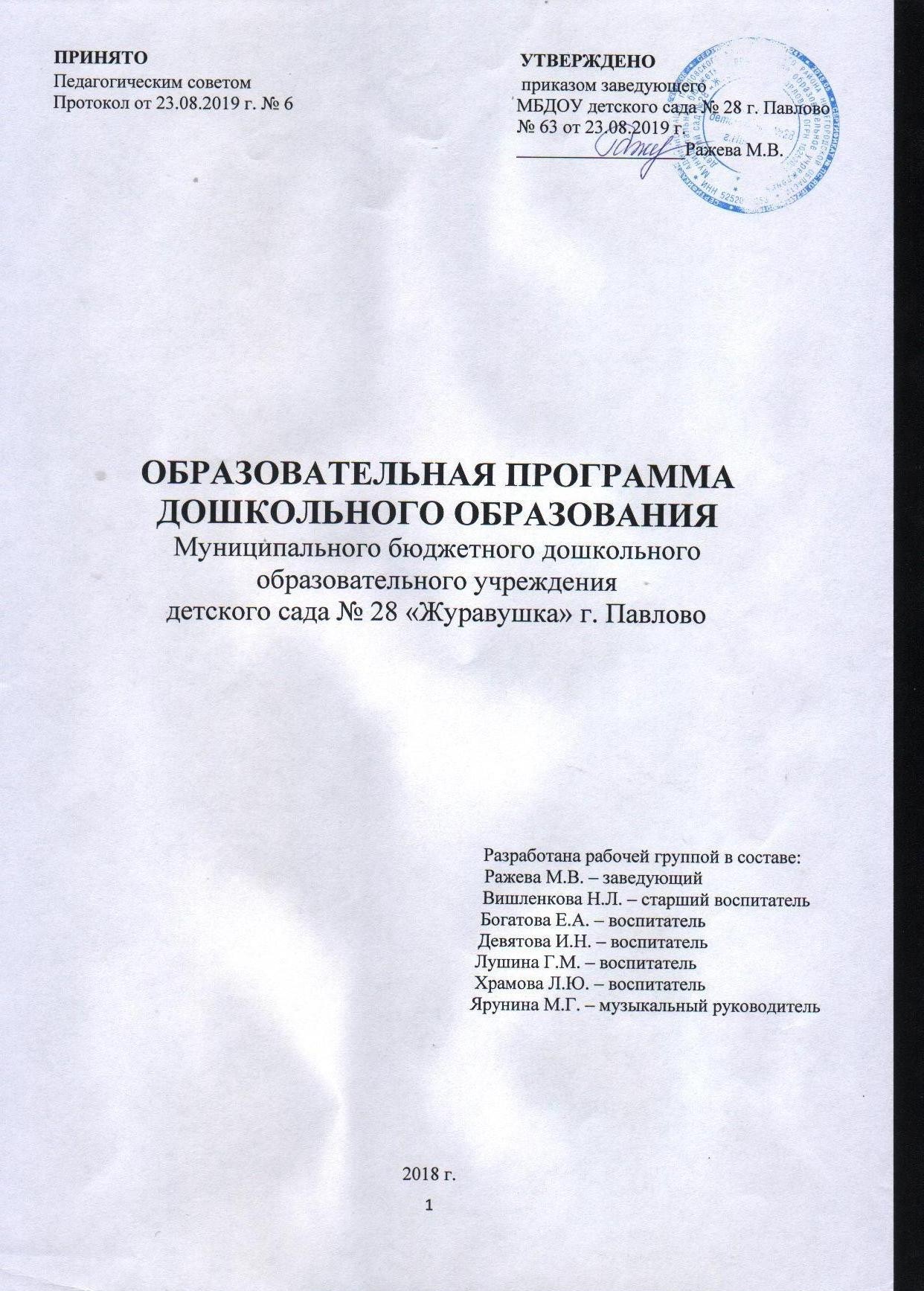 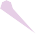 Ражева Марина ВалерьевнаПодписан: Ражева Марина ВалерьевнаDN: ИНН=525203463070, СНИЛС=01883580171,E=juravushkapav@yandex.ru, C=RU, S=Нижегородская область, L=ПАВЛОВО, O=" МУНИЦИПАЛЬНОЕ АВТОНОМНОЕ ДОШКОЛЬНОЕ ОБРАЗОВАТЕЛЬНОЕ УЧРЕЖДЕНИЕ ДЕТСКИЙ САД №28 ""ЖУРАВУШКА"" Г.ПАВЛОВО", G=МаринаВалерьевна, SN=Ражева, CN=Ражева Марина ВалерьевнаОснование: Я являюсь автором этого документа Местоположение: место подписанияДата: 2021.02.08 10:48:22+03'00'Foxit Reader Версия: 10.1.1Содержание:1. Целевой разделОБЯЗАТЕЛЬНАЯ ЧАСТЬ 1.1. Пояснительная записка Образовательная программа дошкольного образования МБДОУ детский сад № 28 г. Павлово (далее – Программа) является нормативно-управленческим документом, определяющим содержательную и организационную составляющие образовательного процесса. Программа включает в себя две части: обязательную и часть, формируемую участниками образовательных отношений.Обязательная часть Программы разработана в соответствии с Федеральным государственным образовательным стандартом дошкольного образования, с учетом Примерной основной образовательной программой дошкольного образования «От рождения до школы» (ОТ РОЖДЕНИЯ ДО ШКОЛЫ: Основная общеобразовательная программа дошкольного образования. Под редакцией Н.Е. Вераксы, Т.С. Комаровой, М.А. Васильевой.- 3-е изд., испр. и доп. М.: МОЗАЙКА-СИНТЕЗ, 2016.Содержание Программы обеспечивает развитие личности детей в различных видах деятельности и охватывает развитие и образование детей в следующих образовательных областях: - познавательное развитие, - речевое развитие,- социально-коммуникативное развитие,- художественно-эстетическое развитие, - физическое развитие.В часть Программы, формируемой участниками образовательных отношений, вошло содержание парциальной программы Тимофеевой Л.Л. Формирование культуры безопасности у детей 3-8 лет. – СПб.: ООО «Изд-во «Детство-Пресс», 2015. Программа реализуется на государственном языке Российской Федерации - русском. Программа МБДОУ может корректироваться в связи с изменениями: нормативно правовой базы дошкольного образования, образовательного запроса родителей, видовой структуры групп и др.1.1.1 Цели и задачи ПрограммыЦель: создание благоприятных условий для полноценного проживания ребенком
дошкольного детства, формирование общей культуры, развитие физических,
интеллектуальных, нравственных, эстетических и личностных качеств, формирование
предпосылок учебной деятельности, сохранение и укрепление здоровья детей дошкольного
возраста.Для достижения данных целей необходимо решение конкретных задач воспитания, обучения и развития: забота о здоровье, эмоциональном благополучии и своевременном всестороннем
развитии каждого ребенка;  создание в группах атмосферы гуманного и доброжелательного отношения ко всем
воспитанникам, что позволяет растить их общительными, добрыми, любознательными,
инициативными, стремящимися к самостоятельности и творчеству;  максимальное использование разнообразных видов детской деятельности, их
интеграция в целях повышения эффективности воспитательно-образовательного
процесса; -  уважительное отношение к результатам детского творчества;единство подходов к воспитанию детей в условиях дошкольного образовательного учреждения и семьи;  соблюдение в работе детского сада и начальной школы преемственности, исключающей
умственные и физические перегрузки в содержании образования детей дошкольного
возраста, обеспечивающей отсутствие давления предметного обучения.1.1.2 Принципы и подходы к формированию ПрограммыПрограмма разработана на основе следующих принципов дошкольного образования:- Полноценное проживание ребенком всех этапов детства (раннего и дошкольного возраста), обогащение (амплификация) детского развития. - Построение образовательной деятельности на основе индивидуальных особенностей каждого ребенка, при котором сам ребенок становится активным в выборе содержания своего образования, становится субъектом образования (далее - индивидуализация дошкольного образования). - Содействие и сотрудничество детей и взрослых, признание ребенка полноценным участником (субъектом) образовательных отношений. -Поддержка инициативы детей в различных видах деятельности. - Сотрудничество ДОУ с семьей. - Приобщение детей к социокультурным нормам, традициям семьи, общества и государства. - Принцип формирования познавательных интересов и познавательных действий ребенка в различных видах деятельности. - Принцип возрастной адекватности дошкольного образования (соответствие условий, требований, методов возрасту и особенностям развития). - Принцип построения образовательной деятельности на комплексно-тематическом планировании.
Подходы в формировании программы:Личностно-ориентированный подход (Выготский):Содействие и сотрудничество детей и взрослых, признание ребёнка полноценным участником (субъектом) образовательных отношений, разностороннее, свободное и творческое развитие каждого ребёнка, реализация их природного потенциала, обеспечение комфортных, бесконфликтных и безопасных условий развития воспитанников; -поддержка инициативы детей в различных видах деятельности; -психологическая защищённость ребёнка, обеспечение эмоционального комфорта условий для самореализации; -развитие ребёнка в соответствии с его склонностями, интересами и возможностями, создание условий для воспитания и обучения каждого воспитанника с учётом индивидуальных особенностей его развития(дифференциация и индивидуализация);
Системно-деятельный подход:Формирование познавательных интересов и познавательных действий ребёнка в различных видах деятельности, организация детской деятельности, в процессе которой они самостоятельно делают «открытия», узнают новое путём решения проблемных задач;
Компетентностный подход:Развитие у воспитанников способности переносить полученные знания в ситуации самостоятельной деятельности, инициировать и поощрять потребность детей самостоятельно находить решения нестандартных задач и проблемных ситуаций;
Средовой подход:Предусматривает использование возможностей развивающей предметно- пространственной среды образовательного учреждения в воспитании и развитии личности ребенка.
Культурологический подход:Предполагает решение образовательных задач на основе культурных традиций,
сложившихся в конкретном обществе, соответствовать особенностям и менталитету
нации, бережно сохранять и передавать лучшие достижения культуры. Подчеркивает ценность уникальности пути развития каждого региона (своего родного края).Реализация содержания всех образовательных областей основывается также на принципах и подходах определяемых программой «От рождения до школы» (ОТ РОЖДЕНИЯ ДО ШКОЛЫ: Основная общеобразовательная программа дошкольного образования. Под редакцией Н.Е. Вераксы, Т.С. Комаровой, М.А. Васильевой.- 3-е изд., испр. и доп. М.: МОЗАЙКА-СИНТЕЗ, 2016, стр.11-13).Части, формируемой участниками образовательных отношений, разработанной на основе учебного пособия: Тимофеевой Л.Л. Формирование культуры безопасности у детей 3-8 лет. – СПб.: ООО «Изд-во «Детство-Пресс», 2015. 1.1.3 Значимые для разработки и реализации Программы характеристики, в том числе характеристики особенностей  развития детей от 1 до 7 лет.Муниципальное бюджетное дошкольное образовательное учреждение детский сад №28 «Журавушка» г. Павлово; (МБДОУ детский сад №28 г. Павлово), построено по типовому проекту в 1984 году.Место нахождения МБДОУ детского сада №28г. Павлово: 606104, Нижегородская область, Павловский район, г. Павлово, ул. Островского, 55. Учредителем учреждения является:Администрация Павловского муниципального округа Нижегородской области. Режим работы ДОУ:5 групп с 10,5  ( 6.30 – 17.00) и 1 группа с 12 часовым пребыванием детей с 6.00-18.00Дошкольное учреждение посещают дети в возрасте с 1 года до перехода на ступень
начального общего образования.Разделение детей на возрастные группы осуществляется в соответствии с закономерностями психического развития ребенка и позволяет более эффективно решать задачи по реализации Программы дошкольного образования с детьми, имеющими, в целом, сходные возрастные характеристики.Ежегодный контингент воспитанников формируется на основе социального заказа родителей.Возрастные особенности развития детей сформулированы в Основной образовательной
программе дошкольного образования ОТ РОЖДЕНИЯ ДО ШКОЛЫ Под редакцией Н.Е. Вераксы, Т.С. Комаровой, М.А. Васильевой.- 3-е изд., испр. и доп. М.: МОЗАЙКА-СИНТЕЗ, 2016.Возрастные особенности развития детей от 1 до 2 лет.Основная образовательная
программа дошкольного образования ОТ РОЖДЕНИЯ ДО ШКОЛЫ Под редакцией Н.Е. Вераксы, Т.С. Комаровой, М.А. Васильевой.- 3-е изд., испр. и доп. М.: МОЗАЙКА-СИНТЕЗ, 2016.(стр. 240-245)Возрастные особенности развития детей от 2 до 3 лет Основная образовательная
программа дошкольного образования ОТ РОЖДЕНИЯ ДО ШКОЛЫ Под редакцией Н.Е. Вераксы, Т.С. Комаровой, М.А. Васильевой.- 3-е изд., испр. и доп. М.: МОЗАЙКА-СИНТЕЗ, 2016.(стр. 245-246)Возрастные особенности развития детей от 3 до 4 лет. Основная образовательная
программа дошкольного образования ОТ РОЖДЕНИЯ ДО ШКОЛЫ Под редакцией Н.Е. Вераксы, Т.С. Комаровой, М.А. Васильевой.- 3-е изд., испр. и доп. М.: МОЗАЙКА-СИНТЕЗ, 2016. (стр. 246-248).Возрастные особенности развития детей от 4 до 5 лет. Основная образовательная
программа дошкольного образования ОТ РОЖДЕНИЯ ДО ШКОЛЫ Под редакцией Н.Е. Вераксы, Т.С. Комаровой, М.А. Васильевой.- 3-е изд., испр. и доп. М.: МОЗАЙКА-СИНТЕЗ, 2016. (стр. 248-250).Возрастные особенности развития детей от 5 до 6 лет.Основная образовательная
программа дошкольного образования ОТ РОЖДЕНИЯ ДО ШКОЛЫ Под редакцией Н.Е. Вераксы, Т.С. Комаровой, М.А. Васильевой.- 3-е изд., испр. и доп. М.: МОЗАЙКА-СИНТЕЗ, 2016. (стр. 250-252).Возрастные особенности развития детей от 6 до 7 лет. Основная образовательная
программа дошкольного образования ОТ РОЖДЕНИЯ ДО ШКОЛЫ Под редакцией Н.Е. Вераксы, Т.С. Комаровой, М.А. Васильевой.- 3-е изд., испр. и доп. М.: МОЗАЙКА-СИНТЕЗ, 2016. (стр. 252 -254).1.2 Планируемые результаты освоения ПрограммыЦелевые ориентирыЦелевые ориентиры образования представляют собой социально-нормативные возрастные характеристики возможных достижений ребенка на этапе завершения уровня дошкольного образования. Целевые ориентиры не подлежат непосредственной оценке, в том числе в виде педагогической диагностики (мониторинга), и не являются основанием для их формального сравнения с реальными достижениями детей. Целевые ориентиры образования в младенческом и раннем возрасте ФГОС ДО раздела IV, 4.6. Целевые ориентиры на этапе завершения дошкольного образования ФГОС ДО раздела IV, 4.6.1-2 года2-3 года3-4 года4-5 лет5-6 лет6-7 летЧасть, формируемая участниками образовательных отношений1.3. Цели и  задачи реализации в части Программы, формируемой участниками образовательных отношений.Часть, формируемая участниками образовательных отношений, расширяет содержание образовательной программы дошкольного образования. Она включает содержание парциальной программы Тимофеевой Л.Л. Формирование культуры безопасности у детей 3-8 лет. – СПб.: ООО «Изд-во «Детство-Пресс», 2015, для детей дошкольного возраста(с 3 до 7 лет). Цель: формирование у дошкольников основ культуры безопасности, определяющих способность самостоятельно и безопасно действовать в повседневной жизни. Задачи:  Обеспечение овладения ребенком основными культурными способами безопасного осуществления различных видов деятельности, развитие способности выбирать себе род занятий с учетом соблюдения норм безопасного поведения;  Формирование представлений о некоторых источниках опасности, видах опасных ситуаций, причинах их возникновения в быту, социуме, природе, современной информационной среде; Развитие мотивации к безопасной деятельности, способности осуществлять саморегуляцию, оценивать свою деятельность с точки зрения ее безопасности для себя и окружающих;  Формирование умения предвидеть возникновение потенциально опасных ситуаций, их возможные последствия, различать игровую (виртуальную) и реальную ситуации;  Помощь в овладении конструктивными способами взаимодействия с детьми и взрослыми, навыками выбора тактики и стиля общения в зависимости от ситуации;  Формирование умения применять освоенные знания и способы деятельности для решения новых задач (проблем) в соответствии с особенностями ситуации;  Формирование основных физических качеств, двигательных умений, определяющих возможность выхода из опасных ситуаций;  Формирование начала психологической готовности к осуществлению безопасной жизнедеятельности.Принципы и подходы к формированию парциальной программы – Тимофеева Л.Л. Формирование культуры безопасности у детей 3-8 лет. Парциальная программа. – СПб.: ООО «Изд-во «Детство-Пресс», 2015. - стр. 13Планируемые результаты освоения содержания парциальной программы Тимофеевой Л.Л. Формирование культуры безопасности у детей 3-8 лет.Оценка эффективности педагогических воздействий в части, формируемой участниками образовательных отношений, осуществляется по показателям, в основе которых лежат планируемые результаты освоения парциальной программы. Диагностические таблицы приведены в книге Тимофеевой Л.Л. Формирование культуры безопасности у детей 3-8 лет. Парциальная программа. – СПб.: ООО «Изд-во «Детство Пресс», 2015. - стр. 26.2.Содержательный раздел2.1 Описание образовательной деятельности в соответствии с направлениями развития ребенка, представленными в пяти образовательных областях, с учётом используемых методических пособий, обеспечивающих реализацию данного содержания  В содержательном разделе представлены описание образовательной деятельности в соответствии с направлениями развития ребенка в пяти образовательных областях: социально-коммуникативное развитие;познавательное развитие; речевое развитие; художественно– эстетическое развитие;физическое развитие. Образовательная деятельность строится в соответствии с образовательными областями с учетом используемых в ДОО методических пособий, рекомендованных к использованию в качестве программно-методического обеспечения к Основной образовательной программе дошкольного образования «От рождения до школы»/ Под редакцией Н.Е. Вераксы. Т.С. Комаровой, М.А. Васильевой. – М.: МОЗАИКА-СИНТЕЗ, 2016.Образовательная область «Социально– коммуникативное развитие»Социально-коммуникативное развитие направлено на усвоение норм и ценностей, принятых в обществе, включая моральные и нравственные ценности; развитие общения и взаимодействия ребенка с взрослыми и сверстниками; становление самостоятельности, целенаправленности и саморегуляции собственных действий; развитие социального и эмоционального интеллекта, эмоциональной отзывчивости, сопереживания, формирование готовности к совместной деятельности со сверстниками, формирование уважительного отношения и чувства принадлежности к своей семье и к сообществу детей и взрослых в Организации; формирование позитивных установок к различным видам труда и творчества; формирование основ безопасного поведения в быту, социуме, природе. Образовательная область «Социально-коммуникативное развитие» реализуется во всех образовательных областях в совместной деятельности со взрослыми, в ходе организованной образовательной деятельности и режимных моментах, а также в самостоятельной деятельности детей.Основные цели и задачи социально-коммуникативного развития детей сформулированы в Основной образовательной программе дошкольного образования «От рождения до школы» под редакцией Н.Е. Вераксы, Т.С. Комаровой, М.А. Васильевой. 3-е изд., испр. – М.: МОЗАИКА- СИНТЕЗ, 2016г. стр.48-50Цели и задачи по возрастам: Основная образовательная программа дошкольного образования «От рождения до школы» под редакцией Н.Е. Вераксы, Т.С. Комаровой, М.А. Васильевой. 3-е изд., испр. – М.: МОЗАИКА- СИНТЕЗ, 2016г. (стр. 50-65).Методическое сопровождение, обеспечивающее реализацию содержания образовательной
области «Социально-коммуникативное развитие»Образовательная область «Познавательное развитие»Познавательное развитие предполагает развитие интересов детей, любознательности и познавательной мотивации; формирование познавательных действий, становление сознания; развитие воображения и творческой активности; формирование первичных представлений о себе, других людях, объектах окружающего мира, о свойствах и отношениях объектов окружающего мира (форме, цвете, размере, материале, звучании, ритме, темпе, количестве, числе, части и целом, пространстве и времени, движении и покое, причинах и следствиях и др.), о малой родинеи Отечестве, представлений о социокультурных ценностях нашего народа, об отечественных традициях и праздниках, о планете Земля какобщем доме людей, об особенностях ее природы, многообразии стран и народов мира. Основные цели и задачи познавательного развития детей сформулированы в Основной образовательной программе дошкольного образования «От рождения до школы» под редакцией Н.Е. Вераксы, Т.С. Комаровой, М.А. Васильевой. 3-е изд., испр. – М.: МОЗАИКА- СИНТЕЗ, 2016г. стр.65-66Цели и задачи по возрастам: Основная образовательная программа дошкольного образования «От рождения до школы» под редакцией Н.Е. Вераксы, Т.С. Комаровой, М.А. Васильевой. 3-е изд., испр. – М.: МОЗАИКА- СИНТЕЗ, 2016г. (стр. 67-92).Методическое сопровождение, обеспечивающее реализацию содержания образовательной
области «Познавательное развитие»Образовательная область «Речевое развитие»Речевое развитие включает владение речью как средством общения и культуры; обогащение активного словаря; развитие связной, грамматически правильной диалогической и монологической речи; развитие речевого творчества; развитие звуковой и интонационной культуры речи, фонематического слуха; знакомство с книжной культурой, детской литературой, понимание на слух текстов различных жанров детской литературы; формирование звуковой аналитико-синтетической активности как предпосылки обучения грамоте.Основные цели и задачи речевого развития детей сформулированы в Основной образовательной программе дошкольного образования «От рождения до школы» под редакцией Н.Е. Вераксы, Т.С. Комаровой, М.А. Васильевой. 3-е изд., испр. – М.: МОЗАИКА- СИНТЕЗ, 2016г. стр.92-93Цели и задачи по возрастам: Основная образовательная программа дошкольного образования ««От рождения до школы» под редакцией Н.Е. Вераксы, Т.С. Комаровой, М.А. Васильевой. 3-е изд., испр. – М.: МОЗАИКА- СИНТЕЗ, 2016г. (стр. 93-103).Методическое сопровождение, обеспечивающее реализацию содержания образовательной области «Речевое развитие»Образовательная область «Художественно-эстетическое развитие»Художественно-эстетическое развитие предполагает развитие предпосылок ценностносмыслового восприятия и понимания произведений искусства (словесного, музыкального, изобразительного), мира природы; становление эстетического отношения к окружающему миру; формирование элементарных представлений о видах искусства; восприятие музыки, художественной литературы, фольклора; стимулирование сопереживания персонажам художественных произведений; реализацию самостоятельной творческой деятельности детей (изобразительной, конструктивно-модельной, музыкальной и др.).Основные цели и задачи художественно – эстетического развития детей сформулированы в Основной образовательной программе дошкольного образования «От рождения до школы» под редакцией Н.Е. Вераксы, Т.С. Комаровой, М.А. Васильевой. 3-е изд., испр. – М.: МОЗАИКА- СИНТЕЗ, 2016г. стр.103-105Цели и задачи по возрастам: Основная образовательная программа дошкольного образования«От рождения до школы» под редакцией Н.Е. Вераксы, Т.С. Комаровой, М.А. Васильевой. 3-е изд., испр. – М.: МОЗАИКА- СИНТЕЗ, 2016г. (стр. 105-130).Методическое сопровождение, обеспечивающее реализацию содержания образовательной области «Художественно – эстетическое развитие»Образовательная область «Физическое развитие»Физическое развитие включает приобретение опыта в следующих видах деятельности детей: двигательной, в том числе связанной с выполнением упражнений, направленных на развитие таких физических качеств, как координация и гибкость; способствующих правильному формированию опорно-двигательной системы организма, развитию равновесия, координации движения, крупной и мелкой моторики обеих рук, а также с правильным, не наносящем ущерба организму, выполнением основных движений (ходьба, бег, мягкие прыжки, повороты в обе стороны), формирование начальных представлений о некоторых видах спорта, овладение подвижными играми с правилами; становление целенаправленности и саморегуляции в двигательной сфере; становление ценностей здорового образа жизни, овладение его элементарными нормами и правилами (в питании, двигательном режиме, закаливании, при формировании полезных привычек и др.).Основные цели и задачи физического развития детей сформулированы в Основной образовательной программе дошкольного образования «От рождения до школы» под редакцией Н.Е. Вераксы, Т.С. Комаровой, М.А. Васильевой. 3-е изд., испр. – М.: МОЗАИКА- СИНТЕЗ, 2016г. стр.130-131Цели и задачи по возрастам: Основная образовательная программа дошкольного образования «От рождения до школы» под редакцией Н.Е. Вераксы, Т.С. Комаровой, М.А. Васильевой. 3-е изд., испр. – М.: МОЗАИКА- СИНТЕЗ, 2016г. (стр. 131-137).Методическое сопровождение, обеспечивающее реализацию содержания образовательной области «Физическое развитие»2.2  Описание вариативных форм, способов, методов и средств реализации ПрограммыВажнейшим условием реализации Программы является создание развивающей и эмоционально комфортной для ребенка образовательной среды.Особенности образовательной деятельности разных видов и культурных практикКультурные практики - разнообразные, основанные на текущих и перспективных интересах ребенка виды самостоятельной деятельности, поведения и опыта. В качестве ведущей культурной практики выступает игровая практика, позволяющая создать событийно организованное пространство образовательной деятельности детей и взрослых.Специально организованная деятельность воспитателя происходит в первой половине дня, а во второй половине дня организуются разнообразные культурные практики, ориентированные на проявление у детей самостоятельности и творчества в разных видах деятельности. В процессе культурных практик воспитателем создается атмосфера свободы выбора, самовыражения, сотрудничество взрослого и детей. Организация культурных практик носит преимущественно подгрупповой характер.При организации культурных практик основополагающим является принцип психологической комфортности, который предполагает создание доверительной атмосферы, минимизацию стрессовых факторов образовательного процесса. Общение строится на основе доброжелательности, уважения человеческого достоинства ребенка, ориентации на его интересы и потребности. Педагог выступает в роли старшего друга, наставника, партнера, организатора, помощника. Его задача – развивать и поддерживать в детях любознательность, живой интерес, инициативу, самостоятельность, ощущение значимости каждого в больших и малых делах группы. Ошибки и неудачи не должны вызывать у детей чувство страха, ограничивать их активность и инициативу. Воспитатель внимательно выслушивает все ответы, идеи и предложения детей. В ситуациях, когда предложенный ребенком ответ, идея или решение проблемы «не подходят», старается подвести его к тому, чтобы он сам в этом убедился. Принципиально важно при организации образовательного процесса опираться на личностные мотивы (стремление к общению, к самореализации и самоутверждению, получению удовлетворения от процесса и результата деятельности), эмоциональную сферу и познавательный интерес детей. Никакая деятельность не должна навязываться детям, они должны видеть (понимать и принимать) свою («детскую») цель в любой деятельности.В детском саду используются следующие культурные практики:Совместная игра воспитателя и детей (сюжетно-ролевая, режиссерская, игра-драматизация, строительно-конструктивные игры) направлена на обогащение содержания творческих игр, освоение детьми игровых умений, необходимых для организации самостоятельной игры.Ситуации общения и накопления положительного социально-эмоционального опыта носят проблемный характер и заключают в себе жизненную проблему близкую детям дошкольного возраста, в разрешении которой они принимают непосредственное участие. Такие ситуации могут быть реально-практического характера (оказание помощи малышам, старшим), условно-вербального характера (на основе жизненных сюжетов или сюжетов литературных произведений) и имитационно-игровыми. В ситуациях условно-вербального характера воспитатель обогащает представления детей об опыте разрешения тех или иных проблем, вызывает детей на задушевный разговор, связывает содержание разговора с личным опытом детей. В реально-практических ситуациях дети приобретают опыт проявления заботливого, участливого отношения к людям, принимают участие в важных делах («Мы сажаем рассаду для цветов», «Мы украшаем детский сад к празднику» и пр.). Ситуации могут планироваться воспитателем заранее, а могут возникать в ответ на события, которые происходят в группе, способствовать разрешению возникающих проблем.Творческая мастерская предоставляет детям условия для использования и применения знаний и умений. Мастерские разнообразны по своей тематике, содержанию, просмотр познавательных презентаций, оформление художественной галереи, книжного уголка или библиотеки, игры и коллекционирование. Начало мастерской – это обычно задание вокруг слова, мелодии, рисунка, предмета, воспоминания. Далее следует работа с самым разнообразным материалом: словом, звуком, цветом, природными материалами, схемами и моделями. И обязательно включение детей в рефлексивную деятельность: анализ своих чувств, мыслей, взглядов (чему удивились? что узнали? что порадовало? и пр.). Результатом работы в творческой мастерской является создание книг-самоделок, детских журналов, составление маршрутов путешествия на природу, оформление коллекции, создание продуктов детского рукоделия и пр.Музыкально-театральная и литературная гостиная (детская студия) - форма организации художественно-творческой деятельности детей, предполагающая организацию восприятия музыкальных и литературных произведений, творческую деятельность детей и свободное общение воспитателя и детей на литературном или музыкальном материале.Сенсорный и интеллектуальный тренинг – система заданий, преимущественно игрового характера, обеспечивающая становление системы сенсорных эталонов (цвета, формы, пространственных отношений и др.), способов интеллектуальной деятельности (умение сравнивать, классифицировать, составлять сериационные ряды, систематизировать по какому-либо признаку и пр.). Сюда относятся развивающие игры, логические упражнения, занимательные задачи.Детский досуг - вид деятельности, целенаправленно организуемый взрослыми для игры, развлечения, отдыха. Как правило, в детском саду организуются спортивные досуги, музыкальные и литературные досуги. Возможна организация досугов в соответствии с интересами и предпочтениями детей (в старшем дошкольном возрасте). В этом случае досуг организуется как «кружок». Коллективная и индивидуальная трудовая деятельность носит общественно полезный характер и организуется как хозяйственно-бытовой труд и труд в природе. Организация проектной деятельности – особый вид познавательной, творческой деятельности, организуемой взрослыми.Способы и направления поддержки детской инициативыВ образовательном процессе ребёнок и взрослые выступают как субъекты педагогической деятельности, в которой взрослые определяют содержание, задачи, способы их реализации, а ребёнок творит себя и свою природу, свой мир.Детям предоставляется широкий спектр специфических для дошкольников видов деятельности, выбор которых осуществляется при участии взрослых с ориентацией на интересы, способности ребёнка.Ситуация выбора важна для дальнейшей социализации ребёнка, которому предстоит во взрослой жизни часто сталкиваться с необходимостью выбора. Задача педагога в этом случае — помочь ребёнку определиться с выбором, направить и увлечь его той деятельностью, в которой, с одной стороны, ребёнок в большей степени может удовлетворить свои образовательные интересы и овладеть определёнными способами деятельности, с другой — педагог может решить собственно педагогические задачи.Уникальная природа ребёнка дошкольного возраста может быть охарактеризована как деятельностная. Включаясь в разные виды деятельности, ребёнок стремится познать, преобразовать мир самостоятельно за счёт возникающих инициатив.Все виды деятельности используются в равной степени и моделируются в соответствии с теми задачами, которые реализует педагог в совместной деятельности, в режимных моментах и др. Воспитателю важно владеть способами поддержки детской инициативы.Детская инициатива проявляется в свободной самостоятельной деятельности детей по выбору и интересам. Возможность играть, рисовать, конструировать, сочинять и пр. в соответствии с собственными интересами является важнейшим источником эмоционального благополучия ребенка в детском саду. Самостоятельная деятельность детей протекает преимущественно в утренний отрезок времени и во второй половине дня. 1-2 года Приоритетной сферой проявления детской инициативы является активное самостоятельное передвижение в пространстве, исследование предметов на основе манипулирования. Для поддержки детской инициативы необходимо: побуждать детей наблюдать, выделять, обследовать и определять свойства, качества и назначение предметов; направлять поисковую деятельность детей;поддерживать интерес к познанию окружающей действительности с помощью создания проблемных ситуаций, развивающих игрушек; создавать разнообразную, часто сменяемую развивающую предметную образовательную среду; обогащать опыт сенсорного восприятия ребёнка во всех областях — тактильной, двигательной, слуховой, зрительной, обонятельной, вкусовой, стимулируя поисковую активность ребёнка; поддерживать и развивать уверенность в себе и своих возможностях, активность в области самостоятельного движения, познания окружающего предметного мира, общения со взрослыми и сверстниками, взаимодействия с миром природы, всегда предоставляя ребёнку необходимую помощь и поддержку в реализации его замысла; активно использовать речь в качестве средства эмоциональной содержательной коммуникации, стимулировать речевую активность детей, поддерживать становление инициативной речи2-3 года Приоритетной сферой проявления детской инициативы в этом возрасте является исследовательская деятельность с предметами, материалами, веществами; обогащение собственного сенсорного опыта восприятия окружающего мира. Деятельность воспитателя по поддержке детской инициативыпредоставлять детям самостоятельность во всем, что не представляет опасности для их жизни и здоровья, помогая им реализовывать собственные замыслы;отмечать и приветствовать даже самые минимальные успехи детей;не критиковать результаты деятельности ребенка и его самого как личность;формировать у детей привычку самостоятельно находить для себя интересные занятия; приучать свободно пользоваться игрушками и пособиями; знакомить детей с группой, другими помещениями и сотрудниками детского сада, территорией участка с целью повышения самостоятельности;побуждать детей к разнообразным действиям с предметами, направленным на ознакомление с их качествами и свойствами (вкладыши, разборные игрушки, открывание и закрывание, подбор по форме и размеру);поддерживать интерес ребенка к тому, что он рассматривает и наблюдает в разные режимные моменты;устанавливать простые и понятные детям нормы жизни группы, четко исполнять правила поведения всеми детьми;проводить все режимные моменты в эмоционально положительном настроении, избегать ситуации спешки и потарапливания детей;для поддержания инициативы в продуктивной деятельности по указанию ребенка создавать для него изображения или поделку;содержать в доступном месте все игрушки и материалы;поощрять занятия двигательной, игровой, изобразительной, конструктивной деятельностью, выражать одобрение любому результату труда ребенка.3-4 годаПриоритетной сферой проявления детской инициативы является игровая и продуктивная деятельность. Деятельность воспитателя по поддержке детской инициативы:создавать условия для реализации собственных планов и замыслов каждого ребенка;рассказывать детям о из реальных, а также возможных в будущем достижениях;отмечать и публично поддерживать любые успехи детей;всемерно поощрять самостоятельность детей и расширять её сферу;помогать ребенку найти способ реализации собственных поставленных целей;способствовать стремлению научиться делать что-то и поддерживать радостное ощущение возрастающей умелости;в ходе занятий и в повседневной жизни терпимо относится к затруднениям ребенка, позволять действовать ему в своем темпе;не критиковать результаты деятельности детей, а также их самих. Ограничить критику исключительно результатами продуктивной деятельности, используя в качестве субъекта критики игровые персонажи;учитывать индивидуальные особенности детей, стремиться найти подход к застенчивым, нерешительным, конфликтным, непопулярным детям;уважать и ценить каждого ребенка независимо от его достижений, достоинств и недостатков;создавать в группе положительный психологический микроклимат, в равной мере проявлять любовь ко всем детям: выражать радость при встрече, использовать ласку и теплые слова для выражения своего отношения к каждому ребенку, проявлять деликатность и терпимость;всегда предоставлять детям возможность для реализации замыслов в творческой игровой и продуктивной деятельности.4-5- летПриоритетной сферой проявления детской инициативы в данном возрасте является  познавательная деятельность, расширение информационного кругозора, игровая деятельность со сверстниками. Деятельность воспитателя по поддержке детской инициативы:способствовать стремлению детей делать собственные умозаключения, относится к их попыткам внимательно, с уважением;обеспечивать для детей возможности осуществления их желания переодеваться и наряжаться, примеривать на себя разные роли. Иметь в группе набор атрибутов и элементов костюмов для переодевания, а также технические средства, обеспечивающие стремление детей петь, двигаться, танцевать под музыку;создавать условия, обеспечивающие детям возможность конструировать из различных материалов себе "дом", укрытие для сюжетных игр;при необходимости осуждать негативный поступок ребенка с глазу на глаз, но не допускать критики его личности, его качеств;не допускать диктата, навязывания в выборе сюжетов игр;обязательно участвовать в играх детей по их приглашению (или при их добровольном согласии) в качестве партнера, равноправного участника, но не руководителя игры. Руководство игрой проводить опосредованно (прием телефона, введения второстепенного героя, объединения двух игр);привлекать детей к украшению группы к различным мероприятиям, обсуждая разные возможности и предложения;побуждать детей формировать и выражать собственную эстетическую оценку воспринимаемого, не навязывая им мнение взрослого;привлекать детей к планированию жизни группы на день, опираться на их желание во время занятий;читать и рассказывать детям по их просьбе, включать музыку.5-6 летПриоритетной сферой проявления детской инициативы в старшем дошкольном возрасте является внеситуативно – личностное общение со взрослыми и сверстниками, а также информационно познавательная инициатива.Деятельность воспитателя по поддержке детской инициативы:создавать в группе положительный психологический микроклимат, в равной мере проявляя любовь и заботу ко всем детям: выражать радость при встрече, использовать ласку и теплое слово для выражения своего отношения к ребенку;уважать индивидуальные вкусы и привычки детей;поощрять желание создавать что- либо по собственному замыслу; обращать внимание детей на полезность будущего продукта для других или ту радость, которую он доставит кому-то (маме, бабушке, папе, другу)создавать условия для разнообразной самостоятельной творческой деятельности детей;при необходимости помогать детям в решении проблем организации игры;привлекать детей к планированию жизни группы на день и на более отдаленную перспективу. Обсуждать совместные проекты;создавать условия и выделять время для самостоятельной творческой, познавательной деятельности детей по интересам.6-8 летПриоритетной сферой проявления детской инициативы в данном возрасте является научение, расширение сфер собственной компетентности в различных областях практической предметности, в том числе орудийной деятельности, а также информационная познавательная деятельность. Деятельность воспитателя по поддержке детской инициативы:вводить адекватную оценку результата деятельности ребенка с одновременным признанием его усилий и указанием возможных путей и способов совершенствования продукта деятельности;спокойно реагировать на неуспех ребенка и предлагать несколько вариантов исправления работы: повторное исполнение спустя некоторое время, доделывание, совершенствование деталей. Рассказывать детям о своих трудностях, которые испытывали при обучении новым видам деятельности;создавать ситуации, позволяющие ребенку реализовать свою компетентность, обретая уважение и признание взрослых и сверстников;обращаться к детям, с просьбой продемонстрировать свои достижения и научить его добиваться таких же результатов сверстников;поддерживать чувство гордости за свой труд и удовлетворение его результатами;создавать условия для различной самостоятельной творческой деятельности детей по их интересам и запросам, предоставлять детям на данный вид деятельности определенное время;при необходимости помогать детям решать проблемы при организации игры;проводить планирование жизни группы на день, неделю, месяц с учетом интересов детей, стараться реализовывать их пожелания и предложения;презентовать продукты детского творчества другим детям, родителям, педагогам (концерты, выставки и др.)2.5 Описание системы взаимодействия педагогического коллектива с семьями воспитанниковПрограммой предусмотрено взаимодействие с родителями обучающихся по вопросам воспитания и развития дошкольников, вовлечение родителей в образовательный процесс ДОО. Ведущая цель взаимодействия Учреждения с семьями воспитанников: создание необходимых условий для формирования ответственных взаимоотношений с семьями воспитанников и развития компетентности родителей (способности разрешать разные типы социально- педагогических ситуаций, связанных с воспитанием ребенка); обеспечение права родителей на уважение и понимание, на участие в жизни детского сада. Родителям и воспитателям необходимо преодолеть субординацию, отказаться от привычки критиковать друг друга, научиться видеть друг в друге не средство решения своих проблем, а полноправных партнеров, сотрудников. Основные задачи взаимодействия детского сада с семьей:Изучение отношения педагогов и родителей (законных представителей) к различным вопросам воспитания, обучения, развития детей, условий организации разнообразной деятельности в детском саду и семье;Знакомство педагогов и родителей (законных представителей)  с лучшим опытом воспитания в детском саду и семье, а также с трудностями, возникающими в семейном и общественном воспитании дошкольников;Информирование друг друга об актуальных задачах воспитания и обучения детей и о возможностях детского сада и семьи в решении данных задач;Создание в детском саду условий для разнообразного по содержанию и формам сотрудничества, способствующего развитию конструктивного взаимодействия педагогов и родителей (законных представителей)  с детьми;Привлечение семей воспитанников к участию в совместных с педагогами мероприятиях, организуемых в детском саду, районе (городе, области);Поощрение родителей (законных представителей)  за внимательное отношение к разнообразным стремлениям и потребностям ребенка, создание необходимых условий для их удовлетворения в семье.В основу совместной деятельности семьи и дошкольного учреждения заложены следующие принципы:  единый подход к процессу воспитания ребёнка; открытость дошкольного учреждения для родителей; взаимное доверие во взаимоотношениях педагогов и родителей; уважение и доброжелательность друг к другу; дифференцированный подход к каждой семье.Основными направлениями и формами взаимодействия с семьей являются:2.6  Иные характеристики содержания программыМодель двигательного режима2.7 Часть, формируемая участниками образовательного процесса          Часть, формируемая участниками образовательных отношений, реализуется черезсовместную образовательную деятельность, осуществляемую в ходе режимных моментов исамостоятельной деятельности детей. Формы организации образовательной деятельности сдетьми – индивидуальная, подгрупповая, фронтальная.          Направление «Формирование основ безопасности» реализуется в соответствии с парциальной программой Л.Л. Тимофеевой «Формирование культуры безопасности у детей от 3 до 8 лет». . – СПб.: ООО «Изд-во «Детство-Пресс», 2015.         Содержание образовательной деятельности в разных возрастных группах - в программе «Формирование культуры безопасности у детей от 3 до 8 лет» . – СПб.: ООО «Изд-во «Детство-Пресс», 2015.Методическое обеспечение образовательной деятельности Программы в части, формируемой участниками образовательных отношенийВариативные формы, способы, методы и средства реализации части,формируемой участниками образовательных отношений с детьми3.Организационный разделОбязательная часть3.1 Материально – техническое обеспечение ПрограммыМатериально-техническое обеспечение образовательного процесса в МБДОУ соответствует государственным и местным требованиям и нормам.Образовательный процесс в МБДОУ организуется в соответствии с: санитарно-эпидемиологическими правилами и нормативами;правилами пожарной безопасности;требованиями, предъявляемыми к средствам обучения и воспитания детей дошкольного возраста (учет возраста и индивидуальных особенностей развития детей);требованиями к оснащенности помещений развивающей предметно-пространственной средой;требованиями к материально-техническому обеспечению программы (учебно-методический комплект, оборудование, оснащение (предметы).Для реализации Программы предусмотрен следующий набор помещений:3.2 Обеспеченность методическими материалами и средствами обучения и воспитанияУчебно-методический комплекс МБДОУ отобран с учетом: - ориентации на ФГОС ДО;-  ориентации  на комплексную образовательную программу «От рождения до школы»;-  ориентации на образовательные технологии, реализуемые в ДОУ.-  закономерностей и особенностей психического развития детей дошкольного возраста; - специфики педагогического, родительского и детского коллективов,  определяющих возможность и целесообразность реализации каждой программы и технологии.Наглядно дидактические пособияСредства обучения и воспитания для организации образовательной деятельностиСредства, необходимые для реализации части формируемой участниками образовательного процессаПланирование и проектирование образовательной деятельности.                              Календарно тематическое планированиеОрганизация традиционных событий осуществляется на основе комплексно тематического планирования образовательного процесса. Темы определяются исходя из интересов и потребностей детей, необходимости обогащения детского опыта и интегрируют содержание, методы и приемы из разных образовательных областей. Единая тема отражается в организуемых воспитателем образовательных ситуациях детской деятельности При этом  учитываются сезонные изменения и события  в жизни  людей и общества.  У дошкольников появляются многочисленные возможности для  познавательно-исследовательской, коммуникативной, конструктивной, игровой и других видов деятельности. Примерное комплексно-тематическое планированиеВторая  группа раннего возрастаМладшая группаСредняя группаСтаршая  группаПодготовительная к школе группа3.4 Особенности организации развивающей предметно-пространственной средыОбразовательная среда в ДОУ – это специально созданные условия, необходимые для полноценного проживания ребенком дошкольного детства. Развивающая предметно-пространственная среда ДОУ отвечает основным принципам ее организации в соответствии с ФГОС ДО: содержательно-насыщенная, трансформируемая, полифункциональная, вариативная,  доступная, безопасная.Оборудование помещений ДОУ безопасное, здоровьесберегающее, эстетически привлекательное и развивающее. Мебель соответствует росту и возрасту детей, игрушки обеспечивают максимальный развивающий эффект.РППС насыщена, пригодна для совместной деятельности взрослого и ребенка, а также самостоятельной деятельности детей, отвечает потребностям детского возраста.В младших группах в основе замысла детской игры лежит предмет, поэтому игровая среда постоянно обновляется, чтобы пробудить у малышей любопытство, познавательный интерес, желание ставить и решать игровую задачу. В групповых комнатах созданы условия для самостоятельной двигательной активности детей: предусмотрена площадь, свободная от мебели и игрушек, обеспечена смена игрушек, стимулирующих двигательную активность, несколько раз в неделю.В старших группах замысел основывается на теме игры, поэтому разнообразная полифункциональная предметная среда пробуждает активное воображение детей, и они каждый раз по – новому перестраивают имеющееся игровое пространство, используя гибкие модули, ширмы, занавеси, кубы, стулья. Трансформируемость РППС позволяет ребенку взглянуть на игровое пространство с иной точки зрения, проявить активность в обустройстве места игры и предвидеть ее результаты.РППС  ДОУ обеспечивает доступ к объектам природного характера; побуждает к наблюдениям на участке за ростом растений, участию в элементарном труде, проведению опытов и экспериментов с природным материалом.РППС в ДОУ организуется как культурное пространство, которое оказывает воспитывающее влияние на детей (изделия народного искусства, репродукции, портреты великих людей, предметы старинного быта и пр.)Пространство групп организовано в виде хорошо разграниченных зон («центры», «уголки»), оснащенных большим количеством развивающих материалов (книги, игрушки, материалы для творчества, развивающее оборудование и пр.) Все предметы доступны детям. Подобная организация пространства позволяет дошкольникам выбирать интересные для себя занятия, чередовать их в течение дня, а педагогам дает возможность эффективно организовать образовательный процесс с учетом индивидуальных особенностей детей. Оснащение уголков меняется в соответствии с тематическим планированием образовательного процесса. В качестве центров развития выступают:3.5 Учебный планПояснительная записка            Учебный план образовательной деятельности МБДОУ детского сада №28 «Журавушка» г. Павлово является нормативным актом, устанавливающим перечень образовательных областей и объём учебного времени, отводимого на проведение непрерывной образовательной деятельности (НОД). Учебный год, как правило, начинается с 1 сентября и заканчивается 31 мая. Если 1 сентября выпадает на выходной день, то учебный год начинается в следующий за выходным день.  МБДОУ детский сад №28 г. Павлово работает в режиме пятидневной рабочей недели (понедельник – пятница). Учебный год составляет 36 недель. Образование осуществляется на государственном языке Российской Федерации - русском.В структуре учебного плана выделяются обязательная часть и часть, формируемая участниками образовательных отношений. Содержание педагогической работы по освоению детьми образовательных областей «Физическое развитие», «Познавательное развитие», «Социально- коммуникативное развитие», «Художественно-эстетическое развитие», «Речевое развитие» входит в расписание непрерывной образовательной деятельности. Они реализуются как в обязательной части и части, формируемой участниками образовательного процесса, так и во всех видах детской деятельности и отражено в календарном планировании.Количество и продолжительность непрерывной образовательной деятельности устанавливаются в соответствии с санитарно- гигиеническими нормами и требованиями (СанПиН 2.4.1.3049-13).Продолжительность НОД: для детей с 1 г. – до 3 лет- не превышает 10 мин. для детей 3-4 года- 15 мин. для детей 4-5 лет- 20 мин. для детей 5-6 лет- 25 мин для детей 6-7 лет- 30 минВсе изменения, вносимые Учреждением в учебный план, утверждаются приказом заведующего образовательного учреждения.
Основными задачами учебного плана образовательной деятельности являются: 1.Регулирование объема образовательной нагрузки по всем возрастным группам.2.Реализация Федерального государственного образовательного стандарта дошкольного образования.Перечень основных игр-занятий на пятидневную неделю для 1 группы раннего возрастаОбразовательная деятельность в ходе режимных моментовСамостоятельная деятельность ребенкаОздоровительная работаЧасть, формируемая участниками образовательных отношений3.6 Распорядок дняРациональный режим, включающий разумное распределение  часов, отведенных для приема пищи и сна, правильное чередование физических, умственных и эмоциональных проявлений в жизнедеятельности ребенка обеспечивают условия для оптимальной ритмичности  процессов в растущем организме, способствуют всестороннему и гармоничному  развитию здоровья ребенка.         Режим дня соответствует гигиеническим требованиям к организации образовательного процесса и предусматривает:•	четкую ориентацию на возрастные особенности детей:•	опору на индивидуальные физиологические и психологические возможности воспитанников, что проявляется в целесообразном соотношении четкого и подвижного распределения времени в режиме дня;•	выделение достаточного количества времени для сна и прогулки, строгое соблюдение интервалов между приемами пищи;•	наличие целесообразного соотношения организованной взрослыми и самостоятельной деятельностью детей.Холодный период годаТеплый период3.8 Особенности традиционных событий, праздников, мероприятийКультурно-досуговая деятельность  Развитие культурно-досуговой деятельности дошкольников по интересам позволяет обеспечить каждому ребенку отдых (пассивный и активный), эмоциональное благополучие, способствует формированию умения занимать себя. Досуговая деятельность рассматривается как приоритетное направление организации творческой деятельности ребенка, основа формирования его культуры.  Культурно-досуговая деятельность осуществляется в процессе развлечений, праздников, а также самостоятельной работы ребенка с художественными материалами. Это обеспечивает детям возможность совершенствовать способности и умения в деятельности, носящей развивающий характер.  Тематика и содержание развлечений и праздников подбираются с учетом возрастных и психологических особенностей детей каждой группы, отвечает интересам детей, учитывает их индивидуальные особенности.  Праздники предусматривают активное участие всех детей, предусматривают совместную деятельность музыкального руководителя и воспитателя, инструктора по физической культуре и воспитателя, специалистов и воспитателей( в зависимости от направленности).  Программой предусматриваются разные формы проведения праздников и развлечений, но всегда он должен приобретать педагогическую целесообразность.  3.9 Часть, формируемая участниками образовательных отношенийМетодическое  и материально-техническое обеспечение Программы, в части формируемой участниками образовательных отношенийРеализация парциальной программы Тимофеевой Л.Л. «Формирование культуры
безопасности у детей от 3 до 8 лет» осуществляется с помощью методического обеспечения к данной программе:  Тимофеева Л.Л. Формирование культуры безопасности. Планирование образовательной деятельности в младшей группе. – СПб.: ООО «Издательство «Детство- Пресс», 2018.
 Тимофеева Л.Л. Формирование культуры безопасности. Планирование образовательной деятельности в средней группе. – СПб.: ООО «Издательство «Детство- Пресс», 2017
 Тимофеева Л.Л. Формирование культуры безопасности. Планирование образовательной деятельности в старшей группе. – СПб.: ООО «Издательство «Детство- Пресс», 2018.
 Тимофеева Л.Л. Формирование культуры безопасности. Планирование образовательной деятельности в подготовительной к школе группе. – СПб.: ООО «Издательство «Детство- Пресс», 2015.
 Тимофеева Л.Л., Королёва Н.И. Формирование культуры безопасности. Взаимодействие семьи и ДОО. – СПб.: ООО «Издательство «Детство- Пресс», 2018.
 Тимофеева Л.Л., Королёва Н.И. Формирование культуры безопасности. Конспекты современных форм организации детских видов деятельности. – СПб.: ООО «Издательство «Детство- Пресс», 2018.
 Тимофеева Л.Л. «Формирование культуры безопасности. Дидактический материал для занятий во второй младшей группе. Спб.: ООО «Издательство «Детство – Пресс», 2018.
 Тимофеева Л.Л. «Формирование культуры безопасности. Дидактический материал для средней группы 4-5 лет. Спб.: ООО «Издательство «Детство – Пресс», 2017.
 Тимофеева Л.Л. Формирование культуры безопасности. Рабочая тетрадь. Старшая группа. -СПБ.: ООО»Издательство «Детство-Пресс», 2016.
 Тимофеева Л.Л. Формирование культуры безопасности. Рабочая тетрадь. Подготовительная к школе группа. - СПБ.:ООО»Издательство «Детство-Пресс», 2016.Средства, необходимые для реализации части формируемой участниками образовательного процессаТрадиционно в старших и подготовительных к школе группах МБДОУ проводятся досуги, закрепляющие правила безопасного поведения детей в игровой, занимательной форме: сентябрь – «Знатоки дорожного движения»; декабрь – «Юные пожарные»; апрель – «Опасности дома».Краткая презентация(дополнительный раздел)      В МБДОУ функционируют следующие возрастные группы общеразвивающей направленности:• для детей от 1 года до 2 лет (первая группа раннего возраста); • для детей от 2 до 3 лет (вторая группа раннего возраста); • для детей от 3 до 4 лет (младшая); • для детей от 4 до 5 лет (средняя); • для детей от 5 до 6 лет (старшая); • для детей от 6 до 7 лет (подготовительная к школе группа); Образовательная программа дошкольного образования разработана в соответствии с федеральным государственным образовательным стандартом дошкольного образования. Программа определяет обязательную часть и часть, формируемую участниками образовательных отношений. Обязательная часть Программы включает содержание комплексной программы «От
рождения до школы» под редакцией Н.Е. Вераксы, Т.С. Комаровой, М.А. Васильевой. – 3-е изд., испр. и доп. - М.: Мозаика-Синтез, 2016. Часть, формируемая участниками образовательных отношений, включает содержание парциальной программы Тимофеевой Л.Л. Формирование культуры безопасности у детей
3-8 лет. – СПб.: ООО «Изд-во «Детство-Пресс», 2015. Направления развития ребенка представлены в пяти образовательных областях: Социально-коммуникативное развитие, Познавательное развитие, Речевое развитие, Художественно-эстетическое развитие, Физическое развитие.        Реализация образовательной программы осуществляется в формах, специфических для детей дошкольного возраста: игровая деятельность, коммуникативная, познавательно- исследовательская деятельность, двигательная, трудовая, изобразительная, музыкально- художественная, чтение художественной литературы, конструктивная деятельность.           Программные задачи решаются в совместной деятельности взрослого и детей, и самостоятельной деятельности дошкольников не только в рамках организованной образовательной деятельности, но и при проведении режимных моментов. Программа определяет основные направления взаимодействия педагогического коллектива с семьями воспитанников МБДОУ детского сада № 28:- Информационно-аналитическое направление: анкетирование, тестирование, опрос, беседы.
- Наглядно-информационное направление: информация родительских уголков, информационные стенды, знакомство родителей с нормативными документами, объявления, буклеты, памятки, реклама, папки-передвижки, фото-выставки, сайт ДОУ и педагогов. - Просветительское направление: общие, групповые родительские собрания, консультации, беседы, выставки детских работ, открытые просмотры организованной образовательной деятельности, тренинги, семинары, практикумы, совместное создание предметно-развивающей среды. - Практико-ориентированное направление: совместные праздники, развлечения, досуги, выставки семейных коллекций, дни добрых дел, заседания родительских клубов, тренинги. Целевой раздел3Обязательная  часть1.1 Пояснительная записка3Цели и задачи Программы3Принципы и подходы к формированию Программы41.1.3 Значимые для разработки и реализации Программы характеристики, в том числе характеристики особенностей развития детей от 1 до 7 лет.51.2 Планируемые результаты освоения Программы6Часть, формируемая участниками образовательных отношений1.3 Цели и задачи реализации в части Программы, формируемой участниками образовательных отношений19Содержательный раздел2.1 Описание образовательной деятельности в соответствии с направлениями развития ребенка, представленными в пяти образовательных областях, с учётом методических пособий, обеспечивающих реализацию данного содержания212.2 Описание вариативных форм, способов, методов и средств  реализации Программы с учетом возрастных и индивидуальных особенностей воспитанников, специфики их образовательных потребностей и интересов.752.3Особенности образовательной деятельности разных видов и культурных практик1082.4Способы и направления поддержки детской инициативы1092.5Особенности взаимодействия педагогического коллектива с семьями воспитанников1132.6 Иные характеристики содержания программы. 1142.7 Часть, формируемая участниками образовательного процесса118Организационный разделОбязательнаячасть3.1 Описание материально-технического обеспечения Программы1143.2 Обеспеченность методическими  материалами и средствами обучения и воспитания1163.3 Планирование и проектирование образовательной деятельности. Календарно-тематическоепланирование1423.4 Особенности организация развивающей предметно-пространственной среды1603.5 Учебный план1613.6 Распорядок дня1643.7 Календарный учебный график1693.8 Особенности традиционных событий, праздников, мероприятий1703.9 Часть, формируемая участниками образовательного процесса170Дополнительный разделКраткая  презентация Программы172Социально-коммуникативное развитиеРебенок демонстрирует ярко выраженную потребность в общении.Умеет действовать с предметами в соответствии с их социальным назначением.Активно подражает сверстникам и взрослым.Стремится к самостоятельности, проявляя активность и инициативность; пока не принимает на себя роль, но может копировать известные действия, движения, слова взрослых.Демонстрирует элементарный навык самообслуживания.Обращается к взрослому с просьбой о помощи.Активно включается в парные игры со взрослыми.Познавательное развитиеУверенно вкладывает плоскостные и объемные фигуры в отверстия соответствующих форм Группирует предметы по цвету (основные), величине (контрастной), форме (кубик, кирпичик, призма, цилиндр)Умеет расположить предметы в порядке увеличения и уменьшения; успешно выполняет несложное конструирование из кубиков и включает их в игруСобирает пирамидку из 4-5 колецАктивно экспериментирует с предметами, действуя по-разному (стучит, поворачивает, просовывает в отверстие, катает).Речевое развитиеРебенок проявляет интерес к книгам, демонстрирует запоминание первых сказок путем включения в рассказ взрослого отдельных слов и действий.Эмоционально позитивно реагирует на песенки и потешки.Демонстрирует достаточный активный словарь (называет предметы и их части, частично действия и качества предметов).Составляет фразы из 3 и более слов, правильно употребляет грамматические формы: согласовывать существительные и местоимения с глаголами; употреблять глаголы в настоящем и прошедшем времени, использовать предлоги (в,на).Художественно – эстетическое развитиеУмеет различать на слух звучание разных по тембру музыкальных инструментов (барабан, дудочка)Умеет ходить под музыку, выполнять простейшие плясовые действияФизическое развитиеУмеет ходить в прямом направлении, сохраняя равновесие и постепенно включая движение рукВлезает на стремянку и слезает с нееПодлезает и перелезаетОтталкивает предметы при бросании и катанииУмеет двигаться стайкой в одном направлении, не мешая друг другуСоциально-коммуникативное развитиеМожет играть рядом, помогать, радоваться успехам сверстникаСформированы навыки вежливого общенияПроявляет любовь к родителям и близким людям.Имеет первичные представления о себе: знает свое имя, свой пол, имена членов своей семьиОриентируется в помещении группы и на участкеУмеет обслуживать себя под наблюдением взрослогоСледит за действиями героев кукольного театраВыполняет простейшие трудовые действия (с помощью педагога)Узнает и называет некоторые трудовые действия взрослых (моет посуду, накрывает на стол и т.д.)Соблюдает элементарные правила взаимодействия с растениями и животными (не рвет и не ест растения, наблюдает за животными, не беспокоя их и не причиняя им вреда и т.п.)Имеет элементарные представления о правилах дорожного движенияПознавательное развитиеУмеет формировать группы однородных предметовУмеет различать количество предметов (один-много)Различает большие и маленькие предметы, называет их размерРазличает предметы по форме и называет их (кубик, кирпичик, шар и пр.)Умеет двигаться за воспитателем в определенном направленииРазличает и называет предметы ближайшего окружения(игрушки, посуда одежда, обувь, мебель, транспортные средства)Сравнивает знакомые предметы (разные шапки, варежки, обувь и т.п.), подбирает предметы по тождеству (найди такой же, подбери пару), группирует их по способу использования (из чашки пьют и т.д.)Узнает и называет некоторых домашних и диких животных, их детенышейРазличает некоторые овощи, фрукты, деревьяИмеет элементарные представления о природных сезонных явленияхНазывает свое имя. Узнает и называет некоторые  трудовые действияРечевое развитиеПонимает речь  взрослых без наглядного сопровождения.Знает существительные, обозначающие названия игрушек, предметов личной гигиены, одежды, обуви, посуды, мебели, спальных принадлежностей, транспортных средств, овощей, фруктов, домашних животных и их детенышей. Знает глаголы, обозначающие трудовые действия, действия, противоположные по значению, действия, характеризующие взаимоотношения людей, их эмоциональное состояние Знает прилагательные, обозначающие цвет, величину, вкус, температуру предметов Знает наречия (близко, далеко, высоко, быстро, темно, тихо, холодно, жарко, скользко)Произносит изолированные гласные и согласные звуки (кроме свистящих, шипящих и сонорных)Правильно произносит звукоподражания, слова и несложные фразы (из 2–4 слов)Может согласовывать существительные и местоимения с глаголами, употреблять глаголы в будущем и прошедшем времени, изменять их по лицам, использовать в речи предлоги Отвечает на простейшие («Что?», «Кто?», «Что делает?») и более сложные вопросы («Во что одет?», «Что везет?», «Кому?», «Какой?», «Где?», «Когда?», «Куда?»)Слушает доступные по содержанию народные песенки, сказки, авторские произведенияРассматривает иллюстрации в знакомых книжках с помощью педагога, называет знакомые предметы, показывать их по просьбе воспитателя, приучать задавать вопросы: «Кто (что) это?», «Что делает?»Художественно-эстетическое развитиеВыделяет форму предметовПравильно сидит при рисовании.Бережно относится к материаламЗнает, что карандашами, фломастерами, красками и кистью можно рисоватьЗнает некоторые пластичные материалы.Умеет отламывать комочки глины от большого куска; лепить палочки и колбаски, раскатывая комочек между ладонями прямыми движениями; соединять концы палочки, плотно прижимая их друг к другу (колечко, бараночка, колесо и др.)Умеет раскатывать комочек глины круговыми движениями ладоней для изображения предметов круглой формы, сплющивать комочек между ладонями; делать пальцами углубление в середине сплющенного комочка.Умеет соединять две вылепленные формы в один предмет: палочка и шарик (погремушка или грибок), два шарика (неваляшка) и т. п.Узнает знакомые мелодии и различает высоту звуков (высокий - низкий)Вместе с воспитателем подпевает в песне музыкальные фразыДвигается в соответствии с характером музыки, начинает движение с первыми звуками музыки, передает образы, ходит и бегает на носкахНазывает музыкальные инструменты: погремушки, бубенРазличает основные формы деталей строительного материалаУмеет сооружать элементарные постройки по образцу.Использует дополнительные сюжетные игрушки, соразмерные масштабам построекФизическое развитиеИмеет представление о значении органовУмеет ходить и бегать, не наталкиваясь на других детейМожет прыгать на 2 ногах на месте, с продвижением впередУмеет ползать, лазать, разнообразно действовать с мячомИграет в подвижные игры (соответствующих  возрасту)Умеет передавать простейшие действия персонажейСоциально-коммуникативное развитиеИмеет элементарные представления о хороших и плохих поступкахПроявляет внимательное и заботливое отношение к окружающимСтремится к самостоятельностиМожет самостоятельно находить себе занятиеЗнает правила поведения в общественных местахУмеет выполнять выбранную роль, несколько ролевых действийУмеет общаться спокойно, без крика Может самостоятельно подбирать атрибуты для ролиНазывает имена членов семьиОриентируется в помещении группы и детского садаУважительно относится к сотрудникам детского садаСтремится к самостоятельности при овладении навыками самообслуживанияПринимает участие в доступной трудовой деятельностиПроявляет стремление к оказанию помощи окружающимЗнает правила поведения в природеИмеет представления о правилах поведения на улицеСоблюдает правила безопасности жизнедеятельностиПознавательное развитиеЗнаком с обобщенными способами исследования разных объектов окружающей жизниВключается в практические познавательные действия экспериментального характераРазвито восприятие с включением всех органов чувствГруппирует предметы по величине, форме, цвету,Называет свойства предметовВыполняет усложняющиеся правила в дидактической игреВидит общий признак предметовМожет сравнивать две равные (неравные) группы предметовРазличает пространственные направления от себяНазывает правую и левую рукуОриентируется в частях сутокЗнает предметы ближайшего окруженияИмеет представления о свойствах материаловУмеет группировать знакомые предметыИнтересуется миром природы, имеет представление о смене времен года,о свойствах воды и снега, простейших взаимосвязях в природеЗнаком справилами поведения в природеУмеет называть свое имя и возрастИмеет представления о трудовых действиях людей некоторых профессийЗнает название города, объектов социального назначенияРечевое развитиеУмеет общаться со знакомыми взрослыми и сверстникамиУмеет слушать рассказы воспитателяУмеет называть детали и части предметовПонимает обобщающие словаНазывает части сутокВладеет средствами темпа речи и интонационной выразительностиУмеет согласовывать существительные и прилагательныеУмеет вести диалог с воспитателемУмеет слушать знакомые и новые произведения художественной литературыМожет инсценировать небольшие отрывки из сказок с помощью взрослогоХудожественно-эстетическое развитиеУмеет воспринимать произведения искусстваУмеет держать карандаш, кистьЗнает название основных цветов, различают оттенкиУмеет наносить ритмичный рисунокСоздает несложные сюжетные композицииМожет раскатывать комочки прямыми и круговыми движениямиУкрашает вылепленные предметы, используя стекуСоставляет на листе бумаги изображение из готовых деталейУмеет анализировать и сооружать простые постройкиИзменяет постройки в длину и высотуУмет создавать постройки по замыслуРазличает звуки по высоте (в пределах сексты – септимы)Слушает музыкальное произведение до конца, понимает характер музыки, определяет сколько частей в произведенииРазличает звучание музыкальных игрушек и инструментов Развиты певческие навыкиСочиняет мелодии по образцуУмеет двигаться под музыку, владеет танцевальными движениямиПроявляет интерес к театрализованной игре Имитирует характерные действия персонажей Умеет действовать с элементами костюмовФизическое развитиеРазличает и называет органы чувствИмеет представление о полезной и вредной пищеЭмоционально откликается на занятия физкультуройУмеет оценить свое самочувствие и сообщить об этом взросломуСоблюдает культурно-гигиенические навыкиВладеет разными видами движение соответственно возрастуСохраняет правильную осанкуИмеет представление о некоторых видах спортаУмеет пользоваться средствами передвиженияПроявляет самостоятельность и творчество в подвижных играх, соблюдает правилаФизическое развитиеРазличает и называет органы чувствИмеет представление о полезной и вредной пищеЭмоционально откликается на занятия физкультуройУмеет оценить свое самочувствие и сообщить об этом взросломуСоблюдает культурно-гигиенические навыкиВладеет разными видами движение соответственно возрастуСохраняет правильную осанкуИмеет представление о некоторых видах спортаУмеет пользоваться средствами передвиженияПроявляет самостоятельность и творчество в подвижных играх, соблюдает правилаСоциально-коммуникативное развитиеУмеет справедливо оценивать свои поступки и поступки сверстниковПроявляет такие качества, как сочувствие, отзывчивость, справедливость, скромностьПроявляет дружеские взаимоотношения между детьми, самостоятельно объединяется для совместной игры и труда, занимается самостоятельно выбранным делом, договаривается, помогает другому сверстникуУмеет подбирать предметы и атрибуты для игрИспользовать в общении «вежливые слова». Обращается к сотрудникам детского сада по имени-отчествуСформированы представления детей о семье, ее членах, профессиях, родственных отношенияхРазвиты навыки самообслуживанияИмеет привычку самостоятельно умываться, пользоваться индивидуальными принадлежностямиСамостоятельно одевается, раздевается, складывает и убирает одежду, с помощью взрослого приводит ее в порядокСамостоятельно готовит к занятиям свое рабочее место, убирает материалы по окончании работыИмеет представление о ценностном отношении к собственному труду и труду других людейСамостоятельно выполняет обязанности дежурного по столовойИмеет желание ухаживать за комнатными растениямиВладеет навыками и соблюдает правила безопасности собственной жизнедеятельностиИмеет элементарное представление о способах взаимодействия с животными и растениями, о правилах поведения в природеЗнает о назначении светофора, знаком со знаками дорожного движения («Остановка», «Пешеходный переход»Различает и называет специальные виды транспорта («Скорая помощь», «Пожарная», «Милиция»), объясняет их назначение.Познавательное развитиеИмеет представление о том, что множество может состоять из разных по качеству элементовУмеет считать до 5 (количественный счет), отвечать на вопрос «Сколько всего?»Имеет представление о порядковом счетеСравнивает количество предметов в группах на основе счета (в пределах 5), а также путем поштучного соотнесения предметов двух групп (составления пар); определять, каких предметов больше, меньше, равное количество, уравнивать неравные группы двумя способами. Умеет сравнивать два предмета по величине (больше- меньше, выше - ниже, длиннее - короче, одинаковые, равные) на основе приложения их друг к другу или наложенияРазличает и называет круг, квадрат, треугольник, шар, куб; знает их характерные отличияРазличает и называет прямоугольник, его элементы: углы и стороныОпределяет положение предметов в пространстве по отношению к себеОпределяет части сутокОбладает начальными знаниями о себе, природном, предметном, социальном и культурном мире; Ребенок имеет опыт экспериментирования с различными объектами живой и неживой природы (водой, песком, снегом, глиной и др.).Речевое развитиеУпотребляет названия предметов, их частей, материалов, из которых они изготовлены, существительные, обозначающие профессии; глаголы, характеризующие трудовые действияИспользует в речи наиболее употребительные прилагательные, глаголы, наречия, предлогиПонимает и употребляет слова-антонимы; умеет образовывать новые слова по аналогии со знакомыми словами (сахарница — сухарница)Правильно произносит гласных и согласных звуков, отрабатывать произношение свистящих, шипящих и сонорных (р, л) звуковУмеет согласовывать слова в предложении, правильно использовать предлоги в речи; образовывать форму множественного числа существительных, обозначающих детенышей животных (по аналогии), употреблять эти существительные в именительном и винительном падежах (лисята- лисят, медвежата-медвежат); правильно употреблять форму множественного числа родительного падежа существительных (вилок, яблок, туфель)Участвует в беседе, отвечает на вопросы и задает ихОписывает предмет, картину; составляет рассказы по картинеМожет назвать любимую сказку, прочитать наизусть понравившееся стихотворение, считалку, сопереживает героямРассматривает иллюстрированные издания детских книг, проявляет интерес к нимДраматизирует (инсценирует) с помощью взрослого небольшие сказкиХудожественно-эстетическое развитиеРазличает жанры и виды искусстваУмеет представление о творческих профессияхУмеет называть основные средства выразительности (ритм, движения, жест, звук)Имеет представление о книге, книжной иллюстрацииРисованиеУмеет обследовать предметы. Умеет рисовать отдельные предметы и создавать сюжетные композиции, повторяя изображение одних и тех же предметовЗнает о форме предметов, величине, расположении частейУмеет смешивать краски для получения нужных цветов и оттенковУмеет закрашивать рисунки кистью, карандашом, проводя линии и штрихи только в одном направлении (сверху вниз или слева направо); ритмично наносить мазкиВыделяет выразительные средства дымковской, филимоновской игрушки. Украшает силуэты игрушек элементами дымковской, филимоновской росписиЛепкасоздает образы разных предметов и игрушек, объединяет их в коллективную композицию; использует все многообразие усвоенных приемов лепкиУмеет украшать вылепленные изделия с помощью стекиАппликацияПравильно держит ножницы и умеет резать ими по прямой, по диагонали (квадрат и прямоугольник)Вырезает круг из квадрата, овал — из прямоугольника, плавно срезать и закруглять углыАккуратно наклеивает изображения предметов, состоящие из геометрических фигурКонструктивно-модельная деятельностьУмеет использовать строительные детали с учетом их конструктивных свойствУмеет сооружать постройки из мелкого и крупного строительного материалаИмеет навыки конструирования из бумагиИмеет навыки изготовления поделок из природного материалаМузыкаРазличает звуки по высоте (в пределах сексты-септимы)Может петь протяжно, четко произносить слова; вместе с другими детьми начинать и заканчивать пениеВыполняет движения, отвечающие характеру музыки, самостоятельно меняя их в соответствии с двух частной формой музыкального произведенияУмеет выполнять танцевальные движения: прямой галоп пружинка, движение парами по кругу, кружение по одному и в парах, ставить ногу на пятку и носок, выполнять простейшие перестроенияФизическое развитиеФормирование начальных представлений о здоровом образе жизниИмеет представление о значении частей тела и органов чувств для жизни и здоровья человекаСоблюдает режим питания, знает о необходимых человеку веществах и витаминахЗнаком с понятиями «болезнь» и «здоровье»; имеет начальные представления о здоровом образе жизни (режим дня, питание, физические упражнения) Соблюдает элементарные правила гигиены (по мере необходимости руки с мылом, пользуется расческой, носовым платком, прикрывает при кашле рот) Обращается за помощью к взрослым при заболевании, травмеФизическая культураУмеет ходить и бегать с согласованными движениями рук и ног, бегать легко, ритмично, энергично отталкиваясь носком, ползать, пролезать, подлезать, перелезать через предметыЭнергично отталкивается и правильно приземляется в прыжках на двух ногах на месте и с продвижением впередПринимает правильное исходное положение при метании, отбивать мяч оземлю правой и левой рукой, бросать и ловить его кистями рук (не прижимая к груди)Умеет кататься на двухколесном велосипеде по прямой, по кругуСоциально-коммуникативное развитиеПроявляет сочувствие и отзывчивость к окружающим, заботится о младших, уважает старшихУмеет справедливо оценивать свои поступки и поступки сверстниковЗнает правила поведения в общественных местах, обязанности в группе детского сада, домаЗнает историю семьи Имеет представление о профессии родителейУмеет организовывать сюжетно –ролевые игрыСтремиться поддерживать чистоту и порядок в группе, участвует в создании развивающей среды дошкольного учрежденияВладеет навыками самообслуживания в соответствии с возрастомПоложительно относится к труду, выполняет посильные трудовые поручения, оценивает (с помощью взрослого) результаты своей работыВыполняет поручения по уходу за растениями в уголке природы; выполняет обязанности дежурного в уголке природы. Участвует в уборке урожая на огороде, сборе семян, пересаживании цветущих растений из грунта в уголок природы, сгребании снега, рыхлении и поливе почвыИмеет представление о труде взрослого, результатах труда, его общественной значимостиЗнает и соблюдает элементарные правила поведения в природе (способы безопасного взаимодействия с растениями и животными, бережного отношения к окружающей природе)Соблюдает элементарные правила поведения на улице и в транспорте, элементарные правила дорожного движенияРазличает проезжую часть, тротуар, пешеходный переход, понимает значения сигналов светофора, называет дорожные знакиЗнает правила безопасного поведения в быту, в случае необходимости можно обратиться по телефону: 01, 02.03.Познавательное развитиеФормирование элементарных математических представленийСчитает (отсчитывает) в пределах 10, знает образование каждого числа от 5 до 10Уравнивает неравные группы предметов двумя способами (удаление и добавление единицы)Правильно пользуется количественными и порядковыми числительными (в пределах 10), отвечает на вопросы: «сколько?», «который по счету?»Уравнивает неравные группы предметов двумя способами (удаление и добавление единицы) Сравнивает предметы на глаз (по длине, ширине, высоте, толщине); проверяет точность определений путем наложения или приложенияРазмещает предметы различной величины (до 10) в порядке возрастания, убывания их длины, ширины, высоты, толщиныВыражает словами местонахождение предмета по отношению к себе, другим предметамЗнает некоторые характерные особенности знакомых геометрических фигур (количество углов, сторон; равенство, неравенство сторон)Называет утро, день, вечер, ночь; имеет представление о смене частей сутокОпределяет какой сегодня день, какой был вчера, какой будет завтраУмеет действовать в соответствии с предлагаемым алгоритмомУмеет обследовать, сравнивать предметы, выделяет разнообразные свойстваЗнает цветами спектра, геометрические фигурыОрганизовывает дидактические игры, действует с разнообразными игрушками, умеет подчиняться правилам в групповых играхОзнакомление с предметным миромРазличает и называет предметы, облегчающие труд человека в бытуКлассифицирует предметы, определяет материалы, из которых они сделаны, сравнивает их, знает что предметы имеют прошлое, настоящее, будущееОзнакомление с социальным миромЗнает элементарные представления об истории человечества, произведениях искусств, образе жизни людей разных временЗнает профессии, важность, значимость их трудаЗнает достопримечательности, традициях родного краяЗнает о родной стране, ее столицу, государственных праздниках, армииОзнакомление с миром природыНазывает времена года, отмечает их особенности, умеет обобщать и систематизировать представления о временах года, устанавливает причинно-следственные связи между природными явлениями (сезон-растительность-труд людей)Имеет представления о растениях ближайшего окружения, знаком с понятиями «лес», «луг» и «сад»Знаком с многообразием родной природы; с растениями и животными различных климатических зонИмеет представление о пресмыкающихся и насекомыхЗнает о взаимодействии человека с природой, умеет правильно вести себя в природеЗнает о значении солнца, воздуха и воды для человека, животных, растений.Речевое развитиеФормирование словаряУпотребляет существительные, обозначающие предметы бытового окружения; прилагательные, характеризующими свойства и качества предметов; наречия, обозначающими взаимоотношения людей, их отношение к трудуПодбирает существительные к прилагательному (белый — снег, сахар, мел), слов со сходным значением (шалун- озорник-проказник), с противоположным значением (слабый- сильный, пасмурно-солнечно)Звуковая культура речиУмеет определять место звука в слове (начало, середина, конец)Умеет различать на слух и отчетливо произносить сходные по артикуляции и звучанию согласные звуки: с- з, с-ц, ш-ж, ч- ц, с-ш, ж- з, л- р.			Грамматический строй речиСогласовывает слова в предложениях: существительные с числительными (пять груш, трое ребят) и прилагательные с существительными (лягушка — зеленое брюшко)Знает разные способы образования слов  однокоренных словСвязная речьУмеет подбирать к существительному несколько прилагательных; заменять слово другим словом со сходным значениемУмеет связно, последовательно и выразительно пересказывать небольшие сказки, рассказы, рассказывать о предмете, содержании сюжетной картины, составлять рассказ по картинкам с последовательно развивающимся действием, составлять рассказы о событиях из личного опыта, придумывать свои концовки к сказкам, составлять небольшие рассказы творческого характера на тему, предложенную воспитателем.	Приобщение к художественной литературеВнимательно и заинтересованно слушает сказки, рассказы, стихотворения; запоминать считалки, скороговорки, загадки, большие произведения (по главам)Драматизирует небольшие сказки, читает по ролям стихотворенияНазывает любимого детского писателя, любимые сказки и рассказыСравнивает иллюстрации разных художников к одному и тому же произведению.Художественно-эстетическое развитиеРазличает произведения изобразительного искусства (живопись, народное декоративное искусство, скульптура)Изобразительная деятельность. РисованиеСоздает в рисунке образы предметов, объектов, персонажей сказок, литературных произведений, умеет передавать движения фигурУмеет передавать положение предметов в пространстве на листе бумагиИспользует разнообразные композиционные решения, изобразительные материалыИспользует различные цвета и оттенки для создания выразительных образовВыполняет узоры по мотивам городецкой, полхов-майданской, гжельской росписиИзобразительная деятельность. ЛепкаЛепит предметы разной формы, пластическим, конструктивным и комбинированным способамиМожет передавать в лепке выразительность образа, лепить фигуры человека и животных в движении, объединять небольшие группы предметов в несложные сюжеты, использует мелкие деталиСоздает изображения по мотивам народных игрушек. Изобразительная деятельность. АппликацияИзображает предметы и создает несложные сюжетные композиции, используя разнообразные приемы вырезания, обрывания бумагиУмеет работать с бумагой: сгибать лист вчетверо в разных направлениях; работать по готовой выкройке (шапочка, лодочка, домик, кошелек)Делает игрушки, сувениры из природного и бросового материаловКонструктивно-модельная деятельностьУмеет анализировать образец постройки: выделять основные части, различать и соотносить их по величине и форме, устанавливать пространственное расположение этих частей относительно друг другаУмеет строить по рисунку, самостоятельно подбирая необходимый строительный материал.МузыкаРазличает жанры музыкальных произведений (марш, танец, песня), звучание музыкальных инструментов (фортепиано, скрипка), высокие и низкие звуки (в пределах квинты)Может петь без напряжения, плавно, легким звуком; отчетливо произносить слова, своевременно начинать и заканчивать песню; петь в сопровождении музыкального инструмента.Может ритмично двигаться в соответствии с характером и динамикой музыки; Свободно ориентируется в пространстве, выполняет перестроения, танцевальные движения (поочередное выбрасывание ног вперед в прыжке, полуприседание с выставлением ноги на пятку, шаг на всей ступне на месте, с продвижением вперед и в кружении). Знает русские народные танцы, инсценирует песни .Умеет играть мелодии на детских музыкальных инструментах.Физическое развитиеФормирование начальных представлений о здоровом образе жизниИмеет представления об особенностях функционирования и целостности человеческого организма, представления о составляющих (важных компонентах) здорового образа жизниЗнаком с доступными сведениями из истории олимпийского движенияФизическая культураУмеет ходить и бегать легко, энергично отталкиваясь от опоры, лазать по гимнастической стенке с изменением темпа,  прыгать в длину, в высоту с разбега, правильно разбегаться, отталкиваться и приземляться в зависимости от вида прыжка, прыгать на мягкое покрытие через длинную скакалку, сохранять равновесие при приземлении Умеет метать предметы, сочетать замах с броском, бросать мяч вверх, и ловить его одной рукой, отбивать мяч на месте, в ходьбеУмеет ходить на лыжах скользящим шагом, подниматься на склон, спускаться с горы, кататься на двухколесном велосипеде, кататься на самокате, отталкиваясь одной ногойУчаствует в упражнениях с элементами спортивных игр, игр – эстафетУмеет самостоятельно организовывать знакомые подвижные игры, стремится участвовать в играх с элементами соревнованияСоциально-коммуникативное развитиеНравственное воспитание, формирование личности ребёнка, развитие  общенияУважительно относится к окружающим. Заботливо относится к малышам, пожилым людям, с желанием помогает им. Умеет внимательно слушать воспитателя, действовать по предложенному им плану.Умеет использовать в общении со сверстниками и взрослыми формулы словесной вежливости (приветствие, прощание, просьбы, извинения).Проявляет волевые качества: умения ограничивать свои желания, выполнять установленные нормы поведения, в своих поступках следовать положительному примеру.Проявляет интерес к учебной деятельности желание учиться в школе. Игровая деятельностьСогласовывает собственный игровой замысел с замыслами сверстников.Самостоятельно отбирает или придумывает разнообразные сюжеты игр.Творчески использует в играх представления об окружающей жизни, впечатления о произведениях художественной литературы, мультфильмах. Придерживается в процессе игры намеченного замысла, оставляя место для импровизации. Способен моделировать предметно-игровую среду. В дидактических играх оценивает свои возможности, договаривается со сверстниками об очередности ходов, выборе карт, схем; проявляет себя терпимым и доброжелательным партнёром. Ребенок в семье и сообществеЗнает свое имя, фамилию, отчество, возраст, дату рождения, имена и отчества родителей, их профессии, домашний адрес. Имеет представление об истории семьи в контексте родной страны (роль каждого поколения в разные периоды истории страны). Имеет представление о себе как об активном члене коллектива. Формирование основ безопасностиЗнаком с Красной книгой, с отдельными представителями животного и растительного мира, занесенными в нее .Имеет представления о работе ГИБДД, МЧС, пожарной службы, скорой помощи, номерах телефонов этих служб. Имеет представление о безопасном поведении, как вести себя в потенциально опасных ситуациях в быту, на улице, во время игр в природе. Имеет навыки поведения в ситуациях «один дома», «потерялся», «заблудился», может обратиться за помощью к взрослым.Знает и называет дорожные знаки: запрещающие, предупреждающие, информационно-указательные. Формирование позитивных установок к труду и творчеству Усвоил основные культурно-гигиенические навыки, выполняет их правильно и быстро. Самостоятельно ухаживает за одеждой, устраняет непорядок в своем внешнем виде. Соблюдает культуру поведения за столом. Ответственно выполняет обязанности дежурного по столовой, в центре природы. Проявляет трудолюбие в работе на участке детского сада. Может планировать свою трудовую деятельность: отбирать необходимый инвентарь, определять последовательность работы. Имеет представления о значении труда взрослых для общества.Познавательное развитиеРазвитие познавательно-исследовательской деятельностиУмеет самостоятельно составлять модели.Умеет выделять оттенки цвета. Умеет организовывать дидактические игры, исполнять роль ведущего. Формирование элементарных математических представленийСамостоятельно объединяет различные группы предметов, имеющие общий признак, в единое множество и удаляет из множества отдельные его части (части предметов). Устанавливает связи и отношения между целым и множеством различными его частями (частью); находит части целого множества и целое по известным частям. Считает (отсчитывает) в пределах 20. Соотносит цифру (0-9) и количество предметов. Называет числа в прямом (обратном) порядке до 10, начиная с любого числа натурального ряда. Составляет и решает задачи в одно действие на сложение и вычитание, пользуется цифрами и арифметическими знаками (-,+,=). Различает величины: длину (ширину, высоту), объем (вместимость), массу (вес предметов) и способами их измерения. Измеряет длину предметов, отрезки прямых линий, объемы жидких и сыпучих веществ с помощью условных мер. Понимает зависимость между величиной меры и числом (результатом измерения). Умеет делить предметы (фигуры) на несколько равных частей, сравнивать целый предмет и его часть. Различает и называет: отрезок, угол, круг (овал), многоугольники (треугольники, четырехугольники, пятиугольники и др.), шар, куб.Ориентируется в окружающем пространстве и на плоскости (лист, страница, поверхность стола и др.), обозначает взаимное расположение направление движения объектов, пользуется знаковыми обозначениями. Умеет определять временные отношения (день-неделя-месяц); время по часам с точностью до 1 часа.Знает состав чисел первого десятка (из отдельных единиц) и состав чисел первого пятка из двух меньших. Умеет получать каждое число первого десятка, прибавляя единицу к предыдущему и вычитая единицу из следующего за ним в ряду. Знает название текущего месяца года, последовательность всех времен года, дней недели. Ознакомление с предметным окружениемВыбирает и группирует предметы в соответствии с познавательной задачей. Ознакомление с социальным миромИмеет представление о родном крае, его достопримечательностях. Знает об элементах экономики. Знает герб, флаг, гимн России. Называет главный город страны Москву. Называет народы, населяющие РФ. Знает о космосе и космонавтах. Имеет элементарное представление об эволюции Земли.Знает о государственных и народных праздниках, их назначении. Знает о российской армии. Ознакомление с миром природыЗнает некоторых представителей животного (звери, птицы, рыбы, насекомые) и растительного мира (травы, деревья, кустарники), их отличительные признаки. Знает характерные признаки времен года и соотносит их с каждым сезоном, также соотносит особенности жизни людей, животных, растений. Знает правила поведения в природе и соблюдает их .Устанавливает элементарные причинно-следственные связи между природными явлениями. Знает климатические зоны России. Называет растения, животных и птиц средней полосы России, животных и птиц тундры, животных и птиц юга России.Речевое развитиеУмеет образовывать (по образцу) однокоренные слова, существительные с суффиксами, глаголы с приставками, прилагательные в сравнительной и превосходной степени.Активно использует как диалогическую, так и монологическую форму речи. Самостоятельно и выразительно пересказывает литературные произведения, драматизирует их. Умеет составлять рассказы о предметах, о содержании картины, по набору картинок с последовательно развивающимся действием. Умеет составлять рассказы из личного опыта. Умеет сочинять короткие сказки на заданную тему. Умеет делить двухсложные и трехсложные слова с открытыми слогами на части .Употребляет в речи синонимы, антонимы, сложные предложения разных видов.Умеет составлять предложение из слов, расчленять простое предложение на слова с указанием их последовательности. Умеет делить двухсложные и трехсложные слова с открытыми слогами на части. Умеет составлять слова из слогов, определять последовательность звука в слове. Приобщение к художественной литературеВыразительно читает стихотворение, пересказывает отрывок из сказки, рассказа.Умеет интонацией, жестом, мимикой передать свое отношение к  содержанию произведенияОтождествляет себя с полюбившимся персонажем.Художественно-эстетическое развитиеПриобщение к искусствуЗнаком с произведениями живописи. Имеет представление о художниках-иллюстраторах детской книги. Имеет представление о декоративно-прикладном искусстве: (гжель, хохлома, жостов, мезенская роспись); керамических изделиях, народной игрушке. Имеет представления о памятниках архитектуры страны и родного города. Называет имена знаменитых деятелей искусства РФ (поэты, писатели, композиторы, и др.). Изобразительная деятельность: РисованиеСоздает индивидуальные и коллективные рисунки, декоративные, предметные и сюжетные композиции на темы окружающей жизни, литературных произведений.Использует разные материалы и способы создания изображения. ЛепкаЛепит различные предметы, предавая их форму, пропорции, позы, движения; создает сюжетные композиции из 2-3 и более изображений Выполняет декоративные композиции способами налепа и рельефа Расписывает сюжетные и декоративные композиции АппликацияСоздает изображения различных предметов, используя бумагу разной фактуры и способы вырезания и обрывания. Умеет вырезать одинаковые фигуры или их детали из бумаги, сложенной гармошкой, симметричные изображения из бумаги, сложенной пополам. Музыкальная деятельностьУзнает мелодию государственного гимна РФ.Умеет петь самостоятельно, индивидуально и коллективно, с музыкальным сопровождением и без него. Умеет выразительно и ритмично двигаться в соответствии с характером и динамикой музыки, музыкальными образами, передавать несложный ритмический рисунок. Импровизирует под музыку. Может играть на металлофоне, свирели, электронных, ударных, русских народных музыкальных инструментах (трещотки, погремушки, треугольники), исполнять музыкальные произведения в оркестре и в ансамбле. Конструктивно-модельная деятельностьУмеет создавать различные модели по рисунку, по словесной инструкции воспитателя и по собственному замыслу. Умеет сооружать постройки, объединенные общей темой (улица, машины, дома). Умеет анализировать образец и саму постройку. Развитие игровой деятельности (театрализованные игры) Использует в театрализованной деятельности разные виды театра (пальчиковые, баночный, театр картинок, перчаточный, кукольный и др.).Самостоятельно выбирает произведение для постановки и готовит необходимые атрибуты, распределяет обязанности и роли.Физическое развитиеФормирование начальных представлений о здоровом образе жизниИмеет сформированные представления о здоровом образе жизни (об особенностях строения и функциями организма человека, о важности соблюдения режима дня, о рациональном питании, о значении двигательной активности в жизни человека, о пользе и видах закаливающих процедур, о роли солнечного света, воздуха и воды в жизни человека и их влиянии на здоровье)Формирование начальных представлений о здоровом образе жизни. Усвоил основные культурно-гигиенические навыки (быстро и правильно умывается, насухо вытирается, пользуясь только индивидуальным по-лотенцем, чистит зубы, полощет рот после еды, правильно пользуется носовым платком и расческой, следит за своим внешним видом, быстро раздевается и одевается, вешает одежду в определенном порядке, следит за чистотой одежды и обуви)			Физическая культураВыполняет правильно все виды основных движений (ходьба, бег, прыжки, метание, лазанье); сочетает разбег с отталкиванием в прыжках на мягкое покрытие, в длину и высоту с разбега, перелезает с пролета на пролет гимнастической стенки по диагонали, быстро перестраивается на месте и во время движения, равняться в колонне, шеренге, кругу; выполняет упражнения ритмично, в указанном воспитателем темпеРазвиты психофизические качества сила, быстрота, выносливость, ловкость, гибкостьСледит за правильной осанкой в разных видах деятельностиУчаствует в играх с элементами спорта (городки, бадминтон, баскетбол, футбол, хоккей, настольный теннис)Самостоятельно организовывает подвижные игры, придумывает собственные игры, варианты игр, комбинировать движения.Младшая группа(3-4 года)Средняя группа(4-5 лет)Старшая группа(5-6 лет)Подготовительная к школе группа(6-7 лет)-Ребенок различает действия, одобряемые (не одобряемые) взрослыми, понимает, что можно(нельзя) делать -Ребенок умеет безопасно осуществлять манипулирование доступными для изучения материалами, веществами, объектами. -Ребенок умеет безопасно осуществлять практические действия в процессе самообслуживания, использования бытовых предметоворудий, выполнения гигиенических проце -дур, в разных видах деятельности. -Ребенок знаком с элементарными правилами безопасного поведения-Ребенок знаком с элементарными правилами безопасного поведения. -Ребенок стремится соблюдать знакомые правила -Ребенок знает, какими предметами быта можно пользоваться, обладает навыками их безопасного использования -Ребенок знаком с основными частями улиц, некоторыми дорожными знаками -Ребенок имеет элементарные представления о потенциально опасных ситуациях, способах их избегания, выхода из них-Ребенок владеет основными культурными способами безопасного осуществления различных видов деятельности -Ребенок имеет представления о своем статусе, правах и обязанностях, семейных взаимоотношениях, некоторых источниках опасности, опасных ситуациях. -Обращается ко взрослому за помощью в случае возникновения опасных ситуаций, объясняет ему, что произошло. -Ребенок способен к волевым усилиям и подчинению правил -Называет правила поведения, которые следует выполнять для предотвращения ситуаций, содержащих опасность, объясняют причины выбора этих правил. -Следует правилам безопасного поведения в повседневной жизни: в ходе занятий физкультурой, рисованием, в транспорте, при общении с животными, при передвижении по городу, в лесу и т.д-Ребенок способен безопасно действовать в повседневной жизни -Ребенок имеет мотивацию к собственной безопасной деятельности, способен ее оценивать с точки зрения безопасности -Способен предвидеть возникновение возможных опасных ситуаций знакомых типов: какая опасность может возникнуть, кому и чем угрожать, как ее предотвратить. -Знает, что и как предпринять, если опасность все же возникла. При необходимости может воспользоваться телефоном, вызвать экстренные службы. -Ребенок способен к волевым усилиям и саморегуляции; поведение подчинено правилам -Ребенок использует вербальные и невербальные средства общения, владеет конструктивными способами взаимодействия с детьми и взрослыми -Ребенок может применять усвоенные знания и способы деятельности для решения новых проблем.ВозрастРазделСтраница1-2 годаВоспитание при проведении режимных процессов39-402-3 годаСоциализация, развитие общения, нравственное воспитание.502-3 годаРебёнок в семье и сообществе52-532-3 годаСамообслуживание, самостоятельность, трудовое воспитание56-572-3 годаФормирование основ безопасности61-623-4 годаСоциализация, развитие общения, нравственное воспитание.50-513-4 годаРебёнок в семье и сообществе533-4 годаСамообслуживание, самостоятельность, трудовое воспитание563-4 годаФормирование основ безопасности624-5 летСоциализация, развитие общения, нравственное воспитание.514-5 летРебёнок в семье и сообществе53-544-5 летСамообслуживание, самостоятельность, трудовое воспитание57-584-5 летФормирование основ безопасности62-635-6 летСоциализация, развитие общения, нравственное воспитание.51-525-6 летРебёнок в семье и сообществе54-555-6 летСамообслуживание, самостоятельность, трудовое воспитание58-595-6 летФормирование основ безопасности63-646-7 летСоциализация, развитие общения, нравственное воспитание.526-7 летРебёнок в семье и сообществе556-7 летСамообслуживание, самостоятельность, трудовое воспитание60-616-7 летФормирование основ безопасности64-65Раздел ООРаздел ОООбразовательная деятельностьВ ходе режимных моментов и самостоятельной деятельности детейВ ходе режимных моментов и самостоятельной деятельности детейпервая группа раннего возраста (1-1,6года)первая группа раннего возраста (1-1,6года)первая группа раннего возраста (1-1,6года)первая группа раннего возраста (1-1,6года)первая группа раннего возраста (1-1,6года)Воспитание при проведении режимных процессовРебёнок второго года жизни. Пособие для родителей и педагогов/ под ред. С.Н. Теплюк.- М.: Мозаика-Синтез, 2008Найбауэр А.В., Куракина О.В., Мама рядом. Игровые сеансы с детьми раннего возраста в центре игровой поддержки развития ребенка. 1-3 лет, -М: МОЗАИКА СИСТЕЗ, 2017первая группа раннего возраста (1,6-2 года)первая группа раннего возраста (1,6-2 года)первая группа раннего возраста (1,6-2 года)первая группа раннего возраста (1,6-2 года)первая группа раннего возраста (1,6-2 года)Воспитание при проведении режимных процессовВоспитание при проведении режимных процессовНайбауэр А.В., Куракина О.В., Мама рядом. Игровые сеансы с детьми раннего возраста в центре игровой поддержки развития ребенка. 1-3 лет, -М: МозаикаСинтез,(стр.40, 49, 50,52, 90)Найбауэр А.В., Куракина О.В., Мама рядом. Игровые сеансы с детьми раннего возраста в центре игровой поддержки развития ребенка. 1-3 лет, -М: МозаикаСинтез,(стр.40, 49, 50,52, 90)вторая группа раннего возраста (2-3 года)вторая группа раннего возраста (2-3 года)вторая группа раннего возраста (2-3 года)вторая группа раннего возраста (2-3 года)вторая группа раннего возраста (2-3 года)Социализация, развитие общения, нравственное воспитаниеСоциализация, развитие общения, нравственное воспитаниеГубанова Н.Ф. Развитие игровой деятельности. Вторая группа раннего возраста (2-3 года) М.: Мозаика- Синтез, 2016.Сюжетные игры (игры-ситуации) (стр.10-29).Сценарии дидактических игр (нравственное воспитание. (стр.103-105)С.Н. Теплюк Игры – Занятия на прогулке с малышами Вторая группа раннего возраста (2-4 года) М.: Мозаика– Синтез, 2016Обучение детей трудовым действиям (стр.47)Губанова Н.Ф. Развитие игровой деятельности. Вторая группа раннего возраста (2-3 года) М.: Мозаика- Синтез, 2016.Сюжетные игры (игры-ситуации) (стр.10-29).Сценарии дидактических игр (нравственное воспитание. (стр.103-105)С.Н. Теплюк Игры – Занятия на прогулке с малышами Вторая группа раннего возраста (2-4 года) М.: Мозаика– Синтез, 2016Обучение детей трудовым действиям (стр.47)Ребёнок в семье и сообществеРебёнок в семье и сообществеЛ.В.Абрамова, И.Ф. Слепцова Социально – коммуникативное развитие дошкольников Вторая группа раннего возраста (2-3 года) М.: Мозаика – Синтез, 2017 (стр.5- 65)Л.В.Абрамова, И.Ф. Слепцова Социально – коммуникативное развитие дошкольников Вторая группа раннего возраста (2-3 года) М.: Мозаика – Синтез, 2017 (стр.5- 65)Самообслуживание, самостоятельность, трудовое воспитаниеСамообслуживание, самостоятельность, трудовое воспитаниеГубанова Н.Ф. Развитие игровой деятельности. Вторая группа раннего возраста (2-3 года) М.: Мозаика- Синтез, 2016.(Сценарии дидактических игр (трудовое воспитание стр.105).О.А. Небыкова Образовательная деятельность на прогулках. Картотека прогулок на каждый день по программе «От рождения до школы» под редакцией Н.Е. Вераксы, Т.С. Комаровой, М.А. Васильевой. Группа раннего возраста (от 2 до 3 лет).  Волгоград: «Учитель»  2017 г.Губанова Н.Ф. Развитие игровой деятельности. Вторая группа раннего возраста (2-3 года) М.: Мозаика- Синтез, 2016.(Сценарии дидактических игр (трудовое воспитание стр.105).О.А. Небыкова Образовательная деятельность на прогулках. Картотека прогулок на каждый день по программе «От рождения до школы» под редакцией Н.Е. Вераксы, Т.С. Комаровой, М.А. Васильевой. Группа раннего возраста (от 2 до 3 лет).  Волгоград: «Учитель»  2017 г.Формирование основ безопасностиФормирование основ безопасностиБелая К.Ю. Формирование основ безопасности у дошкольников. Для занятий с детьми 2-7 лет- М.: Мозаика-Синтез, 2016 («Безопасность на дорогах  и улицах» стр.40)Белая К.Ю. Формирование основ безопасности у дошкольников. Для занятий с детьми 2-7 лет- М.: Мозаика-Синтез, 2016 («Безопасность на дорогах  и улицах» стр.40)младшая группа (3-4 года)младшая группа (3-4 года)младшая группа (3-4 года)младшая группа (3-4 года)младшая группа (3-4 года)Социализация, развитие общения, нравственное воспитаниеСоциализация, развитие общения, нравственное воспитаниеАбрамова Л.В. Социально – коммуникативное развитие дошкольников Младшая группа.- М.: Мозаика-Синтез, 2017 (стр.5- 65)Губанова Н.Ф. Развитие игровой деятельности. Младшая группа (3-4 года) М.: Мозаика – Синтез, 2016 Дидактическая игра нравственное воспитание (стр.120-123); Игры-ситуации: сюжетно-ролевые игры (стр.11-33).Буре Р.С. Социально нравственное воспитание дошкольников Для занятий с детьми 3-7 лет.- М.: Мозаика-Синтез, 2016 (стр.7-51).О.А. Шиян «Развитие творческого мышления работаем по сказке с детьми 3-7 лет» М.Мозаика-синтез, 2016 г. (стр.27-38)Абрамова Л.В. Социально – коммуникативное развитие дошкольников Младшая группа.- М.: Мозаика-Синтез, 2017 (стр.5- 65)Губанова Н.Ф. Развитие игровой деятельности. Младшая группа (3-4 года) М.: Мозаика – Синтез, 2016 Дидактическая игра нравственное воспитание (стр.120-123); Игры-ситуации: сюжетно-ролевые игры (стр.11-33).Буре Р.С. Социально нравственное воспитание дошкольников Для занятий с детьми 3-7 лет.- М.: Мозаика-Синтез, 2016 (стр.7-51).О.А. Шиян «Развитие творческого мышления работаем по сказке с детьми 3-7 лет» М.Мозаика-синтез, 2016 г. (стр.27-38)Ребёнок в семье и сообществеРебёнок в семье и сообществеАбрамова Л.В. Социально – коммуникативное развитие дошкольников Младшая группа.- М.: Мозаика-Синтез, 2017 (стр.5- 65)Абрамова Л.В. Социально – коммуникативное развитие дошкольников Младшая группа.- М.: Мозаика-Синтез, 2017 (стр.5- 65)Самообслуживание, самостоятельность, трудовое воспитаниеСамообслуживание, самостоятельность, трудовое воспитаниеЛ.В.Куцакова «Трудовое воспитание в детском саду. Для занятий с детьми 3-7 лет» М.Мозаика-синтез 2015г.Самообслуживание, хозяйственно-бытовой труд, труд в природе, ручной труд (стр.9- 12),(стр.13-18), стр.(39-47), стр. (75-81)М.П. Костюченко Образовательная деятельность на прогулках. Картотека прогулок на каждый день по программе «От рождения до школы» под редакцией Н.Е. Вераксы, Т.С. Комаровой, М.А. Васильевой.  Младшая группа (от 4 до 4 лет).  Волгоград : «Учитель» - 2017 г.Л.В.Куцакова «Трудовое воспитание в детском саду. Для занятий с детьми 3-7 лет» М.Мозаика-синтез 2015г.Самообслуживание, хозяйственно-бытовой труд, труд в природе, ручной труд (стр.9- 12),(стр.13-18), стр.(39-47), стр. (75-81)М.П. Костюченко Образовательная деятельность на прогулках. Картотека прогулок на каждый день по программе «От рождения до школы» под редакцией Н.Е. Вераксы, Т.С. Комаровой, М.А. Васильевой.  Младшая группа (от 4 до 4 лет).  Волгоград : «Учитель» - 2017 г.Формирование основ безопасностиФормирование основ безопасностиК.Ю. Белая «Формирование основ безопасности у дошкольников. Для занятий с детьми 2-7 лет» М. Мозаика-синтез 2016г(«Безопасность на дорогах  и улицах» стр.40)Саулина Т.Ф. Знакомим дошкольников с правилами дорожного движения: Для занятий с детьми 3- 7 лет.- М.: МозаикаСинтез, 2016.(стр.16)К.Ю. Белая «Формирование основ безопасности у дошкольников. Для занятий с детьми 2-7 лет» М. Мозаика-синтез 2016г(«Безопасность на дорогах  и улицах» стр.40)Саулина Т.Ф. Знакомим дошкольников с правилами дорожного движения: Для занятий с детьми 3- 7 лет.- М.: МозаикаСинтез, 2016.(стр.16)Средняя группа (4-5 лет)Средняя группа (4-5 лет)Средняя группа (4-5 лет)Средняя группа (4-5 лет)Средняя группа (4-5 лет)Социализация, развитие общения, нравственное воспитаниеСоциализация, развитие общения, нравственное воспитаниеПетрова В.И., Стульник Т.Д. Этические беседы с детьми 4-7 лет, - М.: Мозаика – Синтез, 2016 г.(стр. 12,13,14,20,26,27,28,49,65)Губанова Н.Ф. Развитие игровой деятельности. Средняя группа (4 -5 лет) М.: Мозаика – Синтез, 2017 Сценарии дидактических игр (нравственно -трудовое воспитание) (стр.141 -145).Игры -ситуации: сюжетно - ролевые игры, (стр.13 -48).О.А. Шиян «Развитие творческого мышления работаем по сказке с детьми 3-7 лет» М.Мозаика-синтез, 2016 г. (стр.38-45)Петрова В.И., Стульник Т.Д. Этические беседы с детьми 4-7 лет, - М.: Мозаика – Синтез, 2016 г.(стр. 12,13,14,20,26,27,28,49,65)Губанова Н.Ф. Развитие игровой деятельности. Средняя группа (4 -5 лет) М.: Мозаика – Синтез, 2017 Сценарии дидактических игр (нравственно -трудовое воспитание) (стр.141 -145).Игры -ситуации: сюжетно - ролевые игры, (стр.13 -48).О.А. Шиян «Развитие творческого мышления работаем по сказке с детьми 3-7 лет» М.Мозаика-синтез, 2016 г. (стр.38-45)Ребёнок в семье и сообществеРебёнок в семье и сообществеАбрамова Л.В. Социально – коммуникативное развитие дошкольников. Средняя группа. – М.: Мозаика – Синтез, 2017 (стр.5 -79)Абрамова Л.В. Социально – коммуникативное развитие дошкольников. Средняя группа. – М.: Мозаика – Синтез, 2017 (стр.5 -79)Самообслуживание, самостоятельность, трудовое воспитаниеСамообслуживание, самостоятельность, трудовое воспитаниеКуцакова Л.В. Трудовое воспитание в детском саду: Для занятий с детьми 3 -7 лет. – М.: Мозаика – Синтез, 2015 Самообслуживание, хозяйственно –бытовой труд, труд в природе, ручной труд (стр.18 – 25),(стр.48 -57), (стр.82 – 89) .О.А. Небыкова Образовательная деятельность на прогулках. Картотека прогулок на каждый день по программе «От рождения до школы» под редакцией Н.Е. Вераксы, Т.С. Комаровой, М.А. Васильевой. Средняя группа (от 4 до 5 лет).  Волгоград : «Учитель» - 2017 г.Куцакова Л.В. Трудовое воспитание в детском саду: Для занятий с детьми 3 -7 лет. – М.: Мозаика – Синтез, 2015 Самообслуживание, хозяйственно –бытовой труд, труд в природе, ручной труд (стр.18 – 25),(стр.48 -57), (стр.82 – 89) .О.А. Небыкова Образовательная деятельность на прогулках. Картотека прогулок на каждый день по программе «От рождения до школы» под редакцией Н.Е. Вераксы, Т.С. Комаровой, М.А. Васильевой. Средняя группа (от 4 до 5 лет).  Волгоград : «Учитель» - 2017 г.Формирование основ безопасностиФормирование основ безопасностиБелая К.Ю. Формирование основ безопасности у дошкольников. Для занятий с детьми 2-7 лет- М.: Мозаика-Синтез, 2016(«Безопасность на дорогах  и улицах» стр.40)Саулина Т.Ф. Знакомим дошкольников с правилами дорожного движения: Для занятий с детьми 3- 7 лет.- М.: Мозаика–Синтез, 2016 (стр. 8-22)Белая К.Ю. Формирование основ безопасности у дошкольников. Для занятий с детьми 2-7 лет- М.: Мозаика-Синтез, 2016(«Безопасность на дорогах  и улицах» стр.40)Саулина Т.Ф. Знакомим дошкольников с правилами дорожного движения: Для занятий с детьми 3- 7 лет.- М.: Мозаика–Синтез, 2016 (стр. 8-22)Старшая группа (5-6 лет)Старшая группа (5-6 лет)Старшая группа (5-6 лет)Старшая группа (5-6 лет)Старшая группа (5-6 лет)Социализация, развитие общения, нравственное воспитаниеСоциализация, развитие общения, нравственное воспитаниеПетрова В.И., Стульник Т.Д. Этические беседы с детьми 4-7 лет, - М.: Мозаика-Синтез,2017 (стр. 14,15, 21,29, 31,32,33,40,41,44,45,46,50,57,65)Губанова Н.Ф. Игровая деятельность в детском саду Для занятий с детьми 2-7 лет- М.: Мозаика – Синтез, 2016(стр.7-9; 75-95)О.А. Шиян «Развитие творческого мышления работаем по сказке с детьми 3-7 лет» М.Мозаика-синтез, 2016 г.(стр. 45-63)Петрова В.И., Стульник Т.Д. Этические беседы с детьми 4-7 лет, - М.: Мозаика-Синтез,2017 (стр. 14,15, 21,29, 31,32,33,40,41,44,45,46,50,57,65)Губанова Н.Ф. Игровая деятельность в детском саду Для занятий с детьми 2-7 лет- М.: Мозаика – Синтез, 2016(стр.7-9; 75-95)О.А. Шиян «Развитие творческого мышления работаем по сказке с детьми 3-7 лет» М.Мозаика-синтез, 2016 г.(стр. 45-63)Ребёнок в семье и сообществеРебёнок в семье и сообществеАбрамова Л.В., Слепцова И.Ф. Социально – коммуникативное развитие дошкольников. Старшая группа.- М.: Мозаика- Синтез, 2017(стр.5 -79)Абрамова Л.В., Слепцова И.Ф. Социально – коммуникативное развитие дошкольников. Старшая группа.- М.: Мозаика- Синтез, 2017(стр.5 -79)Самообслуживание, самостоятельность, трудовое воспитаниеСамообслуживание, самостоятельность, трудовое воспитаниеКуцакова Л.В. Трудовое воспитание в детском саду: Для занятий с детьми 3-7 лет, - М.: Мозаика – Синтез, 2015 Самообслуживание, хозяйственно -бытовой труд, труд в природе, ручной труд (стр.18 - 25),(стр.48 -57), (стр.82 - 89).М.П. Костюченко Образовательная деятельность на прогулках. Картотека прогулок на каждый день по программе «От рождения до школы» под редакцией Н.Е. Вераксы, Т.С. Комаровой, М.А. Васильевой. Старшая группа (от 5 до 6 лет).  Волгоград : «Учитель» - 2017 г.Куцакова Л.В. Трудовое воспитание в детском саду: Для занятий с детьми 3-7 лет, - М.: Мозаика – Синтез, 2015 Самообслуживание, хозяйственно -бытовой труд, труд в природе, ручной труд (стр.18 - 25),(стр.48 -57), (стр.82 - 89).М.П. Костюченко Образовательная деятельность на прогулках. Картотека прогулок на каждый день по программе «От рождения до школы» под редакцией Н.Е. Вераксы, Т.С. Комаровой, М.А. Васильевой. Старшая группа (от 5 до 6 лет).  Волгоград : «Учитель» - 2017 г.Формирование основ безопасностиФормирование основ безопасностиБелая К.Ю. Формирование основ безопасности у дошкольников (2-7 лет), - М.: Мозаика-Синтез, 2016 г.(«Безопасность на дорогах  и улицах» стр.40)Саулина Т.Ф. Ознакомление дошкольников с правилами дорожного движения, - М.: Мозаика – Синтез, 2016(стр.25-33)Белая К.Ю. Формирование основ безопасности у дошкольников (2-7 лет), - М.: Мозаика-Синтез, 2016 г.(«Безопасность на дорогах  и улицах» стр.40)Саулина Т.Ф. Ознакомление дошкольников с правилами дорожного движения, - М.: Мозаика – Синтез, 2016(стр.25-33)Подготовительная группа (6-7лет)Подготовительная группа (6-7лет)Подготовительная группа (6-7лет)Подготовительная группа (6-7лет)Подготовительная группа (6-7лет)Социализация, развитие общения, нравственное воспитаниеСоциализация, развитие общения, нравственное воспитаниеПетрова В.И., Стульник Т.Д. Этические беседы с детьми 4-7 лет, - М.: Мозаика-Синтез,2016(стр.16,18,24,33,36,37,38,42,46,47,51,53,55, 58,60,62,63,65,71)Губанова Н.Ф. Игровая деятельность в детском саду. Для занятий с детьми 2 -7 лет. – М.: Мозаика – Синтез, 2015(стр.9 -11; 95 - 117).О.А. Шиян «Развитие творческого мышления работаем по сказке с детьми 3-7 лет» М.Мозаика-синтез, 2016 г. (стр.63-86)Петрова В.И., Стульник Т.Д. Этические беседы с детьми 4-7 лет, - М.: Мозаика-Синтез,2016(стр.16,18,24,33,36,37,38,42,46,47,51,53,55, 58,60,62,63,65,71)Губанова Н.Ф. Игровая деятельность в детском саду. Для занятий с детьми 2 -7 лет. – М.: Мозаика – Синтез, 2015(стр.9 -11; 95 - 117).О.А. Шиян «Развитие творческого мышления работаем по сказке с детьми 3-7 лет» М.Мозаика-синтез, 2016 г. (стр.63-86)Ребёнок в семье и сообществеРебёнок в семье и сообществеАбрамова Л.В., Слепцова И.Ф. Социально – коммуникативное развитие дошкольников (Подготовительная группа) – М.: Мозаика – Синтез, 2017(стр.6 -100)Абрамова Л.В., Слепцова И.Ф. Социально – коммуникативное развитие дошкольников (Подготовительная группа) – М.: Мозаика – Синтез, 2017(стр.6 -100)Самообслуживание, самостоятельность, трудовое воспитаниеСамообслуживание, самостоятельность, трудовое воспитаниеКуцакова Л.В. Трудовое воспитание в детском саду: Для занятий с детьми 3 -7 лет. – М.: Мозаика – Синтез, 2015 Самообслуживание, хозяйственно -бытовой труд, труд в природе, ручной труд (стр.25 - 33),(стр.58 -74), (стр.89 - 105)М.П. Костюченко Образовательная деятельность на прогулках. Картотека прогулок на каждый день по программе «От рождения до школы» под редакцией Н.Е. Вераксы, Т.С. Комаровой, М.А. Васильевой. Подготовительная группа (от 2 до 3 лет).  Волгоград : «Учитель» - 2017 г.Куцакова Л.В. Трудовое воспитание в детском саду: Для занятий с детьми 3 -7 лет. – М.: Мозаика – Синтез, 2015 Самообслуживание, хозяйственно -бытовой труд, труд в природе, ручной труд (стр.25 - 33),(стр.58 -74), (стр.89 - 105)М.П. Костюченко Образовательная деятельность на прогулках. Картотека прогулок на каждый день по программе «От рождения до школы» под редакцией Н.Е. Вераксы, Т.С. Комаровой, М.А. Васильевой. Подготовительная группа (от 2 до 3 лет).  Волгоград : «Учитель» - 2017 г.Формирование основ безопасностиФормирование основ безопасностиК.Ю. Белая Формирование основ безопасности у дошкольников. Для занятий с детьми 2 -7 лет, - М.: Мозаика –Синтез, 2016 г. («Безопасность на дорогах  и улицах» стр.40)Саулина Т.Ф. Ознакомление дошкольников с правилами дорожного движения: Для занятий с детьми 3 – 7 лет. – М.: Мозаика – Синтез, 2016г. (стр. 35-49)К.Ю. Белая Формирование основ безопасности у дошкольников. Для занятий с детьми 2 -7 лет, - М.: Мозаика –Синтез, 2016 г. («Безопасность на дорогах  и улицах» стр.40)Саулина Т.Ф. Ознакомление дошкольников с правилами дорожного движения: Для занятий с детьми 3 – 7 лет. – М.: Мозаика – Синтез, 2016г. (стр. 35-49)ВозрастРазделСтраница1-2 годаИгры занятия с дидактическим материалом (в том числе со строительным)45-462-3 годаФормирование элементарных математических представлений672-3 годаРазвитие познавательно-исследовательской деятельности742-3 годаОзнакомление с предметным окружением792-3 годаОзнакомление с миром природы85-862-3 годаОзнакомление с социальным миром813-4 годаФормирование элементарных математических представлений67-683-4 годаРазвитие познавательно-исследовательской деятельности74-753-4 годаОзнакомление с предметным окружением803-4 годаОзнакомление с миром природы86-873-4 годаОзнакомление с социальным миром824-5 летФормирование элементарных математических представлений68-704-5 летРазвитие познавательно-исследовательской деятельности45-764-5 летОзнакомление с предметным окружением804-5 летОзнакомление с миром природы87-894-5 летОзнакомление с социальным миром82-835-6 летФормирование элементарных математических представлений51-525-6 летРазвитие познавательно-исследовательской деятельности76-785-6 летОзнакомление с предметным окружением80-815-6 летОзнакомление с миром природы89-905-6 летОзнакомление с социальным миром83-846-7 летФормирование элементарных математических представлений72-746-7 летРазвитие познавательно-исследовательской деятельности78-796-7 летОзнакомление с предметным окружением816-7 летОзнакомление с миром природы90-926-7 летОзнакомление с социальным миром84-85Раздел ООРаздел ООРаздел ОООбразовательная деятельностьВ ходе режимных моментов и самостоятельной деятельности детейПервая группа раннего возраста (1-1,6 год)Первая группа раннего возраста (1-1,6 год)Первая группа раннего возраста (1-1,6 год)Первая группа раннего возраста (1-1,6 год)Первая группа раннего возраста (1-1,6 год)Игры - занятия с дидактическим материаломИгрызанятия состроительным материаломИгры - занятия с дидактическим материаломИгрызанятия состроительным материаломКонспекты «Игры-занятия с дидактическим материалом» из расчета 2 в неделю, 8 в месяц, 72 в год. Павлова Л.Н. Развивающие игры-занятия с детьми от рождения до трёх лет: Пособие для воспитателей и родителей.- М.: МозаикаСинтез, 2008 Сентябрь: №1, №2 стр.107-108 (1), №3, №4 стр. 108-109(2), №5, №6 стр. 109-110(3), №7, №8 стр. 110-111 (4); Октябрь: №1, №2 стр. 111-112(5), №3, №4 стр. 113 (7); №5, №6 стр. 114 (8); №7, №8 стр.114(9); Ноябрь: №1, №2 стр. 115-116(10); №3, №4 стр. 116-117 (11); №5, №6 стр. 117 -118 (12), №7, №8 стр. 118-119 (13). Декабрь: №1, №2 стр. 119(14); №3, №4 стр. 119-120 (15); №5, №6 стр. 120-121 (16); №7, №8 стр. 121-122 (17); Январь: №1, №2 стр. 122-123 (18); №3, №4 стр. 123-124 (19); №5, №6 стр. 125 (20); №7, №8 стр. 125-126 (21); Февраль: №1 стр. 126-127 (22); №2 стр. 127 (23); №3 стр. 127-129 (24), №4 стр. 129-130 (26); №5 стр. 130-131 (27); №6 стр. 132-133 (30); №7 стр. 133 (31), №8 стр.135 (33). Н.А Карпухина Реализация содержания образовательной деятельности. Ранний возраст (1,5 -2 года) ФГОС- Воронеж: ООО «МКНИГА», 2017 – (1) А.В. Найбауэр, О.В. Куракина Мама рядом. Игровые сеансы с детьми раннего возраста в центре игровой поддержки развития ребенка. 1-3 лет». -М: МОЗАИКА-СИНТЕЗ, 2017 (2) Март: №1 Интересные вкладыши -с.144 (1) №2 Разложи игрушки правильно -с.145(1) №3 Будь внимательным- стр.146 (1) №4 Проноси шарик в ложке -стр.158; (1) №5 Укрась круг-стр.198 (2); №6 Собери жёлуди и каштаны-стр.205 (2); №7 Шнуровка. Одежда -стр.213 (2); №8 Матрёшки –стр.216 (2); Апрель: №1 У нас всё получится-стр.166; (1) №2 Разложи все предметы по форме -с.167(1) №3 Разложи все предметы по цветустр.167; (1) №4 Поможем бабушке -стр.179; (1) №5 Научимся шнуровать правильно-с.179; (1) №6 Укрась квадрат-стр.247 (2); №7 Сенсорные звёзды -стр.248 (2); №8 Цветные бусины -стр.256 (2); Май: №1 Цветные кубики -стр.257 (2); №2 Цветочки из лепестков -с.271 (2); №3 Горошек- стр.279 (2); №4 Морские обитатели -стр.287 (2); №5 Сенсорные звёзды –стр. 290 (2) №6 Большие и маленькие пуговицы -стр.296 (2) №7 Блоки Дьенеша – стр. 304 (2) №8Большие и маленькие бусины–с.311 (2)Конспекты «Игра-занятие со строительнымматериалом» из расчета 1 в неделю, 4 в месяц,36 в год. А.В. Найбауэр, О.В. Куракина «Мама рядом. Игровые сеансы с детьми раннего возраста в центре игровой поддержки развития ребенка. 1-3 лет» М: МозаикаСинтез, 2017.Сентябрь:№1 Домик для петушка-стр.14;№2 Домик для зайчика -стр.14;№3 Домик для котика стр.14;№4 Стульчик для петушка- стр.14Октябрь:№1 Башня -стр.15;№2 Башня стр.15;№3 Башня -стр.15;№4 Башня - стр.15;Ноябрь: №1 Дорожка разноцветная длязайчика-стр.16;№2 Узкая желтая дорожка -стр.16;№3 Широкая красная дорожка -стр.16;№4 Дорожка и мячик одного цвета- стр.16Декабрь:№1Стол и стул желтого цвета -стр.17;№2 Стол и два стула -стр.17;№3 Стол и кресло -стр.17;№4 Стол и стул для друга Ванечки- стр.18Январь: №1 Как мы маленькую машинуконструировали-стр.18;№2 Как мы автобус конструировали-стр.18;№3 Как мы конструировали по образцу стр.19;№4 Как мы поезд конструировали»- стр.19Февраль: №1 Заборчик для матрешек стр.19;№2 Заборчик -стр.19;№3 Заборчик для - петушка стр.20;№4 Заборчик для зайчика- стр.20Н.А Карпухина Реализация содержанияобразовательной деятельности. Ранний возраст(1,5 -2 года).- Воронеж: «М-Книга», 2017.Март: №1Скамеечка для матрёшки-с.154;№2 Большая и маленькая скамеечки дляматрёшек» -стр.154;№3 Ворота и заборчик для домика Ванечки иМашеньки-стр.155;№4 Разноцветные постройки- стр.155;Апрель: №1Домик с крышей для петушкастр.176;№2Домик с крышей для собачки Ав-ав-авс.176;№3 Домик для матрёшки- стр.177;№4 Домик с окошком для Кати- стр.177;Май: №1Большая и маленькая скамеечки дляматрёшек» -стр.154№2 Домик для матрёшки- стр.177;№3 Разноцветные постройки- стр.155;№4 Домик с окошком для Кати- с.177Конспекты «Игры-занятия с дидактическим материалом» из расчета 2 в неделю, 8 в месяц, 72 в год. Павлова Л.Н. Развивающие игры-занятия с детьми от рождения до трёх лет: Пособие для воспитателей и родителей.- М.: МозаикаСинтез, 2008 Сентябрь: №1, №2 стр.107-108 (1), №3, №4 стр. 108-109(2), №5, №6 стр. 109-110(3), №7, №8 стр. 110-111 (4); Октябрь: №1, №2 стр. 111-112(5), №3, №4 стр. 113 (7); №5, №6 стр. 114 (8); №7, №8 стр.114(9); Ноябрь: №1, №2 стр. 115-116(10); №3, №4 стр. 116-117 (11); №5, №6 стр. 117 -118 (12), №7, №8 стр. 118-119 (13). Декабрь: №1, №2 стр. 119(14); №3, №4 стр. 119-120 (15); №5, №6 стр. 120-121 (16); №7, №8 стр. 121-122 (17); Январь: №1, №2 стр. 122-123 (18); №3, №4 стр. 123-124 (19); №5, №6 стр. 125 (20); №7, №8 стр. 125-126 (21); Февраль: №1 стр. 126-127 (22); №2 стр. 127 (23); №3 стр. 127-129 (24), №4 стр. 129-130 (26); №5 стр. 130-131 (27); №6 стр. 132-133 (30); №7 стр. 133 (31), №8 стр.135 (33). Н.А Карпухина Реализация содержания образовательной деятельности. Ранний возраст (1,5 -2 года) ФГОС- Воронеж: ООО «МКНИГА», 2017 – (1) А.В. Найбауэр, О.В. Куракина Мама рядом. Игровые сеансы с детьми раннего возраста в центре игровой поддержки развития ребенка. 1-3 лет». -М: МОЗАИКА-СИНТЕЗ, 2017 (2) Март: №1 Интересные вкладыши -с.144 (1) №2 Разложи игрушки правильно -с.145(1) №3 Будь внимательным- стр.146 (1) №4 Проноси шарик в ложке -стр.158; (1) №5 Укрась круг-стр.198 (2); №6 Собери жёлуди и каштаны-стр.205 (2); №7 Шнуровка. Одежда -стр.213 (2); №8 Матрёшки –стр.216 (2); Апрель: №1 У нас всё получится-стр.166; (1) №2 Разложи все предметы по форме -с.167(1) №3 Разложи все предметы по цветустр.167; (1) №4 Поможем бабушке -стр.179; (1) №5 Научимся шнуровать правильно-с.179; (1) №6 Укрась квадрат-стр.247 (2); №7 Сенсорные звёзды -стр.248 (2); №8 Цветные бусины -стр.256 (2); Май: №1 Цветные кубики -стр.257 (2); №2 Цветочки из лепестков -с.271 (2); №3 Горошек- стр.279 (2); №4 Морские обитатели -стр.287 (2); №5 Сенсорные звёзды –стр. 290 (2) №6 Большие и маленькие пуговицы -стр.296 (2) №7 Блоки Дьенеша – стр. 304 (2) №8Большие и маленькие бусины–с.311 (2)Конспекты «Игра-занятие со строительнымматериалом» из расчета 1 в неделю, 4 в месяц,36 в год. А.В. Найбауэр, О.В. Куракина «Мама рядом. Игровые сеансы с детьми раннего возраста в центре игровой поддержки развития ребенка. 1-3 лет» М: МозаикаСинтез, 2017.Сентябрь:№1 Домик для петушка-стр.14;№2 Домик для зайчика -стр.14;№3 Домик для котика стр.14;№4 Стульчик для петушка- стр.14Октябрь:№1 Башня -стр.15;№2 Башня стр.15;№3 Башня -стр.15;№4 Башня - стр.15;Ноябрь: №1 Дорожка разноцветная длязайчика-стр.16;№2 Узкая желтая дорожка -стр.16;№3 Широкая красная дорожка -стр.16;№4 Дорожка и мячик одного цвета- стр.16Декабрь:№1Стол и стул желтого цвета -стр.17;№2 Стол и два стула -стр.17;№3 Стол и кресло -стр.17;№4 Стол и стул для друга Ванечки- стр.18Январь: №1 Как мы маленькую машинуконструировали-стр.18;№2 Как мы автобус конструировали-стр.18;№3 Как мы конструировали по образцу стр.19;№4 Как мы поезд конструировали»- стр.19Февраль: №1 Заборчик для матрешек стр.19;№2 Заборчик -стр.19;№3 Заборчик для - петушка стр.20;№4 Заборчик для зайчика- стр.20Н.А Карпухина Реализация содержанияобразовательной деятельности. Ранний возраст(1,5 -2 года).- Воронеж: «М-Книга», 2017.Март: №1Скамеечка для матрёшки-с.154;№2 Большая и маленькая скамеечки дляматрёшек» -стр.154;№3 Ворота и заборчик для домика Ванечки иМашеньки-стр.155;№4 Разноцветные постройки- стр.155;Апрель: №1Домик с крышей для петушкастр.176;№2Домик с крышей для собачки Ав-ав-авс.176;№3 Домик для матрёшки- стр.177;№4 Домик с окошком для Кати- стр.177;Май: №1Большая и маленькая скамеечки дляматрёшек» -стр.154№2 Домик для матрёшки- стр.177;№3 Разноцветные постройки- стр.155;№4 Домик с окошком для Кати- с.177А.В. Найбауэр, О.В. Куракина «Мама рядом. Игровые сеансы с детьми раннего возраста в центре игровой поддержки развития ребенка. 1-3 лет» М: МозаикаСинтез, 2017Первая группа раннего возраста (1,6-2 года)Первая группа раннего возраста (1,6-2 года)Первая группа раннего возраста (1,6-2 года)Первая группа раннего возраста (1,6-2 года)Первая группа раннего возраста (1,6-2 года)Игры занятия с дидактическим материаломН.А Карпухина Реализация содержания образовательной деятельности. Ранний возраст (1,5 -2 года) ФГОС- Воронеж: «М-Книга», 2017 (1,5 -2 года) (1)А.В. Найбауэр, О.В. Куракина «Мама рядом. Игровые сеансы с детьми раннего возраста в центре игровой поддержки развития ребенка. 1-3 лет» - М: Мозаика-Синтез, 2017(1-1,5 года) (2)ОД «С дидактическим материалом» 2 в неделю, 8 в месяц, 72 в год.Н.А Карпухина Реализация содержания образовательной деятельности. Ранний возраст (1,5 -2 года) ФГОС- Воронеж: «М-Книга», 2017 (1,5 -2 года) (1)А.В. Найбауэр, О.В. Куракина «Мама рядом. Игровые сеансы с детьми раннего возраста в центре игровой поддержки развития ребенка. 1-3 лет» - М: Мозаика-Синтез, 2017(1-1,5 года) (2)ОД «С дидактическим материалом» 2 в неделю, 8 в месяц, 72 в год.Н.А Карпухина Реализация содержания образовательной деятельности. Ранний возраст (1,5 -2 года) ФГОС- Воронеж: «М-Книга», 2017 (1,5 -2 года) (1)А.В. Найбауэр, О.В. Куракина «Мама рядом. Игровые сеансы с детьми раннего возраста в центре игровой поддержки развития ребенка. 1-3 лет» - М: Мозаика-Синтез, 2017(1-1,5 года) (2)ОД «С дидактическим материалом» 2 в неделю, 8 в месяц, 72 в год.А.В. Найбауэр, О.В. Куракина «Мама рядом. Игровые сеансы с детьми раннего возраста в центре игровой поддержки развития ребенка. 1-3 лет» - М: Мозаика-Синтез, 2017Стр.42, 73, 100, 163, 146.Игры занятия с дидактическим материаломСентябрь:№1 Кукла Катя играет с детками -стр.14; (1) №2 Котёнок Мурр- мур-мяу знакомит детей со своим другом -стр.15; (1) №3 Собери корзиночку -стр.25; (1) №4 Собери пирамидку-стр.26; (1) №5 Волшебные колечки-стр.27; (1) №6 Собери листочки-стр.72 (2); (1) №7 Собери цыплят стр. 87 (2);№8 Шнуровка. Домашние птицы.-с.81(2);Сентябрь:№1 Кукла Катя играет с детками -стр.14; (1) №2 Котёнок Мурр- мур-мяу знакомит детей со своим другом -стр.15; (1) №3 Собери корзиночку -стр.25; (1) №4 Собери пирамидку-стр.26; (1) №5 Волшебные колечки-стр.27; (1) №6 Собери листочки-стр.72 (2); (1) №7 Собери цыплят стр. 87 (2);№8 Шнуровка. Домашние птицы.-с.81(2);Сентябрь:№1 Кукла Катя играет с детками -стр.14; (1) №2 Котёнок Мурр- мур-мяу знакомит детей со своим другом -стр.15; (1) №3 Собери корзиночку -стр.25; (1) №4 Собери пирамидку-стр.26; (1) №5 Волшебные колечки-стр.27; (1) №6 Собери листочки-стр.72 (2); (1) №7 Собери цыплят стр. 87 (2);№8 Шнуровка. Домашние птицы.-с.81(2);А.В. Найбауэр, О.В. Куракина «Мама рядом. Игровые сеансы с детьми раннего возраста в центре игровой поддержки развития ребенка. 1-3 лет» - М: Мозаика-Синтез, 2017Стр.42, 73, 100, 163, 146.Игры занятия с дидактическим материаломОктябрь:№1 Большой Мишка и маленький Мишутка стр.35; (1) №2 Угощение для козочки, зайчика-побегайчика и ёжика! -стр.35; (1) №3 Грибочки разложим по местам- стр.45; (1) №4 Дело начинай и обязательно его завершай стр.46; (1) №5 Колечко на колечко получится пирамидкастр.46; (1) №6 Картинки-половинки-стр.80 (2); №7 Матрёшки -стр.90 (2); №8 Большая пирамидка -стр.91 (2)Октябрь:№1 Большой Мишка и маленький Мишутка стр.35; (1) №2 Угощение для козочки, зайчика-побегайчика и ёжика! -стр.35; (1) №3 Грибочки разложим по местам- стр.45; (1) №4 Дело начинай и обязательно его завершай стр.46; (1) №5 Колечко на колечко получится пирамидкастр.46; (1) №6 Картинки-половинки-стр.80 (2); №7 Матрёшки -стр.90 (2); №8 Большая пирамидка -стр.91 (2)Октябрь:№1 Большой Мишка и маленький Мишутка стр.35; (1) №2 Угощение для козочки, зайчика-побегайчика и ёжика! -стр.35; (1) №3 Грибочки разложим по местам- стр.45; (1) №4 Дело начинай и обязательно его завершай стр.46; (1) №5 Колечко на колечко получится пирамидкастр.46; (1) №6 Картинки-половинки-стр.80 (2); №7 Матрёшки -стр.90 (2); №8 Большая пирамидка -стр.91 (2)А.В. Найбауэр, О.В. Куракина «Мама рядом. Игровые сеансы с детьми раннего возраста в центре игровой поддержки развития ребенка. 1-3 лет» - М: Мозаика-Синтез, 2017Стр.42, 73, 100, 163, 146.Игры занятия с дидактическим материаломНоябрь:№1 Что случилось с яблоком -стр.55; (1)№2 Как мы различали подружек куклы Катистр.55; (1)№3 Дружно все потрудимся- стр.66; (1)№4 Учимся проталкивать фигурки -с.67(1)№5 Соберём пирамидку из шариков-с.67 (1)№6 Шнуровка. Листочки осенние-стр.100 (2);№7 Иголки для ёжиков -стр.109 (2);№8 Клубочки -стр.123 (2);Ноябрь:№1 Что случилось с яблоком -стр.55; (1)№2 Как мы различали подружек куклы Катистр.55; (1)№3 Дружно все потрудимся- стр.66; (1)№4 Учимся проталкивать фигурки -с.67(1)№5 Соберём пирамидку из шариков-с.67 (1)№6 Шнуровка. Листочки осенние-стр.100 (2);№7 Иголки для ёжиков -стр.109 (2);№8 Клубочки -стр.123 (2);Ноябрь:№1 Что случилось с яблоком -стр.55; (1)№2 Как мы различали подружек куклы Катистр.55; (1)№3 Дружно все потрудимся- стр.66; (1)№4 Учимся проталкивать фигурки -с.67(1)№5 Соберём пирамидку из шариков-с.67 (1)№6 Шнуровка. Листочки осенние-стр.100 (2);№7 Иголки для ёжиков -стр.109 (2);№8 Клубочки -стр.123 (2);А.В. Найбауэр, О.В. Куракина «Мама рядом. Игровые сеансы с детьми раннего возраста в центре игровой поддержки развития ребенка. 1-3 лет» - М: Мозаика-Синтез, 2017Стр.42, 73, 100, 163, 146.Игры занятия с дидактическим материаломДекабрь:№1 Как мы учились различать кукол -стр.76; (1)№2 Большие и маленькие колпачки -стр.77; (1)№3 Наряд у Кати разный- стр.78 (1)№4 Учимся открывать и закрывать матрёшкустр.89; (1)№5 Учимся быть аккуратными-стр.90; (1)№6 Учимся работать дружно-стр.90 (2);№7 Рамки-вкладыши. Дикие животные с.129(2);№8 Укрась картинку -стр.138 (2);Декабрь:№1 Как мы учились различать кукол -стр.76; (1)№2 Большие и маленькие колпачки -стр.77; (1)№3 Наряд у Кати разный- стр.78 (1)№4 Учимся открывать и закрывать матрёшкустр.89; (1)№5 Учимся быть аккуратными-стр.90; (1)№6 Учимся работать дружно-стр.90 (2);№7 Рамки-вкладыши. Дикие животные с.129(2);№8 Укрась картинку -стр.138 (2);Декабрь:№1 Как мы учились различать кукол -стр.76; (1)№2 Большие и маленькие колпачки -стр.77; (1)№3 Наряд у Кати разный- стр.78 (1)№4 Учимся открывать и закрывать матрёшкустр.89; (1)№5 Учимся быть аккуратными-стр.90; (1)№6 Учимся работать дружно-стр.90 (2);№7 Рамки-вкладыши. Дикие животные с.129(2);№8 Укрась картинку -стр.138 (2);А.В. Найбауэр, О.В. Куракина «Мама рядом. Игровые сеансы с детьми раннего возраста в центре игровой поддержки развития ребенка. 1-3 лет» - М: Мозаика-Синтез, 2017Стр.42, 73, 100, 163, 146.Игры занятия с дидактическим материаломЯнварь:№1 Шнуровка. Собери снежинки -стр.146 (2);№2 Что такое высоко, а что такое низкостр.99; (1)№3 Кукла Катя и её младшая сестрёнка Машастр.100; (1) №4 Шарики разные: зелёные и красные стр.112(1) №5 Завяжи шарф кукле-стр.112; (1) №6 Учимся трудиться дружно-стр.113; (1) №7 Научим куклу застёгивать пальто -стр.113; (1) №8 Найди домашнее животное –стр155 (2);Январь:№1 Шнуровка. Собери снежинки -стр.146 (2);№2 Что такое высоко, а что такое низкостр.99; (1)№3 Кукла Катя и её младшая сестрёнка Машастр.100; (1) №4 Шарики разные: зелёные и красные стр.112(1) №5 Завяжи шарф кукле-стр.112; (1) №6 Учимся трудиться дружно-стр.113; (1) №7 Научим куклу застёгивать пальто -стр.113; (1) №8 Найди домашнее животное –стр155 (2);Январь:№1 Шнуровка. Собери снежинки -стр.146 (2);№2 Что такое высоко, а что такое низкостр.99; (1)№3 Кукла Катя и её младшая сестрёнка Машастр.100; (1) №4 Шарики разные: зелёные и красные стр.112(1) №5 Завяжи шарф кукле-стр.112; (1) №6 Учимся трудиться дружно-стр.113; (1) №7 Научим куклу застёгивать пальто -стр.113; (1) №8 Найди домашнее животное –стр155 (2);А.В. Найбауэр, О.В. Куракина «Мама рядом. Игровые сеансы с детьми раннего возраста в центре игровой поддержки развития ребенка. 1-3 лет» - М: Мозаика-Синтез, 2017Стр.42, 73, 100, 163, 146.Игры занятия с дидактическим материаломФевраль:№1 У нас машины разные: и большие,и красные –стр 123; (1)№2 Учимся различать большие и маленькиекруги -стр.124; (1)№3 Будем аккуратными и трудолюбивымистр.134; (1)№4 Будем слушать и выполнять -с.134 (1)№5 Собери цыплят-стр 169 (2);№6 Иголки для ежа-стр.181(2);№7 Найди пару. Дикие животные -с.189 (2);№8 Шнуровка -стр.189 (2);Февраль:№1 У нас машины разные: и большие,и красные –стр 123; (1)№2 Учимся различать большие и маленькиекруги -стр.124; (1)№3 Будем аккуратными и трудолюбивымистр.134; (1)№4 Будем слушать и выполнять -с.134 (1)№5 Собери цыплят-стр 169 (2);№6 Иголки для ежа-стр.181(2);№7 Найди пару. Дикие животные -с.189 (2);№8 Шнуровка -стр.189 (2);Февраль:№1 У нас машины разные: и большие,и красные –стр 123; (1)№2 Учимся различать большие и маленькиекруги -стр.124; (1)№3 Будем аккуратными и трудолюбивымистр.134; (1)№4 Будем слушать и выполнять -с.134 (1)№5 Собери цыплят-стр 169 (2);№6 Иголки для ежа-стр.181(2);№7 Найди пару. Дикие животные -с.189 (2);№8 Шнуровка -стр.189 (2);А.В. Найбауэр, О.В. Куракина «Мама рядом. Игровые сеансы с детьми раннего возраста в центре игровой поддержки развития ребенка. 1-3 лет» - М: Мозаика-Синтез, 2017Стр.42, 73, 100, 163, 146.Игры занятия с дидактическим материаломМарт:: №1 Интересные вкладыши -с.144 (1)№2 Разложи игрушки правильно -с.145(1)№3 Будь внимательным- стр.146 (1)№4 Проноси шарик в ложке -стр.158; (1)№5 Укрась круг-стр.198 (2);№6 Собери жёлуди и каштаны-стр.205 (2);№7 Шнуровка. Одежда -стр.213 (2);№8 Матрёшки –стр.216 (2);Март:: №1 Интересные вкладыши -с.144 (1)№2 Разложи игрушки правильно -с.145(1)№3 Будь внимательным- стр.146 (1)№4 Проноси шарик в ложке -стр.158; (1)№5 Укрась круг-стр.198 (2);№6 Собери жёлуди и каштаны-стр.205 (2);№7 Шнуровка. Одежда -стр.213 (2);№8 Матрёшки –стр.216 (2);Март:: №1 Интересные вкладыши -с.144 (1)№2 Разложи игрушки правильно -с.145(1)№3 Будь внимательным- стр.146 (1)№4 Проноси шарик в ложке -стр.158; (1)№5 Укрась круг-стр.198 (2);№6 Собери жёлуди и каштаны-стр.205 (2);№7 Шнуровка. Одежда -стр.213 (2);№8 Матрёшки –стр.216 (2);А.В. Найбауэр, О.В. Куракина «Мама рядом. Игровые сеансы с детьми раннего возраста в центре игровой поддержки развития ребенка. 1-3 лет» - М: Мозаика-Синтез, 2017Стр.42, 73, 100, 163, 146.Игры занятия с дидактическим материаломАпрель:№1 У нас всё получится-стр.166; (1) №2 Разложивсе предметы по форме -с.167(1)№3 Разложи все предметы по цветустр.167; (1)№4 Поможем бабушке -стр.179; (1)№5 Научимся шнуровать правильно-стр.179; (1)№6 Укрась квадрат-стр.247 (2);№7 Сенсорные звёзды -стр.248 (2);№8 Цветные бусины -стр.256 (2);Апрель:№1 У нас всё получится-стр.166; (1) №2 Разложивсе предметы по форме -с.167(1)№3 Разложи все предметы по цветустр.167; (1)№4 Поможем бабушке -стр.179; (1)№5 Научимся шнуровать правильно-стр.179; (1)№6 Укрась квадрат-стр.247 (2);№7 Сенсорные звёзды -стр.248 (2);№8 Цветные бусины -стр.256 (2);Апрель:№1 У нас всё получится-стр.166; (1) №2 Разложивсе предметы по форме -с.167(1)№3 Разложи все предметы по цветустр.167; (1)№4 Поможем бабушке -стр.179; (1)№5 Научимся шнуровать правильно-стр.179; (1)№6 Укрась квадрат-стр.247 (2);№7 Сенсорные звёзды -стр.248 (2);№8 Цветные бусины -стр.256 (2);А.В. Найбауэр, О.В. Куракина «Мама рядом. Игровые сеансы с детьми раннего возраста в центре игровой поддержки развития ребенка. 1-3 лет» - М: Мозаика-Синтез, 2017Стр.42, 73, 100, 163, 146.Игры занятия с дидактическим материаломМай:№1 Цветные кубики -стр.257 (2);№2 Цветочки из лепестков -с.271 (2);№3 Горошек- стр.279 (2);№4 Морские обитатели -стр.287 (2);№5 Сенсорные звёзды –стр. 290 (2)№6 Большие и маленькие пуговицы -стр.296 (2)№7 Блоки Дьенеша – стр. 304 (2)№8Большие и маленькие бусины–с.311 (2)Май:№1 Цветные кубики -стр.257 (2);№2 Цветочки из лепестков -с.271 (2);№3 Горошек- стр.279 (2);№4 Морские обитатели -стр.287 (2);№5 Сенсорные звёзды –стр. 290 (2)№6 Большие и маленькие пуговицы -стр.296 (2)№7 Блоки Дьенеша – стр. 304 (2)№8Большие и маленькие бусины–с.311 (2)Май:№1 Цветные кубики -стр.257 (2);№2 Цветочки из лепестков -с.271 (2);№3 Горошек- стр.279 (2);№4 Морские обитатели -стр.287 (2);№5 Сенсорные звёзды –стр. 290 (2)№6 Большие и маленькие пуговицы -стр.296 (2)№7 Блоки Дьенеша – стр. 304 (2)№8Большие и маленькие бусины–с.311 (2)А.В. Найбауэр, О.В. Куракина «Мама рядом. Игровые сеансы с детьми раннего возраста в центре игровой поддержки развития ребенка. 1-3 лет» - М: Мозаика-Синтез, 2017Стр.42, 73, 100, 163, 146.Игры занятия со строительным материаломН.А Карпухина Реализация содержания образовательной деятельности. Ранний возраст (1,5 -2 года) ФГОС- Воронеж: «М-Книга», 2017 (1,5 -2 года) ОД  «Со строительным материалом» из расчета 1 в неделю, 4 в месяц, 36 в годН.А Карпухина Реализация содержания образовательной деятельности. Ранний возраст (1,5 -2 года) ФГОС- Воронеж: «М-Книга», 2017 (1,5 -2 года) ОД  «Со строительным материалом» из расчета 1 в неделю, 4 в месяц, 36 в годН.А Карпухина Реализация содержания образовательной деятельности. Ранний возраст (1,5 -2 года) ФГОС- Воронеж: «М-Книга», 2017 (1,5 -2 года) ОД  «Со строительным материалом» из расчета 1 в неделю, 4 в месяц, 36 в годИгры занятия со строительным материаломСентябрь:№1 Домик для петушка-стр.23;№2 Домик для собачки Ав-ав-ав -стр.23;№3 Домик для зайчика стр.24;№4 Стульчик для Кати- стр.24;Сентябрь:№1 Домик для петушка-стр.23;№2 Домик для собачки Ав-ав-ав -стр.23;№3 Домик для зайчика стр.24;№4 Стульчик для Кати- стр.24;Сентябрь:№1 Домик для петушка-стр.23;№2 Домик для собачки Ав-ав-ав -стр.23;№3 Домик для зайчика стр.24;№4 Стульчик для Кати- стр.24;Игры занятия со строительным материаломОктябрь:№1 Башня для собачки Ав-ав-ав-стр.43;№2 Башня для котенка Мур-мур-мяу-стр.43; №3 Башня для петушка-стр.44;№4 Башня для куклы Кати» - стр.44;Октябрь:№1 Башня для собачки Ав-ав-ав-стр.43;№2 Башня для котенка Мур-мур-мяу-стр.43; №3 Башня для петушка-стр.44;№4 Башня для куклы Кати» - стр.44;Октябрь:№1 Башня для собачки Ав-ав-ав-стр.43;№2 Башня для котенка Мур-мур-мяу-стр.43; №3 Башня для петушка-стр.44;№4 Башня для куклы Кати» - стр.44;Игры занятия со строительным материаломНоябрь:№1Стол и стул для куклы Тани-стр.64;№2 Стол и два стула для Тани и Кати-стр.64;№3 Стол и кресло для куклы Кати-стр.64;№4 Стол и стул для друга Ванечки- стр.65;Ноябрь:№1Стол и стул для куклы Тани-стр.64;№2 Стол и два стула для Тани и Кати-стр.64;№3 Стол и кресло для куклы Кати-стр.64;№4 Стол и стул для друга Ванечки- стр.65;Ноябрь:№1Стол и стул для куклы Тани-стр.64;№2 Стол и два стула для Тани и Кати-стр.64;№3 Стол и кресло для куклы Кати-стр.64;№4 Стол и стул для друга Ванечки- стр.65;Игры занятия со строительным материаломДекабрь:№1 Дорожка разноцветная для зайчика-стр.86; №2 Узкая желтая дорожка для котенка Муррмур-мяу-стр.87; №3 Широкая красная дорожка для собачки Авав-ав»-стр.87; №4 Дорожка и мячик одного цвета для куклы Тани- стр.87;Декабрь:№1 Дорожка разноцветная для зайчика-стр.86; №2 Узкая желтая дорожка для котенка Муррмур-мяу-стр.87; №3 Широкая красная дорожка для собачки Авав-ав»-стр.87; №4 Дорожка и мячик одного цвета для куклы Тани- стр.87;Декабрь:№1 Дорожка разноцветная для зайчика-стр.86; №2 Узкая желтая дорожка для котенка Муррмур-мяу-стр.87; №3 Широкая красная дорожка для собачки Авав-ав»-стр.87; №4 Дорожка и мячик одного цвета для куклы Тани- стр.87;Игры занятия со строительным материаломЯнварь:№1 №1 Заборчик для избушки козы скозлятами стр.110;№2 Заборчик для петушка и курочки-стр.110;№3 Заборчик для домика собачки-стр.110;№4 Заборчик для домика куклы Тани- стр.111;Январь:№1 №1 Заборчик для избушки козы скозлятами стр.110;№2 Заборчик для петушка и курочки-стр.110;№3 Заборчик для домика собачки-стр.110;№4 Заборчик для домика куклы Тани- стр.111;Январь:№1 №1 Заборчик для избушки козы скозлятами стр.110;№2 Заборчик для петушка и курочки-стр.110;№3 Заборчик для домика собачки-стр.110;№4 Заборчик для домика куклы Тани- стр.111;Игры занятия со строительным материаломФевраль:№1 Как мы маленькую машинуконструировали-стр.131;№2 Как мы автобус конструировали-стр.131;№3 Как мы конструировали по образцу стр.132;№4 Как мы поезд конструировали»- с.132;Февраль:№1 Как мы маленькую машинуконструировали-стр.131;№2 Как мы автобус конструировали-стр.131;№3 Как мы конструировали по образцу стр.132;№4 Как мы поезд конструировали»- с.132;Февраль:№1 Как мы маленькую машинуконструировали-стр.131;№2 Как мы автобус конструировали-стр.131;№3 Как мы конструировали по образцу стр.132;№4 Как мы поезд конструировали»- с.132;Игры занятия со строительным материаломМарт:№1Скамеечка для матрёшки-с.154;№2 Большая и маленькая скамеечки дляматрёшек»-стр.154;№3 Ворота и заборчик для домика Ванечки иМашеньки-стр.155;№4 Разноцветные постройки- стр.155;Март:№1Скамеечка для матрёшки-с.154;№2 Большая и маленькая скамеечки дляматрёшек»-стр.154;№3 Ворота и заборчик для домика Ванечки иМашеньки-стр.155;№4 Разноцветные постройки- стр.155;Март:№1Скамеечка для матрёшки-с.154;№2 Большая и маленькая скамеечки дляматрёшек»-стр.154;№3 Ворота и заборчик для домика Ванечки иМашеньки-стр.155;№4 Разноцветные постройки- стр.155;Игры занятия со строительным материаломАпрель:№1Домик с крышей для петушкастр.176;№2Домик с крышей для собачки Ав-ав-австр.176;№3 Домик для матрёшки- стр.177;№4 Домик с окошком для Кати- стр.177;Апрель:№1Домик с крышей для петушкастр.176;№2Домик с крышей для собачки Ав-ав-австр.176;№3 Домик для матрёшки- стр.177;№4 Домик с окошком для Кати- стр.177;Апрель:№1Домик с крышей для петушкастр.176;№2Домик с крышей для собачки Ав-ав-австр.176;№3 Домик для матрёшки- стр.177;№4 Домик с окошком для Кати- стр.177;Игры занятия со строительным материаломМай:№1Большая и маленькая скамеечки дляматрёшек» -стр.154№2 Домик для матрёшки- стр.177;№3 Разноцветные постройки- стр.155;№4 Домик с окошком для Кати- с.177Май:№1Большая и маленькая скамеечки дляматрёшек» -стр.154№2 Домик для матрёшки- стр.177;№3 Разноцветные постройки- стр.155;№4 Домик с окошком для Кати- с.177Май:№1Большая и маленькая скамеечки дляматрёшек» -стр.154№2 Домик для матрёшки- стр.177;№3 Разноцветные постройки- стр.155;№4 Домик с окошком для Кати- с.177Вторая группа раннего возраста (2-3года)Вторая группа раннего возраста (2-3года)Вторая группа раннего возраста (2-3года)Вторая группа раннего возраста (2-3года)Вторая группа раннего возраста (2-3года)Формирование элементарных математических представленийПомораева И.А., Позина В.А. Формирование элементарных математических представлений. Вторая группа раннего возраста (2-3 года). - М.: Мозаика- Синтез, 2016 Конспекты занятий «Формирование элементарных математических представлений» из расчета 1 в неделю, 4 в месяц, 36 в годПомораева И.А., Позина В.А. Формирование элементарных математических представлений. Вторая группа раннего возраста (2-3 года). - М.: Мозаика- Синтез, 2016 Конспекты занятий «Формирование элементарных математических представлений» из расчета 1 в неделю, 4 в месяц, 36 в годПомораева И.А., Позина В.А. Формирование элементарных математических представлений. Вторая группа раннего возраста (2-3 года). - М.: Мозаика- Синтез, 2016 Конспекты занятий «Формирование элементарных математических представлений» из расчета 1 в неделю, 4 в месяц, 36 в годПомораева И.А., Позина В.А. Формирование элементарных математических представлений. Вторая группа раннего возраста (2-3 года). – М.: Мозаика- Синтез, 2016Дидактические игры и игровые упражнения (стр.36) Губанова Н.Ф. Развитие игровой деятельности. Вторая группа раннего возраста (2-3 года) М.: Мозаика – Синтез, 2016 Дидактические игры (стр.93- 116).Формирование элементарных математических представленийСентябрь:№1,2-стр.10; №3,4-стр.10;Сентябрь:№1,2-стр.10; №3,4-стр.10;Сентябрь:№1,2-стр.10; №3,4-стр.10;Помораева И.А., Позина В.А. Формирование элементарных математических представлений. Вторая группа раннего возраста (2-3 года). – М.: Мозаика- Синтез, 2016Дидактические игры и игровые упражнения (стр.36) Губанова Н.Ф. Развитие игровой деятельности. Вторая группа раннего возраста (2-3 года) М.: Мозаика – Синтез, 2016 Дидактические игры (стр.93- 116).Формирование элементарных математических представленийОктябрь:№1-стр.11; №2- стр.12; №3-стр.12; №4-стр.13;Октябрь:№1-стр.11; №2- стр.12; №3-стр.12; №4-стр.13;Октябрь:№1-стр.11; №2- стр.12; №3-стр.12; №4-стр.13;Помораева И.А., Позина В.А. Формирование элементарных математических представлений. Вторая группа раннего возраста (2-3 года). – М.: Мозаика- Синтез, 2016Дидактические игры и игровые упражнения (стр.36) Губанова Н.Ф. Развитие игровой деятельности. Вторая группа раннего возраста (2-3 года) М.: Мозаика – Синтез, 2016 Дидактические игры (стр.93- 116).Формирование элементарных математических представленийНоябрь: №1-стр.14; №2- стр.15; №3-стр.15; №4-стр.16;Ноябрь: №1-стр.14; №2- стр.15; №3-стр.15; №4-стр.16;Ноябрь: №1-стр.14; №2- стр.15; №3-стр.15; №4-стр.16;Помораева И.А., Позина В.А. Формирование элементарных математических представлений. Вторая группа раннего возраста (2-3 года). – М.: Мозаика- Синтез, 2016Дидактические игры и игровые упражнения (стр.36) Губанова Н.Ф. Развитие игровой деятельности. Вторая группа раннего возраста (2-3 года) М.: Мозаика – Синтез, 2016 Дидактические игры (стр.93- 116).Формирование элементарных математических представленийДекабрь:№1-стр.17;№2- стр.18;№3- стр.19;№4-стр.19;Декабрь:№1-стр.17;№2- стр.18;№3- стр.19;№4-стр.19;Декабрь:№1-стр.17;№2- стр.18;№3- стр.19;№4-стр.19;Помораева И.А., Позина В.А. Формирование элементарных математических представлений. Вторая группа раннего возраста (2-3 года). – М.: Мозаика- Синтез, 2016Дидактические игры и игровые упражнения (стр.36) Губанова Н.Ф. Развитие игровой деятельности. Вторая группа раннего возраста (2-3 года) М.: Мозаика – Синтез, 2016 Дидактические игры (стр.93- 116).Формирование элементарных математических представленийЯнварь: №1-стр.20;2- стр.21;3-стр.22;4- стр.22;Январь: №1-стр.20;2- стр.21;3-стр.22;4- стр.22;Январь: №1-стр.20;2- стр.21;3-стр.22;4- стр.22;Помораева И.А., Позина В.А. Формирование элементарных математических представлений. Вторая группа раннего возраста (2-3 года). – М.: Мозаика- Синтез, 2016Дидактические игры и игровые упражнения (стр.36) Губанова Н.Ф. Развитие игровой деятельности. Вторая группа раннего возраста (2-3 года) М.: Мозаика – Синтез, 2016 Дидактические игры (стр.93- 116).Формирование элементарных математических представленийФевраль:№1-стр.23;№2- стр.24;№3- стр.25;№4-стр.25;Февраль:№1-стр.23;№2- стр.24;№3- стр.25;№4-стр.25;Февраль:№1-стр.23;№2- стр.24;№3- стр.25;№4-стр.25;Помораева И.А., Позина В.А. Формирование элементарных математических представлений. Вторая группа раннего возраста (2-3 года). – М.: Мозаика- Синтез, 2016Дидактические игры и игровые упражнения (стр.36) Губанова Н.Ф. Развитие игровой деятельности. Вторая группа раннего возраста (2-3 года) М.: Мозаика – Синтез, 2016 Дидактические игры (стр.93- 116).Формирование элементарных математических представленийМарт:№1-стр.26;№2- стр.27;№3-стр.28;№4- стр.29;Март:№1-стр.26;№2- стр.27;№3-стр.28;№4- стр.29;Март:№1-стр.26;№2- стр.27;№3-стр.28;№4- стр.29;Помораева И.А., Позина В.А. Формирование элементарных математических представлений. Вторая группа раннего возраста (2-3 года). – М.: Мозаика- Синтез, 2016Дидактические игры и игровые упражнения (стр.36) Губанова Н.Ф. Развитие игровой деятельности. Вторая группа раннего возраста (2-3 года) М.: Мозаика – Синтез, 2016 Дидактические игры (стр.93- 116).Формирование элементарных математических представленийАпрель:№1-стр.30;№2- стр.31;№3-стр.32; №4-стр.33;Апрель:№1-стр.30;№2- стр.31;№3-стр.32; №4-стр.33;Апрель:№1-стр.30;№2- стр.31;№3-стр.32; №4-стр.33;Помораева И.А., Позина В.А. Формирование элементарных математических представлений. Вторая группа раннего возраста (2-3 года). – М.: Мозаика- Синтез, 2016Дидактические игры и игровые упражнения (стр.36) Губанова Н.Ф. Развитие игровой деятельности. Вторая группа раннего возраста (2-3 года) М.: Мозаика – Синтез, 2016 Дидактические игры (стр.93- 116).Формирование элементарных математических представленийМай:№1,2- стр.34; №3,4-стр.35;Май:№1,2- стр.34; №3,4-стр.35;Май:№1,2- стр.34; №3,4-стр.35;Помораева И.А., Позина В.А. Формирование элементарных математических представлений. Вторая группа раннего возраста (2-3 года). – М.: Мозаика- Синтез, 2016Дидактические игры и игровые упражнения (стр.36) Губанова Н.Ф. Развитие игровой деятельности. Вторая группа раннего возраста (2-3 года) М.: Мозаика – Синтез, 2016 Дидактические игры (стр.93- 116).Развитие познавательно-исследовательской деятельностиТеплюк С.Н. Игры-занятия на прогулке с малышами: Для занятий с детьми 2-4 лет. – М.: Мозаика- Синтез, 2016 (стр.43-48)Ознакомление с миром природыСоломенникова О.А. Ознакомление с природой в детском саду. Вторая группа раннего возраста (2-3 года), - М.: Мозаика- Синтез,2016 г. ОД «Познавательное развитие» 0,25 в неделю 1 занятия в месяц, 9 в годСоломенникова О.А. Ознакомление с природой в детском саду. Вторая группа раннего возраста (2-3 года), - М.: Мозаика- Синтез,2016 г. ОД «Познавательное развитие» 0,25 в неделю 1 занятия в месяц, 9 в годСоломенникова О.А. Ознакомление с природой в детском саду. Вторая группа раннего возраста (2-3 года), - М.: Мозаика- Синтез,2016 г. ОД «Познавательное развитие» 0,25 в неделю 1 занятия в месяц, 9 в годО.А. Соломенникова Ознакомление с природой в детском саду. Вторая группа раннего возраста (2-3 года), - М.: Мозаика- Синтез,2016 г.Наблюдения на прогулках (стр.36-50).О.А. Небыкова Образовательная деятельность на прогулках. Картотека прогулок на каждый день по программе «От рождения до школы» под редакцией Н.Е. Вераксы, Т.С. Комаровой, М.А. Васильевой. Группа раннего возраста (от 2 до 3 лет).  Волгоград : «Учитель» - 2017 г.Ознакомление с миром природыСентябрь:№1 Морковка от зайчика -стр.20;Сентябрь:№1 Морковка от зайчика -стр.20;Сентябрь:№1 Морковка от зайчика -стр.20;О.А. Соломенникова Ознакомление с природой в детском саду. Вторая группа раннего возраста (2-3 года), - М.: Мозаика- Синтез,2016 г.Наблюдения на прогулках (стр.36-50).О.А. Небыкова Образовательная деятельность на прогулках. Картотека прогулок на каждый день по программе «От рождения до школы» под редакцией Н.Е. Вераксы, Т.С. Комаровой, М.А. Васильевой. Группа раннего возраста (от 2 до 3 лет).  Волгоград : «Учитель» - 2017 г.Ознакомление с миром природыОктябрь:№2Листопад, листопад, листья желтые летят…-стр.21;Октябрь:№2Листопад, листопад, листья желтые летят…-стр.21;Октябрь:№2Листопад, листопад, листья желтые летят…-стр.21;О.А. Соломенникова Ознакомление с природой в детском саду. Вторая группа раннего возраста (2-3 года), - М.: Мозаика- Синтез,2016 г.Наблюдения на прогулках (стр.36-50).О.А. Небыкова Образовательная деятельность на прогулках. Картотека прогулок на каждый день по программе «От рождения до школы» под редакцией Н.Е. Вераксы, Т.С. Комаровой, М.А. Васильевой. Группа раннего возраста (от 2 до 3 лет).  Волгоград : «Учитель» - 2017 г.Ознакомление с миром природыНоябрь:№3 Рыбка плавает в воде -стр.23;Ноябрь:№3 Рыбка плавает в воде -стр.23;Ноябрь:№3 Рыбка плавает в воде -стр.23;О.А. Соломенникова Ознакомление с природой в детском саду. Вторая группа раннего возраста (2-3 года), - М.: Мозаика- Синтез,2016 г.Наблюдения на прогулках (стр.36-50).О.А. Небыкова Образовательная деятельность на прогулках. Картотека прогулок на каждый день по программе «От рождения до школы» под редакцией Н.Е. Вераксы, Т.С. Комаровой, М.А. Васильевой. Группа раннего возраста (от 2 до 3 лет).  Волгоград : «Учитель» - 2017 г.Ознакомление с миром природыДекабрь№4 У кормушки -стр.24;Декабрь№4 У кормушки -стр.24;Декабрь№4 У кормушки -стр.24;О.А. Соломенникова Ознакомление с природой в детском саду. Вторая группа раннего возраста (2-3 года), - М.: Мозаика- Синтез,2016 г.Наблюдения на прогулках (стр.36-50).О.А. Небыкова Образовательная деятельность на прогулках. Картотека прогулок на каждый день по программе «От рождения до школы» под редакцией Н.Е. Вераксы, Т.С. Комаровой, М.А. Васильевой. Группа раннего возраста (от 2 до 3 лет).  Волгоград : «Учитель» - 2017 г.Ознакомление с миром природыЯнварь:№5 Снеговичок и елочка -стр.26;Январь:№5 Снеговичок и елочка -стр.26;Январь:№5 Снеговичок и елочка -стр.26;О.А. Соломенникова Ознакомление с природой в детском саду. Вторая группа раннего возраста (2-3 года), - М.: Мозаика- Синтез,2016 г.Наблюдения на прогулках (стр.36-50).О.А. Небыкова Образовательная деятельность на прогулках. Картотека прогулок на каждый день по программе «От рождения до школы» под редакцией Н.Е. Вераксы, Т.С. Комаровой, М.А. Васильевой. Группа раннего возраста (от 2 до 3 лет).  Волгоград : «Учитель» - 2017 г.Ознакомление с миром природыФевраль:№6 Котенок Пушок -стр.27;Февраль:№6 Котенок Пушок -стр.27;Февраль:№6 Котенок Пушок -стр.27;О.А. Соломенникова Ознакомление с природой в детском саду. Вторая группа раннего возраста (2-3 года), - М.: Мозаика- Синтез,2016 г.Наблюдения на прогулках (стр.36-50).О.А. Небыкова Образовательная деятельность на прогулках. Картотека прогулок на каждый день по программе «От рождения до школы» под редакцией Н.Е. Вераксы, Т.С. Комаровой, М.А. Васильевой. Группа раннего возраста (от 2 до 3 лет).  Волгоград : «Учитель» - 2017 г.Ознакомление с миром природыМарт:№7 Петушок и его семейка -стр.29;Март:№7 Петушок и его семейка -стр.29;Март:№7 Петушок и его семейка -стр.29;О.А. Соломенникова Ознакомление с природой в детском саду. Вторая группа раннего возраста (2-3 года), - М.: Мозаика- Синтез,2016 г.Наблюдения на прогулках (стр.36-50).О.А. Небыкова Образовательная деятельность на прогулках. Картотека прогулок на каждый день по программе «От рождения до школы» под редакцией Н.Е. Вераксы, Т.С. Комаровой, М.А. Васильевой. Группа раннего возраста (от 2 до 3 лет).  Волгоград : «Учитель» - 2017 г.Ознакомление с миром природыАпрель:№8 Солнышко, солнышко, выгляни в окошечко-стр.31;Апрель:№8 Солнышко, солнышко, выгляни в окошечко-стр.31;Апрель:№8 Солнышко, солнышко, выгляни в окошечко-стр.31;О.А. Соломенникова Ознакомление с природой в детском саду. Вторая группа раннего возраста (2-3 года), - М.: Мозаика- Синтез,2016 г.Наблюдения на прогулках (стр.36-50).О.А. Небыкова Образовательная деятельность на прогулках. Картотека прогулок на каждый день по программе «От рождения до школы» под редакцией Н.Е. Вераксы, Т.С. Комаровой, М.А. Васильевой. Группа раннего возраста (от 2 до 3 лет).  Волгоград : «Учитель» - 2017 г.Ознакомление с миром природыМай:№9 Там и тут, там и тут одуванчики цвету -стр.33Май:№9 Там и тут, там и тут одуванчики цвету -стр.33Май:№9 Там и тут, там и тут одуванчики цвету -стр.33О.А. Соломенникова Ознакомление с природой в детском саду. Вторая группа раннего возраста (2-3 года), - М.: Мозаика- Синтез,2016 г.Наблюдения на прогулках (стр.36-50).О.А. Небыкова Образовательная деятельность на прогулках. Картотека прогулок на каждый день по программе «От рождения до школы» под редакцией Н.Е. Вераксы, Т.С. Комаровой, М.А. Васильевой. Группа раннего возраста (от 2 до 3 лет).  Волгоград : «Учитель» - 2017 г.Ознакомление с предметным окружением и социальным миромКомплексные занятия по программе «От рождения до школы» под редакцией Н.Е. Вераксы, Т.С. Комаровой, М.А. Васильевой Авторы составители О.П. Власенко, Т.В. Ковригина, В.Н. Мезенцева, О.В. Павлова Из-во «Учитель», Волгоград 2012ОД «Познавательное развитие» 0,75 в неделю 3 занятия в месяц, 27 в годКомплексные занятия по программе «От рождения до школы» под редакцией Н.Е. Вераксы, Т.С. Комаровой, М.А. Васильевой Авторы составители О.П. Власенко, Т.В. Ковригина, В.Н. Мезенцева, О.В. Павлова Из-во «Учитель», Волгоград 2012ОД «Познавательное развитие» 0,75 в неделю 3 занятия в месяц, 27 в годКомплексные занятия по программе «От рождения до школы» под редакцией Н.Е. Вераксы, Т.С. Комаровой, М.А. Васильевой Авторы составители О.П. Власенко, Т.В. Ковригина, В.Н. Мезенцева, О.В. Павлова Из-во «Учитель», Волгоград 2012ОД «Познавательное развитие» 0,75 в неделю 3 занятия в месяц, 27 в годГубанова Н.Ф. Развитие игровой деятельности. Младшая группа (3-4 года) М.: Мозаика- Синтез, 2016 Дидактические игры (Ребёнок и окружающий мир). ( стр.96- 98).Ознакомление с предметным окружением и социальным миромСентябрь:№1 Игрушки. Мишка стр 18,№2 Любимые игрушки стр 27 №3 Дружная семья стр 35Сентябрь:№1 Игрушки. Мишка стр 18,№2 Любимые игрушки стр 27 №3 Дружная семья стр 35Сентябрь:№1 Игрушки. Мишка стр 18,№2 Любимые игрушки стр 27 №3 Дружная семья стр 35Губанова Н.Ф. Развитие игровой деятельности. Младшая группа (3-4 года) М.: Мозаика- Синтез, 2016 Дидактические игры (Ребёнок и окружающий мир). ( стр.96- 98).Ознакомление с предметным окружением и социальным миромОктябрь:№4 Петушок с семьей стр 48№5 Кто нам помогает стр 54 №6 Кошка с котятами стр 55Октябрь:№4 Петушок с семьей стр 48№5 Кто нам помогает стр 54 №6 Кошка с котятами стр 55Октябрь:№4 Петушок с семьей стр 48№5 Кто нам помогает стр 54 №6 Кошка с котятами стр 55Губанова Н.Ф. Развитие игровой деятельности. Младшая группа (3-4 года) М.: Мозаика- Синтез, 2016 Дидактические игры (Ребёнок и окружающий мир). ( стр.96- 98).Ознакомление с предметным окружением и социальным миромНоябрь:№7 Собака с щенятами стр 56, №8 Чайная посуда стр 61,№9 Машины стр 67Ноябрь:№7 Собака с щенятами стр 56, №8 Чайная посуда стр 61,№9 Машины стр 67Ноябрь:№7 Собака с щенятами стр 56, №8 Чайная посуда стр 61,№9 Машины стр 67Губанова Н.Ф. Развитие игровой деятельности. Младшая группа (3-4 года) М.: Мозаика- Синтез, 2016 Дидактические игры (Ребёнок и окружающий мир). ( стр.96- 98).Ознакомление с предметным окружением и социальным миромДекабрь№10 Зима стр 96, №11 Новогодний праздник116, №12 Матрешки 84Декабрь№10 Зима стр 96, №11 Новогодний праздник116, №12 Матрешки 84Декабрь№10 Зима стр 96, №11 Новогодний праздник116, №12 Матрешки 84Губанова Н.Ф. Развитие игровой деятельности. Младшая группа (3-4 года) М.: Мозаика- Синтез, 2016 Дидактические игры (Ребёнок и окружающий мир). ( стр.96- 98).Ознакомление с предметным окружением и социальным миромЯнварь:№13 Одевание куклы на прогулку стр 90, №14 Лошадь с жеребенком стр 72, №15 Зимние забавы стр102Январь:№13 Одевание куклы на прогулку стр 90, №14 Лошадь с жеребенком стр 72, №15 Зимние забавы стр102Январь:№13 Одевание куклы на прогулку стр 90, №14 Лошадь с жеребенком стр 72, №15 Зимние забавы стр102Губанова Н.Ф. Развитие игровой деятельности. Младшая группа (3-4 года) М.: Мозаика- Синтез, 2016 Дидактические игры (Ребёнок и окружающий мир). ( стр.96- 98).Ознакомление с предметным окружением и социальным миромФевраль:№16 Комнатные растения в нашей группе стр 79, №17 Знакомство с волком стр 123 №18 Одежда и обувь стр130Февраль:№16 Комнатные растения в нашей группе стр 79, №17 Знакомство с волком стр 123 №18 Одежда и обувь стр130Февраль:№16 Комнатные растения в нашей группе стр 79, №17 Знакомство с волком стр 123 №18 Одежда и обувь стр130Губанова Н.Ф. Развитие игровой деятельности. Младшая группа (3-4 года) М.: Мозаика- Синтез, 2016 Дидактические игры (Ребёнок и окружающий мир). ( стр.96- 98).Ознакомление с предметным окружением и социальным миромМарт:№19 Игрушки и посуда стр 138, №20Мебель в нашей группе стр 144, №21 Качества и свойства предметов стр 196Март:№19 Игрушки и посуда стр 138, №20Мебель в нашей группе стр 144, №21 Качества и свойства предметов стр 196Март:№19 Игрушки и посуда стр 138, №20Мебель в нашей группе стр 144, №21 Качества и свойства предметов стр 196Губанова Н.Ф. Развитие игровой деятельности. Младшая группа (3-4 года) М.: Мозаика- Синтез, 2016 Дидактические игры (Ребёнок и окружающий мир). ( стр.96- 98).Ознакомление с предметным окружением и социальным миромАпрель:№22 Признаки весны. Одеваем куклу на прогулку стр202, №23 Из чего сделаны игрушки стр 196 №24 « Мамины помощники» стр215Апрель:№22 Признаки весны. Одеваем куклу на прогулку стр202, №23 Из чего сделаны игрушки стр 196 №24 « Мамины помощники» стр215Апрель:№22 Признаки весны. Одеваем куклу на прогулку стр202, №23 Из чего сделаны игрушки стр 196 №24 « Мамины помощники» стр215Губанова Н.Ф. Развитие игровой деятельности. Младшая группа (3-4 года) М.: Мозаика- Синтез, 2016 Дидактические игры (Ребёнок и окружающий мир). ( стр.96- 98).Ознакомление с предметным окружением и социальным миромМай:№ 25Кому что нужно стр 208, №26 Домашние птицы стр229 №27 Кто трудится на огороде? Стр189Май:№ 25Кому что нужно стр 208, №26 Домашние птицы стр229 №27 Кто трудится на огороде? Стр189Май:№ 25Кому что нужно стр 208, №26 Домашние птицы стр229 №27 Кто трудится на огороде? Стр189Губанова Н.Ф. Развитие игровой деятельности. Младшая группа (3-4 года) М.: Мозаика- Синтез, 2016 Дидактические игры (Ребёнок и окружающий мир). ( стр.96- 98).Младшая группа (3-4 года)Младшая группа (3-4 года)Младшая группа (3-4 года)Младшая группа (3-4 года)Младшая группа (3-4 года)Формирование элементарных математических представленийПомораева И.А., Позина В.А. Формирование элементарных математических представлений. Младшая группа (3-4 года)- М.: Мозаика- Синтез, 2016 ОД «Формирование элементарных математических представлений» 1 в неделю, 4 в месяц, 36 в годПомораева И.А., Позина В.А. Формирование элементарных математических представлений. Младшая группа (3-4 года)- М.: Мозаика- Синтез, 2016 ОД «Формирование элементарных математических представлений» 1 в неделю, 4 в месяц, 36 в годПомораева И.А., Позина В.А. Формирование элементарных математических представлений. Младшая группа (3-4 года)- М.: Мозаика- Синтез, 2016 ОД «Формирование элементарных математических представлений» 1 в неделю, 4 в месяц, 36 в годГубанова Н.Ф. Развитие игровой деятельности. Младшая группа (3-4 года) М.: Мозаика- Синтез, 2016 Дидактические игры (Формирование элементарных математических представлений). (стр.117- 120)Формирование элементарных математических представленийСентябрь: №1,2- стр.11; №3,4- стр.12;Сентябрь: №1,2- стр.11; №3,4- стр.12;Сентябрь: №1,2- стр.11; №3,4- стр.12;Губанова Н.Ф. Развитие игровой деятельности. Младшая группа (3-4 года) М.: Мозаика- Синтез, 2016 Дидактические игры (Формирование элементарных математических представлений). (стр.117- 120)Формирование элементарных математических представленийОктябрь: № 1-стр.12; №2- стр.13; №3-стр.14; №4-стр.15;Октябрь: № 1-стр.12; №2- стр.13; №3-стр.14; №4-стр.15;Октябрь: № 1-стр.12; №2- стр.13; №3-стр.14; №4-стр.15;Губанова Н.Ф. Развитие игровой деятельности. Младшая группа (3-4 года) М.: Мозаика- Синтез, 2016 Дидактические игры (Формирование элементарных математических представлений). (стр.117- 120)Формирование элементарных математических представленийНоябрь: № 1-стр.16; №2- стр.17; №3-стр.18; №4-стр.19;Ноябрь: № 1-стр.16; №2- стр.17; №3-стр.18; №4-стр.19;Ноябрь: № 1-стр.16; №2- стр.17; №3-стр.18; №4-стр.19;Губанова Н.Ф. Развитие игровой деятельности. Младшая группа (3-4 года) М.: Мозаика- Синтез, 2016 Дидактические игры (Формирование элементарных математических представлений). (стр.117- 120)Формирование элементарных математических представленийДекабрь: № 1-стр.19; №2- стр.20; №3-стр.21; №4-стр.22;Декабрь: № 1-стр.19; №2- стр.20; №3-стр.21; №4-стр.22;Декабрь: № 1-стр.19; №2- стр.20; №3-стр.21; №4-стр.22;Губанова Н.Ф. Развитие игровой деятельности. Младшая группа (3-4 года) М.: Мозаика- Синтез, 2016 Дидактические игры (Формирование элементарных математических представлений). (стр.117- 120)Формирование элементарных математических представленийЯнварь: №1-стр.23; №2- стр.24; №3-стр.26; №4-стр.27;Январь: №1-стр.23; №2- стр.24; №3-стр.26; №4-стр.27;Январь: №1-стр.23; №2- стр.24; №3-стр.26; №4-стр.27;Губанова Н.Ф. Развитие игровой деятельности. Младшая группа (3-4 года) М.: Мозаика- Синтез, 2016 Дидактические игры (Формирование элементарных математических представлений). (стр.117- 120)Формирование элементарных математических представленийФевраль: №1-стр.28; №2- стр.29; №3-стр.30; №4-стр.31;Февраль: №1-стр.28; №2- стр.29; №3-стр.30; №4-стр.31;Февраль: №1-стр.28; №2- стр.29; №3-стр.30; №4-стр.31;Губанова Н.Ф. Развитие игровой деятельности. Младшая группа (3-4 года) М.: Мозаика- Синтез, 2016 Дидактические игры (Формирование элементарных математических представлений). (стр.117- 120)Формирование элементарных математических представленийМарт: №1-стр.33; №2- стр.34; №3-стр.35; №4- стр.36;Март: №1-стр.33; №2- стр.34; №3-стр.35; №4- стр.36;Март: №1-стр.33; №2- стр.34; №3-стр.35; №4- стр.36;Губанова Н.Ф. Развитие игровой деятельности. Младшая группа (3-4 года) М.: Мозаика- Синтез, 2016 Дидактические игры (Формирование элементарных математических представлений). (стр.117- 120)Формирование элементарных математических представленийАпрель: №1-стр.37; №2- стр.38; №3-стр.39; №4-стр.40;Апрель: №1-стр.37; №2- стр.38; №3-стр.39; №4-стр.40;Апрель: №1-стр.37; №2- стр.38; №3-стр.39; №4-стр.40;Губанова Н.Ф. Развитие игровой деятельности. Младшая группа (3-4 года) М.: Мозаика- Синтез, 2016 Дидактические игры (Формирование элементарных математических представлений). (стр.117- 120)Формирование элементарных математических представленийМай: №1-стр.41; №2- стр.42; №3,4 -стр.43Май: №1-стр.41; №2- стр.42; №3,4 -стр.43Май: №1-стр.41; №2- стр.42; №3,4 -стр.43Губанова Н.Ф. Развитие игровой деятельности. Младшая группа (3-4 года) М.: Мозаика- Синтез, 2016 Дидактические игры (Формирование элементарных математических представлений). (стр.117- 120)Развитие познавательно-исследовательской деятельностиТеплюк С.Н. Игры-занятия на прогулке с малышами: Для занятий с детьми 2-4 лет. – М.: Мозаика- Синтез, 2016  Познавательно - исследовательская деятельность (стр.14-22; стр.73-139Ознакомление с миром природыСоломенникова О.А. Ознакомление с природой в детском саду. Младшая группа (3-4 года), 2016 год. ОД «Ознакомление с миром природы» 0,25 в неделю 1 занятия в месяц, 9 в годСоломенникова О.А. Ознакомление с природой в детском саду. Младшая группа (3-4 года), 2016 год. ОД «Ознакомление с миром природы» 0,25 в неделю 1 занятия в месяц, 9 в годСоломенникова О.А. Ознакомление с природой в детском саду. Младшая группа (3-4 года), 2016 год. ОД «Ознакомление с миром природы» 0,25 в неделю 1 занятия в месяц, 9 в годО.А. Соломенникова Ознакомление с природой в детском саду. Младшая группа (3-4 года), 2016 Наблюдения (стр.46-55)М.П. Костюченко Образовательная деятельность на прогулках. Картотека прогулок на каждый день по программе «От рождения до школы» под редакцией Н.Е. Вераксы, Т.С. Комаровой, М.А. Васильевой. Младшая группа (от 3 до 4 лет).  Волгоград: «Учитель» - 2017 г.Ознакомление с миром природыСентябрь: Овощи с огорода»-стр.25;Сентябрь: Овощи с огорода»-стр.25;Сентябрь: Овощи с огорода»-стр.25;О.А. Соломенникова Ознакомление с природой в детском саду. Младшая группа (3-4 года), 2016 Наблюдения (стр.46-55)М.П. Костюченко Образовательная деятельность на прогулках. Картотека прогулок на каждый день по программе «От рождения до школы» под редакцией Н.Е. Вераксы, Т.С. Комаровой, М.А. Васильевой. Младшая группа (от 3 до 4 лет).  Волгоград: «Учитель» - 2017 г.Ознакомление с миром природыОктябрь: Меняем воду в аквариуме- стр.26;Октябрь: Меняем воду в аквариуме- стр.26;Октябрь: Меняем воду в аквариуме- стр.26;О.А. Соломенникова Ознакомление с природой в детском саду. Младшая группа (3-4 года), 2016 Наблюдения (стр.46-55)М.П. Костюченко Образовательная деятельность на прогулках. Картотека прогулок на каждый день по программе «От рождения до школы» под редакцией Н.Е. Вераксы, Т.С. Комаровой, М.А. Васильевой. Младшая группа (от 3 до 4 лет).  Волгоград: «Учитель» - 2017 г.Ознакомление с миром природыНоябрь: В гостях у бабушки- стр.29;Ноябрь: В гостях у бабушки- стр.29;Ноябрь: В гостях у бабушки- стр.29;О.А. Соломенникова Ознакомление с природой в детском саду. Младшая группа (3-4 года), 2016 Наблюдения (стр.46-55)М.П. Костюченко Образовательная деятельность на прогулках. Картотека прогулок на каждый день по программе «От рождения до школы» под редакцией Н.Е. Вераксы, Т.С. Комаровой, М.А. Васильевой. Младшая группа (от 3 до 4 лет).  Волгоград: «Учитель» - 2017 г.Ознакомление с миром природыДекабрь: Подкормим птиц зимой- стр.32;Декабрь: Подкормим птиц зимой- стр.32;Декабрь: Подкормим птиц зимой- стр.32;О.А. Соломенникова Ознакомление с природой в детском саду. Младшая группа (3-4 года), 2016 Наблюдения (стр.46-55)М.П. Костюченко Образовательная деятельность на прогулках. Картотека прогулок на каждый день по программе «От рождения до школы» под редакцией Н.Е. Вераксы, Т.С. Комаровой, М.А. Васильевой. Младшая группа (от 3 до 4 лет).  Волгоград: «Учитель» - 2017 г.Ознакомление с миром природыЯнварь: В январе, в январе…- стр.34;Январь: В январе, в январе…- стр.34;Январь: В январе, в январе…- стр.34;О.А. Соломенникова Ознакомление с природой в детском саду. Младшая группа (3-4 года), 2016 Наблюдения (стр.46-55)М.П. Костюченко Образовательная деятельность на прогулках. Картотека прогулок на каждый день по программе «От рождения до школы» под редакцией Н.Е. Вераксы, Т.С. Комаровой, М.А. Васильевой. Младшая группа (от 3 до 4 лет).  Волгоград: «Учитель» - 2017 г.Ознакомление с миром природыФевраль: У меня живет котенок -стр.35;Февраль: У меня живет котенок -стр.35;Февраль: У меня живет котенок -стр.35;О.А. Соломенникова Ознакомление с природой в детском саду. Младшая группа (3-4 года), 2016 Наблюдения (стр.46-55)М.П. Костюченко Образовательная деятельность на прогулках. Картотека прогулок на каждый день по программе «От рождения до школы» под редакцией Н.Е. Вераксы, Т.С. Комаровой, М.А. Васильевой. Младшая группа (от 3 до 4 лет).  Волгоград: «Учитель» - 2017 г.Ознакомление с миром природыМарт: Уход за комнатными растениямистр.37Март: Уход за комнатными растениямистр.37Март: Уход за комнатными растениямистр.37О.А. Соломенникова Ознакомление с природой в детском саду. Младшая группа (3-4 года), 2016 Наблюдения (стр.46-55)М.П. Костюченко Образовательная деятельность на прогулках. Картотека прогулок на каждый день по программе «От рождения до школы» под редакцией Н.Е. Вераксы, Т.С. Комаровой, М.А. Васильевой. Младшая группа (от 3 до 4 лет).  Волгоград: «Учитель» - 2017 г.Ознакомление с миром природыАпрель: Прогулка по весеннему парку - стр.39;Апрель: Прогулка по весеннему парку - стр.39;Апрель: Прогулка по весеннему парку - стр.39;О.А. Соломенникова Ознакомление с природой в детском саду. Младшая группа (3-4 года), 2016 Наблюдения (стр.46-55)М.П. Костюченко Образовательная деятельность на прогулках. Картотека прогулок на каждый день по программе «От рождения до школы» под редакцией Н.Е. Вераксы, Т.С. Комаровой, М.А. Васильевой. Младшая группа (от 3 до 4 лет).  Волгоград: «Учитель» - 2017 г.Ознакомление с миром природыМай: Экологическая тропа- стр.42Май: Экологическая тропа- стр.42Май: Экологическая тропа- стр.42О.А. Соломенникова Ознакомление с природой в детском саду. Младшая группа (3-4 года), 2016 Наблюдения (стр.46-55)М.П. Костюченко Образовательная деятельность на прогулках. Картотека прогулок на каждый день по программе «От рождения до школы» под редакцией Н.Е. Вераксы, Т.С. Комаровой, М.А. Васильевой. Младшая группа (от 3 до 4 лет).  Волгоград: «Учитель» - 2017 г.Ознакомление с предметным окружением и социальным миромДыбина О.В. Ознакомление с предметным и социальным окружением. Младшая группа (3-4 года), 2016 год. ОД  «Ознакомление с предметным окружением и социальным миром» 0,75 в неделю 3 занятия в месяц, 27 в годДыбина О.В. Ознакомление с предметным и социальным окружением. Младшая группа (3-4 года), 2016 год. ОД  «Ознакомление с предметным окружением и социальным миром» 0,75 в неделю 3 занятия в месяц, 27 в годДыбина О.В. Ознакомление с предметным и социальным окружением. Младшая группа (3-4 года), 2016 год. ОД  «Ознакомление с предметным окружением и социальным миром» 0,75 в неделю 3 занятия в месяц, 27 в годГубанова Н.Ф. Развитие игровой деятельности. Младшая группа (3-4 года) М.: Мозаика- Синтез, 2016 Дидактические игры (Ребёнок и окружающий мир). (стр.111- 114)Ознакомление с предметным окружением и социальным миромСентябрь: №1-стр.19; №2-стр.20; №3-стр.2Сентябрь: №1-стр.19; №2-стр.20; №3-стр.2Сентябрь: №1-стр.19; №2-стр.20; №3-стр.2Губанова Н.Ф. Развитие игровой деятельности. Младшая группа (3-4 года) М.: Мозаика- Синтез, 2016 Дидактические игры (Ребёнок и окружающий мир). (стр.111- 114)Ознакомление с предметным окружением и социальным миромОктябрь: №4- стр.23; №5-стр.24; №6-стр.25;Октябрь: №4- стр.23; №5-стр.24; №6-стр.25;Октябрь: №4- стр.23; №5-стр.24; №6-стр.25;Губанова Н.Ф. Развитие игровой деятельности. Младшая группа (3-4 года) М.: Мозаика- Синтез, 2016 Дидактические игры (Ребёнок и окружающий мир). (стр.111- 114)Ознакомление с предметным окружением и социальным миромНоябрь: №7-стр.26; №8- стр.27; №9-стр.28;Ноябрь: №7-стр.26; №8- стр.27; №9-стр.28;Ноябрь: №7-стр.26; №8- стр.27; №9-стр.28;Губанова Н.Ф. Развитие игровой деятельности. Младшая группа (3-4 года) М.: Мозаика- Синтез, 2016 Дидактические игры (Ребёнок и окружающий мир). (стр.111- 114)Ознакомление с предметным окружением и социальным миромДекабрь:№10-стр.29; №11- стр.30; №12- стр.32;Декабрь:№10-стр.29; №11- стр.30; №12- стр.32;Декабрь:№10-стр.29; №11- стр.30; №12- стр.32;Губанова Н.Ф. Развитие игровой деятельности. Младшая группа (3-4 года) М.: Мозаика- Синтез, 2016 Дидактические игры (Ребёнок и окружающий мир). (стр.111- 114)Ознакомление с предметным окружением и социальным миромЯнварь: №13-стр.34; №14- стр.34; №15- стр.36;Январь: №13-стр.34; №14- стр.34; №15- стр.36;Январь: №13-стр.34; №14- стр.34; №15- стр.36;Губанова Н.Ф. Развитие игровой деятельности. Младшая группа (3-4 года) М.: Мозаика- Синтез, 2016 Дидактические игры (Ребёнок и окружающий мир). (стр.111- 114)Ознакомление с предметным окружением и социальным миромФевраль: №16-стр.37; №17- стр.38; №18- стр.39;Февраль: №16-стр.37; №17- стр.38; №18- стр.39;Февраль: №16-стр.37; №17- стр.38; №18- стр.39;Губанова Н.Ф. Развитие игровой деятельности. Младшая группа (3-4 года) М.: Мозаика- Синтез, 2016 Дидактические игры (Ребёнок и окружающий мир). (стр.111- 114)Ознакомление с предметным окружением и социальным миромМарт: № 19-стр.40; №20- стр.41; №21-стр.42;Март: № 19-стр.40; №20- стр.41; №21-стр.42;Март: № 19-стр.40; №20- стр.41; №21-стр.42;Губанова Н.Ф. Развитие игровой деятельности. Младшая группа (3-4 года) М.: Мозаика- Синтез, 2016 Дидактические игры (Ребёнок и окружающий мир). (стр.111- 114)Ознакомление с предметным окружением и социальным миромАпрель: №22-стр.44; №23- стр.45; №24- стр.46;Апрель: №22-стр.44; №23- стр.45; №24- стр.46;Апрель: №22-стр.44; №23- стр.45; №24- стр.46;Губанова Н.Ф. Развитие игровой деятельности. Младшая группа (3-4 года) М.: Мозаика- Синтез, 2016 Дидактические игры (Ребёнок и окружающий мир). (стр.111- 114)Ознакомление с предметным окружением и социальным миромМай: № 25-стр.48; №26- стр.49; №27-стр.50Май: № 25-стр.48; №26- стр.49; №27-стр.50Май: № 25-стр.48; №26- стр.49; №27-стр.50Губанова Н.Ф. Развитие игровой деятельности. Младшая группа (3-4 года) М.: Мозаика- Синтез, 2016 Дидактические игры (Ребёнок и окружающий мир). (стр.111- 114)Средняя группа (4-5 лет)Средняя группа (4-5 лет)Средняя группа (4-5 лет)Средняя группа (4-5 лет)Средняя группа (4-5 лет)Формирование элементарных математических представленийПомораева И.А., Позина В.А. Формирование элементарных математических представлений. Средняя группа. (4-5 лет)- М.: Мозаика- Синтез, 2016 ОД «Формирование элементарных математических представлений» 1 в неделю, 4 в месяц, 36 в годПомораева И.А., Позина В.А. Формирование элементарных математических представлений. Средняя группа. (4-5 лет)- М.: Мозаика- Синтез, 2016 ОД «Формирование элементарных математических представлений» 1 в неделю, 4 в месяц, 36 в годПомораева И.А., Позина В.А. Формирование элементарных математических представлений. Средняя группа. (4-5 лет)- М.: Мозаика- Синтез, 2016 ОД «Формирование элементарных математических представлений» 1 в неделю, 4 в месяц, 36 в годГубанова Н.Ф. Развитие игровой деятельности. Средняя группа (4- 5 лет) М.: Мозаика – Синтез, 2016 Дидактические игры (Формирование элементарных математических представлений). (стр.135- 140)Формирование элементарных математических представленийСентябрь: №1,2 - стр.12; №3- стр.13; №4- стр.14;Сентябрь: №1,2 - стр.12; №3- стр.13; №4- стр.14;Сентябрь: №1,2 - стр.12; №3- стр.13; №4- стр.14;Губанова Н.Ф. Развитие игровой деятельности. Средняя группа (4- 5 лет) М.: Мозаика – Синтез, 2016 Дидактические игры (Формирование элементарных математических представлений). (стр.135- 140)Формирование элементарных математических представленийОктябрь: № 1- стр.15; №2- стр.17; №3- стр.18; №4- стр.19;Октябрь: № 1- стр.15; №2- стр.17; №3- стр.18; №4- стр.19;Октябрь: № 1- стр.15; №2- стр.17; №3- стр.18; №4- стр.19;Губанова Н.Ф. Развитие игровой деятельности. Средняя группа (4- 5 лет) М.: Мозаика – Синтез, 2016 Дидактические игры (Формирование элементарных математических представлений). (стр.135- 140)Формирование элементарных математических представленийНоябрь: №1- стр. 21; №2- стр.23; №3- стр.24; №4- стр.25;Ноябрь: №1- стр. 21; №2- стр.23; №3- стр.24; №4- стр.25;Ноябрь: №1- стр. 21; №2- стр.23; №3- стр.24; №4- стр.25;Губанова Н.Ф. Развитие игровой деятельности. Средняя группа (4- 5 лет) М.: Мозаика – Синтез, 2016 Дидактические игры (Формирование элементарных математических представлений). (стр.135- 140)Формирование элементарных математических представленийДекабрь: №1- стр.28; №2- стр.29; №3- стр.31; №4- стр.32;Декабрь: №1- стр.28; №2- стр.29; №3- стр.31; №4- стр.32;Декабрь: №1- стр.28; №2- стр.29; №3- стр.31; №4- стр.32;Губанова Н.Ф. Развитие игровой деятельности. Средняя группа (4- 5 лет) М.: Мозаика – Синтез, 2016 Дидактические игры (Формирование элементарных математических представлений). (стр.135- 140)Формирование элементарных математических представленийЯнварь: №1- стр.33;№ 2- стр.34; №3- стр.35; №4- стр.36;Январь: №1- стр.33;№ 2- стр.34; №3- стр.35; №4- стр.36;Январь: №1- стр.33;№ 2- стр.34; №3- стр.35; №4- стр.36;Губанова Н.Ф. Развитие игровой деятельности. Средняя группа (4- 5 лет) М.: Мозаика – Синтез, 2016 Дидактические игры (Формирование элементарных математических представлений). (стр.135- 140)Формирование элементарных математических представленийФевраль: №1- стр. 37; №2- стр. 39; №3- стр.40; №4- стр.42;Февраль: №1- стр. 37; №2- стр. 39; №3- стр.40; №4- стр.42;Февраль: №1- стр. 37; №2- стр. 39; №3- стр.40; №4- стр.42;Губанова Н.Ф. Развитие игровой деятельности. Средняя группа (4- 5 лет) М.: Мозаика – Синтез, 2016 Дидактические игры (Формирование элементарных математических представлений). (стр.135- 140)Формирование элементарных математических представленийМарт: №1- стр.43; №2- стр.44; №3- стр.45; №4- стр.46;Март: №1- стр.43; №2- стр.44; №3- стр.45; №4- стр.46;Март: №1- стр.43; №2- стр.44; №3- стр.45; №4- стр.46;Губанова Н.Ф. Развитие игровой деятельности. Средняя группа (4- 5 лет) М.: Мозаика – Синтез, 2016 Дидактические игры (Формирование элементарных математических представлений). (стр.135- 140)Формирование элементарных математических представленийАпрель: № 1- стр.48; №2 –стр.49; №3- стр.50; №4 –стр.51;Апрель: № 1- стр.48; №2 –стр.49; №3- стр.50; №4 –стр.51;Апрель: № 1- стр.48; №2 –стр.49; №3- стр.50; №4 –стр.51;Губанова Н.Ф. Развитие игровой деятельности. Средняя группа (4- 5 лет) М.: Мозаика – Синтез, 2016 Дидактические игры (Формирование элементарных математических представлений). (стр.135- 140)Формирование элементарных математических представленийМай: №1 (повторение)- стр.48; №2 (повторение)- стр.49; №3 (повторение) – стр.50.; №4 (повторение)- стр. 51.Май: №1 (повторение)- стр.48; №2 (повторение)- стр.49; №3 (повторение) – стр.50.; №4 (повторение)- стр. 51.Май: №1 (повторение)- стр.48; №2 (повторение)- стр.49; №3 (повторение) – стр.50.; №4 (повторение)- стр. 51.Губанова Н.Ф. Развитие игровой деятельности. Средняя группа (4- 5 лет) М.: Мозаика – Синтез, 2016 Дидактические игры (Формирование элементарных математических представлений). (стр.135- 140)Развитие познавательно-исследовательской деятельностиВеракса Н.Е., Галимов О.Р. Познавательно – исследовательская деятельность. М -:МозаикаСинтез, 2016Познавательно - исследовательская деятельность (стр.9-75)Крашенинников Е.Е.  Холодова О.Л. Развитие познавательных способностей дошкольников. Для занятий с детьми 4-7 лет.- М.: Мозаика Синтез, 2016.(стр. 8-32)Ознакомление с миром природыСоломенникова О.А. Ознакомление с природой в детском саду. Средняя группа (4-5 лет). – М.: Мозаика- Синтез, 2016 ОД «Ознакомление с миром природы» 0,5 в неделю, 2 в месяц, 18 в годСоломенникова О.А. Ознакомление с природой в детском саду. Средняя группа (4-5 лет). – М.: Мозаика- Синтез, 2016 ОД «Ознакомление с миром природы» 0,5 в неделю, 2 в месяц, 18 в годСоломенникова О.А. Ознакомление с природой в детском саду. Средняя группа (4-5 лет). – М.: Мозаика- Синтез, 2016 ОД «Ознакомление с миром природы» 0,5 в неделю, 2 в месяц, 18 в годСоломенникова О.А. Ознакомление с природой в детском саду» Средняя группа (4-5 лет).-М.: Мозаика-Синтез, М., 2016. Наблюдения (стр.47-55)Павлова Л.Ю. «Сборник дидактических игр по ознакомлению с окружающим миром с детьми 4-7 лет» М.Мозайка-синтез, 2016г.(стр.10-40)О.А. Небыкова Образовательная деятельность на прогулках. Картотека прогулок на каждый день по программе «От рождения до школы» под редакцией Н.Е. Вераксы, Т.С. Комаровой, М.А. Васильевой. Средняя группа (от 4 до 5 лет).  Волгоград : «Учитель» - 2017 г.Ознакомление с миром природыСентябрь: № 1- стр.28; №2- стр.30Сентябрь: № 1- стр.28; №2- стр.30Сентябрь: № 1- стр.28; №2- стр.30Соломенникова О.А. Ознакомление с природой в детском саду» Средняя группа (4-5 лет).-М.: Мозаика-Синтез, М., 2016. Наблюдения (стр.47-55)Павлова Л.Ю. «Сборник дидактических игр по ознакомлению с окружающим миром с детьми 4-7 лет» М.Мозайка-синтез, 2016г.(стр.10-40)О.А. Небыкова Образовательная деятельность на прогулках. Картотека прогулок на каждый день по программе «От рождения до школы» под редакцией Н.Е. Вераксы, Т.С. Комаровой, М.А. Васильевой. Средняя группа (от 4 до 5 лет).  Волгоград : «Учитель» - 2017 г.Ознакомление с миром природыОктябрь: №3-стр. 33; №4 -стр. 36;Октябрь: №3-стр. 33; №4 -стр. 36;Октябрь: №3-стр. 33; №4 -стр. 36;Соломенникова О.А. Ознакомление с природой в детском саду» Средняя группа (4-5 лет).-М.: Мозаика-Синтез, М., 2016. Наблюдения (стр.47-55)Павлова Л.Ю. «Сборник дидактических игр по ознакомлению с окружающим миром с детьми 4-7 лет» М.Мозайка-синтез, 2016г.(стр.10-40)О.А. Небыкова Образовательная деятельность на прогулках. Картотека прогулок на каждый день по программе «От рождения до школы» под редакцией Н.Е. Вераксы, Т.С. Комаровой, М.А. Васильевой. Средняя группа (от 4 до 5 лет).  Волгоград : «Учитель» - 2017 г.Ознакомление с миром природыНоябрь: №5- стр.38; №6-стр.41;Ноябрь: №5- стр.38; №6-стр.41;Ноябрь: №5- стр.38; №6-стр.41;Соломенникова О.А. Ознакомление с природой в детском саду» Средняя группа (4-5 лет).-М.: Мозаика-Синтез, М., 2016. Наблюдения (стр.47-55)Павлова Л.Ю. «Сборник дидактических игр по ознакомлению с окружающим миром с детьми 4-7 лет» М.Мозайка-синтез, 2016г.(стр.10-40)О.А. Небыкова Образовательная деятельность на прогулках. Картотека прогулок на каждый день по программе «От рождения до школы» под редакцией Н.Е. Вераксы, Т.С. Комаровой, М.А. Васильевой. Средняя группа (от 4 до 5 лет).  Волгоград : «Учитель» - 2017 г.Ознакомление с миром природыДекабрь:№7- стр.43; №8- стр.45;Декабрь:№7- стр.43; №8- стр.45;Декабрь:№7- стр.43; №8- стр.45;Соломенникова О.А. Ознакомление с природой в детском саду» Средняя группа (4-5 лет).-М.: Мозаика-Синтез, М., 2016. Наблюдения (стр.47-55)Павлова Л.Ю. «Сборник дидактических игр по ознакомлению с окружающим миром с детьми 4-7 лет» М.Мозайка-синтез, 2016г.(стр.10-40)О.А. Небыкова Образовательная деятельность на прогулках. Картотека прогулок на каждый день по программе «От рождения до школы» под редакцией Н.Е. Вераксы, Т.С. Комаровой, М.А. Васильевой. Средняя группа (от 4 до 5 лет).  Волгоград : «Учитель» - 2017 г.Ознакомление с миром природыЯнварь:№9- стр.48; №10- стр.50;Январь:№9- стр.48; №10- стр.50;Январь:№9- стр.48; №10- стр.50;Соломенникова О.А. Ознакомление с природой в детском саду» Средняя группа (4-5 лет).-М.: Мозаика-Синтез, М., 2016. Наблюдения (стр.47-55)Павлова Л.Ю. «Сборник дидактических игр по ознакомлению с окружающим миром с детьми 4-7 лет» М.Мозайка-синтез, 2016г.(стр.10-40)О.А. Небыкова Образовательная деятельность на прогулках. Картотека прогулок на каждый день по программе «От рождения до школы» под редакцией Н.Е. Вераксы, Т.С. Комаровой, М.А. Васильевой. Средняя группа (от 4 до 5 лет).  Волгоград : «Учитель» - 2017 г.Ознакомление с миром природыФевраль: №11-стр.53; №12- стр.54;Февраль: №11-стр.53; №12- стр.54;Февраль: №11-стр.53; №12- стр.54;Соломенникова О.А. Ознакомление с природой в детском саду» Средняя группа (4-5 лет).-М.: Мозаика-Синтез, М., 2016. Наблюдения (стр.47-55)Павлова Л.Ю. «Сборник дидактических игр по ознакомлению с окружающим миром с детьми 4-7 лет» М.Мозайка-синтез, 2016г.(стр.10-40)О.А. Небыкова Образовательная деятельность на прогулках. Картотека прогулок на каждый день по программе «От рождения до школы» под редакцией Н.Е. Вераксы, Т.С. Комаровой, М.А. Васильевой. Средняя группа (от 4 до 5 лет).  Волгоград : «Учитель» - 2017 г.Ознакомление с миром природыМарт: №13- стр.57; №14- стр.59;Март: №13- стр.57; №14- стр.59;Март: №13- стр.57; №14- стр.59;Соломенникова О.А. Ознакомление с природой в детском саду» Средняя группа (4-5 лет).-М.: Мозаика-Синтез, М., 2016. Наблюдения (стр.47-55)Павлова Л.Ю. «Сборник дидактических игр по ознакомлению с окружающим миром с детьми 4-7 лет» М.Мозайка-синтез, 2016г.(стр.10-40)О.А. Небыкова Образовательная деятельность на прогулках. Картотека прогулок на каждый день по программе «От рождения до школы» под редакцией Н.Е. Вераксы, Т.С. Комаровой, М.А. Васильевой. Средняя группа (от 4 до 5 лет).  Волгоград : «Учитель» - 2017 г.Ознакомление с миром природыАпрель:№15- стр. 64; №16-стр. 66,Апрель:№15- стр. 64; №16-стр. 66,Апрель:№15- стр. 64; №16-стр. 66,Соломенникова О.А. Ознакомление с природой в детском саду» Средняя группа (4-5 лет).-М.: Мозаика-Синтез, М., 2016. Наблюдения (стр.47-55)Павлова Л.Ю. «Сборник дидактических игр по ознакомлению с окружающим миром с детьми 4-7 лет» М.Мозайка-синтез, 2016г.(стр.10-40)О.А. Небыкова Образовательная деятельность на прогулках. Картотека прогулок на каждый день по программе «От рождения до школы» под редакцией Н.Е. Вераксы, Т.С. Комаровой, М.А. Васильевой. Средняя группа (от 4 до 5 лет).  Волгоград : «Учитель» - 2017 г.Ознакомление с миром природыМай: №17,18- стр.66Май: №17,18- стр.66Май: №17,18- стр.66Соломенникова О.А. Ознакомление с природой в детском саду» Средняя группа (4-5 лет).-М.: Мозаика-Синтез, М., 2016. Наблюдения (стр.47-55)Павлова Л.Ю. «Сборник дидактических игр по ознакомлению с окружающим миром с детьми 4-7 лет» М.Мозайка-синтез, 2016г.(стр.10-40)О.А. Небыкова Образовательная деятельность на прогулках. Картотека прогулок на каждый день по программе «От рождения до школы» под редакцией Н.Е. Вераксы, Т.С. Комаровой, М.А. Васильевой. Средняя группа (от 4 до 5 лет).  Волгоград : «Учитель» - 2017 г.Ознакомление с предметным окружением и социальным миромДыбина О.В. Ознакомление с предметным и социальным окружением(4-5 лет), - М.: Мозаика- Синтез, 2016 ОД «Ознакомление с предметным окружением и социальным миром» 0,5 в неделю, 2 в месяц, 18 в годДыбина О.В. Ознакомление с предметным и социальным окружением(4-5 лет), - М.: Мозаика- Синтез, 2016 ОД «Ознакомление с предметным окружением и социальным миром» 0,5 в неделю, 2 в месяц, 18 в годДыбина О.В. Ознакомление с предметным и социальным окружением(4-5 лет), - М.: Мозаика- Синтез, 2016 ОД «Ознакомление с предметным окружением и социальным миром» 0,5 в неделю, 2 в месяц, 18 в годГубанова Н.Ф. Развитие игровой деятельности. Младшая группа (4-5 года) М.: Мозаика- Синтез, 2016 Дидактические игры (Ребёнок и окружающий мир) (стр.128- 131).Павлова Л.Ю. «Сборник дидактических игр по ознакомлению с окружающим миром с детьми 4-7 лет» М.Мозайка-синтез, 2016г.(стр.42-65)Ознакомление с предметным окружением и социальным миромСентябрь: №1-стр.18; №2- стр.19;Сентябрь: №1-стр.18; №2- стр.19;Сентябрь: №1-стр.18; №2- стр.19;Губанова Н.Ф. Развитие игровой деятельности. Младшая группа (4-5 года) М.: Мозаика- Синтез, 2016 Дидактические игры (Ребёнок и окружающий мир) (стр.128- 131).Павлова Л.Ю. «Сборник дидактических игр по ознакомлению с окружающим миром с детьми 4-7 лет» М.Мозайка-синтез, 2016г.(стр.42-65)Ознакомление с предметным окружением и социальным миромОктябрь: №3- стр.21; №4- стр.24;Октябрь: №3- стр.21; №4- стр.24;Октябрь: №3- стр.21; №4- стр.24;Губанова Н.Ф. Развитие игровой деятельности. Младшая группа (4-5 года) М.: Мозаика- Синтез, 2016 Дидактические игры (Ребёнок и окружающий мир) (стр.128- 131).Павлова Л.Ю. «Сборник дидактических игр по ознакомлению с окружающим миром с детьми 4-7 лет» М.Мозайка-синтез, 2016г.(стр.42-65)Ознакомление с предметным окружением и социальным миромНоябрь: №5- стр.26;№ 6- стр.27;Ноябрь: №5- стр.26;№ 6- стр.27;Ноябрь: №5- стр.26;№ 6- стр.27;Губанова Н.Ф. Развитие игровой деятельности. Младшая группа (4-5 года) М.: Мозаика- Синтез, 2016 Дидактические игры (Ребёнок и окружающий мир) (стр.128- 131).Павлова Л.Ю. «Сборник дидактических игр по ознакомлению с окружающим миром с детьми 4-7 лет» М.Мозайка-синтез, 2016г.(стр.42-65)Ознакомление с предметным окружением и социальным миромДекабрь: №7- стр.28; №8- стр.31;Декабрь: №7- стр.28; №8- стр.31;Декабрь: №7- стр.28; №8- стр.31;Губанова Н.Ф. Развитие игровой деятельности. Младшая группа (4-5 года) М.: Мозаика- Синтез, 2016 Дидактические игры (Ребёнок и окружающий мир) (стр.128- 131).Павлова Л.Ю. «Сборник дидактических игр по ознакомлению с окружающим миром с детьми 4-7 лет» М.Мозайка-синтез, 2016г.(стр.42-65)Ознакомление с предметным окружением и социальным миромЯнварь: №9- стр.33; №10- стр.34;Январь: №9- стр.33; №10- стр.34;Январь: №9- стр.33; №10- стр.34;Губанова Н.Ф. Развитие игровой деятельности. Младшая группа (4-5 года) М.: Мозаика- Синтез, 2016 Дидактические игры (Ребёнок и окружающий мир) (стр.128- 131).Павлова Л.Ю. «Сборник дидактических игр по ознакомлению с окружающим миром с детьми 4-7 лет» М.Мозайка-синтез, 2016г.(стр.42-65)Ознакомление с предметным окружением и социальным миромФевраль: №11- стр.36; №12- стр.37;Февраль: №11- стр.36; №12- стр.37;Февраль: №11- стр.36; №12- стр.37;Губанова Н.Ф. Развитие игровой деятельности. Младшая группа (4-5 года) М.: Мозаика- Синтез, 2016 Дидактические игры (Ребёнок и окружающий мир) (стр.128- 131).Павлова Л.Ю. «Сборник дидактических игр по ознакомлению с окружающим миром с детьми 4-7 лет» М.Мозайка-синтез, 2016г.(стр.42-65)Ознакомление с предметным окружением и социальным миромМарт: №13- стр.40; №14- стр.41;Март: №13- стр.40; №14- стр.41;Март: №13- стр.40; №14- стр.41;Губанова Н.Ф. Развитие игровой деятельности. Младшая группа (4-5 года) М.: Мозаика- Синтез, 2016 Дидактические игры (Ребёнок и окружающий мир) (стр.128- 131).Павлова Л.Ю. «Сборник дидактических игр по ознакомлению с окружающим миром с детьми 4-7 лет» М.Мозайка-синтез, 2016г.(стр.42-65)Ознакомление с предметным окружением и социальным миромАпрель: №15- стр.43; №16- стр.46;Апрель: №15- стр.43; №16- стр.46;Апрель: №15- стр.43; №16- стр.46;Губанова Н.Ф. Развитие игровой деятельности. Младшая группа (4-5 года) М.: Мозаика- Синтез, 2016 Дидактические игры (Ребёнок и окружающий мир) (стр.128- 131).Павлова Л.Ю. «Сборник дидактических игр по ознакомлению с окружающим миром с детьми 4-7 лет» М.Мозайка-синтез, 2016г.(стр.42-65)Ознакомление с предметным окружением и социальным миромМай: №17- стр.48; № 18- стр. 49Май: №17- стр.48; № 18- стр. 49Май: №17- стр.48; № 18- стр. 49Губанова Н.Ф. Развитие игровой деятельности. Младшая группа (4-5 года) М.: Мозаика- Синтез, 2016 Дидактические игры (Ребёнок и окружающий мир) (стр.128- 131).Павлова Л.Ю. «Сборник дидактических игр по ознакомлению с окружающим миром с детьми 4-7 лет» М.Мозайка-синтез, 2016г.(стр.42-65)Старшая группа (5-6 лет)Старшая группа (5-6 лет)Старшая группа (5-6 лет)Старшая группа (5-6 лет)Старшая группа (5-6 лет)Формирование элементарных математических представленийПомораева И.А., Позина В.А. Формирование элементарных математических представлений. Старшая группа (5-6 лет)- М.: Мозаика- Синтез, 2016 ОД «Формирование элементарных математических представлений»1 в неделю, 4 в месяц, 36 в годПомораева И.А., Позина В.А. Формирование элементарных математических представлений. Старшая группа (5-6 лет)- М.: Мозаика- Синтез, 2016 ОД «Формирование элементарных математических представлений»1 в неделю, 4 в месяц, 36 в годПомораева И.А., Позина В.А. Формирование элементарных математических представлений. Старшая группа (5-6 лет)- М.: Мозаика- Синтез, 2016 ОД «Формирование элементарных математических представлений»1 в неделю, 4 в месяц, 36 в годГубанова Н.Ф. Игровая деятельность в детском саду Для занятий с детьми 2-7 лет- М.: Мозаика – Синтез, 2016Дидактические игры( стр.9; стр.90-95)Формирование элементарных математических представленийСентябрь: №1,2- стр.13; №3- стр.15; №4- стр.17;Сентябрь: №1,2- стр.13; №3- стр.15; №4- стр.17;Сентябрь: №1,2- стр.13; №3- стр.15; №4- стр.17;Губанова Н.Ф. Игровая деятельность в детском саду Для занятий с детьми 2-7 лет- М.: Мозаика – Синтез, 2016Дидактические игры( стр.9; стр.90-95)Формирование элементарных математических представленийОктябрь: № 1- стр.18; №2- стр.19; №3- стр.21;№ 4- стр.22;Октябрь: № 1- стр.18; №2- стр.19; №3- стр.21;№ 4- стр.22;Октябрь: № 1- стр.18; №2- стр.19; №3- стр.21;№ 4- стр.22;Губанова Н.Ф. Игровая деятельность в детском саду Для занятий с детьми 2-7 лет- М.: Мозаика – Синтез, 2016Дидактические игры( стр.9; стр.90-95)Формирование элементарных математических представленийНоябрь: № 1- стр.24; №2- стр.25; №3- стр.27; №4- стр.28;Ноябрь: № 1- стр.24; №2- стр.25; №3- стр.27; №4- стр.28;Ноябрь: № 1- стр.24; №2- стр.25; №3- стр.27; №4- стр.28;Губанова Н.Ф. Игровая деятельность в детском саду Для занятий с детьми 2-7 лет- М.: Мозаика – Синтез, 2016Дидактические игры( стр.9; стр.90-95)Формирование элементарных математических представленийДекабрь: №1- стр.29; №2- стр.31; №3- стр.32; №4- стр.34;Декабрь: №1- стр.29; №2- стр.31; №3- стр.32; №4- стр.34;Декабрь: №1- стр.29; №2- стр.31; №3- стр.32; №4- стр.34;Губанова Н.Ф. Игровая деятельность в детском саду Для занятий с детьми 2-7 лет- М.: Мозаика – Синтез, 2016Дидактические игры( стр.9; стр.90-95)Формирование элементарных математических представленийЯнварь: № 1- стр.36; №2- стр.39; №3- стр.41; №4- стр.43;Январь: № 1- стр.36; №2- стр.39; №3- стр.41; №4- стр.43;Январь: № 1- стр.36; №2- стр.39; №3- стр.41; №4- стр.43;Губанова Н.Ф. Игровая деятельность в детском саду Для занятий с детьми 2-7 лет- М.: Мозаика – Синтез, 2016Дидактические игры( стр.9; стр.90-95)Формирование элементарных математических представленийФевраль: № 1- стр.44; №2- стр.46; №3- стр.48; №4- стр.49;Февраль: № 1- стр.44; №2- стр.46; №3- стр.48; №4- стр.49;Февраль: № 1- стр.44; №2- стр.46; №3- стр.48; №4- стр.49;Губанова Н.Ф. Игровая деятельность в детском саду Для занятий с детьми 2-7 лет- М.: Мозаика – Синтез, 2016Дидактические игры( стр.9; стр.90-95)Формирование элементарных математических представленийМарт: № 1- стр.51; №2- стр.53;№ 3- стр.55; №4- стр.56;Март: № 1- стр.51; №2- стр.53;№ 3- стр.55; №4- стр.56;Март: № 1- стр.51; №2- стр.53;№ 3- стр.55; №4- стр.56;Губанова Н.Ф. Игровая деятельность в детском саду Для занятий с детьми 2-7 лет- М.: Мозаика – Синтез, 2016Дидактические игры( стр.9; стр.90-95)Формирование элементарных математических представленийАпрель: № 1- стр.58; №2- стр.60; №3- стр.61; № 4- стр.63Апрель: № 1- стр.58; №2- стр.60; №3- стр.61; № 4- стр.63Апрель: № 1- стр.58; №2- стр.60; №3- стр.61; № 4- стр.63Губанова Н.Ф. Игровая деятельность в детском саду Для занятий с детьми 2-7 лет- М.: Мозаика – Синтез, 2016Дидактические игры( стр.9; стр.90-95)Формирование элементарных математических представленийМай: № 1- стр.58; №2- стр.60; № 3- стр.61; № 4- стр.63Май: № 1- стр.58; №2- стр.60; № 3- стр.61; № 4- стр.63Май: № 1- стр.58; №2- стр.60; № 3- стр.61; № 4- стр.63Губанова Н.Ф. Игровая деятельность в детском саду Для занятий с детьми 2-7 лет- М.: Мозаика – Синтез, 2016Дидактические игры( стр.9; стр.90-95)Развитие познавательно-исследовательской деятельностиВеракса Н.Е., Галимов О.Р. Познавательно – исследовательская деятельность. М -:МозаикаСинтез, 2016(стр.9-75)Крашенинников Е.Е.  Холодова О.Л. Развитие познавательных способностей дошкольников. Для занятий с детьми 4-7 лет.- М.: МозаикаСинтез, 2016.(стр. 34-51)Ознакомление с миром природыСоломенникова О.А. Ознакомление с природой в детском саду. Старшая группа (5-6 лет), - М.: Мозаика- Синтез, 2016 ОД «Ознакомление с миром природы» 0,5 в неделю, 2 в месяц, 18 в годСоломенникова О.А. Ознакомление с природой в детском саду. Старшая группа (5-6 лет), - М.: Мозаика- Синтез, 2016 ОД «Ознакомление с миром природы» 0,5 в неделю, 2 в месяц, 18 в годСоломенникова О.А. Ознакомление с природой в детском саду. Старшая группа (5-6 лет), - М.: Мозаика- Синтез, 2016 ОД «Ознакомление с миром природы» 0,5 в неделю, 2 в месяц, 18 в годСоломенникова О.А. Ознакомление с природой в детском саду. Старшая группа (5-6 лет), - М.: Мозаика- Синтез, 2016 .Наблюдение ( стр.80-102).Павлова Л.Ю. «Сборник дидактических игр по ознакомлению с окружающим миром с детьми 4-7 лет» М.Мозайка-синтез, 2016г.(стр.10-40)М.П. Костюченко Образовательная деятельность на прогулках. Картотека прогулок на каждый день по программе «От рождения до школы» под редакцией Н.Е. Вераксы, Т.С. Комаровой, М.А. Васильевой. Группа раннего возраста (от 5 до 6 лет). Волгоград: «Учитель» - 2017 г.Ознакомление с миром природыСентябрь: №1- стр.36; №2- стр.38;Сентябрь: №1- стр.36; №2- стр.38;Сентябрь: №1- стр.36; №2- стр.38;Соломенникова О.А. Ознакомление с природой в детском саду. Старшая группа (5-6 лет), - М.: Мозаика- Синтез, 2016 .Наблюдение ( стр.80-102).Павлова Л.Ю. «Сборник дидактических игр по ознакомлению с окружающим миром с детьми 4-7 лет» М.Мозайка-синтез, 2016г.(стр.10-40)М.П. Костюченко Образовательная деятельность на прогулках. Картотека прогулок на каждый день по программе «От рождения до школы» под редакцией Н.Е. Вераксы, Т.С. Комаровой, М.А. Васильевой. Группа раннего возраста (от 5 до 6 лет). Волгоград: «Учитель» - 2017 г.Ознакомление с миром природыОктябрь: №3- стр.41; №4- стр.42;Октябрь: №3- стр.41; №4- стр.42;Октябрь: №3- стр.41; №4- стр.42;Соломенникова О.А. Ознакомление с природой в детском саду. Старшая группа (5-6 лет), - М.: Мозаика- Синтез, 2016 .Наблюдение ( стр.80-102).Павлова Л.Ю. «Сборник дидактических игр по ознакомлению с окружающим миром с детьми 4-7 лет» М.Мозайка-синтез, 2016г.(стр.10-40)М.П. Костюченко Образовательная деятельность на прогулках. Картотека прогулок на каждый день по программе «От рождения до школы» под редакцией Н.Е. Вераксы, Т.С. Комаровой, М.А. Васильевой. Группа раннего возраста (от 5 до 6 лет). Волгоград: «Учитель» - 2017 г.Ознакомление с миром природыНоябрь: № 5- стр.45; №6- стр.49;Ноябрь: № 5- стр.45; №6- стр.49;Ноябрь: № 5- стр.45; №6- стр.49;Соломенникова О.А. Ознакомление с природой в детском саду. Старшая группа (5-6 лет), - М.: Мозаика- Синтез, 2016 .Наблюдение ( стр.80-102).Павлова Л.Ю. «Сборник дидактических игр по ознакомлению с окружающим миром с детьми 4-7 лет» М.Мозайка-синтез, 2016г.(стр.10-40)М.П. Костюченко Образовательная деятельность на прогулках. Картотека прогулок на каждый день по программе «От рождения до школы» под редакцией Н.Е. Вераксы, Т.С. Комаровой, М.А. Васильевой. Группа раннего возраста (от 5 до 6 лет). Волгоград: «Учитель» - 2017 г.Ознакомление с миром природыДекабрь: №7- стр.53; №8- стр.55;Декабрь: №7- стр.53; №8- стр.55;Декабрь: №7- стр.53; №8- стр.55;Соломенникова О.А. Ознакомление с природой в детском саду. Старшая группа (5-6 лет), - М.: Мозаика- Синтез, 2016 .Наблюдение ( стр.80-102).Павлова Л.Ю. «Сборник дидактических игр по ознакомлению с окружающим миром с детьми 4-7 лет» М.Мозайка-синтез, 2016г.(стр.10-40)М.П. Костюченко Образовательная деятельность на прогулках. Картотека прогулок на каждый день по программе «От рождения до школы» под редакцией Н.Е. Вераксы, Т.С. Комаровой, М.А. Васильевой. Группа раннего возраста (от 5 до 6 лет). Волгоград: «Учитель» - 2017 г.Ознакомление с миром природыЯнварь: № 9- стр.57; №10- стр.59;Январь: № 9- стр.57; №10- стр.59;Январь: № 9- стр.57; №10- стр.59;Соломенникова О.А. Ознакомление с природой в детском саду. Старшая группа (5-6 лет), - М.: Мозаика- Синтез, 2016 .Наблюдение ( стр.80-102).Павлова Л.Ю. «Сборник дидактических игр по ознакомлению с окружающим миром с детьми 4-7 лет» М.Мозайка-синтез, 2016г.(стр.10-40)М.П. Костюченко Образовательная деятельность на прогулках. Картотека прогулок на каждый день по программе «От рождения до школы» под редакцией Н.Е. Вераксы, Т.С. Комаровой, М.А. Васильевой. Группа раннего возраста (от 5 до 6 лет). Волгоград: «Учитель» - 2017 г.Ознакомление с миром природыФевраль: № 11- стр.62; №12- стр.63;Февраль: № 11- стр.62; №12- стр.63;Февраль: № 11- стр.62; №12- стр.63;Соломенникова О.А. Ознакомление с природой в детском саду. Старшая группа (5-6 лет), - М.: Мозаика- Синтез, 2016 .Наблюдение ( стр.80-102).Павлова Л.Ю. «Сборник дидактических игр по ознакомлению с окружающим миром с детьми 4-7 лет» М.Мозайка-синтез, 2016г.(стр.10-40)М.П. Костюченко Образовательная деятельность на прогулках. Картотека прогулок на каждый день по программе «От рождения до школы» под редакцией Н.Е. Вераксы, Т.С. Комаровой, М.А. Васильевой. Группа раннего возраста (от 5 до 6 лет). Волгоград: «Учитель» - 2017 г.Ознакомление с миром природыМарт: № 13- стр.66; №14- стр.69;Март: № 13- стр.66; №14- стр.69;Март: № 13- стр.66; №14- стр.69;Соломенникова О.А. Ознакомление с природой в детском саду. Старшая группа (5-6 лет), - М.: Мозаика- Синтез, 2016 .Наблюдение ( стр.80-102).Павлова Л.Ю. «Сборник дидактических игр по ознакомлению с окружающим миром с детьми 4-7 лет» М.Мозайка-синтез, 2016г.(стр.10-40)М.П. Костюченко Образовательная деятельность на прогулках. Картотека прогулок на каждый день по программе «От рождения до школы» под редакцией Н.Е. Вераксы, Т.С. Комаровой, М.А. Васильевой. Группа раннего возраста (от 5 до 6 лет). Волгоград: «Учитель» - 2017 г.Ознакомление с миром природыАпрель: №15- стр.71; №16- стр.73;Апрель: №15- стр.71; №16- стр.73;Апрель: №15- стр.71; №16- стр.73;Соломенникова О.А. Ознакомление с природой в детском саду. Старшая группа (5-6 лет), - М.: Мозаика- Синтез, 2016 .Наблюдение ( стр.80-102).Павлова Л.Ю. «Сборник дидактических игр по ознакомлению с окружающим миром с детьми 4-7 лет» М.Мозайка-синтез, 2016г.(стр.10-40)М.П. Костюченко Образовательная деятельность на прогулках. Картотека прогулок на каждый день по программе «От рождения до школы» под редакцией Н.Е. Вераксы, Т.С. Комаровой, М.А. Васильевой. Группа раннего возраста (от 5 до 6 лет). Волгоград: «Учитель» - 2017 г.Ознакомление с миром природыМай: № 17- стр.74; №18- стр.77Май: № 17- стр.74; №18- стр.77Май: № 17- стр.74; №18- стр.77Соломенникова О.А. Ознакомление с природой в детском саду. Старшая группа (5-6 лет), - М.: Мозаика- Синтез, 2016 .Наблюдение ( стр.80-102).Павлова Л.Ю. «Сборник дидактических игр по ознакомлению с окружающим миром с детьми 4-7 лет» М.Мозайка-синтез, 2016г.(стр.10-40)М.П. Костюченко Образовательная деятельность на прогулках. Картотека прогулок на каждый день по программе «От рождения до школы» под редакцией Н.Е. Вераксы, Т.С. Комаровой, М.А. Васильевой. Группа раннего возраста (от 5 до 6 лет). Волгоград: «Учитель» - 2017 г.Ознакомление с предметным окружением и социальным миромДыбина О.В. Ознакомление с предметным и социальным окружением (5-6 лет), - М.: Мозаика- Синтез, 2016 ОД «Ознакомление с предметным окружением и социальным миром» 0,5 в неделю, 2 в месяц, 18 в годДыбина О.В. Ознакомление с предметным и социальным окружением (5-6 лет), - М.: Мозаика- Синтез, 2016 ОД «Ознакомление с предметным окружением и социальным миром» 0,5 в неделю, 2 в месяц, 18 в годДыбина О.В. Ознакомление с предметным и социальным окружением (5-6 лет), - М.: Мозаика- Синтез, 2016 ОД «Ознакомление с предметным окружением и социальным миром» 0,5 в неделю, 2 в месяц, 18 в годПавлова Л.Ю. «Сборник дидактических игр по ознакомлению с окружающим миром с детьми 4-7 лет» М.Мозайка-синтез, 2016г.(Стр..42-65)Ознакомление с предметным окружением и социальным миромСентябрь: № 1- стр.20; №2- стр.22;Сентябрь: № 1- стр.20; №2- стр.22;Сентябрь: № 1- стр.20; №2- стр.22;Павлова Л.Ю. «Сборник дидактических игр по ознакомлению с окружающим миром с детьми 4-7 лет» М.Мозайка-синтез, 2016г.(Стр..42-65)Ознакомление с предметным окружением и социальным миромОктябрь:№3- стр.24; № 4- стр.27;Октябрь:№3- стр.24; № 4- стр.27;Октябрь:№3- стр.24; № 4- стр.27;Павлова Л.Ю. «Сборник дидактических игр по ознакомлению с окружающим миром с детьми 4-7 лет» М.Мозайка-синтез, 2016г.(Стр..42-65)Ознакомление с предметным окружением и социальным миромНоябрь:№ 5- стр.28; № 6- стр.31;Ноябрь:№ 5- стр.28; № 6- стр.31;Ноябрь:№ 5- стр.28; № 6- стр.31;Павлова Л.Ю. «Сборник дидактических игр по ознакомлению с окружающим миром с детьми 4-7 лет» М.Мозайка-синтез, 2016г.(Стр..42-65)Ознакомление с предметным окружением и социальным миромДекабрь: № 7- стр.32; №8- стр.34;Декабрь: № 7- стр.32; №8- стр.34;Декабрь: № 7- стр.32; №8- стр.34;Павлова Л.Ю. «Сборник дидактических игр по ознакомлению с окружающим миром с детьми 4-7 лет» М.Мозайка-синтез, 2016г.(Стр..42-65)Ознакомление с предметным окружением и социальным миромЯнварь: №9- стр.35; №10- стр.37;Январь: №9- стр.35; №10- стр.37;Январь: №9- стр.35; №10- стр.37;Павлова Л.Ю. «Сборник дидактических игр по ознакомлению с окружающим миром с детьми 4-7 лет» М.Мозайка-синтез, 2016г.(Стр..42-65)Ознакомление с предметным окружением и социальным миромФевраль: № 11- стр.38; №12- стр.41;Февраль: № 11- стр.38; №12- стр.41;Февраль: № 11- стр.38; №12- стр.41;Павлова Л.Ю. «Сборник дидактических игр по ознакомлению с окружающим миром с детьми 4-7 лет» М.Мозайка-синтез, 2016г.(Стр..42-65)Ознакомление с предметным окружением и социальным миромМарт: №13- стр.42; №14- стр.43;Март: №13- стр.42; №14- стр.43;Март: №13- стр.42; №14- стр.43;Павлова Л.Ю. «Сборник дидактических игр по ознакомлению с окружающим миром с детьми 4-7 лет» М.Мозайка-синтез, 2016г.(Стр..42-65)Ознакомление с предметным окружением и социальным миромАпрель: № 15- стр.45; №16- стр.46;Апрель: № 15- стр.45; №16- стр.46;Апрель: № 15- стр.45; №16- стр.46;Павлова Л.Ю. «Сборник дидактических игр по ознакомлению с окружающим миром с детьми 4-7 лет» М.Мозайка-синтез, 2016г.(Стр..42-65)Ознакомление с предметным окружением и социальным миромМай: № 17- стр.49; №18- стр.50Май: № 17- стр.49; №18- стр.50Май: № 17- стр.49; №18- стр.50Павлова Л.Ю. «Сборник дидактических игр по ознакомлению с окружающим миром с детьми 4-7 лет» М.Мозайка-синтез, 2016г.(Стр..42-65)Подготовительная группа(6-7лет)Подготовительная группа(6-7лет)Подготовительная группа(6-7лет)Подготовительная группа(6-7лет)Подготовительная группа(6-7лет)Формирование элементарных математических представленийПомораева И.А., Позина В.А. Формирование элементарных математических представлений. Подготовительная к школе группа (6-7 лет), - М.: Мозаика – Синтез, 2016 ОД «Формирование элементарных математических представлений» 2 в неделю,8 в месяц, 72 в годПомораева И.А., Позина В.А. Формирование элементарных математических представлений. Подготовительная к школе группа (6-7 лет), - М.: Мозаика – Синтез, 2016 ОД «Формирование элементарных математических представлений» 2 в неделю,8 в месяц, 72 в годПомораева И.А., Позина В.А. Формирование элементарных математических представлений. Подготовительная к школе группа (6-7 лет), - М.: Мозаика – Синтез, 2016 ОД «Формирование элементарных математических представлений» 2 в неделю,8 в месяц, 72 в годГубанова Н.Ф. Игровая деятельность в детском саду Для занятий с детьми 2-7 лет- М.: Мозаика – Синтез, 2016(Дидактические игры стр.10; стр.108-116)Формирование элементарных математических представленийСентябрь:№1,2- стр.17; №3- стр.18; № 4- стр.20; №5- стр.21; №6- стр.24; №7,8- стр.25;Сентябрь:№1,2- стр.17; №3- стр.18; № 4- стр.20; №5- стр.21; №6- стр.24; №7,8- стр.25;Сентябрь:№1,2- стр.17; №3- стр.18; № 4- стр.20; №5- стр.21; №6- стр.24; №7,8- стр.25;Губанова Н.Ф. Игровая деятельность в детском саду Для занятий с детьми 2-7 лет- М.: Мозаика – Синтез, 2016(Дидактические игры стр.10; стр.108-116)Формирование элементарных математических представленийОктябрь:№1- стр.27; №2- стр.30; №3- стр.32; №4- стр.34; №5- стр.36; №6- стр.38; №7- стр.41; №8- стр.44;Октябрь:№1- стр.27; №2- стр.30; №3- стр.32; №4- стр.34; №5- стр.36; №6- стр.38; №7- стр.41; №8- стр.44;Октябрь:№1- стр.27; №2- стр.30; №3- стр.32; №4- стр.34; №5- стр.36; №6- стр.38; №7- стр.41; №8- стр.44;Губанова Н.Ф. Игровая деятельность в детском саду Для занятий с детьми 2-7 лет- М.: Мозаика – Синтез, 2016(Дидактические игры стр.10; стр.108-116)Формирование элементарных математических представленийНоябрь: №1- стр.46; №2- стр.48; №3- стр.51; №4- стр.54; №5- стр.55; №6- стр.58; №7- стр.61; №8- стр.64;Ноябрь: №1- стр.46; №2- стр.48; №3- стр.51; №4- стр.54; №5- стр.55; №6- стр.58; №7- стр.61; №8- стр.64;Ноябрь: №1- стр.46; №2- стр.48; №3- стр.51; №4- стр.54; №5- стр.55; №6- стр.58; №7- стр.61; №8- стр.64;Губанова Н.Ф. Игровая деятельность в детском саду Для занятий с детьми 2-7 лет- М.: Мозаика – Синтез, 2016(Дидактические игры стр.10; стр.108-116)Формирование элементарных математических представленийДекабрь: №1- стр.67; №2- стр.69; №3- стр.71; №4- стр.73; №5- стр.76; №6- стр.77; №7- стр.80; №8- стр.83;Декабрь: №1- стр.67; №2- стр.69; №3- стр.71; №4- стр.73; №5- стр.76; №6- стр.77; №7- стр.80; №8- стр.83;Декабрь: №1- стр.67; №2- стр.69; №3- стр.71; №4- стр.73; №5- стр.76; №6- стр.77; №7- стр.80; №8- стр.83;Губанова Н.Ф. Игровая деятельность в детском саду Для занятий с детьми 2-7 лет- М.: Мозаика – Синтез, 2016(Дидактические игры стр.10; стр.108-116)Формирование элементарных математических представленийЯнварь: №1- стр.85; №2- стр.88; №3- стр.90; №4- стр.93; №5- стр.95; №6- стр.96; №7- стр.98; №8- стр.100;Январь: №1- стр.85; №2- стр.88; №3- стр.90; №4- стр.93; №5- стр.95; №6- стр.96; №7- стр.98; №8- стр.100;Январь: №1- стр.85; №2- стр.88; №3- стр.90; №4- стр.93; №5- стр.95; №6- стр.96; №7- стр.98; №8- стр.100;Губанова Н.Ф. Игровая деятельность в детском саду Для занятий с детьми 2-7 лет- М.: Мозаика – Синтез, 2016(Дидактические игры стр.10; стр.108-116)Формирование элементарных математических представленийФевраль: №1- стр.101; №2- стр.103; №3- стр.106; №4 -стр.109; №5- стр.111;№ 6- стр.114; №7- стр.116; №8- стр.118;Февраль: №1- стр.101; №2- стр.103; №3- стр.106; №4 -стр.109; №5- стр.111;№ 6- стр.114; №7- стр.116; №8- стр.118;Февраль: №1- стр.101; №2- стр.103; №3- стр.106; №4 -стр.109; №5- стр.111;№ 6- стр.114; №7- стр.116; №8- стр.118;Губанова Н.Ф. Игровая деятельность в детском саду Для занятий с детьми 2-7 лет- М.: Мозаика – Синтез, 2016(Дидактические игры стр.10; стр.108-116)Формирование элементарных математических представленийМарт: №1- стр.120; №2- стр.123; №3- стр.126; №4- стр.128; №5- стр.130; №6- стр.132; №7- стр.-134; №8-стр.136;Март: №1- стр.120; №2- стр.123; №3- стр.126; №4- стр.128; №5- стр.130; №6- стр.132; №7- стр.-134; №8-стр.136;Март: №1- стр.120; №2- стр.123; №3- стр.126; №4- стр.128; №5- стр.130; №6- стр.132; №7- стр.-134; №8-стр.136;Губанова Н.Ф. Игровая деятельность в детском саду Для занятий с детьми 2-7 лет- М.: Мозаика – Синтез, 2016(Дидактические игры стр.10; стр.108-116)Формирование элементарных математических представленийАпрель: №1,2- стр.138; №3,4- стр.140; №5,6- стр.143; №7,8- стр.145;Апрель: №1,2- стр.138; №3,4- стр.140; №5,6- стр.143; №7,8- стр.145;Апрель: №1,2- стр.138; №3,4- стр.140; №5,6- стр.143; №7,8- стр.145;Губанова Н.Ф. Игровая деятельность в детском саду Для занятий с детьми 2-7 лет- М.: Мозаика – Синтез, 2016(Дидактические игры стр.10; стр.108-116)Формирование элементарных математических представленийМай: №1,2- стр.147; №3,4- стр.149; №5,6- стр.151; №7,8- стр.153Май: №1,2- стр.147; №3,4- стр.149; №5,6- стр.151; №7,8- стр.153Май: №1,2- стр.147; №3,4- стр.149; №5,6- стр.151; №7,8- стр.153Губанова Н.Ф. Игровая деятельность в детском саду Для занятий с детьми 2-7 лет- М.: Мозаика – Синтез, 2016(Дидактические игры стр.10; стр.108-116)Развитие познавательно-исследовательской деятельностиВеракса Н.Е., Галимов О.Р. Познавательно – исследовательская деятельность. М -: МозаикаСинтез, 2016(стр.9-75)Крашенинников Е.Е.  Холодова О.Л. Развитие познавательных способностей дошкольников. Для занятий с детьми 4-7 лет.- М.: МозаикаСинтез, 2016.Ознакомление с миром природыСоломенникова О.А. Ознакомление с природой в детском саду. Подготовительная группа (6-7 лет), - М.: Мозаика – Синтез, 2016. ОД «Ознакомление с миром природы» 0,5 в неделю, 2 в месяц, 18 в год.Соломенникова О.А. Ознакомление с природой в детском саду. Подготовительная группа (6-7 лет), - М.: Мозаика – Синтез, 2016. ОД «Ознакомление с миром природы» 0,5 в неделю, 2 в месяц, 18 в год.Соломенникова О.А. Ознакомление с природой в детском саду. Подготовительная группа (6-7 лет), - М.: Мозаика – Синтез, 2016. ОД «Ознакомление с миром природы» 0,5 в неделю, 2 в месяц, 18 в год.Соломенникова О.А. Ознакомление с природой в детском саду. Подготовительная группа (6-7 лет), - М.: Мозаика – Синтез, 2016.Наблюдения (стр.76-97).Павлова Л.Ю. «Сборник дидактических игр по ознакомлению с окружающим миром с детьми 4-7 лет» М.Мозайка-синтез, 2016г.(стр.10-40)М.П. Костюченко  Образовательная деятельность на прогулках. Картотека прогулок на каждый день по программе «От рождения до школы» под редакцией Н.Е. Вераксы, Т.С. Комаровой, М.А. Васильевой. Подготовительная группа (от 6  до 7 лет).  Волгоград : «Учитель» - 2017 г.Ознакомление с миром природыСентябрь: №1- стр.33; №2- стр.34;Сентябрь: №1- стр.33; №2- стр.34;Сентябрь: №1- стр.33; №2- стр.34;Соломенникова О.А. Ознакомление с природой в детском саду. Подготовительная группа (6-7 лет), - М.: Мозаика – Синтез, 2016.Наблюдения (стр.76-97).Павлова Л.Ю. «Сборник дидактических игр по ознакомлению с окружающим миром с детьми 4-7 лет» М.Мозайка-синтез, 2016г.(стр.10-40)М.П. Костюченко  Образовательная деятельность на прогулках. Картотека прогулок на каждый день по программе «От рождения до школы» под редакцией Н.Е. Вераксы, Т.С. Комаровой, М.А. Васильевой. Подготовительная группа (от 6  до 7 лет).  Волгоград : «Учитель» - 2017 г.Ознакомление с миром природыОктябрь: №3- стр.37; №4- стр.38;Октябрь: №3- стр.37; №4- стр.38;Октябрь: №3- стр.37; №4- стр.38;Соломенникова О.А. Ознакомление с природой в детском саду. Подготовительная группа (6-7 лет), - М.: Мозаика – Синтез, 2016.Наблюдения (стр.76-97).Павлова Л.Ю. «Сборник дидактических игр по ознакомлению с окружающим миром с детьми 4-7 лет» М.Мозайка-синтез, 2016г.(стр.10-40)М.П. Костюченко  Образовательная деятельность на прогулках. Картотека прогулок на каждый день по программе «От рождения до школы» под редакцией Н.Е. Вераксы, Т.С. Комаровой, М.А. Васильевой. Подготовительная группа (от 6  до 7 лет).  Волгоград : «Учитель» - 2017 г.Ознакомление с миром природыНоябрь: №5- стр.40; №6- стр.43;Ноябрь: №5- стр.40; №6- стр.43;Ноябрь: №5- стр.40; №6- стр.43;Соломенникова О.А. Ознакомление с природой в детском саду. Подготовительная группа (6-7 лет), - М.: Мозаика – Синтез, 2016.Наблюдения (стр.76-97).Павлова Л.Ю. «Сборник дидактических игр по ознакомлению с окружающим миром с детьми 4-7 лет» М.Мозайка-синтез, 2016г.(стр.10-40)М.П. Костюченко  Образовательная деятельность на прогулках. Картотека прогулок на каждый день по программе «От рождения до школы» под редакцией Н.Е. Вераксы, Т.С. Комаровой, М.А. Васильевой. Подготовительная группа (от 6  до 7 лет).  Волгоград : «Учитель» - 2017 г.Ознакомление с миром природыДекабрь: №7- стр.45; №8- стр.48;Декабрь: №7- стр.45; №8- стр.48;Декабрь: №7- стр.45; №8- стр.48;Соломенникова О.А. Ознакомление с природой в детском саду. Подготовительная группа (6-7 лет), - М.: Мозаика – Синтез, 2016.Наблюдения (стр.76-97).Павлова Л.Ю. «Сборник дидактических игр по ознакомлению с окружающим миром с детьми 4-7 лет» М.Мозайка-синтез, 2016г.(стр.10-40)М.П. Костюченко  Образовательная деятельность на прогулках. Картотека прогулок на каждый день по программе «От рождения до школы» под редакцией Н.Е. Вераксы, Т.С. Комаровой, М.А. Васильевой. Подготовительная группа (от 6  до 7 лет).  Волгоград : «Учитель» - 2017 г.Ознакомление с миром природыЯнварь: №9- стр.50; №10- стр.53;Январь: №9- стр.50; №10- стр.53;Январь: №9- стр.50; №10- стр.53;Соломенникова О.А. Ознакомление с природой в детском саду. Подготовительная группа (6-7 лет), - М.: Мозаика – Синтез, 2016.Наблюдения (стр.76-97).Павлова Л.Ю. «Сборник дидактических игр по ознакомлению с окружающим миром с детьми 4-7 лет» М.Мозайка-синтез, 2016г.(стр.10-40)М.П. Костюченко  Образовательная деятельность на прогулках. Картотека прогулок на каждый день по программе «От рождения до школы» под редакцией Н.Е. Вераксы, Т.С. Комаровой, М.А. Васильевой. Подготовительная группа (от 6  до 7 лет).  Волгоград : «Учитель» - 2017 г.Ознакомление с миром природыФевраль: №11- стр.55; №12- стр.57;Февраль: №11- стр.55; №12- стр.57;Февраль: №11- стр.55; №12- стр.57;Соломенникова О.А. Ознакомление с природой в детском саду. Подготовительная группа (6-7 лет), - М.: Мозаика – Синтез, 2016.Наблюдения (стр.76-97).Павлова Л.Ю. «Сборник дидактических игр по ознакомлению с окружающим миром с детьми 4-7 лет» М.Мозайка-синтез, 2016г.(стр.10-40)М.П. Костюченко  Образовательная деятельность на прогулках. Картотека прогулок на каждый день по программе «От рождения до школы» под редакцией Н.Е. Вераксы, Т.С. Комаровой, М.А. Васильевой. Подготовительная группа (от 6  до 7 лет).  Волгоград : «Учитель» - 2017 г.Ознакомление с миром природыМарт: №13- стр.58; №14- стр.61;Март: №13- стр.58; №14- стр.61;Март: №13- стр.58; №14- стр.61;Соломенникова О.А. Ознакомление с природой в детском саду. Подготовительная группа (6-7 лет), - М.: Мозаика – Синтез, 2016.Наблюдения (стр.76-97).Павлова Л.Ю. «Сборник дидактических игр по ознакомлению с окружающим миром с детьми 4-7 лет» М.Мозайка-синтез, 2016г.(стр.10-40)М.П. Костюченко  Образовательная деятельность на прогулках. Картотека прогулок на каждый день по программе «От рождения до школы» под редакцией Н.Е. Вераксы, Т.С. Комаровой, М.А. Васильевой. Подготовительная группа (от 6  до 7 лет).  Волгоград : «Учитель» - 2017 г.Ознакомление с миром природыАпрель: №15- стр.63; №16- стр.65;Апрель: №15- стр.63; №16- стр.65;Апрель: №15- стр.63; №16- стр.65;Соломенникова О.А. Ознакомление с природой в детском саду. Подготовительная группа (6-7 лет), - М.: Мозаика – Синтез, 2016.Наблюдения (стр.76-97).Павлова Л.Ю. «Сборник дидактических игр по ознакомлению с окружающим миром с детьми 4-7 лет» М.Мозайка-синтез, 2016г.(стр.10-40)М.П. Костюченко  Образовательная деятельность на прогулках. Картотека прогулок на каждый день по программе «От рождения до школы» под редакцией Н.Е. Вераксы, Т.С. Комаровой, М.А. Васильевой. Подготовительная группа (от 6  до 7 лет).  Волгоград : «Учитель» - 2017 г.Ознакомление с миром природыМай: №17- стр.66; №18- стр.69Май: №17- стр.66; №18- стр.69Май: №17- стр.66; №18- стр.69Соломенникова О.А. Ознакомление с природой в детском саду. Подготовительная группа (6-7 лет), - М.: Мозаика – Синтез, 2016.Наблюдения (стр.76-97).Павлова Л.Ю. «Сборник дидактических игр по ознакомлению с окружающим миром с детьми 4-7 лет» М.Мозайка-синтез, 2016г.(стр.10-40)М.П. Костюченко  Образовательная деятельность на прогулках. Картотека прогулок на каждый день по программе «От рождения до школы» под редакцией Н.Е. Вераксы, Т.С. Комаровой, М.А. Васильевой. Подготовительная группа (от 6  до 7 лет).  Волгоград : «Учитель» - 2017 г.Ознакомление с предметным окружением и социальным миромДыбина О.В. Ознакомление с предметным и социальным окружением (6-7 лет), - М.: Мозаика- Синтез, 2016 ОД «Ознакомление с предметным окружением и социальным миром» 0,5 в неделю, 2 в месяц, 18 в год.Дыбина О.В. Ознакомление с предметным и социальным окружением (6-7 лет), - М.: Мозаика- Синтез, 2016 ОД «Ознакомление с предметным окружением и социальным миром» 0,5 в неделю, 2 в месяц, 18 в год.Дыбина О.В. Ознакомление с предметным и социальным окружением (6-7 лет), - М.: Мозаика- Синтез, 2016 ОД «Ознакомление с предметным окружением и социальным миром» 0,5 в неделю, 2 в месяц, 18 в год.Павлова Л.Ю. «Сборник дидактических игр по ознакомлению с окружающим миром с детьми 4-7 лет» М.Мозайка-синтез, 2016г.(стр. 42-65)Ознакомление с предметным окружением и социальным миромСентябрь: №1- стр.28; №2-стр.29;Сентябрь: №1- стр.28; №2-стр.29;Сентябрь: №1- стр.28; №2-стр.29;Павлова Л.Ю. «Сборник дидактических игр по ознакомлению с окружающим миром с детьми 4-7 лет» М.Мозайка-синтез, 2016г.(стр. 42-65)Ознакомление с предметным окружением и социальным миромОктябрь: №3-стр.31; №4- стр.33;Октябрь: №3-стр.31; №4- стр.33;Октябрь: №3-стр.31; №4- стр.33;Павлова Л.Ю. «Сборник дидактических игр по ознакомлению с окружающим миром с детьми 4-7 лет» М.Мозайка-синтез, 2016г.(стр. 42-65)Ознакомление с предметным окружением и социальным миромНоябрь: №5-стр.35; №6- стр.36;Ноябрь: №5-стр.35; №6- стр.36;Ноябрь: №5-стр.35; №6- стр.36;Павлова Л.Ю. «Сборник дидактических игр по ознакомлению с окружающим миром с детьми 4-7 лет» М.Мозайка-синтез, 2016г.(стр. 42-65)Ознакомление с предметным окружением и социальным миромДекабрь: №7- стр.39; №8- стр.40;Декабрь: №7- стр.39; №8- стр.40;Декабрь: №7- стр.39; №8- стр.40;Павлова Л.Ю. «Сборник дидактических игр по ознакомлению с окружающим миром с детьми 4-7 лет» М.Мозайка-синтез, 2016г.(стр. 42-65)Ознакомление с предметным окружением и социальным миромЯнварь: №9- стр.42; №10- стр.43;Январь: №9- стр.42; №10- стр.43;Январь: №9- стр.42; №10- стр.43;Павлова Л.Ю. «Сборник дидактических игр по ознакомлению с окружающим миром с детьми 4-7 лет» М.Мозайка-синтез, 2016г.(стр. 42-65)Ознакомление с предметным окружением и социальным миромФевраль: №11- стр.45; №12- стр.46;Февраль: №11- стр.45; №12- стр.46;Февраль: №11- стр.45; №12- стр.46;Павлова Л.Ю. «Сборник дидактических игр по ознакомлению с окружающим миром с детьми 4-7 лет» М.Мозайка-синтез, 2016г.(стр. 42-65)Ознакомление с предметным окружением и социальным миромМарт: №13- стр.47; №14- стр.49;Март: №13- стр.47; №14- стр.49;Март: №13- стр.47; №14- стр.49;Павлова Л.Ю. «Сборник дидактических игр по ознакомлению с окружающим миром с детьми 4-7 лет» М.Мозайка-синтез, 2016г.(стр. 42-65)Ознакомление с предметным окружением и социальным миромАпрель: №15- стр.51; №16- стр.53;Апрель: №15- стр.51; №16- стр.53;Апрель: №15- стр.51; №16- стр.53;Павлова Л.Ю. «Сборник дидактических игр по ознакомлению с окружающим миром с детьми 4-7 лет» М.Мозайка-синтез, 2016г.(стр. 42-65)Ознакомление с предметным окружением и социальным миромМай: №17- стр.54; №18- стр.56;Май: №17- стр.54; №18- стр.56;Май: №17- стр.54; №18- стр.56;Павлова Л.Ю. «Сборник дидактических игр по ознакомлению с окружающим миром с детьми 4-7 лет» М.Мозайка-синтез, 2016г.(стр. 42-65)ВозрастРазделСтраница1-2 годаРазвитие речи 41-431-2 годаПриобщение к художественной литературе432-3 годаРазвитие речи 93-942-3 годаПриобщение к художественной литературе1013-4 годаРазвитие речи 95-963-4 годаПриобщение к художественной литературе1014-5 летРазвитие речи 96-974-5 летПриобщение к художественной литературе1025-6 летРазвитие речи 98-995-6 летПриобщение к художественной литературе1026-7 летРазвитие речи 99-1016-7 летПриобщение к художественной литературе103Раздел ООРаздел ОООбразовательная деятельностьВ ходе режимных моментов и самостоятельной деятельности детейВ ходе режимных моментов и самостоятельной деятельности детейПервая группа раннего возраста (1-1,6года)Первая группа раннего возраста (1-1,6года)Первая группа раннего возраста (1-1,6года)Первая группа раннего возраста (1-1,6года)Первая группа раннего возраста (1-1,6года)Расширение ориентировки в окружающем и развитие речиА.В.Найбауэр, О.В.Куракина Мама рядом. Игровые сеансы с детьми раннего возраста в центре игровой поддержки развития ребенка. 1-3 лет». –М: Мозаика-Синтез(1-1,5года)ОД «Расширение ориентировки в окружающем  и развитие речи» 3 в неделю, в  12 месяц, 108в год.Сентябрь: №1стр. 17,№2 стр.22, №3 стр. 23,№4 стр.25, №5 стр. 27, №6 стр. 29,№7 стр.29, №8 стр.34, №9 стр. 35, №10 стр.37,№11 стр. 38, №12 стр.40Октябрь: №1стр. 44,№2 стр.45, №3 стр. 47, №4 стр.48, №5 стр. 49, №6 стр. 53,№7 стр.54, №8 стр.54, №9 стр. 56, №10 стр.57,№11 стр. 59, №12 стр.63Ноябрь: №1стр. 64, №2 стр.66, №3 стр. 66, №4 стр.67, №5 стр. 69, №6 стр. 73,№7 стр.74, №8 стр.76, №9 стр. 76, №10 стр.78,№11 стр. 81, №12 стр.82Декабрь: №1стр. 84, №2 стр.85, №3 стр. 86, №4 стр.88, №5 стр. 88, №6 стр. 95,№7 стр.97, №8 стр.98, №9 стр.144, №10 стр.144, №11 стр. 104, №12 стр.150Январь: №1стр. 107, №2 стр.111, №3 стр. 112, №4 стр.114, №5 стр. 115, №6 стр. 117, №7 стр.121, №8 стр.121, №9 стр.125, №10 стр.126, №11 стр. 128, №12 стр.131Февраль:№1стр. 132, №2 стр.134, №3 стр. 137, №4 стр.139, №5 стр. 141, №6 стр. 147, №7 стр.148, №8 стр.156, №9 стр.159, №10 стр.165, №11 стр. 167, №12 стр.168Март:№1стр. 170, №2 стр.173, №3 стр. 174, №4 стр.176, №5 стр. 180, №6 стр. 182, №7 стр.185, №8 стр.187, №9 стр.191, №10 стр.194, №11 стр. 197, №12 стр.201Апрель: №1стр. 204, №2 стр.212, №3 стр. 217, №4 стр.220, №5 стр. 223, №6 стр. 230, №7 стр.234, №8 стр.238, №9 стр.240, №10 стр.242, №11 стр. 245, №12 стр.249Май: №1стр. 251, №2 стр.261, №3 стр. 264, №4 стр.267, №5 стр. 268, №6 стр. 273, №7 стр.281, №8 стр.283, №9 стр.286, №10 стр.298, №11 стр. 294, №12 стр.297А.В.Найбауэр, О.В.Куракина Мама рядом. Игровые сеансы с детьми раннего возраста в центре игровой поддержки развития ребенка. 1-3 лет». –М: Мозаика-Синтез(1-1,5года)ОД «Расширение ориентировки в окружающем  и развитие речи» 3 в неделю, в  12 месяц, 108в год.Сентябрь: №1стр. 17,№2 стр.22, №3 стр. 23,№4 стр.25, №5 стр. 27, №6 стр. 29,№7 стр.29, №8 стр.34, №9 стр. 35, №10 стр.37,№11 стр. 38, №12 стр.40Октябрь: №1стр. 44,№2 стр.45, №3 стр. 47, №4 стр.48, №5 стр. 49, №6 стр. 53,№7 стр.54, №8 стр.54, №9 стр. 56, №10 стр.57,№11 стр. 59, №12 стр.63Ноябрь: №1стр. 64, №2 стр.66, №3 стр. 66, №4 стр.67, №5 стр. 69, №6 стр. 73,№7 стр.74, №8 стр.76, №9 стр. 76, №10 стр.78,№11 стр. 81, №12 стр.82Декабрь: №1стр. 84, №2 стр.85, №3 стр. 86, №4 стр.88, №5 стр. 88, №6 стр. 95,№7 стр.97, №8 стр.98, №9 стр.144, №10 стр.144, №11 стр. 104, №12 стр.150Январь: №1стр. 107, №2 стр.111, №3 стр. 112, №4 стр.114, №5 стр. 115, №6 стр. 117, №7 стр.121, №8 стр.121, №9 стр.125, №10 стр.126, №11 стр. 128, №12 стр.131Февраль:№1стр. 132, №2 стр.134, №3 стр. 137, №4 стр.139, №5 стр. 141, №6 стр. 147, №7 стр.148, №8 стр.156, №9 стр.159, №10 стр.165, №11 стр. 167, №12 стр.168Март:№1стр. 170, №2 стр.173, №3 стр. 174, №4 стр.176, №5 стр. 180, №6 стр. 182, №7 стр.185, №8 стр.187, №9 стр.191, №10 стр.194, №11 стр. 197, №12 стр.201Апрель: №1стр. 204, №2 стр.212, №3 стр. 217, №4 стр.220, №5 стр. 223, №6 стр. 230, №7 стр.234, №8 стр.238, №9 стр.240, №10 стр.242, №11 стр. 245, №12 стр.249Май: №1стр. 251, №2 стр.261, №3 стр. 264, №4 стр.267, №5 стр. 268, №6 стр. 273, №7 стр.281, №8 стр.283, №9 стр.286, №10 стр.298, №11 стр. 294, №12 стр.297А.В.Найбауэр, О.В.Куракина Мама рядом. Игровые сеансы с детьми раннего возраста в центре игровой поддержки развития ребенка. 1-3 лет». –М: Мозаика-Синтез(1-1,5года)ОД «Расширение ориентировки в окружающем  и развитие речи» 3 в неделю, в  12 месяц, 108в год.Сентябрь: №1стр. 17,№2 стр.22, №3 стр. 23,№4 стр.25, №5 стр. 27, №6 стр. 29,№7 стр.29, №8 стр.34, №9 стр. 35, №10 стр.37,№11 стр. 38, №12 стр.40Октябрь: №1стр. 44,№2 стр.45, №3 стр. 47, №4 стр.48, №5 стр. 49, №6 стр. 53,№7 стр.54, №8 стр.54, №9 стр. 56, №10 стр.57,№11 стр. 59, №12 стр.63Ноябрь: №1стр. 64, №2 стр.66, №3 стр. 66, №4 стр.67, №5 стр. 69, №6 стр. 73,№7 стр.74, №8 стр.76, №9 стр. 76, №10 стр.78,№11 стр. 81, №12 стр.82Декабрь: №1стр. 84, №2 стр.85, №3 стр. 86, №4 стр.88, №5 стр. 88, №6 стр. 95,№7 стр.97, №8 стр.98, №9 стр.144, №10 стр.144, №11 стр. 104, №12 стр.150Январь: №1стр. 107, №2 стр.111, №3 стр. 112, №4 стр.114, №5 стр. 115, №6 стр. 117, №7 стр.121, №8 стр.121, №9 стр.125, №10 стр.126, №11 стр. 128, №12 стр.131Февраль:№1стр. 132, №2 стр.134, №3 стр. 137, №4 стр.139, №5 стр. 141, №6 стр. 147, №7 стр.148, №8 стр.156, №9 стр.159, №10 стр.165, №11 стр. 167, №12 стр.168Март:№1стр. 170, №2 стр.173, №3 стр. 174, №4 стр.176, №5 стр. 180, №6 стр. 182, №7 стр.185, №8 стр.187, №9 стр.191, №10 стр.194, №11 стр. 197, №12 стр.201Апрель: №1стр. 204, №2 стр.212, №3 стр. 217, №4 стр.220, №5 стр. 223, №6 стр. 230, №7 стр.234, №8 стр.238, №9 стр.240, №10 стр.242, №11 стр. 245, №12 стр.249Май: №1стр. 251, №2 стр.261, №3 стр. 264, №4 стр.267, №5 стр. 268, №6 стр. 273, №7 стр.281, №8 стр.283, №9 стр.286, №10 стр.298, №11 стр. 294, №12 стр.297А.В.Найбауэр, О.В.Куракина Мама рядом. Игровые сеансы с детьми раннего возраста в центре игровой поддержки развития ребенка. 1-3 лет». –М: Мозаика-СинтезХрестоматия для чтения детям в детском саду и дома.(1-3 года) – М.: Мозаика-Синтез, 2016 (стр. 7-41)Первая группа раннего возраста (1,6-2 года)Первая группа раннего возраста (1,6-2 года)Первая группа раннего возраста (1,6-2 года)Первая группа раннего возраста (1,6-2 года)Первая группа раннего возраста (1,6-2 года)Расширение ориентировки в окружающем и развитие речиКарпухина Н.А. Реализация образовательной деятельности. Ранний возраст (1,5-2 года)» - Воронеж, 2017) (1) Найбауэр А.В. , Куракина О.В. «Мама рядом. Игровые сеансы с детьми раннего возраста в центре игровой поддержки развития ребёнка»: Методическое посо-бие» .- М.: МОЗАИКА СИНТЕЗ, 2017 (2)ОД «Расширение ориентировки в окружающем  и развитие речи» 3 в неделю, в  12 месяц, 108в год.Карпухина Н.А. Реализация образовательной деятельности. Ранний возраст (1,5-2 года)» - Воронеж, 2017) (1) Найбауэр А.В. , Куракина О.В. «Мама рядом. Игровые сеансы с детьми раннего возраста в центре игровой поддержки развития ребёнка»: Методическое посо-бие» .- М.: МОЗАИКА СИНТЕЗ, 2017 (2)ОД «Расширение ориентировки в окружающем  и развитие речи» 3 в неделю, в  12 месяц, 108в год.А.В.Найбауэр, О.В.Куракина Мама рядом. Игровые сеансы с детьми раннего возраста в центре игровой поддержки развития ребенка. 1-3 лет». –М: Мозаика-Синтез (стр. 48,54,57,64,67,74,84,97,132,135)Хрестоматия для чтения детям в детском саду и дома.(1-3 года) – М.: Мозаика-Синтез, 2016 (стр. 7-41)А.В.Найбауэр, О.В.Куракина Мама рядом. Игровые сеансы с детьми раннего возраста в центре игровой поддержки развития ребенка. 1-3 лет». –М: Мозаика-Синтез (стр. 48,54,57,64,67,74,84,97,132,135)Хрестоматия для чтения детям в детском саду и дома.(1-3 года) – М.: Мозаика-Синтез, 2016 (стр. 7-41)Расширение ориентировки в окружающем и развитие речиСентябрь: №1 Покажем друзьям нашу группу,стр.17(1)№2 Дети играют с друзьями в прятки, стр.18(1)№3 Учимся приветствию,стр.25(1)№4 Почему песок рассыпается, стр.13(1)№5 Дети знакомятся с котёнком Мурр – мур -мяу,стр.15(1) 
№6 Новые друзья в гостях у деток, стр.17(1)№7 Корзиночка с осенними листьями для деток,стр.16(1)№8 Кто в домике остался?, стр.19(1)№9 Дети приглашают к себе собачку Ав-ав-ав,стр.18(1)№10 Познакомимся с нашими игрушками,стр.13(1)№11 Котёнок Мурр-мур-мяу знакомит детей сосвоим другом, стр.15(1)№12 Новая кукла в гостях у деток, стр.19(1)Сентябрь: №1 Покажем друзьям нашу группу,стр.17(1)№2 Дети играют с друзьями в прятки, стр.18(1)№3 Учимся приветствию,стр.25(1)№4 Почему песок рассыпается, стр.13(1)№5 Дети знакомятся с котёнком Мурр – мур -мяу,стр.15(1) 
№6 Новые друзья в гостях у деток, стр.17(1)№7 Корзиночка с осенними листьями для деток,стр.16(1)№8 Кто в домике остался?, стр.19(1)№9 Дети приглашают к себе собачку Ав-ав-ав,стр.18(1)№10 Познакомимся с нашими игрушками,стр.13(1)№11 Котёнок Мурр-мур-мяу знакомит детей сосвоим другом, стр.15(1)№12 Новая кукла в гостях у деток, стр.19(1)А.В.Найбауэр, О.В.Куракина Мама рядом. Игровые сеансы с детьми раннего возраста в центре игровой поддержки развития ребенка. 1-3 лет». –М: Мозаика-Синтез (стр. 48,54,57,64,67,74,84,97,132,135)Хрестоматия для чтения детям в детском саду и дома.(1-3 года) – М.: Мозаика-Синтез, 2016 (стр. 7-41)А.В.Найбауэр, О.В.Куракина Мама рядом. Игровые сеансы с детьми раннего возраста в центре игровой поддержки развития ребенка. 1-3 лет». –М: Мозаика-Синтез (стр. 48,54,57,64,67,74,84,97,132,135)Хрестоматия для чтения детям в детском саду и дома.(1-3 года) – М.: Мозаика-Синтез, 2016 (стр. 7-41)Расширение ориентировки в окружающем и развитие речиОктябрь№1 Почему Петушок так рано встаёт,стр.34(1)№2 Найдём друзей по звуку, стр.38(1)№3 Кто говорит громко, кто- тихо? стр.36(1)№4 Поможем нашему другу зайчику, стр.45(1)№5 Учимся находить грибочки, стр.33(1)№ 6 Угощение для козочки, зайчика- побегайчикаи ёжика, стр.35(1)№ 7 Кошечка, как тебя зовут?, стр.37(1)№8 Чудесные дары осени, стр.36(1) №9 Какразговаривают наши друзья? стр.38(1)№10 Что мы узнали о зайчике, стр.37(1)№11 Кто с нами рядом живёт? стр.33(1)№12 Мальчик играет с собакой, стр.39(1)Октябрь№1 Почему Петушок так рано встаёт,стр.34(1)№2 Найдём друзей по звуку, стр.38(1)№3 Кто говорит громко, кто- тихо? стр.36(1)№4 Поможем нашему другу зайчику, стр.45(1)№5 Учимся находить грибочки, стр.33(1)№ 6 Угощение для козочки, зайчика- побегайчикаи ёжика, стр.35(1)№ 7 Кошечка, как тебя зовут?, стр.37(1)№8 Чудесные дары осени, стр.36(1) №9 Какразговаривают наши друзья? стр.38(1)№10 Что мы узнали о зайчике, стр.37(1)№11 Кто с нами рядом живёт? стр.33(1)№12 Мальчик играет с собакой, стр.39(1)А.В.Найбауэр, О.В.Куракина Мама рядом. Игровые сеансы с детьми раннего возраста в центре игровой поддержки развития ребенка. 1-3 лет». –М: Мозаика-Синтез (стр. 48,54,57,64,67,74,84,97,132,135)Хрестоматия для чтения детям в детском саду и дома.(1-3 года) – М.: Мозаика-Синтез, 2016 (стр. 7-41)А.В.Найбауэр, О.В.Куракина Мама рядом. Игровые сеансы с детьми раннего возраста в центре игровой поддержки развития ребенка. 1-3 лет». –М: Мозаика-Синтез (стр. 48,54,57,64,67,74,84,97,132,135)Хрестоматия для чтения детям в детском саду и дома.(1-3 года) – М.: Мозаика-Синтез, 2016 (стр. 7-41)Расширение ориентировки в окружающем и развитие речиНоябрь:№1 Прокати лошадку, стр.54(1)№2 Встречаем радостно всех гостей, стр.59(1)№3 Картинки-загадки из волшебного сундучка,стр.57(1)№4 Кочки-кочки, гладкая дорожка, стр.53(1)№5 Что случилось с яблоком?, стр.55(1)№6 В гостях у мишки, который любит пить чай,стр.58(1)№7 В лес к друзьям, стр.56(1)№8 Будем слушать и повторять, стр.60(1)№9 Учимся читать потешки, стр.58(1)№10 Комната для куклы Кати, стр.53(1)№11 Как мы различали подружек куклы Кати,стр.55(1)№12 Всё равно его не брошу, стр.60(1)Ноябрь:№1 Прокати лошадку, стр.54(1)№2 Встречаем радостно всех гостей, стр.59(1)№3 Картинки-загадки из волшебного сундучка,стр.57(1)№4 Кочки-кочки, гладкая дорожка, стр.53(1)№5 Что случилось с яблоком?, стр.55(1)№6 В гостях у мишки, который любит пить чай,стр.58(1)№7 В лес к друзьям, стр.56(1)№8 Будем слушать и повторять, стр.60(1)№9 Учимся читать потешки, стр.58(1)№10 Комната для куклы Кати, стр.53(1)№11 Как мы различали подружек куклы Кати,стр.55(1)№12 Всё равно его не брошу, стр.60(1)А.В.Найбауэр, О.В.Куракина Мама рядом. Игровые сеансы с детьми раннего возраста в центре игровой поддержки развития ребенка. 1-3 лет». –М: Мозаика-Синтез (стр. 48,54,57,64,67,74,84,97,132,135)Хрестоматия для чтения детям в детском саду и дома.(1-3 года) – М.: Мозаика-Синтез, 2016 (стр. 7-41)А.В.Найбауэр, О.В.Куракина Мама рядом. Игровые сеансы с детьми раннего возраста в центре игровой поддержки развития ребенка. 1-3 лет». –М: Мозаика-Синтез (стр. 48,54,57,64,67,74,84,97,132,135)Хрестоматия для чтения детям в детском саду и дома.(1-3 года) – М.: Мозаика-Синтез, 2016 (стр. 7-41)Расширение ориентировки в окружающем и развитие речиДекабрь:№1 Как мы учились различать кукол,стр.76(1)№2 Как мы играли с нашими друзьями, стр.81(1)№3 Тихо-громко, стр.79(1)№4 Мишенька, нельзя наших зайчиков пугать,стр.88(1)№5 Поможем одеть куклу Катю на прогулку,стр.76(1)№6 Колокольчик-дудочка, стр.79(1)№7 Наши верные друзья, стр.78(1)№8 Ехал Ванечка-дружок к детям в детскийсадик, стр.81(1)№9 Зайка, мишка и лиса из волшебного сундучка,стр.80(1)№10 Игрушки по местам, стр.75(1)№11 Наряд у Кати разный, стр.78(1)№12 Как дети Мишку чаем угощали, стр.82(1)Декабрь:№1 Как мы учились различать кукол,стр.76(1)№2 Как мы играли с нашими друзьями, стр.81(1)№3 Тихо-громко, стр.79(1)№4 Мишенька, нельзя наших зайчиков пугать,стр.88(1)№5 Поможем одеть куклу Катю на прогулку,стр.76(1)№6 Колокольчик-дудочка, стр.79(1)№7 Наши верные друзья, стр.78(1)№8 Ехал Ванечка-дружок к детям в детскийсадик, стр.81(1)№9 Зайка, мишка и лиса из волшебного сундучка,стр.80(1)№10 Игрушки по местам, стр.75(1)№11 Наряд у Кати разный, стр.78(1)№12 Как дети Мишку чаем угощали, стр.82(1)А.В.Найбауэр, О.В.Куракина Мама рядом. Игровые сеансы с детьми раннего возраста в центре игровой поддержки развития ребенка. 1-3 лет». –М: Мозаика-Синтез (стр. 48,54,57,64,67,74,84,97,132,135)Хрестоматия для чтения детям в детском саду и дома.(1-3 года) – М.: Мозаика-Синтез, 2016 (стр. 7-41)А.В.Найбауэр, О.В.Куракина Мама рядом. Игровые сеансы с детьми раннего возраста в центре игровой поддержки развития ребенка. 1-3 лет». –М: Мозаика-Синтез (стр. 48,54,57,64,67,74,84,97,132,135)Хрестоматия для чтения детям в детском саду и дома.(1-3 года) – М.: Мозаика-Синтез, 2016 (стр. 7-41)Расширение ориентировки в окружающем и развитие речиЯнварь: №1 Что такое высоко, а что такое низко? стр.99(1)№2 Мы с друзьями играем в снежки, стр.104(1)№3 Баю-бай, стр.102(1)№4 Как мы дружно играем, стр.112(1)№5 Почему снежинки летают? стр.98(1)№6 Праздник ёлки в детском саду, стр.102№7 Кукла Катя и её младшая сестрёнка Маша,стр.100(1)№8 Ёлочка- зелёные иголочки, стр.101(1)№9 Кто как кричит? стр.105(1)№10 Куклу купаем, а она не плачет, стр.103(1)№11 Маша-растеряша, стр.98(1)№12Как мы умеем читать стихи, с.105(1)Январь: №1 Что такое высоко, а что такое низко? стр.99(1)№2 Мы с друзьями играем в снежки, стр.104(1)№3 Баю-бай, стр.102(1)№4 Как мы дружно играем, стр.112(1)№5 Почему снежинки летают? стр.98(1)№6 Праздник ёлки в детском саду, стр.102№7 Кукла Катя и её младшая сестрёнка Маша,стр.100(1)№8 Ёлочка- зелёные иголочки, стр.101(1)№9 Кто как кричит? стр.105(1)№10 Куклу купаем, а она не плачет, стр.103(1)№11 Маша-растеряша, стр.98(1)№12Как мы умеем читать стихи, с.105(1)А.В.Найбауэр, О.В.Куракина Мама рядом. Игровые сеансы с детьми раннего возраста в центре игровой поддержки развития ребенка. 1-3 лет». –М: Мозаика-Синтез (стр. 48,54,57,64,67,74,84,97,132,135)Хрестоматия для чтения детям в детском саду и дома.(1-3 года) – М.: Мозаика-Синтез, 2016 (стр. 7-41)А.В.Найбауэр, О.В.Куракина Мама рядом. Игровые сеансы с детьми раннего возраста в центре игровой поддержки развития ребенка. 1-3 лет». –М: Мозаика-Синтез (стр. 48,54,57,64,67,74,84,97,132,135)Хрестоматия для чтения детям в детском саду и дома.(1-3 года) – М.: Мозаика-Синтез, 2016 (стр. 7-41)Расширение ориентировки в окружающем и развитие речиФевраль: №1 Ветер по морю гуляет, с.122№2 Вот как мы умеем, стр.127(1)№3 Машина едет и гуди, стр.125(1)№4 Наш Мишка капризулька, с.133(1)№5 Почему куколке холодно? с.122(1)№6 У нас машины разные: и большие, и красные,стр.123(1)№7 Как мишка помог детям стульчик починить,стр.126(1)№8 Зайчонок на зимней горке, с.124(1)№9 Дружно мы пойдём, барабан найдём,стр.127(1)№10Паровоз по рельсам бежит, с.126(1)№11 На чём поедут наши друзья домой,стр.121(1)№12 Мы учимся быть актёрами, стр.128(1)Февраль: №1 Ветер по морю гуляет, с.122№2 Вот как мы умеем, стр.127(1)№3 Машина едет и гуди, стр.125(1)№4 Наш Мишка капризулька, с.133(1)№5 Почему куколке холодно? с.122(1)№6 У нас машины разные: и большие, и красные,стр.123(1)№7 Как мишка помог детям стульчик починить,стр.126(1)№8 Зайчонок на зимней горке, с.124(1)№9 Дружно мы пойдём, барабан найдём,стр.127(1)№10Паровоз по рельсам бежит, с.126(1)№11 На чём поедут наши друзья домой,стр.121(1)№12 Мы учимся быть актёрами, стр.128(1)А.В.Найбауэр, О.В.Куракина Мама рядом. Игровые сеансы с детьми раннего возраста в центре игровой поддержки развития ребенка. 1-3 лет». –М: Мозаика-Синтез (стр. 48,54,57,64,67,74,84,97,132,135)Хрестоматия для чтения детям в детском саду и дома.(1-3 года) – М.: Мозаика-Синтез, 2016 (стр. 7-41)А.В.Найбауэр, О.В.Куракина Мама рядом. Игровые сеансы с детьми раннего возраста в центре игровой поддержки развития ребенка. 1-3 лет». –М: Мозаика-Синтез (стр. 48,54,57,64,67,74,84,97,132,135)Хрестоматия для чтения детям в детском саду и дома.(1-3 года) – М.: Мозаика-Синтез, 2016 (стр. 7-41)Расширение ориентировки в окружающем и развитие речиМарт:№1 Мы дружные барабанщики, стр.149(1)№2 Ходим и говорим, как мишка и кукла,стр.147(1)№3 Что подарим Тане, стр.156(1)№4 Почему ручьи побежали? с.143(1)№5 Где моя мама? стр.146(1)№6 Соберём цветок для любимой мамочки,стр.150№7 Поможем козе и корове пройти по дорожкам,стр.149(1)№8 Рассматривание игрушки Кукла Катя (2),стр.40№9 Покормим Катю, стр.143(1)№10 Будь внимательным, стр.146(1)№11 Мы любим слушать сказки, с.150(1)№12 Расскажем как дети обедают, с.148(1)Март:№1 Мы дружные барабанщики, стр.149(1)№2 Ходим и говорим, как мишка и кукла,стр.147(1)№3 Что подарим Тане, стр.156(1)№4 Почему ручьи побежали? с.143(1)№5 Где моя мама? стр.146(1)№6 Соберём цветок для любимой мамочки,стр.150№7 Поможем козе и корове пройти по дорожкам,стр.149(1)№8 Рассматривание игрушки Кукла Катя (2),стр.40№9 Покормим Катю, стр.143(1)№10 Будь внимательным, стр.146(1)№11 Мы любим слушать сказки, с.150(1)№12 Расскажем как дети обедают, с.148(1)А.В.Найбауэр, О.В.Куракина Мама рядом. Игровые сеансы с детьми раннего возраста в центре игровой поддержки развития ребенка. 1-3 лет». –М: Мозаика-Синтез (стр. 48,54,57,64,67,74,84,97,132,135)Хрестоматия для чтения детям в детском саду и дома.(1-3 года) – М.: Мозаика-Синтез, 2016 (стр. 7-41)А.В.Найбауэр, О.В.Куракина Мама рядом. Игровые сеансы с детьми раннего возраста в центре игровой поддержки развития ребенка. 1-3 лет». –М: Мозаика-Синтез (стр. 48,54,57,64,67,74,84,97,132,135)Хрестоматия для чтения детям в детском саду и дома.(1-3 года) – М.: Мозаика-Синтез, 2016 (стр. 7-41)Расширение ориентировки в окружающем и развитие речиАпрель: №1 Кто поможет найти предмету своёместо, стр.170(1)№2 Как дети друзей искали, стр.169(1)№3 Мы мамины помощники, с.178(1)№4 Почему одуванчик улетел, с.165(1)№5 Весенняя песенка птички, с.169(1)№6 Жёлтые, пушистые зёрнышки клюют,стр.168(1)№7 Домашние птицы (2), стр.57№8 Домашние животные. Ферма (2), стр.64№9 Послушай внимательно и разложи правильно,стр.171(1)№10 Как мама купает ребёнка, с.170(1)№11 Игрушки для Мишки и Мишутки, стр.176(1)№12 Кораблик наш плыви, с.172(1)Апрель: №1 Кто поможет найти предмету своёместо, стр.170(1)№2 Как дети друзей искали, стр.169(1)№3 Мы мамины помощники, с.178(1)№4 Почему одуванчик улетел, с.165(1)№5 Весенняя песенка птички, с.169(1)№6 Жёлтые, пушистые зёрнышки клюют,стр.168(1)№7 Домашние птицы (2), стр.57№8 Домашние животные. Ферма (2), стр.64№9 Послушай внимательно и разложи правильно,стр.171(1)№10 Как мама купает ребёнка, с.170(1)№11 Игрушки для Мишки и Мишутки, стр.176(1)№12 Кораблик наш плыви, с.172(1)А.В.Найбауэр, О.В.Куракина Мама рядом. Игровые сеансы с детьми раннего возраста в центре игровой поддержки развития ребенка. 1-3 лет». –М: Мозаика-Синтез (стр. 48,54,57,64,67,74,84,97,132,135)Хрестоматия для чтения детям в детском саду и дома.(1-3 года) – М.: Мозаика-Синтез, 2016 (стр. 7-41)А.В.Найбауэр, О.В.Куракина Мама рядом. Игровые сеансы с детьми раннего возраста в центре игровой поддержки развития ребенка. 1-3 лет». –М: Мозаика-Синтез (стр. 48,54,57,64,67,74,84,97,132,135)Хрестоматия для чтения детям в детском саду и дома.(1-3 года) – М.: Мозаика-Синтез, 2016 (стр. 7-41)Расширение ориентировки в окружающем и развитие речиМай: №1 Рассматривание игрушки Кукушка(2),стр.283№2 Птицы леса (2) ,стр.285№3 Кукольный театр (2), стр.192№4 Дикие животные(2), стр.195№5 Рассматривание игрушки Лошадка(2), стр.197№6 Рассматривание игрушки Неваляшка(2),стр.217№7 Фруктовый сад на доске(2), стр.218№8 Дикие животные(2), стр.260№9 Транспорт. Найди такой же(2), стр.268№10 Весна(2), стр.273№11 Цветные автомобили (2), стр.276№12 Одежда. Шнуровка (2), стр.306)Май: №1 Рассматривание игрушки Кукушка(2),стр.283№2 Птицы леса (2) ,стр.285№3 Кукольный театр (2), стр.192№4 Дикие животные(2), стр.195№5 Рассматривание игрушки Лошадка(2), стр.197№6 Рассматривание игрушки Неваляшка(2),стр.217№7 Фруктовый сад на доске(2), стр.218№8 Дикие животные(2), стр.260№9 Транспорт. Найди такой же(2), стр.268№10 Весна(2), стр.273№11 Цветные автомобили (2), стр.276№12 Одежда. Шнуровка (2), стр.306)А.В.Найбауэр, О.В.Куракина Мама рядом. Игровые сеансы с детьми раннего возраста в центре игровой поддержки развития ребенка. 1-3 лет». –М: Мозаика-Синтез (стр. 48,54,57,64,67,74,84,97,132,135)Хрестоматия для чтения детям в детском саду и дома.(1-3 года) – М.: Мозаика-Синтез, 2016 (стр. 7-41)А.В.Найбауэр, О.В.Куракина Мама рядом. Игровые сеансы с детьми раннего возраста в центре игровой поддержки развития ребенка. 1-3 лет». –М: Мозаика-Синтез (стр. 48,54,57,64,67,74,84,97,132,135)Хрестоматия для чтения детям в детском саду и дома.(1-3 года) – М.: Мозаика-Синтез, 2016 (стр. 7-41)Вторая группа раннего возраста (2-3 лет)Вторая группа раннего возраста (2-3 лет)Вторая группа раннего возраста (2-3 лет)Вторая группа раннего возраста (2-3 лет)Вторая группа раннего возраста (2-3 лет)Развитие речиВ.В Гербова «Развитие речи в детском саду. Вторая группа раннего возраста». ОД «Развитие речи» 2 в неделю, 8 в месяц, 72 в год.В.В Гербова «Развитие речи в детском саду. Вторая группа раннего возраста». ОД «Развитие речи» 2 в неделю, 8 в месяц, 72 в год.Губанова Н.Ф. Развитие игровой деятельности. Вторая группа раннего возраста (2-3 года). – М.: Мозаика –Синтез, 2016 Дидактические игры (развитиеречи), стр.98- 100.Губанова Н.Ф. Развитие игровой деятельности. Вторая группа раннего возраста (2-3 года). – М.: Мозаика –Синтез, 2016 Дидактические игры (развитиеречи), стр.98- 100.Развитие речиСентябрь: № 1,2-стр.31; № 3,4-стр.33; № 5,6-стр.33; №7,8-стр.34;Сентябрь: № 1,2-стр.31; № 3,4-стр.33; № 5,6-стр.33; №7,8-стр.34;Губанова Н.Ф. Развитие игровой деятельности. Вторая группа раннего возраста (2-3 года). – М.: Мозаика –Синтез, 2016 Дидактические игры (развитиеречи), стр.98- 100.Губанова Н.Ф. Развитие игровой деятельности. Вторая группа раннего возраста (2-3 года). – М.: Мозаика –Синтез, 2016 Дидактические игры (развитиеречи), стр.98- 100.Развитие речиОктябрь: № 1 - стр.37; № 2- стр.37;№ 3- стр.38;№ 4- стр.40; № 5-стр.41;№ 6- стр.42;№ 7- стр.42; №8-стр.43;Октябрь: № 1 - стр.37; № 2- стр.37;№ 3- стр.38;№ 4- стр.40; № 5-стр.41;№ 6- стр.42;№ 7- стр.42; №8-стр.43;Губанова Н.Ф. Развитие игровой деятельности. Вторая группа раннего возраста (2-3 года). – М.: Мозаика –Синтез, 2016 Дидактические игры (развитиеречи), стр.98- 100.Губанова Н.Ф. Развитие игровой деятельности. Вторая группа раннего возраста (2-3 года). – М.: Мозаика –Синтез, 2016 Дидактические игры (развитиеречи), стр.98- 100.Развитие речиНоябрь: № 1-стр.46; № 2-стр.47; № 3- стр.48;№ 4-стр.49; № 5-стр.49; № 6-стр.50; № 7-стр.51; № 8-стр.53;Ноябрь: № 1-стр.46; № 2-стр.47; № 3- стр.48;№ 4-стр.49; № 5-стр.49; № 6-стр.50; № 7-стр.51; № 8-стр.53;Губанова Н.Ф. Развитие игровой деятельности. Вторая группа раннего возраста (2-3 года). – М.: Мозаика –Синтез, 2016 Дидактические игры (развитиеречи), стр.98- 100.Губанова Н.Ф. Развитие игровой деятельности. Вторая группа раннего возраста (2-3 года). – М.: Мозаика –Синтез, 2016 Дидактические игры (развитиеречи), стр.98- 100.Развитие речиДекабрь: № 1-стр.-56; № 2- стр57; № 3- стр.58; № 4- стр.58; № 5-стр.59; № 6-стр.60; № 7- стр.61; №8-стр.64;Декабрь: № 1-стр.-56; № 2- стр57; № 3- стр.58; № 4- стр.58; № 5-стр.59; № 6-стр.60; № 7- стр.61; №8-стр.64;Губанова Н.Ф. Развитие игровой деятельности. Вторая группа раннего возраста (2-3 года). – М.: Мозаика –Синтез, 2016 Дидактические игры (развитиеречи), стр.98- 100.Губанова Н.Ф. Развитие игровой деятельности. Вторая группа раннего возраста (2-3 года). – М.: Мозаика –Синтез, 2016 Дидактические игры (развитиеречи), стр.98- 100.Развитие речиЯнварь: №1-стр.65;№ 2- стр.65; № 3- стр.66; № 4- стр.67; № 5-стр.68; № 6- стр.68; № 7-стр.69;№ 8-стр.70;Январь: №1-стр.65;№ 2- стр.65; № 3- стр.66; № 4- стр.67; № 5-стр.68; № 6- стр.68; № 7-стр.69;№ 8-стр.70;Губанова Н.Ф. Развитие игровой деятельности. Вторая группа раннего возраста (2-3 года). – М.: Мозаика –Синтез, 2016 Дидактические игры (развитиеречи), стр.98- 100.Губанова Н.Ф. Развитие игровой деятельности. Вторая группа раннего возраста (2-3 года). – М.: Мозаика –Синтез, 2016 Дидактические игры (развитиеречи), стр.98- 100.Развитие речиФевраль: №1- стр.70; № 2-стр.71; № 3- стр.72; № 4- стр.73; № 5-стр.73; № 6- стр.74; № 7-стр.74; №8-стр.75Февраль: №1- стр.70; № 2-стр.71; № 3- стр.72; № 4- стр.73; № 5-стр.73; № 6- стр.74; № 7-стр.74; №8-стр.75Губанова Н.Ф. Развитие игровой деятельности. Вторая группа раннего возраста (2-3 года). – М.: Мозаика –Синтез, 2016 Дидактические игры (развитиеречи), стр.98- 100.Губанова Н.Ф. Развитие игровой деятельности. Вторая группа раннего возраста (2-3 года). – М.: Мозаика –Синтез, 2016 Дидактические игры (развитиеречи), стр.98- 100.Развитие речиМарт : №1-стр.77; № 2-стр.77; № 3-стр.79; №4-стр.80; № 5-стр.80; № 6-стр.81; № 7- стр.82; № 8-стр.83;Март : №1-стр.77; № 2-стр.77; № 3-стр.79; №4-стр.80; № 5-стр.80; № 6-стр.81; № 7- стр.82; № 8-стр.83;Губанова Н.Ф. Развитие игровой деятельности. Вторая группа раннего возраста (2-3 года). – М.: Мозаика –Синтез, 2016 Дидактические игры (развитиеречи), стр.98- 100.Губанова Н.Ф. Развитие игровой деятельности. Вторая группа раннего возраста (2-3 года). – М.: Мозаика –Синтез, 2016 Дидактические игры (развитиеречи), стр.98- 100.Развитие речиАпрель: №1-стр.84; № 2-стр.84; №3- стр.85; № 4- стр.85; № 5-стр.86; № 6- стр.87; №7-стр.88; № 8-стр.88;Апрель: №1-стр.84; № 2-стр.84; №3- стр.85; № 4- стр.85; № 5-стр.86; № 6- стр.87; №7-стр.88; № 8-стр.88;Губанова Н.Ф. Развитие игровой деятельности. Вторая группа раннего возраста (2-3 года). – М.: Мозаика –Синтез, 2016 Дидактические игры (развитиеречи), стр.98- 100.Губанова Н.Ф. Развитие игровой деятельности. Вторая группа раннего возраста (2-3 года). – М.: Мозаика –Синтез, 2016 Дидактические игры (развитиеречи), стр.98- 100.Развитие речиМай: №1-стр.89; № 2- стр.90; № 3-стр.91; № 4- стр.91; № 5-стр.92; № 6-стр.93; № 7- стр.94; №8-стр.94;Май: №1-стр.89; № 2- стр.90; № 3-стр.91; № 4- стр.91; № 5-стр.92; № 6-стр.93; № 7- стр.94; №8-стр.94;Губанова Н.Ф. Развитие игровой деятельности. Вторая группа раннего возраста (2-3 года). – М.: Мозаика –Синтез, 2016 Дидактические игры (развитиеречи), стр.98- 100.Губанова Н.Ф. Развитие игровой деятельности. Вторая группа раннего возраста (2-3 года). – М.: Мозаика –Синтез, 2016 Дидактические игры (развитиеречи), стр.98- 100.Приобщение к художественной литературе.Чтение художественной литературы Хрестоматия для чтения детям в детском саду и дома (1-3 года).- М: Мозаика – Синтез, 2016(стр. 45-117)Чтение художественной литературы Хрестоматия для чтения детям в детском саду и дома (1-3 года).- М: Мозаика – Синтез, 2016(стр. 45-117)Младшая группа (3-4 года)Младшая группа (3-4 года)Младшая группа (3-4 года)Младшая группа (3-4 года)Младшая группа (3-4 года)Развитие речиГербова В.В. Развитие речи в детском саду: Младшая группа (3-4 года), - М.: Мозаика- Синтез, 2016 г. ОД «Развитие речи» 1 в неделю, 4 в месяц, 36 в годГербова В.В. Развитие речи в детском саду: Младшая группа (3-4 года), - М.: Мозаика- Синтез, 2016 г. ОД «Развитие речи» 1 в неделю, 4 в месяц, 36 в годГубанова Н.Ф. «Развитие игровой деятельности. Младшая группа (3-4 года).- М.: Мозаика- Синтез, 2016 (Дидактические игры (развитие речи), стр.114-117)Губанова Н.Ф. «Развитие игровой деятельности. Младшая группа (3-4 года).- М.: Мозаика- Синтез, 2016 (Дидактические игры (развитие речи), стр.114-117)Развитие речиСентябрь: № 1-стр.28; № 2-стр.31; № 3- стр.32;№ 4- стр.33;Сентябрь: № 1-стр.28; № 2-стр.31; № 3- стр.32;№ 4- стр.33;Губанова Н.Ф. «Развитие игровой деятельности. Младшая группа (3-4 года).- М.: Мозаика- Синтез, 2016 (Дидактические игры (развитие речи), стр.114-117)Губанова Н.Ф. «Развитие игровой деятельности. Младшая группа (3-4 года).- М.: Мозаика- Синтез, 2016 (Дидактические игры (развитие речи), стр.114-117)Развитие речиОктябрь: № 1-стр.36; № 2-стр.38; № 3- стр.39; № 4- стр.40;Октябрь: № 1-стр.36; № 2-стр.38; № 3- стр.39; № 4- стр.40;Губанова Н.Ф. «Развитие игровой деятельности. Младшая группа (3-4 года).- М.: Мозаика- Синтез, 2016 (Дидактические игры (развитие речи), стр.114-117)Губанова Н.Ф. «Развитие игровой деятельности. Младшая группа (3-4 года).- М.: Мозаика- Синтез, 2016 (Дидактические игры (развитие речи), стр.114-117)Развитие речиНоябрь: № 1-стр.41; № 2-стр.42; № 3- стр.43;№ 4-стр.46; Ноябрь: № 1-стр.41; № 2-стр.42; № 3- стр.43;№ 4-стр.46; Губанова Н.Ф. «Развитие игровой деятельности. Младшая группа (3-4 года).- М.: Мозаика- Синтез, 2016 (Дидактические игры (развитие речи), стр.114-117)Губанова Н.Ф. «Развитие игровой деятельности. Младшая группа (3-4 года).- М.: Мозаика- Синтез, 2016 (Дидактические игры (развитие речи), стр.114-117)Развитие речиДекабрь: №1-стр.50; № 2-стр.51; № 3- стр.52; № 4- стр.53;Декабрь: №1-стр.50; № 2-стр.51; № 3- стр.52; № 4- стр.53;Губанова Н.Ф. «Развитие игровой деятельности. Младшая группа (3-4 года).- М.: Мозаика- Синтез, 2016 (Дидактические игры (развитие речи), стр.114-117)Губанова Н.Ф. «Развитие игровой деятельности. Младшая группа (3-4 года).- М.: Мозаика- Синтез, 2016 (Дидактические игры (развитие речи), стр.114-117)Развитие речиЯнварь: № 1-стр.54; № 2-стр.55; № 3- стр.57; № 4-стр.58;Январь: № 1-стр.54; № 2-стр.55; № 3- стр.57; № 4-стр.58;Губанова Н.Ф. «Развитие игровой деятельности. Младшая группа (3-4 года).- М.: Мозаика- Синтез, 2016 (Дидактические игры (развитие речи), стр.114-117)Губанова Н.Ф. «Развитие игровой деятельности. Младшая группа (3-4 года).- М.: Мозаика- Синтез, 2016 (Дидактические игры (развитие речи), стр.114-117)Развитие речиФевраль: № 1-стр.59; № 2-стр.60;№ 3- стр.62; № 4- стр.63;Февраль: № 1-стр.59; № 2-стр.60;№ 3- стр.62; № 4- стр.63;Губанова Н.Ф. «Развитие игровой деятельности. Младшая группа (3-4 года).- М.: Мозаика- Синтез, 2016 (Дидактические игры (развитие речи), стр.114-117)Губанова Н.Ф. «Развитие игровой деятельности. Младшая группа (3-4 года).- М.: Мозаика- Синтез, 2016 (Дидактические игры (развитие речи), стр.114-117)Развитие речиМарт: № 1-стр.64; № 2-стр.66; № 3- стр.68; №4-стр.69;Март: № 1-стр.64; № 2-стр.66; № 3- стр.68; №4-стр.69;Губанова Н.Ф. «Развитие игровой деятельности. Младшая группа (3-4 года).- М.: Мозаика- Синтез, 2016 (Дидактические игры (развитие речи), стр.114-117)Губанова Н.Ф. «Развитие игровой деятельности. Младшая группа (3-4 года).- М.: Мозаика- Синтез, 2016 (Дидактические игры (развитие речи), стр.114-117)Развитие речиАпрель: №1-стр.71; № 2-стр.72; № 3- стр.73; № 4- стр.75;Апрель: №1-стр.71; № 2-стр.72; № 3- стр.73; № 4- стр.75;Губанова Н.Ф. «Развитие игровой деятельности. Младшая группа (3-4 года).- М.: Мозаика- Синтез, 2016 (Дидактические игры (развитие речи), стр.114-117)Губанова Н.Ф. «Развитие игровой деятельности. Младшая группа (3-4 года).- М.: Мозаика- Синтез, 2016 (Дидактические игры (развитие речи), стр.114-117)Развитие речиМай: № 1-стр.76; № 2-стр.77; № 3-стр.79; №4-стр.80Май: № 1-стр.76; № 2-стр.77; № 3-стр.79; №4-стр.80Губанова Н.Ф. «Развитие игровой деятельности. Младшая группа (3-4 года).- М.: Мозаика- Синтез, 2016 (Дидактические игры (развитие речи), стр.114-117)Губанова Н.Ф. «Развитие игровой деятельности. Младшая группа (3-4 года).- М.: Мозаика- Синтез, 2016 (Дидактические игры (развитие речи), стр.114-117)Приобщение к художественной литературе.Хрестоматия для чтения детям в детском саду и дома (3-4 года) М: Мозаика –Синтез, 2016 (стр.7-260)Хрестоматия для чтения детям в детском саду и дома (3-4 года) М: Мозаика –Синтез, 2016 (стр.7-260)Средняя группа (4-5 лет)Средняя группа (4-5 лет)Средняя группа (4-5 лет)Средняя группа (4-5 лет)Средняя группа (4-5 лет)Развитие речиГербова В.В. Развитие речи в детском саду: Средняя группа (4-5 лет), - М.: Мозаика- Синтез, 2016 г. ОД «Развитие речи» 1 в неделю, 4 в месяц, 36 в годГербова В.В. Развитие речи в детском саду: Средняя группа (4-5 лет), - М.: Мозаика- Синтез, 2016 г. ОД «Развитие речи» 1 в неделю, 4 в месяц, 36 в годГубанова Н.Ф. «Развитие игровой деятельности. Средняя группа (4-5 лет).- М.: МозаикаСинтез, 2016 (Дидактические игры (развитие речи), стр.131-135)Губанова Н.Ф. «Развитие игровой деятельности. Средняя группа (4-5 лет).- М.: МозаикаСинтез, 2016 (Дидактические игры (развитие речи), стр.131-135)Развитие речиСентябрь: № 1- стр.27; № 2- стр.28; № 3- стр.29; № 4- стр.30;Сентябрь: № 1- стр.27; № 2- стр.28; № 3- стр.29; № 4- стр.30;Губанова Н.Ф. «Развитие игровой деятельности. Средняя группа (4-5 лет).- М.: МозаикаСинтез, 2016 (Дидактические игры (развитие речи), стр.131-135)Губанова Н.Ф. «Развитие игровой деятельности. Средняя группа (4-5 лет).- М.: МозаикаСинтез, 2016 (Дидактические игры (развитие речи), стр.131-135)Развитие речиОктябрь: № 1- стр.31; № 2- стр.32; № 3- стр.33; № 4- стр.34;Октябрь: № 1- стр.31; № 2- стр.32; № 3- стр.33; № 4- стр.34;Губанова Н.Ф. «Развитие игровой деятельности. Средняя группа (4-5 лет).- М.: МозаикаСинтез, 2016 (Дидактические игры (развитие речи), стр.131-135)Губанова Н.Ф. «Развитие игровой деятельности. Средняя группа (4-5 лет).- М.: МозаикаСинтез, 2016 (Дидактические игры (развитие речи), стр.131-135)Развитие речиНоябрь: № 1- стр.35; № 2- стр.36; № 3- стр.38; № 4- стр.39;Ноябрь: № 1- стр.35; № 2- стр.36; № 3- стр.38; № 4- стр.39;Губанова Н.Ф. «Развитие игровой деятельности. Средняя группа (4-5 лет).- М.: МозаикаСинтез, 2016 (Дидактические игры (развитие речи), стр.131-135)Губанова Н.Ф. «Развитие игровой деятельности. Средняя группа (4-5 лет).- М.: МозаикаСинтез, 2016 (Дидактические игры (развитие речи), стр.131-135)Развитие речиДекабрь: № 1- стр.43; № 2- стр.44; № 3- стр.45;№ 4- стр.46;Декабрь: № 1- стр.43; № 2- стр.44; № 3- стр.45;№ 4- стр.46;Губанова Н.Ф. «Развитие игровой деятельности. Средняя группа (4-5 лет).- М.: МозаикаСинтез, 2016 (Дидактические игры (развитие речи), стр.131-135)Губанова Н.Ф. «Развитие игровой деятельности. Средняя группа (4-5 лет).- М.: МозаикаСинтез, 2016 (Дидактические игры (развитие речи), стр.131-135)Развитие речиЯнварь: № 1- стр.48; № 2- стр.49; № 3- стр.50; № 4- стр.52;Январь: № 1- стр.48; № 2- стр.49; № 3- стр.50; № 4- стр.52;Губанова Н.Ф. «Развитие игровой деятельности. Средняя группа (4-5 лет).- М.: МозаикаСинтез, 2016 (Дидактические игры (развитие речи), стр.131-135)Губанова Н.Ф. «Развитие игровой деятельности. Средняя группа (4-5 лет).- М.: МозаикаСинтез, 2016 (Дидактические игры (развитие речи), стр.131-135)Развитие речиФевраль: № 1- стр.53; №2- стр.53; № 3- стр.55; № 4- стр.56;Февраль: № 1- стр.53; №2- стр.53; № 3- стр.55; № 4- стр.56;Губанова Н.Ф. «Развитие игровой деятельности. Средняя группа (4-5 лет).- М.: МозаикаСинтез, 2016 (Дидактические игры (развитие речи), стр.131-135)Губанова Н.Ф. «Развитие игровой деятельности. Средняя группа (4-5 лет).- М.: МозаикаСинтез, 2016 (Дидактические игры (развитие речи), стр.131-135)Развитие речиМарт: №1 -стр.59; № 2- стр.60; № 3- стр.61; № 4- стр.62;Март: №1 -стр.59; № 2- стр.60; № 3- стр.61; № 4- стр.62;Губанова Н.Ф. «Развитие игровой деятельности. Средняя группа (4-5 лет).- М.: МозаикаСинтез, 2016 (Дидактические игры (развитие речи), стр.131-135)Губанова Н.Ф. «Развитие игровой деятельности. Средняя группа (4-5 лет).- М.: МозаикаСинтез, 2016 (Дидактические игры (развитие речи), стр.131-135)Развитие речиАпрель: №1- стр.63; № 2- стр.63; № 3- стр.65; № 4- стр.65;Апрель: №1- стр.63; № 2- стр.63; № 3- стр.65; № 4- стр.65;Губанова Н.Ф. «Развитие игровой деятельности. Средняя группа (4-5 лет).- М.: МозаикаСинтез, 2016 (Дидактические игры (развитие речи), стр.131-135)Губанова Н.Ф. «Развитие игровой деятельности. Средняя группа (4-5 лет).- М.: МозаикаСинтез, 2016 (Дидактические игры (развитие речи), стр.131-135)Развитие речиМай: № 1- стр.68; № 2- стр.69; № 3- стр.70; №4- стр.71Май: № 1- стр.68; № 2- стр.69; № 3- стр.70; №4- стр.71Губанова Н.Ф. «Развитие игровой деятельности. Средняя группа (4-5 лет).- М.: МозаикаСинтез, 2016 (Дидактические игры (развитие речи), стр.131-135)Губанова Н.Ф. «Развитие игровой деятельности. Средняя группа (4-5 лет).- М.: МозаикаСинтез, 2016 (Дидактические игры (развитие речи), стр.131-135)Приобщение к художественной литературе.Хрестоматия для чтения детям в детском саду и дома (4-5 лет) М: Мозаика –Синтез, 2016 (стр. 7-306)Хрестоматия для чтения детям в детском саду и дома (4-5 лет) М: Мозаика –Синтез, 2016 (стр. 7-306)Старшая группа (5-6 лет)Старшая группа (5-6 лет)Старшая группа (5-6 лет)Старшая группа (5-6 лет)Старшая группа (5-6 лет)Развитие речиГербова В.В. Развитие речи в детском саду: Старшая группа(5-6 лет). – М.: Мозаика- Синтез, 2016 г. ОД «Развитие речи» 2 в неделю,8 в месяц, 72 в годСентябрь: № 1- стр. 30; № 2- стр.32; № 3- стр.33; № 4- стр.34; № 5- стр.35; № 6- стр.37; № 7- стр.38; № 8- стр.40;Гербова В.В. Развитие речи в детском саду: Старшая группа(5-6 лет). – М.: Мозаика- Синтез, 2016 г. ОД «Развитие речи» 2 в неделю,8 в месяц, 72 в годСентябрь: № 1- стр. 30; № 2- стр.32; № 3- стр.33; № 4- стр.34; № 5- стр.35; № 6- стр.37; № 7- стр.38; № 8- стр.40;Развитие речиОктябрь: № 1- стр.40; № 2- стр.41; № 3- стр.43; № 4- стр.44; № 5- стр.46; № 6- стр.47; № 7- стр.48; № 8- стр.49;Октябрь: № 1- стр.40; № 2- стр.41; № 3- стр.43; № 4- стр.44; № 5- стр.46; № 6- стр.47; № 7- стр.48; № 8- стр.49;Развитие речиНоябрь: № 1- стр.50; № 2-51; № 3- стр.52; № 4- стр.53; № 5- стр.55;№ 6- стр.56; № 7- стр.56; № 8- стр.57;Ноябрь: № 1- стр.50; № 2-51; № 3- стр.52; № 4- стр.53; № 5- стр.55;№ 6- стр.56; № 7- стр.56; № 8- стр.57;Развитие речиДекабрь: № 1-стр.60; № 2- стр.61; № 3- стр.63; № 4-стр.64; № 5- стр.66; № 6- стр.66; № 7- стр.68; № 8-стр.69;Декабрь: № 1-стр.60; № 2- стр.61; № 3- стр.63; № 4-стр.64; № 5- стр.66; № 6- стр.66; № 7- стр.68; № 8-стр.69;Развитие речиЯнварь: № 1- стр.70; № 2- стр.71; № 3- стр.72; № 4- стр.74; № 5- стр.75; № 6- стр.76; № 7-стр.77; № 8- стр.79;Январь: № 1- стр.70; № 2- стр.71; № 3- стр.72; № 4- стр.74; № 5- стр.75; № 6- стр.76; № 7-стр.77; № 8- стр.79;Развитие речиФевраль: № 1- стр.80; № 2- стр.82;№ 3- стр.83; № 4- стр.83; № 5- стр.84; № 6- стр.86; № 7- стр.87; № 8- стр.88;Февраль: № 1- стр.80; № 2- стр.82;№ 3- стр.83; № 4- стр.83; № 5- стр.84; № 6- стр.86; № 7- стр.87; № 8- стр.88;Развитие речиМарт: № 1- стр.91;№ 2- стр.92; № 3-стр.93; № 4- стр.94; № 5-стр.95; № 6- стр.95; № 7- стр.96; № 8- стр.97;Март: № 1- стр.91;№ 2- стр.92; № 3-стр.93; № 4- стр.94; № 5-стр.95; № 6- стр.95; № 7- стр.96; № 8- стр.97;Развитие речиАпрель: № 1- стр.98; № 2- стр.99; № 3- стр.101; № 4-стр.102; № 5- стр.103; № 6- стр.104; № 7-стр.104; № 8- стр.105;Апрель: № 1- стр.98; № 2- стр.99; № 3- стр.101; № 4-стр.102; № 5- стр.103; № 6- стр.104; № 7-стр.104; № 8- стр.105;Развитие речиМай: № 1- стр.106; № 2-стр.107; № 3- стр.107; № 4- стр.108; № 5-стр.109; № 6- стр.109; № 7-стр.110; № 8-стр.110.Май: № 1- стр.106; № 2-стр.107; № 3- стр.107; № 4- стр.108; № 5-стр.109; № 6- стр.109; № 7-стр.110; № 8-стр.110.Приобщение к художественной литературе.Хрестоматия для чтения детям в детском саду и дома (5-6 лет) М: Мозаика –Синтез, 2016 (стр.7-308)Хрестоматия для чтения детям в детском саду и дома (5-6 лет) М: Мозаика –Синтез, 2016 (стр.7-308)Подготовительная группа (6-7лет)Подготовительная группа (6-7лет)Подготовительная группа (6-7лет)Подготовительная группа (6-7лет)Подготовительная группа (6-7лет)Развитие речиГербова В.В. Развитие речи в детском саду: Подготовительная к школе группа (6-7 лет), - М.: Мозаика- Синтез, 2016 г.ОД«Развитие речи» из расчета 2 в неделю, 8 в месяц, 72 в годГербова В.В. Развитие речи в детском саду: Подготовительная к школе группа (6-7 лет), - М.: Мозаика- Синтез, 2016 г.ОД«Развитие речи» из расчета 2 в неделю, 8 в месяц, 72 в годРазвитие речиСентябрь: №1- стр.19; № 2- стр.20; № 3- стр.21; № 4- стр.22; № 5- стр.23; № 6- стр.24; № 7- стр.25; № 8- стр.25;Сентябрь: №1- стр.19; № 2- стр.20; № 3- стр.21; № 4- стр.22; № 5- стр.23; № 6- стр.24; № 7- стр.25; № 8- стр.25;Развитие речиОктябрь: № 1- стр.26; № 2- стр.27; № 3- стр.28; № 4- стр.30; № 5- стр.31; № 6 стр.32; № 7- стр.33; № 8- стр.34;Октябрь: № 1- стр.26; № 2- стр.27; № 3- стр.28; № 4- стр.30; № 5- стр.31; № 6 стр.32; № 7- стр.33; № 8- стр.34;Развитие речиНоябрь: № 1- стр.35; № 2- стр.36; № 3- стр.37; № 4- стр.39; № 5- стр.40; № 6- стр.41; № 7- стр.41; № 8- стр.42;Ноябрь: № 1- стр.35; № 2- стр.36; № 3- стр.37; № 4- стр.39; № 5- стр.40; № 6- стр.41; № 7- стр.41; № 8- стр.42;Развитие речиДекабрь: № 1- стр.44; № 2- стр.45; № 3- стр.46; № 4-стр.47; № 5- стр.48; № 6- стр.49; № 7- стр.49; 8- стр.51;Декабрь: № 1- стр.44; № 2- стр.45; № 3- стр.46; № 4-стр.47; № 5- стр.48; № 6- стр.49; № 7- стр.49; 8- стр.51;Развитие речиЯнварь: № 1- стр.54; № 2- стр.54; № 3- стр.55; № 4- стр.55; № 5,6- стр.56; № 7,8- стр.57;Январь: № 1- стр.54; № 2- стр.54; № 3- стр.55; № 4- стр.55; № 5,6- стр.56; № 7,8- стр.57;Развитие речиФевраль: № 1- стр.58; № 2- стр.58; № 3- стр.59; № 4- стр.60; № 5- стр.61; № 6- стр.62; № 7- стр.62; № 8-стр.63;Февраль: № 1- стр.58; № 2- стр.58; № 3- стр.59; № 4- стр.60; № 5- стр.61; № 6- стр.62; № 7- стр.62; № 8-стр.63;Развитие речиМарт: № 1- стр.63; № 2- стр.64; № 3- стр.65; № 4-стр.66; № 5- стр.67; № 6- стр.68; №7- стр.70; № 8- стр.71;Март: № 1- стр.63; № 2- стр.64; № 3- стр.65; № 4-стр.66; № 5- стр.67; № 6- стр.68; №7- стр.70; № 8- стр.71;Развитие речиАпрель: № 1- стр.71; № 2-стр.71; № 3- стр.72; № 4- стр.75; № 5- стр.74; № 6- стр.75; № 7- стр.76; № 8- стр.76;Апрель: № 1- стр.71; № 2-стр.71; № 3- стр.72; № 4- стр.75; № 5- стр.74; № 6- стр.75; № 7- стр.76; № 8- стр.76;Развитие речиМай: №1 -стр.76; № 2- стр.78; № 3- стр.79; № 4-стр.79; № 5-стр. 80; № 6- стр. 81; № 7- стр. 81; № ,8- стр. 81Май: №1 -стр.76; № 2- стр.78; № 3- стр.79; № 4-стр.79; № 5-стр. 80; № 6- стр. 81; № 7- стр. 81; № ,8- стр. 81Подготовка к обучению грамотеМаханева М.Д. Подготовка к обучению грамоте детей 5-7 лет. Методическое пособие. М..: ТЦ Сфера, 2017.ОД «Подготовка к обучению грамоте» ОД 1 в неделю, 4 в месяц, 36 в год.Маханева М.Д. Подготовка к обучению грамоте детей 5-7 лет. Методическое пособие. М..: ТЦ Сфера, 2017.ОД «Подготовка к обучению грамоте» ОД 1 в неделю, 4 в месяц, 36 в год.Подготовка к обучению грамотеСентябрь:№1 стр.16, №2 стр.17, №3стр.17, №4стр..20Сентябрь:№1 стр.16, №2 стр.17, №3стр.17, №4стр..20Подготовка к обучению грамотеОктябрь: №1 стр.23, №2стр.26,№3 стр.29, №4 стр.32Октябрь: №1 стр.23, №2стр.26,№3 стр.29, №4 стр.32Подготовка к обучению грамотеНоябрь: №1 стр.34, №2 стр.36, №3 стр.38№4 стр.40Ноябрь: №1 стр.34, №2 стр.36, №3 стр.38№4 стр.40Подготовка к обучению грамотеДекабрь: №1 стр.43, №2стр.45, №3 стр.46№4 стр.48Декабрь: №1 стр.43, №2стр.45, №3 стр.46№4 стр.48Подготовка к обучению грамотеЯнварь: №1 стр.50, №2  стр.52, №3стр.54№4 стр.56Январь: №1 стр.50, №2  стр.52, №3стр.54№4 стр.56Подготовка к обучению грамотеФевраль: №1 стр. 58, №2 стр.60, №3 стр.64, №4 стр.65Февраль: №1 стр. 58, №2 стр.60, №3 стр.64, №4 стр.65Подготовка к обучению грамотеМарт: №1 стр.66, №2 стр.68, №3 стр.69,№4 стр.70Март: №1 стр.66, №2 стр.68, №3 стр.69,№4 стр.70Подготовка к обучению грамотеАпрель: №1 стр.71, №2 стр.73, №3 стр.75№4 стр.76Апрель: №1 стр.71, №2 стр.73, №3 стр.75№4 стр.76Подготовка к обучению грамотеМай: №1 стр.78, №2 стр.79, №3 стр.80,№4 стр.82Май: №1 стр.78, №2 стр.79, №3 стр.80,№4 стр.82Приобщение к художественной литературе.Хрестоматия для чтения детям в детском саду и дома (6-7 лет) М: Мозаика – Синтез, 2016 (стр.7-300)Хрестоматия для чтения детям в детском саду и дома (6-7 лет) М: Мозаика – Синтез, 2016 (стр.7-300)ВозрастРазделСтраница1-2 годаМузыкальное воспитание46-472-3 годаПриобщение к искусству1052-3 годаИзобразительная деятельность1092-3 годаКонструктивно-модельная деятельность1222-3 годаМузыкальная деятельность1253-4 годаПриобщение к искусству1053-4 годаИзобразительная деятельность110-1123-4 годаКонструктивно-модельная деятельность1223-4 годаМузыкальная деятельность125-1264-5 летПриобщение к искусству105-1064-5 летИзобразительная деятельность112-1144-5 летКонструктивно-модельная деятельность1234-5 летМузыкальная деятельность126-1275-6 летПриобщение к искусству106-1075-6 летИзобразительная деятельность114-1185-6 летКонструктивно-модельная деятельность123-1245-6 летМузыкальная деятельность127-1296-7 летПриобщение к искусству107-1096-7 летИзобразительная деятельность118-1216-7 летКонструктивно-модельная деятельность1246-7 летМузыкальная деятельность129-130Раздел ОООбразовательная деятельностьОбразовательная деятельностьОбразовательная деятельностьОбразовательная деятельностьВ ходе режимных моментов и самостоятельной деятельности детейПервая группа раннего возраста (1-1,6года)Первая группа раннего возраста (1-1,6года)Первая группа раннего возраста (1-1,6года)Первая группа раннего возраста (1-1,6года)Первая группа раннего возраста (1-1,6года)Первая группа раннего возраста (1-1,6года)Музыкальное воспитаниеА.В.Найбауэр, О.В. Куракина «Мама рядом. Игровые сеансы с детьми раннего возраста в центре игровой поддержки развития ребенка. 1-3 лет». –М: Мозаика-Синтез, 2017ОД «Музыка» 2 в неделю, 8 в месяц, 72 в годА.В.Найбауэр, О.В. Куракина «Мама рядом. Игровые сеансы с детьми раннего возраста в центре игровой поддержки развития ребенка. 1-3 лет». –М: Мозаика-Синтез, 2017ОД «Музыка» 2 в неделю, 8 в месяц, 72 в годА.В.Найбауэр, О.В. Куракина «Мама рядом. Игровые сеансы с детьми раннего возраста в центре игровой поддержки развития ребенка. 1-3 лет». –М: Мозаика-Синтез, 2017ОД «Музыка» 2 в неделю, 8 в месяц, 72 в годА.В.Найбауэр, О.В. Куракина «Мама рядом. Игровые сеансы с детьми раннего возраста в центре игровой поддержки развития ребенка. 1-3 лет». –М: Мозаика-Синтез, 2017ОД «Музыка» 2 в неделю, 8 в месяц, 72 в годМузыкальное воспитаниеСентябрь№1Хоровод «Ну-ка, все встали в круг», муз. игра «Погремушки» стр. 18, №2 Разминка «Погуляем» стр.20, Музыкальная игра «Погремушки» стр.22, №3 Хоровод «Ну-ка, все встали в круг», музыкальная игра «Погремушки» стр.26; №4 Хоровод «Ну-ка, все встали в круг» с. 30, музыкал. игра «Колокольчики» с.31; №5 Разминка «Зашагали ножки» стр.32, музыкальная игра «Колокольчики» с. 35; №6 Хоровод «Ну ка все встали в круг», музыкальная игра «Колокольчики» с. 37; №7 Разминка «Заинька потанцуй» стр.38; №8 Хоровод «Ну ка все встали в круг», музыкальная игра «Бубен» стр. 41.Сентябрь№1Хоровод «Ну-ка, все встали в круг», муз. игра «Погремушки» стр. 18, №2 Разминка «Погуляем» стр.20, Музыкальная игра «Погремушки» стр.22, №3 Хоровод «Ну-ка, все встали в круг», музыкальная игра «Погремушки» стр.26; №4 Хоровод «Ну-ка, все встали в круг» с. 30, музыкал. игра «Колокольчики» с.31; №5 Разминка «Зашагали ножки» стр.32, музыкальная игра «Колокольчики» с. 35; №6 Хоровод «Ну ка все встали в круг», музыкальная игра «Колокольчики» с. 37; №7 Разминка «Заинька потанцуй» стр.38; №8 Хоровод «Ну ка все встали в круг», музыкальная игра «Бубен» стр. 41.Сентябрь№1Хоровод «Ну-ка, все встали в круг», муз. игра «Погремушки» стр. 18, №2 Разминка «Погуляем» стр.20, Музыкальная игра «Погремушки» стр.22, №3 Хоровод «Ну-ка, все встали в круг», музыкальная игра «Погремушки» стр.26; №4 Хоровод «Ну-ка, все встали в круг» с. 30, музыкал. игра «Колокольчики» с.31; №5 Разминка «Зашагали ножки» стр.32, музыкальная игра «Колокольчики» с. 35; №6 Хоровод «Ну ка все встали в круг», музыкальная игра «Колокольчики» с. 37; №7 Разминка «Заинька потанцуй» стр.38; №8 Хоровод «Ну ка все встали в круг», музыкальная игра «Бубен» стр. 41.Сентябрь№1Хоровод «Ну-ка, все встали в круг», муз. игра «Погремушки» стр. 18, №2 Разминка «Погуляем» стр.20, Музыкальная игра «Погремушки» стр.22, №3 Хоровод «Ну-ка, все встали в круг», музыкальная игра «Погремушки» стр.26; №4 Хоровод «Ну-ка, все встали в круг» с. 30, музыкал. игра «Колокольчики» с.31; №5 Разминка «Зашагали ножки» стр.32, музыкальная игра «Колокольчики» с. 35; №6 Хоровод «Ну ка все встали в круг», музыкальная игра «Колокольчики» с. 37; №7 Разминка «Заинька потанцуй» стр.38; №8 Хоровод «Ну ка все встали в круг», музыкальная игра «Бубен» стр. 41.Музыкальное воспитаниеОктябрь№1 – Разминка «Потанцуй с куколкой», музыкальная игра «Колыбельная» стр. 43; №2 Музыкальная игра «Бубен» с.45; Разминка «Потанцуй с куколкой» стр.49; №3 Музыкальная игра «Шумящие кубики» стр.50, Разминка «Ноги и ножки» стр.51; №4 Танец «Листочки» стр. 52, музыкальная игра «Шумящие кубики» стр. 54; №5 Музыкальная игра «Шумящие кубики» стр.56, подвижная игра «Прячься от дождика» стр.57; №6 Музыкальная игра «Бубенцы» стр.60,слушание песни «Собачка Жучка» стр.62; №7 Музыкальная игра «Барабан» стр.70, разминка «Ветер клен качает» стр.71 ;№8 Музыкальная игра «Барабан» стр.74, подвижная игра «Прячься от дождика» стр.75.Октябрь№1 – Разминка «Потанцуй с куколкой», музыкальная игра «Колыбельная» стр. 43; №2 Музыкальная игра «Бубен» с.45; Разминка «Потанцуй с куколкой» стр.49; №3 Музыкальная игра «Шумящие кубики» стр.50, Разминка «Ноги и ножки» стр.51; №4 Танец «Листочки» стр. 52, музыкальная игра «Шумящие кубики» стр. 54; №5 Музыкальная игра «Шумящие кубики» стр.56, подвижная игра «Прячься от дождика» стр.57; №6 Музыкальная игра «Бубенцы» стр.60,слушание песни «Собачка Жучка» стр.62; №7 Музыкальная игра «Барабан» стр.70, разминка «Ветер клен качает» стр.71 ;№8 Музыкальная игра «Барабан» стр.74, подвижная игра «Прячься от дождика» стр.75.Октябрь№1 – Разминка «Потанцуй с куколкой», музыкальная игра «Колыбельная» стр. 43; №2 Музыкальная игра «Бубен» с.45; Разминка «Потанцуй с куколкой» стр.49; №3 Музыкальная игра «Шумящие кубики» стр.50, Разминка «Ноги и ножки» стр.51; №4 Танец «Листочки» стр. 52, музыкальная игра «Шумящие кубики» стр. 54; №5 Музыкальная игра «Шумящие кубики» стр.56, подвижная игра «Прячься от дождика» стр.57; №6 Музыкальная игра «Бубенцы» стр.60,слушание песни «Собачка Жучка» стр.62; №7 Музыкальная игра «Барабан» стр.70, разминка «Ветер клен качает» стр.71 ;№8 Музыкальная игра «Барабан» стр.74, подвижная игра «Прячься от дождика» стр.75.Октябрь№1 – Разминка «Потанцуй с куколкой», музыкальная игра «Колыбельная» стр. 43; №2 Музыкальная игра «Бубен» с.45; Разминка «Потанцуй с куколкой» стр.49; №3 Музыкальная игра «Шумящие кубики» стр.50, Разминка «Ноги и ножки» стр.51; №4 Танец «Листочки» стр. 52, музыкальная игра «Шумящие кубики» стр. 54; №5 Музыкальная игра «Шумящие кубики» стр.56, подвижная игра «Прячься от дождика» стр.57; №6 Музыкальная игра «Бубенцы» стр.60,слушание песни «Собачка Жучка» стр.62; №7 Музыкальная игра «Барабан» стр.70, разминка «Ветер клен качает» стр.71 ;№8 Музыкальная игра «Барабан» стр.74, подвижная игра «Прячься от дождика» стр.75.Музыкальное воспитаниеНоябрь№1Музыкальная игра «Барабан» с.76, разминка «Ножками затопали» стр.79;№2 Разминка «Ножками затопали» стр.89,музыкальная игра «Бубенцы на деревяннойручке» стр.89;№3 Разминка «Ножками затопали»стр.96,музыкальная игра «Бубенцы надеревянной ручке» стр..96;№4 Разминка «Ножками затопали» стр.99,пальчиковая игра «Кап-кап» стр99, музыкальная игра «Ладошка-погремушка»стр.99;№5 Разминка «Ножками затопали» стр.102,музыкальная игра «Ладошка-погремушка»стр.102, подвижная игра «Прячься отдождика» стр. 103;№6 разминка «Ножками затопали» стр.108,музыкальная игра «Маракасы» стр. 108,Разминка «Погуляем»;№7 Разминка «Марш и бег» стр.112,музыкальная игра «Маракасы» стр. 112;№8 Разминка «Ножками затопали» стр.115,музыкальная игра «Маракасы» стр. 115.Ноябрь№1Музыкальная игра «Барабан» с.76, разминка «Ножками затопали» стр.79;№2 Разминка «Ножками затопали» стр.89,музыкальная игра «Бубенцы на деревяннойручке» стр.89;№3 Разминка «Ножками затопали»стр.96,музыкальная игра «Бубенцы надеревянной ручке» стр..96;№4 Разминка «Ножками затопали» стр.99,пальчиковая игра «Кап-кап» стр99, музыкальная игра «Ладошка-погремушка»стр.99;№5 Разминка «Ножками затопали» стр.102,музыкальная игра «Ладошка-погремушка»стр.102, подвижная игра «Прячься отдождика» стр. 103;№6 разминка «Ножками затопали» стр.108,музыкальная игра «Маракасы» стр. 108,Разминка «Погуляем»;№7 Разминка «Марш и бег» стр.112,музыкальная игра «Маракасы» стр. 112;№8 Разминка «Ножками затопали» стр.115,музыкальная игра «Маракасы» стр. 115.Ноябрь№1Музыкальная игра «Барабан» с.76, разминка «Ножками затопали» стр.79;№2 Разминка «Ножками затопали» стр.89,музыкальная игра «Бубенцы на деревяннойручке» стр.89;№3 Разминка «Ножками затопали»стр.96,музыкальная игра «Бубенцы надеревянной ручке» стр..96;№4 Разминка «Ножками затопали» стр.99,пальчиковая игра «Кап-кап» стр99, музыкальная игра «Ладошка-погремушка»стр.99;№5 Разминка «Ножками затопали» стр.102,музыкальная игра «Ладошка-погремушка»стр.102, подвижная игра «Прячься отдождика» стр. 103;№6 разминка «Ножками затопали» стр.108,музыкальная игра «Маракасы» стр. 108,Разминка «Погуляем»;№7 Разминка «Марш и бег» стр.112,музыкальная игра «Маракасы» стр. 112;№8 Разминка «Ножками затопали» стр.115,музыкальная игра «Маракасы» стр. 115.Ноябрь№1Музыкальная игра «Барабан» с.76, разминка «Ножками затопали» стр.79;№2 Разминка «Ножками затопали» стр.89,музыкальная игра «Бубенцы на деревяннойручке» стр.89;№3 Разминка «Ножками затопали»стр.96,музыкальная игра «Бубенцы надеревянной ручке» стр..96;№4 Разминка «Ножками затопали» стр.99,пальчиковая игра «Кап-кап» стр99, музыкальная игра «Ладошка-погремушка»стр.99;№5 Разминка «Ножками затопали» стр.102,музыкальная игра «Ладошка-погремушка»стр.102, подвижная игра «Прячься отдождика» стр. 103;№6 разминка «Ножками затопали» стр.108,музыкальная игра «Маракасы» стр. 108,Разминка «Погуляем»;№7 Разминка «Марш и бег» стр.112,музыкальная игра «Маракасы» стр. 112;№8 Разминка «Ножками затопали» стр.115,музыкальная игра «Маракасы» стр. 115.Музыкальное воспитаниеДекабрь№1- Хоровод «Ёлочка-ёлка- колкаяиголка», музыкальная игра «Погремушки» стр.118-119;№2– Танец «Погремушки» стр.120,музыкальная игра «Погремушки» стр.122;Хоровод «Елочка- елка -колкая иголка» с. 122,№3 Хоровод «Елочка – елка – колкая иголка»стр.125, танец «Погремушки» стр. 125,разминка «Марш и бег» стр. 126;№4 –Музыкальная игра «Колокольчики» стр.128, разминка «По сугробам мы идем» с. 129,подвижн. игра «Зайка беленький сидит» с. 130;№5- Хоровод «Елочка- елка – колкая иголка»с.131, музыкальная игра «Колокольчик» с. 132;№6 Разминка «По сугробам мы идем» стр. 138,подвижная игра «Зимняя пляска» стр. 138,танец «Снежинка» стр. 143;№7 Подвижная игра «Зимняя пляска» стр. 143,упражнение «Бубен» стр. 145, танец«Снежинка» стр. 143;№8 Разминка «Зайчики и лисичка» стр. 149,музыкальная игра «Бубен» стр. 148, Хоровод«Елочка – елка – зеленая иголка» стр.148Декабрь№1- Хоровод «Ёлочка-ёлка- колкаяиголка», музыкальная игра «Погремушки» стр.118-119;№2– Танец «Погремушки» стр.120,музыкальная игра «Погремушки» стр.122;Хоровод «Елочка- елка -колкая иголка» с. 122,№3 Хоровод «Елочка – елка – колкая иголка»стр.125, танец «Погремушки» стр. 125,разминка «Марш и бег» стр. 126;№4 –Музыкальная игра «Колокольчики» стр.128, разминка «По сугробам мы идем» с. 129,подвижн. игра «Зайка беленький сидит» с. 130;№5- Хоровод «Елочка- елка – колкая иголка»с.131, музыкальная игра «Колокольчик» с. 132;№6 Разминка «По сугробам мы идем» стр. 138,подвижная игра «Зимняя пляска» стр. 138,танец «Снежинка» стр. 143;№7 Подвижная игра «Зимняя пляска» стр. 143,упражнение «Бубен» стр. 145, танец«Снежинка» стр. 143;№8 Разминка «Зайчики и лисичка» стр. 149,музыкальная игра «Бубен» стр. 148, Хоровод«Елочка – елка – зеленая иголка» стр.148Декабрь№1- Хоровод «Ёлочка-ёлка- колкаяиголка», музыкальная игра «Погремушки» стр.118-119;№2– Танец «Погремушки» стр.120,музыкальная игра «Погремушки» стр.122;Хоровод «Елочка- елка -колкая иголка» с. 122,№3 Хоровод «Елочка – елка – колкая иголка»стр.125, танец «Погремушки» стр. 125,разминка «Марш и бег» стр. 126;№4 –Музыкальная игра «Колокольчики» стр.128, разминка «По сугробам мы идем» с. 129,подвижн. игра «Зайка беленький сидит» с. 130;№5- Хоровод «Елочка- елка – колкая иголка»с.131, музыкальная игра «Колокольчик» с. 132;№6 Разминка «По сугробам мы идем» стр. 138,подвижная игра «Зимняя пляска» стр. 138,танец «Снежинка» стр. 143;№7 Подвижная игра «Зимняя пляска» стр. 143,упражнение «Бубен» стр. 145, танец«Снежинка» стр. 143;№8 Разминка «Зайчики и лисичка» стр. 149,музыкальная игра «Бубен» стр. 148, Хоровод«Елочка – елка – зеленая иголка» стр.148Декабрь№1- Хоровод «Ёлочка-ёлка- колкаяиголка», музыкальная игра «Погремушки» стр.118-119;№2– Танец «Погремушки» стр.120,музыкальная игра «Погремушки» стр.122;Хоровод «Елочка- елка -колкая иголка» с. 122,№3 Хоровод «Елочка – елка – колкая иголка»стр.125, танец «Погремушки» стр. 125,разминка «Марш и бег» стр. 126;№4 –Музыкальная игра «Колокольчики» стр.128, разминка «По сугробам мы идем» с. 129,подвижн. игра «Зайка беленький сидит» с. 130;№5- Хоровод «Елочка- елка – колкая иголка»с.131, музыкальная игра «Колокольчик» с. 132;№6 Разминка «По сугробам мы идем» стр. 138,подвижная игра «Зимняя пляска» стр. 138,танец «Снежинка» стр. 143;№7 Подвижная игра «Зимняя пляска» стр. 143,упражнение «Бубен» стр. 145, танец«Снежинка» стр. 143;№8 Разминка «Зайчики и лисичка» стр. 149,музыкальная игра «Бубен» стр. 148, Хоровод«Елочка – елка – зеленая иголка» стр.148Музыкальное воспитаниеЯнварь№1 Подвижная игра «Выпалбеленький снежок» стр. 154, музыкальная игра«Бубенцы» стр. 155;№2 Разминка «Ноги и ножки» стр. 155,слушание песни «Собачка Жучка» стр.156;№3 Подвижная игра «Выпал беленькийснежок» стр. 157, музыкальная игра«Бубенцы» стр. 157;№4 Танец «Ленты» стр. 158, подвижная игра«Выпал беленький снежок» стр. 159;№5 Подвижная игра «Выпал беленькийснежок» стр. 171,разминка «Птички летают»стр. 169;№6 Подвижная игра Выпал беленькийснежок» стр. 171, музыкальная игра «Ладошка– погремушка» стр. 171;№7 Подвижная игра «Выпал беленькийснежок» стр. 174 , музыкальная игра «Ладошка– погремушка» стр. 174;№8Подвижная игра «Выпал беленькийснежок» стр. 177, музыкальная игра «Ладошка– погремушка» стр. 178.Январь№1 Подвижная игра «Выпалбеленький снежок» стр. 154, музыкальная игра«Бубенцы» стр. 155;№2 Разминка «Ноги и ножки» стр. 155,слушание песни «Собачка Жучка» стр.156;№3 Подвижная игра «Выпал беленькийснежок» стр. 157, музыкальная игра«Бубенцы» стр. 157;№4 Танец «Ленты» стр. 158, подвижная игра«Выпал беленький снежок» стр. 159;№5 Подвижная игра «Выпал беленькийснежок» стр. 171,разминка «Птички летают»стр. 169;№6 Подвижная игра Выпал беленькийснежок» стр. 171, музыкальная игра «Ладошка– погремушка» стр. 171;№7 Подвижная игра «Выпал беленькийснежок» стр. 174 , музыкальная игра «Ладошка– погремушка» стр. 174;№8Подвижная игра «Выпал беленькийснежок» стр. 177, музыкальная игра «Ладошка– погремушка» стр. 178.Январь№1 Подвижная игра «Выпалбеленький снежок» стр. 154, музыкальная игра«Бубенцы» стр. 155;№2 Разминка «Ноги и ножки» стр. 155,слушание песни «Собачка Жучка» стр.156;№3 Подвижная игра «Выпал беленькийснежок» стр. 157, музыкальная игра«Бубенцы» стр. 157;№4 Танец «Ленты» стр. 158, подвижная игра«Выпал беленький снежок» стр. 159;№5 Подвижная игра «Выпал беленькийснежок» стр. 171,разминка «Птички летают»стр. 169;№6 Подвижная игра Выпал беленькийснежок» стр. 171, музыкальная игра «Ладошка– погремушка» стр. 171;№7 Подвижная игра «Выпал беленькийснежок» стр. 174 , музыкальная игра «Ладошка– погремушка» стр. 174;№8Подвижная игра «Выпал беленькийснежок» стр. 177, музыкальная игра «Ладошка– погремушка» стр. 178.Январь№1 Подвижная игра «Выпалбеленький снежок» стр. 154, музыкальная игра«Бубенцы» стр. 155;№2 Разминка «Ноги и ножки» стр. 155,слушание песни «Собачка Жучка» стр.156;№3 Подвижная игра «Выпал беленькийснежок» стр. 157, музыкальная игра«Бубенцы» стр. 157;№4 Танец «Ленты» стр. 158, подвижная игра«Выпал беленький снежок» стр. 159;№5 Подвижная игра «Выпал беленькийснежок» стр. 171,разминка «Птички летают»стр. 169;№6 Подвижная игра Выпал беленькийснежок» стр. 171, музыкальная игра «Ладошка– погремушка» стр. 171;№7 Подвижная игра «Выпал беленькийснежок» стр. 174 , музыкальная игра «Ладошка– погремушка» стр. 174;№8Подвижная игра «Выпал беленькийснежок» стр. 177, музыкальная игра «Ладошка– погремушка» стр. 178.Музыкальное воспитаниеФевраль№1 Хоровод «Я и солнышко»стр.180, музыкальная игра «Маракасы» стр.180, разминка «Гуляем и пляшем» стр. 182;№2 Хоровод «Я и солнышко» стр. 183,музыкальная игра «Маракасы» стр. 183,разминка «Марш и бег» стр. 184;№3 Хоровод «Я и солнышко» стр. 186,музыкальная игра «Маракасы» стр. 186;№4 Хоровод «Я и солнышко» стр. 187,музыкальная игра «Погремушки» стр. 188,подвижная игра «Зайчики и лисичка» стр. 190;№5 Хоровод «Я и солнышко» стр.192,музыкальная игра «Погремушка» стр. 192,подвижная игра «Веселая пляска» стр. 192;№6 Хоровод «Я и солнышко» стр. 194,музыкальная игра «Погремушки» стр. 195,танец «Ленты» стр. 196;№7 Хоровод «Я и солнышко» стр. 197,музыкальная игра «Бубен» стр. 198, разминка«Солнышко» стр. 199;№8 Танец «Цветы» стр. 200, разминка «Тихо,тихо мы сидим» стр. 208, музыкальная игра«Бубен» стр. 205.Февраль№1 Хоровод «Я и солнышко»стр.180, музыкальная игра «Маракасы» стр.180, разминка «Гуляем и пляшем» стр. 182;№2 Хоровод «Я и солнышко» стр. 183,музыкальная игра «Маракасы» стр. 183,разминка «Марш и бег» стр. 184;№3 Хоровод «Я и солнышко» стр. 186,музыкальная игра «Маракасы» стр. 186;№4 Хоровод «Я и солнышко» стр. 187,музыкальная игра «Погремушки» стр. 188,подвижная игра «Зайчики и лисичка» стр. 190;№5 Хоровод «Я и солнышко» стр.192,музыкальная игра «Погремушка» стр. 192,подвижная игра «Веселая пляска» стр. 192;№6 Хоровод «Я и солнышко» стр. 194,музыкальная игра «Погремушки» стр. 195,танец «Ленты» стр. 196;№7 Хоровод «Я и солнышко» стр. 197,музыкальная игра «Бубен» стр. 198, разминка«Солнышко» стр. 199;№8 Танец «Цветы» стр. 200, разминка «Тихо,тихо мы сидим» стр. 208, музыкальная игра«Бубен» стр. 205.Февраль№1 Хоровод «Я и солнышко»стр.180, музыкальная игра «Маракасы» стр.180, разминка «Гуляем и пляшем» стр. 182;№2 Хоровод «Я и солнышко» стр. 183,музыкальная игра «Маракасы» стр. 183,разминка «Марш и бег» стр. 184;№3 Хоровод «Я и солнышко» стр. 186,музыкальная игра «Маракасы» стр. 186;№4 Хоровод «Я и солнышко» стр. 187,музыкальная игра «Погремушки» стр. 188,подвижная игра «Зайчики и лисичка» стр. 190;№5 Хоровод «Я и солнышко» стр.192,музыкальная игра «Погремушка» стр. 192,подвижная игра «Веселая пляска» стр. 192;№6 Хоровод «Я и солнышко» стр. 194,музыкальная игра «Погремушки» стр. 195,танец «Ленты» стр. 196;№7 Хоровод «Я и солнышко» стр. 197,музыкальная игра «Бубен» стр. 198, разминка«Солнышко» стр. 199;№8 Танец «Цветы» стр. 200, разминка «Тихо,тихо мы сидим» стр. 208, музыкальная игра«Бубен» стр. 205.Февраль№1 Хоровод «Я и солнышко»стр.180, музыкальная игра «Маракасы» стр.180, разминка «Гуляем и пляшем» стр. 182;№2 Хоровод «Я и солнышко» стр. 183,музыкальная игра «Маракасы» стр. 183,разминка «Марш и бег» стр. 184;№3 Хоровод «Я и солнышко» стр. 186,музыкальная игра «Маракасы» стр. 186;№4 Хоровод «Я и солнышко» стр. 187,музыкальная игра «Погремушки» стр. 188,подвижная игра «Зайчики и лисичка» стр. 190;№5 Хоровод «Я и солнышко» стр.192,музыкальная игра «Погремушка» стр. 192,подвижная игра «Веселая пляска» стр. 192;№6 Хоровод «Я и солнышко» стр. 194,музыкальная игра «Погремушки» стр. 195,танец «Ленты» стр. 196;№7 Хоровод «Я и солнышко» стр. 197,музыкальная игра «Бубен» стр. 198, разминка«Солнышко» стр. 199;№8 Танец «Цветы» стр. 200, разминка «Тихо,тихо мы сидим» стр. 208, музыкальная игра«Бубен» стр. 205.Музыкальное воспитаниеМарт: №1 Хоровод «Я и солнышко» стр.215,упражнение «Я пеку» стр. 215, танец«Цветы» стр. 216, музыкальная игра«Бубенцы» стр.216;№2 Хоровод «Я и солнышко» стр. 218,упражнение для пальчиков «Я пеку» стр. 218,музыкальная игра «Бубенцы на деревяннойручке» стр. 218, танец «Цветы» стр. 222;№3 Хоровод «Я и солнышко» стр. 221,упражнение для пальчиков «Я пеку»стр.221,музыкальная игра «Бубенцы надеревянной ручке» с.221, танец «Цветы» с.222№4 Хоровод «Я и солнышко» стр. 224,упражнение для пальчиков «Я пеку» стр. 224,упражнение «Музыкальные яички» стр.224,разминка «Птички летают» стр.225.№5 Хоровод «Я и солнышко» стр. 231,разминка «Птички летают» стр. 233,упражнение для пальчиков «Я пеку» стр. 231,упражнение «Музыкальные яички» стр. 231;№6 Музыкальная игра «Погремушки» стр. 236,разминка «Марш и бег» стр. 237 Танец«Погремушки» стр. 239;№7 Танец «Флажки» стр. 244, разминка «Ногии ножки» стр. 244, музыкальная игра«Колокольчики» стр. 246,№8 Музыкальная игра «Колокольчики» стр.252, разминка «Дождик» стр.253.Март: №1 Хоровод «Я и солнышко» стр.215,упражнение «Я пеку» стр. 215, танец«Цветы» стр. 216, музыкальная игра«Бубенцы» стр.216;№2 Хоровод «Я и солнышко» стр. 218,упражнение для пальчиков «Я пеку» стр. 218,музыкальная игра «Бубенцы на деревяннойручке» стр. 218, танец «Цветы» стр. 222;№3 Хоровод «Я и солнышко» стр. 221,упражнение для пальчиков «Я пеку»стр.221,музыкальная игра «Бубенцы надеревянной ручке» с.221, танец «Цветы» с.222№4 Хоровод «Я и солнышко» стр. 224,упражнение для пальчиков «Я пеку» стр. 224,упражнение «Музыкальные яички» стр.224,разминка «Птички летают» стр.225.№5 Хоровод «Я и солнышко» стр. 231,разминка «Птички летают» стр. 233,упражнение для пальчиков «Я пеку» стр. 231,упражнение «Музыкальные яички» стр. 231;№6 Музыкальная игра «Погремушки» стр. 236,разминка «Марш и бег» стр. 237 Танец«Погремушки» стр. 239;№7 Танец «Флажки» стр. 244, разминка «Ногии ножки» стр. 244, музыкальная игра«Колокольчики» стр. 246,№8 Музыкальная игра «Колокольчики» стр.252, разминка «Дождик» стр.253.Март: №1 Хоровод «Я и солнышко» стр.215,упражнение «Я пеку» стр. 215, танец«Цветы» стр. 216, музыкальная игра«Бубенцы» стр.216;№2 Хоровод «Я и солнышко» стр. 218,упражнение для пальчиков «Я пеку» стр. 218,музыкальная игра «Бубенцы на деревяннойручке» стр. 218, танец «Цветы» стр. 222;№3 Хоровод «Я и солнышко» стр. 221,упражнение для пальчиков «Я пеку»стр.221,музыкальная игра «Бубенцы надеревянной ручке» с.221, танец «Цветы» с.222№4 Хоровод «Я и солнышко» стр. 224,упражнение для пальчиков «Я пеку» стр. 224,упражнение «Музыкальные яички» стр.224,разминка «Птички летают» стр.225.№5 Хоровод «Я и солнышко» стр. 231,разминка «Птички летают» стр. 233,упражнение для пальчиков «Я пеку» стр. 231,упражнение «Музыкальные яички» стр. 231;№6 Музыкальная игра «Погремушки» стр. 236,разминка «Марш и бег» стр. 237 Танец«Погремушки» стр. 239;№7 Танец «Флажки» стр. 244, разминка «Ногии ножки» стр. 244, музыкальная игра«Колокольчики» стр. 246,№8 Музыкальная игра «Колокольчики» стр.252, разминка «Дождик» стр.253.Март: №1 Хоровод «Я и солнышко» стр.215,упражнение «Я пеку» стр. 215, танец«Цветы» стр. 216, музыкальная игра«Бубенцы» стр.216;№2 Хоровод «Я и солнышко» стр. 218,упражнение для пальчиков «Я пеку» стр. 218,музыкальная игра «Бубенцы на деревяннойручке» стр. 218, танец «Цветы» стр. 222;№3 Хоровод «Я и солнышко» стр. 221,упражнение для пальчиков «Я пеку»стр.221,музыкальная игра «Бубенцы надеревянной ручке» с.221, танец «Цветы» с.222№4 Хоровод «Я и солнышко» стр. 224,упражнение для пальчиков «Я пеку» стр. 224,упражнение «Музыкальные яички» стр.224,разминка «Птички летают» стр.225.№5 Хоровод «Я и солнышко» стр. 231,разминка «Птички летают» стр. 233,упражнение для пальчиков «Я пеку» стр. 231,упражнение «Музыкальные яички» стр. 231;№6 Музыкальная игра «Погремушки» стр. 236,разминка «Марш и бег» стр. 237 Танец«Погремушки» стр. 239;№7 Танец «Флажки» стр. 244, разминка «Ногии ножки» стр. 244, музыкальная игра«Колокольчики» стр. 246,№8 Музыкальная игра «Колокольчики» стр.252, разминка «Дождик» стр.253.Музыкальное воспитаниеАпрель:№1 Разминка «ножками затопали»,музыкал. игра с.255, разминка «Марш» с. 256;№2 Разминка «Ножками затопали» стр. 257,музыкальная игра Бубенцы на деревяннойручке» стр.258, подвижная игра «Прячься отдождика» стр261;№3 Разминка «Ножками затопали» стр.265погремушка» музыкальная игра «Бубенцы на деревяннойручке» стр.265;№4 Разминка «Ножками затопали» стр. 270,музыкальная игра «Ложки» стр.270, разминка«Тихо, тихо мы сидим» стр.272;№5 Разминка «Ножками затопали»,музыкальная игра «Барабан» стр.273, разминка«Марш и бег» стр.274;№6 Разминка «Ножками затопали» стр.275,музыкальная игра «Ложки» стр. 276, разминка«Мы матрешки» стр.276;№7 Разминка «Ножками затопали» стр.278,музыкальная игра «Ладошки – погремушки»стр. 279, танец «Ленты» стр.280;№8 Разминка «Ножками затопали» стр. 284,музыкальная игра «Ладошки – погремушки»стр.284, разминка «Птички летают» стр.285Апрель:№1 Разминка «ножками затопали»,музыкал. игра с.255, разминка «Марш» с. 256;№2 Разминка «Ножками затопали» стр. 257,музыкальная игра Бубенцы на деревяннойручке» стр.258, подвижная игра «Прячься отдождика» стр261;№3 Разминка «Ножками затопали» стр.265погремушка» музыкальная игра «Бубенцы на деревяннойручке» стр.265;№4 Разминка «Ножками затопали» стр. 270,музыкальная игра «Ложки» стр.270, разминка«Тихо, тихо мы сидим» стр.272;№5 Разминка «Ножками затопали»,музыкальная игра «Барабан» стр.273, разминка«Марш и бег» стр.274;№6 Разминка «Ножками затопали» стр.275,музыкальная игра «Ложки» стр. 276, разминка«Мы матрешки» стр.276;№7 Разминка «Ножками затопали» стр.278,музыкальная игра «Ладошки – погремушки»стр. 279, танец «Ленты» стр.280;№8 Разминка «Ножками затопали» стр. 284,музыкальная игра «Ладошки – погремушки»стр.284, разминка «Птички летают» стр.285Апрель:№1 Разминка «ножками затопали»,музыкал. игра с.255, разминка «Марш» с. 256;№2 Разминка «Ножками затопали» стр. 257,музыкальная игра Бубенцы на деревяннойручке» стр.258, подвижная игра «Прячься отдождика» стр261;№3 Разминка «Ножками затопали» стр.265погремушка» музыкальная игра «Бубенцы на деревяннойручке» стр.265;№4 Разминка «Ножками затопали» стр. 270,музыкальная игра «Ложки» стр.270, разминка«Тихо, тихо мы сидим» стр.272;№5 Разминка «Ножками затопали»,музыкальная игра «Барабан» стр.273, разминка«Марш и бег» стр.274;№6 Разминка «Ножками затопали» стр.275,музыкальная игра «Ложки» стр. 276, разминка«Мы матрешки» стр.276;№7 Разминка «Ножками затопали» стр.278,музыкальная игра «Ладошки – погремушки»стр. 279, танец «Ленты» стр.280;№8 Разминка «Ножками затопали» стр. 284,музыкальная игра «Ладошки – погремушки»стр.284, разминка «Птички летают» стр.285Апрель:№1 Разминка «ножками затопали»,музыкал. игра с.255, разминка «Марш» с. 256;№2 Разминка «Ножками затопали» стр. 257,музыкальная игра Бубенцы на деревяннойручке» стр.258, подвижная игра «Прячься отдождика» стр261;№3 Разминка «Ножками затопали» стр.265погремушка» музыкальная игра «Бубенцы на деревяннойручке» стр.265;№4 Разминка «Ножками затопали» стр. 270,музыкальная игра «Ложки» стр.270, разминка«Тихо, тихо мы сидим» стр.272;№5 Разминка «Ножками затопали»,музыкальная игра «Барабан» стр.273, разминка«Марш и бег» стр.274;№6 Разминка «Ножками затопали» стр.275,музыкальная игра «Ложки» стр. 276, разминка«Мы матрешки» стр.276;№7 Разминка «Ножками затопали» стр.278,музыкальная игра «Ладошки – погремушки»стр. 279, танец «Ленты» стр.280;№8 Разминка «Ножками затопали» стр. 284,музыкальная игра «Ладошки – погремушки»стр.284, разминка «Птички летают» стр.285Музыкальное воспитаниеМай: №1 Разминка «Ножками затопали»,музыкальная игра «Ладошки – погремушки»стр.284, упражнение «Бубен» стр. 287;№2 Хоровод «Я и солнышко», упражнение«Бубенцы» стр.292, разминка «Гуляем ипляшем» стр.293;№3 Хоровод «Я и солнышко», музыкальнаяигра «Шумящие бутылочки» с.295, танец«Цветы» стр.297;№4 Хоровод «Я и солнышко» с.298,музыкальная игра «Шумящие бутылочки»с.298;№5 Хоровод «Я и солнышко» стр. 300,музыкальная игра «Шумящие бутылочки» стр.301, танец «Флажки» стр. 302;№6 Хоровод «Я и солнышко», музыкальнаяигра «Маракасы» стр.303, разминка «Марш ибег» стр. 304;№7 Хоровод «Я и солнышко» , упражнениедля пальчиков «Я пеку» стр. 310, музыкальнаяигра «Ладошка – погремушка» стр. 311, танец«Флажки» стр. 311;№8 Хоровод «Я и солнышко», музыкальн. игра«Ладошка – погремушка» с.314, танец«Помпоны» с.315.Май: №1 Разминка «Ножками затопали»,музыкальная игра «Ладошки – погремушки»стр.284, упражнение «Бубен» стр. 287;№2 Хоровод «Я и солнышко», упражнение«Бубенцы» стр.292, разминка «Гуляем ипляшем» стр.293;№3 Хоровод «Я и солнышко», музыкальнаяигра «Шумящие бутылочки» с.295, танец«Цветы» стр.297;№4 Хоровод «Я и солнышко» с.298,музыкальная игра «Шумящие бутылочки»с.298;№5 Хоровод «Я и солнышко» стр. 300,музыкальная игра «Шумящие бутылочки» стр.301, танец «Флажки» стр. 302;№6 Хоровод «Я и солнышко», музыкальнаяигра «Маракасы» стр.303, разминка «Марш ибег» стр. 304;№7 Хоровод «Я и солнышко» , упражнениедля пальчиков «Я пеку» стр. 310, музыкальнаяигра «Ладошка – погремушка» стр. 311, танец«Флажки» стр. 311;№8 Хоровод «Я и солнышко», музыкальн. игра«Ладошка – погремушка» с.314, танец«Помпоны» с.315.Май: №1 Разминка «Ножками затопали»,музыкальная игра «Ладошки – погремушки»стр.284, упражнение «Бубен» стр. 287;№2 Хоровод «Я и солнышко», упражнение«Бубенцы» стр.292, разминка «Гуляем ипляшем» стр.293;№3 Хоровод «Я и солнышко», музыкальнаяигра «Шумящие бутылочки» с.295, танец«Цветы» стр.297;№4 Хоровод «Я и солнышко» с.298,музыкальная игра «Шумящие бутылочки»с.298;№5 Хоровод «Я и солнышко» стр. 300,музыкальная игра «Шумящие бутылочки» стр.301, танец «Флажки» стр. 302;№6 Хоровод «Я и солнышко», музыкальнаяигра «Маракасы» стр.303, разминка «Марш ибег» стр. 304;№7 Хоровод «Я и солнышко» , упражнениедля пальчиков «Я пеку» стр. 310, музыкальнаяигра «Ладошка – погремушка» стр. 311, танец«Флажки» стр. 311;№8 Хоровод «Я и солнышко», музыкальн. игра«Ладошка – погремушка» с.314, танец«Помпоны» с.315.Май: №1 Разминка «Ножками затопали»,музыкальная игра «Ладошки – погремушки»стр.284, упражнение «Бубен» стр. 287;№2 Хоровод «Я и солнышко», упражнение«Бубенцы» стр.292, разминка «Гуляем ипляшем» стр.293;№3 Хоровод «Я и солнышко», музыкальнаяигра «Шумящие бутылочки» с.295, танец«Цветы» стр.297;№4 Хоровод «Я и солнышко» с.298,музыкальная игра «Шумящие бутылочки»с.298;№5 Хоровод «Я и солнышко» стр. 300,музыкальная игра «Шумящие бутылочки» стр.301, танец «Флажки» стр. 302;№6 Хоровод «Я и солнышко», музыкальнаяигра «Маракасы» стр.303, разминка «Марш ибег» стр. 304;№7 Хоровод «Я и солнышко» , упражнениедля пальчиков «Я пеку» стр. 310, музыкальнаяигра «Ладошка – погремушка» стр. 311, танец«Флажки» стр. 311;№8 Хоровод «Я и солнышко», музыкальн. игра«Ладошка – погремушка» с.314, танец«Помпоны» с.315.Первая группа раннего возраста (1,6-2года)Первая группа раннего возраста (1,6-2года)Первая группа раннего возраста (1,6-2года)Первая группа раннего возраста (1,6-2года)Первая группа раннего возраста (1,6-2года)Первая группа раннего возраста (1,6-2года)Музыкальное воспитаниеМузыкальное воспитаниеА.В.Найбауэр, О.В. Куракина «Мама рядом. Игровые сеансы с детьми раннего возраста в центре игровой поддержки развития ребенка. 1-3 лет». -М: Мозаика-Синтез, 2017. Конспекты музыкальных занятий из расчета 2 в неделю, 8 в месяц,72 в год. Сентябрь:№1Хоровод «Ну-ка, все встали в круг», музыкальная игра «Погремушки» стр. 18, №2 Разминка «Погуляем» стр.20, Музыкальная игра «Погремушки» стр.22, №3 Хоровод «Ну-ка, все встали в круг», музыкальная игра «Погремушки» стр.26; №4 Хоровод «Ну-ка, все встали в круг» стр. 30, музыкальная игра «Колокольчики» стр.31; №5 Разминка «Зашагали ножки» стр.32, музыкальная игра «Колокольчики» стр. 35; №6 Хоровод «Ну ка все встали в круг», музыкальная игра «Колокольчики» стр. 37; №7 Разминка «Заинька потанцуй» стр.38; №8 Хоровод «Ну ка все встали в круг», музыкальная игра «Бубен» стр. 41. Октябрь: №1 – Разминка «Потанцуй с куколкой», музыкальная игра «Колыбельная» стр. 43; №2 Музыкальная игра «Бубен» стр.45;Разминка «Потанцуй с куколкой» стр.49; №3 Музыкальная игра «Шумящие кубики» стр.50, Разминка «Ноги и ножки» стр.51; №4 Танец «Листочки» стр. 52, музыкальная игра «Шумящие кубики» стр. 54; №5 Музыкальная игра «Шумящие кубики» стр.56, подвижная игра «Прячься от дождика» стр.57; №6 Музыкальная игра «Бубенцы» стр.60,слушание песни «Собачка Жучка» стр.62; №7 Музыкальная игра «Барабан» стр.70, разминка «Ветер клен качает» стр.71;№8 Музыкальная игра «Барабан» стр.74, подвижная игра «Прячься от дождика» стр.75. Ноябрь:№1Музыкальная игра «Барабан» стр. 76, разминка «Ножками затопали» стр.79; №2 Разминка «Ножками затопали» стр.89, музыкальная игра «Бубенцы на деревянной ручке» стр.89; №3 Разминка «Ножками затопали» стр.96,музыкальная игра «Бубенцы на деревянной ручке» стр..96; №4 Разминка «Ножками затопали» стр.99, пальчиковая игра «Кап-кап» стр99, музыкальная игра «Ладошка-погремушка» стр.99; №5 Разминка «Ножками затопали» стр.102, музыкальная игра «Ладошкапогремушка» стр.102, подвижная игра «Прячься от дождика» стр. 103; №6 разминка «Ножками затопали» стр.108, музыкальная игра «Маракасы» стр. 108, Разминка «Погуляем»; №7 Разминка «Марш и бег» стр.112, музыкальная игра «Маракасы» стр. 112; №8 Разминка «Ножками затопали» стр.115, музыкальная игра «Маракасы» стр. 115. Декабрь: №1- Хоровод «Ёлочка-ёлка- колкая иголка», музыкальная игра «Погремушки» стр. 118-119;№2– Танец «Погремушки» стр.120, музыкальная игра «Погремушки» стр.122; Хоровод «Елочка- елка -колкая иголка» стр. 122, №3 Хоровод «Елочка – елка – колкая иголка» стр.125, танец «Погремушки» стр. 125, разминка «Марш и бег» стр. 126; №4 –Музыкальная игра «Колокольчики» стр. 128, разминка «По сугробам мы идем» стр. 129, подвижная игра «Зайка беленький сидит» стр. 130; №5- Хоровод «Елочка- елка – колкая иголка» стр. 131, музыкальная игра «Колокольчик» стр. 132; №6 Разминка «По сугробам мы идем» стр. 138, подвижная игра «Зимняя пляска» стр. 138, танец «Снежинка» стр. 143; №7 Подвижная игра «Зимняя пляска» стр. 143, упражнение «Бубен» стр. 145, танец «Снежинка» стр. 143; №8 Разминка «Зайчики и лисичка» стр. 149, музыкальная игра «Бубен» стр. 148, Хоровод «Елочка – елка – зеленая иголка» стр.148. Январь: №1 Подвижная игра «Выпал беленький снежок» стр. 154, музыкальная игра «Бубенцы» стр. 155; №2 Разминка «Ноги и ножки» стр. 155, слушание песни «Собачка Жучка» стр.156; №3 Подвижная игра «Выпал беленький снежок» стр. 157, музыкальная игра «Бубенцы» стр. 157; №4 Танец «Ленты» стр. 158, подвижная игра «Выпал беленький снежок» стр. 159; №5 Подвижная игра «Выпал беленький снежок» стр. 171,разминка «Птички летают» стр. 169; №6 Подвижная игра Выпал беленький снежок» стр. 171, музыкальная игра «Ладошка – погремушка» стр. 171; №7 Подвижная игра «Выпал беленький снежок» стр. 174 , музыкальная игра «Ладошка – погремушка» стр. 174; №8 Подвижная игра «Выпал беленький снежок» стр. 177, музыкальная игра «Ладошка – погремушка» стр. 178. Февраль: №1 Хоровод «Я и солнышко» стр.180, музыкальная игра «Маракасы» стр. 180, разминка «Гуляем и пляшем» стр. 182; №2 Хоровод «Я и солнышко» стр. 183, музыкальная игра «Маракасы» стр. 183, разминка «Марш и бег» стр. 184; №3 Хоровод «Я и солнышко» стр. 186, музыкальная игра «Маракасы» стр. 186; №4 Хоровод «Я и солнышко» стр. 187, музыкальная игра «Погремушки» стр. 188, подвижная игра «Зайчики и лисичка» стр. 190; №5 Хоровод «Я и солнышко» стр.192, музыкальная игра «Погремушка» стр. 192, подвижная игра «Веселая пляска» стр. 192; №6 Хоровод «Я и солнышко» стр. 194, музыкальная игра «Погремушки» стр. 195, танец «Ленты» стр. 196; №7 Хоровод «Я и солнышко» стр. 197, музыкальная игра «Бубен» стр. 198, разминка «Солнышко» стр. 199; №8 Танец «Цветы» стр. 200, разминка «Тихо, тихо мы сидим» стр. 208, музыкальная игра «Бубен» стр. 205. Март: №1 Хоровод «Я и солнышко» стр. 215,упражнение «Я пеку» стр. 215, танец «Цветы» стр. 216, музыкальная игра «Бубенцы» стр.216; №2 Хоровод «Я и солнышко» стр. 218, упражнение для пальчиков «Я пеку» стр. 218, музыкальная игра «Бубенцы на деревянной ручке» стр. 218, танец «Цветы» стр. 222; №3 Хоровод «Я и солнышко» стр. 221, упражнение для пальчиков «Я пеку» стр.221,музыкальная игра «Бубенцы на деревянной ручке» стр.221, танец «Цветы» стр.222 №4 Хоровод «Я и солнышко» стр. 224, упражнение для пальчиков «Я пеку» стр. 224, упражнение «Музыкальные яички» стр.224, разминка «Птички летают» стр.225. №5 Хоровод «Я и солнышко» стр. 231, разминка «Птички летают» стр. 233, упражнение для пальчиков «Я пеку» стр. 231, упражнение «Музыкальные яички» стр. 231; №6 Музыкальная игра «Погремушки» стр. 236, разминка «Марш и бег» стр. 237 Танец «Погремушки» стр. 239; №7, Танец «Флажки» стр. 244, разминка «Ноги и ножки» стр. 244, музыкальная игра «Колокольчики» стр. 246, №8 Музыкальная игра «Колокольчики» стр. 252, разминка «Дождик» стр.253. Апрель:№1 Разминка «ножками затопали», музыкальная игра стр.255, разминка «Марш» стр. 256; №2 Разминка «Ножками затопали» стр. 257, музыкальная игра Бубенцы на деревянной ручке» стр.258, подвижная игра «Прячься от дождика» стр261; №3 Разминка «Ножками затопали» стр.265, музыкальная игра «Бубенцы на деревянной ручке» стр.265; №4 Разминка «Ножками затопали» стр. 270, музыкальная игра «Ложки» стр.270, разминка «Тихо, тихо мы сидим» стр.272; №5 Разминка «Ножками затопали», музыкальная игра «Барабан» стр.273, разминка «Марш и бег» стр.274; №6 Разминка «Ножками затопали» стр.275, музыкальная игра «Ложки» стр. 276,разминка «Мы матрешки» стр.276; №7 Разминка «Ножками затопали» стр.278, музыкальная игра «Ладошки – погремушки» стр. 279, танец «Ленты» стр.280; №8 Разминка «Ножками затопали» стр. 284, музыкальная игра «Ладошки – погремушки» стр.284, разминка «Птички летают» стр.285. Май: №1 Разминка «Ножками затопали», музыкальная игра «Ладошки – погремушки» стр.284, упражнение «Бубен» стр. 287;№2 Хоровод «Я и солнышко», упражнение «Бубенцы» стр.292, разминка «Гуляем и пляшем» стр.293; №3 Хоровод «Я и солнышко» , музыкальная игра «Шумящие бутылочки» стр.295, танец «Цветы» стр.297; №4 Хоровод «Я и солнышко» стр.298, музыкальная игра «Шумящие бутылочки» стр.298; №5 Хоровод «Я и солнышко» стр. 300, музыкальная игра «Шумящие бутылочки» стр. 301, танец «Флажки» стр. 302; №6 Хоровод «Я и солнышко» , музыкальная игра «Маракасы» стр.303, разминка «Марш и бег» стр. 304; №7 Хоровод «Я и солнышко» , упражнение для пальчиков «Я пеку» стр. 310, музыкальная игра «Ладошка – погремушка» стр. 311, танец «Флажки» стр. 311; №8Хоровод «Я и солнышко» , музыкальная игра «Ладошка – погремушка» стр.314, танец «Помпоны» стр.315А.В.Найбауэр, О.В. Куракина «Мама рядом. Игровые сеансы с детьми раннего возраста в центре игровой поддержки развития ребенка. 1-3 лет». -М: Мозаика-Синтез, 2017. Конспекты музыкальных занятий из расчета 2 в неделю, 8 в месяц,72 в год. Сентябрь:№1Хоровод «Ну-ка, все встали в круг», музыкальная игра «Погремушки» стр. 18, №2 Разминка «Погуляем» стр.20, Музыкальная игра «Погремушки» стр.22, №3 Хоровод «Ну-ка, все встали в круг», музыкальная игра «Погремушки» стр.26; №4 Хоровод «Ну-ка, все встали в круг» стр. 30, музыкальная игра «Колокольчики» стр.31; №5 Разминка «Зашагали ножки» стр.32, музыкальная игра «Колокольчики» стр. 35; №6 Хоровод «Ну ка все встали в круг», музыкальная игра «Колокольчики» стр. 37; №7 Разминка «Заинька потанцуй» стр.38; №8 Хоровод «Ну ка все встали в круг», музыкальная игра «Бубен» стр. 41. Октябрь: №1 – Разминка «Потанцуй с куколкой», музыкальная игра «Колыбельная» стр. 43; №2 Музыкальная игра «Бубен» стр.45;Разминка «Потанцуй с куколкой» стр.49; №3 Музыкальная игра «Шумящие кубики» стр.50, Разминка «Ноги и ножки» стр.51; №4 Танец «Листочки» стр. 52, музыкальная игра «Шумящие кубики» стр. 54; №5 Музыкальная игра «Шумящие кубики» стр.56, подвижная игра «Прячься от дождика» стр.57; №6 Музыкальная игра «Бубенцы» стр.60,слушание песни «Собачка Жучка» стр.62; №7 Музыкальная игра «Барабан» стр.70, разминка «Ветер клен качает» стр.71;№8 Музыкальная игра «Барабан» стр.74, подвижная игра «Прячься от дождика» стр.75. Ноябрь:№1Музыкальная игра «Барабан» стр. 76, разминка «Ножками затопали» стр.79; №2 Разминка «Ножками затопали» стр.89, музыкальная игра «Бубенцы на деревянной ручке» стр.89; №3 Разминка «Ножками затопали» стр.96,музыкальная игра «Бубенцы на деревянной ручке» стр..96; №4 Разминка «Ножками затопали» стр.99, пальчиковая игра «Кап-кап» стр99, музыкальная игра «Ладошка-погремушка» стр.99; №5 Разминка «Ножками затопали» стр.102, музыкальная игра «Ладошкапогремушка» стр.102, подвижная игра «Прячься от дождика» стр. 103; №6 разминка «Ножками затопали» стр.108, музыкальная игра «Маракасы» стр. 108, Разминка «Погуляем»; №7 Разминка «Марш и бег» стр.112, музыкальная игра «Маракасы» стр. 112; №8 Разминка «Ножками затопали» стр.115, музыкальная игра «Маракасы» стр. 115. Декабрь: №1- Хоровод «Ёлочка-ёлка- колкая иголка», музыкальная игра «Погремушки» стр. 118-119;№2– Танец «Погремушки» стр.120, музыкальная игра «Погремушки» стр.122; Хоровод «Елочка- елка -колкая иголка» стр. 122, №3 Хоровод «Елочка – елка – колкая иголка» стр.125, танец «Погремушки» стр. 125, разминка «Марш и бег» стр. 126; №4 –Музыкальная игра «Колокольчики» стр. 128, разминка «По сугробам мы идем» стр. 129, подвижная игра «Зайка беленький сидит» стр. 130; №5- Хоровод «Елочка- елка – колкая иголка» стр. 131, музыкальная игра «Колокольчик» стр. 132; №6 Разминка «По сугробам мы идем» стр. 138, подвижная игра «Зимняя пляска» стр. 138, танец «Снежинка» стр. 143; №7 Подвижная игра «Зимняя пляска» стр. 143, упражнение «Бубен» стр. 145, танец «Снежинка» стр. 143; №8 Разминка «Зайчики и лисичка» стр. 149, музыкальная игра «Бубен» стр. 148, Хоровод «Елочка – елка – зеленая иголка» стр.148. Январь: №1 Подвижная игра «Выпал беленький снежок» стр. 154, музыкальная игра «Бубенцы» стр. 155; №2 Разминка «Ноги и ножки» стр. 155, слушание песни «Собачка Жучка» стр.156; №3 Подвижная игра «Выпал беленький снежок» стр. 157, музыкальная игра «Бубенцы» стр. 157; №4 Танец «Ленты» стр. 158, подвижная игра «Выпал беленький снежок» стр. 159; №5 Подвижная игра «Выпал беленький снежок» стр. 171,разминка «Птички летают» стр. 169; №6 Подвижная игра Выпал беленький снежок» стр. 171, музыкальная игра «Ладошка – погремушка» стр. 171; №7 Подвижная игра «Выпал беленький снежок» стр. 174 , музыкальная игра «Ладошка – погремушка» стр. 174; №8 Подвижная игра «Выпал беленький снежок» стр. 177, музыкальная игра «Ладошка – погремушка» стр. 178. Февраль: №1 Хоровод «Я и солнышко» стр.180, музыкальная игра «Маракасы» стр. 180, разминка «Гуляем и пляшем» стр. 182; №2 Хоровод «Я и солнышко» стр. 183, музыкальная игра «Маракасы» стр. 183, разминка «Марш и бег» стр. 184; №3 Хоровод «Я и солнышко» стр. 186, музыкальная игра «Маракасы» стр. 186; №4 Хоровод «Я и солнышко» стр. 187, музыкальная игра «Погремушки» стр. 188, подвижная игра «Зайчики и лисичка» стр. 190; №5 Хоровод «Я и солнышко» стр.192, музыкальная игра «Погремушка» стр. 192, подвижная игра «Веселая пляска» стр. 192; №6 Хоровод «Я и солнышко» стр. 194, музыкальная игра «Погремушки» стр. 195, танец «Ленты» стр. 196; №7 Хоровод «Я и солнышко» стр. 197, музыкальная игра «Бубен» стр. 198, разминка «Солнышко» стр. 199; №8 Танец «Цветы» стр. 200, разминка «Тихо, тихо мы сидим» стр. 208, музыкальная игра «Бубен» стр. 205. Март: №1 Хоровод «Я и солнышко» стр. 215,упражнение «Я пеку» стр. 215, танец «Цветы» стр. 216, музыкальная игра «Бубенцы» стр.216; №2 Хоровод «Я и солнышко» стр. 218, упражнение для пальчиков «Я пеку» стр. 218, музыкальная игра «Бубенцы на деревянной ручке» стр. 218, танец «Цветы» стр. 222; №3 Хоровод «Я и солнышко» стр. 221, упражнение для пальчиков «Я пеку» стр.221,музыкальная игра «Бубенцы на деревянной ручке» стр.221, танец «Цветы» стр.222 №4 Хоровод «Я и солнышко» стр. 224, упражнение для пальчиков «Я пеку» стр. 224, упражнение «Музыкальные яички» стр.224, разминка «Птички летают» стр.225. №5 Хоровод «Я и солнышко» стр. 231, разминка «Птички летают» стр. 233, упражнение для пальчиков «Я пеку» стр. 231, упражнение «Музыкальные яички» стр. 231; №6 Музыкальная игра «Погремушки» стр. 236, разминка «Марш и бег» стр. 237 Танец «Погремушки» стр. 239; №7, Танец «Флажки» стр. 244, разминка «Ноги и ножки» стр. 244, музыкальная игра «Колокольчики» стр. 246, №8 Музыкальная игра «Колокольчики» стр. 252, разминка «Дождик» стр.253. Апрель:№1 Разминка «ножками затопали», музыкальная игра стр.255, разминка «Марш» стр. 256; №2 Разминка «Ножками затопали» стр. 257, музыкальная игра Бубенцы на деревянной ручке» стр.258, подвижная игра «Прячься от дождика» стр261; №3 Разминка «Ножками затопали» стр.265, музыкальная игра «Бубенцы на деревянной ручке» стр.265; №4 Разминка «Ножками затопали» стр. 270, музыкальная игра «Ложки» стр.270, разминка «Тихо, тихо мы сидим» стр.272; №5 Разминка «Ножками затопали», музыкальная игра «Барабан» стр.273, разминка «Марш и бег» стр.274; №6 Разминка «Ножками затопали» стр.275, музыкальная игра «Ложки» стр. 276,разминка «Мы матрешки» стр.276; №7 Разминка «Ножками затопали» стр.278, музыкальная игра «Ладошки – погремушки» стр. 279, танец «Ленты» стр.280; №8 Разминка «Ножками затопали» стр. 284, музыкальная игра «Ладошки – погремушки» стр.284, разминка «Птички летают» стр.285. Май: №1 Разминка «Ножками затопали», музыкальная игра «Ладошки – погремушки» стр.284, упражнение «Бубен» стр. 287;№2 Хоровод «Я и солнышко», упражнение «Бубенцы» стр.292, разминка «Гуляем и пляшем» стр.293; №3 Хоровод «Я и солнышко» , музыкальная игра «Шумящие бутылочки» стр.295, танец «Цветы» стр.297; №4 Хоровод «Я и солнышко» стр.298, музыкальная игра «Шумящие бутылочки» стр.298; №5 Хоровод «Я и солнышко» стр. 300, музыкальная игра «Шумящие бутылочки» стр. 301, танец «Флажки» стр. 302; №6 Хоровод «Я и солнышко» , музыкальная игра «Маракасы» стр.303, разминка «Марш и бег» стр. 304; №7 Хоровод «Я и солнышко» , упражнение для пальчиков «Я пеку» стр. 310, музыкальная игра «Ладошка – погремушка» стр. 311, танец «Флажки» стр. 311; №8Хоровод «Я и солнышко» , музыкальная игра «Ладошка – погремушка» стр.314, танец «Помпоны» стр.315Вторая группа раннего возраста (2-3года)Вторая группа раннего возраста (2-3года)Вторая группа раннего возраста (2-3года)Вторая группа раннего возраста (2-3года)Вторая группа раннего возраста (2-3года)Вторая группа раннего возраста (2-3года)Приобщение к искусствуИзобразительная деятельностьН.А. Карпухина «Реализация содержания образовательной деятельности. Младший возраст (2-3 года). М Книга, Воронеж, 2017г. (1)А.В. Найбауэр, О.В. Куракина «Мама-рядом. Игровые сеансы с детьми раннего возраста в центре игровой поддержки развития ребенка. Для занятий с детьми 1-3 лет», М. Мозаика-синтез, 2017г. (2)Конспекты занятий из расчета: Рисование: 1 в неделю, 4 в месяц, 36 в годН.А. Карпухина «Реализация содержания образовательной деятельности. Младший возраст (2-3 года). М Книга, Воронеж, 2017г. (1)А.В. Найбауэр, О.В. Куракина «Мама-рядом. Игровые сеансы с детьми раннего возраста в центре игровой поддержки развития ребенка. Для занятий с детьми 1-3 лет», М. Мозаика-синтез, 2017г. (2)Конспекты занятий из расчета: Рисование: 1 в неделю, 4 в месяц, 36 в годГубанова Н.Ф. «Развитие игровой деятельности. Вторая группа раннего возраста (2-3 года)» М.: Мозаика –Синтез, 2016 (Дидактические игры (изобразительная деятельность  стр.108-111)Комарова Т.С. «Детское художественное творчество детей 2-7 лет» М.Мозаика-синтез, 2016г.(стр. 117)Комарова Т.С. «Изобразительная деятельность в детском саду» для занятий с детьми 2-7 лет М.Мозаика-синтез, 2018 г. (стр.42-57)Губанова Н.Ф. «Развитие игровой деятельности. Вторая группа раннего возраста (2-3 года)» М.: Мозаика –Синтез, 2016 (Дидактические игры (изобразительная деятельность  стр.108-111)Комарова Т.С. «Детское художественное творчество детей 2-7 лет» М.Мозаика-синтез, 2016г.(стр. 117)Комарова Т.С. «Изобразительная деятельность в детском саду» для занятий с детьми 2-7 лет М.Мозаика-синтез, 2018 г. (стр.42-57)Губанова Н.Ф. «Развитие игровой деятельности. Вторая группа раннего возраста (2-3 года)» М.: Мозаика –Синтез, 2016 (Дидактические игры (изобразительная деятельность  стр.108-111)Комарова Т.С. «Детское художественное творчество детей 2-7 лет» М.Мозаика-синтез, 2016г.(стр. 117)Комарова Т.С. «Изобразительная деятельность в детском саду» для занятий с детьми 2-7 лет М.Мозаика-синтез, 2018 г. (стр.42-57)Приобщение к искусствуИзобразительная деятельностьСентябрь: Занятие №1 - №4 - Адаптационные игры (2)Сентябрь: Занятие №1 - №4 - Адаптационные игры (2)Губанова Н.Ф. «Развитие игровой деятельности. Вторая группа раннего возраста (2-3 года)» М.: Мозаика –Синтез, 2016 (Дидактические игры (изобразительная деятельность  стр.108-111)Комарова Т.С. «Детское художественное творчество детей 2-7 лет» М.Мозаика-синтез, 2016г.(стр. 117)Комарова Т.С. «Изобразительная деятельность в детском саду» для занятий с детьми 2-7 лет М.Мозаика-синтез, 2018 г. (стр.42-57)Губанова Н.Ф. «Развитие игровой деятельности. Вторая группа раннего возраста (2-3 года)» М.: Мозаика –Синтез, 2016 (Дидактические игры (изобразительная деятельность  стр.108-111)Комарова Т.С. «Детское художественное творчество детей 2-7 лет» М.Мозаика-синтез, 2016г.(стр. 117)Комарова Т.С. «Изобразительная деятельность в детском саду» для занятий с детьми 2-7 лет М.Мозаика-синтез, 2018 г. (стр.42-57)Губанова Н.Ф. «Развитие игровой деятельности. Вторая группа раннего возраста (2-3 года)» М.: Мозаика –Синтез, 2016 (Дидактические игры (изобразительная деятельность  стр.108-111)Комарова Т.С. «Детское художественное творчество детей 2-7 лет» М.Мозаика-синтез, 2016г.(стр. 117)Комарова Т.С. «Изобразительная деятельность в детском саду» для занятий с детьми 2-7 лет М.Мозаика-синтез, 2018 г. (стр.42-57)Приобщение к искусствуИзобразительная деятельностьОктябрь:№1 стр. 30 (1.) №2 стр. 31 (1) , №3 стр. 58 (1), №4 стр. 36 (2)Октябрь:№1 стр. 30 (1.) №2 стр. 31 (1) , №3 стр. 58 (1), №4 стр. 36 (2)Губанова Н.Ф. «Развитие игровой деятельности. Вторая группа раннего возраста (2-3 года)» М.: Мозаика –Синтез, 2016 (Дидактические игры (изобразительная деятельность  стр.108-111)Комарова Т.С. «Детское художественное творчество детей 2-7 лет» М.Мозаика-синтез, 2016г.(стр. 117)Комарова Т.С. «Изобразительная деятельность в детском саду» для занятий с детьми 2-7 лет М.Мозаика-синтез, 2018 г. (стр.42-57)Губанова Н.Ф. «Развитие игровой деятельности. Вторая группа раннего возраста (2-3 года)» М.: Мозаика –Синтез, 2016 (Дидактические игры (изобразительная деятельность  стр.108-111)Комарова Т.С. «Детское художественное творчество детей 2-7 лет» М.Мозаика-синтез, 2016г.(стр. 117)Комарова Т.С. «Изобразительная деятельность в детском саду» для занятий с детьми 2-7 лет М.Мозаика-синтез, 2018 г. (стр.42-57)Губанова Н.Ф. «Развитие игровой деятельности. Вторая группа раннего возраста (2-3 года)» М.: Мозаика –Синтез, 2016 (Дидактические игры (изобразительная деятельность  стр.108-111)Комарова Т.С. «Детское художественное творчество детей 2-7 лет» М.Мозаика-синтез, 2016г.(стр. 117)Комарова Т.С. «Изобразительная деятельность в детском саду» для занятий с детьми 2-7 лет М.Мозаика-синтез, 2018 г. (стр.42-57)Приобщение к искусствуИзобразительная деятельностьНоябрь: №1 стр. 88 (1) №2 стр.146 (1) №3 стр.103 (2), №4 стр.185 (2)Ноябрь: №1 стр. 88 (1) №2 стр.146 (1) №3 стр.103 (2), №4 стр.185 (2)Губанова Н.Ф. «Развитие игровой деятельности. Вторая группа раннего возраста (2-3 года)» М.: Мозаика –Синтез, 2016 (Дидактические игры (изобразительная деятельность  стр.108-111)Комарова Т.С. «Детское художественное творчество детей 2-7 лет» М.Мозаика-синтез, 2016г.(стр. 117)Комарова Т.С. «Изобразительная деятельность в детском саду» для занятий с детьми 2-7 лет М.Мозаика-синтез, 2018 г. (стр.42-57)Губанова Н.Ф. «Развитие игровой деятельности. Вторая группа раннего возраста (2-3 года)» М.: Мозаика –Синтез, 2016 (Дидактические игры (изобразительная деятельность  стр.108-111)Комарова Т.С. «Детское художественное творчество детей 2-7 лет» М.Мозаика-синтез, 2016г.(стр. 117)Комарова Т.С. «Изобразительная деятельность в детском саду» для занятий с детьми 2-7 лет М.Мозаика-синтез, 2018 г. (стр.42-57)Губанова Н.Ф. «Развитие игровой деятельности. Вторая группа раннего возраста (2-3 года)» М.: Мозаика –Синтез, 2016 (Дидактические игры (изобразительная деятельность  стр.108-111)Комарова Т.С. «Детское художественное творчество детей 2-7 лет» М.Мозаика-синтез, 2016г.(стр. 117)Комарова Т.С. «Изобразительная деятельность в детском саду» для занятий с детьми 2-7 лет М.Мозаика-синтез, 2018 г. (стр.42-57)Приобщение к искусствуИзобразительная деятельностьДекабрь:№1 стр.114 (1), №2 стр. 65 (2), №3 стр. 84 (2) , №4 стр.150 (2)Декабрь:№1 стр.114 (1), №2 стр. 65 (2), №3 стр. 84 (2) , №4 стр.150 (2)Губанова Н.Ф. «Развитие игровой деятельности. Вторая группа раннего возраста (2-3 года)» М.: Мозаика –Синтез, 2016 (Дидактические игры (изобразительная деятельность  стр.108-111)Комарова Т.С. «Детское художественное творчество детей 2-7 лет» М.Мозаика-синтез, 2016г.(стр. 117)Комарова Т.С. «Изобразительная деятельность в детском саду» для занятий с детьми 2-7 лет М.Мозаика-синтез, 2018 г. (стр.42-57)Губанова Н.Ф. «Развитие игровой деятельности. Вторая группа раннего возраста (2-3 года)» М.: Мозаика –Синтез, 2016 (Дидактические игры (изобразительная деятельность  стр.108-111)Комарова Т.С. «Детское художественное творчество детей 2-7 лет» М.Мозаика-синтез, 2016г.(стр. 117)Комарова Т.С. «Изобразительная деятельность в детском саду» для занятий с детьми 2-7 лет М.Мозаика-синтез, 2018 г. (стр.42-57)Губанова Н.Ф. «Развитие игровой деятельности. Вторая группа раннего возраста (2-3 года)» М.: Мозаика –Синтез, 2016 (Дидактические игры (изобразительная деятельность  стр.108-111)Комарова Т.С. «Детское художественное творчество детей 2-7 лет» М.Мозаика-синтез, 2016г.(стр. 117)Комарова Т.С. «Изобразительная деятельность в детском саду» для занятий с детьми 2-7 лет М.Мозаика-синтез, 2018 г. (стр.42-57)Приобщение к искусствуИзобразительная деятельностьЯнварь:№1 стр.113 (1), №2 стр.175 (1), №3 стр. 46 (2) №4 стр. 75 (2.)Январь:№1 стр.113 (1), №2 стр.175 (1), №3 стр. 46 (2) №4 стр. 75 (2.)Губанова Н.Ф. «Развитие игровой деятельности. Вторая группа раннего возраста (2-3 года)» М.: Мозаика –Синтез, 2016 (Дидактические игры (изобразительная деятельность  стр.108-111)Комарова Т.С. «Детское художественное творчество детей 2-7 лет» М.Мозаика-синтез, 2016г.(стр. 117)Комарова Т.С. «Изобразительная деятельность в детском саду» для занятий с детьми 2-7 лет М.Мозаика-синтез, 2018 г. (стр.42-57)Губанова Н.Ф. «Развитие игровой деятельности. Вторая группа раннего возраста (2-3 года)» М.: Мозаика –Синтез, 2016 (Дидактические игры (изобразительная деятельность  стр.108-111)Комарова Т.С. «Детское художественное творчество детей 2-7 лет» М.Мозаика-синтез, 2016г.(стр. 117)Комарова Т.С. «Изобразительная деятельность в детском саду» для занятий с детьми 2-7 лет М.Мозаика-синтез, 2018 г. (стр.42-57)Губанова Н.Ф. «Развитие игровой деятельности. Вторая группа раннего возраста (2-3 года)» М.: Мозаика –Синтез, 2016 (Дидактические игры (изобразительная деятельность  стр.108-111)Комарова Т.С. «Детское художественное творчество детей 2-7 лет» М.Мозаика-синтез, 2016г.(стр. 117)Комарова Т.С. «Изобразительная деятельность в детском саду» для занятий с детьми 2-7 лет М.Мозаика-синтез, 2018 г. (стр.42-57)Приобщение к искусствуИзобразительная деятельностьФевраль:№1 стр. 123 (2) №2 стр. 133 (2), №3 стр.175 (2) , №4 стр.193 (2)Февраль:№1 стр. 123 (2) №2 стр. 133 (2), №3 стр.175 (2) , №4 стр.193 (2)Губанова Н.Ф. «Развитие игровой деятельности. Вторая группа раннего возраста (2-3 года)» М.: Мозаика –Синтез, 2016 (Дидактические игры (изобразительная деятельность  стр.108-111)Комарова Т.С. «Детское художественное творчество детей 2-7 лет» М.Мозаика-синтез, 2016г.(стр. 117)Комарова Т.С. «Изобразительная деятельность в детском саду» для занятий с детьми 2-7 лет М.Мозаика-синтез, 2018 г. (стр.42-57)Губанова Н.Ф. «Развитие игровой деятельности. Вторая группа раннего возраста (2-3 года)» М.: Мозаика –Синтез, 2016 (Дидактические игры (изобразительная деятельность  стр.108-111)Комарова Т.С. «Детское художественное творчество детей 2-7 лет» М.Мозаика-синтез, 2016г.(стр. 117)Комарова Т.С. «Изобразительная деятельность в детском саду» для занятий с детьми 2-7 лет М.Мозаика-синтез, 2018 г. (стр.42-57)Губанова Н.Ф. «Развитие игровой деятельности. Вторая группа раннего возраста (2-3 года)» М.: Мозаика –Синтез, 2016 (Дидактические игры (изобразительная деятельность  стр.108-111)Комарова Т.С. «Детское художественное творчество детей 2-7 лет» М.Мозаика-синтез, 2016г.(стр. 117)Комарова Т.С. «Изобразительная деятельность в детском саду» для занятий с детьми 2-7 лет М.Мозаика-синтез, 2018 г. (стр.42-57)Приобщение к искусствуИзобразительная деятельностьМарт:№1 стр.55 (2) №2 стр. 140 (2), №3 стр. 220 (2), №4 стр.241 (2)Март:№1 стр.55 (2) №2 стр. 140 (2), №3 стр. 220 (2), №4 стр.241 (2)Губанова Н.Ф. «Развитие игровой деятельности. Вторая группа раннего возраста (2-3 года)» М.: Мозаика –Синтез, 2016 (Дидактические игры (изобразительная деятельность  стр.108-111)Комарова Т.С. «Детское художественное творчество детей 2-7 лет» М.Мозаика-синтез, 2016г.(стр. 117)Комарова Т.С. «Изобразительная деятельность в детском саду» для занятий с детьми 2-7 лет М.Мозаика-синтез, 2018 г. (стр.42-57)Губанова Н.Ф. «Развитие игровой деятельности. Вторая группа раннего возраста (2-3 года)» М.: Мозаика –Синтез, 2016 (Дидактические игры (изобразительная деятельность  стр.108-111)Комарова Т.С. «Детское художественное творчество детей 2-7 лет» М.Мозаика-синтез, 2016г.(стр. 117)Комарова Т.С. «Изобразительная деятельность в детском саду» для занятий с детьми 2-7 лет М.Мозаика-синтез, 2018 г. (стр.42-57)Губанова Н.Ф. «Развитие игровой деятельности. Вторая группа раннего возраста (2-3 года)» М.: Мозаика –Синтез, 2016 (Дидактические игры (изобразительная деятельность  стр.108-111)Комарова Т.С. «Детское художественное творчество детей 2-7 лет» М.Мозаика-синтез, 2016г.(стр. 117)Комарова Т.С. «Изобразительная деятельность в детском саду» для занятий с детьми 2-7 лет М.Мозаика-синтез, 2018 г. (стр.42-57)Приобщение к искусствуИзобразительная деятельностьАпрель:№1 стр. 203 (2), №2 стр. 251 (2.) №3 стр.259 (2) №4 стр.266 (2)Апрель:№1 стр. 203 (2), №2 стр. 251 (2.) №3 стр.259 (2) №4 стр.266 (2)Губанова Н.Ф. «Развитие игровой деятельности. Вторая группа раннего возраста (2-3 года)» М.: Мозаика –Синтез, 2016 (Дидактические игры (изобразительная деятельность  стр.108-111)Комарова Т.С. «Детское художественное творчество детей 2-7 лет» М.Мозаика-синтез, 2016г.(стр. 117)Комарова Т.С. «Изобразительная деятельность в детском саду» для занятий с детьми 2-7 лет М.Мозаика-синтез, 2018 г. (стр.42-57)Губанова Н.Ф. «Развитие игровой деятельности. Вторая группа раннего возраста (2-3 года)» М.: Мозаика –Синтез, 2016 (Дидактические игры (изобразительная деятельность  стр.108-111)Комарова Т.С. «Детское художественное творчество детей 2-7 лет» М.Мозаика-синтез, 2016г.(стр. 117)Комарова Т.С. «Изобразительная деятельность в детском саду» для занятий с детьми 2-7 лет М.Мозаика-синтез, 2018 г. (стр.42-57)Губанова Н.Ф. «Развитие игровой деятельности. Вторая группа раннего возраста (2-3 года)» М.: Мозаика –Синтез, 2016 (Дидактические игры (изобразительная деятельность  стр.108-111)Комарова Т.С. «Детское художественное творчество детей 2-7 лет» М.Мозаика-синтез, 2016г.(стр. 117)Комарова Т.С. «Изобразительная деятельность в детском саду» для занятий с детьми 2-7 лет М.Мозаика-синтез, 2018 г. (стр.42-57)Приобщение к искусствуИзобразительная деятельностьМай:№1 стр. 274 (2) №2 стр. 283 (2) №3 стр.291 (2) №4 стр.299 (2.)Май:№1 стр. 274 (2) №2 стр. 283 (2) №3 стр.291 (2) №4 стр.299 (2.)Губанова Н.Ф. «Развитие игровой деятельности. Вторая группа раннего возраста (2-3 года)» М.: Мозаика –Синтез, 2016 (Дидактические игры (изобразительная деятельность  стр.108-111)Комарова Т.С. «Детское художественное творчество детей 2-7 лет» М.Мозаика-синтез, 2016г.(стр. 117)Комарова Т.С. «Изобразительная деятельность в детском саду» для занятий с детьми 2-7 лет М.Мозаика-синтез, 2018 г. (стр.42-57)Губанова Н.Ф. «Развитие игровой деятельности. Вторая группа раннего возраста (2-3 года)» М.: Мозаика –Синтез, 2016 (Дидактические игры (изобразительная деятельность  стр.108-111)Комарова Т.С. «Детское художественное творчество детей 2-7 лет» М.Мозаика-синтез, 2016г.(стр. 117)Комарова Т.С. «Изобразительная деятельность в детском саду» для занятий с детьми 2-7 лет М.Мозаика-синтез, 2018 г. (стр.42-57)Губанова Н.Ф. «Развитие игровой деятельности. Вторая группа раннего возраста (2-3 года)» М.: Мозаика –Синтез, 2016 (Дидактические игры (изобразительная деятельность  стр.108-111)Комарова Т.С. «Детское художественное творчество детей 2-7 лет» М.Мозаика-синтез, 2016г.(стр. 117)Комарова Т.С. «Изобразительная деятельность в детском саду» для занятий с детьми 2-7 лет М.Мозаика-синтез, 2018 г. (стр.42-57)Приобщение к искусствуИзобразительная деятельностьН.А. Карпухина «Реализация содержания образовательной деятельности. Младший возраст (2-3 года). М Книга, Воронеж, 2017г. (1)А.В. Найбауэр, О.В. Куракина «Мама-рядом. Игровые сеансы с детьми раннего возраста в центре игровой поддержки развития ребенка. Для занятий с детьми 1-3 лет», М. Мозаика-синтез, 2017г. (2)Конспекты занятий из расчета: Лепка 1 в неделю, 4 в месяц, 36 в годН.А. Карпухина «Реализация содержания образовательной деятельности. Младший возраст (2-3 года). М Книга, Воронеж, 2017г. (1)А.В. Найбауэр, О.В. Куракина «Мама-рядом. Игровые сеансы с детьми раннего возраста в центре игровой поддержки развития ребенка. Для занятий с детьми 1-3 лет», М. Мозаика-синтез, 2017г. (2)Конспекты занятий из расчета: Лепка 1 в неделю, 4 в месяц, 36 в годГубанова Н.Ф. «Развитие игровой деятельности. Вторая группа раннего возраста (2-3 года)» М.: Мозаика –Синтез, 2016 (Дидактические игры (изобразительная деятельность  стр.108-111)Комарова Т.С. «Детское художественное творчество детей 2-7 лет» М.Мозаика-синтез, 2016г.(стр. 117)Комарова Т.С. «Изобразительная деятельность в детском саду» для занятий с детьми 2-7 лет М.Мозаика-синтез, 2018 г. (стр.42-57)Губанова Н.Ф. «Развитие игровой деятельности. Вторая группа раннего возраста (2-3 года)» М.: Мозаика –Синтез, 2016 (Дидактические игры (изобразительная деятельность  стр.108-111)Комарова Т.С. «Детское художественное творчество детей 2-7 лет» М.Мозаика-синтез, 2016г.(стр. 117)Комарова Т.С. «Изобразительная деятельность в детском саду» для занятий с детьми 2-7 лет М.Мозаика-синтез, 2018 г. (стр.42-57)Губанова Н.Ф. «Развитие игровой деятельности. Вторая группа раннего возраста (2-3 года)» М.: Мозаика –Синтез, 2016 (Дидактические игры (изобразительная деятельность  стр.108-111)Комарова Т.С. «Детское художественное творчество детей 2-7 лет» М.Мозаика-синтез, 2016г.(стр. 117)Комарова Т.С. «Изобразительная деятельность в детском саду» для занятий с детьми 2-7 лет М.Мозаика-синтез, 2018 г. (стр.42-57)Приобщение к искусствуИзобразительная деятельностьСентябрь: Занятие №1 - №4 - Адаптационные игры (2)Сентябрь: Занятие №1 - №4 - Адаптационные игры (2)Губанова Н.Ф. «Развитие игровой деятельности. Вторая группа раннего возраста (2-3 года)» М.: Мозаика –Синтез, 2016 (Дидактические игры (изобразительная деятельность  стр.108-111)Комарова Т.С. «Детское художественное творчество детей 2-7 лет» М.Мозаика-синтез, 2016г.(стр. 117)Комарова Т.С. «Изобразительная деятельность в детском саду» для занятий с детьми 2-7 лет М.Мозаика-синтез, 2018 г. (стр.42-57)Губанова Н.Ф. «Развитие игровой деятельности. Вторая группа раннего возраста (2-3 года)» М.: Мозаика –Синтез, 2016 (Дидактические игры (изобразительная деятельность  стр.108-111)Комарова Т.С. «Детское художественное творчество детей 2-7 лет» М.Мозаика-синтез, 2016г.(стр. 117)Комарова Т.С. «Изобразительная деятельность в детском саду» для занятий с детьми 2-7 лет М.Мозаика-синтез, 2018 г. (стр.42-57)Губанова Н.Ф. «Развитие игровой деятельности. Вторая группа раннего возраста (2-3 года)» М.: Мозаика –Синтез, 2016 (Дидактические игры (изобразительная деятельность  стр.108-111)Комарова Т.С. «Детское художественное творчество детей 2-7 лет» М.Мозаика-синтез, 2016г.(стр. 117)Комарова Т.С. «Изобразительная деятельность в детском саду» для занятий с детьми 2-7 лет М.Мозаика-синтез, 2018 г. (стр.42-57)Приобщение к искусствуИзобразительная деятельностьОктябрь:№1 стр.31 (1.) №2 стр.28 (2.) №3 стр.39 (2.) №4 стр. 68 (2.)Октябрь:№1 стр.31 (1.) №2 стр.28 (2.) №3 стр.39 (2.) №4 стр. 68 (2.)Губанова Н.Ф. «Развитие игровой деятельности. Вторая группа раннего возраста (2-3 года)» М.: Мозаика –Синтез, 2016 (Дидактические игры (изобразительная деятельность  стр.108-111)Комарова Т.С. «Детское художественное творчество детей 2-7 лет» М.Мозаика-синтез, 2016г.(стр. 117)Комарова Т.С. «Изобразительная деятельность в детском саду» для занятий с детьми 2-7 лет М.Мозаика-синтез, 2018 г. (стр.42-57)Губанова Н.Ф. «Развитие игровой деятельности. Вторая группа раннего возраста (2-3 года)» М.: Мозаика –Синтез, 2016 (Дидактические игры (изобразительная деятельность  стр.108-111)Комарова Т.С. «Детское художественное творчество детей 2-7 лет» М.Мозаика-синтез, 2016г.(стр. 117)Комарова Т.С. «Изобразительная деятельность в детском саду» для занятий с детьми 2-7 лет М.Мозаика-синтез, 2018 г. (стр.42-57)Губанова Н.Ф. «Развитие игровой деятельности. Вторая группа раннего возраста (2-3 года)» М.: Мозаика –Синтез, 2016 (Дидактические игры (изобразительная деятельность  стр.108-111)Комарова Т.С. «Детское художественное творчество детей 2-7 лет» М.Мозаика-синтез, 2016г.(стр. 117)Комарова Т.С. «Изобразительная деятельность в детском саду» для занятий с детьми 2-7 лет М.Мозаика-синтез, 2018 г. (стр.42-57)Приобщение к искусствуИзобразительная деятельностьНоябрь:№1 стр. 89 (1.) №2 стр. 58 (1.) №3 стр. 169 (1) №4 стр. 187 (2.)Ноябрь:№1 стр. 89 (1.) №2 стр. 58 (1.) №3 стр. 169 (1) №4 стр. 187 (2.)Губанова Н.Ф. «Развитие игровой деятельности. Вторая группа раннего возраста (2-3 года)» М.: Мозаика –Синтез, 2016 (Дидактические игры (изобразительная деятельность  стр.108-111)Комарова Т.С. «Детское художественное творчество детей 2-7 лет» М.Мозаика-синтез, 2016г.(стр. 117)Комарова Т.С. «Изобразительная деятельность в детском саду» для занятий с детьми 2-7 лет М.Мозаика-синтез, 2018 г. (стр.42-57)Губанова Н.Ф. «Развитие игровой деятельности. Вторая группа раннего возраста (2-3 года)» М.: Мозаика –Синтез, 2016 (Дидактические игры (изобразительная деятельность  стр.108-111)Комарова Т.С. «Детское художественное творчество детей 2-7 лет» М.Мозаика-синтез, 2016г.(стр. 117)Комарова Т.С. «Изобразительная деятельность в детском саду» для занятий с детьми 2-7 лет М.Мозаика-синтез, 2018 г. (стр.42-57)Губанова Н.Ф. «Развитие игровой деятельности. Вторая группа раннего возраста (2-3 года)» М.: Мозаика –Синтез, 2016 (Дидактические игры (изобразительная деятельность  стр.108-111)Комарова Т.С. «Детское художественное творчество детей 2-7 лет» М.Мозаика-синтез, 2016г.(стр. 117)Комарова Т.С. «Изобразительная деятельность в детском саду» для занятий с детьми 2-7 лет М.Мозаика-синтез, 2018 г. (стр.42-57)Приобщение к искусствуИзобразительная деятельностьДекабрь:№1 стр. 87 (2.) , №2 стр. 106 (2), №3 стр. 116 (2) , №4 стр. 166 (2)Декабрь:№1 стр. 87 (2.) , №2 стр. 106 (2), №3 стр. 116 (2) , №4 стр. 166 (2)Губанова Н.Ф. «Развитие игровой деятельности. Вторая группа раннего возраста (2-3 года)» М.: Мозаика –Синтез, 2016 (Дидактические игры (изобразительная деятельность  стр.108-111)Комарова Т.С. «Детское художественное творчество детей 2-7 лет» М.Мозаика-синтез, 2016г.(стр. 117)Комарова Т.С. «Изобразительная деятельность в детском саду» для занятий с детьми 2-7 лет М.Мозаика-синтез, 2018 г. (стр.42-57)Губанова Н.Ф. «Развитие игровой деятельности. Вторая группа раннего возраста (2-3 года)» М.: Мозаика –Синтез, 2016 (Дидактические игры (изобразительная деятельность  стр.108-111)Комарова Т.С. «Детское художественное творчество детей 2-7 лет» М.Мозаика-синтез, 2016г.(стр. 117)Комарова Т.С. «Изобразительная деятельность в детском саду» для занятий с детьми 2-7 лет М.Мозаика-синтез, 2018 г. (стр.42-57)Губанова Н.Ф. «Развитие игровой деятельности. Вторая группа раннего возраста (2-3 года)» М.: Мозаика –Синтез, 2016 (Дидактические игры (изобразительная деятельность  стр.108-111)Комарова Т.С. «Детское художественное творчество детей 2-7 лет» М.Мозаика-синтез, 2016г.(стр. 117)Комарова Т.С. «Изобразительная деятельность в детском саду» для занятий с детьми 2-7 лет М.Мозаика-синтез, 2018 г. (стр.42-57)Приобщение к искусствуИзобразительная деятельностьЯнварь:№1 стр.113 (1) №2 стр. 175 (1.) №3 стр. 49 (2) №4 стр. 77 (2)Январь:№1 стр.113 (1) №2 стр. 175 (1.) №3 стр. 49 (2) №4 стр. 77 (2)Губанова Н.Ф. «Развитие игровой деятельности. Вторая группа раннего возраста (2-3 года)» М.: Мозаика –Синтез, 2016 (Дидактические игры (изобразительная деятельность  стр.108-111)Комарова Т.С. «Детское художественное творчество детей 2-7 лет» М.Мозаика-синтез, 2016г.(стр. 117)Комарова Т.С. «Изобразительная деятельность в детском саду» для занятий с детьми 2-7 лет М.Мозаика-синтез, 2018 г. (стр.42-57)Губанова Н.Ф. «Развитие игровой деятельности. Вторая группа раннего возраста (2-3 года)» М.: Мозаика –Синтез, 2016 (Дидактические игры (изобразительная деятельность  стр.108-111)Комарова Т.С. «Детское художественное творчество детей 2-7 лет» М.Мозаика-синтез, 2016г.(стр. 117)Комарова Т.С. «Изобразительная деятельность в детском саду» для занятий с детьми 2-7 лет М.Мозаика-синтез, 2018 г. (стр.42-57)Губанова Н.Ф. «Развитие игровой деятельности. Вторая группа раннего возраста (2-3 года)» М.: Мозаика –Синтез, 2016 (Дидактические игры (изобразительная деятельность  стр.108-111)Комарова Т.С. «Детское художественное творчество детей 2-7 лет» М.Мозаика-синтез, 2016г.(стр. 117)Комарова Т.С. «Изобразительная деятельность в детском саду» для занятий с детьми 2-7 лет М.Мозаика-синтез, 2018 г. (стр.42-57)Приобщение к искусствуИзобразительная деятельностьФевраль:№1 стр.206 (2) №2 стр. 269 (2.) №3 стр. 285(2) №4 стр. 315 (2.)Февраль:№1 стр.206 (2) №2 стр. 269 (2.) №3 стр. 285(2) №4 стр. 315 (2.)Губанова Н.Ф. «Развитие игровой деятельности. Вторая группа раннего возраста (2-3 года)» М.: Мозаика –Синтез, 2016 (Дидактические игры (изобразительная деятельность  стр.108-111)Комарова Т.С. «Детское художественное творчество детей 2-7 лет» М.Мозаика-синтез, 2016г.(стр. 117)Комарова Т.С. «Изобразительная деятельность в детском саду» для занятий с детьми 2-7 лет М.Мозаика-синтез, 2018 г. (стр.42-57)Губанова Н.Ф. «Развитие игровой деятельности. Вторая группа раннего возраста (2-3 года)» М.: Мозаика –Синтез, 2016 (Дидактические игры (изобразительная деятельность  стр.108-111)Комарова Т.С. «Детское художественное творчество детей 2-7 лет» М.Мозаика-синтез, 2016г.(стр. 117)Комарова Т.С. «Изобразительная деятельность в детском саду» для занятий с детьми 2-7 лет М.Мозаика-синтез, 2018 г. (стр.42-57)Губанова Н.Ф. «Развитие игровой деятельности. Вторая группа раннего возраста (2-3 года)» М.: Мозаика –Синтез, 2016 (Дидактические игры (изобразительная деятельность  стр.108-111)Комарова Т.С. «Детское художественное творчество детей 2-7 лет» М.Мозаика-синтез, 2016г.(стр. 117)Комарова Т.С. «Изобразительная деятельность в детском саду» для занятий с детьми 2-7 лет М.Мозаика-синтез, 2018 г. (стр.42-57)Приобщение к искусствуИзобразительная деятельностьМарт:№1 стр. 59 (1.) №2 стр.146 (1.) №3 стр. 208 (1), №4 стр. 127 (2)Март:№1 стр. 59 (1.) №2 стр.146 (1.) №3 стр. 208 (1), №4 стр. 127 (2)Губанова Н.Ф. «Развитие игровой деятельности. Вторая группа раннего возраста (2-3 года)» М.: Мозаика –Синтез, 2016 (Дидактические игры (изобразительная деятельность  стр.108-111)Комарова Т.С. «Детское художественное творчество детей 2-7 лет» М.Мозаика-синтез, 2016г.(стр. 117)Комарова Т.С. «Изобразительная деятельность в детском саду» для занятий с детьми 2-7 лет М.Мозаика-синтез, 2018 г. (стр.42-57)Губанова Н.Ф. «Развитие игровой деятельности. Вторая группа раннего возраста (2-3 года)» М.: Мозаика –Синтез, 2016 (Дидактические игры (изобразительная деятельность  стр.108-111)Комарова Т.С. «Детское художественное творчество детей 2-7 лет» М.Мозаика-синтез, 2016г.(стр. 117)Комарова Т.С. «Изобразительная деятельность в детском саду» для занятий с детьми 2-7 лет М.Мозаика-синтез, 2018 г. (стр.42-57)Губанова Н.Ф. «Развитие игровой деятельности. Вторая группа раннего возраста (2-3 года)» М.: Мозаика –Синтез, 2016 (Дидактические игры (изобразительная деятельность  стр.108-111)Комарова Т.С. «Детское художественное творчество детей 2-7 лет» М.Мозаика-синтез, 2016г.(стр. 117)Комарова Т.С. «Изобразительная деятельность в детском саду» для занятий с детьми 2-7 лет М.Мозаика-синтез, 2018 г. (стр.42-57)Приобщение к искусствуИзобразительная деятельностьАпрель:№1 стр.233, (2) №2 стр. 254 (2), №3 стр. 302 (2), №4 стр. 234 (1)Апрель:№1 стр.233, (2) №2 стр. 254 (2), №3 стр. 302 (2), №4 стр. 234 (1)Губанова Н.Ф. «Развитие игровой деятельности. Вторая группа раннего возраста (2-3 года)» М.: Мозаика –Синтез, 2016 (Дидактические игры (изобразительная деятельность  стр.108-111)Комарова Т.С. «Детское художественное творчество детей 2-7 лет» М.Мозаика-синтез, 2016г.(стр. 117)Комарова Т.С. «Изобразительная деятельность в детском саду» для занятий с детьми 2-7 лет М.Мозаика-синтез, 2018 г. (стр.42-57)Губанова Н.Ф. «Развитие игровой деятельности. Вторая группа раннего возраста (2-3 года)» М.: Мозаика –Синтез, 2016 (Дидактические игры (изобразительная деятельность  стр.108-111)Комарова Т.С. «Детское художественное творчество детей 2-7 лет» М.Мозаика-синтез, 2016г.(стр. 117)Комарова Т.С. «Изобразительная деятельность в детском саду» для занятий с детьми 2-7 лет М.Мозаика-синтез, 2018 г. (стр.42-57)Губанова Н.Ф. «Развитие игровой деятельности. Вторая группа раннего возраста (2-3 года)» М.: Мозаика –Синтез, 2016 (Дидактические игры (изобразительная деятельность  стр.108-111)Комарова Т.С. «Детское художественное творчество детей 2-7 лет» М.Мозаика-синтез, 2016г.(стр. 117)Комарова Т.С. «Изобразительная деятельность в детском саду» для занятий с детьми 2-7 лет М.Мозаика-синтез, 2018 г. (стр.42-57)Приобщение к искусствуИзобразительная деятельностьМай:№1 стр.127 (2), №2 стр. 285 (2.) №3 стр. 106 (2), №4 стр. 254 (2)Май:№1 стр.127 (2), №2 стр. 285 (2.) №3 стр. 106 (2), №4 стр. 254 (2)Губанова Н.Ф. «Развитие игровой деятельности. Вторая группа раннего возраста (2-3 года)» М.: Мозаика –Синтез, 2016 (Дидактические игры (изобразительная деятельность  стр.108-111)Комарова Т.С. «Детское художественное творчество детей 2-7 лет» М.Мозаика-синтез, 2016г.(стр. 117)Комарова Т.С. «Изобразительная деятельность в детском саду» для занятий с детьми 2-7 лет М.Мозаика-синтез, 2018 г. (стр.42-57)Губанова Н.Ф. «Развитие игровой деятельности. Вторая группа раннего возраста (2-3 года)» М.: Мозаика –Синтез, 2016 (Дидактические игры (изобразительная деятельность  стр.108-111)Комарова Т.С. «Детское художественное творчество детей 2-7 лет» М.Мозаика-синтез, 2016г.(стр. 117)Комарова Т.С. «Изобразительная деятельность в детском саду» для занятий с детьми 2-7 лет М.Мозаика-синтез, 2018 г. (стр.42-57)Губанова Н.Ф. «Развитие игровой деятельности. Вторая группа раннего возраста (2-3 года)» М.: Мозаика –Синтез, 2016 (Дидактические игры (изобразительная деятельность  стр.108-111)Комарова Т.С. «Детское художественное творчество детей 2-7 лет» М.Мозаика-синтез, 2016г.(стр. 117)Комарова Т.С. «Изобразительная деятельность в детском саду» для занятий с детьми 2-7 лет М.Мозаика-синтез, 2018 г. (стр.42-57)Конструктивно-модельная деятельностьС.В. ТеплюкРебенок третьего года жизни. Пособие для родителей и педагогов.- М., МОЗАИКАСИНТЕЗ 2016, (стр.135-142)С.В. ТеплюкРебенок третьего года жизни. Пособие для родителей и педагогов.- М., МОЗАИКАСИНТЕЗ 2016, (стр.135-142)С.В. ТеплюкРебенок третьего года жизни. Пособие для родителей и педагогов.- М., МОЗАИКАСИНТЕЗ 2016, (стр.135-142)Музыкальная деятельностьЕ.Н.Арсенина «Музыкальные занятия по программе «От рождения до школы». Группа раннего возраста (от 2 до 3 лет)». – Волгоград: Учитель ,2014 ОД «Музыка» 2 в неделю, 8 в месяц, 72 в год.Е.Н.Арсенина «Музыкальные занятия по программе «От рождения до школы». Группа раннего возраста (от 2 до 3 лет)». – Волгоград: Учитель ,2014 ОД «Музыка» 2 в неделю, 8 в месяц, 72 в год.Губанова Н.Ф. «Развитие игровой деятельности. Вторая группа раннего возраста (2-3 года)» М.: Мозаика – Синтез, 2016 Дидактические игры (музыкальное воспитание, стр.112-116)М.Б. Зацепина, Г.Е.Жукова Музыкальное воспитание в детском саду. 2-7 лет М.Мозаика-синтез, 2017г (стр.12-13)Губанова Н.Ф. «Развитие игровой деятельности. Вторая группа раннего возраста (2-3 года)» М.: Мозаика – Синтез, 2016 Дидактические игры (музыкальное воспитание, стр.112-116)М.Б. Зацепина, Г.Е.Жукова Музыкальное воспитание в детском саду. 2-7 лет М.Мозаика-синтез, 2017г (стр.12-13)Губанова Н.Ф. «Развитие игровой деятельности. Вторая группа раннего возраста (2-3 года)» М.: Мозаика – Синтез, 2016 Дидактические игры (музыкальное воспитание, стр.112-116)М.Б. Зацепина, Г.Е.Жукова Музыкальное воспитание в детском саду. 2-7 лет М.Мозаика-синтез, 2017г (стр.12-13)Музыкальная деятельностьСентябрь: №1 С добрым утром, солнышко!, стр.8; №2 С добрым утром, солнышко!, стр.8; №3 Солнечные зайчики пляшут тут и там, стр.10; №4 Солнечные зайчики пляшут тут и там, стр.10; №5 Мы гуляем под дождем,стр.11;№6 Мы гуляем под дождем, стр.11; №7 От чего не весело стало все вокруг, стр.13; №8 От чего не весело стало все вокруг?, стр.13;Сентябрь: №1 С добрым утром, солнышко!, стр.8; №2 С добрым утром, солнышко!, стр.8; №3 Солнечные зайчики пляшут тут и там, стр.10; №4 Солнечные зайчики пляшут тут и там, стр.10; №5 Мы гуляем под дождем,стр.11;№6 Мы гуляем под дождем, стр.11; №7 От чего не весело стало все вокруг, стр.13; №8 От чего не весело стало все вокруг?, стр.13;Губанова Н.Ф. «Развитие игровой деятельности. Вторая группа раннего возраста (2-3 года)» М.: Мозаика – Синтез, 2016 Дидактические игры (музыкальное воспитание, стр.112-116)М.Б. Зацепина, Г.Е.Жукова Музыкальное воспитание в детском саду. 2-7 лет М.Мозаика-синтез, 2017г (стр.12-13)Губанова Н.Ф. «Развитие игровой деятельности. Вторая группа раннего возраста (2-3 года)» М.: Мозаика – Синтез, 2016 Дидактические игры (музыкальное воспитание, стр.112-116)М.Б. Зацепина, Г.Е.Жукова Музыкальное воспитание в детском саду. 2-7 лет М.Мозаика-синтез, 2017г (стр.12-13)Губанова Н.Ф. «Развитие игровой деятельности. Вторая группа раннего возраста (2-3 года)» М.: Мозаика – Синтез, 2016 Дидактические игры (музыкальное воспитание, стр.112-116)М.Б. Зацепина, Г.Е.Жукова Музыкальное воспитание в детском саду. 2-7 лет М.Мозаика-синтез, 2017г (стр.12-13)Музыкальная деятельностьОктябрь: №1 Солнышко и дождик, стр.15; №2 Едет, едет паровоз, стр.18; №3 Паровоз привез игрушки, стр.20; №4 Зайка серый, попляши, стр.22 №5 Игрушки в гостях у малышей, стр.24 №6 Если где-то нет кого-то, стр.27; №7 Кап, кап, кап-стучиться дождик, стр.29; №8 Не страшны нам дождь и ветер, стр. 31;Октябрь: №1 Солнышко и дождик, стр.15; №2 Едет, едет паровоз, стр.18; №3 Паровоз привез игрушки, стр.20; №4 Зайка серый, попляши, стр.22 №5 Игрушки в гостях у малышей, стр.24 №6 Если где-то нет кого-то, стр.27; №7 Кап, кап, кап-стучиться дождик, стр.29; №8 Не страшны нам дождь и ветер, стр. 31;Губанова Н.Ф. «Развитие игровой деятельности. Вторая группа раннего возраста (2-3 года)» М.: Мозаика – Синтез, 2016 Дидактические игры (музыкальное воспитание, стр.112-116)М.Б. Зацепина, Г.Е.Жукова Музыкальное воспитание в детском саду. 2-7 лет М.Мозаика-синтез, 2017г (стр.12-13)Губанова Н.Ф. «Развитие игровой деятельности. Вторая группа раннего возраста (2-3 года)» М.: Мозаика – Синтез, 2016 Дидактические игры (музыкальное воспитание, стр.112-116)М.Б. Зацепина, Г.Е.Жукова Музыкальное воспитание в детском саду. 2-7 лет М.Мозаика-синтез, 2017г (стр.12-13)Губанова Н.Ф. «Развитие игровой деятельности. Вторая группа раннего возраста (2-3 года)» М.: Мозаика – Синтез, 2016 Дидактические игры (музыкальное воспитание, стр.112-116)М.Б. Зацепина, Г.Е.Жукова Музыкальное воспитание в детском саду. 2-7 лет М.Мозаика-синтез, 2017г (стр.12-13)Музыкальная деятельностьНоябрь: №1 Маленькие ножки в новеньких сапожках, стр.33; №2 До чего же хороши в пляске наши малыши, стр.35; №3 Зайка- прыг, зайка-скоквот такой у нас дружок!, стр.37; №4 Ну- ка, зайку догони, стр.39; №5 У меня в руках флажок, стр.41; №6 У каждой игрушки свой голосок, стр.43; №7 Дзинь, бум,ду-ду-ду, стр.45; №8 Мы играем громко-тихо, стр.48;Ноябрь: №1 Маленькие ножки в новеньких сапожках, стр.33; №2 До чего же хороши в пляске наши малыши, стр.35; №3 Зайка- прыг, зайка-скоквот такой у нас дружок!, стр.37; №4 Ну- ка, зайку догони, стр.39; №5 У меня в руках флажок, стр.41; №6 У каждой игрушки свой голосок, стр.43; №7 Дзинь, бум,ду-ду-ду, стр.45; №8 Мы играем громко-тихо, стр.48;Губанова Н.Ф. «Развитие игровой деятельности. Вторая группа раннего возраста (2-3 года)» М.: Мозаика – Синтез, 2016 Дидактические игры (музыкальное воспитание, стр.112-116)М.Б. Зацепина, Г.Е.Жукова Музыкальное воспитание в детском саду. 2-7 лет М.Мозаика-синтез, 2017г (стр.12-13)Губанова Н.Ф. «Развитие игровой деятельности. Вторая группа раннего возраста (2-3 года)» М.: Мозаика – Синтез, 2016 Дидактические игры (музыкальное воспитание, стр.112-116)М.Б. Зацепина, Г.Е.Жукова Музыкальное воспитание в детском саду. 2-7 лет М.Мозаика-синтез, 2017г (стр.12-13)Губанова Н.Ф. «Развитие игровой деятельности. Вторая группа раннего возраста (2-3 года)» М.: Мозаика – Синтез, 2016 Дидактические игры (музыкальное воспитание, стр.112-116)М.Б. Зацепина, Г.Е.Жукова Музыкальное воспитание в детском саду. 2-7 лет М.Мозаика-синтез, 2017г (стр.12-13)Музыкальная деятельностьДекабрь: №1 Ты, собаченька, не лай!,стр.50; №2 Наш веселый громкий бубен,стр.52; №3 Хлопья белые летят, стр.55; №4 Заиграла дудка, стр.57; №5 Озорная погремушка, стр.59; №6 Музыканты-малыши»,стр.61; №7 Вот как хорошо-Новый год к нам пришел, стр.63; №8 Голосистый петушок, стр.65;Декабрь: №1 Ты, собаченька, не лай!,стр.50; №2 Наш веселый громкий бубен,стр.52; №3 Хлопья белые летят, стр.55; №4 Заиграла дудка, стр.57; №5 Озорная погремушка, стр.59; №6 Музыканты-малыши»,стр.61; №7 Вот как хорошо-Новый год к нам пришел, стр.63; №8 Голосистый петушок, стр.65;Губанова Н.Ф. «Развитие игровой деятельности. Вторая группа раннего возраста (2-3 года)» М.: Мозаика – Синтез, 2016 Дидактические игры (музыкальное воспитание, стр.112-116)М.Б. Зацепина, Г.Е.Жукова Музыкальное воспитание в детском саду. 2-7 лет М.Мозаика-синтез, 2017г (стр.12-13)Губанова Н.Ф. «Развитие игровой деятельности. Вторая группа раннего возраста (2-3 года)» М.: Мозаика – Синтез, 2016 Дидактические игры (музыкальное воспитание, стр.112-116)М.Б. Зацепина, Г.Е.Жукова Музыкальное воспитание в детском саду. 2-7 лет М.Мозаика-синтез, 2017г (стр.12-13)Губанова Н.Ф. «Развитие игровой деятельности. Вторая группа раннего возраста (2-3 года)» М.: Мозаика – Синтез, 2016 Дидактические игры (музыкальное воспитание, стр.112-116)М.Б. Зацепина, Г.Е.Жукова Музыкальное воспитание в детском саду. 2-7 лет М.Мозаика-синтез, 2017г (стр.12-13)Музыкальная деятельностьЯнварь: №1 Петушок да курочка»,стр. 67; «№2 Топ-топ веселей» ,стр.69; №3 В гостях у Дедушки Мороза, стр;70; №4 Зимнее утро, стр.73; №5 Балалайка, нам сыграй - ка!, стр.75; №6 Ищет Ванечка Дружочка», стр.78; №7 Ваня в гостях у малышей», стр.80; №8 Колыбельная для Вани,стр.81;Январь: №1 Петушок да курочка»,стр. 67; «№2 Топ-топ веселей» ,стр.69; №3 В гостях у Дедушки Мороза, стр;70; №4 Зимнее утро, стр.73; №5 Балалайка, нам сыграй - ка!, стр.75; №6 Ищет Ванечка Дружочка», стр.78; №7 Ваня в гостях у малышей», стр.80; №8 Колыбельная для Вани,стр.81;Губанова Н.Ф. «Развитие игровой деятельности. Вторая группа раннего возраста (2-3 года)» М.: Мозаика – Синтез, 2016 Дидактические игры (музыкальное воспитание, стр.112-116)М.Б. Зацепина, Г.Е.Жукова Музыкальное воспитание в детском саду. 2-7 лет М.Мозаика-синтез, 2017г (стр.12-13)Губанова Н.Ф. «Развитие игровой деятельности. Вторая группа раннего возраста (2-3 года)» М.: Мозаика – Синтез, 2016 Дидактические игры (музыкальное воспитание, стр.112-116)М.Б. Зацепина, Г.Е.Жукова Музыкальное воспитание в детском саду. 2-7 лет М.Мозаика-синтез, 2017г (стр.12-13)Губанова Н.Ф. «Развитие игровой деятельности. Вторая группа раннего возраста (2-3 года)» М.: Мозаика – Синтез, 2016 Дидактические игры (музыкальное воспитание, стр.112-116)М.Б. Зацепина, Г.Е.Жукова Музыкальное воспитание в детском саду. 2-7 лет М.Мозаика-синтез, 2017г (стр.12-13)Музыкальная деятельностьФевраль: №1 Люли, люли, люленьки, стр.83; №2 Наш Ванюша заболел, стр.85; №3 Мы слепили снежный ком, стр.86; №4 ;Внимательные ребята, стр.88;№5 Скоро мамин праздник, стр.89; №6 Чок, чок, каблучок, развеселыйгопачок, стр.92; №7 Хорошо, что пришла к нам весна стр.94; №8 Приходите в зоопарк, стр. 97;Февраль: №1 Люли, люли, люленьки, стр.83; №2 Наш Ванюша заболел, стр.85; №3 Мы слепили снежный ком, стр.86; №4 ;Внимательные ребята, стр.88;№5 Скоро мамин праздник, стр.89; №6 Чок, чок, каблучок, развеселыйгопачок, стр.92; №7 Хорошо, что пришла к нам весна стр.94; №8 Приходите в зоопарк, стр. 97;Губанова Н.Ф. «Развитие игровой деятельности. Вторая группа раннего возраста (2-3 года)» М.: Мозаика – Синтез, 2016 Дидактические игры (музыкальное воспитание, стр.112-116)М.Б. Зацепина, Г.Е.Жукова Музыкальное воспитание в детском саду. 2-7 лет М.Мозаика-синтез, 2017г (стр.12-13)Губанова Н.Ф. «Развитие игровой деятельности. Вторая группа раннего возраста (2-3 года)» М.: Мозаика – Синтез, 2016 Дидактические игры (музыкальное воспитание, стр.112-116)М.Б. Зацепина, Г.Е.Жукова Музыкальное воспитание в детском саду. 2-7 лет М.Мозаика-синтез, 2017г (стр.12-13)Губанова Н.Ф. «Развитие игровой деятельности. Вторая группа раннего возраста (2-3 года)» М.: Мозаика – Синтез, 2016 Дидактические игры (музыкальное воспитание, стр.112-116)М.Б. Зацепина, Г.Е.Жукова Музыкальное воспитание в детском саду. 2-7 лет М.Мозаика-синтез, 2017г (стр.12-13)Музыкальная деятельностьМарт: №1 Птичка, солнышко, весна, стр.99; №2 Песня, ластик, карандаш, стр.102; №3 Расскажу я вам потешку, стр.104; №4 Косолапые мишутки, стр.106; №5 Медвежонок в гостях у малышей, стр.108 №6 Мохнатые ребята, стр.110; №7Музыканты- малыши, стр.111; №8 Весёлая дудочка, стр.113;Март: №1 Птичка, солнышко, весна, стр.99; №2 Песня, ластик, карандаш, стр.102; №3 Расскажу я вам потешку, стр.104; №4 Косолапые мишутки, стр.106; №5 Медвежонок в гостях у малышей, стр.108 №6 Мохнатые ребята, стр.110; №7Музыканты- малыши, стр.111; №8 Весёлая дудочка, стр.113;Губанова Н.Ф. «Развитие игровой деятельности. Вторая группа раннего возраста (2-3 года)» М.: Мозаика – Синтез, 2016 Дидактические игры (музыкальное воспитание, стр.112-116)М.Б. Зацепина, Г.Е.Жукова Музыкальное воспитание в детском саду. 2-7 лет М.Мозаика-синтез, 2017г (стр.12-13)Губанова Н.Ф. «Развитие игровой деятельности. Вторая группа раннего возраста (2-3 года)» М.: Мозаика – Синтез, 2016 Дидактические игры (музыкальное воспитание, стр.112-116)М.Б. Зацепина, Г.Е.Жукова Музыкальное воспитание в детском саду. 2-7 лет М.Мозаика-синтез, 2017г (стр.12-13)Губанова Н.Ф. «Развитие игровой деятельности. Вторая группа раннего возраста (2-3 года)» М.: Мозаика – Синтез, 2016 Дидактические игры (музыкальное воспитание, стр.112-116)М.Б. Зацепина, Г.Е.Жукова Музыкальное воспитание в детском саду. 2-7 лет М.Мозаика-синтез, 2017г (стр.12-13)Музыкальная деятельностьАпрель: №1 Мохнатые ребятки резвые козлятки, стр.115; №2 Козочка да козлик, стр.117; №3 Грустит покинутый щенок, стр.119; №4 Мы построим самолёт, стр.121; №5 Самолёт летит, самолёт гудит, стр.122; №6 Ты лети, мой самолётик, выше туч, стр.124; №7 Шишка и мишка, стр125; №8 Жу,жу,жу-жужжат жуки, стр127;Апрель: №1 Мохнатые ребятки резвые козлятки, стр.115; №2 Козочка да козлик, стр.117; №3 Грустит покинутый щенок, стр.119; №4 Мы построим самолёт, стр.121; №5 Самолёт летит, самолёт гудит, стр.122; №6 Ты лети, мой самолётик, выше туч, стр.124; №7 Шишка и мишка, стр125; №8 Жу,жу,жу-жужжат жуки, стр127;Губанова Н.Ф. «Развитие игровой деятельности. Вторая группа раннего возраста (2-3 года)» М.: Мозаика – Синтез, 2016 Дидактические игры (музыкальное воспитание, стр.112-116)М.Б. Зацепина, Г.Е.Жукова Музыкальное воспитание в детском саду. 2-7 лет М.Мозаика-синтез, 2017г (стр.12-13)Губанова Н.Ф. «Развитие игровой деятельности. Вторая группа раннего возраста (2-3 года)» М.: Мозаика – Синтез, 2016 Дидактические игры (музыкальное воспитание, стр.112-116)М.Б. Зацепина, Г.Е.Жукова Музыкальное воспитание в детском саду. 2-7 лет М.Мозаика-синтез, 2017г (стр.12-13)Губанова Н.Ф. «Развитие игровой деятельности. Вторая группа раннего возраста (2-3 года)» М.: Мозаика – Синтез, 2016 Дидактические игры (музыкальное воспитание, стр.112-116)М.Б. Зацепина, Г.Е.Жукова Музыкальное воспитание в детском саду. 2-7 лет М.Мозаика-синтез, 2017г (стр.12-13)Музыкальная деятельностьМай: №1 Забавныежужжалки, стр.129; №2 Зайки, мишки и жуки, стр.131; №3 Вместе с другом я гуляю и на дудочке играю, стр.132; №4 Ду-ду, ду-ду, ду-ду-ду Стр.134; №5 Музыкальный зоопарк в гостях у детей, стр.136; №6 Ду-ду, ля- ля, дзинь, бум!, стр.137; №7 Концерт для малышей с игрушками, стр.140; №8 Детки-побегайчики, солнечные зайчики, стр.143.Май: №1 Забавныежужжалки, стр.129; №2 Зайки, мишки и жуки, стр.131; №3 Вместе с другом я гуляю и на дудочке играю, стр.132; №4 Ду-ду, ду-ду, ду-ду-ду Стр.134; №5 Музыкальный зоопарк в гостях у детей, стр.136; №6 Ду-ду, ля- ля, дзинь, бум!, стр.137; №7 Концерт для малышей с игрушками, стр.140; №8 Детки-побегайчики, солнечные зайчики, стр.143.Губанова Н.Ф. «Развитие игровой деятельности. Вторая группа раннего возраста (2-3 года)» М.: Мозаика – Синтез, 2016 Дидактические игры (музыкальное воспитание, стр.112-116)М.Б. Зацепина, Г.Е.Жукова Музыкальное воспитание в детском саду. 2-7 лет М.Мозаика-синтез, 2017г (стр.12-13)Губанова Н.Ф. «Развитие игровой деятельности. Вторая группа раннего возраста (2-3 года)» М.: Мозаика – Синтез, 2016 Дидактические игры (музыкальное воспитание, стр.112-116)М.Б. Зацепина, Г.Е.Жукова Музыкальное воспитание в детском саду. 2-7 лет М.Мозаика-синтез, 2017г (стр.12-13)Губанова Н.Ф. «Развитие игровой деятельности. Вторая группа раннего возраста (2-3 года)» М.: Мозаика – Синтез, 2016 Дидактические игры (музыкальное воспитание, стр.112-116)М.Б. Зацепина, Г.Е.Жукова Музыкальное воспитание в детском саду. 2-7 лет М.Мозаика-синтез, 2017г (стр.12-13)Младшая группа (3-4 года)Младшая группа (3-4 года)Младшая группа (3-4 года)Младшая группа (3-4 года)Младшая группа (3-4 года)Младшая группа (3-4 года)Приобщение к искусству Изобразительная деятельностьКомарова Т.С. Изобразительная деятельность в детском саду. Младшая группа (3-4 года), - М.: Мозаика- Синтез, 2016 ОД «Рисование» 1 в неделю,4 в месяц, 36 в годКомарова Т.С. Изобразительная деятельность в детском саду. Младшая группа (3-4 года), - М.: Мозаика- Синтез, 2016 ОД «Рисование» 1 в неделю,4 в месяц, 36 в годКомарова Т.С. Изобразительная деятельность в детском саду. Младшая группа (3-4 года), - М.: Мозаика- Синтез, 2016 ОД «Рисование» 1 в неделю,4 в месяц, 36 в годКомарова Т.С. Изобразительная деятельность в детском саду. Младшая группа (3-4 года), - М.: Мозаика- Синтез, 2016 ОД «Рисование» 1 в неделю,4 в месяц, 36 в годГубанова Н.Ф. Развитие игровой деятельности: Младшая группа (3-4 года). –М.: Мозаика- Синтез, 2016 Дидактическая игра (изобразительная деятельность), стр.128-130.Комарова Т.С. «Развитие художественных способностей дошкольников 3-7 лет» М.Мозаика-синтез, 2016г. (стр. 118-119)Комарова Т.С. «Детское художественное творчество детей 2-7 лет» М.Мозаика-синтез, 2016г (стр. 118)Комарова Т.С. «Изобразительная деятельность в детском саду» для занятий с детьми 2-7 лет М.Мозаика-синтез, 2018 г.(стр.57-92)Приобщение к искусству Изобразительная деятельностьСентябрь: № 1-стр.45; № 2-стр.46; № 3-стр.48; № 4-стр.49;Сентябрь: № 1-стр.45; № 2-стр.46; № 3-стр.48; № 4-стр.49;Сентябрь: № 1-стр.45; № 2-стр.46; № 3-стр.48; № 4-стр.49;Сентябрь: № 1-стр.45; № 2-стр.46; № 3-стр.48; № 4-стр.49;Губанова Н.Ф. Развитие игровой деятельности: Младшая группа (3-4 года). –М.: Мозаика- Синтез, 2016 Дидактическая игра (изобразительная деятельность), стр.128-130.Комарова Т.С. «Развитие художественных способностей дошкольников 3-7 лет» М.Мозаика-синтез, 2016г. (стр. 118-119)Комарова Т.С. «Детское художественное творчество детей 2-7 лет» М.Мозаика-синтез, 2016г (стр. 118)Комарова Т.С. «Изобразительная деятельность в детском саду» для занятий с детьми 2-7 лет М.Мозаика-синтез, 2018 г.(стр.57-92)Приобщение к искусству Изобразительная деятельностьОктябрь: № 5-стр.52; № 6-стр.53; № 7- стр.55; № 8-стр.56;Октябрь: № 5-стр.52; № 6-стр.53; № 7- стр.55; № 8-стр.56;Октябрь: № 5-стр.52; № 6-стр.53; № 7- стр.55; № 8-стр.56;Октябрь: № 5-стр.52; № 6-стр.53; № 7- стр.55; № 8-стр.56;Губанова Н.Ф. Развитие игровой деятельности: Младшая группа (3-4 года). –М.: Мозаика- Синтез, 2016 Дидактическая игра (изобразительная деятельность), стр.128-130.Комарова Т.С. «Развитие художественных способностей дошкольников 3-7 лет» М.Мозаика-синтез, 2016г. (стр. 118-119)Комарова Т.С. «Детское художественное творчество детей 2-7 лет» М.Мозаика-синтез, 2016г (стр. 118)Комарова Т.С. «Изобразительная деятельность в детском саду» для занятий с детьми 2-7 лет М.Мозаика-синтез, 2018 г.(стр.57-92)Приобщение к искусству Изобразительная деятельностьНоябрь: № 9-стр.60; № 10-стр.61; № 11-стр.63; № 12-стр.65;Ноябрь: № 9-стр.60; № 10-стр.61; № 11-стр.63; № 12-стр.65;Ноябрь: № 9-стр.60; № 10-стр.61; № 11-стр.63; № 12-стр.65;Ноябрь: № 9-стр.60; № 10-стр.61; № 11-стр.63; № 12-стр.65;Губанова Н.Ф. Развитие игровой деятельности: Младшая группа (3-4 года). –М.: Мозаика- Синтез, 2016 Дидактическая игра (изобразительная деятельность), стр.128-130.Комарова Т.С. «Развитие художественных способностей дошкольников 3-7 лет» М.Мозаика-синтез, 2016г. (стр. 118-119)Комарова Т.С. «Детское художественное творчество детей 2-7 лет» М.Мозаика-синтез, 2016г (стр. 118)Комарова Т.С. «Изобразительная деятельность в детском саду» для занятий с детьми 2-7 лет М.Мозаика-синтез, 2018 г.(стр.57-92)Приобщение к искусству Изобразительная деятельностьДекабрь: № 13-стр.66; № 14-стр.68; № 15-стр.70; № 16-стр.71;Декабрь: № 13-стр.66; № 14-стр.68; № 15-стр.70; № 16-стр.71;Декабрь: № 13-стр.66; № 14-стр.68; № 15-стр.70; № 16-стр.71;Декабрь: № 13-стр.66; № 14-стр.68; № 15-стр.70; № 16-стр.71;Губанова Н.Ф. Развитие игровой деятельности: Младшая группа (3-4 года). –М.: Мозаика- Синтез, 2016 Дидактическая игра (изобразительная деятельность), стр.128-130.Комарова Т.С. «Развитие художественных способностей дошкольников 3-7 лет» М.Мозаика-синтез, 2016г. (стр. 118-119)Комарова Т.С. «Детское художественное творчество детей 2-7 лет» М.Мозаика-синтез, 2016г (стр. 118)Комарова Т.С. «Изобразительная деятельность в детском саду» для занятий с детьми 2-7 лет М.Мозаика-синтез, 2018 г.(стр.57-92)Приобщение к искусству Изобразительная деятельностьЯнварь: № 17-стр.73; № 18-стр.74; № 19-стр.75;№ 20-стр.77;Январь: № 17-стр.73; № 18-стр.74; № 19-стр.75;№ 20-стр.77;Январь: № 17-стр.73; № 18-стр.74; № 19-стр.75;№ 20-стр.77;Январь: № 17-стр.73; № 18-стр.74; № 19-стр.75;№ 20-стр.77;Губанова Н.Ф. Развитие игровой деятельности: Младшая группа (3-4 года). –М.: Мозаика- Синтез, 2016 Дидактическая игра (изобразительная деятельность), стр.128-130.Комарова Т.С. «Развитие художественных способностей дошкольников 3-7 лет» М.Мозаика-синтез, 2016г. (стр. 118-119)Комарова Т.С. «Детское художественное творчество детей 2-7 лет» М.Мозаика-синтез, 2016г (стр. 118)Комарова Т.С. «Изобразительная деятельность в детском саду» для занятий с детьми 2-7 лет М.Мозаика-синтез, 2018 г.(стр.57-92)Приобщение к искусству Изобразительная деятельностьФевраль: № 21-стр.79; № 22-стр.81; № 23- стр.82; № 24-стр.83;Февраль: № 21-стр.79; № 22-стр.81; № 23- стр.82; № 24-стр.83;Февраль: № 21-стр.79; № 22-стр.81; № 23- стр.82; № 24-стр.83;Февраль: № 21-стр.79; № 22-стр.81; № 23- стр.82; № 24-стр.83;Губанова Н.Ф. Развитие игровой деятельности: Младшая группа (3-4 года). –М.: Мозаика- Синтез, 2016 Дидактическая игра (изобразительная деятельность), стр.128-130.Комарова Т.С. «Развитие художественных способностей дошкольников 3-7 лет» М.Мозаика-синтез, 2016г. (стр. 118-119)Комарова Т.С. «Детское художественное творчество детей 2-7 лет» М.Мозаика-синтез, 2016г (стр. 118)Комарова Т.С. «Изобразительная деятельность в детском саду» для занятий с детьми 2-7 лет М.Мозаика-синтез, 2018 г.(стр.57-92)Приобщение к искусству Изобразительная деятельностьМарт: № 25-стр.86; № 26-стр.89; № 27-стр.90; № 28-стр.91;Март: № 25-стр.86; № 26-стр.89; № 27-стр.90; № 28-стр.91;Март: № 25-стр.86; № 26-стр.89; № 27-стр.90; № 28-стр.91;Март: № 25-стр.86; № 26-стр.89; № 27-стр.90; № 28-стр.91;Губанова Н.Ф. Развитие игровой деятельности: Младшая группа (3-4 года). –М.: Мозаика- Синтез, 2016 Дидактическая игра (изобразительная деятельность), стр.128-130.Комарова Т.С. «Развитие художественных способностей дошкольников 3-7 лет» М.Мозаика-синтез, 2016г. (стр. 118-119)Комарова Т.С. «Детское художественное творчество детей 2-7 лет» М.Мозаика-синтез, 2016г (стр. 118)Комарова Т.С. «Изобразительная деятельность в детском саду» для занятий с детьми 2-7 лет М.Мозаика-синтез, 2018 г.(стр.57-92)Приобщение к искусству Изобразительная деятельностьАпрель: № 29-стр.93; № 30-стр.95; № 31-стр.95; № 32-стр.97;Апрель: № 29-стр.93; № 30-стр.95; № 31-стр.95; № 32-стр.97;Апрель: № 29-стр.93; № 30-стр.95; № 31-стр.95; № 32-стр.97;Апрель: № 29-стр.93; № 30-стр.95; № 31-стр.95; № 32-стр.97;Губанова Н.Ф. Развитие игровой деятельности: Младшая группа (3-4 года). –М.: Мозаика- Синтез, 2016 Дидактическая игра (изобразительная деятельность), стр.128-130.Комарова Т.С. «Развитие художественных способностей дошкольников 3-7 лет» М.Мозаика-синтез, 2016г. (стр. 118-119)Комарова Т.С. «Детское художественное творчество детей 2-7 лет» М.Мозаика-синтез, 2016г (стр. 118)Комарова Т.С. «Изобразительная деятельность в детском саду» для занятий с детьми 2-7 лет М.Мозаика-синтез, 2018 г.(стр.57-92)Приобщение к искусству Изобразительная деятельностьМай: № 33-стр.100; № 34- стр.101; № 35-стр.102;№ 36-стр.103.Май: № 33-стр.100; № 34- стр.101; № 35-стр.102;№ 36-стр.103.Май: № 33-стр.100; № 34- стр.101; № 35-стр.102;№ 36-стр.103.Май: № 33-стр.100; № 34- стр.101; № 35-стр.102;№ 36-стр.103.Губанова Н.Ф. Развитие игровой деятельности: Младшая группа (3-4 года). –М.: Мозаика- Синтез, 2016 Дидактическая игра (изобразительная деятельность), стр.128-130.Комарова Т.С. «Развитие художественных способностей дошкольников 3-7 лет» М.Мозаика-синтез, 2016г. (стр. 118-119)Комарова Т.С. «Детское художественное творчество детей 2-7 лет» М.Мозаика-синтез, 2016г (стр. 118)Комарова Т.С. «Изобразительная деятельность в детском саду» для занятий с детьми 2-7 лет М.Мозаика-синтез, 2018 г.(стр.57-92)Приобщение к искусству Изобразительная деятельностьОД «Лепка» 0,5 в неделю, 2 в месяц, 18 в годОД «Лепка» 0,5 в неделю, 2 в месяц, 18 в годОД «Лепка» 0,5 в неделю, 2 в месяц, 18 в годОД «Лепка» 0,5 в неделю, 2 в месяц, 18 в годГубанова Н.Ф. Развитие игровой деятельности: Младшая группа (3-4 года). –М.: Мозаика- Синтез, 2016 Дидактическая игра (изобразительная деятельность), стр.128-130.Комарова Т.С. «Развитие художественных способностей дошкольников 3-7 лет» М.Мозаика-синтез, 2016г. (стр. 118-119)Комарова Т.С. «Детское художественное творчество детей 2-7 лет» М.Мозаика-синтез, 2016г (стр. 118)Комарова Т.С. «Изобразительная деятельность в детском саду» для занятий с детьми 2-7 лет М.Мозаика-синтез, 2018 г.(стр.57-92)Приобщение к искусству Изобразительная деятельностьСентябрь: № 1-стр.46; № 2-стр.47;Сентябрь: № 1-стр.46; № 2-стр.47;Сентябрь: № 1-стр.46; № 2-стр.47;Сентябрь: № 1-стр.46; № 2-стр.47;Губанова Н.Ф. Развитие игровой деятельности: Младшая группа (3-4 года). –М.: Мозаика- Синтез, 2016 Дидактическая игра (изобразительная деятельность), стр.128-130.Комарова Т.С. «Развитие художественных способностей дошкольников 3-7 лет» М.Мозаика-синтез, 2016г. (стр. 118-119)Комарова Т.С. «Детское художественное творчество детей 2-7 лет» М.Мозаика-синтез, 2016г (стр. 118)Комарова Т.С. «Изобразительная деятельность в детском саду» для занятий с детьми 2-7 лет М.Мозаика-синтез, 2018 г.(стр.57-92)Приобщение к искусству Изобразительная деятельностьОктябрь: № 3-стр.51; № 4-стр.55;Октябрь: № 3-стр.51; № 4-стр.55;Октябрь: № 3-стр.51; № 4-стр.55;Октябрь: № 3-стр.51; № 4-стр.55;Губанова Н.Ф. Развитие игровой деятельности: Младшая группа (3-4 года). –М.: Мозаика- Синтез, 2016 Дидактическая игра (изобразительная деятельность), стр.128-130.Комарова Т.С. «Развитие художественных способностей дошкольников 3-7 лет» М.Мозаика-синтез, 2016г. (стр. 118-119)Комарова Т.С. «Детское художественное творчество детей 2-7 лет» М.Мозаика-синтез, 2016г (стр. 118)Комарова Т.С. «Изобразительная деятельность в детском саду» для занятий с детьми 2-7 лет М.Мозаика-синтез, 2018 г.(стр.57-92)Приобщение к искусству Изобразительная деятельностьНоябрь: № 5-стр.61; № 6-стр.63Ноябрь: № 5-стр.61; № 6-стр.63Ноябрь: № 5-стр.61; № 6-стр.63Ноябрь: № 5-стр.61; № 6-стр.63Губанова Н.Ф. Развитие игровой деятельности: Младшая группа (3-4 года). –М.: Мозаика- Синтез, 2016 Дидактическая игра (изобразительная деятельность), стр.128-130.Комарова Т.С. «Развитие художественных способностей дошкольников 3-7 лет» М.Мозаика-синтез, 2016г. (стр. 118-119)Комарова Т.С. «Детское художественное творчество детей 2-7 лет» М.Мозаика-синтез, 2016г (стр. 118)Комарова Т.С. «Изобразительная деятельность в детском саду» для занятий с детьми 2-7 лет М.Мозаика-синтез, 2018 г.(стр.57-92)Приобщение к искусству Изобразительная деятельностьДекабрь: № 7-стр.67; № 8-стр.71;Декабрь: № 7-стр.67; № 8-стр.71;Декабрь: № 7-стр.67; № 8-стр.71;Декабрь: № 7-стр.67; № 8-стр.71;Губанова Н.Ф. Развитие игровой деятельности: Младшая группа (3-4 года). –М.: Мозаика- Синтез, 2016 Дидактическая игра (изобразительная деятельность), стр.128-130.Комарова Т.С. «Развитие художественных способностей дошкольников 3-7 лет» М.Мозаика-синтез, 2016г. (стр. 118-119)Комарова Т.С. «Детское художественное творчество детей 2-7 лет» М.Мозаика-синтез, 2016г (стр. 118)Комарова Т.С. «Изобразительная деятельность в детском саду» для занятий с детьми 2-7 лет М.Мозаика-синтез, 2018 г.(стр.57-92)Приобщение к искусству Изобразительная деятельностьЯнварь: № 9-стр.74; № 10-стр.78;Январь: № 9-стр.74; № 10-стр.78;Январь: № 9-стр.74; № 10-стр.78;Январь: № 9-стр.74; № 10-стр.78;Губанова Н.Ф. Развитие игровой деятельности: Младшая группа (3-4 года). –М.: Мозаика- Синтез, 2016 Дидактическая игра (изобразительная деятельность), стр.128-130.Комарова Т.С. «Развитие художественных способностей дошкольников 3-7 лет» М.Мозаика-синтез, 2016г. (стр. 118-119)Комарова Т.С. «Детское художественное творчество детей 2-7 лет» М.Мозаика-синтез, 2016г (стр. 118)Комарова Т.С. «Изобразительная деятельность в детском саду» для занятий с детьми 2-7 лет М.Мозаика-синтез, 2018 г.(стр.57-92)Приобщение к искусству Изобразительная деятельностьФевраль: № 11-стр.80; № 12- стр.82;Февраль: № 11-стр.80; № 12- стр.82;Февраль: № 11-стр.80; № 12- стр.82;Февраль: № 11-стр.80; № 12- стр.82;Губанова Н.Ф. Развитие игровой деятельности: Младшая группа (3-4 года). –М.: Мозаика- Синтез, 2016 Дидактическая игра (изобразительная деятельность), стр.128-130.Комарова Т.С. «Развитие художественных способностей дошкольников 3-7 лет» М.Мозаика-синтез, 2016г. (стр. 118-119)Комарова Т.С. «Детское художественное творчество детей 2-7 лет» М.Мозаика-синтез, 2016г (стр. 118)Комарова Т.С. «Изобразительная деятельность в детском саду» для занятий с детьми 2-7 лет М.Мозаика-синтез, 2018 г.(стр.57-92)Приобщение к искусству Изобразительная деятельностьМарт: №13-стр.87; № 14-стр.89;Март: №13-стр.87; № 14-стр.89;Март: №13-стр.87; № 14-стр.89;Март: №13-стр.87; № 14-стр.89;Губанова Н.Ф. Развитие игровой деятельности: Младшая группа (3-4 года). –М.: Мозаика- Синтез, 2016 Дидактическая игра (изобразительная деятельность), стр.128-130.Комарова Т.С. «Развитие художественных способностей дошкольников 3-7 лет» М.Мозаика-синтез, 2016г. (стр. 118-119)Комарова Т.С. «Детское художественное творчество детей 2-7 лет» М.Мозаика-синтез, 2016г (стр. 118)Комарова Т.С. «Изобразительная деятельность в детском саду» для занятий с детьми 2-7 лет М.Мозаика-синтез, 2018 г.(стр.57-92)Приобщение к искусству Изобразительная деятельностьАпрель: № 15-стр.92; № 16-стр.99;Апрель: № 15-стр.92; № 16-стр.99;Апрель: № 15-стр.92; № 16-стр.99;Апрель: № 15-стр.92; № 16-стр.99;Губанова Н.Ф. Развитие игровой деятельности: Младшая группа (3-4 года). –М.: Мозаика- Синтез, 2016 Дидактическая игра (изобразительная деятельность), стр.128-130.Комарова Т.С. «Развитие художественных способностей дошкольников 3-7 лет» М.Мозаика-синтез, 2016г. (стр. 118-119)Комарова Т.С. «Детское художественное творчество детей 2-7 лет» М.Мозаика-синтез, 2016г (стр. 118)Комарова Т.С. «Изобразительная деятельность в детском саду» для занятий с детьми 2-7 лет М.Мозаика-синтез, 2018 г.(стр.57-92)Приобщение к искусству Изобразительная деятельностьМай: № 17-стр.102; № 18-стр.104Май: № 17-стр.102; № 18-стр.104Май: № 17-стр.102; № 18-стр.104Май: № 17-стр.102; № 18-стр.104Губанова Н.Ф. Развитие игровой деятельности: Младшая группа (3-4 года). –М.: Мозаика- Синтез, 2016 Дидактическая игра (изобразительная деятельность), стр.128-130.Комарова Т.С. «Развитие художественных способностей дошкольников 3-7 лет» М.Мозаика-синтез, 2016г. (стр. 118-119)Комарова Т.С. «Детское художественное творчество детей 2-7 лет» М.Мозаика-синтез, 2016г (стр. 118)Комарова Т.С. «Изобразительная деятельность в детском саду» для занятий с детьми 2-7 лет М.Мозаика-синтез, 2018 г.(стр.57-92)Приобщение к искусству Изобразительная деятельностьОД «Аппликация» 0,5 в неделю, 2 в месяц, 18 в годОД «Аппликация» 0,5 в неделю, 2 в месяц, 18 в годОД «Аппликация» 0,5 в неделю, 2 в месяц, 18 в годОД «Аппликация» 0,5 в неделю, 2 в месяц, 18 в годГубанова Н.Ф. Развитие игровой деятельности: Младшая группа (3-4 года). –М.: Мозаика- Синтез, 2016 Дидактическая игра (изобразительная деятельность), стр.128-130.Комарова Т.С. «Развитие художественных способностей дошкольников 3-7 лет» М.Мозаика-синтез, 2016г. (стр. 118-119)Комарова Т.С. «Детское художественное творчество детей 2-7 лет» М.Мозаика-синтез, 2016г (стр. 118)Комарова Т.С. «Изобразительная деятельность в детском саду» для занятий с детьми 2-7 лет М.Мозаика-синтез, 2018 г.(стр.57-92)Приобщение к искусству Изобразительная деятельностьСентябрь: № 1-стр.47; № 2-стр.51;Сентябрь: № 1-стр.47; № 2-стр.51;Сентябрь: № 1-стр.47; № 2-стр.51;Сентябрь: № 1-стр.47; № 2-стр.51;Губанова Н.Ф. Развитие игровой деятельности: Младшая группа (3-4 года). –М.: Мозаика- Синтез, 2016 Дидактическая игра (изобразительная деятельность), стр.128-130.Комарова Т.С. «Развитие художественных способностей дошкольников 3-7 лет» М.Мозаика-синтез, 2016г. (стр. 118-119)Комарова Т.С. «Детское художественное творчество детей 2-7 лет» М.Мозаика-синтез, 2016г (стр. 118)Комарова Т.С. «Изобразительная деятельность в детском саду» для занятий с детьми 2-7 лет М.Мозаика-синтез, 2018 г.(стр.57-92)Приобщение к искусству Изобразительная деятельностьОктябрь: № 3-стр.54; № 4-стр.57;Октябрь: № 3-стр.54; № 4-стр.57;Октябрь: № 3-стр.54; № 4-стр.57;Октябрь: № 3-стр.54; № 4-стр.57;Губанова Н.Ф. Развитие игровой деятельности: Младшая группа (3-4 года). –М.: Мозаика- Синтез, 2016 Дидактическая игра (изобразительная деятельность), стр.128-130.Комарова Т.С. «Развитие художественных способностей дошкольников 3-7 лет» М.Мозаика-синтез, 2016г. (стр. 118-119)Комарова Т.С. «Детское художественное творчество детей 2-7 лет» М.Мозаика-синтез, 2016г (стр. 118)Комарова Т.С. «Изобразительная деятельность в детском саду» для занятий с детьми 2-7 лет М.Мозаика-синтез, 2018 г.(стр.57-92)Приобщение к искусству Изобразительная деятельностьНоябрь: № 5-стр.60; № 6-стр.62;Ноябрь: № 5-стр.60; № 6-стр.62;Ноябрь: № 5-стр.60; № 6-стр.62;Ноябрь: № 5-стр.60; № 6-стр.62;Губанова Н.Ф. Развитие игровой деятельности: Младшая группа (3-4 года). –М.: Мозаика- Синтез, 2016 Дидактическая игра (изобразительная деятельность), стр.128-130.Комарова Т.С. «Развитие художественных способностей дошкольников 3-7 лет» М.Мозаика-синтез, 2016г. (стр. 118-119)Комарова Т.С. «Детское художественное творчество детей 2-7 лет» М.Мозаика-синтез, 2016г (стр. 118)Комарова Т.С. «Изобразительная деятельность в детском саду» для занятий с детьми 2-7 лет М.Мозаика-синтез, 2018 г.(стр.57-92)Приобщение к искусству Изобразительная деятельностьДекабрь: № 7-стр.69; № 8-стр.72;Декабрь: № 7-стр.69; № 8-стр.72;Декабрь: № 7-стр.69; № 8-стр.72;Декабрь: № 7-стр.69; № 8-стр.72;Губанова Н.Ф. Развитие игровой деятельности: Младшая группа (3-4 года). –М.: Мозаика- Синтез, 2016 Дидактическая игра (изобразительная деятельность), стр.128-130.Комарова Т.С. «Развитие художественных способностей дошкольников 3-7 лет» М.Мозаика-синтез, 2016г. (стр. 118-119)Комарова Т.С. «Детское художественное творчество детей 2-7 лет» М.Мозаика-синтез, 2016г (стр. 118)Комарова Т.С. «Изобразительная деятельность в детском саду» для занятий с детьми 2-7 лет М.Мозаика-синтез, 2018 г.(стр.57-92)Приобщение к искусству Изобразительная деятельностьЯнварь: № 9-стр.76; № 10-стр.78;Январь: № 9-стр.76; № 10-стр.78;Январь: № 9-стр.76; № 10-стр.78;Январь: № 9-стр.76; № 10-стр.78;Губанова Н.Ф. Развитие игровой деятельности: Младшая группа (3-4 года). –М.: Мозаика- Синтез, 2016 Дидактическая игра (изобразительная деятельность), стр.128-130.Комарова Т.С. «Развитие художественных способностей дошкольников 3-7 лет» М.Мозаика-синтез, 2016г. (стр. 118-119)Комарова Т.С. «Детское художественное творчество детей 2-7 лет» М.Мозаика-синтез, 2016г (стр. 118)Комарова Т.С. «Изобразительная деятельность в детском саду» для занятий с детьми 2-7 лет М.Мозаика-синтез, 2018 г.(стр.57-92)Приобщение к искусству Изобразительная деятельностьФевраль: № 11-стр.81; № 12- стр.85;Февраль: № 11-стр.81; № 12- стр.85;Февраль: № 11-стр.81; № 12- стр.85;Февраль: № 11-стр.81; № 12- стр.85;Губанова Н.Ф. Развитие игровой деятельности: Младшая группа (3-4 года). –М.: Мозаика- Синтез, 2016 Дидактическая игра (изобразительная деятельность), стр.128-130.Комарова Т.С. «Развитие художественных способностей дошкольников 3-7 лет» М.Мозаика-синтез, 2016г. (стр. 118-119)Комарова Т.С. «Детское художественное творчество детей 2-7 лет» М.Мозаика-синтез, 2016г (стр. 118)Комарова Т.С. «Изобразительная деятельность в детском саду» для занятий с детьми 2-7 лет М.Мозаика-синтез, 2018 г.(стр.57-92)Приобщение к искусству Изобразительная деятельностьМарт: № 13-стр.85; № 14-стр.90;Март: № 13-стр.85; № 14-стр.90;Март: № 13-стр.85; № 14-стр.90;Март: № 13-стр.85; № 14-стр.90;Губанова Н.Ф. Развитие игровой деятельности: Младшая группа (3-4 года). –М.: Мозаика- Синтез, 2016 Дидактическая игра (изобразительная деятельность), стр.128-130.Комарова Т.С. «Развитие художественных способностей дошкольников 3-7 лет» М.Мозаика-синтез, 2016г. (стр. 118-119)Комарова Т.С. «Детское художественное творчество детей 2-7 лет» М.Мозаика-синтез, 2016г (стр. 118)Комарова Т.С. «Изобразительная деятельность в детском саду» для занятий с детьми 2-7 лет М.Мозаика-синтез, 2018 г.(стр.57-92)Приобщение к искусству Изобразительная деятельностьАпрель: № 15-стр.93; № 16-стр.100;Апрель: № 15-стр.93; № 16-стр.100;Апрель: № 15-стр.93; № 16-стр.100;Апрель: № 15-стр.93; № 16-стр.100;Губанова Н.Ф. Развитие игровой деятельности: Младшая группа (3-4 года). –М.: Мозаика- Синтез, 2016 Дидактическая игра (изобразительная деятельность), стр.128-130.Комарова Т.С. «Развитие художественных способностей дошкольников 3-7 лет» М.Мозаика-синтез, 2016г. (стр. 118-119)Комарова Т.С. «Детское художественное творчество детей 2-7 лет» М.Мозаика-синтез, 2016г (стр. 118)Комарова Т.С. «Изобразительная деятельность в детском саду» для занятий с детьми 2-7 лет М.Мозаика-синтез, 2018 г.(стр.57-92)Приобщение к искусству Изобразительная деятельностьМай: № 17-стр.103; № 18-стр.104Май: № 17-стр.103; № 18-стр.104Май: № 17-стр.103; № 18-стр.104Май: № 17-стр.103; № 18-стр.104Губанова Н.Ф. Развитие игровой деятельности: Младшая группа (3-4 года). –М.: Мозаика- Синтез, 2016 Дидактическая игра (изобразительная деятельность), стр.128-130.Комарова Т.С. «Развитие художественных способностей дошкольников 3-7 лет» М.Мозаика-синтез, 2016г. (стр. 118-119)Комарова Т.С. «Детское художественное творчество детей 2-7 лет» М.Мозаика-синтез, 2016г (стр. 118)Комарова Т.С. «Изобразительная деятельность в детском саду» для занятий с детьми 2-7 лет М.Мозаика-синтез, 2018 г.(стр.57-92)Конструктивномодельная деятельностьПримерное комплексно тематическое планирование  к программе «От рождения до школы». Младшая группа.– М:Мозайка-Синтез, 2015Музыкальная деятельностьМ.Б. Зацепина, Г.Е. Жукова «Музыкальное воспитание в детском саду» Младшая группа (3-4 года) –М: Мозаика-Синтез , 2016. ОД«Музыка»  2 в неделю, 8 в месяц,72 в год.М.Б. Зацепина, Г.Е. Жукова «Музыкальное воспитание в детском саду» Младшая группа (3-4 года) –М: Мозаика-Синтез , 2016. ОД«Музыка»  2 в неделю, 8 в месяц,72 в год.М.Б. Зацепина, Г.Е. Жукова «Музыкальное воспитание в детском саду» Младшая группа (3-4 года) –М: Мозаика-Синтез , 2016. ОД«Музыка»  2 в неделю, 8 в месяц,72 в год.М.Б. Зацепина, Г.Е. Жукова «Музыкальное воспитание в детском саду» Младшая группа (3-4 года) –М: Мозаика-Синтез , 2016. ОД«Музыка»  2 в неделю, 8 в месяц,72 в год.Н.Ф.Губанова Развитие игровой деятельности: Младшая группа (3-4 года). –М.: Мозаика- Синтез, 2016 Дидактическая игра (музыкальное воспитание стр.123-126).Комарова Т.С. «Народное искусство детям 3-7 лет» М.Мозаика-синтез, 2016г(стр.104-106)М.Б. Зацепина, Г.Е.Жукова Музыкальное воспитание в детском саду. 2-7 лет М.Мозаика-синтез, 2017г (стр.13-16)Музыкальная деятельностьСентябрь: №1- стр. 34; № 2- стр. 36; № 3- стр. 37; № 4- стр. 39; № 5- стр. 40; № 6- стр.42; № 7- стр.44; №8- стр. 45;Сентябрь: №1- стр. 34; № 2- стр. 36; № 3- стр. 37; № 4- стр. 39; № 5- стр. 40; № 6- стр.42; № 7- стр.44; №8- стр. 45;Сентябрь: №1- стр. 34; № 2- стр. 36; № 3- стр. 37; № 4- стр. 39; № 5- стр. 40; № 6- стр.42; № 7- стр.44; №8- стр. 45;Сентябрь: №1- стр. 34; № 2- стр. 36; № 3- стр. 37; № 4- стр. 39; № 5- стр. 40; № 6- стр.42; № 7- стр.44; №8- стр. 45;Н.Ф.Губанова Развитие игровой деятельности: Младшая группа (3-4 года). –М.: Мозаика- Синтез, 2016 Дидактическая игра (музыкальное воспитание стр.123-126).Комарова Т.С. «Народное искусство детям 3-7 лет» М.Мозаика-синтез, 2016г(стр.104-106)М.Б. Зацепина, Г.Е.Жукова Музыкальное воспитание в детском саду. 2-7 лет М.Мозаика-синтез, 2017г (стр.13-16)Музыкальная деятельностьОктябрь: №9- стр. 46; № 10- стр.48; № 11- стр. 49; № 12– стр. 51; № 13- стр. 52; № 14- стр. 53; № 15 - стр. 55; № 16- стр. 58;Октябрь: №9- стр. 46; № 10- стр.48; № 11- стр. 49; № 12– стр. 51; № 13- стр. 52; № 14- стр. 53; № 15 - стр. 55; № 16- стр. 58;Октябрь: №9- стр. 46; № 10- стр.48; № 11- стр. 49; № 12– стр. 51; № 13- стр. 52; № 14- стр. 53; № 15 - стр. 55; № 16- стр. 58;Октябрь: №9- стр. 46; № 10- стр.48; № 11- стр. 49; № 12– стр. 51; № 13- стр. 52; № 14- стр. 53; № 15 - стр. 55; № 16- стр. 58;Н.Ф.Губанова Развитие игровой деятельности: Младшая группа (3-4 года). –М.: Мозаика- Синтез, 2016 Дидактическая игра (музыкальное воспитание стр.123-126).Комарова Т.С. «Народное искусство детям 3-7 лет» М.Мозаика-синтез, 2016г(стр.104-106)М.Б. Зацепина, Г.Е.Жукова Музыкальное воспитание в детском саду. 2-7 лет М.Мозаика-синтез, 2017г (стр.13-16)Музыкальная деятельностьНоябрь: №17- стр. 60;№18- стр. 62; №19- стр. 63; № 20- стр. 64; № 21- стр. 66; №22- стр. 68; № 23. - стр. 69; №24- стр. 71;Ноябрь: №17- стр. 60;№18- стр. 62; №19- стр. 63; № 20- стр. 64; № 21- стр. 66; №22- стр. 68; № 23. - стр. 69; №24- стр. 71;Ноябрь: №17- стр. 60;№18- стр. 62; №19- стр. 63; № 20- стр. 64; № 21- стр. 66; №22- стр. 68; № 23. - стр. 69; №24- стр. 71;Ноябрь: №17- стр. 60;№18- стр. 62; №19- стр. 63; № 20- стр. 64; № 21- стр. 66; №22- стр. 68; № 23. - стр. 69; №24- стр. 71;Н.Ф.Губанова Развитие игровой деятельности: Младшая группа (3-4 года). –М.: Мозаика- Синтез, 2016 Дидактическая игра (музыкальное воспитание стр.123-126).Комарова Т.С. «Народное искусство детям 3-7 лет» М.Мозаика-синтез, 2016г(стр.104-106)М.Б. Зацепина, Г.Е.Жукова Музыкальное воспитание в детском саду. 2-7 лет М.Мозаика-синтез, 2017г (стр.13-16)Музыкальная деятельностьДекабрь: № 25- стр. 72; № 26- стр. 73; №27- стр. 75; № 28. - стр. 76; № 29- стр. 78; № 30- стр. 79; № 31- стр. 81; № 32- стр. 82;Декабрь: № 25- стр. 72; № 26- стр. 73; №27- стр. 75; № 28. - стр. 76; № 29- стр. 78; № 30- стр. 79; № 31- стр. 81; № 32- стр. 82;Декабрь: № 25- стр. 72; № 26- стр. 73; №27- стр. 75; № 28. - стр. 76; № 29- стр. 78; № 30- стр. 79; № 31- стр. 81; № 32- стр. 82;Декабрь: № 25- стр. 72; № 26- стр. 73; №27- стр. 75; № 28. - стр. 76; № 29- стр. 78; № 30- стр. 79; № 31- стр. 81; № 32- стр. 82;Н.Ф.Губанова Развитие игровой деятельности: Младшая группа (3-4 года). –М.: Мозаика- Синтез, 2016 Дидактическая игра (музыкальное воспитание стр.123-126).Комарова Т.С. «Народное искусство детям 3-7 лет» М.Мозаика-синтез, 2016г(стр.104-106)М.Б. Зацепина, Г.Е.Жукова Музыкальное воспитание в детском саду. 2-7 лет М.Мозаика-синтез, 2017г (стр.13-16)Музыкальная деятельностьЯнварь: № 33- стр. 84;№34- стр. 86; № 35- стр. 87; № 36- стр. 89; №37- стр. 91; № 38- стр. 92; №39. - стр. 93; № 40- стр. 95;Январь: № 33- стр. 84;№34- стр. 86; № 35- стр. 87; № 36- стр. 89; №37- стр. 91; № 38- стр. 92; №39. - стр. 93; № 40- стр. 95;Январь: № 33- стр. 84;№34- стр. 86; № 35- стр. 87; № 36- стр. 89; №37- стр. 91; № 38- стр. 92; №39. - стр. 93; № 40- стр. 95;Январь: № 33- стр. 84;№34- стр. 86; № 35- стр. 87; № 36- стр. 89; №37- стр. 91; № 38- стр. 92; №39. - стр. 93; № 40- стр. 95;Н.Ф.Губанова Развитие игровой деятельности: Младшая группа (3-4 года). –М.: Мозаика- Синтез, 2016 Дидактическая игра (музыкальное воспитание стр.123-126).Комарова Т.С. «Народное искусство детям 3-7 лет» М.Мозаика-синтез, 2016г(стр.104-106)М.Б. Зацепина, Г.Е.Жукова Музыкальное воспитание в детском саду. 2-7 лет М.Мозаика-синтез, 2017г (стр.13-16)Музыкальная деятельностьФевраль: № 41- стр. 97; № 42- стр. 98;№ 43- стр. 100; № 44- стр. 101; № 45- стр. 103; № 46- стр. 104; № 47- стр. 106; № 48- стр.107;Февраль: № 41- стр. 97; № 42- стр. 98;№ 43- стр. 100; № 44- стр. 101; № 45- стр. 103; № 46- стр. 104; № 47- стр. 106; № 48- стр.107;Февраль: № 41- стр. 97; № 42- стр. 98;№ 43- стр. 100; № 44- стр. 101; № 45- стр. 103; № 46- стр. 104; № 47- стр. 106; № 48- стр.107;Февраль: № 41- стр. 97; № 42- стр. 98;№ 43- стр. 100; № 44- стр. 101; № 45- стр. 103; № 46- стр. 104; № 47- стр. 106; № 48- стр.107;Н.Ф.Губанова Развитие игровой деятельности: Младшая группа (3-4 года). –М.: Мозаика- Синтез, 2016 Дидактическая игра (музыкальное воспитание стр.123-126).Комарова Т.С. «Народное искусство детям 3-7 лет» М.Мозаика-синтез, 2016г(стр.104-106)М.Б. Зацепина, Г.Е.Жукова Музыкальное воспитание в детском саду. 2-7 лет М.Мозаика-синтез, 2017г (стр.13-16)Музыкальная деятельностьМарт:№ 49- стр. 109; № 50- стр. 111; № 51- стр. 112; № 52- стр. 113; № 53-стр. 115; № 54- стр. 116; № 55- стр. 117; № 56- стр.119 ;Март:№ 49- стр. 109; № 50- стр. 111; № 51- стр. 112; № 52- стр. 113; № 53-стр. 115; № 54- стр. 116; № 55- стр. 117; № 56- стр.119 ;Март:№ 49- стр. 109; № 50- стр. 111; № 51- стр. 112; № 52- стр. 113; № 53-стр. 115; № 54- стр. 116; № 55- стр. 117; № 56- стр.119 ;Март:№ 49- стр. 109; № 50- стр. 111; № 51- стр. 112; № 52- стр. 113; № 53-стр. 115; № 54- стр. 116; № 55- стр. 117; № 56- стр.119 ;Н.Ф.Губанова Развитие игровой деятельности: Младшая группа (3-4 года). –М.: Мозаика- Синтез, 2016 Дидактическая игра (музыкальное воспитание стр.123-126).Комарова Т.С. «Народное искусство детям 3-7 лет» М.Мозаика-синтез, 2016г(стр.104-106)М.Б. Зацепина, Г.Е.Жукова Музыкальное воспитание в детском саду. 2-7 лет М.Мозаика-синтез, 2017г (стр.13-16)Музыкальная деятельностьАпрель: № 57- стр. 120; № 58- стр. 122; № 59- стр. 124; № 60- стр. 125; № 61- стр. 127; №62- стр. 128; № 63 - стр. 130; № 64- стр. 131;Апрель: № 57- стр. 120; № 58- стр. 122; № 59- стр. 124; № 60- стр. 125; № 61- стр. 127; №62- стр. 128; № 63 - стр. 130; № 64- стр. 131;Апрель: № 57- стр. 120; № 58- стр. 122; № 59- стр. 124; № 60- стр. 125; № 61- стр. 127; №62- стр. 128; № 63 - стр. 130; № 64- стр. 131;Апрель: № 57- стр. 120; № 58- стр. 122; № 59- стр. 124; № 60- стр. 125; № 61- стр. 127; №62- стр. 128; № 63 - стр. 130; № 64- стр. 131;Н.Ф.Губанова Развитие игровой деятельности: Младшая группа (3-4 года). –М.: Мозаика- Синтез, 2016 Дидактическая игра (музыкальное воспитание стр.123-126).Комарова Т.С. «Народное искусство детям 3-7 лет» М.Мозаика-синтез, 2016г(стр.104-106)М.Б. Зацепина, Г.Е.Жукова Музыкальное воспитание в детском саду. 2-7 лет М.Мозаика-синтез, 2017г (стр.13-16)Музыкальная деятельностьМай: № 65- стр. 132; № 66- стр. 135; № 67- стр. 138; № 68- стр. 139; № 69- стр. 141; № 70- стр. 142; № 71- стр. 144; № 72- стр. 145;Май: № 65- стр. 132; № 66- стр. 135; № 67- стр. 138; № 68- стр. 139; № 69- стр. 141; № 70- стр. 142; № 71- стр. 144; № 72- стр. 145;Май: № 65- стр. 132; № 66- стр. 135; № 67- стр. 138; № 68- стр. 139; № 69- стр. 141; № 70- стр. 142; № 71- стр. 144; № 72- стр. 145;Май: № 65- стр. 132; № 66- стр. 135; № 67- стр. 138; № 68- стр. 139; № 69- стр. 141; № 70- стр. 142; № 71- стр. 144; № 72- стр. 145;Н.Ф.Губанова Развитие игровой деятельности: Младшая группа (3-4 года). –М.: Мозаика- Синтез, 2016 Дидактическая игра (музыкальное воспитание стр.123-126).Комарова Т.С. «Народное искусство детям 3-7 лет» М.Мозаика-синтез, 2016г(стр.104-106)М.Б. Зацепина, Г.Е.Жукова Музыкальное воспитание в детском саду. 2-7 лет М.Мозаика-синтез, 2017г (стр.13-16)Средняя группа (4-5 лет)Средняя группа (4-5 лет)Средняя группа (4-5 лет)Средняя группа (4-5 лет)Средняя группа (4-5 лет)Средняя группа (4-5 лет)Приобщение к искусству Изобразительная деятельностьКомарова Т.С. Изобразительная деятельность в детском саду. Средняя группа (4-5 лет), - М.: Мозаика– Синтез, 2016 ОД «Рисование» 1 в неделю, 4 в месяц, 36 в годКомарова Т.С. Изобразительная деятельность в детском саду. Средняя группа (4-5 лет), - М.: Мозаика– Синтез, 2016 ОД «Рисование» 1 в неделю, 4 в месяц, 36 в годКомарова Т.С. Изобразительная деятельность в детском саду. Средняя группа (4-5 лет), - М.: Мозаика– Синтез, 2016 ОД «Рисование» 1 в неделю, 4 в месяц, 36 в годКомарова Т.С. Изобразительная деятельность в детском саду. Средняя группа (4-5 лет), - М.: Мозаика– Синтез, 2016 ОД «Рисование» 1 в неделю, 4 в месяц, 36 в годГубанова Н.Ф. Развитие игровой деятельности: Средняя группа (4-5 лет). –М.: Мозаика- Синтез, 2016 Дидактическая игра (изобразительная деятельность стр.148-152.)Комарова Т.С. «Развитие художественных способностей дошкольников 3-7 лет» М.Мозаика-синтез, 2016г. (стр.119-120, 124-125)Комарова Т.С. «Детское художественное творчество детей 2-7 лет» М.Мозаика-синтез, 2016г. (стр. 119)Комарова Т.С. «Изобразительная деятельность в детском саду» для занятий с детьми 2-7 лет М.Мозаика-синтез, 2018 г. (стр.92-127)Приобщение к искусству Изобразительная деятельностьСентябрь: № 1- стр.23; № 2- стр.25; № 3- стр.27; № 4- стр.30;Сентябрь: № 1- стр.23; № 2- стр.25; № 3- стр.27; № 4- стр.30;Сентябрь: № 1- стр.23; № 2- стр.25; № 3- стр.27; № 4- стр.30;Сентябрь: № 1- стр.23; № 2- стр.25; № 3- стр.27; № 4- стр.30;Губанова Н.Ф. Развитие игровой деятельности: Средняя группа (4-5 лет). –М.: Мозаика- Синтез, 2016 Дидактическая игра (изобразительная деятельность стр.148-152.)Комарова Т.С. «Развитие художественных способностей дошкольников 3-7 лет» М.Мозаика-синтез, 2016г. (стр.119-120, 124-125)Комарова Т.С. «Детское художественное творчество детей 2-7 лет» М.Мозаика-синтез, 2016г. (стр. 119)Комарова Т.С. «Изобразительная деятельность в детском саду» для занятий с детьми 2-7 лет М.Мозаика-синтез, 2018 г. (стр.92-127)Приобщение к искусству Изобразительная деятельностьОктябрь: № 5- стр.31; № 6- стр.33; № 7- стр.34; № 8- стр.36;Октябрь: № 5- стр.31; № 6- стр.33; № 7- стр.34; № 8- стр.36;Октябрь: № 5- стр.31; № 6- стр.33; № 7- стр.34; № 8- стр.36;Октябрь: № 5- стр.31; № 6- стр.33; № 7- стр.34; № 8- стр.36;Губанова Н.Ф. Развитие игровой деятельности: Средняя группа (4-5 лет). –М.: Мозаика- Синтез, 2016 Дидактическая игра (изобразительная деятельность стр.148-152.)Комарова Т.С. «Развитие художественных способностей дошкольников 3-7 лет» М.Мозаика-синтез, 2016г. (стр.119-120, 124-125)Комарова Т.С. «Детское художественное творчество детей 2-7 лет» М.Мозаика-синтез, 2016г. (стр. 119)Комарова Т.С. «Изобразительная деятельность в детском саду» для занятий с детьми 2-7 лет М.Мозаика-синтез, 2018 г. (стр.92-127)Приобщение к искусству Изобразительная деятельностьНоябрь: № 9- стр.38; № 10- стр.40; № 11- стр.42;№ 12- стр.43;Ноябрь: № 9- стр.38; № 10- стр.40; № 11- стр.42;№ 12- стр.43;Ноябрь: № 9- стр.38; № 10- стр.40; № 11- стр.42;№ 12- стр.43;Ноябрь: № 9- стр.38; № 10- стр.40; № 11- стр.42;№ 12- стр.43;Губанова Н.Ф. Развитие игровой деятельности: Средняя группа (4-5 лет). –М.: Мозаика- Синтез, 2016 Дидактическая игра (изобразительная деятельность стр.148-152.)Комарова Т.С. «Развитие художественных способностей дошкольников 3-7 лет» М.Мозаика-синтез, 2016г. (стр.119-120, 124-125)Комарова Т.С. «Детское художественное творчество детей 2-7 лет» М.Мозаика-синтез, 2016г. (стр. 119)Комарова Т.С. «Изобразительная деятельность в детском саду» для занятий с детьми 2-7 лет М.Мозаика-синтез, 2018 г. (стр.92-127)Приобщение к искусству Изобразительная деятельностьДекабрь: № 13- стр.45; № 14- стр.47; № 15-стр. 48; № 16- стр. 50;Декабрь: № 13- стр.45; № 14- стр.47; № 15-стр. 48; № 16- стр. 50;Декабрь: № 13- стр.45; № 14- стр.47; № 15-стр. 48; № 16- стр. 50;Декабрь: № 13- стр.45; № 14- стр.47; № 15-стр. 48; № 16- стр. 50;Губанова Н.Ф. Развитие игровой деятельности: Средняя группа (4-5 лет). –М.: Мозаика- Синтез, 2016 Дидактическая игра (изобразительная деятельность стр.148-152.)Комарова Т.С. «Развитие художественных способностей дошкольников 3-7 лет» М.Мозаика-синтез, 2016г. (стр.119-120, 124-125)Комарова Т.С. «Детское художественное творчество детей 2-7 лет» М.Мозаика-синтез, 2016г. (стр. 119)Комарова Т.С. «Изобразительная деятельность в детском саду» для занятий с детьми 2-7 лет М.Мозаика-синтез, 2018 г. (стр.92-127)Приобщение к искусству Изобразительная деятельностьЯнварь: № 17- стр. 51; № 18- стр.52; № 19- стр. 56; № 20- стр.57;Январь: № 17- стр. 51; № 18- стр.52; № 19- стр. 56; № 20- стр.57;Январь: № 17- стр. 51; № 18- стр.52; № 19- стр. 56; № 20- стр.57;Январь: № 17- стр. 51; № 18- стр.52; № 19- стр. 56; № 20- стр.57;Губанова Н.Ф. Развитие игровой деятельности: Средняя группа (4-5 лет). –М.: Мозаика- Синтез, 2016 Дидактическая игра (изобразительная деятельность стр.148-152.)Комарова Т.С. «Развитие художественных способностей дошкольников 3-7 лет» М.Мозаика-синтез, 2016г. (стр.119-120, 124-125)Комарова Т.С. «Детское художественное творчество детей 2-7 лет» М.Мозаика-синтез, 2016г. (стр. 119)Комарова Т.С. «Изобразительная деятельность в детском саду» для занятий с детьми 2-7 лет М.Мозаика-синтез, 2018 г. (стр.92-127)Приобщение к искусству Изобразительная деятельностьФевраль: № 21- стр. 58;№ 22- стр. 60; № 23- стр.61; № 24- стр. 62;Февраль: № 21- стр. 58;№ 22- стр. 60; № 23- стр.61; № 24- стр. 62;Февраль: № 21- стр. 58;№ 22- стр. 60; № 23- стр.61; № 24- стр. 62;Февраль: № 21- стр. 58;№ 22- стр. 60; № 23- стр.61; № 24- стр. 62;Губанова Н.Ф. Развитие игровой деятельности: Средняя группа (4-5 лет). –М.: Мозаика- Синтез, 2016 Дидактическая игра (изобразительная деятельность стр.148-152.)Комарова Т.С. «Развитие художественных способностей дошкольников 3-7 лет» М.Мозаика-синтез, 2016г. (стр.119-120, 124-125)Комарова Т.С. «Детское художественное творчество детей 2-7 лет» М.Мозаика-синтез, 2016г. (стр. 119)Комарова Т.С. «Изобразительная деятельность в детском саду» для занятий с детьми 2-7 лет М.Мозаика-синтез, 2018 г. (стр.92-127)Приобщение к искусству Изобразительная деятельностьМарт: № 25-стр. 64; № 26- стр. 68; № 27- стр. 69; № 28-стр.71;Март: № 25-стр. 64; № 26- стр. 68; № 27- стр. 69; № 28-стр.71;Март: № 25-стр. 64; № 26- стр. 68; № 27- стр. 69; № 28-стр.71;Март: № 25-стр. 64; № 26- стр. 68; № 27- стр. 69; № 28-стр.71;Губанова Н.Ф. Развитие игровой деятельности: Средняя группа (4-5 лет). –М.: Мозаика- Синтез, 2016 Дидактическая игра (изобразительная деятельность стр.148-152.)Комарова Т.С. «Развитие художественных способностей дошкольников 3-7 лет» М.Мозаика-синтез, 2016г. (стр.119-120, 124-125)Комарова Т.С. «Детское художественное творчество детей 2-7 лет» М.Мозаика-синтез, 2016г. (стр. 119)Комарова Т.С. «Изобразительная деятельность в детском саду» для занятий с детьми 2-7 лет М.Мозаика-синтез, 2018 г. (стр.92-127)Приобщение к искусству Изобразительная деятельностьАпрель: № 29- стр.72; № 30- стр.74; № 31- стр. 75;№ 32- стр.77;Апрель: № 29- стр.72; № 30- стр.74; № 31- стр. 75;№ 32- стр.77;Апрель: № 29- стр.72; № 30- стр.74; № 31- стр. 75;№ 32- стр.77;Апрель: № 29- стр.72; № 30- стр.74; № 31- стр. 75;№ 32- стр.77;Губанова Н.Ф. Развитие игровой деятельности: Средняя группа (4-5 лет). –М.: Мозаика- Синтез, 2016 Дидактическая игра (изобразительная деятельность стр.148-152.)Комарова Т.С. «Развитие художественных способностей дошкольников 3-7 лет» М.Мозаика-синтез, 2016г. (стр.119-120, 124-125)Комарова Т.С. «Детское художественное творчество детей 2-7 лет» М.Мозаика-синтез, 2016г. (стр. 119)Комарова Т.С. «Изобразительная деятельность в детском саду» для занятий с детьми 2-7 лет М.Мозаика-синтез, 2018 г. (стр.92-127)Приобщение к искусству Изобразительная деятельностьМай: № 33- стр.78; № 34- стр. 80; № 35- стр.81; № 36- стр.82Май: № 33- стр.78; № 34- стр. 80; № 35- стр.81; № 36- стр.82Май: № 33- стр.78; № 34- стр. 80; № 35- стр.81; № 36- стр.82Май: № 33- стр.78; № 34- стр. 80; № 35- стр.81; № 36- стр.82Губанова Н.Ф. Развитие игровой деятельности: Средняя группа (4-5 лет). –М.: Мозаика- Синтез, 2016 Дидактическая игра (изобразительная деятельность стр.148-152.)Комарова Т.С. «Развитие художественных способностей дошкольников 3-7 лет» М.Мозаика-синтез, 2016г. (стр.119-120, 124-125)Комарова Т.С. «Детское художественное творчество детей 2-7 лет» М.Мозаика-синтез, 2016г. (стр. 119)Комарова Т.С. «Изобразительная деятельность в детском саду» для занятий с детьми 2-7 лет М.Мозаика-синтез, 2018 г. (стр.92-127)Приобщение к искусству Изобразительная деятельностьОД «Лепка» 0,5 в неделю, 2 в месяц, 18 в годОД «Лепка» 0,5 в неделю, 2 в месяц, 18 в годОД «Лепка» 0,5 в неделю, 2 в месяц, 18 в годОД «Лепка» 0,5 в неделю, 2 в месяц, 18 в годГубанова Н.Ф. Развитие игровой деятельности: Средняя группа (4-5 лет). –М.: Мозаика- Синтез, 2016 Дидактическая игра (изобразительная деятельность стр.148-152.)Комарова Т.С. «Развитие художественных способностей дошкольников 3-7 лет» М.Мозаика-синтез, 2016г. (стр.119-120, 124-125)Комарова Т.С. «Детское художественное творчество детей 2-7 лет» М.Мозаика-синтез, 2016г. (стр. 119)Комарова Т.С. «Изобразительная деятельность в детском саду» для занятий с детьми 2-7 лет М.Мозаика-синтез, 2018 г. (стр.92-127)Приобщение к искусству Изобразительная деятельностьСентябрь: № 1- стр.23; № 2- стр. 26;Сентябрь: № 1- стр.23; № 2- стр. 26;Сентябрь: № 1- стр.23; № 2- стр. 26;Сентябрь: № 1- стр.23; № 2- стр. 26;Губанова Н.Ф. Развитие игровой деятельности: Средняя группа (4-5 лет). –М.: Мозаика- Синтез, 2016 Дидактическая игра (изобразительная деятельность стр.148-152.)Комарова Т.С. «Развитие художественных способностей дошкольников 3-7 лет» М.Мозаика-синтез, 2016г. (стр.119-120, 124-125)Комарова Т.С. «Детское художественное творчество детей 2-7 лет» М.Мозаика-синтез, 2016г. (стр. 119)Комарова Т.С. «Изобразительная деятельность в детском саду» для занятий с детьми 2-7 лет М.Мозаика-синтез, 2018 г. (стр.92-127)Приобщение к искусству Изобразительная деятельностьОктябрь: № 3- стр.32; № 4- стр.36;Октябрь: № 3- стр.32; № 4- стр.36;Октябрь: № 3- стр.32; № 4- стр.36;Октябрь: № 3- стр.32; № 4- стр.36;Губанова Н.Ф. Развитие игровой деятельности: Средняя группа (4-5 лет). –М.: Мозаика- Синтез, 2016 Дидактическая игра (изобразительная деятельность стр.148-152.)Комарова Т.С. «Развитие художественных способностей дошкольников 3-7 лет» М.Мозаика-синтез, 2016г. (стр.119-120, 124-125)Комарова Т.С. «Детское художественное творчество детей 2-7 лет» М.Мозаика-синтез, 2016г. (стр. 119)Комарова Т.С. «Изобразительная деятельность в детском саду» для занятий с детьми 2-7 лет М.Мозаика-синтез, 2018 г. (стр.92-127)Приобщение к искусству Изобразительная деятельностьНоябрь: № 5- стр.43; № 6- стр.44;Ноябрь: № 5- стр.43; № 6- стр.44;Ноябрь: № 5- стр.43; № 6- стр.44;Ноябрь: № 5- стр.43; № 6- стр.44;Губанова Н.Ф. Развитие игровой деятельности: Средняя группа (4-5 лет). –М.: Мозаика- Синтез, 2016 Дидактическая игра (изобразительная деятельность стр.148-152.)Комарова Т.С. «Развитие художественных способностей дошкольников 3-7 лет» М.Мозаика-синтез, 2016г. (стр.119-120, 124-125)Комарова Т.С. «Детское художественное творчество детей 2-7 лет» М.Мозаика-синтез, 2016г. (стр. 119)Комарова Т.С. «Изобразительная деятельность в детском саду» для занятий с детьми 2-7 лет М.Мозаика-синтез, 2018 г. (стр.92-127)Приобщение к искусству Изобразительная деятельностьДекабрь: № 7- стр.47; № 8- стр.50;Декабрь: № 7- стр.47; № 8- стр.50;Декабрь: № 7- стр.47; № 8- стр.50;Декабрь: № 7- стр.47; № 8- стр.50;Губанова Н.Ф. Развитие игровой деятельности: Средняя группа (4-5 лет). –М.: Мозаика- Синтез, 2016 Дидактическая игра (изобразительная деятельность стр.148-152.)Комарова Т.С. «Развитие художественных способностей дошкольников 3-7 лет» М.Мозаика-синтез, 2016г. (стр.119-120, 124-125)Комарова Т.С. «Детское художественное творчество детей 2-7 лет» М.Мозаика-синтез, 2016г. (стр. 119)Комарова Т.С. «Изобразительная деятельность в детском саду» для занятий с детьми 2-7 лет М.Мозаика-синтез, 2018 г. (стр.92-127)Приобщение к искусству Изобразительная деятельностьЯнварь: № 9- стр.53; № 10- стр.55;Январь: № 9- стр.53; № 10- стр.55;Январь: № 9- стр.53; № 10- стр.55;Январь: № 9- стр.53; № 10- стр.55;Губанова Н.Ф. Развитие игровой деятельности: Средняя группа (4-5 лет). –М.: Мозаика- Синтез, 2016 Дидактическая игра (изобразительная деятельность стр.148-152.)Комарова Т.С. «Развитие художественных способностей дошкольников 3-7 лет» М.Мозаика-синтез, 2016г. (стр.119-120, 124-125)Комарова Т.С. «Детское художественное творчество детей 2-7 лет» М.Мозаика-синтез, 2016г. (стр. 119)Комарова Т.С. «Изобразительная деятельность в детском саду» для занятий с детьми 2-7 лет М.Мозаика-синтез, 2018 г. (стр.92-127)Приобщение к искусству Изобразительная деятельностьФевраль: № 11- стр.61;№ 12- стр.62;Февраль: № 11- стр.61;№ 12- стр.62;Февраль: № 11- стр.61;№ 12- стр.62;Февраль: № 11- стр.61;№ 12- стр.62;Губанова Н.Ф. Развитие игровой деятельности: Средняя группа (4-5 лет). –М.: Мозаика- Синтез, 2016 Дидактическая игра (изобразительная деятельность стр.148-152.)Комарова Т.С. «Развитие художественных способностей дошкольников 3-7 лет» М.Мозаика-синтез, 2016г. (стр.119-120, 124-125)Комарова Т.С. «Детское художественное творчество детей 2-7 лет» М.Мозаика-синтез, 2016г. (стр. 119)Комарова Т.С. «Изобразительная деятельность в детском саду» для занятий с детьми 2-7 лет М.Мозаика-синтез, 2018 г. (стр.92-127)Приобщение к искусству Изобразительная деятельностьМарт: № 13- стр. 69; № 14- стр. 70;Март: № 13- стр. 69; № 14- стр. 70;Март: № 13- стр. 69; № 14- стр. 70;Март: № 13- стр. 69; № 14- стр. 70;Губанова Н.Ф. Развитие игровой деятельности: Средняя группа (4-5 лет). –М.: Мозаика- Синтез, 2016 Дидактическая игра (изобразительная деятельность стр.148-152.)Комарова Т.С. «Развитие художественных способностей дошкольников 3-7 лет» М.Мозаика-синтез, 2016г. (стр.119-120, 124-125)Комарова Т.С. «Детское художественное творчество детей 2-7 лет» М.Мозаика-синтез, 2016г. (стр. 119)Комарова Т.С. «Изобразительная деятельность в детском саду» для занятий с детьми 2-7 лет М.Мозаика-синтез, 2018 г. (стр.92-127)Приобщение к искусству Изобразительная деятельностьАпрель: № 15 стр. 74; № 16- стр.76;Апрель: № 15 стр. 74; № 16- стр.76;Апрель: № 15 стр. 74; № 16- стр.76;Апрель: № 15 стр. 74; № 16- стр.76;Губанова Н.Ф. Развитие игровой деятельности: Средняя группа (4-5 лет). –М.: Мозаика- Синтез, 2016 Дидактическая игра (изобразительная деятельность стр.148-152.)Комарова Т.С. «Развитие художественных способностей дошкольников 3-7 лет» М.Мозаика-синтез, 2016г. (стр.119-120, 124-125)Комарова Т.С. «Детское художественное творчество детей 2-7 лет» М.Мозаика-синтез, 2016г. (стр. 119)Комарова Т.С. «Изобразительная деятельность в детском саду» для занятий с детьми 2-7 лет М.Мозаика-синтез, 2018 г. (стр.92-127)Приобщение к искусству Изобразительная деятельностьМай: № 17- стр.78; № 18- стр.82Май: № 17- стр.78; № 18- стр.82Май: № 17- стр.78; № 18- стр.82Май: № 17- стр.78; № 18- стр.82Губанова Н.Ф. Развитие игровой деятельности: Средняя группа (4-5 лет). –М.: Мозаика- Синтез, 2016 Дидактическая игра (изобразительная деятельность стр.148-152.)Комарова Т.С. «Развитие художественных способностей дошкольников 3-7 лет» М.Мозаика-синтез, 2016г. (стр.119-120, 124-125)Комарова Т.С. «Детское художественное творчество детей 2-7 лет» М.Мозаика-синтез, 2016г. (стр. 119)Комарова Т.С. «Изобразительная деятельность в детском саду» для занятий с детьми 2-7 лет М.Мозаика-синтез, 2018 г. (стр.92-127)Приобщение к искусству Изобразительная деятельностьОД «Аппликация» 0,5 в неделю,2 в месяц, 18 в годОД «Аппликация» 0,5 в неделю,2 в месяц, 18 в годОД «Аппликация» 0,5 в неделю,2 в месяц, 18 в годОД «Аппликация» 0,5 в неделю,2 в месяц, 18 в годГубанова Н.Ф. Развитие игровой деятельности: Средняя группа (4-5 лет). –М.: Мозаика- Синтез, 2016 Дидактическая игра (изобразительная деятельность стр.148-152.)Комарова Т.С. «Развитие художественных способностей дошкольников 3-7 лет» М.Мозаика-синтез, 2016г. (стр.119-120, 124-125)Комарова Т.С. «Детское художественное творчество детей 2-7 лет» М.Мозаика-синтез, 2016г. (стр. 119)Комарова Т.С. «Изобразительная деятельность в детском саду» для занятий с детьми 2-7 лет М.Мозаика-синтез, 2018 г. (стр.92-127)Приобщение к искусству Изобразительная деятельностьСентябрь: № 1- стр. 25; № 2- стр.30;Сентябрь: № 1- стр. 25; № 2- стр.30;Сентябрь: № 1- стр. 25; № 2- стр.30;Сентябрь: № 1- стр. 25; № 2- стр.30;Губанова Н.Ф. Развитие игровой деятельности: Средняя группа (4-5 лет). –М.: Мозаика- Синтез, 2016 Дидактическая игра (изобразительная деятельность стр.148-152.)Комарова Т.С. «Развитие художественных способностей дошкольников 3-7 лет» М.Мозаика-синтез, 2016г. (стр.119-120, 124-125)Комарова Т.С. «Детское художественное творчество детей 2-7 лет» М.Мозаика-синтез, 2016г. (стр. 119)Комарова Т.С. «Изобразительная деятельность в детском саду» для занятий с детьми 2-7 лет М.Мозаика-синтез, 2018 г. (стр.92-127)Приобщение к искусству Изобразительная деятельностьОктябрь: № 3- стр.34; № 4- стр.35;Октябрь: № 3- стр.34; № 4- стр.35;Октябрь: № 3- стр.34; № 4- стр.35;Октябрь: № 3- стр.34; № 4- стр.35;Губанова Н.Ф. Развитие игровой деятельности: Средняя группа (4-5 лет). –М.: Мозаика- Синтез, 2016 Дидактическая игра (изобразительная деятельность стр.148-152.)Комарова Т.С. «Развитие художественных способностей дошкольников 3-7 лет» М.Мозаика-синтез, 2016г. (стр.119-120, 124-125)Комарова Т.С. «Детское художественное творчество детей 2-7 лет» М.Мозаика-синтез, 2016г. (стр. 119)Комарова Т.С. «Изобразительная деятельность в детском саду» для занятий с детьми 2-7 лет М.Мозаика-синтез, 2018 г. (стр.92-127)Приобщение к искусству Изобразительная деятельностьНоябрь: № 5- стр.39; № 6- стр.41;Ноябрь: № 5- стр.39; № 6- стр.41;Ноябрь: № 5- стр.39; № 6- стр.41;Ноябрь: № 5- стр.39; № 6- стр.41;Губанова Н.Ф. Развитие игровой деятельности: Средняя группа (4-5 лет). –М.: Мозаика- Синтез, 2016 Дидактическая игра (изобразительная деятельность стр.148-152.)Комарова Т.С. «Развитие художественных способностей дошкольников 3-7 лет» М.Мозаика-синтез, 2016г. (стр.119-120, 124-125)Комарова Т.С. «Детское художественное творчество детей 2-7 лет» М.Мозаика-синтез, 2016г. (стр. 119)Комарова Т.С. «Изобразительная деятельность в детском саду» для занятий с детьми 2-7 лет М.Мозаика-синтез, 2018 г. (стр.92-127)Приобщение к искусству Изобразительная деятельностьДекабрь: № 7- стр.46; № 8- стр.49;Декабрь: № 7- стр.46; № 8- стр.49;Декабрь: № 7- стр.46; № 8- стр.49;Декабрь: № 7- стр.46; № 8- стр.49;Губанова Н.Ф. Развитие игровой деятельности: Средняя группа (4-5 лет). –М.: Мозаика- Синтез, 2016 Дидактическая игра (изобразительная деятельность стр.148-152.)Комарова Т.С. «Развитие художественных способностей дошкольников 3-7 лет» М.Мозаика-синтез, 2016г. (стр.119-120, 124-125)Комарова Т.С. «Детское художественное творчество детей 2-7 лет» М.Мозаика-синтез, 2016г. (стр. 119)Комарова Т.С. «Изобразительная деятельность в детском саду» для занятий с детьми 2-7 лет М.Мозаика-синтез, 2018 г. (стр.92-127)Приобщение к искусству Изобразительная деятельностьЯнварь: № 9- стр. 52; № 10- стр.54;Январь: № 9- стр. 52; № 10- стр.54;Январь: № 9- стр. 52; № 10- стр.54;Январь: № 9- стр. 52; № 10- стр.54;Губанова Н.Ф. Развитие игровой деятельности: Средняя группа (4-5 лет). –М.: Мозаика- Синтез, 2016 Дидактическая игра (изобразительная деятельность стр.148-152.)Комарова Т.С. «Развитие художественных способностей дошкольников 3-7 лет» М.Мозаика-синтез, 2016г. (стр.119-120, 124-125)Комарова Т.С. «Детское художественное творчество детей 2-7 лет» М.Мозаика-синтез, 2016г. (стр. 119)Комарова Т.С. «Изобразительная деятельность в детском саду» для занятий с детьми 2-7 лет М.Мозаика-синтез, 2018 г. (стр.92-127)Приобщение к искусству Изобразительная деятельностьФевраль: № 11- стр.60; № 12- стр.63;Февраль: № 11- стр.60; № 12- стр.63;Февраль: № 11- стр.60; № 12- стр.63;Февраль: № 11- стр.60; № 12- стр.63;Губанова Н.Ф. Развитие игровой деятельности: Средняя группа (4-5 лет). –М.: Мозаика- Синтез, 2016 Дидактическая игра (изобразительная деятельность стр.148-152.)Комарова Т.С. «Развитие художественных способностей дошкольников 3-7 лет» М.Мозаика-синтез, 2016г. (стр.119-120, 124-125)Комарова Т.С. «Детское художественное творчество детей 2-7 лет» М.Мозаика-синтез, 2016г. (стр. 119)Комарова Т.С. «Изобразительная деятельность в детском саду» для занятий с детьми 2-7 лет М.Мозаика-синтез, 2018 г. (стр.92-127)Приобщение к искусству Изобразительная деятельностьМарт: № 13- стр.64; № 14- стр.66;Март: № 13- стр.64; № 14- стр.66;Март: № 13- стр.64; № 14- стр.66;Март: № 13- стр.64; № 14- стр.66;Губанова Н.Ф. Развитие игровой деятельности: Средняя группа (4-5 лет). –М.: Мозаика- Синтез, 2016 Дидактическая игра (изобразительная деятельность стр.148-152.)Комарова Т.С. «Развитие художественных способностей дошкольников 3-7 лет» М.Мозаика-синтез, 2016г. (стр.119-120, 124-125)Комарова Т.С. «Детское художественное творчество детей 2-7 лет» М.Мозаика-синтез, 2016г. (стр. 119)Комарова Т.С. «Изобразительная деятельность в детском саду» для занятий с детьми 2-7 лет М.Мозаика-синтез, 2018 г. (стр.92-127)Приобщение к искусству Изобразительная деятельностьАпрель: № 15- стр.73; № 16- стр.75;Апрель: № 15- стр.73; № 16- стр.75;Апрель: № 15- стр.73; № 16- стр.75;Апрель: № 15- стр.73; № 16- стр.75;Губанова Н.Ф. Развитие игровой деятельности: Средняя группа (4-5 лет). –М.: Мозаика- Синтез, 2016 Дидактическая игра (изобразительная деятельность стр.148-152.)Комарова Т.С. «Развитие художественных способностей дошкольников 3-7 лет» М.Мозаика-синтез, 2016г. (стр.119-120, 124-125)Комарова Т.С. «Детское художественное творчество детей 2-7 лет» М.Мозаика-синтез, 2016г. (стр. 119)Комарова Т.С. «Изобразительная деятельность в детском саду» для занятий с детьми 2-7 лет М.Мозаика-синтез, 2018 г. (стр.92-127)Приобщение к искусству Изобразительная деятельностьМай: № 17- стр.79; № 18- стр.81Май: № 17- стр.79; № 18- стр.81Май: № 17- стр.79; № 18- стр.81Май: № 17- стр.79; № 18- стр.81Губанова Н.Ф. Развитие игровой деятельности: Средняя группа (4-5 лет). –М.: Мозаика- Синтез, 2016 Дидактическая игра (изобразительная деятельность стр.148-152.)Комарова Т.С. «Развитие художественных способностей дошкольников 3-7 лет» М.Мозаика-синтез, 2016г. (стр.119-120, 124-125)Комарова Т.С. «Детское художественное творчество детей 2-7 лет» М.Мозаика-синтез, 2016г. (стр. 119)Комарова Т.С. «Изобразительная деятельность в детском саду» для занятий с детьми 2-7 лет М.Мозаика-синтез, 2018 г. (стр.92-127)Конструктивно модельная деятельностьКуцакова Л.В. Конструирование из строительного материала: Средняя группа (4-5 лет) – М.: Мозаика – Синтез, 2016 Конструктивно-модельная деятельность (стр. 13- 69)Музыкальная деятельностьМ.Б. Зацепина, Г.Е. Жукова «Музыкальное воспитание в детском саду» Средняя группа (4-5лет). –М: Мозаика-Синтез , 2016. ОД  2 в неделю, 8 в месяц,72 в год.М.Б. Зацепина, Г.Е. Жукова «Музыкальное воспитание в детском саду» Средняя группа (4-5лет). –М: Мозаика-Синтез , 2016. ОД  2 в неделю, 8 в месяц,72 в год.М.Б. Зацепина, Г.Е. Жукова «Музыкальное воспитание в детском саду» Средняя группа (4-5лет). –М: Мозаика-Синтез , 2016. ОД  2 в неделю, 8 в месяц,72 в год.М.Б. Зацепина, Г.Е. Жукова «Музыкальное воспитание в детском саду» Средняя группа (4-5лет). –М: Мозаика-Синтез , 2016. ОД  2 в неделю, 8 в месяц,72 в год.Н.Ф.Губанова Развитие игровой деятельности: Средняя группа (4-5 лет). –М.:Мозаика- Синтез, 2016 Дидактическая игра (музыкальное воспитание), стр.145-148.Комарова Т.С. «Народное искусство детям 3-7 лет» М.Мозаика-синтез, 2016г( стр.164-170)М.Б. Зацепина, Г.Е.Жукова Музыкальное воспитание в детском саду. 2-7 лет М.Мозаика-синтез, 2017г. (стр. 16-19)Музыкальная деятельностьСентябрь: № 1- стр. 39; № 2- стр. 41; № 3- стр. 43; № 4- стр. 45; № 5- стр. 46; № 6- стр. 49; № 7- стр. 51; № 8- стр. 53;Сентябрь: № 1- стр. 39; № 2- стр. 41; № 3- стр. 43; № 4- стр. 45; № 5- стр. 46; № 6- стр. 49; № 7- стр. 51; № 8- стр. 53;Сентябрь: № 1- стр. 39; № 2- стр. 41; № 3- стр. 43; № 4- стр. 45; № 5- стр. 46; № 6- стр. 49; № 7- стр. 51; № 8- стр. 53;Сентябрь: № 1- стр. 39; № 2- стр. 41; № 3- стр. 43; № 4- стр. 45; № 5- стр. 46; № 6- стр. 49; № 7- стр. 51; № 8- стр. 53;Н.Ф.Губанова Развитие игровой деятельности: Средняя группа (4-5 лет). –М.:Мозаика- Синтез, 2016 Дидактическая игра (музыкальное воспитание), стр.145-148.Комарова Т.С. «Народное искусство детям 3-7 лет» М.Мозаика-синтез, 2016г( стр.164-170)М.Б. Зацепина, Г.Е.Жукова Музыкальное воспитание в детском саду. 2-7 лет М.Мозаика-синтез, 2017г. (стр. 16-19)Музыкальная деятельностьОктябрь: № 9 - стр. 55; №10 - стр. 57; № 11 - стр. 59; № 12 - стр. 61; № 13 - стр. 63; № 14- стр. 65; № 15 - стр. 67; № 16 - стр. 70;Октябрь: № 9 - стр. 55; №10 - стр. 57; № 11 - стр. 59; № 12 - стр. 61; № 13 - стр. 63; № 14- стр. 65; № 15 - стр. 67; № 16 - стр. 70;Октябрь: № 9 - стр. 55; №10 - стр. 57; № 11 - стр. 59; № 12 - стр. 61; № 13 - стр. 63; № 14- стр. 65; № 15 - стр. 67; № 16 - стр. 70;Октябрь: № 9 - стр. 55; №10 - стр. 57; № 11 - стр. 59; № 12 - стр. 61; № 13 - стр. 63; № 14- стр. 65; № 15 - стр. 67; № 16 - стр. 70;Н.Ф.Губанова Развитие игровой деятельности: Средняя группа (4-5 лет). –М.:Мозаика- Синтез, 2016 Дидактическая игра (музыкальное воспитание), стр.145-148.Комарова Т.С. «Народное искусство детям 3-7 лет» М.Мозаика-синтез, 2016г( стр.164-170)М.Б. Зацепина, Г.Е.Жукова Музыкальное воспитание в детском саду. 2-7 лет М.Мозаика-синтез, 2017г. (стр. 16-19)Музыкальная деятельностьНоябрь: № 17 - стр. 74;№ 18 - стр. 76; №19- стр. 77; № 20- стр. 79; № 21- стр. 82; №22- стр. 83; № 23- стр. 86; № 24- стр. 89;Ноябрь: № 17 - стр. 74;№ 18 - стр. 76; №19- стр. 77; № 20- стр. 79; № 21- стр. 82; №22- стр. 83; № 23- стр. 86; № 24- стр. 89;Ноябрь: № 17 - стр. 74;№ 18 - стр. 76; №19- стр. 77; № 20- стр. 79; № 21- стр. 82; №22- стр. 83; № 23- стр. 86; № 24- стр. 89;Ноябрь: № 17 - стр. 74;№ 18 - стр. 76; №19- стр. 77; № 20- стр. 79; № 21- стр. 82; №22- стр. 83; № 23- стр. 86; № 24- стр. 89;Н.Ф.Губанова Развитие игровой деятельности: Средняя группа (4-5 лет). –М.:Мозаика- Синтез, 2016 Дидактическая игра (музыкальное воспитание), стр.145-148.Комарова Т.С. «Народное искусство детям 3-7 лет» М.Мозаика-синтез, 2016г( стр.164-170)М.Б. Зацепина, Г.Е.Жукова Музыкальное воспитание в детском саду. 2-7 лет М.Мозаика-синтез, 2017г. (стр. 16-19)Музыкальная деятельностьДекабрь: № 25- стр. 90;№ 26- стр.92; № 27- стр. 94; № 28- стр. 96; № 29- стр. 98; № 30- стр. 99; № 31- стр. 101; № 32 - стр. 102;Декабрь: № 25- стр. 90;№ 26- стр.92; № 27- стр. 94; № 28- стр. 96; № 29- стр. 98; № 30- стр. 99; № 31- стр. 101; № 32 - стр. 102;Декабрь: № 25- стр. 90;№ 26- стр.92; № 27- стр. 94; № 28- стр. 96; № 29- стр. 98; № 30- стр. 99; № 31- стр. 101; № 32 - стр. 102;Декабрь: № 25- стр. 90;№ 26- стр.92; № 27- стр. 94; № 28- стр. 96; № 29- стр. 98; № 30- стр. 99; № 31- стр. 101; № 32 - стр. 102;Н.Ф.Губанова Развитие игровой деятельности: Средняя группа (4-5 лет). –М.:Мозаика- Синтез, 2016 Дидактическая игра (музыкальное воспитание), стр.145-148.Комарова Т.С. «Народное искусство детям 3-7 лет» М.Мозаика-синтез, 2016г( стр.164-170)М.Б. Зацепина, Г.Е.Жукова Музыкальное воспитание в детском саду. 2-7 лет М.Мозаика-синтез, 2017г. (стр. 16-19)Музыкальная деятельностьЯнварь: № 33- стр. 104;№ 34- стр. 106;№ 35- стр. 107; № 36- стр.109; № 37- стр. 110; № 38- стр.113; № 39- стр. 115; № 40- стр. 117;Январь: № 33- стр. 104;№ 34- стр. 106;№ 35- стр. 107; № 36- стр.109; № 37- стр. 110; № 38- стр.113; № 39- стр. 115; № 40- стр. 117;Январь: № 33- стр. 104;№ 34- стр. 106;№ 35- стр. 107; № 36- стр.109; № 37- стр. 110; № 38- стр.113; № 39- стр. 115; № 40- стр. 117;Январь: № 33- стр. 104;№ 34- стр. 106;№ 35- стр. 107; № 36- стр.109; № 37- стр. 110; № 38- стр.113; № 39- стр. 115; № 40- стр. 117;Н.Ф.Губанова Развитие игровой деятельности: Средняя группа (4-5 лет). –М.:Мозаика- Синтез, 2016 Дидактическая игра (музыкальное воспитание), стр.145-148.Комарова Т.С. «Народное искусство детям 3-7 лет» М.Мозаика-синтез, 2016г( стр.164-170)М.Б. Зацепина, Г.Е.Жукова Музыкальное воспитание в детском саду. 2-7 лет М.Мозаика-синтез, 2017г. (стр. 16-19)Музыкальная деятельностьФевраль: № 41- стр. 119;№ 42- стр. 121; № 43- стр. 123; № 44- стр. 125; № 45- стр. 127; № 46 - стр. 128; № 47- стр. 132;№ 48- стр. 132;Февраль: № 41- стр. 119;№ 42- стр. 121; № 43- стр. 123; № 44- стр. 125; № 45- стр. 127; № 46 - стр. 128; № 47- стр. 132;№ 48- стр. 132;Февраль: № 41- стр. 119;№ 42- стр. 121; № 43- стр. 123; № 44- стр. 125; № 45- стр. 127; № 46 - стр. 128; № 47- стр. 132;№ 48- стр. 132;Февраль: № 41- стр. 119;№ 42- стр. 121; № 43- стр. 123; № 44- стр. 125; № 45- стр. 127; № 46 - стр. 128; № 47- стр. 132;№ 48- стр. 132;Н.Ф.Губанова Развитие игровой деятельности: Средняя группа (4-5 лет). –М.:Мозаика- Синтез, 2016 Дидактическая игра (музыкальное воспитание), стр.145-148.Комарова Т.С. «Народное искусство детям 3-7 лет» М.Мозаика-синтез, 2016г( стр.164-170)М.Б. Зацепина, Г.Е.Жукова Музыкальное воспитание в детском саду. 2-7 лет М.Мозаика-синтез, 2017г. (стр. 16-19)Музыкальная деятельностьМарт: № 49- стр. 134; № 50- стр. 136; № 51- стр. 137; № 52- стр. 139; № 53- стр. 141; № 54- стр. 142; № 55- стр. 144; № 56- стр. 146;Март: № 49- стр. 134; № 50- стр. 136; № 51- стр. 137; № 52- стр. 139; № 53- стр. 141; № 54- стр. 142; № 55- стр. 144; № 56- стр. 146;Март: № 49- стр. 134; № 50- стр. 136; № 51- стр. 137; № 52- стр. 139; № 53- стр. 141; № 54- стр. 142; № 55- стр. 144; № 56- стр. 146;Март: № 49- стр. 134; № 50- стр. 136; № 51- стр. 137; № 52- стр. 139; № 53- стр. 141; № 54- стр. 142; № 55- стр. 144; № 56- стр. 146;Н.Ф.Губанова Развитие игровой деятельности: Средняя группа (4-5 лет). –М.:Мозаика- Синтез, 2016 Дидактическая игра (музыкальное воспитание), стр.145-148.Комарова Т.С. «Народное искусство детям 3-7 лет» М.Мозаика-синтез, 2016г( стр.164-170)М.Б. Зацепина, Г.Е.Жукова Музыкальное воспитание в детском саду. 2-7 лет М.Мозаика-синтез, 2017г. (стр. 16-19)Музыкальная деятельностьАпрель: № 57- стр. 148; № 58- стр. 150; № 59- стр. 152; № 60- стр. 154; № 61- стр. 156; № 62- стр. 158; № 63 - стр. 160; № 64- стр.162;Апрель: № 57- стр. 148; № 58- стр. 150; № 59- стр. 152; № 60- стр. 154; № 61- стр. 156; № 62- стр. 158; № 63 - стр. 160; № 64- стр.162;Апрель: № 57- стр. 148; № 58- стр. 150; № 59- стр. 152; № 60- стр. 154; № 61- стр. 156; № 62- стр. 158; № 63 - стр. 160; № 64- стр.162;Апрель: № 57- стр. 148; № 58- стр. 150; № 59- стр. 152; № 60- стр. 154; № 61- стр. 156; № 62- стр. 158; № 63 - стр. 160; № 64- стр.162;Н.Ф.Губанова Развитие игровой деятельности: Средняя группа (4-5 лет). –М.:Мозаика- Синтез, 2016 Дидактическая игра (музыкальное воспитание), стр.145-148.Комарова Т.С. «Народное искусство детям 3-7 лет» М.Мозаика-синтез, 2016г( стр.164-170)М.Б. Зацепина, Г.Е.Жукова Музыкальное воспитание в детском саду. 2-7 лет М.Мозаика-синтез, 2017г. (стр. 16-19)Музыкальная деятельностьМай: № 65- стр. 165;№ 66- стр. 167; № 67- стр. 168; № 68- стр. 170; № 69 - стр. 172; № 70- с тр. 173; № 71- стр. 175; № 72-стр.176;Май: № 65- стр. 165;№ 66- стр. 167; № 67- стр. 168; № 68- стр. 170; № 69 - стр. 172; № 70- с тр. 173; № 71- стр. 175; № 72-стр.176;Май: № 65- стр. 165;№ 66- стр. 167; № 67- стр. 168; № 68- стр. 170; № 69 - стр. 172; № 70- с тр. 173; № 71- стр. 175; № 72-стр.176;Май: № 65- стр. 165;№ 66- стр. 167; № 67- стр. 168; № 68- стр. 170; № 69 - стр. 172; № 70- с тр. 173; № 71- стр. 175; № 72-стр.176;Н.Ф.Губанова Развитие игровой деятельности: Средняя группа (4-5 лет). –М.:Мозаика- Синтез, 2016 Дидактическая игра (музыкальное воспитание), стр.145-148.Комарова Т.С. «Народное искусство детям 3-7 лет» М.Мозаика-синтез, 2016г( стр.164-170)М.Б. Зацепина, Г.Е.Жукова Музыкальное воспитание в детском саду. 2-7 лет М.Мозаика-синтез, 2017г. (стр. 16-19)Старшая группа (5-6 лет)Старшая группа (5-6 лет)Старшая группа (5-6 лет)Старшая группа (5-6 лет)Старшая группа (5-6 лет)Старшая группа (5-6 лет)Приобщение к искусству Изобразительная деятельностьКомарова Т.С. Изобразительная деятельность в детском саду. Старшая группа (5-6 лет), - М.: Мозаика- Синтез, 2016 ОД «Рисование» 2 в неделю, 8 в месяц, 72 в годКомарова Т.С. Изобразительная деятельность в детском саду. Старшая группа (5-6 лет), - М.: Мозаика- Синтез, 2016 ОД «Рисование» 2 в неделю, 8 в месяц, 72 в годКомарова Т.С. Изобразительная деятельность в детском саду. Старшая группа (5-6 лет), - М.: Мозаика- Синтез, 2016 ОД «Рисование» 2 в неделю, 8 в месяц, 72 в годКомарова Т.С. Изобразительная деятельность в детском саду. Старшая группа (5-6 лет), - М.: Мозаика- Синтез, 2016 ОД «Рисование» 2 в неделю, 8 в месяц, 72 в годКомарова Т.С. «Народное искусство детям 3-7 лет» М.Мозаика-синтез, 2016г (стр.106-110)Комарова Т.С. «Развитие художественных способностей дошкольников 3-7 лет» М.Мозаика-синтез, 2016г.(стр.127-128, 130-132)Комарова Т.С. «Изобразительная деятельность в детском саду» для занятий с детьми 2-7 лет М.Мозаика-синтез, 2018 г. (стр.127-168)Комарова Т.С. «Детское художественное творчество детей 2-7 лет» М.Мозаика-синтез, 2016г. (стр.125)Комарова Т.С., Зацепина М.Б.  «Интеграция в воспитательно-образовательной работе детского сада с детьми 2-7 лет» М.Мозаика-синтез, 2015г.(стр.58, 60,141)Приобщение к искусству Изобразительная деятельностьСентябрь: № 1- стр.30; № 2- стр.31; № 3- стр.32; № 4- стр.33; № 5- стр.34; № 6- стр.34; № 7- стр.36; № 8- стр.36;Сентябрь: № 1- стр.30; № 2- стр.31; № 3- стр.32; № 4- стр.33; № 5- стр.34; № 6- стр.34; № 7- стр.36; № 8- стр.36;Сентябрь: № 1- стр.30; № 2- стр.31; № 3- стр.32; № 4- стр.33; № 5- стр.34; № 6- стр.34; № 7- стр.36; № 8- стр.36;Сентябрь: № 1- стр.30; № 2- стр.31; № 3- стр.32; № 4- стр.33; № 5- стр.34; № 6- стр.34; № 7- стр.36; № 8- стр.36;Комарова Т.С. «Народное искусство детям 3-7 лет» М.Мозаика-синтез, 2016г (стр.106-110)Комарова Т.С. «Развитие художественных способностей дошкольников 3-7 лет» М.Мозаика-синтез, 2016г.(стр.127-128, 130-132)Комарова Т.С. «Изобразительная деятельность в детском саду» для занятий с детьми 2-7 лет М.Мозаика-синтез, 2018 г. (стр.127-168)Комарова Т.С. «Детское художественное творчество детей 2-7 лет» М.Мозаика-синтез, 2016г. (стр.125)Комарова Т.С., Зацепина М.Б.  «Интеграция в воспитательно-образовательной работе детского сада с детьми 2-7 лет» М.Мозаика-синтез, 2015г.(стр.58, 60,141)Приобщение к искусству Изобразительная деятельностьОктябрь: № 9- стр.37; № 10- стр.39; № 11- стр.42; № 12- стр.43; № 13- стр.43; № 14- стр.43;№ 15- стр.44; № 16- стр.45;Октябрь: № 9- стр.37; № 10- стр.39; № 11- стр.42; № 12- стр.43; № 13- стр.43; № 14- стр.43;№ 15- стр.44; № 16- стр.45;Октябрь: № 9- стр.37; № 10- стр.39; № 11- стр.42; № 12- стр.43; № 13- стр.43; № 14- стр.43;№ 15- стр.44; № 16- стр.45;Октябрь: № 9- стр.37; № 10- стр.39; № 11- стр.42; № 12- стр.43; № 13- стр.43; № 14- стр.43;№ 15- стр.44; № 16- стр.45;Комарова Т.С. «Народное искусство детям 3-7 лет» М.Мозаика-синтез, 2016г (стр.106-110)Комарова Т.С. «Развитие художественных способностей дошкольников 3-7 лет» М.Мозаика-синтез, 2016г.(стр.127-128, 130-132)Комарова Т.С. «Изобразительная деятельность в детском саду» для занятий с детьми 2-7 лет М.Мозаика-синтез, 2018 г. (стр.127-168)Комарова Т.С. «Детское художественное творчество детей 2-7 лет» М.Мозаика-синтез, 2016г. (стр.125)Комарова Т.С., Зацепина М.Б.  «Интеграция в воспитательно-образовательной работе детского сада с детьми 2-7 лет» М.Мозаика-синтез, 2015г.(стр.58, 60,141)Приобщение к искусству Изобразительная деятельностьНоябрь: № 17- стр.45; № 18- стр.47; № 19- стр.48; № 20- стр.50; № 21- стр.51; № 22- стр. 52; № 23- стр.54; № 24- стр.55;Ноябрь: № 17- стр.45; № 18- стр.47; № 19- стр.48; № 20- стр.50; № 21- стр.51; № 22- стр. 52; № 23- стр.54; № 24- стр.55;Ноябрь: № 17- стр.45; № 18- стр.47; № 19- стр.48; № 20- стр.50; № 21- стр.51; № 22- стр. 52; № 23- стр.54; № 24- стр.55;Ноябрь: № 17- стр.45; № 18- стр.47; № 19- стр.48; № 20- стр.50; № 21- стр.51; № 22- стр. 52; № 23- стр.54; № 24- стр.55;Комарова Т.С. «Народное искусство детям 3-7 лет» М.Мозаика-синтез, 2016г (стр.106-110)Комарова Т.С. «Развитие художественных способностей дошкольников 3-7 лет» М.Мозаика-синтез, 2016г.(стр.127-128, 130-132)Комарова Т.С. «Изобразительная деятельность в детском саду» для занятий с детьми 2-7 лет М.Мозаика-синтез, 2018 г. (стр.127-168)Комарова Т.С. «Детское художественное творчество детей 2-7 лет» М.Мозаика-синтез, 2016г. (стр.125)Комарова Т.С., Зацепина М.Б.  «Интеграция в воспитательно-образовательной работе детского сада с детьми 2-7 лет» М.Мозаика-синтез, 2015г.(стр.58, 60,141)Приобщение к искусству Изобразительная деятельностьДекабрь: № 25- стр.55; № 26- стр.57; № 27- стр.58; № 28- стр.59; № 29- стр.60; № 30- стр.61; № 31- стр.63; № 32- стр.63;Декабрь: № 25- стр.55; № 26- стр.57; № 27- стр.58; № 28- стр.59; № 29- стр.60; № 30- стр.61; № 31- стр.63; № 32- стр.63;Декабрь: № 25- стр.55; № 26- стр.57; № 27- стр.58; № 28- стр.59; № 29- стр.60; № 30- стр.61; № 31- стр.63; № 32- стр.63;Декабрь: № 25- стр.55; № 26- стр.57; № 27- стр.58; № 28- стр.59; № 29- стр.60; № 30- стр.61; № 31- стр.63; № 32- стр.63;Комарова Т.С. «Народное искусство детям 3-7 лет» М.Мозаика-синтез, 2016г (стр.106-110)Комарова Т.С. «Развитие художественных способностей дошкольников 3-7 лет» М.Мозаика-синтез, 2016г.(стр.127-128, 130-132)Комарова Т.С. «Изобразительная деятельность в детском саду» для занятий с детьми 2-7 лет М.Мозаика-синтез, 2018 г. (стр.127-168)Комарова Т.С. «Детское художественное творчество детей 2-7 лет» М.Мозаика-синтез, 2016г. (стр.125)Комарова Т.С., Зацепина М.Б.  «Интеграция в воспитательно-образовательной работе детского сада с детьми 2-7 лет» М.Мозаика-синтез, 2015г.(стр.58, 60,141)Приобщение к искусству Изобразительная деятельностьЯнварь: № 33- стр.64; № 34- стр.66; № 35- стр.67; № 36- стр.67; № 37- стр.69; № 38-стр.70; № 39- стр.71; № 40- стр.72; Январь: № 33- стр.64; № 34- стр.66; № 35- стр.67; № 36- стр.67; № 37- стр.69; № 38-стр.70; № 39- стр.71; № 40- стр.72; Январь: № 33- стр.64; № 34- стр.66; № 35- стр.67; № 36- стр.67; № 37- стр.69; № 38-стр.70; № 39- стр.71; № 40- стр.72; Январь: № 33- стр.64; № 34- стр.66; № 35- стр.67; № 36- стр.67; № 37- стр.69; № 38-стр.70; № 39- стр.71; № 40- стр.72; Комарова Т.С. «Народное искусство детям 3-7 лет» М.Мозаика-синтез, 2016г (стр.106-110)Комарова Т.С. «Развитие художественных способностей дошкольников 3-7 лет» М.Мозаика-синтез, 2016г.(стр.127-128, 130-132)Комарова Т.С. «Изобразительная деятельность в детском саду» для занятий с детьми 2-7 лет М.Мозаика-синтез, 2018 г. (стр.127-168)Комарова Т.С. «Детское художественное творчество детей 2-7 лет» М.Мозаика-синтез, 2016г. (стр.125)Комарова Т.С., Зацепина М.Б.  «Интеграция в воспитательно-образовательной работе детского сада с детьми 2-7 лет» М.Мозаика-синтез, 2015г.(стр.58, 60,141)Приобщение к искусству Изобразительная деятельностьФевраль: № 41- стр.73; № 42- стр.75;№ 43- стр.76; № 44- стр.76; № 45- стр.78; № 46- стр.79; № 47- стр.79; № 48- стр.80;Февраль: № 41- стр.73; № 42- стр.75;№ 43- стр.76; № 44- стр.76; № 45- стр.78; № 46- стр.79; № 47- стр.79; № 48- стр.80;Февраль: № 41- стр.73; № 42- стр.75;№ 43- стр.76; № 44- стр.76; № 45- стр.78; № 46- стр.79; № 47- стр.79; № 48- стр.80;Февраль: № 41- стр.73; № 42- стр.75;№ 43- стр.76; № 44- стр.76; № 45- стр.78; № 46- стр.79; № 47- стр.79; № 48- стр.80;Комарова Т.С. «Народное искусство детям 3-7 лет» М.Мозаика-синтез, 2016г (стр.106-110)Комарова Т.С. «Развитие художественных способностей дошкольников 3-7 лет» М.Мозаика-синтез, 2016г.(стр.127-128, 130-132)Комарова Т.С. «Изобразительная деятельность в детском саду» для занятий с детьми 2-7 лет М.Мозаика-синтез, 2018 г. (стр.127-168)Комарова Т.С. «Детское художественное творчество детей 2-7 лет» М.Мозаика-синтез, 2016г. (стр.125)Комарова Т.С., Зацепина М.Б.  «Интеграция в воспитательно-образовательной работе детского сада с детьми 2-7 лет» М.Мозаика-синтез, 2015г.(стр.58, 60,141)Приобщение к искусству Изобразительная деятельностьМарт: № 49- стр.82; № 50- стр.83; № 51- стр.84; № 52-стр.85;№ 53- стр.86; № 54- стр.88; № 55стр.89; № 56- стр.90;Март: № 49- стр.82; № 50- стр.83; № 51- стр.84; № 52-стр.85;№ 53- стр.86; № 54- стр.88; № 55стр.89; № 56- стр.90;Март: № 49- стр.82; № 50- стр.83; № 51- стр.84; № 52-стр.85;№ 53- стр.86; № 54- стр.88; № 55стр.89; № 56- стр.90;Март: № 49- стр.82; № 50- стр.83; № 51- стр.84; № 52-стр.85;№ 53- стр.86; № 54- стр.88; № 55стр.89; № 56- стр.90;Комарова Т.С. «Народное искусство детям 3-7 лет» М.Мозаика-синтез, 2016г (стр.106-110)Комарова Т.С. «Развитие художественных способностей дошкольников 3-7 лет» М.Мозаика-синтез, 2016г.(стр.127-128, 130-132)Комарова Т.С. «Изобразительная деятельность в детском саду» для занятий с детьми 2-7 лет М.Мозаика-синтез, 2018 г. (стр.127-168)Комарова Т.С. «Детское художественное творчество детей 2-7 лет» М.Мозаика-синтез, 2016г. (стр.125)Комарова Т.С., Зацепина М.Б.  «Интеграция в воспитательно-образовательной работе детского сада с детьми 2-7 лет» М.Мозаика-синтез, 2015г.(стр.58, 60,141)Приобщение к искусству Изобразительная деятельностьАпрель: № 57- стр.91; № 58-стр.92; № 59- стр.94; № 60- стр.95; № 61- стр.97; № 62- стр.99; № 63- стр.99;№ 64- стр.99;Апрель: № 57- стр.91; № 58-стр.92; № 59- стр.94; № 60- стр.95; № 61- стр.97; № 62- стр.99; № 63- стр.99;№ 64- стр.99;Апрель: № 57- стр.91; № 58-стр.92; № 59- стр.94; № 60- стр.95; № 61- стр.97; № 62- стр.99; № 63- стр.99;№ 64- стр.99;Апрель: № 57- стр.91; № 58-стр.92; № 59- стр.94; № 60- стр.95; № 61- стр.97; № 62- стр.99; № 63- стр.99;№ 64- стр.99;Комарова Т.С. «Народное искусство детям 3-7 лет» М.Мозаика-синтез, 2016г (стр.106-110)Комарова Т.С. «Развитие художественных способностей дошкольников 3-7 лет» М.Мозаика-синтез, 2016г.(стр.127-128, 130-132)Комарова Т.С. «Изобразительная деятельность в детском саду» для занятий с детьми 2-7 лет М.Мозаика-синтез, 2018 г. (стр.127-168)Комарова Т.С. «Детское художественное творчество детей 2-7 лет» М.Мозаика-синтез, 2016г. (стр.125)Комарова Т.С., Зацепина М.Б.  «Интеграция в воспитательно-образовательной работе детского сада с детьми 2-7 лет» М.Мозаика-синтез, 2015г.(стр.58, 60,141)Приобщение к искусству Изобразительная деятельностьМай: № 65- стр.100; № 66- стр.101; № 67- стр.103; № 68- стр.103; № 69- стр.104; № 70- стр.105; № 71- стр.107; № 72 стр.108Май: № 65- стр.100; № 66- стр.101; № 67- стр.103; № 68- стр.103; № 69- стр.104; № 70- стр.105; № 71- стр.107; № 72 стр.108Май: № 65- стр.100; № 66- стр.101; № 67- стр.103; № 68- стр.103; № 69- стр.104; № 70- стр.105; № 71- стр.107; № 72 стр.108Май: № 65- стр.100; № 66- стр.101; № 67- стр.103; № 68- стр.103; № 69- стр.104; № 70- стр.105; № 71- стр.107; № 72 стр.108Комарова Т.С. «Народное искусство детям 3-7 лет» М.Мозаика-синтез, 2016г (стр.106-110)Комарова Т.С. «Развитие художественных способностей дошкольников 3-7 лет» М.Мозаика-синтез, 2016г.(стр.127-128, 130-132)Комарова Т.С. «Изобразительная деятельность в детском саду» для занятий с детьми 2-7 лет М.Мозаика-синтез, 2018 г. (стр.127-168)Комарова Т.С. «Детское художественное творчество детей 2-7 лет» М.Мозаика-синтез, 2016г. (стр.125)Комарова Т.С., Зацепина М.Б.  «Интеграция в воспитательно-образовательной работе детского сада с детьми 2-7 лет» М.Мозаика-синтез, 2015г.(стр.58, 60,141)Приобщение к искусству Изобразительная деятельностьОД «Лепка» 0,5 в неделю, 2 в месяц, 18 в годОД «Лепка» 0,5 в неделю, 2 в месяц, 18 в годОД «Лепка» 0,5 в неделю, 2 в месяц, 18 в годОД «Лепка» 0,5 в неделю, 2 в месяц, 18 в годКомарова Т.С. «Народное искусство детям 3-7 лет» М.Мозаика-синтез, 2016г (стр.106-110)Комарова Т.С. «Развитие художественных способностей дошкольников 3-7 лет» М.Мозаика-синтез, 2016г.(стр.127-128, 130-132)Комарова Т.С. «Изобразительная деятельность в детском саду» для занятий с детьми 2-7 лет М.Мозаика-синтез, 2018 г. (стр.127-168)Комарова Т.С. «Детское художественное творчество детей 2-7 лет» М.Мозаика-синтез, 2016г. (стр.125)Комарова Т.С., Зацепина М.Б.  «Интеграция в воспитательно-образовательной работе детского сада с детьми 2-7 лет» М.Мозаика-синтез, 2015г.(стр.58, 60,141)Приобщение к искусству Изобразительная деятельностьСентябрь: № 1- стр.29; № 2- стр.32;Сентябрь: № 1- стр.29; № 2- стр.32;Сентябрь: № 1- стр.29; № 2- стр.32;Сентябрь: № 1- стр.29; № 2- стр.32;Комарова Т.С. «Народное искусство детям 3-7 лет» М.Мозаика-синтез, 2016г (стр.106-110)Комарова Т.С. «Развитие художественных способностей дошкольников 3-7 лет» М.Мозаика-синтез, 2016г.(стр.127-128, 130-132)Комарова Т.С. «Изобразительная деятельность в детском саду» для занятий с детьми 2-7 лет М.Мозаика-синтез, 2018 г. (стр.127-168)Комарова Т.С. «Детское художественное творчество детей 2-7 лет» М.Мозаика-синтез, 2016г. (стр.125)Комарова Т.С., Зацепина М.Б.  «Интеграция в воспитательно-образовательной работе детского сада с детьми 2-7 лет» М.Мозаика-синтез, 2015г.(стр.58, 60,141)Приобщение к искусству Изобразительная деятельностьОктябрь: № 3- стр.37; № 4- стр.41;Октябрь: № 3- стр.37; № 4- стр.41;Октябрь: № 3- стр.37; № 4- стр.41;Октябрь: № 3- стр.37; № 4- стр.41;Комарова Т.С. «Народное искусство детям 3-7 лет» М.Мозаика-синтез, 2016г (стр.106-110)Комарова Т.С. «Развитие художественных способностей дошкольников 3-7 лет» М.Мозаика-синтез, 2016г.(стр.127-128, 130-132)Комарова Т.С. «Изобразительная деятельность в детском саду» для занятий с детьми 2-7 лет М.Мозаика-синтез, 2018 г. (стр.127-168)Комарова Т.С. «Детское художественное творчество детей 2-7 лет» М.Мозаика-синтез, 2016г. (стр.125)Комарова Т.С., Зацепина М.Б.  «Интеграция в воспитательно-образовательной работе детского сада с детьми 2-7 лет» М.Мозаика-синтез, 2015г.(стр.58, 60,141)Приобщение к искусству Изобразительная деятельностьНоябрь: № 5- стр.49; № 6- стр.51;Ноябрь: № 5- стр.49; № 6- стр.51;Ноябрь: № 5- стр.49; № 6- стр.51;Ноябрь: № 5- стр.49; № 6- стр.51;Комарова Т.С. «Народное искусство детям 3-7 лет» М.Мозаика-синтез, 2016г (стр.106-110)Комарова Т.С. «Развитие художественных способностей дошкольников 3-7 лет» М.Мозаика-синтез, 2016г.(стр.127-128, 130-132)Комарова Т.С. «Изобразительная деятельность в детском саду» для занятий с детьми 2-7 лет М.Мозаика-синтез, 2018 г. (стр.127-168)Комарова Т.С. «Детское художественное творчество детей 2-7 лет» М.Мозаика-синтез, 2016г. (стр.125)Комарова Т.С., Зацепина М.Б.  «Интеграция в воспитательно-образовательной работе детского сада с детьми 2-7 лет» М.Мозаика-синтез, 2015г.(стр.58, 60,141)Приобщение к искусству Изобразительная деятельностьДекабрь: № 7- стр.56; № 8- стр.60;Декабрь: № 7- стр.56; № 8- стр.60;Декабрь: № 7- стр.56; № 8- стр.60;Декабрь: № 7- стр.56; № 8- стр.60;Комарова Т.С. «Народное искусство детям 3-7 лет» М.Мозаика-синтез, 2016г (стр.106-110)Комарова Т.С. «Развитие художественных способностей дошкольников 3-7 лет» М.Мозаика-синтез, 2016г.(стр.127-128, 130-132)Комарова Т.С. «Изобразительная деятельность в детском саду» для занятий с детьми 2-7 лет М.Мозаика-синтез, 2018 г. (стр.127-168)Комарова Т.С. «Детское художественное творчество детей 2-7 лет» М.Мозаика-синтез, 2016г. (стр.125)Комарова Т.С., Зацепина М.Б.  «Интеграция в воспитательно-образовательной работе детского сада с детьми 2-7 лет» М.Мозаика-синтез, 2015г.(стр.58, 60,141)Приобщение к искусству Изобразительная деятельностьЯнварь: № 9- стр.64; № 10- стр.67;Январь: № 9- стр.64; № 10- стр.67;Январь: № 9- стр.64; № 10- стр.67;Январь: № 9- стр.64; № 10- стр.67;Комарова Т.С. «Народное искусство детям 3-7 лет» М.Мозаика-синтез, 2016г (стр.106-110)Комарова Т.С. «Развитие художественных способностей дошкольников 3-7 лет» М.Мозаика-синтез, 2016г.(стр.127-128, 130-132)Комарова Т.С. «Изобразительная деятельность в детском саду» для занятий с детьми 2-7 лет М.Мозаика-синтез, 2018 г. (стр.127-168)Комарова Т.С. «Детское художественное творчество детей 2-7 лет» М.Мозаика-синтез, 2016г. (стр.125)Комарова Т.С., Зацепина М.Б.  «Интеграция в воспитательно-образовательной работе детского сада с детьми 2-7 лет» М.Мозаика-синтез, 2015г.(стр.58, 60,141)Приобщение к искусству Изобразительная деятельностьФевраль: № 11- стр.74; № 12- стр.83;Февраль: № 11- стр.74; № 12- стр.83;Февраль: № 11- стр.74; № 12- стр.83;Февраль: № 11- стр.74; № 12- стр.83;Комарова Т.С. «Народное искусство детям 3-7 лет» М.Мозаика-синтез, 2016г (стр.106-110)Комарова Т.С. «Развитие художественных способностей дошкольников 3-7 лет» М.Мозаика-синтез, 2016г.(стр.127-128, 130-132)Комарова Т.С. «Изобразительная деятельность в детском саду» для занятий с детьми 2-7 лет М.Мозаика-синтез, 2018 г. (стр.127-168)Комарова Т.С. «Детское художественное творчество детей 2-7 лет» М.Мозаика-синтез, 2016г. (стр.125)Комарова Т.С., Зацепина М.Б.  «Интеграция в воспитательно-образовательной работе детского сада с детьми 2-7 лет» М.Мозаика-синтез, 2015г.(стр.58, 60,141)Приобщение к искусству Изобразительная деятельностьМарт: № 13 – стр.86; №14- стр.91;Март: № 13 – стр.86; №14- стр.91;Март: № 13 – стр.86; №14- стр.91;Март: № 13 – стр.86; №14- стр.91;Комарова Т.С. «Народное искусство детям 3-7 лет» М.Мозаика-синтез, 2016г (стр.106-110)Комарова Т.С. «Развитие художественных способностей дошкольников 3-7 лет» М.Мозаика-синтез, 2016г.(стр.127-128, 130-132)Комарова Т.С. «Изобразительная деятельность в детском саду» для занятий с детьми 2-7 лет М.Мозаика-синтез, 2018 г. (стр.127-168)Комарова Т.С. «Детское художественное творчество детей 2-7 лет» М.Мозаика-синтез, 2016г. (стр.125)Комарова Т.С., Зацепина М.Б.  «Интеграция в воспитательно-образовательной работе детского сада с детьми 2-7 лет» М.Мозаика-синтез, 2015г.(стр.58, 60,141)Приобщение к искусству Изобразительная деятельностьАпрель: № 15- стр.95; № 16- стр.98;Апрель: № 15- стр.95; № 16- стр.98;Апрель: № 15- стр.95; № 16- стр.98;Апрель: № 15- стр.95; № 16- стр.98;Комарова Т.С. «Народное искусство детям 3-7 лет» М.Мозаика-синтез, 2016г (стр.106-110)Комарова Т.С. «Развитие художественных способностей дошкольников 3-7 лет» М.Мозаика-синтез, 2016г.(стр.127-128, 130-132)Комарова Т.С. «Изобразительная деятельность в детском саду» для занятий с детьми 2-7 лет М.Мозаика-синтез, 2018 г. (стр.127-168)Комарова Т.С. «Детское художественное творчество детей 2-7 лет» М.Мозаика-синтез, 2016г. (стр.125)Комарова Т.С., Зацепина М.Б.  «Интеграция в воспитательно-образовательной работе детского сада с детьми 2-7 лет» М.Мозаика-синтез, 2015г.(стр.58, 60,141)Приобщение к искусству Изобразительная деятельностьМай: № 17- стр.101; № 18- стр.104Май: № 17- стр.101; № 18- стр.104Май: № 17- стр.101; № 18- стр.104Май: № 17- стр.101; № 18- стр.104Комарова Т.С. «Народное искусство детям 3-7 лет» М.Мозаика-синтез, 2016г (стр.106-110)Комарова Т.С. «Развитие художественных способностей дошкольников 3-7 лет» М.Мозаика-синтез, 2016г.(стр.127-128, 130-132)Комарова Т.С. «Изобразительная деятельность в детском саду» для занятий с детьми 2-7 лет М.Мозаика-синтез, 2018 г. (стр.127-168)Комарова Т.С. «Детское художественное творчество детей 2-7 лет» М.Мозаика-синтез, 2016г. (стр.125)Комарова Т.С., Зацепина М.Б.  «Интеграция в воспитательно-образовательной работе детского сада с детьми 2-7 лет» М.Мозаика-синтез, 2015г.(стр.58, 60,141)Приобщение к искусству Изобразительная деятельностьОД «Аппликация» 0,5 в неделю, 2 в месяц, 18 в годОД «Аппликация» 0,5 в неделю, 2 в месяц, 18 в годОД «Аппликация» 0,5 в неделю, 2 в месяц, 18 в годОД «Аппликация» 0,5 в неделю, 2 в месяц, 18 в годКомарова Т.С. «Народное искусство детям 3-7 лет» М.Мозаика-синтез, 2016г (стр.106-110)Комарова Т.С. «Развитие художественных способностей дошкольников 3-7 лет» М.Мозаика-синтез, 2016г.(стр.127-128, 130-132)Комарова Т.С. «Изобразительная деятельность в детском саду» для занятий с детьми 2-7 лет М.Мозаика-синтез, 2018 г. (стр.127-168)Комарова Т.С. «Детское художественное творчество детей 2-7 лет» М.Мозаика-синтез, 2016г. (стр.125)Комарова Т.С., Зацепина М.Б.  «Интеграция в воспитательно-образовательной работе детского сада с детьми 2-7 лет» М.Мозаика-синтез, 2015г.(стр.58, 60,141)Приобщение к искусству Изобразительная деятельностьСентябрь: № 1- стр.30; № 2- стр.35;Сентябрь: № 1- стр.30; № 2- стр.35;Сентябрь: № 1- стр.30; № 2- стр.35;Сентябрь: № 1- стр.30; № 2- стр.35;Комарова Т.С. «Народное искусство детям 3-7 лет» М.Мозаика-синтез, 2016г (стр.106-110)Комарова Т.С. «Развитие художественных способностей дошкольников 3-7 лет» М.Мозаика-синтез, 2016г.(стр.127-128, 130-132)Комарова Т.С. «Изобразительная деятельность в детском саду» для занятий с детьми 2-7 лет М.Мозаика-синтез, 2018 г. (стр.127-168)Комарова Т.С. «Детское художественное творчество детей 2-7 лет» М.Мозаика-синтез, 2016г. (стр.125)Комарова Т.С., Зацепина М.Б.  «Интеграция в воспитательно-образовательной работе детского сада с детьми 2-7 лет» М.Мозаика-синтез, 2015г.(стр.58, 60,141)Приобщение к искусству Изобразительная деятельностьОктябрь: № 3- стр.38; № 4- стр.40;Октябрь: № 3- стр.38; № 4- стр.40;Октябрь: № 3- стр.38; № 4- стр.40;Октябрь: № 3- стр.38; № 4- стр.40;Комарова Т.С. «Народное искусство детям 3-7 лет» М.Мозаика-синтез, 2016г (стр.106-110)Комарова Т.С. «Развитие художественных способностей дошкольников 3-7 лет» М.Мозаика-синтез, 2016г.(стр.127-128, 130-132)Комарова Т.С. «Изобразительная деятельность в детском саду» для занятий с детьми 2-7 лет М.Мозаика-синтез, 2018 г. (стр.127-168)Комарова Т.С. «Детское художественное творчество детей 2-7 лет» М.Мозаика-синтез, 2016г. (стр.125)Комарова Т.С., Зацепина М.Б.  «Интеграция в воспитательно-образовательной работе детского сада с детьми 2-7 лет» М.Мозаика-синтез, 2015г.(стр.58, 60,141)Приобщение к искусству Изобразительная деятельностьНоябрь: № 5- стр.47; № 6- стр.53; Ноябрь: № 5- стр.47; № 6- стр.53; Ноябрь: № 5- стр.47; № 6- стр.53; Ноябрь: № 5- стр.47; № 6- стр.53; Комарова Т.С. «Народное искусство детям 3-7 лет» М.Мозаика-синтез, 2016г (стр.106-110)Комарова Т.С. «Развитие художественных способностей дошкольников 3-7 лет» М.Мозаика-синтез, 2016г.(стр.127-128, 130-132)Комарова Т.С. «Изобразительная деятельность в детском саду» для занятий с детьми 2-7 лет М.Мозаика-синтез, 2018 г. (стр.127-168)Комарова Т.С. «Детское художественное творчество детей 2-7 лет» М.Мозаика-синтез, 2016г. (стр.125)Комарова Т.С., Зацепина М.Б.  «Интеграция в воспитательно-образовательной работе детского сада с детьми 2-7 лет» М.Мозаика-синтез, 2015г.(стр.58, 60,141)Приобщение к искусству Изобразительная деятельностьДекабрь: № 7- стр.59; № 8- стр.61;Декабрь: № 7- стр.59; № 8- стр.61;Декабрь: № 7- стр.59; № 8- стр.61;Декабрь: № 7- стр.59; № 8- стр.61;Комарова Т.С. «Народное искусство детям 3-7 лет» М.Мозаика-синтез, 2016г (стр.106-110)Комарова Т.С. «Развитие художественных способностей дошкольников 3-7 лет» М.Мозаика-синтез, 2016г.(стр.127-128, 130-132)Комарова Т.С. «Изобразительная деятельность в детском саду» для занятий с детьми 2-7 лет М.Мозаика-синтез, 2018 г. (стр.127-168)Комарова Т.С. «Детское художественное творчество детей 2-7 лет» М.Мозаика-синтез, 2016г. (стр.125)Комарова Т.С., Зацепина М.Б.  «Интеграция в воспитательно-образовательной работе детского сада с детьми 2-7 лет» М.Мозаика-синтез, 2015г.(стр.58, 60,141)Приобщение к искусству Изобразительная деятельностьЯнварь: № 9- стр.65; № 10- стр.71;Январь: № 9- стр.65; № 10- стр.71;Январь: № 9- стр.65; № 10- стр.71;Январь: № 9- стр.65; № 10- стр.71;Комарова Т.С. «Народное искусство детям 3-7 лет» М.Мозаика-синтез, 2016г (стр.106-110)Комарова Т.С. «Развитие художественных способностей дошкольников 3-7 лет» М.Мозаика-синтез, 2016г.(стр.127-128, 130-132)Комарова Т.С. «Изобразительная деятельность в детском саду» для занятий с детьми 2-7 лет М.Мозаика-синтез, 2018 г. (стр.127-168)Комарова Т.С. «Детское художественное творчество детей 2-7 лет» М.Мозаика-синтез, 2016г. (стр.125)Комарова Т.С., Зацепина М.Б.  «Интеграция в воспитательно-образовательной работе детского сада с детьми 2-7 лет» М.Мозаика-синтез, 2015г.(стр.58, 60,141)Приобщение к искусству Изобразительная деятельностьФевраль: № 11- стр.75; № 12- стр.77;Февраль: № 11- стр.75; № 12- стр.77;Февраль: № 11- стр.75; № 12- стр.77;Февраль: № 11- стр.75; № 12- стр.77;Комарова Т.С. «Народное искусство детям 3-7 лет» М.Мозаика-синтез, 2016г (стр.106-110)Комарова Т.С. «Развитие художественных способностей дошкольников 3-7 лет» М.Мозаика-синтез, 2016г.(стр.127-128, 130-132)Комарова Т.С. «Изобразительная деятельность в детском саду» для занятий с детьми 2-7 лет М.Мозаика-синтез, 2018 г. (стр.127-168)Комарова Т.С. «Детское художественное творчество детей 2-7 лет» М.Мозаика-синтез, 2016г. (стр.125)Комарова Т.С., Зацепина М.Б.  «Интеграция в воспитательно-образовательной работе детского сада с детьми 2-7 лет» М.Мозаика-синтез, 2015г.(стр.58, 60,141)Приобщение к искусству Изобразительная деятельностьМарт: № 13- стр.87; № 14- стр.89;Март: № 13- стр.87; № 14- стр.89;Март: № 13- стр.87; № 14- стр.89;Март: № 13- стр.87; № 14- стр.89;Комарова Т.С. «Народное искусство детям 3-7 лет» М.Мозаика-синтез, 2016г (стр.106-110)Комарова Т.С. «Развитие художественных способностей дошкольников 3-7 лет» М.Мозаика-синтез, 2016г.(стр.127-128, 130-132)Комарова Т.С. «Изобразительная деятельность в детском саду» для занятий с детьми 2-7 лет М.Мозаика-синтез, 2018 г. (стр.127-168)Комарова Т.С. «Детское художественное творчество детей 2-7 лет» М.Мозаика-синтез, 2016г. (стр.125)Комарова Т.С., Зацепина М.Б.  «Интеграция в воспитательно-образовательной работе детского сада с детьми 2-7 лет» М.Мозаика-синтез, 2015г.(стр.58, 60,141)Приобщение к искусству Изобразительная деятельностьАпрель: № 15-стр.93; № 16- стр.96;Апрель: № 15-стр.93; № 16- стр.96;Апрель: № 15-стр.93; № 16- стр.96;Апрель: № 15-стр.93; № 16- стр.96;Комарова Т.С. «Народное искусство детям 3-7 лет» М.Мозаика-синтез, 2016г (стр.106-110)Комарова Т.С. «Развитие художественных способностей дошкольников 3-7 лет» М.Мозаика-синтез, 2016г.(стр.127-128, 130-132)Комарова Т.С. «Изобразительная деятельность в детском саду» для занятий с детьми 2-7 лет М.Мозаика-синтез, 2018 г. (стр.127-168)Комарова Т.С. «Детское художественное творчество детей 2-7 лет» М.Мозаика-синтез, 2016г. (стр.125)Комарова Т.С., Зацепина М.Б.  «Интеграция в воспитательно-образовательной работе детского сада с детьми 2-7 лет» М.Мозаика-синтез, 2015г.(стр.58, 60,141)Приобщение к искусству Изобразительная деятельностьМай: № 17- стр.102; № 18- стр.106Май: № 17- стр.102; № 18- стр.106Май: № 17- стр.102; № 18- стр.106Май: № 17- стр.102; № 18- стр.106Комарова Т.С. «Народное искусство детям 3-7 лет» М.Мозаика-синтез, 2016г (стр.106-110)Комарова Т.С. «Развитие художественных способностей дошкольников 3-7 лет» М.Мозаика-синтез, 2016г.(стр.127-128, 130-132)Комарова Т.С. «Изобразительная деятельность в детском саду» для занятий с детьми 2-7 лет М.Мозаика-синтез, 2018 г. (стр.127-168)Комарова Т.С. «Детское художественное творчество детей 2-7 лет» М.Мозаика-синтез, 2016г. (стр.125)Комарова Т.С., Зацепина М.Б.  «Интеграция в воспитательно-образовательной работе детского сада с детьми 2-7 лет» М.Мозаика-синтез, 2015г.(стр.58, 60,141)Конструктивно модельная деятельностьКуцакова Л.В. Конструирование из строительного материала: Старшая группа (5-6 лет) – М.: МозаикаСинтез, 2016 Конструктивно-модельная деятельность (стр. 13- 53)Музыкальная деятельностьМ.Б. Зацепина, Г.Е. Жукова Музыкальное воспитание в детском саду. Старшая группа (5-6 лет). –М: Мозаика-Синтез , 2017 ОД«Музыка» 2 в неделю, 8 в месяц,72 в год.М.Б. Зацепина, Г.Е. Жукова Музыкальное воспитание в детском саду. Старшая группа (5-6 лет). –М: Мозаика-Синтез , 2017 ОД«Музыка» 2 в неделю, 8 в месяц,72 в год.М.Б. Зацепина, Г.Е. Жукова Музыкальное воспитание в детском саду. Старшая группа (5-6 лет). –М: Мозаика-Синтез , 2017 ОД«Музыка» 2 в неделю, 8 в месяц,72 в год.М.Б. Зацепина, Г.Е. Жукова Музыкальное воспитание в детском саду. Старшая группа (5-6 лет). –М: Мозаика-Синтез , 2017 ОД«Музыка» 2 в неделю, 8 в месяц,72 в год.М.Б. Зацепина, Г.Е.Жукова Музыкальное воспитание в детском саду. 2-7 лет М.Мозаика-синтез, 2017г(стр.19-23)Музыкальная деятельностьСентябрь: № 1- стр. 40; № 2- стр. 43; № 3- стр. 48; № 4- стр. 49; № 5- стр. 51; № 6- стр. 53; № 7- стр. 55; № 8- стр. 57;Сентябрь: № 1- стр. 40; № 2- стр. 43; № 3- стр. 48; № 4- стр. 49; № 5- стр. 51; № 6- стр. 53; № 7- стр. 55; № 8- стр. 57;Сентябрь: № 1- стр. 40; № 2- стр. 43; № 3- стр. 48; № 4- стр. 49; № 5- стр. 51; № 6- стр. 53; № 7- стр. 55; № 8- стр. 57;Сентябрь: № 1- стр. 40; № 2- стр. 43; № 3- стр. 48; № 4- стр. 49; № 5- стр. 51; № 6- стр. 53; № 7- стр. 55; № 8- стр. 57;М.Б. Зацепина, Г.Е.Жукова Музыкальное воспитание в детском саду. 2-7 лет М.Мозаика-синтез, 2017г(стр.19-23)Музыкальная деятельностьОктябрь: № 9 - стр. 59; №10 - стр. 60; № 11 - стр. 61; № 12 - стр. 63; № 13 - стр. 65; № 14- стр. 66; № 15 - стр. 68; № 16 - стр. 70;Октябрь: № 9 - стр. 59; №10 - стр. 60; № 11 - стр. 61; № 12 - стр. 63; № 13 - стр. 65; № 14- стр. 66; № 15 - стр. 68; № 16 - стр. 70;Октябрь: № 9 - стр. 59; №10 - стр. 60; № 11 - стр. 61; № 12 - стр. 63; № 13 - стр. 65; № 14- стр. 66; № 15 - стр. 68; № 16 - стр. 70;Октябрь: № 9 - стр. 59; №10 - стр. 60; № 11 - стр. 61; № 12 - стр. 63; № 13 - стр. 65; № 14- стр. 66; № 15 - стр. 68; № 16 - стр. 70;М.Б. Зацепина, Г.Е.Жукова Музыкальное воспитание в детском саду. 2-7 лет М.Мозаика-синтез, 2017г(стр.19-23)Музыкальная деятельностьНоябрь: № 17 - стр. 74;№ 18 - стр. 76; №19- стр. 77; № 20- стр. 78; № 21- стр. 80; №22- стр. 81; № 23- стр. 84; № 24- стр. 86;Ноябрь: № 17 - стр. 74;№ 18 - стр. 76; №19- стр. 77; № 20- стр. 78; № 21- стр. 80; №22- стр. 81; № 23- стр. 84; № 24- стр. 86;Ноябрь: № 17 - стр. 74;№ 18 - стр. 76; №19- стр. 77; № 20- стр. 78; № 21- стр. 80; №22- стр. 81; № 23- стр. 84; № 24- стр. 86;Ноябрь: № 17 - стр. 74;№ 18 - стр. 76; №19- стр. 77; № 20- стр. 78; № 21- стр. 80; №22- стр. 81; № 23- стр. 84; № 24- стр. 86;М.Б. Зацепина, Г.Е.Жукова Музыкальное воспитание в детском саду. 2-7 лет М.Мозаика-синтез, 2017г(стр.19-23)Музыкальная деятельностьДекабрь: № 25- стр. 89;№ 26- стр.91; № 27- стр. 93; № 28- стр. 94; № 29- стр. 96; № 30- стр. 97; № 31- стр. 99; № 32 - стр. 101;Декабрь: № 25- стр. 89;№ 26- стр.91; № 27- стр. 93; № 28- стр. 94; № 29- стр. 96; № 30- стр. 97; № 31- стр. 99; № 32 - стр. 101;Декабрь: № 25- стр. 89;№ 26- стр.91; № 27- стр. 93; № 28- стр. 94; № 29- стр. 96; № 30- стр. 97; № 31- стр. 99; № 32 - стр. 101;Декабрь: № 25- стр. 89;№ 26- стр.91; № 27- стр. 93; № 28- стр. 94; № 29- стр. 96; № 30- стр. 97; № 31- стр. 99; № 32 - стр. 101;М.Б. Зацепина, Г.Е.Жукова Музыкальное воспитание в детском саду. 2-7 лет М.Мозаика-синтез, 2017г(стр.19-23)Музыкальная деятельностьЯнварь: № 33- стр. 102;№ 34- стр. 77 105;№ 35- стр. 107; № 36- стр.110; № 37- стр. 112; № 38- стр.113; № 39- стр. 115; № 40- стр. 117;Январь: № 33- стр. 102;№ 34- стр. 77 105;№ 35- стр. 107; № 36- стр.110; № 37- стр. 112; № 38- стр.113; № 39- стр. 115; № 40- стр. 117;Январь: № 33- стр. 102;№ 34- стр. 77 105;№ 35- стр. 107; № 36- стр.110; № 37- стр. 112; № 38- стр.113; № 39- стр. 115; № 40- стр. 117;Январь: № 33- стр. 102;№ 34- стр. 77 105;№ 35- стр. 107; № 36- стр.110; № 37- стр. 112; № 38- стр.113; № 39- стр. 115; № 40- стр. 117;М.Б. Зацепина, Г.Е.Жукова Музыкальное воспитание в детском саду. 2-7 лет М.Мозаика-синтез, 2017г(стр.19-23)Музыкальная деятельностьФевраль: № 41- стр. 118;№ 42- стр. 120; № 43- стр. 122; № 44- стр. 124; № 45- стр. 125; № 46 - стр. 127; № 47- стр. 129;№ 48- стр. 130;Февраль: № 41- стр. 118;№ 42- стр. 120; № 43- стр. 122; № 44- стр. 124; № 45- стр. 125; № 46 - стр. 127; № 47- стр. 129;№ 48- стр. 130;Февраль: № 41- стр. 118;№ 42- стр. 120; № 43- стр. 122; № 44- стр. 124; № 45- стр. 125; № 46 - стр. 127; № 47- стр. 129;№ 48- стр. 130;Февраль: № 41- стр. 118;№ 42- стр. 120; № 43- стр. 122; № 44- стр. 124; № 45- стр. 125; № 46 - стр. 127; № 47- стр. 129;№ 48- стр. 130;М.Б. Зацепина, Г.Е.Жукова Музыкальное воспитание в детском саду. 2-7 лет М.Мозаика-синтез, 2017г(стр.19-23)Музыкальная деятельностьМарт: № 49- стр. 131; № 50- стр. 133; № 51- стр. 135; № 52- стр. 137; № 53- стр. 139; № 54- стр. 141; № 55- стр. 143; № 56- стр. 145;Март: № 49- стр. 131; № 50- стр. 133; № 51- стр. 135; № 52- стр. 137; № 53- стр. 139; № 54- стр. 141; № 55- стр. 143; № 56- стр. 145;Март: № 49- стр. 131; № 50- стр. 133; № 51- стр. 135; № 52- стр. 137; № 53- стр. 139; № 54- стр. 141; № 55- стр. 143; № 56- стр. 145;Март: № 49- стр. 131; № 50- стр. 133; № 51- стр. 135; № 52- стр. 137; № 53- стр. 139; № 54- стр. 141; № 55- стр. 143; № 56- стр. 145;М.Б. Зацепина, Г.Е.Жукова Музыкальное воспитание в детском саду. 2-7 лет М.Мозаика-синтез, 2017г(стр.19-23)Музыкальная деятельностьАпрель: № 57- стр. 146; № 58- стр. 149; № 59- стр. 150; № 60- стр. 152; № 61- стр. 153; № 62- стр. 157; № 63 - стр. 160; № 64- стр.163;Апрель: № 57- стр. 146; № 58- стр. 149; № 59- стр. 150; № 60- стр. 152; № 61- стр. 153; № 62- стр. 157; № 63 - стр. 160; № 64- стр.163;Апрель: № 57- стр. 146; № 58- стр. 149; № 59- стр. 150; № 60- стр. 152; № 61- стр. 153; № 62- стр. 157; № 63 - стр. 160; № 64- стр.163;Апрель: № 57- стр. 146; № 58- стр. 149; № 59- стр. 150; № 60- стр. 152; № 61- стр. 153; № 62- стр. 157; № 63 - стр. 160; № 64- стр.163;М.Б. Зацепина, Г.Е.Жукова Музыкальное воспитание в детском саду. 2-7 лет М.Мозаика-синтез, 2017г(стр.19-23)Музыкальная деятельностьМай: № 65- стр. 165;№ 66- стр. 166; № 67- стр. 168; № 68- стр. 170; № 69 - стр. 172; № 70- с тр. 173; № 71- стр. 175; № 72-стр.177Май: № 65- стр. 165;№ 66- стр. 166; № 67- стр. 168; № 68- стр. 170; № 69 - стр. 172; № 70- с тр. 173; № 71- стр. 175; № 72-стр.177Май: № 65- стр. 165;№ 66- стр. 166; № 67- стр. 168; № 68- стр. 170; № 69 - стр. 172; № 70- с тр. 173; № 71- стр. 175; № 72-стр.177Май: № 65- стр. 165;№ 66- стр. 166; № 67- стр. 168; № 68- стр. 170; № 69 - стр. 172; № 70- с тр. 173; № 71- стр. 175; № 72-стр.177М.Б. Зацепина, Г.Е.Жукова Музыкальное воспитание в детском саду. 2-7 лет М.Мозаика-синтез, 2017г(стр.19-23)Подготовительная группа (6-7лет)Подготовительная группа (6-7лет)Подготовительная группа (6-7лет)Подготовительная группа (6-7лет)Подготовительная группа (6-7лет)Подготовительная группа (6-7лет)Приобщение к искусству Изобразительная деятельностьКомарова Т.С. Изобразительная деятельность в детском саду. Подготовительная группа (6-7 лет), - М.: МозаикаСинтез, 2016 ОД «Рисование» 2 в неделю, 8 в месяц, 72 в годКомарова Т.С. Изобразительная деятельность в детском саду. Подготовительная группа (6-7 лет), - М.: МозаикаСинтез, 2016 ОД «Рисование» 2 в неделю, 8 в месяц, 72 в годКомарова Т.С. «Народное искусство детям 3-7 лет» М.Мозаика-синтез, 2016г (стр. 115-116)Комарова Т.С. «Изобразительная деятельность в детском саду» для занятий с детьми 2-7 лет М.Мозаика-синтез, 2018 г.( стр. 168-205)Комарова Т.С. «Развитие художественных способностей дошкольников 3-7 лет» М.Мозаика-синтез, 2016г.(стр. 133-134, 137-138)Комарова Т.С. «Детское художественное творчество детей 2-7 лет» М.Мозаика-синтез, 2016г. (стр.123)Комарова Т.С., Зацепина М.Б.  «Интеграция в воспитательно-образовательной работе детского сада с детьми 2-7 лет» М.Мозаика-синтез, 2015г.(стр.58, 59, 121,130, 133)Комарова Т.С. «Народное искусство детям 3-7 лет» М.Мозаика-синтез, 2016г (стр. 115-116)Комарова Т.С. «Изобразительная деятельность в детском саду» для занятий с детьми 2-7 лет М.Мозаика-синтез, 2018 г.( стр. 168-205)Комарова Т.С. «Развитие художественных способностей дошкольников 3-7 лет» М.Мозаика-синтез, 2016г.(стр. 133-134, 137-138)Комарова Т.С. «Детское художественное творчество детей 2-7 лет» М.Мозаика-синтез, 2016г. (стр.123)Комарова Т.С., Зацепина М.Б.  «Интеграция в воспитательно-образовательной работе детского сада с детьми 2-7 лет» М.Мозаика-синтез, 2015г.(стр.58, 59, 121,130, 133)Комарова Т.С. «Народное искусство детям 3-7 лет» М.Мозаика-синтез, 2016г (стр. 115-116)Комарова Т.С. «Изобразительная деятельность в детском саду» для занятий с детьми 2-7 лет М.Мозаика-синтез, 2018 г.( стр. 168-205)Комарова Т.С. «Развитие художественных способностей дошкольников 3-7 лет» М.Мозаика-синтез, 2016г.(стр. 133-134, 137-138)Комарова Т.С. «Детское художественное творчество детей 2-7 лет» М.Мозаика-синтез, 2016г. (стр.123)Комарова Т.С., Зацепина М.Б.  «Интеграция в воспитательно-образовательной работе детского сада с детьми 2-7 лет» М.Мозаика-синтез, 2015г.(стр.58, 59, 121,130, 133)Приобщение к искусству Изобразительная деятельностьСентябрь:№ 1- стр.34; № 2- стр.35; № 3-стр.37; № 4- стр.38; № 5- стр.38; № 6- стр.38; № 7- стр.40; № 8- стр.40;Сентябрь:№ 1- стр.34; № 2- стр.35; № 3-стр.37; № 4- стр.38; № 5- стр.38; № 6- стр.38; № 7- стр.40; № 8- стр.40;Комарова Т.С. «Народное искусство детям 3-7 лет» М.Мозаика-синтез, 2016г (стр. 115-116)Комарова Т.С. «Изобразительная деятельность в детском саду» для занятий с детьми 2-7 лет М.Мозаика-синтез, 2018 г.( стр. 168-205)Комарова Т.С. «Развитие художественных способностей дошкольников 3-7 лет» М.Мозаика-синтез, 2016г.(стр. 133-134, 137-138)Комарова Т.С. «Детское художественное творчество детей 2-7 лет» М.Мозаика-синтез, 2016г. (стр.123)Комарова Т.С., Зацепина М.Б.  «Интеграция в воспитательно-образовательной работе детского сада с детьми 2-7 лет» М.Мозаика-синтез, 2015г.(стр.58, 59, 121,130, 133)Комарова Т.С. «Народное искусство детям 3-7 лет» М.Мозаика-синтез, 2016г (стр. 115-116)Комарова Т.С. «Изобразительная деятельность в детском саду» для занятий с детьми 2-7 лет М.Мозаика-синтез, 2018 г.( стр. 168-205)Комарова Т.С. «Развитие художественных способностей дошкольников 3-7 лет» М.Мозаика-синтез, 2016г.(стр. 133-134, 137-138)Комарова Т.С. «Детское художественное творчество детей 2-7 лет» М.Мозаика-синтез, 2016г. (стр.123)Комарова Т.С., Зацепина М.Б.  «Интеграция в воспитательно-образовательной работе детского сада с детьми 2-7 лет» М.Мозаика-синтез, 2015г.(стр.58, 59, 121,130, 133)Комарова Т.С. «Народное искусство детям 3-7 лет» М.Мозаика-синтез, 2016г (стр. 115-116)Комарова Т.С. «Изобразительная деятельность в детском саду» для занятий с детьми 2-7 лет М.Мозаика-синтез, 2018 г.( стр. 168-205)Комарова Т.С. «Развитие художественных способностей дошкольников 3-7 лет» М.Мозаика-синтез, 2016г.(стр. 133-134, 137-138)Комарова Т.С. «Детское художественное творчество детей 2-7 лет» М.Мозаика-синтез, 2016г. (стр.123)Комарова Т.С., Зацепина М.Б.  «Интеграция в воспитательно-образовательной работе детского сада с детьми 2-7 лет» М.Мозаика-синтез, 2015г.(стр.58, 59, 121,130, 133)Приобщение к искусству Изобразительная деятельностьОктябрь: № 9- стр.41; № 10- стр.42; № 11- стр.45; № 12- стр.47; № 13- стр.47; № 14- стр.48; № 15- стр.49; № 16- стр.49;Октябрь: № 9- стр.41; № 10- стр.42; № 11- стр.45; № 12- стр.47; № 13- стр.47; № 14- стр.48; № 15- стр.49; № 16- стр.49;Комарова Т.С. «Народное искусство детям 3-7 лет» М.Мозаика-синтез, 2016г (стр. 115-116)Комарова Т.С. «Изобразительная деятельность в детском саду» для занятий с детьми 2-7 лет М.Мозаика-синтез, 2018 г.( стр. 168-205)Комарова Т.С. «Развитие художественных способностей дошкольников 3-7 лет» М.Мозаика-синтез, 2016г.(стр. 133-134, 137-138)Комарова Т.С. «Детское художественное творчество детей 2-7 лет» М.Мозаика-синтез, 2016г. (стр.123)Комарова Т.С., Зацепина М.Б.  «Интеграция в воспитательно-образовательной работе детского сада с детьми 2-7 лет» М.Мозаика-синтез, 2015г.(стр.58, 59, 121,130, 133)Комарова Т.С. «Народное искусство детям 3-7 лет» М.Мозаика-синтез, 2016г (стр. 115-116)Комарова Т.С. «Изобразительная деятельность в детском саду» для занятий с детьми 2-7 лет М.Мозаика-синтез, 2018 г.( стр. 168-205)Комарова Т.С. «Развитие художественных способностей дошкольников 3-7 лет» М.Мозаика-синтез, 2016г.(стр. 133-134, 137-138)Комарова Т.С. «Детское художественное творчество детей 2-7 лет» М.Мозаика-синтез, 2016г. (стр.123)Комарова Т.С., Зацепина М.Б.  «Интеграция в воспитательно-образовательной работе детского сада с детьми 2-7 лет» М.Мозаика-синтез, 2015г.(стр.58, 59, 121,130, 133)Комарова Т.С. «Народное искусство детям 3-7 лет» М.Мозаика-синтез, 2016г (стр. 115-116)Комарова Т.С. «Изобразительная деятельность в детском саду» для занятий с детьми 2-7 лет М.Мозаика-синтез, 2018 г.( стр. 168-205)Комарова Т.С. «Развитие художественных способностей дошкольников 3-7 лет» М.Мозаика-синтез, 2016г.(стр. 133-134, 137-138)Комарова Т.С. «Детское художественное творчество детей 2-7 лет» М.Мозаика-синтез, 2016г. (стр.123)Комарова Т.С., Зацепина М.Б.  «Интеграция в воспитательно-образовательной работе детского сада с детьми 2-7 лет» М.Мозаика-синтез, 2015г.(стр.58, 59, 121,130, 133)Приобщение к искусству Изобразительная деятельностьНоябрь: № 17- стр.52; № 18- стр.52; № 19- стр.55; № 20- стр.56; № 21- стр.56; № 22- стр.58; № 23- стр.58; № 24- стр.59;Ноябрь: № 17- стр.52; № 18- стр.52; № 19- стр.55; № 20- стр.56; № 21- стр.56; № 22- стр.58; № 23- стр.58; № 24- стр.59;Комарова Т.С. «Народное искусство детям 3-7 лет» М.Мозаика-синтез, 2016г (стр. 115-116)Комарова Т.С. «Изобразительная деятельность в детском саду» для занятий с детьми 2-7 лет М.Мозаика-синтез, 2018 г.( стр. 168-205)Комарова Т.С. «Развитие художественных способностей дошкольников 3-7 лет» М.Мозаика-синтез, 2016г.(стр. 133-134, 137-138)Комарова Т.С. «Детское художественное творчество детей 2-7 лет» М.Мозаика-синтез, 2016г. (стр.123)Комарова Т.С., Зацепина М.Б.  «Интеграция в воспитательно-образовательной работе детского сада с детьми 2-7 лет» М.Мозаика-синтез, 2015г.(стр.58, 59, 121,130, 133)Комарова Т.С. «Народное искусство детям 3-7 лет» М.Мозаика-синтез, 2016г (стр. 115-116)Комарова Т.С. «Изобразительная деятельность в детском саду» для занятий с детьми 2-7 лет М.Мозаика-синтез, 2018 г.( стр. 168-205)Комарова Т.С. «Развитие художественных способностей дошкольников 3-7 лет» М.Мозаика-синтез, 2016г.(стр. 133-134, 137-138)Комарова Т.С. «Детское художественное творчество детей 2-7 лет» М.Мозаика-синтез, 2016г. (стр.123)Комарова Т.С., Зацепина М.Б.  «Интеграция в воспитательно-образовательной работе детского сада с детьми 2-7 лет» М.Мозаика-синтез, 2015г.(стр.58, 59, 121,130, 133)Комарова Т.С. «Народное искусство детям 3-7 лет» М.Мозаика-синтез, 2016г (стр. 115-116)Комарова Т.С. «Изобразительная деятельность в детском саду» для занятий с детьми 2-7 лет М.Мозаика-синтез, 2018 г.( стр. 168-205)Комарова Т.С. «Развитие художественных способностей дошкольников 3-7 лет» М.Мозаика-синтез, 2016г.(стр. 133-134, 137-138)Комарова Т.С. «Детское художественное творчество детей 2-7 лет» М.Мозаика-синтез, 2016г. (стр.123)Комарова Т.С., Зацепина М.Б.  «Интеграция в воспитательно-образовательной работе детского сада с детьми 2-7 лет» М.Мозаика-синтез, 2015г.(стр.58, 59, 121,130, 133)Приобщение к искусству Изобразительная деятельностьДекабрь: № 25- стр.60; № 26- стр.60; № 27- стр.61; № 28- стр.64; № 29- стр.65; № 30- стр.65; № 31- стр.67; № 32- стр.68;Декабрь: № 25- стр.60; № 26- стр.60; № 27- стр.61; № 28- стр.64; № 29- стр.65; № 30- стр.65; № 31- стр.67; № 32- стр.68;Комарова Т.С. «Народное искусство детям 3-7 лет» М.Мозаика-синтез, 2016г (стр. 115-116)Комарова Т.С. «Изобразительная деятельность в детском саду» для занятий с детьми 2-7 лет М.Мозаика-синтез, 2018 г.( стр. 168-205)Комарова Т.С. «Развитие художественных способностей дошкольников 3-7 лет» М.Мозаика-синтез, 2016г.(стр. 133-134, 137-138)Комарова Т.С. «Детское художественное творчество детей 2-7 лет» М.Мозаика-синтез, 2016г. (стр.123)Комарова Т.С., Зацепина М.Б.  «Интеграция в воспитательно-образовательной работе детского сада с детьми 2-7 лет» М.Мозаика-синтез, 2015г.(стр.58, 59, 121,130, 133)Комарова Т.С. «Народное искусство детям 3-7 лет» М.Мозаика-синтез, 2016г (стр. 115-116)Комарова Т.С. «Изобразительная деятельность в детском саду» для занятий с детьми 2-7 лет М.Мозаика-синтез, 2018 г.( стр. 168-205)Комарова Т.С. «Развитие художественных способностей дошкольников 3-7 лет» М.Мозаика-синтез, 2016г.(стр. 133-134, 137-138)Комарова Т.С. «Детское художественное творчество детей 2-7 лет» М.Мозаика-синтез, 2016г. (стр.123)Комарова Т.С., Зацепина М.Б.  «Интеграция в воспитательно-образовательной работе детского сада с детьми 2-7 лет» М.Мозаика-синтез, 2015г.(стр.58, 59, 121,130, 133)Комарова Т.С. «Народное искусство детям 3-7 лет» М.Мозаика-синтез, 2016г (стр. 115-116)Комарова Т.С. «Изобразительная деятельность в детском саду» для занятий с детьми 2-7 лет М.Мозаика-синтез, 2018 г.( стр. 168-205)Комарова Т.С. «Развитие художественных способностей дошкольников 3-7 лет» М.Мозаика-синтез, 2016г.(стр. 133-134, 137-138)Комарова Т.С. «Детское художественное творчество детей 2-7 лет» М.Мозаика-синтез, 2016г. (стр.123)Комарова Т.С., Зацепина М.Б.  «Интеграция в воспитательно-образовательной работе детского сада с детьми 2-7 лет» М.Мозаика-синтез, 2015г.(стр.58, 59, 121,130, 133)Приобщение к искусству Изобразительная деятельностьЯнварь: № 33- стр.68; №м 34- стр.68; № 35- стр.70; № 36- стр.71; № 37- стр.72; № 38- стр.73; № 39- стр.74; № 40- стр.74;Январь: № 33- стр.68; №м 34- стр.68; № 35- стр.70; № 36- стр.71; № 37- стр.72; № 38- стр.73; № 39- стр.74; № 40- стр.74;Комарова Т.С. «Народное искусство детям 3-7 лет» М.Мозаика-синтез, 2016г (стр. 115-116)Комарова Т.С. «Изобразительная деятельность в детском саду» для занятий с детьми 2-7 лет М.Мозаика-синтез, 2018 г.( стр. 168-205)Комарова Т.С. «Развитие художественных способностей дошкольников 3-7 лет» М.Мозаика-синтез, 2016г.(стр. 133-134, 137-138)Комарова Т.С. «Детское художественное творчество детей 2-7 лет» М.Мозаика-синтез, 2016г. (стр.123)Комарова Т.С., Зацепина М.Б.  «Интеграция в воспитательно-образовательной работе детского сада с детьми 2-7 лет» М.Мозаика-синтез, 2015г.(стр.58, 59, 121,130, 133)Комарова Т.С. «Народное искусство детям 3-7 лет» М.Мозаика-синтез, 2016г (стр. 115-116)Комарова Т.С. «Изобразительная деятельность в детском саду» для занятий с детьми 2-7 лет М.Мозаика-синтез, 2018 г.( стр. 168-205)Комарова Т.С. «Развитие художественных способностей дошкольников 3-7 лет» М.Мозаика-синтез, 2016г.(стр. 133-134, 137-138)Комарова Т.С. «Детское художественное творчество детей 2-7 лет» М.Мозаика-синтез, 2016г. (стр.123)Комарова Т.С., Зацепина М.Б.  «Интеграция в воспитательно-образовательной работе детского сада с детьми 2-7 лет» М.Мозаика-синтез, 2015г.(стр.58, 59, 121,130, 133)Комарова Т.С. «Народное искусство детям 3-7 лет» М.Мозаика-синтез, 2016г (стр. 115-116)Комарова Т.С. «Изобразительная деятельность в детском саду» для занятий с детьми 2-7 лет М.Мозаика-синтез, 2018 г.( стр. 168-205)Комарова Т.С. «Развитие художественных способностей дошкольников 3-7 лет» М.Мозаика-синтез, 2016г.(стр. 133-134, 137-138)Комарова Т.С. «Детское художественное творчество детей 2-7 лет» М.Мозаика-синтез, 2016г. (стр.123)Комарова Т.С., Зацепина М.Б.  «Интеграция в воспитательно-образовательной работе детского сада с детьми 2-7 лет» М.Мозаика-синтез, 2015г.(стр.58, 59, 121,130, 133)Приобщение к искусству Изобразительная деятельностьФевраль: № 41- стр.77; № 42- стр.78; № 43- стр.79; № 44- стр.80; № 45- стр.81; № 46- стр.81; № 47- стр.82; № 48- стр.82;Февраль: № 41- стр.77; № 42- стр.78; № 43- стр.79; № 44- стр.80; № 45- стр.81; № 46- стр.81; № 47- стр.82; № 48- стр.82;Комарова Т.С. «Народное искусство детям 3-7 лет» М.Мозаика-синтез, 2016г (стр. 115-116)Комарова Т.С. «Изобразительная деятельность в детском саду» для занятий с детьми 2-7 лет М.Мозаика-синтез, 2018 г.( стр. 168-205)Комарова Т.С. «Развитие художественных способностей дошкольников 3-7 лет» М.Мозаика-синтез, 2016г.(стр. 133-134, 137-138)Комарова Т.С. «Детское художественное творчество детей 2-7 лет» М.Мозаика-синтез, 2016г. (стр.123)Комарова Т.С., Зацепина М.Б.  «Интеграция в воспитательно-образовательной работе детского сада с детьми 2-7 лет» М.Мозаика-синтез, 2015г.(стр.58, 59, 121,130, 133)Комарова Т.С. «Народное искусство детям 3-7 лет» М.Мозаика-синтез, 2016г (стр. 115-116)Комарова Т.С. «Изобразительная деятельность в детском саду» для занятий с детьми 2-7 лет М.Мозаика-синтез, 2018 г.( стр. 168-205)Комарова Т.С. «Развитие художественных способностей дошкольников 3-7 лет» М.Мозаика-синтез, 2016г.(стр. 133-134, 137-138)Комарова Т.С. «Детское художественное творчество детей 2-7 лет» М.Мозаика-синтез, 2016г. (стр.123)Комарова Т.С., Зацепина М.Б.  «Интеграция в воспитательно-образовательной работе детского сада с детьми 2-7 лет» М.Мозаика-синтез, 2015г.(стр.58, 59, 121,130, 133)Комарова Т.С. «Народное искусство детям 3-7 лет» М.Мозаика-синтез, 2016г (стр. 115-116)Комарова Т.С. «Изобразительная деятельность в детском саду» для занятий с детьми 2-7 лет М.Мозаика-синтез, 2018 г.( стр. 168-205)Комарова Т.С. «Развитие художественных способностей дошкольников 3-7 лет» М.Мозаика-синтез, 2016г.(стр. 133-134, 137-138)Комарова Т.С. «Детское художественное творчество детей 2-7 лет» М.Мозаика-синтез, 2016г. (стр.123)Комарова Т.С., Зацепина М.Б.  «Интеграция в воспитательно-образовательной работе детского сада с детьми 2-7 лет» М.Мозаика-синтез, 2015г.(стр.58, 59, 121,130, 133)Приобщение к искусству Изобразительная деятельностьМарт: № 49- стр.70; № 50- стр.84; № 51- стр.85; № 52- стр.86; № 53- стр.86; № 54- стр.88; № 55- стр.85; № 56- стр.85;Март: № 49- стр.70; № 50- стр.84; № 51- стр.85; № 52- стр.86; № 53- стр.86; № 54- стр.88; № 55- стр.85; № 56- стр.85;Комарова Т.С. «Народное искусство детям 3-7 лет» М.Мозаика-синтез, 2016г (стр. 115-116)Комарова Т.С. «Изобразительная деятельность в детском саду» для занятий с детьми 2-7 лет М.Мозаика-синтез, 2018 г.( стр. 168-205)Комарова Т.С. «Развитие художественных способностей дошкольников 3-7 лет» М.Мозаика-синтез, 2016г.(стр. 133-134, 137-138)Комарова Т.С. «Детское художественное творчество детей 2-7 лет» М.Мозаика-синтез, 2016г. (стр.123)Комарова Т.С., Зацепина М.Б.  «Интеграция в воспитательно-образовательной работе детского сада с детьми 2-7 лет» М.Мозаика-синтез, 2015г.(стр.58, 59, 121,130, 133)Комарова Т.С. «Народное искусство детям 3-7 лет» М.Мозаика-синтез, 2016г (стр. 115-116)Комарова Т.С. «Изобразительная деятельность в детском саду» для занятий с детьми 2-7 лет М.Мозаика-синтез, 2018 г.( стр. 168-205)Комарова Т.С. «Развитие художественных способностей дошкольников 3-7 лет» М.Мозаика-синтез, 2016г.(стр. 133-134, 137-138)Комарова Т.С. «Детское художественное творчество детей 2-7 лет» М.Мозаика-синтез, 2016г. (стр.123)Комарова Т.С., Зацепина М.Б.  «Интеграция в воспитательно-образовательной работе детского сада с детьми 2-7 лет» М.Мозаика-синтез, 2015г.(стр.58, 59, 121,130, 133)Комарова Т.С. «Народное искусство детям 3-7 лет» М.Мозаика-синтез, 2016г (стр. 115-116)Комарова Т.С. «Изобразительная деятельность в детском саду» для занятий с детьми 2-7 лет М.Мозаика-синтез, 2018 г.( стр. 168-205)Комарова Т.С. «Развитие художественных способностей дошкольников 3-7 лет» М.Мозаика-синтез, 2016г.(стр. 133-134, 137-138)Комарова Т.С. «Детское художественное творчество детей 2-7 лет» М.Мозаика-синтез, 2016г. (стр.123)Комарова Т.С., Зацепина М.Б.  «Интеграция в воспитательно-образовательной работе детского сада с детьми 2-7 лет» М.Мозаика-синтез, 2015г.(стр.58, 59, 121,130, 133)Приобщение к искусству Изобразительная деятельностьАпрель: № 57- стр.90; № 58- стр.92; № 59- стр.92; № 60- стр.92; № 61- стр.92; № 62- стр.93; № 63- стр.93; № 64- стр.94;Апрель: № 57- стр.90; № 58- стр.92; № 59- стр.92; № 60- стр.92; № 61- стр.92; № 62- стр.93; № 63- стр.93; № 64- стр.94;Комарова Т.С. «Народное искусство детям 3-7 лет» М.Мозаика-синтез, 2016г (стр. 115-116)Комарова Т.С. «Изобразительная деятельность в детском саду» для занятий с детьми 2-7 лет М.Мозаика-синтез, 2018 г.( стр. 168-205)Комарова Т.С. «Развитие художественных способностей дошкольников 3-7 лет» М.Мозаика-синтез, 2016г.(стр. 133-134, 137-138)Комарова Т.С. «Детское художественное творчество детей 2-7 лет» М.Мозаика-синтез, 2016г. (стр.123)Комарова Т.С., Зацепина М.Б.  «Интеграция в воспитательно-образовательной работе детского сада с детьми 2-7 лет» М.Мозаика-синтез, 2015г.(стр.58, 59, 121,130, 133)Комарова Т.С. «Народное искусство детям 3-7 лет» М.Мозаика-синтез, 2016г (стр. 115-116)Комарова Т.С. «Изобразительная деятельность в детском саду» для занятий с детьми 2-7 лет М.Мозаика-синтез, 2018 г.( стр. 168-205)Комарова Т.С. «Развитие художественных способностей дошкольников 3-7 лет» М.Мозаика-синтез, 2016г.(стр. 133-134, 137-138)Комарова Т.С. «Детское художественное творчество детей 2-7 лет» М.Мозаика-синтез, 2016г. (стр.123)Комарова Т.С., Зацепина М.Б.  «Интеграция в воспитательно-образовательной работе детского сада с детьми 2-7 лет» М.Мозаика-синтез, 2015г.(стр.58, 59, 121,130, 133)Комарова Т.С. «Народное искусство детям 3-7 лет» М.Мозаика-синтез, 2016г (стр. 115-116)Комарова Т.С. «Изобразительная деятельность в детском саду» для занятий с детьми 2-7 лет М.Мозаика-синтез, 2018 г.( стр. 168-205)Комарова Т.С. «Развитие художественных способностей дошкольников 3-7 лет» М.Мозаика-синтез, 2016г.(стр. 133-134, 137-138)Комарова Т.С. «Детское художественное творчество детей 2-7 лет» М.Мозаика-синтез, 2016г. (стр.123)Комарова Т.С., Зацепина М.Б.  «Интеграция в воспитательно-образовательной работе детского сада с детьми 2-7 лет» М.Мозаика-синтез, 2015г.(стр.58, 59, 121,130, 133)Приобщение к искусству Изобразительная деятельностьМай: № 65- стр.96; № 66- стр.96; № 67- стр.97; № 68- стр.98; № 69- стр.99; № 70- стр.101; № 71- стр.101; № 72- стр.102Май: № 65- стр.96; № 66- стр.96; № 67- стр.97; № 68- стр.98; № 69- стр.99; № 70- стр.101; № 71- стр.101; № 72- стр.102Комарова Т.С. «Народное искусство детям 3-7 лет» М.Мозаика-синтез, 2016г (стр. 115-116)Комарова Т.С. «Изобразительная деятельность в детском саду» для занятий с детьми 2-7 лет М.Мозаика-синтез, 2018 г.( стр. 168-205)Комарова Т.С. «Развитие художественных способностей дошкольников 3-7 лет» М.Мозаика-синтез, 2016г.(стр. 133-134, 137-138)Комарова Т.С. «Детское художественное творчество детей 2-7 лет» М.Мозаика-синтез, 2016г. (стр.123)Комарова Т.С., Зацепина М.Б.  «Интеграция в воспитательно-образовательной работе детского сада с детьми 2-7 лет» М.Мозаика-синтез, 2015г.(стр.58, 59, 121,130, 133)Комарова Т.С. «Народное искусство детям 3-7 лет» М.Мозаика-синтез, 2016г (стр. 115-116)Комарова Т.С. «Изобразительная деятельность в детском саду» для занятий с детьми 2-7 лет М.Мозаика-синтез, 2018 г.( стр. 168-205)Комарова Т.С. «Развитие художественных способностей дошкольников 3-7 лет» М.Мозаика-синтез, 2016г.(стр. 133-134, 137-138)Комарова Т.С. «Детское художественное творчество детей 2-7 лет» М.Мозаика-синтез, 2016г. (стр.123)Комарова Т.С., Зацепина М.Б.  «Интеграция в воспитательно-образовательной работе детского сада с детьми 2-7 лет» М.Мозаика-синтез, 2015г.(стр.58, 59, 121,130, 133)Комарова Т.С. «Народное искусство детям 3-7 лет» М.Мозаика-синтез, 2016г (стр. 115-116)Комарова Т.С. «Изобразительная деятельность в детском саду» для занятий с детьми 2-7 лет М.Мозаика-синтез, 2018 г.( стр. 168-205)Комарова Т.С. «Развитие художественных способностей дошкольников 3-7 лет» М.Мозаика-синтез, 2016г.(стр. 133-134, 137-138)Комарова Т.С. «Детское художественное творчество детей 2-7 лет» М.Мозаика-синтез, 2016г. (стр.123)Комарова Т.С., Зацепина М.Б.  «Интеграция в воспитательно-образовательной работе детского сада с детьми 2-7 лет» М.Мозаика-синтез, 2015г.(стр.58, 59, 121,130, 133)Приобщение к искусству Изобразительная деятельностьОД «Лепка» 0,5 в неделю, 2 в месяц, 18 в годОД «Лепка» 0,5 в неделю, 2 в месяц, 18 в годКомарова Т.С. «Народное искусство детям 3-7 лет» М.Мозаика-синтез, 2016г (стр. 115-116)Комарова Т.С. «Изобразительная деятельность в детском саду» для занятий с детьми 2-7 лет М.Мозаика-синтез, 2018 г.( стр. 168-205)Комарова Т.С. «Развитие художественных способностей дошкольников 3-7 лет» М.Мозаика-синтез, 2016г.(стр. 133-134, 137-138)Комарова Т.С. «Детское художественное творчество детей 2-7 лет» М.Мозаика-синтез, 2016г. (стр.123)Комарова Т.С., Зацепина М.Б.  «Интеграция в воспитательно-образовательной работе детского сада с детьми 2-7 лет» М.Мозаика-синтез, 2015г.(стр.58, 59, 121,130, 133)Комарова Т.С. «Народное искусство детям 3-7 лет» М.Мозаика-синтез, 2016г (стр. 115-116)Комарова Т.С. «Изобразительная деятельность в детском саду» для занятий с детьми 2-7 лет М.Мозаика-синтез, 2018 г.( стр. 168-205)Комарова Т.С. «Развитие художественных способностей дошкольников 3-7 лет» М.Мозаика-синтез, 2016г.(стр. 133-134, 137-138)Комарова Т.С. «Детское художественное творчество детей 2-7 лет» М.Мозаика-синтез, 2016г. (стр.123)Комарова Т.С., Зацепина М.Б.  «Интеграция в воспитательно-образовательной работе детского сада с детьми 2-7 лет» М.Мозаика-синтез, 2015г.(стр.58, 59, 121,130, 133)Комарова Т.С. «Народное искусство детям 3-7 лет» М.Мозаика-синтез, 2016г (стр. 115-116)Комарова Т.С. «Изобразительная деятельность в детском саду» для занятий с детьми 2-7 лет М.Мозаика-синтез, 2018 г.( стр. 168-205)Комарова Т.С. «Развитие художественных способностей дошкольников 3-7 лет» М.Мозаика-синтез, 2016г.(стр. 133-134, 137-138)Комарова Т.С. «Детское художественное творчество детей 2-7 лет» М.Мозаика-синтез, 2016г. (стр.123)Комарова Т.С., Зацепина М.Б.  «Интеграция в воспитательно-образовательной работе детского сада с детьми 2-7 лет» М.Мозаика-синтез, 2015г.(стр.58, 59, 121,130, 133)Приобщение к искусству Изобразительная деятельностьСентябрь: № 1- стр.34; № 2- стр.36;Сентябрь: № 1- стр.34; № 2- стр.36;Комарова Т.С. «Народное искусство детям 3-7 лет» М.Мозаика-синтез, 2016г (стр. 115-116)Комарова Т.С. «Изобразительная деятельность в детском саду» для занятий с детьми 2-7 лет М.Мозаика-синтез, 2018 г.( стр. 168-205)Комарова Т.С. «Развитие художественных способностей дошкольников 3-7 лет» М.Мозаика-синтез, 2016г.(стр. 133-134, 137-138)Комарова Т.С. «Детское художественное творчество детей 2-7 лет» М.Мозаика-синтез, 2016г. (стр.123)Комарова Т.С., Зацепина М.Б.  «Интеграция в воспитательно-образовательной работе детского сада с детьми 2-7 лет» М.Мозаика-синтез, 2015г.(стр.58, 59, 121,130, 133)Комарова Т.С. «Народное искусство детям 3-7 лет» М.Мозаика-синтез, 2016г (стр. 115-116)Комарова Т.С. «Изобразительная деятельность в детском саду» для занятий с детьми 2-7 лет М.Мозаика-синтез, 2018 г.( стр. 168-205)Комарова Т.С. «Развитие художественных способностей дошкольников 3-7 лет» М.Мозаика-синтез, 2016г.(стр. 133-134, 137-138)Комарова Т.С. «Детское художественное творчество детей 2-7 лет» М.Мозаика-синтез, 2016г. (стр.123)Комарова Т.С., Зацепина М.Б.  «Интеграция в воспитательно-образовательной работе детского сада с детьми 2-7 лет» М.Мозаика-синтез, 2015г.(стр.58, 59, 121,130, 133)Комарова Т.С. «Народное искусство детям 3-7 лет» М.Мозаика-синтез, 2016г (стр. 115-116)Комарова Т.С. «Изобразительная деятельность в детском саду» для занятий с детьми 2-7 лет М.Мозаика-синтез, 2018 г.( стр. 168-205)Комарова Т.С. «Развитие художественных способностей дошкольников 3-7 лет» М.Мозаика-синтез, 2016г.(стр. 133-134, 137-138)Комарова Т.С. «Детское художественное творчество детей 2-7 лет» М.Мозаика-синтез, 2016г. (стр.123)Комарова Т.С., Зацепина М.Б.  «Интеграция в воспитательно-образовательной работе детского сада с детьми 2-7 лет» М.Мозаика-синтез, 2015г.(стр.58, 59, 121,130, 133)Приобщение к искусству Изобразительная деятельностьОктябрь: № 3-стр.44; № 4- стр.46;Октябрь: № 3-стр.44; № 4- стр.46;Комарова Т.С. «Народное искусство детям 3-7 лет» М.Мозаика-синтез, 2016г (стр. 115-116)Комарова Т.С. «Изобразительная деятельность в детском саду» для занятий с детьми 2-7 лет М.Мозаика-синтез, 2018 г.( стр. 168-205)Комарова Т.С. «Развитие художественных способностей дошкольников 3-7 лет» М.Мозаика-синтез, 2016г.(стр. 133-134, 137-138)Комарова Т.С. «Детское художественное творчество детей 2-7 лет» М.Мозаика-синтез, 2016г. (стр.123)Комарова Т.С., Зацепина М.Б.  «Интеграция в воспитательно-образовательной работе детского сада с детьми 2-7 лет» М.Мозаика-синтез, 2015г.(стр.58, 59, 121,130, 133)Комарова Т.С. «Народное искусство детям 3-7 лет» М.Мозаика-синтез, 2016г (стр. 115-116)Комарова Т.С. «Изобразительная деятельность в детском саду» для занятий с детьми 2-7 лет М.Мозаика-синтез, 2018 г.( стр. 168-205)Комарова Т.С. «Развитие художественных способностей дошкольников 3-7 лет» М.Мозаика-синтез, 2016г.(стр. 133-134, 137-138)Комарова Т.С. «Детское художественное творчество детей 2-7 лет» М.Мозаика-синтез, 2016г. (стр.123)Комарова Т.С., Зацепина М.Б.  «Интеграция в воспитательно-образовательной работе детского сада с детьми 2-7 лет» М.Мозаика-синтез, 2015г.(стр.58, 59, 121,130, 133)Комарова Т.С. «Народное искусство детям 3-7 лет» М.Мозаика-синтез, 2016г (стр. 115-116)Комарова Т.С. «Изобразительная деятельность в детском саду» для занятий с детьми 2-7 лет М.Мозаика-синтез, 2018 г.( стр. 168-205)Комарова Т.С. «Развитие художественных способностей дошкольников 3-7 лет» М.Мозаика-синтез, 2016г.(стр. 133-134, 137-138)Комарова Т.С. «Детское художественное творчество детей 2-7 лет» М.Мозаика-синтез, 2016г. (стр.123)Комарова Т.С., Зацепина М.Б.  «Интеграция в воспитательно-образовательной работе детского сада с детьми 2-7 лет» М.Мозаика-синтез, 2015г.(стр.58, 59, 121,130, 133)Приобщение к искусству Изобразительная деятельностьНоябрь: № 5- стр.54; № 6- стр.57;Ноябрь: № 5- стр.54; № 6- стр.57;Комарова Т.С. «Народное искусство детям 3-7 лет» М.Мозаика-синтез, 2016г (стр. 115-116)Комарова Т.С. «Изобразительная деятельность в детском саду» для занятий с детьми 2-7 лет М.Мозаика-синтез, 2018 г.( стр. 168-205)Комарова Т.С. «Развитие художественных способностей дошкольников 3-7 лет» М.Мозаика-синтез, 2016г.(стр. 133-134, 137-138)Комарова Т.С. «Детское художественное творчество детей 2-7 лет» М.Мозаика-синтез, 2016г. (стр.123)Комарова Т.С., Зацепина М.Б.  «Интеграция в воспитательно-образовательной работе детского сада с детьми 2-7 лет» М.Мозаика-синтез, 2015г.(стр.58, 59, 121,130, 133)Комарова Т.С. «Народное искусство детям 3-7 лет» М.Мозаика-синтез, 2016г (стр. 115-116)Комарова Т.С. «Изобразительная деятельность в детском саду» для занятий с детьми 2-7 лет М.Мозаика-синтез, 2018 г.( стр. 168-205)Комарова Т.С. «Развитие художественных способностей дошкольников 3-7 лет» М.Мозаика-синтез, 2016г.(стр. 133-134, 137-138)Комарова Т.С. «Детское художественное творчество детей 2-7 лет» М.Мозаика-синтез, 2016г. (стр.123)Комарова Т.С., Зацепина М.Б.  «Интеграция в воспитательно-образовательной работе детского сада с детьми 2-7 лет» М.Мозаика-синтез, 2015г.(стр.58, 59, 121,130, 133)Комарова Т.С. «Народное искусство детям 3-7 лет» М.Мозаика-синтез, 2016г (стр. 115-116)Комарова Т.С. «Изобразительная деятельность в детском саду» для занятий с детьми 2-7 лет М.Мозаика-синтез, 2018 г.( стр. 168-205)Комарова Т.С. «Развитие художественных способностей дошкольников 3-7 лет» М.Мозаика-синтез, 2016г.(стр. 133-134, 137-138)Комарова Т.С. «Детское художественное творчество детей 2-7 лет» М.Мозаика-синтез, 2016г. (стр.123)Комарова Т.С., Зацепина М.Б.  «Интеграция в воспитательно-образовательной работе детского сада с детьми 2-7 лет» М.Мозаика-синтез, 2015г.(стр.58, 59, 121,130, 133)Приобщение к искусству Изобразительная деятельностьДекабрь: № 7- стр.60; № 8- стр.66;Декабрь: № 7- стр.60; № 8- стр.66;Комарова Т.С. «Народное искусство детям 3-7 лет» М.Мозаика-синтез, 2016г (стр. 115-116)Комарова Т.С. «Изобразительная деятельность в детском саду» для занятий с детьми 2-7 лет М.Мозаика-синтез, 2018 г.( стр. 168-205)Комарова Т.С. «Развитие художественных способностей дошкольников 3-7 лет» М.Мозаика-синтез, 2016г.(стр. 133-134, 137-138)Комарова Т.С. «Детское художественное творчество детей 2-7 лет» М.Мозаика-синтез, 2016г. (стр.123)Комарова Т.С., Зацепина М.Б.  «Интеграция в воспитательно-образовательной работе детского сада с детьми 2-7 лет» М.Мозаика-синтез, 2015г.(стр.58, 59, 121,130, 133)Комарова Т.С. «Народное искусство детям 3-7 лет» М.Мозаика-синтез, 2016г (стр. 115-116)Комарова Т.С. «Изобразительная деятельность в детском саду» для занятий с детьми 2-7 лет М.Мозаика-синтез, 2018 г.( стр. 168-205)Комарова Т.С. «Развитие художественных способностей дошкольников 3-7 лет» М.Мозаика-синтез, 2016г.(стр. 133-134, 137-138)Комарова Т.С. «Детское художественное творчество детей 2-7 лет» М.Мозаика-синтез, 2016г. (стр.123)Комарова Т.С., Зацепина М.Б.  «Интеграция в воспитательно-образовательной работе детского сада с детьми 2-7 лет» М.Мозаика-синтез, 2015г.(стр.58, 59, 121,130, 133)Комарова Т.С. «Народное искусство детям 3-7 лет» М.Мозаика-синтез, 2016г (стр. 115-116)Комарова Т.С. «Изобразительная деятельность в детском саду» для занятий с детьми 2-7 лет М.Мозаика-синтез, 2018 г.( стр. 168-205)Комарова Т.С. «Развитие художественных способностей дошкольников 3-7 лет» М.Мозаика-синтез, 2016г.(стр. 133-134, 137-138)Комарова Т.С. «Детское художественное творчество детей 2-7 лет» М.Мозаика-синтез, 2016г. (стр.123)Комарова Т.С., Зацепина М.Б.  «Интеграция в воспитательно-образовательной работе детского сада с детьми 2-7 лет» М.Мозаика-синтез, 2015г.(стр.58, 59, 121,130, 133)Приобщение к искусству Изобразительная деятельностьЯнварь: № 9- стр.69; № 10- стр.72;Январь: № 9- стр.69; № 10- стр.72;Комарова Т.С. «Народное искусство детям 3-7 лет» М.Мозаика-синтез, 2016г (стр. 115-116)Комарова Т.С. «Изобразительная деятельность в детском саду» для занятий с детьми 2-7 лет М.Мозаика-синтез, 2018 г.( стр. 168-205)Комарова Т.С. «Развитие художественных способностей дошкольников 3-7 лет» М.Мозаика-синтез, 2016г.(стр. 133-134, 137-138)Комарова Т.С. «Детское художественное творчество детей 2-7 лет» М.Мозаика-синтез, 2016г. (стр.123)Комарова Т.С., Зацепина М.Б.  «Интеграция в воспитательно-образовательной работе детского сада с детьми 2-7 лет» М.Мозаика-синтез, 2015г.(стр.58, 59, 121,130, 133)Комарова Т.С. «Народное искусство детям 3-7 лет» М.Мозаика-синтез, 2016г (стр. 115-116)Комарова Т.С. «Изобразительная деятельность в детском саду» для занятий с детьми 2-7 лет М.Мозаика-синтез, 2018 г.( стр. 168-205)Комарова Т.С. «Развитие художественных способностей дошкольников 3-7 лет» М.Мозаика-синтез, 2016г.(стр. 133-134, 137-138)Комарова Т.С. «Детское художественное творчество детей 2-7 лет» М.Мозаика-синтез, 2016г. (стр.123)Комарова Т.С., Зацепина М.Б.  «Интеграция в воспитательно-образовательной работе детского сада с детьми 2-7 лет» М.Мозаика-синтез, 2015г.(стр.58, 59, 121,130, 133)Комарова Т.С. «Народное искусство детям 3-7 лет» М.Мозаика-синтез, 2016г (стр. 115-116)Комарова Т.С. «Изобразительная деятельность в детском саду» для занятий с детьми 2-7 лет М.Мозаика-синтез, 2018 г.( стр. 168-205)Комарова Т.С. «Развитие художественных способностей дошкольников 3-7 лет» М.Мозаика-синтез, 2016г.(стр. 133-134, 137-138)Комарова Т.С. «Детское художественное творчество детей 2-7 лет» М.Мозаика-синтез, 2016г. (стр.123)Комарова Т.С., Зацепина М.Б.  «Интеграция в воспитательно-образовательной работе детского сада с детьми 2-7 лет» М.Мозаика-синтез, 2015г.(стр.58, 59, 121,130, 133)Приобщение к искусству Изобразительная деятельностьФевраль: № 11- стр.76; № 12- стр.81;Февраль: № 11- стр.76; № 12- стр.81;Комарова Т.С. «Народное искусство детям 3-7 лет» М.Мозаика-синтез, 2016г (стр. 115-116)Комарова Т.С. «Изобразительная деятельность в детском саду» для занятий с детьми 2-7 лет М.Мозаика-синтез, 2018 г.( стр. 168-205)Комарова Т.С. «Развитие художественных способностей дошкольников 3-7 лет» М.Мозаика-синтез, 2016г.(стр. 133-134, 137-138)Комарова Т.С. «Детское художественное творчество детей 2-7 лет» М.Мозаика-синтез, 2016г. (стр.123)Комарова Т.С., Зацепина М.Б.  «Интеграция в воспитательно-образовательной работе детского сада с детьми 2-7 лет» М.Мозаика-синтез, 2015г.(стр.58, 59, 121,130, 133)Комарова Т.С. «Народное искусство детям 3-7 лет» М.Мозаика-синтез, 2016г (стр. 115-116)Комарова Т.С. «Изобразительная деятельность в детском саду» для занятий с детьми 2-7 лет М.Мозаика-синтез, 2018 г.( стр. 168-205)Комарова Т.С. «Развитие художественных способностей дошкольников 3-7 лет» М.Мозаика-синтез, 2016г.(стр. 133-134, 137-138)Комарова Т.С. «Детское художественное творчество детей 2-7 лет» М.Мозаика-синтез, 2016г. (стр.123)Комарова Т.С., Зацепина М.Б.  «Интеграция в воспитательно-образовательной работе детского сада с детьми 2-7 лет» М.Мозаика-синтез, 2015г.(стр.58, 59, 121,130, 133)Комарова Т.С. «Народное искусство детям 3-7 лет» М.Мозаика-синтез, 2016г (стр. 115-116)Комарова Т.С. «Изобразительная деятельность в детском саду» для занятий с детьми 2-7 лет М.Мозаика-синтез, 2018 г.( стр. 168-205)Комарова Т.С. «Развитие художественных способностей дошкольников 3-7 лет» М.Мозаика-синтез, 2016г.(стр. 133-134, 137-138)Комарова Т.С. «Детское художественное творчество детей 2-7 лет» М.Мозаика-синтез, 2016г. (стр.123)Комарова Т.С., Зацепина М.Б.  «Интеграция в воспитательно-образовательной работе детского сада с детьми 2-7 лет» М.Мозаика-синтез, 2015г.(стр.58, 59, 121,130, 133)Приобщение к искусству Изобразительная деятельностьМарт: № 13- стр.83; № 14- стр.85;Март: № 13- стр.83; № 14- стр.85;Комарова Т.С. «Народное искусство детям 3-7 лет» М.Мозаика-синтез, 2016г (стр. 115-116)Комарова Т.С. «Изобразительная деятельность в детском саду» для занятий с детьми 2-7 лет М.Мозаика-синтез, 2018 г.( стр. 168-205)Комарова Т.С. «Развитие художественных способностей дошкольников 3-7 лет» М.Мозаика-синтез, 2016г.(стр. 133-134, 137-138)Комарова Т.С. «Детское художественное творчество детей 2-7 лет» М.Мозаика-синтез, 2016г. (стр.123)Комарова Т.С., Зацепина М.Б.  «Интеграция в воспитательно-образовательной работе детского сада с детьми 2-7 лет» М.Мозаика-синтез, 2015г.(стр.58, 59, 121,130, 133)Комарова Т.С. «Народное искусство детям 3-7 лет» М.Мозаика-синтез, 2016г (стр. 115-116)Комарова Т.С. «Изобразительная деятельность в детском саду» для занятий с детьми 2-7 лет М.Мозаика-синтез, 2018 г.( стр. 168-205)Комарова Т.С. «Развитие художественных способностей дошкольников 3-7 лет» М.Мозаика-синтез, 2016г.(стр. 133-134, 137-138)Комарова Т.С. «Детское художественное творчество детей 2-7 лет» М.Мозаика-синтез, 2016г. (стр.123)Комарова Т.С., Зацепина М.Б.  «Интеграция в воспитательно-образовательной работе детского сада с детьми 2-7 лет» М.Мозаика-синтез, 2015г.(стр.58, 59, 121,130, 133)Комарова Т.С. «Народное искусство детям 3-7 лет» М.Мозаика-синтез, 2016г (стр. 115-116)Комарова Т.С. «Изобразительная деятельность в детском саду» для занятий с детьми 2-7 лет М.Мозаика-синтез, 2018 г.( стр. 168-205)Комарова Т.С. «Развитие художественных способностей дошкольников 3-7 лет» М.Мозаика-синтез, 2016г.(стр. 133-134, 137-138)Комарова Т.С. «Детское художественное творчество детей 2-7 лет» М.Мозаика-синтез, 2016г. (стр.123)Комарова Т.С., Зацепина М.Б.  «Интеграция в воспитательно-образовательной работе детского сада с детьми 2-7 лет» М.Мозаика-синтез, 2015г.(стр.58, 59, 121,130, 133)Приобщение к искусству Изобразительная деятельностьАпрель: № 15- стр.89; № 16- стр.94;Апрель: № 15- стр.89; № 16- стр.94;Комарова Т.С. «Народное искусство детям 3-7 лет» М.Мозаика-синтез, 2016г (стр. 115-116)Комарова Т.С. «Изобразительная деятельность в детском саду» для занятий с детьми 2-7 лет М.Мозаика-синтез, 2018 г.( стр. 168-205)Комарова Т.С. «Развитие художественных способностей дошкольников 3-7 лет» М.Мозаика-синтез, 2016г.(стр. 133-134, 137-138)Комарова Т.С. «Детское художественное творчество детей 2-7 лет» М.Мозаика-синтез, 2016г. (стр.123)Комарова Т.С., Зацепина М.Б.  «Интеграция в воспитательно-образовательной работе детского сада с детьми 2-7 лет» М.Мозаика-синтез, 2015г.(стр.58, 59, 121,130, 133)Комарова Т.С. «Народное искусство детям 3-7 лет» М.Мозаика-синтез, 2016г (стр. 115-116)Комарова Т.С. «Изобразительная деятельность в детском саду» для занятий с детьми 2-7 лет М.Мозаика-синтез, 2018 г.( стр. 168-205)Комарова Т.С. «Развитие художественных способностей дошкольников 3-7 лет» М.Мозаика-синтез, 2016г.(стр. 133-134, 137-138)Комарова Т.С. «Детское художественное творчество детей 2-7 лет» М.Мозаика-синтез, 2016г. (стр.123)Комарова Т.С., Зацепина М.Б.  «Интеграция в воспитательно-образовательной работе детского сада с детьми 2-7 лет» М.Мозаика-синтез, 2015г.(стр.58, 59, 121,130, 133)Комарова Т.С. «Народное искусство детям 3-7 лет» М.Мозаика-синтез, 2016г (стр. 115-116)Комарова Т.С. «Изобразительная деятельность в детском саду» для занятий с детьми 2-7 лет М.Мозаика-синтез, 2018 г.( стр. 168-205)Комарова Т.С. «Развитие художественных способностей дошкольников 3-7 лет» М.Мозаика-синтез, 2016г.(стр. 133-134, 137-138)Комарова Т.С. «Детское художественное творчество детей 2-7 лет» М.Мозаика-синтез, 2016г. (стр.123)Комарова Т.С., Зацепина М.Б.  «Интеграция в воспитательно-образовательной работе детского сада с детьми 2-7 лет» М.Мозаика-синтез, 2015г.(стр.58, 59, 121,130, 133)Приобщение к искусству Изобразительная деятельностьМай: № 17- стр.97; № 18- стр.99Май: № 17- стр.97; № 18- стр.99Комарова Т.С. «Народное искусство детям 3-7 лет» М.Мозаика-синтез, 2016г (стр. 115-116)Комарова Т.С. «Изобразительная деятельность в детском саду» для занятий с детьми 2-7 лет М.Мозаика-синтез, 2018 г.( стр. 168-205)Комарова Т.С. «Развитие художественных способностей дошкольников 3-7 лет» М.Мозаика-синтез, 2016г.(стр. 133-134, 137-138)Комарова Т.С. «Детское художественное творчество детей 2-7 лет» М.Мозаика-синтез, 2016г. (стр.123)Комарова Т.С., Зацепина М.Б.  «Интеграция в воспитательно-образовательной работе детского сада с детьми 2-7 лет» М.Мозаика-синтез, 2015г.(стр.58, 59, 121,130, 133)Комарова Т.С. «Народное искусство детям 3-7 лет» М.Мозаика-синтез, 2016г (стр. 115-116)Комарова Т.С. «Изобразительная деятельность в детском саду» для занятий с детьми 2-7 лет М.Мозаика-синтез, 2018 г.( стр. 168-205)Комарова Т.С. «Развитие художественных способностей дошкольников 3-7 лет» М.Мозаика-синтез, 2016г.(стр. 133-134, 137-138)Комарова Т.С. «Детское художественное творчество детей 2-7 лет» М.Мозаика-синтез, 2016г. (стр.123)Комарова Т.С., Зацепина М.Б.  «Интеграция в воспитательно-образовательной работе детского сада с детьми 2-7 лет» М.Мозаика-синтез, 2015г.(стр.58, 59, 121,130, 133)Комарова Т.С. «Народное искусство детям 3-7 лет» М.Мозаика-синтез, 2016г (стр. 115-116)Комарова Т.С. «Изобразительная деятельность в детском саду» для занятий с детьми 2-7 лет М.Мозаика-синтез, 2018 г.( стр. 168-205)Комарова Т.С. «Развитие художественных способностей дошкольников 3-7 лет» М.Мозаика-синтез, 2016г.(стр. 133-134, 137-138)Комарова Т.С. «Детское художественное творчество детей 2-7 лет» М.Мозаика-синтез, 2016г. (стр.123)Комарова Т.С., Зацепина М.Б.  «Интеграция в воспитательно-образовательной работе детского сада с детьми 2-7 лет» М.Мозаика-синтез, 2015г.(стр.58, 59, 121,130, 133)Приобщение к искусству Изобразительная деятельностьОД «Аппликация» 0,5 в неделю, 2 в месяц, 18 в годОД «Аппликация» 0,5 в неделю, 2 в месяц, 18 в годКомарова Т.С. «Народное искусство детям 3-7 лет» М.Мозаика-синтез, 2016г (стр. 115-116)Комарова Т.С. «Изобразительная деятельность в детском саду» для занятий с детьми 2-7 лет М.Мозаика-синтез, 2018 г.( стр. 168-205)Комарова Т.С. «Развитие художественных способностей дошкольников 3-7 лет» М.Мозаика-синтез, 2016г.(стр. 133-134, 137-138)Комарова Т.С. «Детское художественное творчество детей 2-7 лет» М.Мозаика-синтез, 2016г. (стр.123)Комарова Т.С., Зацепина М.Б.  «Интеграция в воспитательно-образовательной работе детского сада с детьми 2-7 лет» М.Мозаика-синтез, 2015г.(стр.58, 59, 121,130, 133)Комарова Т.С. «Народное искусство детям 3-7 лет» М.Мозаика-синтез, 2016г (стр. 115-116)Комарова Т.С. «Изобразительная деятельность в детском саду» для занятий с детьми 2-7 лет М.Мозаика-синтез, 2018 г.( стр. 168-205)Комарова Т.С. «Развитие художественных способностей дошкольников 3-7 лет» М.Мозаика-синтез, 2016г.(стр. 133-134, 137-138)Комарова Т.С. «Детское художественное творчество детей 2-7 лет» М.Мозаика-синтез, 2016г. (стр.123)Комарова Т.С., Зацепина М.Б.  «Интеграция в воспитательно-образовательной работе детского сада с детьми 2-7 лет» М.Мозаика-синтез, 2015г.(стр.58, 59, 121,130, 133)Комарова Т.С. «Народное искусство детям 3-7 лет» М.Мозаика-синтез, 2016г (стр. 115-116)Комарова Т.С. «Изобразительная деятельность в детском саду» для занятий с детьми 2-7 лет М.Мозаика-синтез, 2018 г.( стр. 168-205)Комарова Т.С. «Развитие художественных способностей дошкольников 3-7 лет» М.Мозаика-синтез, 2016г.(стр. 133-134, 137-138)Комарова Т.С. «Детское художественное творчество детей 2-7 лет» М.Мозаика-синтез, 2016г. (стр.123)Комарова Т.С., Зацепина М.Б.  «Интеграция в воспитательно-образовательной работе детского сада с детьми 2-7 лет» М.Мозаика-синтез, 2015г.(стр.58, 59, 121,130, 133)Приобщение к искусству Изобразительная деятельностьСентябрь: № 1- стр.39; № 2- стр.39;Сентябрь: № 1- стр.39; № 2- стр.39;Комарова Т.С. «Народное искусство детям 3-7 лет» М.Мозаика-синтез, 2016г (стр. 115-116)Комарова Т.С. «Изобразительная деятельность в детском саду» для занятий с детьми 2-7 лет М.Мозаика-синтез, 2018 г.( стр. 168-205)Комарова Т.С. «Развитие художественных способностей дошкольников 3-7 лет» М.Мозаика-синтез, 2016г.(стр. 133-134, 137-138)Комарова Т.С. «Детское художественное творчество детей 2-7 лет» М.Мозаика-синтез, 2016г. (стр.123)Комарова Т.С., Зацепина М.Б.  «Интеграция в воспитательно-образовательной работе детского сада с детьми 2-7 лет» М.Мозаика-синтез, 2015г.(стр.58, 59, 121,130, 133)Комарова Т.С. «Народное искусство детям 3-7 лет» М.Мозаика-синтез, 2016г (стр. 115-116)Комарова Т.С. «Изобразительная деятельность в детском саду» для занятий с детьми 2-7 лет М.Мозаика-синтез, 2018 г.( стр. 168-205)Комарова Т.С. «Развитие художественных способностей дошкольников 3-7 лет» М.Мозаика-синтез, 2016г.(стр. 133-134, 137-138)Комарова Т.С. «Детское художественное творчество детей 2-7 лет» М.Мозаика-синтез, 2016г. (стр.123)Комарова Т.С., Зацепина М.Б.  «Интеграция в воспитательно-образовательной работе детского сада с детьми 2-7 лет» М.Мозаика-синтез, 2015г.(стр.58, 59, 121,130, 133)Комарова Т.С. «Народное искусство детям 3-7 лет» М.Мозаика-синтез, 2016г (стр. 115-116)Комарова Т.С. «Изобразительная деятельность в детском саду» для занятий с детьми 2-7 лет М.Мозаика-синтез, 2018 г.( стр. 168-205)Комарова Т.С. «Развитие художественных способностей дошкольников 3-7 лет» М.Мозаика-синтез, 2016г.(стр. 133-134, 137-138)Комарова Т.С. «Детское художественное творчество детей 2-7 лет» М.Мозаика-синтез, 2016г. (стр.123)Комарова Т.С., Зацепина М.Б.  «Интеграция в воспитательно-образовательной работе детского сада с детьми 2-7 лет» М.Мозаика-синтез, 2015г.(стр.58, 59, 121,130, 133)Приобщение к искусству Изобразительная деятельностьОктябрь: № 3- стр.43; № 4- стр.43;Октябрь: № 3- стр.43; № 4- стр.43;Комарова Т.С. «Народное искусство детям 3-7 лет» М.Мозаика-синтез, 2016г (стр. 115-116)Комарова Т.С. «Изобразительная деятельность в детском саду» для занятий с детьми 2-7 лет М.Мозаика-синтез, 2018 г.( стр. 168-205)Комарова Т.С. «Развитие художественных способностей дошкольников 3-7 лет» М.Мозаика-синтез, 2016г.(стр. 133-134, 137-138)Комарова Т.С. «Детское художественное творчество детей 2-7 лет» М.Мозаика-синтез, 2016г. (стр.123)Комарова Т.С., Зацепина М.Б.  «Интеграция в воспитательно-образовательной работе детского сада с детьми 2-7 лет» М.Мозаика-синтез, 2015г.(стр.58, 59, 121,130, 133)Комарова Т.С. «Народное искусство детям 3-7 лет» М.Мозаика-синтез, 2016г (стр. 115-116)Комарова Т.С. «Изобразительная деятельность в детском саду» для занятий с детьми 2-7 лет М.Мозаика-синтез, 2018 г.( стр. 168-205)Комарова Т.С. «Развитие художественных способностей дошкольников 3-7 лет» М.Мозаика-синтез, 2016г.(стр. 133-134, 137-138)Комарова Т.С. «Детское художественное творчество детей 2-7 лет» М.Мозаика-синтез, 2016г. (стр.123)Комарова Т.С., Зацепина М.Б.  «Интеграция в воспитательно-образовательной работе детского сада с детьми 2-7 лет» М.Мозаика-синтез, 2015г.(стр.58, 59, 121,130, 133)Комарова Т.С. «Народное искусство детям 3-7 лет» М.Мозаика-синтез, 2016г (стр. 115-116)Комарова Т.С. «Изобразительная деятельность в детском саду» для занятий с детьми 2-7 лет М.Мозаика-синтез, 2018 г.( стр. 168-205)Комарова Т.С. «Развитие художественных способностей дошкольников 3-7 лет» М.Мозаика-синтез, 2016г.(стр. 133-134, 137-138)Комарова Т.С. «Детское художественное творчество детей 2-7 лет» М.Мозаика-синтез, 2016г. (стр.123)Комарова Т.С., Зацепина М.Б.  «Интеграция в воспитательно-образовательной работе детского сада с детьми 2-7 лет» М.Мозаика-синтез, 2015г.(стр.58, 59, 121,130, 133)Приобщение к искусству Изобразительная деятельностьНоябрь: № 5- стр.51; № 6- стр.51;Ноябрь: № 5- стр.51; № 6- стр.51;Комарова Т.С. «Народное искусство детям 3-7 лет» М.Мозаика-синтез, 2016г (стр. 115-116)Комарова Т.С. «Изобразительная деятельность в детском саду» для занятий с детьми 2-7 лет М.Мозаика-синтез, 2018 г.( стр. 168-205)Комарова Т.С. «Развитие художественных способностей дошкольников 3-7 лет» М.Мозаика-синтез, 2016г.(стр. 133-134, 137-138)Комарова Т.С. «Детское художественное творчество детей 2-7 лет» М.Мозаика-синтез, 2016г. (стр.123)Комарова Т.С., Зацепина М.Б.  «Интеграция в воспитательно-образовательной работе детского сада с детьми 2-7 лет» М.Мозаика-синтез, 2015г.(стр.58, 59, 121,130, 133)Комарова Т.С. «Народное искусство детям 3-7 лет» М.Мозаика-синтез, 2016г (стр. 115-116)Комарова Т.С. «Изобразительная деятельность в детском саду» для занятий с детьми 2-7 лет М.Мозаика-синтез, 2018 г.( стр. 168-205)Комарова Т.С. «Развитие художественных способностей дошкольников 3-7 лет» М.Мозаика-синтез, 2016г.(стр. 133-134, 137-138)Комарова Т.С. «Детское художественное творчество детей 2-7 лет» М.Мозаика-синтез, 2016г. (стр.123)Комарова Т.С., Зацепина М.Б.  «Интеграция в воспитательно-образовательной работе детского сада с детьми 2-7 лет» М.Мозаика-синтез, 2015г.(стр.58, 59, 121,130, 133)Комарова Т.С. «Народное искусство детям 3-7 лет» М.Мозаика-синтез, 2016г (стр. 115-116)Комарова Т.С. «Изобразительная деятельность в детском саду» для занятий с детьми 2-7 лет М.Мозаика-синтез, 2018 г.( стр. 168-205)Комарова Т.С. «Развитие художественных способностей дошкольников 3-7 лет» М.Мозаика-синтез, 2016г.(стр. 133-134, 137-138)Комарова Т.С. «Детское художественное творчество детей 2-7 лет» М.Мозаика-синтез, 2016г. (стр.123)Комарова Т.С., Зацепина М.Б.  «Интеграция в воспитательно-образовательной работе детского сада с детьми 2-7 лет» М.Мозаика-синтез, 2015г.(стр.58, 59, 121,130, 133)Приобщение к искусству Изобразительная деятельностьДекабрь: № 7- стр.64; № 8- стр.67;Декабрь: № 7- стр.64; № 8- стр.67;Комарова Т.С. «Народное искусство детям 3-7 лет» М.Мозаика-синтез, 2016г (стр. 115-116)Комарова Т.С. «Изобразительная деятельность в детском саду» для занятий с детьми 2-7 лет М.Мозаика-синтез, 2018 г.( стр. 168-205)Комарова Т.С. «Развитие художественных способностей дошкольников 3-7 лет» М.Мозаика-синтез, 2016г.(стр. 133-134, 137-138)Комарова Т.С. «Детское художественное творчество детей 2-7 лет» М.Мозаика-синтез, 2016г. (стр.123)Комарова Т.С., Зацепина М.Б.  «Интеграция в воспитательно-образовательной работе детского сада с детьми 2-7 лет» М.Мозаика-синтез, 2015г.(стр.58, 59, 121,130, 133)Комарова Т.С. «Народное искусство детям 3-7 лет» М.Мозаика-синтез, 2016г (стр. 115-116)Комарова Т.С. «Изобразительная деятельность в детском саду» для занятий с детьми 2-7 лет М.Мозаика-синтез, 2018 г.( стр. 168-205)Комарова Т.С. «Развитие художественных способностей дошкольников 3-7 лет» М.Мозаика-синтез, 2016г.(стр. 133-134, 137-138)Комарова Т.С. «Детское художественное творчество детей 2-7 лет» М.Мозаика-синтез, 2016г. (стр.123)Комарова Т.С., Зацепина М.Б.  «Интеграция в воспитательно-образовательной работе детского сада с детьми 2-7 лет» М.Мозаика-синтез, 2015г.(стр.58, 59, 121,130, 133)Комарова Т.С. «Народное искусство детям 3-7 лет» М.Мозаика-синтез, 2016г (стр. 115-116)Комарова Т.С. «Изобразительная деятельность в детском саду» для занятий с детьми 2-7 лет М.Мозаика-синтез, 2018 г.( стр. 168-205)Комарова Т.С. «Развитие художественных способностей дошкольников 3-7 лет» М.Мозаика-синтез, 2016г.(стр. 133-134, 137-138)Комарова Т.С. «Детское художественное творчество детей 2-7 лет» М.Мозаика-синтез, 2016г. (стр.123)Комарова Т.С., Зацепина М.Б.  «Интеграция в воспитательно-образовательной работе детского сада с детьми 2-7 лет» М.Мозаика-синтез, 2015г.(стр.58, 59, 121,130, 133)Приобщение к искусству Изобразительная деятельностьЯнварь: № 9- стр.73; № 10- стр.74;Январь: № 9- стр.73; № 10- стр.74;Комарова Т.С. «Народное искусство детям 3-7 лет» М.Мозаика-синтез, 2016г (стр. 115-116)Комарова Т.С. «Изобразительная деятельность в детском саду» для занятий с детьми 2-7 лет М.Мозаика-синтез, 2018 г.( стр. 168-205)Комарова Т.С. «Развитие художественных способностей дошкольников 3-7 лет» М.Мозаика-синтез, 2016г.(стр. 133-134, 137-138)Комарова Т.С. «Детское художественное творчество детей 2-7 лет» М.Мозаика-синтез, 2016г. (стр.123)Комарова Т.С., Зацепина М.Б.  «Интеграция в воспитательно-образовательной работе детского сада с детьми 2-7 лет» М.Мозаика-синтез, 2015г.(стр.58, 59, 121,130, 133)Комарова Т.С. «Народное искусство детям 3-7 лет» М.Мозаика-синтез, 2016г (стр. 115-116)Комарова Т.С. «Изобразительная деятельность в детском саду» для занятий с детьми 2-7 лет М.Мозаика-синтез, 2018 г.( стр. 168-205)Комарова Т.С. «Развитие художественных способностей дошкольников 3-7 лет» М.Мозаика-синтез, 2016г.(стр. 133-134, 137-138)Комарова Т.С. «Детское художественное творчество детей 2-7 лет» М.Мозаика-синтез, 2016г. (стр.123)Комарова Т.С., Зацепина М.Б.  «Интеграция в воспитательно-образовательной работе детского сада с детьми 2-7 лет» М.Мозаика-синтез, 2015г.(стр.58, 59, 121,130, 133)Комарова Т.С. «Народное искусство детям 3-7 лет» М.Мозаика-синтез, 2016г (стр. 115-116)Комарова Т.С. «Изобразительная деятельность в детском саду» для занятий с детьми 2-7 лет М.Мозаика-синтез, 2018 г.( стр. 168-205)Комарова Т.С. «Развитие художественных способностей дошкольников 3-7 лет» М.Мозаика-синтез, 2016г.(стр. 133-134, 137-138)Комарова Т.С. «Детское художественное творчество детей 2-7 лет» М.Мозаика-синтез, 2016г. (стр.123)Комарова Т.С., Зацепина М.Б.  «Интеграция в воспитательно-образовательной работе детского сада с детьми 2-7 лет» М.Мозаика-синтез, 2015г.(стр.58, 59, 121,130, 133)Приобщение к искусству Изобразительная деятельностьФевраль: № 11- стр.79; № 12- стр.82;Февраль: № 11- стр.79; № 12- стр.82;Комарова Т.С. «Народное искусство детям 3-7 лет» М.Мозаика-синтез, 2016г (стр. 115-116)Комарова Т.С. «Изобразительная деятельность в детском саду» для занятий с детьми 2-7 лет М.Мозаика-синтез, 2018 г.( стр. 168-205)Комарова Т.С. «Развитие художественных способностей дошкольников 3-7 лет» М.Мозаика-синтез, 2016г.(стр. 133-134, 137-138)Комарова Т.С. «Детское художественное творчество детей 2-7 лет» М.Мозаика-синтез, 2016г. (стр.123)Комарова Т.С., Зацепина М.Б.  «Интеграция в воспитательно-образовательной работе детского сада с детьми 2-7 лет» М.Мозаика-синтез, 2015г.(стр.58, 59, 121,130, 133)Комарова Т.С. «Народное искусство детям 3-7 лет» М.Мозаика-синтез, 2016г (стр. 115-116)Комарова Т.С. «Изобразительная деятельность в детском саду» для занятий с детьми 2-7 лет М.Мозаика-синтез, 2018 г.( стр. 168-205)Комарова Т.С. «Развитие художественных способностей дошкольников 3-7 лет» М.Мозаика-синтез, 2016г.(стр. 133-134, 137-138)Комарова Т.С. «Детское художественное творчество детей 2-7 лет» М.Мозаика-синтез, 2016г. (стр.123)Комарова Т.С., Зацепина М.Б.  «Интеграция в воспитательно-образовательной работе детского сада с детьми 2-7 лет» М.Мозаика-синтез, 2015г.(стр.58, 59, 121,130, 133)Комарова Т.С. «Народное искусство детям 3-7 лет» М.Мозаика-синтез, 2016г (стр. 115-116)Комарова Т.С. «Изобразительная деятельность в детском саду» для занятий с детьми 2-7 лет М.Мозаика-синтез, 2018 г.( стр. 168-205)Комарова Т.С. «Развитие художественных способностей дошкольников 3-7 лет» М.Мозаика-синтез, 2016г.(стр. 133-134, 137-138)Комарова Т.С. «Детское художественное творчество детей 2-7 лет» М.Мозаика-синтез, 2016г. (стр.123)Комарова Т.С., Зацепина М.Б.  «Интеграция в воспитательно-образовательной работе детского сада с детьми 2-7 лет» М.Мозаика-синтез, 2015г.(стр.58, 59, 121,130, 133)Приобщение к искусству Изобразительная деятельностьМарт: № 13- стр.87; № 14- стр.88;Март: № 13- стр.87; № 14- стр.88;Комарова Т.С. «Народное искусство детям 3-7 лет» М.Мозаика-синтез, 2016г (стр. 115-116)Комарова Т.С. «Изобразительная деятельность в детском саду» для занятий с детьми 2-7 лет М.Мозаика-синтез, 2018 г.( стр. 168-205)Комарова Т.С. «Развитие художественных способностей дошкольников 3-7 лет» М.Мозаика-синтез, 2016г.(стр. 133-134, 137-138)Комарова Т.С. «Детское художественное творчество детей 2-7 лет» М.Мозаика-синтез, 2016г. (стр.123)Комарова Т.С., Зацепина М.Б.  «Интеграция в воспитательно-образовательной работе детского сада с детьми 2-7 лет» М.Мозаика-синтез, 2015г.(стр.58, 59, 121,130, 133)Комарова Т.С. «Народное искусство детям 3-7 лет» М.Мозаика-синтез, 2016г (стр. 115-116)Комарова Т.С. «Изобразительная деятельность в детском саду» для занятий с детьми 2-7 лет М.Мозаика-синтез, 2018 г.( стр. 168-205)Комарова Т.С. «Развитие художественных способностей дошкольников 3-7 лет» М.Мозаика-синтез, 2016г.(стр. 133-134, 137-138)Комарова Т.С. «Детское художественное творчество детей 2-7 лет» М.Мозаика-синтез, 2016г. (стр.123)Комарова Т.С., Зацепина М.Б.  «Интеграция в воспитательно-образовательной работе детского сада с детьми 2-7 лет» М.Мозаика-синтез, 2015г.(стр.58, 59, 121,130, 133)Комарова Т.С. «Народное искусство детям 3-7 лет» М.Мозаика-синтез, 2016г (стр. 115-116)Комарова Т.С. «Изобразительная деятельность в детском саду» для занятий с детьми 2-7 лет М.Мозаика-синтез, 2018 г.( стр. 168-205)Комарова Т.С. «Развитие художественных способностей дошкольников 3-7 лет» М.Мозаика-синтез, 2016г.(стр. 133-134, 137-138)Комарова Т.С. «Детское художественное творчество детей 2-7 лет» М.Мозаика-синтез, 2016г. (стр.123)Комарова Т.С., Зацепина М.Б.  «Интеграция в воспитательно-образовательной работе детского сада с детьми 2-7 лет» М.Мозаика-синтез, 2015г.(стр.58, 59, 121,130, 133)Приобщение к искусству Изобразительная деятельностьАпрель: № 15- стр.88; № 16- стр.90;Апрель: № 15- стр.88; № 16- стр.90;Комарова Т.С. «Народное искусство детям 3-7 лет» М.Мозаика-синтез, 2016г (стр. 115-116)Комарова Т.С. «Изобразительная деятельность в детском саду» для занятий с детьми 2-7 лет М.Мозаика-синтез, 2018 г.( стр. 168-205)Комарова Т.С. «Развитие художественных способностей дошкольников 3-7 лет» М.Мозаика-синтез, 2016г.(стр. 133-134, 137-138)Комарова Т.С. «Детское художественное творчество детей 2-7 лет» М.Мозаика-синтез, 2016г. (стр.123)Комарова Т.С., Зацепина М.Б.  «Интеграция в воспитательно-образовательной работе детского сада с детьми 2-7 лет» М.Мозаика-синтез, 2015г.(стр.58, 59, 121,130, 133)Комарова Т.С. «Народное искусство детям 3-7 лет» М.Мозаика-синтез, 2016г (стр. 115-116)Комарова Т.С. «Изобразительная деятельность в детском саду» для занятий с детьми 2-7 лет М.Мозаика-синтез, 2018 г.( стр. 168-205)Комарова Т.С. «Развитие художественных способностей дошкольников 3-7 лет» М.Мозаика-синтез, 2016г.(стр. 133-134, 137-138)Комарова Т.С. «Детское художественное творчество детей 2-7 лет» М.Мозаика-синтез, 2016г. (стр.123)Комарова Т.С., Зацепина М.Б.  «Интеграция в воспитательно-образовательной работе детского сада с детьми 2-7 лет» М.Мозаика-синтез, 2015г.(стр.58, 59, 121,130, 133)Комарова Т.С. «Народное искусство детям 3-7 лет» М.Мозаика-синтез, 2016г (стр. 115-116)Комарова Т.С. «Изобразительная деятельность в детском саду» для занятий с детьми 2-7 лет М.Мозаика-синтез, 2018 г.( стр. 168-205)Комарова Т.С. «Развитие художественных способностей дошкольников 3-7 лет» М.Мозаика-синтез, 2016г.(стр. 133-134, 137-138)Комарова Т.С. «Детское художественное творчество детей 2-7 лет» М.Мозаика-синтез, 2016г. (стр.123)Комарова Т.С., Зацепина М.Б.  «Интеграция в воспитательно-образовательной работе детского сада с детьми 2-7 лет» М.Мозаика-синтез, 2015г.(стр.58, 59, 121,130, 133)Приобщение к искусству Изобразительная деятельностьМай: № 17- стр.98; № 18- стр.100Май: № 17- стр.98; № 18- стр.100Комарова Т.С. «Народное искусство детям 3-7 лет» М.Мозаика-синтез, 2016г (стр. 115-116)Комарова Т.С. «Изобразительная деятельность в детском саду» для занятий с детьми 2-7 лет М.Мозаика-синтез, 2018 г.( стр. 168-205)Комарова Т.С. «Развитие художественных способностей дошкольников 3-7 лет» М.Мозаика-синтез, 2016г.(стр. 133-134, 137-138)Комарова Т.С. «Детское художественное творчество детей 2-7 лет» М.Мозаика-синтез, 2016г. (стр.123)Комарова Т.С., Зацепина М.Б.  «Интеграция в воспитательно-образовательной работе детского сада с детьми 2-7 лет» М.Мозаика-синтез, 2015г.(стр.58, 59, 121,130, 133)Комарова Т.С. «Народное искусство детям 3-7 лет» М.Мозаика-синтез, 2016г (стр. 115-116)Комарова Т.С. «Изобразительная деятельность в детском саду» для занятий с детьми 2-7 лет М.Мозаика-синтез, 2018 г.( стр. 168-205)Комарова Т.С. «Развитие художественных способностей дошкольников 3-7 лет» М.Мозаика-синтез, 2016г.(стр. 133-134, 137-138)Комарова Т.С. «Детское художественное творчество детей 2-7 лет» М.Мозаика-синтез, 2016г. (стр.123)Комарова Т.С., Зацепина М.Б.  «Интеграция в воспитательно-образовательной работе детского сада с детьми 2-7 лет» М.Мозаика-синтез, 2015г.(стр.58, 59, 121,130, 133)Комарова Т.С. «Народное искусство детям 3-7 лет» М.Мозаика-синтез, 2016г (стр. 115-116)Комарова Т.С. «Изобразительная деятельность в детском саду» для занятий с детьми 2-7 лет М.Мозаика-синтез, 2018 г.( стр. 168-205)Комарова Т.С. «Развитие художественных способностей дошкольников 3-7 лет» М.Мозаика-синтез, 2016г.(стр. 133-134, 137-138)Комарова Т.С. «Детское художественное творчество детей 2-7 лет» М.Мозаика-синтез, 2016г. (стр.123)Комарова Т.С., Зацепина М.Б.  «Интеграция в воспитательно-образовательной работе детского сада с детьми 2-7 лет» М.Мозаика-синтез, 2015г.(стр.58, 59, 121,130, 133)Конструктивно модельная деятельностьКуцакова Л.В. Конструирование из строительного материала: Подготовительная к школе группа.- М.: Мозаика-Синтез, 2016 Конструктивно-модельная деятельность(стр. 15-53).Куцакова Л.В. Конструирование из строительного материала: Подготовительная к школе группа.- М.: Мозаика-Синтез, 2016 Конструктивно-модельная деятельность(стр. 15-53).Куцакова Л.В. Конструирование из строительного материала: Подготовительная к школе группа.- М.: Мозаика-Синтез, 2016 Конструктивно-модельная деятельность(стр. 15-53).Музыкальная деятельностьЕ. Н. Арсенина «Музыкальные занятия. Подготовительная группа» Издательство «Учитель» 2017 г. ОД «Музыка» 2 в неделю, 8 в месяц, 72 в год.Е. Н. Арсенина «Музыкальные занятия. Подготовительная группа» Издательство «Учитель» 2017 г. ОД «Музыка» 2 в неделю, 8 в месяц, 72 в год.М.Б. Зацепина, Г.Е.Жукова Музыкальное воспитание в детском саду. 2-7 лет М.Мозаика-синтез, 2017г( стр.23-28)Комарова Т.С. «Народное искусство детям 3-7 лет» М.Мозаика-синтез, 2016г (стр.159-163)М.Б. Зацепина, Г.Е.Жукова Музыкальное воспитание в детском саду. 2-7 лет М.Мозаика-синтез, 2017г( стр.23-28)Комарова Т.С. «Народное искусство детям 3-7 лет» М.Мозаика-синтез, 2016г (стр.159-163)М.Б. Зацепина, Г.Е.Жукова Музыкальное воспитание в детском саду. 2-7 лет М.Мозаика-синтез, 2017г( стр.23-28)Комарова Т.С. «Народное искусство детям 3-7 лет» М.Мозаика-синтез, 2016г (стр.159-163)Музыкальная деятельностьСентябрь: №1 –стр.15; № 2 - стр.18; № 3 – стр. 22;№ 4 - стр.24; № 5 – стр. 26; № 6 - стр.29; № 7 – стр. 31;№ 8 – стр. 33;Сентябрь: №1 –стр.15; № 2 - стр.18; № 3 – стр. 22;№ 4 - стр.24; № 5 – стр. 26; № 6 - стр.29; № 7 – стр. 31;№ 8 – стр. 33;М.Б. Зацепина, Г.Е.Жукова Музыкальное воспитание в детском саду. 2-7 лет М.Мозаика-синтез, 2017г( стр.23-28)Комарова Т.С. «Народное искусство детям 3-7 лет» М.Мозаика-синтез, 2016г (стр.159-163)М.Б. Зацепина, Г.Е.Жукова Музыкальное воспитание в детском саду. 2-7 лет М.Мозаика-синтез, 2017г( стр.23-28)Комарова Т.С. «Народное искусство детям 3-7 лет» М.Мозаика-синтез, 2016г (стр.159-163)М.Б. Зацепина, Г.Е.Жукова Музыкальное воспитание в детском саду. 2-7 лет М.Мозаика-синтез, 2017г( стр.23-28)Комарова Т.С. «Народное искусство детям 3-7 лет» М.Мозаика-синтез, 2016г (стр.159-163)Музыкальная деятельностьОктябрь: № 9 – стр. 35; №10 - стр. 39; № 11 – стр. 42; № 12 - стр. 45; № 13 – стр.46; № 14 – стр. 48;№ 15 – стр. 51;№ 16 – стр.53;Октябрь: № 9 – стр. 35; №10 - стр. 39; № 11 – стр. 42; № 12 - стр. 45; № 13 – стр.46; № 14 – стр. 48;№ 15 – стр. 51;№ 16 – стр.53;М.Б. Зацепина, Г.Е.Жукова Музыкальное воспитание в детском саду. 2-7 лет М.Мозаика-синтез, 2017г( стр.23-28)Комарова Т.С. «Народное искусство детям 3-7 лет» М.Мозаика-синтез, 2016г (стр.159-163)М.Б. Зацепина, Г.Е.Жукова Музыкальное воспитание в детском саду. 2-7 лет М.Мозаика-синтез, 2017г( стр.23-28)Комарова Т.С. «Народное искусство детям 3-7 лет» М.Мозаика-синтез, 2016г (стр.159-163)М.Б. Зацепина, Г.Е.Жукова Музыкальное воспитание в детском саду. 2-7 лет М.Мозаика-синтез, 2017г( стр.23-28)Комарова Т.С. «Народное искусство детям 3-7 лет» М.Мозаика-синтез, 2016г (стр.159-163)Музыкальная деятельностьНоябрь: № 17 – стр.55; № 18 - стр. 58; № 19 – стр. 61; № 20 - стр.63; № 21 – стр. 65; № 22 - стр. 68; № 23-стр. 70; № 24-стр. 72;Ноябрь: № 17 – стр.55; № 18 - стр. 58; № 19 – стр. 61; № 20 - стр.63; № 21 – стр. 65; № 22 - стр. 68; № 23-стр. 70; № 24-стр. 72;М.Б. Зацепина, Г.Е.Жукова Музыкальное воспитание в детском саду. 2-7 лет М.Мозаика-синтез, 2017г( стр.23-28)Комарова Т.С. «Народное искусство детям 3-7 лет» М.Мозаика-синтез, 2016г (стр.159-163)М.Б. Зацепина, Г.Е.Жукова Музыкальное воспитание в детском саду. 2-7 лет М.Мозаика-синтез, 2017г( стр.23-28)Комарова Т.С. «Народное искусство детям 3-7 лет» М.Мозаика-синтез, 2016г (стр.159-163)М.Б. Зацепина, Г.Е.Жукова Музыкальное воспитание в детском саду. 2-7 лет М.Мозаика-синтез, 2017г( стр.23-28)Комарова Т.С. «Народное искусство детям 3-7 лет» М.Мозаика-синтез, 2016г (стр.159-163)Музыкальная деятельностьДекабрь: № 25. - стр.74;№ 26. - стр.77; № 27- стр. 80; № 28 - стр. 83; № 29 - стр. 88; № 30 - стр. 90; № 31 - стр.92;№ 32 - стр. 93;Декабрь: № 25. - стр.74;№ 26. - стр.77; № 27- стр. 80; № 28 - стр. 83; № 29 - стр. 88; № 30 - стр. 90; № 31 - стр.92;№ 32 - стр. 93;М.Б. Зацепина, Г.Е.Жукова Музыкальное воспитание в детском саду. 2-7 лет М.Мозаика-синтез, 2017г( стр.23-28)Комарова Т.С. «Народное искусство детям 3-7 лет» М.Мозаика-синтез, 2016г (стр.159-163)М.Б. Зацепина, Г.Е.Жукова Музыкальное воспитание в детском саду. 2-7 лет М.Мозаика-синтез, 2017г( стр.23-28)Комарова Т.С. «Народное искусство детям 3-7 лет» М.Мозаика-синтез, 2016г (стр.159-163)М.Б. Зацепина, Г.Е.Жукова Музыкальное воспитание в детском саду. 2-7 лет М.Мозаика-синтез, 2017г( стр.23-28)Комарова Т.С. «Народное искусство детям 3-7 лет» М.Мозаика-синтез, 2016г (стр.159-163)Музыкальная деятельностьЯнварь: № 33 - стр.97; № 34 -стр. 98; № 35 - стр. 100; № 36-стр.102; № 37 - стр.104;№ 38 - стр.106; № 39-стр. 108;№ 40-стр. 110;Январь: № 33 - стр.97; № 34 -стр. 98; № 35 - стр. 100; № 36-стр.102; № 37 - стр.104;№ 38 - стр.106; № 39-стр. 108;№ 40-стр. 110;М.Б. Зацепина, Г.Е.Жукова Музыкальное воспитание в детском саду. 2-7 лет М.Мозаика-синтез, 2017г( стр.23-28)Комарова Т.С. «Народное искусство детям 3-7 лет» М.Мозаика-синтез, 2016г (стр.159-163)М.Б. Зацепина, Г.Е.Жукова Музыкальное воспитание в детском саду. 2-7 лет М.Мозаика-синтез, 2017г( стр.23-28)Комарова Т.С. «Народное искусство детям 3-7 лет» М.Мозаика-синтез, 2016г (стр.159-163)М.Б. Зацепина, Г.Е.Жукова Музыкальное воспитание в детском саду. 2-7 лет М.Мозаика-синтез, 2017г( стр.23-28)Комарова Т.С. «Народное искусство детям 3-7 лет» М.Мозаика-синтез, 2016г (стр.159-163)Музыкальная деятельностьФевраль: № 41-стр.112;№ 42- стр.114;№ 43-стр. 117; № 44-стр. 120; № 45 - стр.124;№ 46-стр. 126; № 47- стр.129;№ 48-стр. 135;Февраль: № 41-стр.112;№ 42- стр.114;№ 43-стр. 117; № 44-стр. 120; № 45 - стр.124;№ 46-стр. 126; № 47- стр.129;№ 48-стр. 135;М.Б. Зацепина, Г.Е.Жукова Музыкальное воспитание в детском саду. 2-7 лет М.Мозаика-синтез, 2017г( стр.23-28)Комарова Т.С. «Народное искусство детям 3-7 лет» М.Мозаика-синтез, 2016г (стр.159-163)М.Б. Зацепина, Г.Е.Жукова Музыкальное воспитание в детском саду. 2-7 лет М.Мозаика-синтез, 2017г( стр.23-28)Комарова Т.С. «Народное искусство детям 3-7 лет» М.Мозаика-синтез, 2016г (стр.159-163)М.Б. Зацепина, Г.Е.Жукова Музыкальное воспитание в детском саду. 2-7 лет М.Мозаика-синтез, 2017г( стр.23-28)Комарова Т.С. «Народное искусство детям 3-7 лет» М.Мозаика-синтез, 2016г (стр.159-163)Музыкальная деятельностьМарт: № 49 - стр.137;№ 50-стр. 142;№ 51 - стр.144;№ 52-стр. 147; № 53 - стр. 149;№ 54 - стр.151;№ 55- стр.154;№ 56-стр. 156;Март: № 49 - стр.137;№ 50-стр. 142;№ 51 - стр.144;№ 52-стр. 147; № 53 - стр. 149;№ 54 - стр.151;№ 55- стр.154;№ 56-стр. 156;М.Б. Зацепина, Г.Е.Жукова Музыкальное воспитание в детском саду. 2-7 лет М.Мозаика-синтез, 2017г( стр.23-28)Комарова Т.С. «Народное искусство детям 3-7 лет» М.Мозаика-синтез, 2016г (стр.159-163)М.Б. Зацепина, Г.Е.Жукова Музыкальное воспитание в детском саду. 2-7 лет М.Мозаика-синтез, 2017г( стр.23-28)Комарова Т.С. «Народное искусство детям 3-7 лет» М.Мозаика-синтез, 2016г (стр.159-163)М.Б. Зацепина, Г.Е.Жукова Музыкальное воспитание в детском саду. 2-7 лет М.Мозаика-синтез, 2017г( стр.23-28)Комарова Т.С. «Народное искусство детям 3-7 лет» М.Мозаика-синтез, 2016г (стр.159-163)Музыкальная деятельностьАпрель: № 57 – стр.159 №58 - стр. 161; № 59 - стр.163;№ 60 - стр. 166; № 61 - стр. 170; № 62 - стр. 172;,№ 63 - стр. 175;№ 64 – стр. 177;Апрель: № 57 – стр.159 №58 - стр. 161; № 59 - стр.163;№ 60 - стр. 166; № 61 - стр. 170; № 62 - стр. 172;,№ 63 - стр. 175;№ 64 – стр. 177;М.Б. Зацепина, Г.Е.Жукова Музыкальное воспитание в детском саду. 2-7 лет М.Мозаика-синтез, 2017г( стр.23-28)Комарова Т.С. «Народное искусство детям 3-7 лет» М.Мозаика-синтез, 2016г (стр.159-163)М.Б. Зацепина, Г.Е.Жукова Музыкальное воспитание в детском саду. 2-7 лет М.Мозаика-синтез, 2017г( стр.23-28)Комарова Т.С. «Народное искусство детям 3-7 лет» М.Мозаика-синтез, 2016г (стр.159-163)М.Б. Зацепина, Г.Е.Жукова Музыкальное воспитание в детском саду. 2-7 лет М.Мозаика-синтез, 2017г( стр.23-28)Комарова Т.С. «Народное искусство детям 3-7 лет» М.Мозаика-синтез, 2016г (стр.159-163)Музыкальная деятельностьМай: № 65 - стр.180; № 66 - стр. 182; № 67 - стр. 184; № 68 - стр.186; № 69 - стр. 159; № 70 - стр. 184; № 71 - стр.186; №72- стр.58.Май: № 65 - стр.180; № 66 - стр. 182; № 67 - стр. 184; № 68 - стр.186; № 69 - стр. 159; № 70 - стр. 184; № 71 - стр.186; №72- стр.58.М.Б. Зацепина, Г.Е.Жукова Музыкальное воспитание в детском саду. 2-7 лет М.Мозаика-синтез, 2017г( стр.23-28)Комарова Т.С. «Народное искусство детям 3-7 лет» М.Мозаика-синтез, 2016г (стр.159-163)М.Б. Зацепина, Г.Е.Жукова Музыкальное воспитание в детском саду. 2-7 лет М.Мозаика-синтез, 2017г( стр.23-28)Комарова Т.С. «Народное искусство детям 3-7 лет» М.Мозаика-синтез, 2016г (стр.159-163)М.Б. Зацепина, Г.Е.Жукова Музыкальное воспитание в детском саду. 2-7 лет М.Мозаика-синтез, 2017г( стр.23-28)Комарова Т.С. «Народное искусство детям 3-7 лет» М.Мозаика-синтез, 2016г (стр.159-163)ВозрастРазделСтраница1-2 годаРазвитие движений43-452-3 годаФормирование начальных представлений о здоровом образе жизни1312-3 годаФизическая культура1343-4 годаФормирование начальных представлений о здоровом образе жизни1323-4 годаФизическая культура134-1354-5 летФормирование начальных представлений о здоровом образе жизни132-1334-5 летФизическая культура135-1365-6 летФормирование начальных представлений о здоровом образе жизни1335-6 летФизическая культура1366-7 летФормирование начальных представлений о здоровом образе жизни1336-7 летФизическая культура137Раздел ОООбразовательная деятельностьВ ходе режимных моментов и самостоятельной деятельности детейПервая группа раннего возраста (1-1,6 года)Первая группа раннего возраста (1-1,6 года)Первая группа раннего возраста (1-1,6 года)Развитие движенийА.В.Найбауэр, О.В. Куракина «Мама рядом. Игровые сеансы с детьми раннего возраста в центре игровой поддержки развития ребенка. 1-3 лет». –М: Мозаика-Синтез, 2017ОД «Развитие движений» 2 в неделю, 8 в месяц, 72 в годРазвитие движенийСентябрь: № 1«Ну-ка, все встали в круг»стр.18, №2«Погуляем» стр.20 №3«Дорожка»Стр.24, №4«Ну-ка, все встали в круг» Стр.30 №5«Зашагали ножки» стр. 32 №6«Дорожка» стр.36 №7«Заинька» стр.38 №8«Ну-ка, все встали в круг»стр.41Развитие движенийОктябрь:№1«Мячи» Стр.46 №2«Ноги и ножки» стр.51 №3«Дорожка» стр.55 №4«Ну-ка, все встали в круг»Стр.54№5«Прячься от дождика»Стр.57 №6«Ноги и ножки» стр.51 №7«Жучка»стр.68, №8«Ну-ка, все встали в круг»Стр.70Развитие движенийНоябрь:№1«Ветер клен качает» Стр.71,№2«Прячься от дождика»Стр.75№3«Дорожка» Стр.77№4«Ножками затопали» Стр.79 №5«Птички летают» стр.80 №6«Ножками затопали» Стр.89 №7«Мы матрешки» стр.90 №8«Дорожка» стр.97Развитие движенийДекабрь:№1«Ножками затопали»Стр.102, №2«Прячься от дождика» Стр.103, №3«Ветер клен качает»Стр.106, №4«Погуляем»стр.109, №5«Марш и бег» стр.112,№6 «Ножками затопали»Стр.115,№7«Елочка-елка – колкая иголка»Стр.118,№8«Дорожка» стр.124Развитие движенийЯнварь:№1«Марш и бег»стр.126, №2«По сугробам мы идем»Стр.129,№3«Дорожка»Стр.133,№4«Зимняя пляска» 138, №5«Елочка-елка – колкая иголка»Стр.139,№6«Зайчики и лисички» Стр.149,№7«Выпал беленький снежок» Стр.154,№8«Вот сидит наш пес Барбос» Стр.160Развитие движенийФевраль:№1«Птички летают» стр.163,№2«Игра с мишкой»Стр.172,№3«Я и солнышко» стр. 180, №4«Гуляем и пляшем»стр.182,№5«Зайчики и лисички» стр.190,№6 «Я и солнышко» Стр.192№7«Веселая пляска»Стр.192,№8«Солнышко»Стр.199Развитие движенийМарт:№1«Я и солнышко» стр.215,№2«Дорожка»Стр.219, №3«Птички летают»стр.225, №4«Марш и бег» стр.237,№5«Ну-ка, все встали в круг»стр. 239,№6 «Ноги и ножки»стр.244,№7«Дорожка» стр.250 №8«Дождик» стр.253,Развитие движенийАпрель:№1«Ножками затопали»Стр.255,№2«Марш стр. 356№3 «Дорожка»Стр.258,№4«Прячься от дождика» Стр.261,№5«Кошка и мышки»Стр.264, №6«Ножками затопали»Стр.265,№7«Ролики»Стр.269,№8«Прокати мяч»Стр. 274,Развитие движенийМай:№1«Я и солнышко» стр.287, №2«Дорожка»Стр.290,№3«Гуляем и пляшем»Стр.293, №4«Марш и бег»Стр.304,№5«Солнышко» стр.305,№6«Дорожка»стр.306,№7«Я и солнышко»Стр.305,№8«Катаем мяч стопами»Стр.313Первая  группа раннего возраста (1,6-2года)Первая  группа раннего возраста (1,6-2года)Первая  группа раннего возраста (1,6-2года)Развитие движенийКарпухина Н.А. Реализацияобразовательной деятельности. Ранний возраст (1,5-2 года)» - Воронеж, 2017)ОД «Развитие движений» 2 в неделю, 8 в месяц, 72 в год Сентябрь: № 1стр. 28, №2 стр. 28 №3 Стр.28,  №4 Стр.28 №5 стр. 28 №6 стр.28  №7 стр.28 №8 стр.28Октябрь: № 1стр. 47, №2 стр. 47 №3 Стр.47,  №4 Стр.47 №5 стр. 47 №6 стр.47  №7 стр.47 №8 стр.47Ноябрь: № 1стр. 69, №2 стр. 69 №3 Стр.69,  №4 Стр.69 №5 стр. 70 №6 стр.70  №7 стр.70 №8 стр.70Декабрь: № 1стр. 92, №2 стр. 92 №3 Стр.92,  №4 Стр.92 №5 стр. 93 №6 стр.93  №7 стр.93 №8 стр.93Январь: № 1стр. 115, №2 стр. 115 №3 Стр.115,  №4 Стр.115 №5 стр. 116 №6 стр.116  №7 стр.116 №8 стр.116Февраль: № 1стр. 136, №2 стр. 136 №3 Стр.136,  №4 Стр.136 №5 стр. 137 №6 стр.137  №7 стр.137 №8 стр.137Март: № 1стр. 159, №2 стр. 159 №3 Стр.159,  №4 Стр.159 №5 стр. 160 №6 стр.160  №7 стр.160 №8 стр.160Апрель: № 1стр. 181, №2 стр. 181 №3 Стр.181,  №4 Стр.181 №5 стр. 182 №6 стр.182  №7 стр.182 №8 стр.182Май: № 1стр. 186, №2 стр. 186 №3 Стр.186,  №4 Стр.186 №5 стр. 186 №6 стр.186  №7 стр.186 №8 стр.186.Вторая  группа раннего возраста(2-3года)Вторая  группа раннего возраста(2-3года)Вторая  группа раннего возраста(2-3года)Формирование начальных представлений о здоровом образе жизниБелая К.Ю. «Формирование основ безопасности у дошкольников. Для занятий с детьми 3-7 лет» ФГОС (Мозаика-синтез),2016г. (стр. 30)Физическая культураФедорова С.Ю. Примерные планы физкультурных занятий с детьми 2-3 лет Вторая группа раннего возраста–М: Мозаика-Синтез, 2015ОД «Физическая культура» 2 в неделю, 8 в месяц, 72 в годСтепаненкова Э.Я. Сборник подвижных игр.(2-7 лет) –М.: Мозаика- Синтез, 2015 Подвижные игры(стр. 17-42)А.В.Найбауэр, О.В. Куракина «Мама рядом. Игровые сеансы с детьми раннего возраста в центре игровой поддержки развития ребенка. 1-3 лет». –М: Мозаика-Синтез, 2017(стр. 56, 190, 269, 274,297.)О.А. Небыкова Образовательная деятельность на прогулках. Картотека прогулок на каждый день по программе «От рождения до школы» под редакцией Н.Е. Вераксы, Т.С. Комаровой, М.А. Васильевой. Группа раннего возраста (от 2 до 3 лет).  Волгоград : «Учитель» - 2017 г.Физическая культураСентябрь:№1 стр. 21 №2 стр. 22  №3 стр. 23 №4 стр. 23 №5 стр. 24 №6 стр. 24 №7 стр. 25 №8 стр. 25 Степаненкова Э.Я. Сборник подвижных игр.(2-7 лет) –М.: Мозаика- Синтез, 2015 Подвижные игры(стр. 17-42)А.В.Найбауэр, О.В. Куракина «Мама рядом. Игровые сеансы с детьми раннего возраста в центре игровой поддержки развития ребенка. 1-3 лет». –М: Мозаика-Синтез, 2017(стр. 56, 190, 269, 274,297.)О.А. Небыкова Образовательная деятельность на прогулках. Картотека прогулок на каждый день по программе «От рождения до школы» под редакцией Н.Е. Вераксы, Т.С. Комаровой, М.А. Васильевой. Группа раннего возраста (от 2 до 3 лет).  Волгоград : «Учитель» - 2017 г.Физическая культураОктябрь: №9 стр. 25№10 стр. 28 №11 стр. 28 №12 стр. 28 №13 стр. 28 №14 стр. 28 № 15 стр. 28 №16 стр. 29 Степаненкова Э.Я. Сборник подвижных игр.(2-7 лет) –М.: Мозаика- Синтез, 2015 Подвижные игры(стр. 17-42)А.В.Найбауэр, О.В. Куракина «Мама рядом. Игровые сеансы с детьми раннего возраста в центре игровой поддержки развития ребенка. 1-3 лет». –М: Мозаика-Синтез, 2017(стр. 56, 190, 269, 274,297.)О.А. Небыкова Образовательная деятельность на прогулках. Картотека прогулок на каждый день по программе «От рождения до школы» под редакцией Н.Е. Вераксы, Т.С. Комаровой, М.А. Васильевой. Группа раннего возраста (от 2 до 3 лет).  Волгоград : «Учитель» - 2017 г.Физическая культураНоябрь:№ 17 стр. 29 № 18 стр. 29, № 19 стр. 29 № 20 стр. 30 № 21 стр. 31 №22  стр. 31 № 23 стр. 32, № 24 стр. 34Степаненкова Э.Я. Сборник подвижных игр.(2-7 лет) –М.: Мозаика- Синтез, 2015 Подвижные игры(стр. 17-42)А.В.Найбауэр, О.В. Куракина «Мама рядом. Игровые сеансы с детьми раннего возраста в центре игровой поддержки развития ребенка. 1-3 лет». –М: Мозаика-Синтез, 2017(стр. 56, 190, 269, 274,297.)О.А. Небыкова Образовательная деятельность на прогулках. Картотека прогулок на каждый день по программе «От рождения до школы» под редакцией Н.Е. Вераксы, Т.С. Комаровой, М.А. Васильевой. Группа раннего возраста (от 2 до 3 лет).  Волгоград : «Учитель» - 2017 г.Физическая культураДекабрь:№ 25 стр. 35№ 26 стр. 35 № 27 стр. 36 № 28 стр. 37, № 29 стр. 38, № 30стр. 38, №31стр. 41, №32стр. 41Степаненкова Э.Я. Сборник подвижных игр.(2-7 лет) –М.: Мозаика- Синтез, 2015 Подвижные игры(стр. 17-42)А.В.Найбауэр, О.В. Куракина «Мама рядом. Игровые сеансы с детьми раннего возраста в центре игровой поддержки развития ребенка. 1-3 лет». –М: Мозаика-Синтез, 2017(стр. 56, 190, 269, 274,297.)О.А. Небыкова Образовательная деятельность на прогулках. Картотека прогулок на каждый день по программе «От рождения до школы» под редакцией Н.Е. Вераксы, Т.С. Комаровой, М.А. Васильевой. Группа раннего возраста (от 2 до 3 лет).  Волгоград : «Учитель» - 2017 г.Физическая культураЯнварь:№ 33 стр. 42 № 34 стр. 42 № 35 стр. 43 № 36 стр. 44 № 37 стр. 44 № 38 стр. 45, № 39 стр. 47, № 40 стр. 48Степаненкова Э.Я. Сборник подвижных игр.(2-7 лет) –М.: Мозаика- Синтез, 2015 Подвижные игры(стр. 17-42)А.В.Найбауэр, О.В. Куракина «Мама рядом. Игровые сеансы с детьми раннего возраста в центре игровой поддержки развития ребенка. 1-3 лет». –М: Мозаика-Синтез, 2017(стр. 56, 190, 269, 274,297.)О.А. Небыкова Образовательная деятельность на прогулках. Картотека прогулок на каждый день по программе «От рождения до школы» под редакцией Н.Е. Вераксы, Т.С. Комаровой, М.А. Васильевой. Группа раннего возраста (от 2 до 3 лет).  Волгоград : «Учитель» - 2017 г.Физическая культураФевраль:№41 стр. 49 №42 стр. 50 №43 стр. 50 №44 стр. 51 №45стр. 53 №46 стр. 54 № 47 стр. 54, № 48 стр.55Степаненкова Э.Я. Сборник подвижных игр.(2-7 лет) –М.: Мозаика- Синтез, 2015 Подвижные игры(стр. 17-42)А.В.Найбауэр, О.В. Куракина «Мама рядом. Игровые сеансы с детьми раннего возраста в центре игровой поддержки развития ребенка. 1-3 лет». –М: Мозаика-Синтез, 2017(стр. 56, 190, 269, 274,297.)О.А. Небыкова Образовательная деятельность на прогулках. Картотека прогулок на каждый день по программе «От рождения до школы» под редакцией Н.Е. Вераксы, Т.С. Комаровой, М.А. Васильевой. Группа раннего возраста (от 2 до 3 лет).  Волгоград : «Учитель» - 2017 г.Физическая культураМарт:№ 49 стр. 56 №50 стр. 56 № 51 стр. 57 № 52 стр. 58 № 53 стр. 60 № 54 стр. 60 № 55 стр. 61 № 56 стр. 62Степаненкова Э.Я. Сборник подвижных игр.(2-7 лет) –М.: Мозаика- Синтез, 2015 Подвижные игры(стр. 17-42)А.В.Найбауэр, О.В. Куракина «Мама рядом. Игровые сеансы с детьми раннего возраста в центре игровой поддержки развития ребенка. 1-3 лет». –М: Мозаика-Синтез, 2017(стр. 56, 190, 269, 274,297.)О.А. Небыкова Образовательная деятельность на прогулках. Картотека прогулок на каждый день по программе «От рождения до школы» под редакцией Н.Е. Вераксы, Т.С. Комаровой, М.А. Васильевой. Группа раннего возраста (от 2 до 3 лет).  Волгоград : «Учитель» - 2017 г.Физическая культураАпрель:№ 57 стр. 62 № 58 стр. 63 № 59 стр. 63 № 60 стр. 64 № 61 стр. 66 № 62 стр. 67 № 63 стр. 67 №64  стр. 68 Степаненкова Э.Я. Сборник подвижных игр.(2-7 лет) –М.: Мозаика- Синтез, 2015 Подвижные игры(стр. 17-42)А.В.Найбауэр, О.В. Куракина «Мама рядом. Игровые сеансы с детьми раннего возраста в центре игровой поддержки развития ребенка. 1-3 лет». –М: Мозаика-Синтез, 2017(стр. 56, 190, 269, 274,297.)О.А. Небыкова Образовательная деятельность на прогулках. Картотека прогулок на каждый день по программе «От рождения до школы» под редакцией Н.Е. Вераксы, Т.С. Комаровой, М.А. Васильевой. Группа раннего возраста (от 2 до 3 лет).  Волгоград : «Учитель» - 2017 г.Физическая культураМай:№ 65 стр. 69 № 66 стр. 69, № 67 стр. 71 № 68 стр. 73 № 69 стр. 74№ 70 стр. 75№ 71 стр. 76№ 72 стр. 77Степаненкова Э.Я. Сборник подвижных игр.(2-7 лет) –М.: Мозаика- Синтез, 2015 Подвижные игры(стр. 17-42)А.В.Найбауэр, О.В. Куракина «Мама рядом. Игровые сеансы с детьми раннего возраста в центре игровой поддержки развития ребенка. 1-3 лет». –М: Мозаика-Синтез, 2017(стр. 56, 190, 269, 274,297.)О.А. Небыкова Образовательная деятельность на прогулках. Картотека прогулок на каждый день по программе «От рождения до школы» под редакцией Н.Е. Вераксы, Т.С. Комаровой, М.А. Васильевой. Группа раннего возраста (от 2 до 3 лет).  Волгоград : «Учитель» - 2017 г.Младшая группа (3-4 года)Младшая группа (3-4 года)Младшая группа (3-4 года)Формирование начальных представлений о здоровом образе жизниБелая К.Ю. «Формирование основ безопасности у дошкольников. Для занятий с детьми 3-7 лет» ФГОС (Мозаика-синтез),2016г. (стр. 33)Физическая культураПензулаева Л.И. Физическая культура в детском саду. Младшая группа. – М. Мозаика-Синтез, 2016 ОД«Физическая культура» 3 раза в неделю, 12 в месяц, всего 108 в год.Пензулаева Л.И. «Оздоровительная гимнастика». Комплексы упражнений. Для занятий с детьми 3-7 лет. – М.: Мозаика-Синтез, 20161 комплекс на 2 недели, 2 комплекса в месяц, всего 18 в год.Степаненкова Э.Я. «Сборник подвижных игр». Для занятий с детьми 2- 7 лет. – М.: Мозаика-Синтез, 2015 (стр. 42 – 49).Борисова М.М. «Малоподвижные игры и игровые упражнения». Для занятий с детьми 3- 7 лет. – М. Мозаика-Синтез, 2015(Стр. 5 – 7 )М.П. Костюченко  Образовательная деятельность на прогулках. Картотека прогулок на каждый день по программе «От рождения до школы» под редакцией Н.Е. Вераксы, Т.С. Комаровой, М.А. Васильевой. младшая группа (от 3  до 4 лет).  Волгоград : «Учитель» - 2017 г.Физическая культураСентябрь: стр.19 №1,стр.20 №2,стр.21 №3,стр.21 №4,стр.23 №5,стр.23 №6, стр.24 №7,стр.26 №8,стр.26 №9,стр.26 №10,стр.28 №11, стр.29 №12;Пензулаева Л.И. «Оздоровительная гимнастика». Комплексы упражнений. Для занятий с детьми 3-7 лет. – М.: Мозаика-Синтез, 20161 комплекс на 2 недели, 2 комплекса в месяц, всего 18 в год.Степаненкова Э.Я. «Сборник подвижных игр». Для занятий с детьми 2- 7 лет. – М.: Мозаика-Синтез, 2015 (стр. 42 – 49).Борисова М.М. «Малоподвижные игры и игровые упражнения». Для занятий с детьми 3- 7 лет. – М. Мозаика-Синтез, 2015(Стр. 5 – 7 )М.П. Костюченко  Образовательная деятельность на прогулках. Картотека прогулок на каждый день по программе «От рождения до школы» под редакцией Н.Е. Вераксы, Т.С. Комаровой, М.А. Васильевой. младшая группа (от 3  до 4 лет).  Волгоград : «Учитель» - 2017 г.Физическая культураОктябрь: стр.30 №13,стр.32 №14,стр.32 №15,стр.33 №16,стр.34 №17,стр.34стр.39 материал для повторения.; стр.39 материал для повторения.Пензулаева Л.И. «Оздоровительная гимнастика». Комплексы упражнений. Для занятий с детьми 3-7 лет. – М.: Мозаика-Синтез, 20161 комплекс на 2 недели, 2 комплекса в месяц, всего 18 в год.Степаненкова Э.Я. «Сборник подвижных игр». Для занятий с детьми 2- 7 лет. – М.: Мозаика-Синтез, 2015 (стр. 42 – 49).Борисова М.М. «Малоподвижные игры и игровые упражнения». Для занятий с детьми 3- 7 лет. – М. Мозаика-Синтез, 2015(Стр. 5 – 7 )М.П. Костюченко  Образовательная деятельность на прогулках. Картотека прогулок на каждый день по программе «От рождения до школы» под редакцией Н.Е. Вераксы, Т.С. Комаровой, М.А. Васильевой. младшая группа (от 3  до 4 лет).  Волгоград : «Учитель» - 2017 г.Физическая культураНоябрь: стр.39 №25,стр.40 №26,стр.40 №27,стр.41 №28,стр.42 №29,стр.43 №30,стр.43 №31,стр.44 №32,стр.45 №33,стр.45 №34,стр.46 №35, стр.46 №36;Пензулаева Л.И. «Оздоровительная гимнастика». Комплексы упражнений. Для занятий с детьми 3-7 лет. – М.: Мозаика-Синтез, 20161 комплекс на 2 недели, 2 комплекса в месяц, всего 18 в год.Степаненкова Э.Я. «Сборник подвижных игр». Для занятий с детьми 2- 7 лет. – М.: Мозаика-Синтез, 2015 (стр. 42 – 49).Борисова М.М. «Малоподвижные игры и игровые упражнения». Для занятий с детьми 3- 7 лет. – М. Мозаика-Синтез, 2015(Стр. 5 – 7 )М.П. Костюченко  Образовательная деятельность на прогулках. Картотека прогулок на каждый день по программе «От рождения до школы» под редакцией Н.Е. Вераксы, Т.С. Комаровой, М.А. Васильевой. младшая группа (от 3  до 4 лет).  Волгоград : «Учитель» - 2017 г.Физическая культураДекабрь: стр.48 №1,стр.49 №2,стр.49 №3,стр.50 №4,стр.51 №5,стр.57 материал для повторения, стр.52 №7,стр.54 №8,стр.54 №9,стр.54 №10,стр.56 №11,стр.57 материал для повторенияПензулаева Л.И. «Оздоровительная гимнастика». Комплексы упражнений. Для занятий с детьми 3-7 лет. – М.: Мозаика-Синтез, 20161 комплекс на 2 недели, 2 комплекса в месяц, всего 18 в год.Степаненкова Э.Я. «Сборник подвижных игр». Для занятий с детьми 2- 7 лет. – М.: Мозаика-Синтез, 2015 (стр. 42 – 49).Борисова М.М. «Малоподвижные игры и игровые упражнения». Для занятий с детьми 3- 7 лет. – М. Мозаика-Синтез, 2015(Стр. 5 – 7 )М.П. Костюченко  Образовательная деятельность на прогулках. Картотека прогулок на каждый день по программе «От рождения до школы» под редакцией Н.Е. Вераксы, Т.С. Комаровой, М.А. Васильевой. младшая группа (от 3  до 4 лет).  Волгоград : «Учитель» - 2017 г.Физическая культураЯнварь: стр.57 №13,стр.58 №14,стр.59 №15,стр.59 №16,стр.60 №17,стр.60 №18,стр.61 №19,стр.62 №20,стр.62 №21,стр.63 №22,стр.64 №23,стр.64 №24;Пензулаева Л.И. «Оздоровительная гимнастика». Комплексы упражнений. Для занятий с детьми 3-7 лет. – М.: Мозаика-Синтез, 20161 комплекс на 2 недели, 2 комплекса в месяц, всего 18 в год.Степаненкова Э.Я. «Сборник подвижных игр». Для занятий с детьми 2- 7 лет. – М.: Мозаика-Синтез, 2015 (стр. 42 – 49).Борисова М.М. «Малоподвижные игры и игровые упражнения». Для занятий с детьми 3- 7 лет. – М. Мозаика-Синтез, 2015(Стр. 5 – 7 )М.П. Костюченко  Образовательная деятельность на прогулках. Картотека прогулок на каждый день по программе «От рождения до школы» под редакцией Н.Е. Вераксы, Т.С. Комаровой, М.А. Васильевой. младшая группа (от 3  до 4 лет).  Волгоград : «Учитель» - 2017 г.Физическая культураФевраль: стр.65 №25,стр.66 №26,стр.67 №27,стр.67 №28,стр.68 №29,стр.68 №30,стр.69 №31,стр.70 №32,стр.70 №33,стр.70 №34,стр.71 №35,стр.72 №36Пензулаева Л.И. «Оздоровительная гимнастика». Комплексы упражнений. Для занятий с детьми 3-7 лет. – М.: Мозаика-Синтез, 20161 комплекс на 2 недели, 2 комплекса в месяц, всего 18 в год.Степаненкова Э.Я. «Сборник подвижных игр». Для занятий с детьми 2- 7 лет. – М.: Мозаика-Синтез, 2015 (стр. 42 – 49).Борисова М.М. «Малоподвижные игры и игровые упражнения». Для занятий с детьми 3- 7 лет. – М. Мозаика-Синтез, 2015(Стр. 5 – 7 )М.П. Костюченко  Образовательная деятельность на прогулках. Картотека прогулок на каждый день по программе «От рождения до школы» под редакцией Н.Е. Вераксы, Т.С. Комаровой, М.А. Васильевой. младшая группа (от 3  до 4 лет).  Волгоград : «Учитель» - 2017 г.Физическая культураМарт: стр.72 №1,стр.73 №2,стр.73 №3,стр.74 №4,стр.75 №5,стр.76 №6,стр.76 №7,стр.77 №8,стр.77 №9,стр.78 №10,стр.79 №11,стр.79 №12;Пензулаева Л.И. «Оздоровительная гимнастика». Комплексы упражнений. Для занятий с детьми 3-7 лет. – М.: Мозаика-Синтез, 20161 комплекс на 2 недели, 2 комплекса в месяц, всего 18 в год.Степаненкова Э.Я. «Сборник подвижных игр». Для занятий с детьми 2- 7 лет. – М.: Мозаика-Синтез, 2015 (стр. 42 – 49).Борисова М.М. «Малоподвижные игры и игровые упражнения». Для занятий с детьми 3- 7 лет. – М. Мозаика-Синтез, 2015(Стр. 5 – 7 )М.П. Костюченко  Образовательная деятельность на прогулках. Картотека прогулок на каждый день по программе «От рождения до школы» под редакцией Н.Е. Вераксы, Т.С. Комаровой, М.А. Васильевой. младшая группа (от 3  до 4 лет).  Волгоград : «Учитель» - 2017 г.Физическая культураАпрель:стр.80 №13,стр.81 №14,стр.82 №15,стр.82 №16,стр.83 №17,стр.84 №18,стр.84 №19,стр.85 №20,стр.85 №21,стр.86 №22,стр.87 №23,стр.87 №24 ,стр.88 №25Пензулаева Л.И. «Оздоровительная гимнастика». Комплексы упражнений. Для занятий с детьми 3-7 лет. – М.: Мозаика-Синтез, 20161 комплекс на 2 недели, 2 комплекса в месяц, всего 18 в год.Степаненкова Э.Я. «Сборник подвижных игр». Для занятий с детьми 2- 7 лет. – М.: Мозаика-Синтез, 2015 (стр. 42 – 49).Борисова М.М. «Малоподвижные игры и игровые упражнения». Для занятий с детьми 3- 7 лет. – М. Мозаика-Синтез, 2015(Стр. 5 – 7 )М.П. Костюченко  Образовательная деятельность на прогулках. Картотека прогулок на каждый день по программе «От рождения до школы» под редакцией Н.Е. Вераксы, Т.С. Комаровой, М.А. Васильевой. младшая группа (от 3  до 4 лет).  Волгоград : «Учитель» - 2017 г.Физическая культураМай:стр.89 №26,стр.89 №27,стр.89 №28,стр.90 №29,стр.90 №30,стр.91 №31,стр.92 №32,стр.92 №33,стр.92 №34,стр.93 №35, стр.93 №36Пензулаева Л.И. «Оздоровительная гимнастика». Комплексы упражнений. Для занятий с детьми 3-7 лет. – М.: Мозаика-Синтез, 20161 комплекс на 2 недели, 2 комплекса в месяц, всего 18 в год.Степаненкова Э.Я. «Сборник подвижных игр». Для занятий с детьми 2- 7 лет. – М.: Мозаика-Синтез, 2015 (стр. 42 – 49).Борисова М.М. «Малоподвижные игры и игровые упражнения». Для занятий с детьми 3- 7 лет. – М. Мозаика-Синтез, 2015(Стр. 5 – 7 )М.П. Костюченко  Образовательная деятельность на прогулках. Картотека прогулок на каждый день по программе «От рождения до школы» под редакцией Н.Е. Вераксы, Т.С. Комаровой, М.А. Васильевой. младшая группа (от 3  до 4 лет).  Волгоград : «Учитель» - 2017 г.Средняя группа (4-5 лет)Средняя группа (4-5 лет)Средняя группа (4-5 лет)Формирование начальных представлений о здоровом образе жизниБелая К.Ю. «Формирование основ безопасности у дошкольников. Для занятий с детьми 3-7 лет. –М.:Мозаика-Синтез,2016г.( стр. 33, 36)Физическая культураПензулаева Л.И. Физическая культура в детском саду: Средняя группа. – М.: МозаикаСинтез, 2016 ОД«Физическая культура» 3 раза в неделю, 12 в месяц, всего 108 в год.Пензулаева Л.И. «Оздоровительная гимнастика». Комплексы упражнений. Для занятий с детьми 3-7 лет. – М.: Мозаика-Синтез, 2016Комплексы из расчёта 1 комплекс на 2 недели, 2 комплекса в месяц, всего 18 комплексов в год.Степаненкова Э.Я. «Сборник подвижных игр». Для занятий с детьми 2-7 лет. – М.: Мозаика-Синтез, 2015 (стр. 50-70)Борисова М.М. «Малоподвижные игры и игровые упражнения». Для занятий с детьми 3- 7 лет. – М. Мозаика-Синтез, 2015(стр. 8- 21).О.А. Небыкова Образовательная деятельность на прогулках. Картотека прогулок на каждый день по программе «От рождения до школы» под редакцией Н.Е. Вераксы, Т.С. Комаровой, М.А. Васильевой. Средняя группа  (от 4 до 5 лет).  Волгоград : «Учитель» - 2017 г.Физическая культураСентябрь: стр.19 №1, стр.20 №2, стр.21 №3, стр.21 №4, стр.23 №5, стр.23 №6, стр.24 №7, стр.26 №8, стр.26 №9, стр.26 №10, стр.28 №11, стр.29 №12;Пензулаева Л.И. «Оздоровительная гимнастика». Комплексы упражнений. Для занятий с детьми 3-7 лет. – М.: Мозаика-Синтез, 2016Комплексы из расчёта 1 комплекс на 2 недели, 2 комплекса в месяц, всего 18 комплексов в год.Степаненкова Э.Я. «Сборник подвижных игр». Для занятий с детьми 2-7 лет. – М.: Мозаика-Синтез, 2015 (стр. 50-70)Борисова М.М. «Малоподвижные игры и игровые упражнения». Для занятий с детьми 3- 7 лет. – М. Мозаика-Синтез, 2015(стр. 8- 21).О.А. Небыкова Образовательная деятельность на прогулках. Картотека прогулок на каждый день по программе «От рождения до школы» под редакцией Н.Е. Вераксы, Т.С. Комаровой, М.А. Васильевой. Средняя группа  (от 4 до 5 лет).  Волгоград : «Учитель» - 2017 г.Физическая культураОктябрь: стр.30 №13, стр.32 №14, стр.32 №15, стр.33 №16, стр.34 №17,стр.34 №18, стр.35 №19, стр.35 №20, стр.36 №21, стр.36 №22, стр.37 №23, стр.38 №24;Пензулаева Л.И. «Оздоровительная гимнастика». Комплексы упражнений. Для занятий с детьми 3-7 лет. – М.: Мозаика-Синтез, 2016Комплексы из расчёта 1 комплекс на 2 недели, 2 комплекса в месяц, всего 18 комплексов в год.Степаненкова Э.Я. «Сборник подвижных игр». Для занятий с детьми 2-7 лет. – М.: Мозаика-Синтез, 2015 (стр. 50-70)Борисова М.М. «Малоподвижные игры и игровые упражнения». Для занятий с детьми 3- 7 лет. – М. Мозаика-Синтез, 2015(стр. 8- 21).О.А. Небыкова Образовательная деятельность на прогулках. Картотека прогулок на каждый день по программе «От рождения до школы» под редакцией Н.Е. Вераксы, Т.С. Комаровой, М.А. Васильевой. Средняя группа  (от 4 до 5 лет).  Волгоград : «Учитель» - 2017 г.Физическая культураНоябрь: стр.39 №25, стр.40 №26, стр.40 №27, стр.41 №28, стр.42 №29, стр.43 №30, стр.43 №31, стр.44 №32, стр.45 №33, стр.45 №34, стр.46 №35, стр.46 №36;Пензулаева Л.И. «Оздоровительная гимнастика». Комплексы упражнений. Для занятий с детьми 3-7 лет. – М.: Мозаика-Синтез, 2016Комплексы из расчёта 1 комплекс на 2 недели, 2 комплекса в месяц, всего 18 комплексов в год.Степаненкова Э.Я. «Сборник подвижных игр». Для занятий с детьми 2-7 лет. – М.: Мозаика-Синтез, 2015 (стр. 50-70)Борисова М.М. «Малоподвижные игры и игровые упражнения». Для занятий с детьми 3- 7 лет. – М. Мозаика-Синтез, 2015(стр. 8- 21).О.А. Небыкова Образовательная деятельность на прогулках. Картотека прогулок на каждый день по программе «От рождения до школы» под редакцией Н.Е. Вераксы, Т.С. Комаровой, М.А. Васильевой. Средняя группа  (от 4 до 5 лет).  Волгоград : «Учитель» - 2017 г.Физическая культураДекабрь: стр.48 №1, стр.49 №2, стр.49 №3, стр.50 №4, стр.51 №5, стр.51 №6, стр.52 №7, стр.54 №8, стр.54 №9, стр.54 №10, стр.56 №11, стр.56 №12;Пензулаева Л.И. «Оздоровительная гимнастика». Комплексы упражнений. Для занятий с детьми 3-7 лет. – М.: Мозаика-Синтез, 2016Комплексы из расчёта 1 комплекс на 2 недели, 2 комплекса в месяц, всего 18 комплексов в год.Степаненкова Э.Я. «Сборник подвижных игр». Для занятий с детьми 2-7 лет. – М.: Мозаика-Синтез, 2015 (стр. 50-70)Борисова М.М. «Малоподвижные игры и игровые упражнения». Для занятий с детьми 3- 7 лет. – М. Мозаика-Синтез, 2015(стр. 8- 21).О.А. Небыкова Образовательная деятельность на прогулках. Картотека прогулок на каждый день по программе «От рождения до школы» под редакцией Н.Е. Вераксы, Т.С. Комаровой, М.А. Васильевой. Средняя группа  (от 4 до 5 лет).  Волгоград : «Учитель» - 2017 г.Физическая культураЯнварь: стр.57 №13, стр.58 №14, стр.59 №15, стр.59 №16, стр.60 №17, стр.60 №18, стр.61 №19, стр.62 №20, стр.62 №21, стр.63 №22, стр.64 №23, стр.64 №24;Пензулаева Л.И. «Оздоровительная гимнастика». Комплексы упражнений. Для занятий с детьми 3-7 лет. – М.: Мозаика-Синтез, 2016Комплексы из расчёта 1 комплекс на 2 недели, 2 комплекса в месяц, всего 18 комплексов в год.Степаненкова Э.Я. «Сборник подвижных игр». Для занятий с детьми 2-7 лет. – М.: Мозаика-Синтез, 2015 (стр. 50-70)Борисова М.М. «Малоподвижные игры и игровые упражнения». Для занятий с детьми 3- 7 лет. – М. Мозаика-Синтез, 2015(стр. 8- 21).О.А. Небыкова Образовательная деятельность на прогулках. Картотека прогулок на каждый день по программе «От рождения до школы» под редакцией Н.Е. Вераксы, Т.С. Комаровой, М.А. Васильевой. Средняя группа  (от 4 до 5 лет).  Волгоград : «Учитель» - 2017 г.Физическая культураФевраль: стр.65 №25, стр.66 №26, стр.67 №27, стр.67 №28, стр.68 №29, стр.68 №30, стр.69 №31, стр.70 №32, стр.70 №33, стр.70 №34, стр.71 №35, стр.72 №36;Пензулаева Л.И. «Оздоровительная гимнастика». Комплексы упражнений. Для занятий с детьми 3-7 лет. – М.: Мозаика-Синтез, 2016Комплексы из расчёта 1 комплекс на 2 недели, 2 комплекса в месяц, всего 18 комплексов в год.Степаненкова Э.Я. «Сборник подвижных игр». Для занятий с детьми 2-7 лет. – М.: Мозаика-Синтез, 2015 (стр. 50-70)Борисова М.М. «Малоподвижные игры и игровые упражнения». Для занятий с детьми 3- 7 лет. – М. Мозаика-Синтез, 2015(стр. 8- 21).О.А. Небыкова Образовательная деятельность на прогулках. Картотека прогулок на каждый день по программе «От рождения до школы» под редакцией Н.Е. Вераксы, Т.С. Комаровой, М.А. Васильевой. Средняя группа  (от 4 до 5 лет).  Волгоград : «Учитель» - 2017 г.Физическая культураМарт: стр.72 №1, стр.73 №2, стр.73 №3, стр.74 №4, стр.75№5, стр.76 №6, стр.76 №7, стр.77 №8, стр.77 №9, стр.78 №10, стр.79 №11, стр.79 №12;Пензулаева Л.И. «Оздоровительная гимнастика». Комплексы упражнений. Для занятий с детьми 3-7 лет. – М.: Мозаика-Синтез, 2016Комплексы из расчёта 1 комплекс на 2 недели, 2 комплекса в месяц, всего 18 комплексов в год.Степаненкова Э.Я. «Сборник подвижных игр». Для занятий с детьми 2-7 лет. – М.: Мозаика-Синтез, 2015 (стр. 50-70)Борисова М.М. «Малоподвижные игры и игровые упражнения». Для занятий с детьми 3- 7 лет. – М. Мозаика-Синтез, 2015(стр. 8- 21).О.А. Небыкова Образовательная деятельность на прогулках. Картотека прогулок на каждый день по программе «От рождения до школы» под редакцией Н.Е. Вераксы, Т.С. Комаровой, М.А. Васильевой. Средняя группа  (от 4 до 5 лет).  Волгоград : «Учитель» - 2017 г.Физическая культураАпрель: стр.80 №13, стр.81 №14, стр.82 №15, стр.82 №16, стр.83 №17, стр.84 №18, стр.84 №19, стр.85 №20, стр.85 №21, стр.86 №22, стр.87 №23, стр.87 №24;Пензулаева Л.И. «Оздоровительная гимнастика». Комплексы упражнений. Для занятий с детьми 3-7 лет. – М.: Мозаика-Синтез, 2016Комплексы из расчёта 1 комплекс на 2 недели, 2 комплекса в месяц, всего 18 комплексов в год.Степаненкова Э.Я. «Сборник подвижных игр». Для занятий с детьми 2-7 лет. – М.: Мозаика-Синтез, 2015 (стр. 50-70)Борисова М.М. «Малоподвижные игры и игровые упражнения». Для занятий с детьми 3- 7 лет. – М. Мозаика-Синтез, 2015(стр. 8- 21).О.А. Небыкова Образовательная деятельность на прогулках. Картотека прогулок на каждый день по программе «От рождения до школы» под редакцией Н.Е. Вераксы, Т.С. Комаровой, М.А. Васильевой. Средняя группа  (от 4 до 5 лет).  Волгоград : «Учитель» - 2017 г.Физическая культураМай: стр.88 №25, стр.89 №26, стр.89 №27, стр.89 №28, стр.90 №29, стр.90 №30, стр.91 №31, стр.92 №32, стр.92 №33, стр.92 №34, стр.93 №35, стр.93 №36;Пензулаева Л.И. «Оздоровительная гимнастика». Комплексы упражнений. Для занятий с детьми 3-7 лет. – М.: Мозаика-Синтез, 2016Комплексы из расчёта 1 комплекс на 2 недели, 2 комплекса в месяц, всего 18 комплексов в год.Степаненкова Э.Я. «Сборник подвижных игр». Для занятий с детьми 2-7 лет. – М.: Мозаика-Синтез, 2015 (стр. 50-70)Борисова М.М. «Малоподвижные игры и игровые упражнения». Для занятий с детьми 3- 7 лет. – М. Мозаика-Синтез, 2015(стр. 8- 21).О.А. Небыкова Образовательная деятельность на прогулках. Картотека прогулок на каждый день по программе «От рождения до школы» под редакцией Н.Е. Вераксы, Т.С. Комаровой, М.А. Васильевой. Средняя группа  (от 4 до 5 лет).  Волгоград : «Учитель» - 2017 г.Старшая группа (5-6 лет)Старшая группа (5-6 лет)Старшая группа (5-6 лет)Формирование начальных представлений о здоровом образе жизниФизическая культураПензулаева Л.И. Физическая культура в детском саду.Старшая группа. – М. Мозаика-Синтез, 2016 ОД 3 раза в неделю, 12 в месяц, всего 108 в год.Пензулаева Л.И. «Оздоровительная гимнастика». Комплексы упражнений. Для занятий с детьми 3-7 лет. – М. Мозаика-Синтез, 2016Комплексы из расчёта 1 комплекс на 2 недели, 2 комплекса в месяц, всего 18 комплексов в год.Степаненкова Э.Я. «Сборник подвижных игр». Для занятий с детьми 2- 7 лет. – М.: Мозаика-Синтез, 2015 Борисова М.М. «Малоподвижные игры и игровые упражнения». Для занятий с детьми 3- 7 лет. – М.: Мозаика-Синтез, 2015.М.П. Костюченко  Образовательная деятельность на прогулках. Картотека прогулок на каждый день по программе «От рождения до школы» под редакцией Н.Е. Вераксы, Т.С. Комаровой, М.А. Васильевой. Стпршая  группа (от 5 до 6 лет).  Волгоград : «Учитель» - 2017 г.Физическая культураСентябрь: стр.15 №1, стр.17 №2, стр.17 №3, стр.19 №4, стр.20 №5, стр.20 №6, стр.21 №7, стр.23 №8, стр.24 №9, стр.24 №10, стр.26 №11, стр.26 №12;Пензулаева Л.И. «Оздоровительная гимнастика». Комплексы упражнений. Для занятий с детьми 3-7 лет. – М. Мозаика-Синтез, 2016Комплексы из расчёта 1 комплекс на 2 недели, 2 комплекса в месяц, всего 18 комплексов в год.Степаненкова Э.Я. «Сборник подвижных игр». Для занятий с детьми 2- 7 лет. – М.: Мозаика-Синтез, 2015 Борисова М.М. «Малоподвижные игры и игровые упражнения». Для занятий с детьми 3- 7 лет. – М.: Мозаика-Синтез, 2015.М.П. Костюченко  Образовательная деятельность на прогулках. Картотека прогулок на каждый день по программе «От рождения до школы» под редакцией Н.Е. Вераксы, Т.С. Комаровой, М.А. Васильевой. Стпршая  группа (от 5 до 6 лет).  Волгоград : «Учитель» - 2017 г.Физическая культураОктябрь: стр.28 №13, стр.29 №14, стр.29 №15, стр.30 №16, стр.32 №17, стр.32 №18, стр.33 №19, стр.34 №20, стр.35 №21, стр.35 №22, стр.37 №23, стр.37 №24;Пензулаева Л.И. «Оздоровительная гимнастика». Комплексы упражнений. Для занятий с детьми 3-7 лет. – М. Мозаика-Синтез, 2016Комплексы из расчёта 1 комплекс на 2 недели, 2 комплекса в месяц, всего 18 комплексов в год.Степаненкова Э.Я. «Сборник подвижных игр». Для занятий с детьми 2- 7 лет. – М.: Мозаика-Синтез, 2015 Борисова М.М. «Малоподвижные игры и игровые упражнения». Для занятий с детьми 3- 7 лет. – М.: Мозаика-Синтез, 2015.М.П. Костюченко  Образовательная деятельность на прогулках. Картотека прогулок на каждый день по программе «От рождения до школы» под редакцией Н.Е. Вераксы, Т.С. Комаровой, М.А. Васильевой. Стпршая  группа (от 5 до 6 лет).  Волгоград : «Учитель» - 2017 г.Физическая культураНоябрь: стр.39 №25, стр.41 №26, стр.41 №27, стр.42 №28, стр.43 №29, стр.43 №30, стр.44 №31, стр.45 №32, стр.45 №33, стр.46 №34, стр.47 №35, стр.47 №36;Пензулаева Л.И. «Оздоровительная гимнастика». Комплексы упражнений. Для занятий с детьми 3-7 лет. – М. Мозаика-Синтез, 2016Комплексы из расчёта 1 комплекс на 2 недели, 2 комплекса в месяц, всего 18 комплексов в год.Степаненкова Э.Я. «Сборник подвижных игр». Для занятий с детьми 2- 7 лет. – М.: Мозаика-Синтез, 2015 Борисова М.М. «Малоподвижные игры и игровые упражнения». Для занятий с детьми 3- 7 лет. – М.: Мозаика-Синтез, 2015.М.П. Костюченко  Образовательная деятельность на прогулках. Картотека прогулок на каждый день по программе «От рождения до школы» под редакцией Н.Е. Вераксы, Т.С. Комаровой, М.А. Васильевой. Стпршая  группа (от 5 до 6 лет).  Волгоград : «Учитель» - 2017 г.Физическая культураДекабрь: стр.48 №1, стр.49 №2, стр.50 №3, стр.51 №4, стр.52 №5, стр.52 №6, стр.53 №7, стр.54 №8, стр.54 №9, стр.55 №10, стр.57 №11, стр.57 №12;Пензулаева Л.И. «Оздоровительная гимнастика». Комплексы упражнений. Для занятий с детьми 3-7 лет. – М. Мозаика-Синтез, 2016Комплексы из расчёта 1 комплекс на 2 недели, 2 комплекса в месяц, всего 18 комплексов в год.Степаненкова Э.Я. «Сборник подвижных игр». Для занятий с детьми 2- 7 лет. – М.: Мозаика-Синтез, 2015 Борисова М.М. «Малоподвижные игры и игровые упражнения». Для занятий с детьми 3- 7 лет. – М.: Мозаика-Синтез, 2015.М.П. Костюченко  Образовательная деятельность на прогулках. Картотека прогулок на каждый день по программе «От рождения до школы» под редакцией Н.Е. Вераксы, Т.С. Комаровой, М.А. Васильевой. Стпршая  группа (от 5 до 6 лет).  Волгоград : «Учитель» - 2017 г.Физическая культураЯнварь: стр.59 №13, стр.60 №14, стр.61 №15, стр.61 №16, стр.63 №17, стр.63 №18, стр.63 №19, стр.64 №20, стр.65 №21, стр.65 №22, стр.66 №23, стр.66 №24;Пензулаева Л.И. «Оздоровительная гимнастика». Комплексы упражнений. Для занятий с детьми 3-7 лет. – М. Мозаика-Синтез, 2016Комплексы из расчёта 1 комплекс на 2 недели, 2 комплекса в месяц, всего 18 комплексов в год.Степаненкова Э.Я. «Сборник подвижных игр». Для занятий с детьми 2- 7 лет. – М.: Мозаика-Синтез, 2015 Борисова М.М. «Малоподвижные игры и игровые упражнения». Для занятий с детьми 3- 7 лет. – М.: Мозаика-Синтез, 2015.М.П. Костюченко  Образовательная деятельность на прогулках. Картотека прогулок на каждый день по программе «От рождения до школы» под редакцией Н.Е. Вераксы, Т.С. Комаровой, М.А. Васильевой. Стпршая  группа (от 5 до 6 лет).  Волгоград : «Учитель» - 2017 г.Физическая культураФевраль стр.68 №25, стр.69 №26, стр.69 №27, стр.70 №28, стр.71 №29, стр.71 №30, стр.71 №31, стр.72 №32, стр.73 №33, стр.73 №34, стр.74 №35, стр.75 №36;Пензулаева Л.И. «Оздоровительная гимнастика». Комплексы упражнений. Для занятий с детьми 3-7 лет. – М. Мозаика-Синтез, 2016Комплексы из расчёта 1 комплекс на 2 недели, 2 комплекса в месяц, всего 18 комплексов в год.Степаненкова Э.Я. «Сборник подвижных игр». Для занятий с детьми 2- 7 лет. – М.: Мозаика-Синтез, 2015 Борисова М.М. «Малоподвижные игры и игровые упражнения». Для занятий с детьми 3- 7 лет. – М.: Мозаика-Синтез, 2015.М.П. Костюченко  Образовательная деятельность на прогулках. Картотека прогулок на каждый день по программе «От рождения до школы» под редакцией Н.Е. Вераксы, Т.С. Комаровой, М.А. Васильевой. Стпршая  группа (от 5 до 6 лет).  Волгоград : «Учитель» - 2017 г.Физическая культураМарт: стр.76 №1, стр.77 №2, стр.78 №3, стр.79 №4, стр.80№5, стр.80 №6, стр.81 №7, стр.82 №8, стр.83 №9, стр.83 №10, стр.84 №11, стр.85 №12;Пензулаева Л.И. «Оздоровительная гимнастика». Комплексы упражнений. Для занятий с детьми 3-7 лет. – М. Мозаика-Синтез, 2016Комплексы из расчёта 1 комплекс на 2 недели, 2 комплекса в месяц, всего 18 комплексов в год.Степаненкова Э.Я. «Сборник подвижных игр». Для занятий с детьми 2- 7 лет. – М.: Мозаика-Синтез, 2015 Борисова М.М. «Малоподвижные игры и игровые упражнения». Для занятий с детьми 3- 7 лет. – М.: Мозаика-Синтез, 2015.М.П. Костюченко  Образовательная деятельность на прогулках. Картотека прогулок на каждый день по программе «От рождения до школы» под редакцией Н.Е. Вераксы, Т.С. Комаровой, М.А. Васильевой. Стпршая  группа (от 5 до 6 лет).  Волгоград : «Учитель» - 2017 г.Физическая культураАпрель: стр.86 №13, стр.87 №14, стр.87 №15, стр.88 №16, стр.89 №17, стр.89 №18, стр.89 №19, стр.91 №20, стр.91 №21, стр.91 №22, стр.93 №23, стр.93 №24;Пензулаева Л.И. «Оздоровительная гимнастика». Комплексы упражнений. Для занятий с детьми 3-7 лет. – М. Мозаика-Синтез, 2016Комплексы из расчёта 1 комплекс на 2 недели, 2 комплекса в месяц, всего 18 комплексов в год.Степаненкова Э.Я. «Сборник подвижных игр». Для занятий с детьми 2- 7 лет. – М.: Мозаика-Синтез, 2015 Борисова М.М. «Малоподвижные игры и игровые упражнения». Для занятий с детьми 3- 7 лет. – М.: Мозаика-Синтез, 2015.М.П. Костюченко  Образовательная деятельность на прогулках. Картотека прогулок на каждый день по программе «От рождения до школы» под редакцией Н.Е. Вераксы, Т.С. Комаровой, М.А. Васильевой. Стпршая  группа (от 5 до 6 лет).  Волгоград : «Учитель» - 2017 г.Физическая культураМай: стр.94 №25, стр.95 №26, стр.96 №27, стр.96 №28, стр.97№29, стр.97 №30, стр.98 №31, стр.99 №32, стр.99 №33, стр.100 №34, стр.101 №35, стр.101 №36;Пензулаева Л.И. «Оздоровительная гимнастика». Комплексы упражнений. Для занятий с детьми 3-7 лет. – М. Мозаика-Синтез, 2016Комплексы из расчёта 1 комплекс на 2 недели, 2 комплекса в месяц, всего 18 комплексов в год.Степаненкова Э.Я. «Сборник подвижных игр». Для занятий с детьми 2- 7 лет. – М.: Мозаика-Синтез, 2015 Борисова М.М. «Малоподвижные игры и игровые упражнения». Для занятий с детьми 3- 7 лет. – М.: Мозаика-Синтез, 2015.М.П. Костюченко  Образовательная деятельность на прогулках. Картотека прогулок на каждый день по программе «От рождения до школы» под редакцией Н.Е. Вераксы, Т.С. Комаровой, М.А. Васильевой. Стпршая  группа (от 5 до 6 лет).  Волгоград : «Учитель» - 2017 г.Подготовительная группа (6-7лет)Подготовительная группа (6-7лет)Подготовительная группа (6-7лет)Формирование начальных представлений о здоровом образе жизниФизическая культураПензулаева Л.И. Физическая культура в детском саду: Подготовительная к школе группа. – М. Мозаика – Синтез, 2016ОД 3 раза в неделю, 12 в месяц, всего 108 в год.Пензулаева Л.И. «Оздоровительная гимнастика». Комплексы упражнений. Для занятий с детьми 3-7 лет. – М.: Мозаика-Синтез, 2016.Степаненкова Э.Я. «Сборник подвижных игр». Для занятий с детьми 2- 7 лет. – М.: Мозаика-Синтез, 2015(стр. 71 – 119). Борисова М.М. «Малоподвижные игры и игровые упражнения». Для занятий с детьми 3-7 лет. – М.: Мозаика-Синтез, 2015(стр. 22 – 32).М.П. Костюченко  Образовательная деятельность на прогулках. Картотека прогулок на каждый день по программе «От рождения до школы» под редакцией Н.Е. Вераксы, Т.С. Комаровой, М.А. Васильевой. Подготовительная группа (от 6  до 7 лет).  Волгоград : «Учитель» - 2017 г.Физическая культураСентябрь: стр.9 №1, стр.10 №2, стр.11 №3, стр.11 №4, стр.13№5, стр.14 №6, стр.15 №7, стр.16 №8, стр.16 №9, стр.16 №10, стр.18 №11,стр.29 №12;Пензулаева Л.И. «Оздоровительная гимнастика». Комплексы упражнений. Для занятий с детьми 3-7 лет. – М.: Мозаика-Синтез, 2016.Степаненкова Э.Я. «Сборник подвижных игр». Для занятий с детьми 2- 7 лет. – М.: Мозаика-Синтез, 2015(стр. 71 – 119). Борисова М.М. «Малоподвижные игры и игровые упражнения». Для занятий с детьми 3-7 лет. – М.: Мозаика-Синтез, 2015(стр. 22 – 32).М.П. Костюченко  Образовательная деятельность на прогулках. Картотека прогулок на каждый день по программе «От рождения до школы» под редакцией Н.Е. Вераксы, Т.С. Комаровой, М.А. Васильевой. Подготовительная группа (от 6  до 7 лет).  Волгоград : «Учитель» - 2017 г.Физическая культураОктябрь: стр.20 №13, стр.21 №14, стр.22 №15, стр.22 №16, стр.23 №17, стр.24 №18, стр.24 №19, стр.26 №20, стр.26 №21, стр.27 №22, стр.28 №23, стр.28 №24;Пензулаева Л.И. «Оздоровительная гимнастика». Комплексы упражнений. Для занятий с детьми 3-7 лет. – М.: Мозаика-Синтез, 2016.Степаненкова Э.Я. «Сборник подвижных игр». Для занятий с детьми 2- 7 лет. – М.: Мозаика-Синтез, 2015(стр. 71 – 119). Борисова М.М. «Малоподвижные игры и игровые упражнения». Для занятий с детьми 3-7 лет. – М.: Мозаика-Синтез, 2015(стр. 22 – 32).М.П. Костюченко  Образовательная деятельность на прогулках. Картотека прогулок на каждый день по программе «От рождения до школы» под редакцией Н.Е. Вераксы, Т.С. Комаровой, М.А. Васильевой. Подготовительная группа (от 6  до 7 лет).  Волгоград : «Учитель» - 2017 г.Физическая культураНоябрь: стр.29 №25, стр.32 №26, стр.32 №27, стр.32 №28, стр.34 №29, стр.34 №30, стр.34 №31, стр.36 №32, стр.36 №33, стр.37 №34, стр.38 №35, стр.39 №36;Пензулаева Л.И. «Оздоровительная гимнастика». Комплексы упражнений. Для занятий с детьми 3-7 лет. – М.: Мозаика-Синтез, 2016.Степаненкова Э.Я. «Сборник подвижных игр». Для занятий с детьми 2- 7 лет. – М.: Мозаика-Синтез, 2015(стр. 71 – 119). Борисова М.М. «Малоподвижные игры и игровые упражнения». Для занятий с детьми 3-7 лет. – М.: Мозаика-Синтез, 2015(стр. 22 – 32).М.П. Костюченко  Образовательная деятельность на прогулках. Картотека прогулок на каждый день по программе «От рождения до школы» под редакцией Н.Е. Вераксы, Т.С. Комаровой, М.А. Васильевой. Подготовительная группа (от 6  до 7 лет).  Волгоград : «Учитель» - 2017 г.Физическая культураДекабрь: стр.40 №37, стр.41 №38, стр.41 №39, стр.42 №40, стр.43 №41, стр.43 №42, стр.45 №43, стр.46 №44, стр.46 №45, стр.47 №46, стр.48 №47, стр.48 №48;Пензулаева Л.И. «Оздоровительная гимнастика». Комплексы упражнений. Для занятий с детьми 3-7 лет. – М.: Мозаика-Синтез, 2016.Степаненкова Э.Я. «Сборник подвижных игр». Для занятий с детьми 2- 7 лет. – М.: Мозаика-Синтез, 2015(стр. 71 – 119). Борисова М.М. «Малоподвижные игры и игровые упражнения». Для занятий с детьми 3-7 лет. – М.: Мозаика-Синтез, 2015(стр. 22 – 32).М.П. Костюченко  Образовательная деятельность на прогулках. Картотека прогулок на каждый день по программе «От рождения до школы» под редакцией Н.Е. Вераксы, Т.С. Комаровой, М.А. Васильевой. Подготовительная группа (от 6  до 7 лет).  Волгоград : «Учитель» - 2017 г.Физическая культураЯнварь: стр.49 №49, стр.51 №50, стр.51 №51, стр.52 №52, стр.53 №53, стр.54 №54, стр.54 №55, стр.56 №56, стр.65 №57, стр.57 №58, стр.58 №59, стр.58 №60;Пензулаева Л.И. «Оздоровительная гимнастика». Комплексы упражнений. Для занятий с детьми 3-7 лет. – М.: Мозаика-Синтез, 2016.Степаненкова Э.Я. «Сборник подвижных игр». Для занятий с детьми 2- 7 лет. – М.: Мозаика-Синтез, 2015(стр. 71 – 119). Борисова М.М. «Малоподвижные игры и игровые упражнения». Для занятий с детьми 3-7 лет. – М.: Мозаика-Синтез, 2015(стр. 22 – 32).М.П. Костюченко  Образовательная деятельность на прогулках. Картотека прогулок на каждый день по программе «От рождения до школы» под редакцией Н.Е. Вераксы, Т.С. Комаровой, М.А. Васильевой. Подготовительная группа (от 6  до 7 лет).  Волгоград : «Учитель» - 2017 г.Физическая культураФевраль стр.59 №61, стр.60 №62, стр.60 №63, стр.61 №64, стр.62 №65, стр.62 №66, стр.63 №67, стр.64 №68, стр.64 №69, стр.65 №70, стр.66 №71, стр.66 №72;Пензулаева Л.И. «Оздоровительная гимнастика». Комплексы упражнений. Для занятий с детьми 3-7 лет. – М.: Мозаика-Синтез, 2016.Степаненкова Э.Я. «Сборник подвижных игр». Для занятий с детьми 2- 7 лет. – М.: Мозаика-Синтез, 2015(стр. 71 – 119). Борисова М.М. «Малоподвижные игры и игровые упражнения». Для занятий с детьми 3-7 лет. – М.: Мозаика-Синтез, 2015(стр. 22 – 32).М.П. Костюченко  Образовательная деятельность на прогулках. Картотека прогулок на каждый день по программе «От рождения до школы» под редакцией Н.Е. Вераксы, Т.С. Комаровой, М.А. Васильевой. Подготовительная группа (от 6  до 7 лет).  Волгоград : «Учитель» - 2017 г.Физическая культураМарт: стр.72 №73, стр.73 №74, стр.73 №75, стр.74 №76, стр.75№77, стр.76 №78, стр.76 №79, стр.78 №80, стр.78 №81, стр.79 №82, стр.80 №83, стр.80 №84;Пензулаева Л.И. «Оздоровительная гимнастика». Комплексы упражнений. Для занятий с детьми 3-7 лет. – М.: Мозаика-Синтез, 2016.Степаненкова Э.Я. «Сборник подвижных игр». Для занятий с детьми 2- 7 лет. – М.: Мозаика-Синтез, 2015(стр. 71 – 119). Борисова М.М. «Малоподвижные игры и игровые упражнения». Для занятий с детьми 3-7 лет. – М.: Мозаика-Синтез, 2015(стр. 22 – 32).М.П. Костюченко  Образовательная деятельность на прогулках. Картотека прогулок на каждый день по программе «От рождения до школы» под редакцией Н.Е. Вераксы, Т.С. Комаровой, М.А. Васильевой. Подготовительная группа (от 6  до 7 лет).  Волгоград : «Учитель» - 2017 г.Физическая культураАпрель: стр.81 №85, стр.82 №86, стр.82 №87, стр.83 №88, стр.84 №89, стр.84 №90, стр.84 №91, стр.86 №92, стр.86 №93, стр.87 №94, стр.88 №95, стр.88 №96;Пензулаева Л.И. «Оздоровительная гимнастика». Комплексы упражнений. Для занятий с детьми 3-7 лет. – М.: Мозаика-Синтез, 2016.Степаненкова Э.Я. «Сборник подвижных игр». Для занятий с детьми 2- 7 лет. – М.: Мозаика-Синтез, 2015(стр. 71 – 119). Борисова М.М. «Малоподвижные игры и игровые упражнения». Для занятий с детьми 3-7 лет. – М.: Мозаика-Синтез, 2015(стр. 22 – 32).М.П. Костюченко  Образовательная деятельность на прогулках. Картотека прогулок на каждый день по программе «От рождения до школы» под редакцией Н.Е. Вераксы, Т.С. Комаровой, М.А. Васильевой. Подготовительная группа (от 6  до 7 лет).  Волгоград : «Учитель» - 2017 г.Физическая культураМай: стр.88 №97, стр.89 №98, стр.90 №99, стр.90 №100, стр.91№101, стр.92 №102, стр.92 №103, стр.93 №104, стр.93 №105, стр.95 №106, стр.96 №107, стр.96 №108;Пензулаева Л.И. «Оздоровительная гимнастика». Комплексы упражнений. Для занятий с детьми 3-7 лет. – М.: Мозаика-Синтез, 2016.Степаненкова Э.Я. «Сборник подвижных игр». Для занятий с детьми 2- 7 лет. – М.: Мозаика-Синтез, 2015(стр. 71 – 119). Борисова М.М. «Малоподвижные игры и игровые упражнения». Для занятий с детьми 3-7 лет. – М.: Мозаика-Синтез, 2015(стр. 22 – 32).М.П. Костюченко  Образовательная деятельность на прогулках. Картотека прогулок на каждый день по программе «От рождения до школы» под редакцией Н.Е. Вераксы, Т.С. Комаровой, М.А. Васильевой. Подготовительная группа (от 6  до 7 лет).  Волгоград : «Учитель» - 2017 г.ФормыСпособыМетодыСредстваОбразовательная область «Социально-коммуникативное развитие»Образовательная область «Социально-коммуникативное развитие»Образовательная область «Социально-коммуникативное развитие»Образовательная область «Социально-коммуникативное развитие»Первая группа раннего возрастаПервая группа раннего возрастаПервая группа раннего возрастаПервая группа раннего возрастаОбразовательная деятельность в ходе режимных моментов Самостоятельная деятельность детейПодгрупповая ИндивидуальнаяСловесные: проблемная ситуация, чтение, беседа, ситуативный разговор Наглядные: наблюдение, рассматривание Практические: игровое упражнение, дидактическая игра, игры, объединяющие детей общим сюжетом, игровыми действиями, радостью отражения ролей взрослых-Коляски для кукол -Куклы -Набор посуды -Игровой модуль «Кухня» -Игровой модуль «Парикмахерская»-Кукольные кроватки -Комплекты постельного белья -Бусы, косички браслеты, шляпки -Машины большие -Машины средние -Овощи -Фрукты -Телефон -Контейнер с заместителями -Игрушки резиновые- Лошадка- Игрушки, изображающие знакомых животных, известных по рассказам и картинкам-Игрушки-забавы (заводные)- Мягкие модулиВторая  группа раннего возрастаВторая  группа раннего возрастаВторая  группа раннего возрастаВторая  группа раннего возрастаОбразовательная деятельность в ходе режимных моментов Самостоятельная деятельность детейПодгрупповая ИндивидуальнаяСловесные: проблемная ситуация, чтение, беседа, ситуативный разговор Наглядные: наблюдение, рассматривание Практические: игровое упражнение, дидактическая игра, сюжетно-ролевая игра, проблемная ситуация- Куклы -Комплект кукольного белья постельного -Кроватка кукольная -Коляски для кукол-Игровой модуль «Кухня» -Игровой модуль «Парикмахерская»- Игровая мебель крупного размера: мягкие диванчик, стол, табуретки под рост ребенка; шифоньер- Набор кухонной посуды -Набор чайной посуды -Каталки -Гладильная доска. -Утюг -Машины разных размеров-Набор фруктов (пластик) -Набор овощей (пластик), -Парикмахерская (набор) -Больница (набор), - Мастер (набор)-Набор одежды для ряженья: Юбочки, платочки для ряженья, накидки детские -Сумки, -Телефон-Мягкие модули-Маски животных -Наборы игрушек: фигурки объемные животных-альбомы с предметными карточками «Посуда», «Одежда», «Обувь»-алгоритм умывания -алгоритм одевания на прогулку -оборудование для трудовой деятельности (совочки, грабельки, палочки, лейки)Младшая группа (3-4 года)Младшая группа (3-4 года)Младшая группа (3-4 года)Младшая группа (3-4 года)Образовательная деятельность в ходе режимных моментов Самостоятельная деятельность детейГрупповая Подгрупповая ИндивидуальнаяСловесные: проблемная ситуация, чтение, беседа, ситуативный разговор Наглядные:наблюдение, рассматривание Практические: игровое упражнение, дидактическая игра, сюжетно-ролевая игра, проблемная ситуация, поручение, дежурство по столовой, хороводные игры, театрализованные игры- игровой модуль кухня: кухонный стол, стулья, мойка, плита, шкаф для посуды, набор кухонной посуды, - коляски для кукол, - куклы, -утюг, гладильная доска. -игрушки-двигатели: машины, мотоцикл, машины маленькие- набор инструментов-атрибуты для проведения сюжетно-ролевой игры: «Парикмахер», «Семья», «Больница», «Магазин» - муляжи: овощи, фрукты, -телефон, -набор картинок по основам безопасности-набор инструментов для уборки в комнате. -ширма. -набор резиновых игрушек детенышей животных -элементы одежды для ряженья-грузовые, легковые автомобили -одежда для кукол– тележка с игровыми медицинскими принадлежностями - игровой модуль «Магазин»-игровой модуль «Парикмахерская»  -альбомы с предметными карточками «Инструменты», «Посуда», «Одежда» -набор предметных карточек «Профессии» -тематические книги,-алгоритм умывания -алгоритм одевания на прогулку -оборудование для трудовой деятельности (совочки, грабельки, палочки, лейки) -природный и бросовый материал для ручного труда-макет дороги -Альбом «Транспорт»Средняя группа (4-5 лет)Средняя группа (4-5 лет)Средняя группа (4-5 лет)Средняя группа (4-5 лет)Образовательная деятельность в ходе режимных моментов Самостоятельная деятельность детейГрупповая Подгрупповая ИндивидуальнаяСловесные: проблемная ситуация, чтение, беседа, ситуативный разговор Наглядные: наблюдение, рассматривание Практические: игровое упражнение, дидактическая игра, сюжетно-ролевая игра, проблемная ситуация, поручение, дежурство по столовой, хороводные игры, театрализованные игры.-куклы средние -звери объемные-набор масок (животные, сказочные персонажи) -атрибуты для игры «Семья», «Магазин», «Транспорт», «Парикмахерская», «Больница» -коляски - наборы игровых медицинских принадлежностей -игровой модуль «Кухня» -набор кухонной посуды –игровой модуль «Парикмахерская» -набор косметических принадлежностей (расчески, фен, зеркало и т.п.) -кровать для кукол-комплект кукольных пастельных принадлежностей -грузовые, легковые автомобили среднего размера - ширма - тематические наборы: парковка,  железная дорога, гараж- контейнер с предметами-заместителями- сюжетные чехлы для сюжетно ролевых игр-Наборы сюжетных картинок по правилам поведения на улице, в помещении, формирование представлений о семье, детском саде, городе. Материал для ознакомления детей с малой родиной: фотоальбомы «Мой микрорайон», «Моя группа и детский сад» -инструменты для ухода за комнатными растениями (совочки, грабельки, палочки, лейки, фартук, щетки, тряпка, тазик) -природный и бросовый материал для ручного труда -алгоритм умывания -алгоритм одевания на прогулку -алгоритм сервировки стола -уголок эмоциональной разгрузки-дидактическая игра «Правила дорожного движения» -служебные автомобили среднего размера - набор дорожных знаков – лото -альбом «Безопасность на дороге»Старшая группа (5-6 лет)Старшая группа (5-6 лет)Старшая группа (5-6 лет)Старшая группа (5-6 лет)Организованная образовательная деятельностьОбразовательная деятельность в ходе режимных моментов Самостоятельная деятельность детейГрупповая Подгрупповая ИндивидуальнаяСловесные: проблемная ситуация, чтение, беседа, ситуативный разговор, ситуация морального выбора Наглядные: наблюдение, рассматривание Практические: игровое упражнение, дидактическая игра, сюжетно-ролевая игра, проблемная ситуация, поручение, дежурство по столовой, в уголке природы, хороводные игры, театрализованные игры-атрибуты для игры «Семья», «Магазин», «Парикмахерская», «Больница», «Почта»-куклы средние- куклы барби- дом для кукол-мебель для кукол -наручные куклы -набор персонажей для плоскостного театра -часы- телефон-касса-тележка-набор фруктов и овощей-реальные предметы: сумки, бинокли, фотоаппарат, телефон- наборы мелких фигурок: домашние и дикие животные -солдатики- парковка, макет дорог, зданий, автомобилей- набор масок -набор чайной посуды (средний) -набор кухонной посуды (средний) - набор чайной посуды (мелкий) -автомобили разного назначения (средних размеров) -самолеты (средних размеров) - лодки (средних размеров) -автомобили мелкие (легковые, гоночные, грузовые) -военная техника-щетка -фартук -совок -тряпка-кисточки - салфетки -тазики-макет дороги -комплект дорожных знаков -наборы сюжетных картинок по правилам поведения на улице, в помещении, природе формирование представлений о семье, детском саде, городе- Материал для ознакомления детей с малой родиной: фотоальбомы «Нижегородский край», «Мой город», «Мой детский сад», «Моя семья», тематические папки с фотографиями и иллюстрациями-настольно-печатные игры: на развитие эмоций, формирование правил поведения. представлений о социальной действительности. -подборка книг -дидактические игры на формирование основ безопасности: Лото, «Азбука безопасности», «Дорожные знаки»-уголок эмоциональной разгрузкиПодготовительная группа (6-7 лет)Подготовительная группа (6-7 лет)Подготовительная группа (6-7 лет)Подготовительная группа (6-7 лет)Образовательная деятельность в ходе режимных моментов Самостоятельная деятельность детейГрупповая Подгрупповая ИндивидуальнаяСловесные: проблемная ситуация, чтение, беседа, ситуативный разговор, ситуация морального выбора Наглядные: наблюдение, рассматривание Практические: игровое упражнение, дидактическая игра, сюжетно-ролевая игра, проблемная ситуация, поручение, дежурство по столовой, в уголке природы, хороводные игры, театрализованные игры-атрибуты для игры «Семья», «Магазин», «Парикмахерская», «Больница», «Почта», «Мастерская»-куклы Барби -кукольный дом -мебель для кукол - мягкие модули-куклы маленькие (пупсы) - куклы средние-наручные куклы -наборы мелких фигурок: домашние и дикие животные -солдатики -набор масок- костюмы для ряженья -набор чайной посуды (средний) -набор кухонной посуды (средний) -набор чайной посуды (мелкий)-набор медицинских принадлежностей -куклы из бумаги -весы - касса -компьютер -часы -клавиатура компьютерная -автомобили разного назначения (средних размеров)- самолеты (средних размеров) - лодки (средних размеров) - автомобили мелкие (легковые, гоночные, грузовые) - военная техника - набор фруктов и овощей  -настольная ширма-театр -набор мелкого строительного материала -наборы (домашние животные, дикие животные, динозавры, насекомые) -контейнер с мелкими предметами –заместителями - ширма для сюжетных игр-одежда для сюжетных игр-реальные предметы: сумки, бинокли, фотоаппарат, телефон и т.д.-альбомы с иллюстрациями малой родины, страны- атрибутика (флаг, герб и т.п.) -глобус -тематические книги -Материал для ознакомления детей с малой родиной: фотоальбомы «Мой Нижегородский край», «Мой город», «Мой детский сад», «Моя семья», тематические папки с фотографиями и иллюстрациями-настольно-печатные игры: на развитие эмоций, формирование правил поведения.представлений о социальной действительности. -оборудование для трудовой деятельности в центре природы -оборудования для организации дежурства -природный и бросовый материал для ручного труда: фартук, совок, щетка, тряпка, тазик, салфетки, кисточки, лопаточки, рыхлилки-наборы сюжетных картинок по правилам поведения на улице, в помещении, природе формирование представлений о семье, детском саде, городе, крае.-комплект дорожных знаков -подборка книг -дидактические игры по безопасностиОбразовательная область «Познавательное развитие»Образовательная область «Познавательное развитие»Образовательная область «Познавательное развитие»Образовательная область «Познавательное развитие»Первая группа раннего возраста 1-2 годаПервая группа раннего возраста 1-2 годаПервая группа раннего возраста 1-2 годаПервая группа раннего возраста 1-2 годаОрганизованная образовательная деятельностьИгры – занятия с дидактическим материаломИгры – занятия со строительным материаломОбразовательная деятельность в ходе режимных моментовСамостоятельная деятельность детейПодгрупповаяИндивидуальнаяСловесные: проблемная ситуация чтение,беседа, ситуативный разговор Наглядные: наблюдение, рассматривание Практически: игровое упражнение, дидактическая игра, сюжетно-ролевая игра, проблемная ситуацияСенсорный стол: -красные, зелёные, желтые, синиегрибочки; -разноцветные колечки; -вкладыши; - вставыши;- матрешки;-пирамидки большие и маленькие; -пуговки цветные;- набор «Болтики» (желтого, зеленого, красного, синего цветов)- игровые Кубики -  сортеры- бизиборд -куклы в одежде основных цветов платьях; -кукла большая и маленькая;  -рамки-вкладыши; -лабиринты;- стучалки;- книга – развивалка;- игровой модуль Клоун;-конструктор «лего» (крупный)-напольный конструктор пластмассовый-строительный набор деревянный - крупная пластиковая мозаика– пазлыСтол для экспериментирования «Песок - вода» -набор для игр с песком -набор для игр с водой-наборы картинок с изображением «Животные», «Овощи», «Фрукты», «Игрушки»- комнатные растения: бальзамин, фикус, хлорофитум, кливия, бегонияВторая  группа раннего возраста (2-3 лет)Вторая  группа раннего возраста (2-3 лет)Вторая  группа раннего возраста (2-3 лет)Вторая  группа раннего возраста (2-3 лет)Организованная образовательная деятельность Формирование элементарных математических представлений Ознакомление с миром природы Ознакомление с предметным окружением исоциальным миром Образовательная деятельность в ходе режимных моментов Самостоятельная деятельность детейПодгрупповая ИндивидуальнаяСловесные: проблемная ситуация, чтение, беседа, ситуативный разговор Наглядные: наблюдение, рассматривание Практические: игровое упражнение, дидактическая игра, сюжетно- ролевая игра, проблемная ситуацияСенсорный стол: -матрешки, -пирамидки, -грибочкичетырех основных цветов;-куклы в одежде основныхцветов; -рамки-вкладыши; - дидактическая игра -набор фигур разного размера, цвета.-наборы деревянных конструкторов настольных,- конструктор лего «Крупный»-мелкие игрушки для обыгрывания построекУсловия для развития познавательно - исследовательской деятельности-стол для экспериментирования «Песок - вода» - набор игрушек для игр с песком и водой: формочки, совочки, грабли, удочка, рыбки, камешки, леечки -Доски – вкладыши-Шнуровки, застежки -Пирамидки крупные -Пирамидки маленькие -Мозаика крупная -Пазлы для малышей мягкие- БизибордУсловия для ознакомления с предметным окружением и социальным миром-Д/игры -Набор сюжетных карточек -Альбом « Посуда», «Обувь», «Одежда» « Домашние животные», «Дикие животные», “Фрукты”, “Овощи”-МольбертУсловия для ознакомления с миром природы- Альбомы «Времена года» -комнатные растения: бальзамин, фикус, хлорофитум, кливия, бегонияПредметы ухода за ними: тряпочки, салфетки-Предметные картинки -Наборы овощей и фруктов -Дидактическая игра «Кто где живет» «Кто что ест» -Дидактическая игра «Животные и их детеныши» -Макет «Деревенский дворик» - Кукла в сезонной одежде.младшая группа (3-4 года)младшая группа (3-4 года)младшая группа (3-4 года)младшая группа (3-4 года)Организованная образовательная деятельность Формирование элементарных математических представлений Ознакомление с миром природы Ознакомление с предметным окружением и социальным миром Образовательная деятельность в ходе режимных моментов Самостоятельная деятельность детейГрупповая Подгрупповая ИндивидуальнаяСловесные: проблемная ситуация, чтение, беседа, ситуативный разговор Наглядные: наблюдение, рассматривание Практические: игровое упражнение, дидактическая игра, сюжетно- ролевая игра, посильный труд совместно с воспитателемУсловия для формирования элементарных математических представлений:-Набор геометрических фигур для группировки-Игры и пособия для объединения по 1-2 признакам: цвет и форма, цвет и величина, цвет и размер: «Часть и целое», «Формы», «Закономерности», «Ассоциации»,мозаика «Цветок», «Медвежонок», кубики;- Логические кубы, ящики с отверстиями для вкладышей-дидактические игры «Подбери по форме», «Найди цвет», «Поиграй ка», «Разрезные картинки», счеты-Конструктор «Лего» (средний, крупный) -Конструктор настольный (деревянный) и картинки образцы построек-Условия для развития познательно исследовательской деятельности:- Специальный стол с углублениями для поддонов для воды, песка-Материалы и оборудование для исследовательской деятельности: колбочки, стаканчики разной емкости, трубочки, бросовый материал, лупа, фартуки-Материал: дерево, пластмасса, бумага, пуговицы, камушки, губки;Дидактические игры -Условия для ознакомления с предметным окружением и социальным миром:-Альбомы «Транспорт» (автобус, поезд, самолёт, теплоход), «Профессии», «Обувь», «Одежда», «Мебель», «Овощи» , «Фрукты», «Домашние животные», «Дикие животные».Д/и «Профессии асоциации»-Фотоальбом «Моя семья», «Моя группа и детский сад»Условия для ознакомления с миром природы:-Календарь природы-дидактические игры: «Времена года», «Чей домик?», «Классификация животных» - лото «Овощи и фрукты» -коллекции природного материала (шишки, ракушки, камушки) -комнатные растения: фикус, примула, бегония, герань коралловая, бальзамин, колеус- орудия ухода за комнатными растениями: лейки, тряпочки, кисточки, пульверизаторы -предметные картинки овощи, фрукты, птицы, рыбы, насекомые, деревья, грибы, цветы, -наборы овощей и фруктов (муляжи)- Книги «Домашние животные», «Времена года»Средняя группа (4 -5 лет)Средняя группа (4 -5 лет)Средняя группа (4 -5 лет)Средняя группа (4 -5 лет)Организованная образовательная деятельность Формирование элементарных математических представленийОзнакомление с миром природы Ознакомление с предметным окружением и социальным миром Образовательная деятельность в ходе режимных моментов Самостоятельная деятельность детейГрупповая Подгрупповая ИндивидуальнаяСловесные: проблемная ситуация чтение, беседа, ситуативный разговор Наглядные: наблюдение, рассматривание, экскурсия потерритории детского сада целевая прогулка Практические: игровое упражнение, дидактическая игра, сюжетно– ролевая игра, посильный труд совместно с воспитателем, индивидуальная работаУсловия для формирования элементарных математических представлений:-Наборы счетного материала; -набор геометрических фигур для группировки;-цветные счетные палочки; -мозаики, кубики;-Блоки Дьенеша и задания к ним- Д/и : «Умное домино», «Барбоскины: меньше, больше», «Фигуры», «Время суток», «Больше, меньше, поровну», «Свойства»- Констриктор «лего» большой, средний, малый- Конструктор пластиковый напольный- Конструктор деревянный настольный- мелкие игрушки для обыгрыванияУсловия для развития познавательно исследовательской деятельности-Материалы и оборудование для исследовательской деятельности: прозрачные емкости, лупа, часы песочные, пинцет, стаканчик мерный, тазики и др. -Специальный стол с углублениями для поддонов для воды, песка.- Природные материалы: шишки сосны и ели, различные крупы, мелкие камушки ,ракушки, скорлупа ореха, семечки, семенаУсловия для ознакомления с предметным окружением и социальным миром-Альбомы «Транспорт», «Профессии»;- пазлы- Д/и «Что к чему», «Летим, плывем, идем», «Мой дом», «Наша родина», «Ассоциации», «Что откуда почему?», «Лото профессии»,  «Детские игрушки»,    «Транспорт»-Фотоальбом «Моя семья»,«Моя группа и детский сад»--Машинки разных размеров моделей и назначения (грузовые, легковые, воздушный транспорт, спец. техника и др.)Условия для ознакомления с миром природы-Календарь природы; -часы; Д/и: «Лето в деревне», «Лесное домино», «Кто чей малыш», «Дары лета», «Времена года», «Дары природы».коллекции природного материала (шишки, ракушки, камушки и др.); -комнатные растения: бальзамин, фикус, хлорофитум, герань, бегония, примула; предметы ухода за ними; подбор художественной литературы,Альбомы:овощи, фрукты, ягоды, птицы, рыбы, насекомые, животные, деревья, грибы, цветы; наборы овощей и фруктов; наборы диких и домашних животных, насекомых, пресмыкающихся.Старшая группа (5 - 6 лет)Старшая группа (5 - 6 лет)Старшая группа (5 - 6 лет)Старшая группа (5 - 6 лет)Организованная образовательная деятельность Формирование элементарных математических представлений Ознакомление с миром природы Ознакомление с предметным окружением и социальным миром Образовательная деятельность в ходе режимных моментов Самостоятельная деятельность детейГрупповая Подгрупповая ИндивидуальнаяСловесные: проблемная ситуация, чтение, беседа, ситуативный разговор Наглядные: наблюдение, рассматривание, экскурсия по территории детского сада целевая прогулка Практические: игровое упражнение, дидактическая игра, сюжетно- ролевая игра, посильный труд совместно с воспитателем индивидуальная работа, создание коллекций, проектная деятельность, исследовательская деятельность, экспериментированиеУсловия для формирования элементарных математических представлений:-наборы счетного материала -цветные счетные палочки -мозаики, кубики, составные картинки-дидактические игры: «Формы», «Что изменилось?», «Цвета и формы», «Изучаем формы», «Определи лишнее», «Веселые пифагорики», «Вкладыши цифр»;- палочки Кьизенера, блоки Дьенеша и задания к ним- математический планшет и задания;- логико малыш и задания к ним;- сложи узор;- набор карточек с изображением количества предметов (от 1 до 10) и цифр- конструктор полидрон- конструктор «лего» мелкий- конструктор магнитный- конструктор деревянный настольный- схемы.Условия для развития познательно исследовательской деятельности-Оборудование для экспериментирования: мерные стаканчики, лупы; черпачки, воронки, палочки, султанчики, трубочки для коктейля, свеча, магнит, ватные палочки -коллекция природного материала -крупы-схемы экспериментов.Условия для ознакомления с предметным окружением и социальным миром- картинки «Транспорт» «Профессии»-глобус -дидактические игры: «Где чей дом?», «Наша родина», лото «Моя квартира», «Профессии», «По земле и по воде»;-демонстрационный материал (Народные промыслы, Российская армия, Москва – столица России, Малая родина, Нижегородский край)- Альбомы «Моя семья», «Моя группа».- Машинки разных размеров моделей и назначения (грузовые, легковые, воздушный транспорт, спец. техника и др.);Условия для ознакомления с миром природы- календарь наблюдений за погодой -альбом «Времена года» -дидактические игры: «Кто что ест?», «Веселые зверята», «Маугли», «Веселые жирафы», «Мир животных», «Кто чей малыш?», «Живая и не живая природа», «Целый год», «Про растения», «Времена года»;-коллекции природного материала (шишки, ракушки, камушки и др.) - комнатные растения: колеус, пеларгония(герань)хлорофитум, бегония, аспидествра, кливия, предметы ухода за ним,--наборы овощей и фруктов -наборы диких и домашних животных, и животных Африки–модель «ухода за растениями», «строение растений».Подготовительная группа (6-7 лет)Подготовительная группа (6-7 лет)Подготовительная группа (6-7 лет)Подготовительная группа (6-7 лет)Организованная образовательная деятельность Формирование элементарных математических представлений Ознакомление с миром природы Ознакомление с предметным окружением и социальным миром Образовательная деятельность в ходе режимных моментов Самостоятельная деятельность детейГрупповая Подгрупповая ИндивидуальнаяСловесные: проблемная ситуация, чтение, беседа, ситуативный разговор Наглядные: наблюдение, рассматривание, экскурсия по территории детского сада целевая прогулка Практические: игровое упражнение, дидактическая игра, сюжетно- ролевая игра, посильный труд совместно с воспитателем индивидуальная работа, создание коллекций, проектная деятельность, исследовательская деятельность, экспериментированиеУсловия для формирования элементарных математический представлений:- Набор счетных палочек- Дидактические игры: лото «Математические», «Закрой фигуру», «Веселый счет», «Скоро в школу», «Собираемся в школу», «Ребусы», «Налево – направо»,«Числовые домики»,«Головоломки», «Счет», «Дни недели», «Формы», «Цвета», вкладыши «Формы»;- «Блоки Дьенеша», «Палочки Кьюзенера», «Логико малыш», «Математический планшет», «Сложи узор» и материал к ним- Дидактический веер «Цифры»-Лепбук «Математика»-  Кубики для счета- Набор цифр- Счеты- Магнитная доска - Пазлы-Предметы – заместители для обыгрывания сказок (кружки, плоски и пр. разных цветов и размера) - Конструктор «Лего»- конструктор Полидрон- конструктор Поликарпова - пластмассовый конструктор настольныйУсловия для ознакомления с предметным окружением и социальным миром:- Альбомы: «Транспорт», «Профессии», «Предметы быта», «Мой дом» «Армия»;- дидактические игры: «Путешествие вокруг света с Алисой и Никитой», «Путешествие по России», «Моя страна», «Страны», «Где мои вещи?», «Профессии»;- Машинки разных размеров моделей и назначения (грузовые, легковые, воздушный транспорт, спец. техника и др.)- Альбом флаги различной символики, -портрет президента, -карта города Павлово, Нижегородской области, России. -фотоальбом «Моя семья», «Моя группа и детский сад», «Мой город-Павлово», «Мой Нижегородский край», «Нижний Новгород». -Набор картинок «Моя страна - Россия», «Столица Москва», «Города герои»Условия для ознакомления с миром природы:-дидактические игры: «Календарь природы», «Мир растений», «Времена года», «Зеленый друг», «Подводный мир»;-коллекции природного материала (шишки,ракушки, камни, скорлупа орехов) -Альбомы «Времена года», «Овощи», «Фрукты», «Ягоды», «Птицы», «рыбы», «Насекомые»-комнатные растения: бегония Рекс, узумбарская фиалка, алаэ, герань, хлорофитум, камнеломка, традесканция, кринум, сансевьера, бальзамин, фикус, предметы ухода за ними - предметные картинки- набор овощей и фруктов- наборы диких и домашних животных, насекомых, животных жарких странОбразовательная область «Речевое развитие»Образовательная область «Речевое развитие»Образовательная область «Речевое развитие»Образовательная область «Речевое развитие»Образовательная область «Речевое развитие»Первая группа раннего возраста (1-2лет)Первая группа раннего возраста (1-2лет)Первая группа раннего возраста (1-2лет)Первая группа раннего возраста (1-2лет)Первая группа раннего возраста (1-2лет)Организованная образовательная деятельность Расширение ориентировки в окружающем и развитие речи Образовательная деятельность в ходе режимных моментов Самостоятельная деятельность детейОрганизованная образовательная деятельность Расширение ориентировки в окружающем и развитие речи Образовательная деятельность в ходе режимных моментов Самостоятельная деятельность детейПодгрупповая ИндивидуальнаяСловесные: Речевое упражнение, игровая ситуация, ролевой диалог ситуация общения чтение, беседа (в том числе в процессе наблюдения за объектами природы, трудом взрослых), рассказ воспитателя Наглядные: рассматривание картины, объекта Практические: игра имитационные упражненияУсловия для речевого развития: Художественная литература (произведения фольклора, русские народные сказки, произведения русской и народной классики, произведения современных авторов) - рассказы, сказки, стихи -иллюстрации к сказкам, картины для рассматривания, предметные картинки: одежда, животные, мебель, игрушки, посуда -театры (пальчиковый, би-ба-бо, кукольный.)-Аудиозаписи: сказки, детские песенки и дрВторая группа раннего возраста (2 - 3 года)Вторая группа раннего возраста (2 - 3 года)Вторая группа раннего возраста (2 - 3 года)Вторая группа раннего возраста (2 - 3 года)Вторая группа раннего возраста (2 - 3 года)Организованная образовательная деятельность Развитие речи Образовательная деятельность в ходе режимных моментов Самостоятельная деятельность детейГрупповая Подгрупповая ИндивидуальнаяГрупповая Подгрупповая ИндивидуальнаяСловесные: речевое упражнение, игровая ситуация, ролевой диалог, ситуация общения, чтение, беседа (в том числе в процессе наблюдения за объектами природы, трудом взрослых), рассказ воспитателя Наглядные: рассматривание картины, объекта Практические: игра- драматизация, имитационные упражненияУсловия для речевого развития:Книги (произведения фольклора, сказки русские народные, произведения русской и народной классики, произведения современных авторов рассказы, сказки, стихи) -иллюстрации к сказкам -картины для рассматривания -дидактические игры - пособия для развития речевого дыхания -предметные игрушкиперсонажи-детские книги-разные виды театров -мольберт-кубики сюжетные-Аудиозаписи: сказки, детские песенки и дрМладшая группа (3 -4 года)Младшая группа (3 -4 года)Младшая группа (3 -4 года)Младшая группа (3 -4 года)Младшая группа (3 -4 года)Организованная образовательная деятельностьРазвитие речиОбразовательная деятельность в ходе режимных моментовСамостоятельная деятельность детейГрупповая Подгрупповая ИндивидуальнаяГрупповая Подгрупповая ИндивидуальнаяСловесные: речевое упражнение, игровая ситуация, ролевой диалог, ситуация общения, чтение, беседа (в том числе в процессе наблюдения за объектами природы, трудом взрослых), рассказ воспитателя, диалог, разучивание стихов Наглядные: Рассматривание картины, объекта Практические: игра, имитационные упражнения, дидактическая играУсловия для речевого развития:наборы картинок: домашние, дикие животные, животные и их детеныши, птицы, рыбы, деревья, овощи, фрукты, одежда, мебель, транспорт, -пособия для развития речевого дыхания-разные виды театров (плоскостной, пальчиковый, варежковый, Би-ба-бо) -настольная ширма;- напольная ширма,- дидактические игры: «Сказки из ларца», «Чей домик», «Что к чему и почему?», «Короткие слова»Условия для приобщения к художественной литературеХудожественная литература (произведения фольклора, сказки русские народные и зарубежные, произведения современных авторов – рассказы, сказки, стихи).-Аудиозаписи: сказки, детские песенки и дрСредняя группа (4 - 5 лет)Средняя группа (4 - 5 лет)Средняя группа (4 - 5 лет)Средняя группа (4 - 5 лет)Средняя группа (4 - 5 лет)Организованная образовательная деятельность Развитие речи Образовательная деятельность в ходе режимных моментов Самостоятельная деятельность детейГрупповая Подгрупповая ИндивидуальнаяГрупповая Подгрупповая ИндивидуальнаяСловесные: речевое упражнение, игровая ситуация, ролевой диалог, ситуация общения, чтение, беседа (в том числе в процессе наблюдения за объектами природы, трудом взрослых), рассказ воспитателя, диалог, разучивание стихов Наглядные: Рассматривание картины, объекта Практические: игра, имитационные упражнения, дидактическая игра.Условия для речевого развития:-Альбомы с изображением «Домашние животные и их детеныши», «Дикие животные и их детеныши», «Овощи», «Фрукты», «Игрушки», «Одежда», «Мебель», «Посуда», «Времена года», «Транспорт»;-Дидактические игры«Найди букву», «Говор и правильно», «Мои первые буквы», «найди друзей», «Домик в деревне», «Кот Матроскин», «Колобок»;-пособия для развития речевого дыхания-разные виды театров (плоскостной, би-ба-бо, деревянный, пальчиковый, варежковый, для фланелеграфа) -настольная ширма,- напольная ширма,- Сюжетные картинки для составления рассказов -Аудиозаписи: сказки, детские песенки и др.;Условия для приобщения к художественной литературе Художественная литература (произведения фольклора, сказки русские народные и зарубежные, произведения современных авторов – рассказы, сказки, стихи)Старшая группа (5 -6 лет)Старшая группа (5 -6 лет)Старшая группа (5 -6 лет)Старшая группа (5 -6 лет)Старшая группа (5 -6 лет)Организованная образовательная деятельность Развитие речи Образовательная деятельность в ходе режимных моментов Самостоятельная деятельность детейГрупповая Подгрупповая ИндивидуальнаяГрупповая Подгрупповая ИндивидуальнаяСловесные: речевое упражнение, игровая ситуация, ролевой диалог, ситуация общения, чтение, беседа (в том числе в процессе наблюдения за объектами природы, трудом взрослых), диалог со сверстниками, ситуативный разговор, сочинение сказок, разучивание стихов;Наглядные: рассматривание картины, объекта, решение проблемных ситуаций Практические: сюжетно - ролевая игра проектная деятельность, театрализованные игры.Условия для речевого развития:- набор печатных картинок: одежды, обуви, диких и домашних животных и их детенышей, мебели, игрушек;-набор сюжетных картинок для составления рассказа,-знаковый модельный материал для составления описательных рассказов, -набор картинок, схемы, фишки для составления и разбора предложений-детские энциклопедические издания -дидактические игры: «Один – много», «Рыбы и морские животные», «Что изменилось?», «Кто есть кто?», «Насекомые», «Фрукты», «Кубики с буквами»,-лото и домино -алфавит, разрезная азбука, азбука на кубиках, магнитная азбука- разные виды театров (би-ба-бо, пальчиковый, шумовой, плоскостной, тенквой),- настольная ширма;- Аудиозаписи: сказки, детские песенки и др.Условия для приобщения к художественной литературе-произведения художественной литературы по содержанию программы -произведения фольклора, сказки русские народные и народов мира, произведения русской и зарубежной классики, произведения современных авторов- журналы, детские энциклопедии -книги, любимые детьми этой группы -сезонная литератураПодготовительная к школе группа (6 -7 лет)Подготовительная к школе группа (6 -7 лет)Подготовительная к школе группа (6 -7 лет)Подготовительная к школе группа (6 -7 лет)Подготовительная к школе группа (6 -7 лет)Организованная образовательная деятельность Развитие речи Образовательная деятельность в ходе режимных моментов Самостоятельная деятельность детейГрупповая Подгрупповая ИндивидуальнаяГрупповая Подгрупповая ИндивидуальнаяСловесные: речевое упражнение, игровая ситуация, ролевой диалог, ситуация общения, чтение, беседа (в том числе в процессе наблюдения за объектами природы, трудом взрослых).беседы, диалог со сверстниками, ситуативный разговор, сочинение сказок, разучивание стихов Наглядные: рассматривание картины, объекта, решение проблемных ситуаций Практические: сюжетно- ролевая игра проектная деятельность, театрализованные игры.Условия для речевого развития:- альбомы:одежда, дикие и домашние животные и их детенышей, мебель, игрушки, транспорт, профессии;-знаковый модельный материал для составления описательных рассказов -дидактические игры: «Первое чтение», «Гуси лебеди»,  «Золотой ключик» « Для «Умок» и «Умочек», «Развиваем речь», «Что сначала, что потом?», «Подбери картинку», лото «Сказки», «Перепутанница», «Чудесная коробочка», «Волк и семеро козлят»;- тренажер по развитию речи;-логико малыш;- игровое пособие «Домик»- лепбук-лото и домино -алфавит, разрезная азбука, азбука на кубиках, магнитная азбука- разные виды театров,- настольная ширма;- напольная ширма;-Аудиозаписи: сказки, детские песенки и дрУсловия для приобщения к художественной литературе-Книги (произведения фольклора, сказки русские народные и народов мира, произведения русской и народной классики, произведения современных авторов- Энцеклопедии - рассказы, сказки, стихи, - журналы, детские энциклопедии-книги, любимые детьми этой группы- сезонная литератураОбразовательная область «Художественно-эстетическое развитие»Образовательная область «Художественно-эстетическое развитие»Образовательная область «Художественно-эстетическое развитие»Образовательная область «Художественно-эстетическое развитие»Первая группа раннего возраста (1-2 года)Первая группа раннего возраста (1-2 года)Первая группа раннего возраста (1-2 года)Первая группа раннего возраста (1-2 года)Организованная образовательная деятельность Музыка Образовательная деятельность в ходе режимных моментов Групповая Подгрупповая ИндивидуальнаяСловесные: объяснение Наглядные: рассматривание эстетически привлекательных предметов Практические: слушание соответствующей возрасту народной, классической, детской музыки, дидактическая игра, разучивание танцев, совместное пение- Разные виды театра: настольный, с ширмой, пальчиковый, бибабо, магнитный -Детская литература (произведения фольклора, сказки русские народные, произведения русской и народной классики, произведения современных авторов- рассказы, сказки, стихи) -Уголок ряженья -настольная ширма и декорации -Игрушки-забавы. -Шумовые музыкальные инструменты (игрушки: погремушки, барабан и др.) -Аудиозаписи музыкальных произведений и детских песен -Народные игрушки -Цветные карандаши основные цвета- Конструктор «лего» крупный- конструктор пластиковыйнапольный- конструктор деревянный настольныйВторая  группагруппа раннего возраста (2-3лет)Вторая  группагруппа раннего возраста (2-3лет)Вторая  группагруппа раннего возраста (2-3лет)Вторая  группагруппа раннего возраста (2-3лет)Организованная образовательная деятельность Рисование Лепка Музыка Образовательная деятельность в ходе режимных моментов Рисование Лепка МузыкаКонструктивномодельная деятельность Самостоятельная деятельность детейГрупповая Подгрупповая ИндивидуальнаяНаглядные: рассматривание эстетически привлекательных предметов, наблюдение натурального объекта, показ и анализ образца, обследование Практические: слушание соответствующей возрасту народной, классической, детской музыки, разучивание танцев, совместное пение дидактическая игра, конструирование по образцу Словесные: объяснение, анализ и оценкаРисование- Наборы карандашей (6 цветов) -Трафареты -Бумага для рисования -Гуашь и кисти -Стаканчик- непроливайки -Подставки для кистей -Народные игрушкиЛепка-Доски для лепки -Салфетки из ткани -Пластилин Музыка Музыкальные инструменты: погремушки, колокольчики, барабан, бубен, металлофон. Дидактические музыкальные игры Атрибуты для развития движений: ленточки, флажки Условия для развития конструктивно – модельной деятельности:-Конструктор крупный-Деревянный конструктор -Конструктор пластмассовый -Игрушки для обыгрывания построекДетская литература (произведения фольклора, сказки русские народные, произведения русской и народной классики, произведения современных авторов- рассказы, сказки, стихи) -Настольные дидактические игрыИллюстрации к русским народным сказкам -Аудиозаписи по русским народным сказкам и др.-Уголок ряженья-Игрушки-забавы-Маски, шапочки сказочных персонажей-Настольные дидактические игрыМладшая группа (3 -4 года)Младшая группа (3 -4 года)Младшая группа (3 -4 года)Младшая группа (3 -4 года)Организованная образовательная деятельность Рисование Лепка Аппликация Музыка Образовательная деятельность в ходе режимных моментов Рисование Лепка Аппликация МузыкаКонструктивномодельная деятельность Самостоятельная деятельность детейГрупповая Подгрупповая ИндивидуальнаяНаглядные: рассматривание эстетически привлекательных предметов, наблюдение натурального объекта, показ и анализ образца, обследование показПрактические: индивидуальные упражнения, изготовление украшений, слушание соответствующей возрасту народной, классической, детской музыки, дидактическая игра, разучивание танцев, совместное пение, организация выставок, музыкальнодидактическая игра , хороводная игра, театрализованная игра, разучивание музыкальных игр и танцев, совместное пение, рисование, разукрашивание, обследование, лепка, строительная игра конструирование по образцу, замыслу, теме, модели обыгрывание сюжетно игровые ситуацииСловесные: объяснение, анализ и оценка вопрос пояснение напоминание поощрение художественное словоУсловия для приобщения к искусству-Изделия народных промыслов-Картины и репродукции известных художников Рисование -Наборы карандашей (6 цветов)- Мелки восковые -Трафареты -Бумага для рисования -Гуашь и кисти -Печатки, штампы -Стаканчик- непроливайки -Подставки для кистей -Салфетки из тканиЛепка -Пластилин -Доски для лепки -Салфетки из ткани -Клей Кисти для клея Аппликация-Розетки для клея, Кисти для клея, клейМузыка-Дидактические музыкальные игры -Металлофон -Барабан -Погремушки  -Бубен, Шумелки-Набор масок -Атрибуты для обыгрывания сказок -Разные виды театра Условия для развития конструктивно – модельной деятельности:-Конструктор крупный -Деревянный конструктор-Конструктор пластмассовый-Схемы построек -Игрушки для обыгрывания-Детская литература (произведения фольклора, сказки русские народные, произведения русской и народной классики, произведения современных авторов- рассказы, сказки, стихи)-Костюмы, маски, декорации для игр драматизаций, -Ширмы напольная и настольная-Аудиозаписи музыкальных произведений и детских песенСредняя группа (4 -5 лет)Средняя группа (4 -5 лет)Средняя группа (4 -5 лет)Средняя группа (4 -5 лет)Организованная образовательная деятельность Рисование Лепка Аппликация Музыка Образовательная деятельность в ходе режимных моментов Рисование Лепка Аппликация МузыкаКонструктивномодельная деятельностьСамостоятельная деятельность детейГрупповая Подгрупповая ИндивидуальнаяНаглядные: рассматривание эстетически привлекательных предметов, наблюдение натурального объекта, показ и анализ образца, обследование показ Практические: индивидуальные упражнения, изготовление украшений, слушание соответствующей возрасту народной, классической, детской музыки, дидактическая игра, разучивание танцев, совместное пение, организация выставок, музыкальнодидактическая игра, хороводная игра, театрализованная игра, разучивание музыкальных игр и танцев, совместное пение, рисование, разукрашивание, обследование, лепка, строительная игра конструирование по образцу, замыслу, теме, модели обыгрывание сюжетно игровые ситуацииСловесные: объяснение, анализ и оценка вопрос пояснение напоминание, поощрение, художественное словоУсловия для приобщения к искусству-Игрушки народные промыслы - Альбомы народных промыслов-Картины и репродукции известных художников Рисование-Краски, Кисти -Карандаши, мелки восковые, фломастеры –Белая и цветная бумага -Баночки-непроливайки -Губки, штампы, тампоны Лепка-Пластилин -Доски для лепки -Салфетки из ткани Аппликация-Ножницы- Розетки для клея, Кисти для клея -Природный материал (шишки, мох, береста, семечки) и бросовый (фантики, обрезки ткани, бумага разной фактуры, коробки, нитки) Музыка-Разные виды театра -Атрибуты для театрализованных и игр -Музыкально-дидактические игры -Детские музыкальные инструменты, звучащие игрушки-заместители-Костюмы, маски, декорации для игр драматизаций, -Ширмы напольная и настольная-Аудиозаписи музыкальных произведений и детских песен-Настольные игры на определения эмоцийУсловия для развития конструктивно – модельной деятельности:-конструктор крупный -Деревянный конструктор -Конструктор пластмассовый- конструктор «Дом»-Схемы построек -Строительный материал -игрушки для обыгрывания-Библиотека детской литературы (произведения фольклора, сказки русские народные, произведения русской и народной классики, произведения современныхавтороврассказы, сказки, стихи)Старшая группа (5 -6 лет)Старшая группа (5 -6 лет)Старшая группа (5 -6 лет)Старшая группа (5 -6 лет)Организованная образовательная деятельность Рисование Лепка Аппликация Музыка Образовательная деятельность в ходе режимных моментов Рисование Лепка Аппликация МузыкаКонструктивномодельная деятельность Самостоятельная деятельность детейГрупповая Подгрупповая ИндивидуальнаяНаглядные: рассматривание эстетически привлекательных предметов, наблюдение натурального объекта, показ и анализ образца, обследование показ Практические: индивидуальные упражнения, изготовление украшений, слушание соответствующей возрасту народной, классической, детской музыки, дидактическая игра, разучивание танцев, совместное пение, организация выставок, музыкальнодидактическая игра , хороводная игра, театрализованная игра, разучивание музыкальных игр и танцев, совместное пение, рисование, разукрашивание, обследование, лепка, строительная игра конструирование по образцу, замыслу, теме, модели обыгрывание сюжетно игровые ситуацииСловесные: объяснение, анализ и оценка вопрос пояснение напоминание поощрение художественное словоУсловия для приобщения к искусству-Альбомы народные промыслы «Филимоновская игрушка», «Дымковская игрушка», «Городецкая роспись», «Хохломская роспись», «Гжель» -Картины и репродукции известных художников -Иллюстрации различных видов искусства Рисование -Бумага для рисования -Восковые мелки, Цветной мел, Цветные карандаши, фломастеры- Краски (акварель, гуашь), кисти -Баночки для воды -Раскраски Лепка-Пластилин -Доски для лепки -Салфетки -Стеки Аппликация-Ножницы -Цветная и белая бумага, Картон -Клей, Кисти для клея Музыка -Дидактические музыкальные игры -Маски для драматизации,- Ширма -Кукольные театры -Атрибуты для театрализованных и режиссерских игр -Ширма-Портреты композиторов Иллюстрации музыкальных инструментов Музыкальные инструменты -Шумовые инструменты Условия для развития конструктивно – модельной деятельности:-Конструктор крупный -Деревянный конструктор -Конструктор пластмассовый -Конструктор «Полидрон»-Схемы построек -Строительный материал -Игрушки для обыгрыванияПодготовительная к школе группа (6 -7 лет)Подготовительная к школе группа (6 -7 лет)Подготовительная к школе группа (6 -7 лет)Подготовительная к школе группа (6 -7 лет)Организованная образовательная деятельность Рисование Лепка Аппликация Музыка Образовательная деятельность в ходе режимных моментов Рисование Лепка АппликацияМузыкаКонструктивномодельная деятельность Самостоятельная деятельность детейГрупповая Подгрупповая ИндивидуальнаяНаглядные: рассматривание эстетически привлекательных предметов, наблюдение натурального объекта, показ и анализ образца, обследование показ Практические: индивидуальные упражнения, изготовление украшений, слушание соответствующей возрасту народной, классической, детской музыки, дидактическая игра, разучивание танцев, совместное пение, организация выставок, музыкальнодидактическая игра , хороводная игра, театрализованная игра, разучивание музыкальных игр и танцев, совместное пение, рисование, разукрашивание, обследование, лепка, строительная игра конструирование по образцу, замыслу, теме, модели обыгрывание сюжетно игровые ситуации Словесные: объяснение, анализ и оценка вопрос пояснение напоминание поощрение художественное словоУсловия для приобщения к искусству-Альбомы народные промыслы «Филимоновская игрушка», «Дымковская игрушка», «Городецкая роспись», «Хохломская роспись», «Гжель» -Картины и репродукции известных художников -Иллюстрации различных видов искусства Рисование-Бумага для рисования -Восковые мелки, Цветной мел, цветные карандаши,фломастеры-Краски (акварель, гуашь), кисти -Баночки для воды -Раскраски Лепка -Пластилин -Доски для лепки -Салфетки- Стеки Аппликация-Ножницы -Цветная и белая бумага, Картон -Клей, Кисти для клея Музыка -Дидактические игры -Маски для драматизации -Ширма -разные виды театра-Атрибуты для театрализованных и режиссерских игр (элементы костюмов) -Портреты композиторов -Иллюстрации музыкальных инструментов -Музыкальные инструменты-Шумовые инструменты Условия для развития конструктивно – модельной деятельности: Конструктор «Поликарпова»-Конструктор  «Полидрон»-Конструктор пластмассовый - Конструктор магнитный- Конструктор лего-Схемы построек-Строительный материал -Игрушки для обыгрыванияОбразовательная область «Физическое развитие»Образовательная область «Физическое развитие»Образовательная область «Физическое развитие»Образовательная область «Физическое развитие»Первая группа раннего возраста (1-2 года)Первая группа раннего возраста (1-2 года)Первая группа раннего возраста (1-2 года)Первая группа раннего возраста (1-2 года)Организованная образовательная деятельность Развитие движений Образовательная деятельность в ходе режимных моментов Самостоятельная деятельность детейГрупповая Подгрупповая ИндивидуальнаяНаглядные: показ воспитателяПрактические: подвижная игра, игровые упражнения под текст и музыку, игры имитационного характера, Словесные: игровая беседа с элементами движений, ситуативный разговор беседа-Горка со ступеньками и пологим спуском-Мячи разных размеров -Ленточки -Кегли -Мешочки для равновесия -Погремушки -Платочки -Массажные коврики, дорожки. -Дуга для подлезания-Маски для проведения подвижных игр -Каталки - солнце- Султанчики- Массажные тапочки- Массажные рукавички-Кубики пластмассовые -Каталка-Шведская стенкаВторая  группа раннего возраста  (2-3 года)Вторая  группа раннего возраста  (2-3 года)Вторая  группа раннего возраста  (2-3 года)Вторая  группа раннего возраста  (2-3 года)Организованная образовательная деятельность Физическая культура в помещении Образовательная деятельность в ходе режимных моментов Утренняя гимнастикаФизкультминутки Самостоятельная деятельность детейГрупповая Подгрупповая ИндивидуальнаяНаглядные: показ воспитателяПрактические: подвижная игра, игровые упражнения под текст и музыку, игры имитационного характера, игра, утренняя гимнастика, физкультурные упражнения, гимнастика после дневного сна, физкультурный досуг Словесные: ситуативный разговор, игровая беседа с элементами движений, ситуативный разговор беседа-Шведская стенка -Массажные коврики -Мячи большие, средние, малые -Обручи -Маски для подвижных игр -Ленты цветные -Кегли -Кубики -Флажки-Погремушки -Мягкий модуль для подлезания- султанчики-Перышки (для дыхательной гимнастики)Младшая группа (3 -4 года)Младшая группа (3 -4 года)Младшая группа (3 -4 года)Младшая группа (3 -4 года)Организованная образовательная деятельность Физическая культура Образовательная деятельность в ходе режимных моментов Утренняя гимнастика Физкультминутки Самостоятельная деятельность детейГрупповая Подгрупповая ИндивидуальнаяНаглядные: показ воспитателяПрактические:подвижная игра, игровые упражнения под текст и музыку, игры имитационного характера, экспериментирование, игра, проблемная ситуация, утренняя гимнастика, физкультурные упражнения, гимнастика после дневного сна, физкультурный досуг, физкультминутка Словесные: ситуативный разговор, игровая беседа с элементами движений, ситуативный разговор, беседа-Обручи -Набор кеглей -Скакалки -Массажные коврики -Мячи большие, средние, малые -Гантели пластмассовые -Веревочки -Султанчики -Кубики -Кольцеброс-Иллюстрации о видах спорта -Атрибуты для проведения подвижных игр -Маски для подвижных игр -Змейка-шагайка-КочкиСредняя группа (4 -5 лет)Средняя группа (4 -5 лет)Средняя группа (4 -5 лет)Средняя группа (4 -5 лет)Организованная образовательная деятельность Физическая культура Образовательная деятельность в ходе режимных моментов Утренняя гимнастика ФизкультминуткиСамостоятельная деятельность детейГрупповая Подгрупповая ИндивидуальнаяНаглядные: показ воспитателяПрактические: подвижная игра, игровые упражнения под текст и музыку, игры имитационного характера, экспериментирование, игра, проблемная ситуация, утренняя гимнастика, физкультурные упражнения, гимнастика после дневного сна, физкультурный досуг, проблемная ситуация физкультминутка Словесные: ситуативный разговор, игровая беседа с элементами движений, ситуативный разговор беседа-Обручи -Набор кеглей -Скакалки -Массажные коврики -Мячи большие, средние, малые -Веревочки -Султанчики -Кубики -Кольцеброс-флажки- Иллюстрации о видах спорта- Кочки-Атрибуты для проведения подвижных игр -Маски для подвижных игр -Змейка-шагайка-Дуги для подлезанияСтаршая группа (5 -6 лет)Старшая группа (5 -6 лет)Старшая группа (5 -6 лет)Старшая группа (5 -6 лет)Организованная образовательная деятельность Физическая культура в помещении Физическая культура на воздухе Образовательная деятельность в ходе режимных моментов Утренняя гимнастика Физкультминутки Самостоятельная деятельность детейГрупповая Подгрупповая ИндивидуальнаяПрактические: подвижная игра, игровые упражнения под текст и музыку, игры имитационного характера, игра, проблемная ситуация, утренняя гимнастика, физкультурные упражнения, гимнастика после дневного сна, физкультурный досуг, проблемная ситуация физкультминутка Словесные: ситуативный разговор, игровая беседа с элементами движений, ситуативный разговор беседа-Змейка-шагайка-Кочки- Массажные коврики- Мячи большие, средние, малые -Обручи- Атрибуты для проведения подвижных игр -Дуги для подлезания- Ленты цветные короткие на кольцах -Кегли -Султанчики- Кольцеброс-Маски для подвижных игр -Кубики -Мишени -Тематические альбомы: «Виды спорта » -Дидактические игры со спортивной тематикой -Схемы выполнения движений -Лыжи -Велосипеды -Баскетбольный щит-Хоккейные клюшки, шайба -БадминтонПодготовительная к школе группа (6 -7 лет)Подготовительная к школе группа (6 -7 лет)Подготовительная к школе группа (6 -7 лет)Подготовительная к школе группа (6 -7 лет)Организованная образовательная деятельность Физическая культура в помещении Физическая культура на воздухеОбразовательная деятельность в ходе режимных моментов Утренняя гимнастика Физкультминутки Самостоятельная деятельность детейГрупповая Подгрупповая ИндивидуальнаяПрактические: подвижная игра, игровые упражнения под текст и музыку, игры имитационного характера, экспериментирование, игра, проблемная ситуация, утренняя гимнастика, физкультурные упражнения, гимнастика после дневного сна, физкультурный досуг, проблемная ситуация физкультминутка Словесные: ситуативный разговор, игровая беседа с элементами движений, ситуативный разговор беседа-Кочки-Массажные коврики -Мячи большие, средние, малые -Обручи -Атрибуты для проведения подвижных игр -Дуги для подлезания-Ленты цветные короткие на кольцах -Кегли -Султанчики -Кольцеброс-Маски для подвижных игр -Кубики -Мишени Тематические альбомы: «Виды спорта»- Дидактические игры со спортивной тематикой -Схемы выполнения движений -Лыжи,бадминтон-Велосипеды -Баскетбольный щит-Хоккейные клюшки, шайба НаправлениеЦельФормыИнформационно-аналитическоеИзучение своеобразия семей, особенностей семейного воспитания, педагогических проблем, которые возникают в разных семьях, степени удовлетворённости родителей деятельностью ДОО.  Выявление интересов и  потребностей родителей, возможностей конкретного участия каждого родителя в педагогическом процессе детского сада.  Знакомство с семейными традициями. АнкетированиеПочтовый ящикОпросБеседы Обратная связь на сайте ДОУ (идеи и предложения, обращения с вопросами к специалистам и администрации детского сада).Педагогическая поддержкаОказание помощи родителям в понимании своих возможностей как родителя и особенностей своего ребёнка. Сплочение родительского коллектива.Общие и групповые родительские собранияКонсультацииБеседыОткрытые просмотры непосредственно образовательной деятельностиТренингиМастер-классыСеминары- практикумыУтренние приветствияНаглядно-информационноеОпосредованное общение между педагогами и родителями (законными представителями) по вопросам образования, развития и воспитания детей.Информация родительских уголковИнформационные стендыЗнакомство родителей с нормативными документамиОбъявленияВыпуск буклетов, памятокПапки-передвижкиФотовыставкиВыпуск газетВыпуск статей в СМИСайт учреждения и педагоговСовместная деятельность педагогов и родителейРазвитие совместного общения взрослых и детей. Сплочение родителей и педагогов. Формирование позиции родителя, как непосредственного участника образовательного процесса. Совместные праздники, развлечения, досугиПразднование дней рождения детейСемейные выставкиСмотры-конкурсыКонференцииДни добрых делАкцииЗаседания родительских клубовСемейные часыТренингиВстречи-знакомстваСовместная проектная деятельностьФормыорганизацииФормыорганизацииГруппыГруппыГруппыГруппыГруппыГруппыГруппыГруппыГруппыГруппыГруппыГруппыГруппыГруппыГруппыГруппыГруппыГруппыГруппыГруппыГруппыГруппыФормыорганизацииФормыорганизацииГруппа раннего возрастаГруппа раннего возрастаГруппа раннего возраста1 младшая группа1 младшая группа1 младшая группа2 младшая  группа2 младшая  группа2 младшая  группа2 младшая  группа2 младшая  группаСредняя группаСредняя группаСредняя группаСредняя группаСредняя группаСредняя группаСтаршая группаСтаршая группаСтаршая группаПодготовит группаПодготовит группаФизкультурно-оздоровительная работа в режиме дняФизкультурно-оздоровительная работа в режиме дняФизкультурно-оздоровительная работа в режиме дняФизкультурно-оздоровительная работа в режиме дняФизкультурно-оздоровительная работа в режиме дняФизкультурно-оздоровительная работа в режиме дняФизкультурно-оздоровительная работа в режиме дняФизкультурно-оздоровительная работа в режиме дняФизкультурно-оздоровительная работа в режиме дняФизкультурно-оздоровительная работа в режиме дняФизкультурно-оздоровительная работа в режиме дняФизкультурно-оздоровительная работа в режиме дняФизкультурно-оздоровительная работа в режиме дняФизкультурно-оздоровительная работа в режиме дняФизкультурно-оздоровительная работа в режиме дняФизкультурно-оздоровительная работа в режиме дняФизкультурно-оздоровительная работа в режиме дняФизкультурно-оздоровительная работа в режиме дняФизкультурно-оздоровительная работа в режиме дняФизкультурно-оздоровительная работа в режиме дняФизкультурно-оздоровительная работа в режиме дняФизкультурно-оздоровительная работа в режиме дняФизкультурно-оздоровительная работа в режиме дняФизкультурно-оздоровительная работа в режиме дняУтренняя гимнастика----ежедневно10 минутежедневно10 минутежедневно10 минутежедневно 10минутежедневно 10минутежедневно 10минутежедневно 10минутежедневно 10минутежедневно 10 минутежедневно 10 минутежедневно 10 минутежедневно 10 минутежедневно 10 минутежедневно 10 минутежедневно 10 минутежедневно 10 минутежедневно 10 минутежедневно 10 минутежедневно 10 минутГимнастика после сна----ежедневно5минутежедневно5минутежедневно5минутежедневно 7 минежедневно 7 минежедневно 7 минежедневно 7 минежедневно 7 минежедневно 8 минежедневно 8 минежедневно 8 минежедневно 8 минежедневно 8 минежедневно 8 минежедневно 10 минежедневно 10 минежедневно 10 минежедневно 10 минежедневно 10 минПодвижные и спортивные игры и упражнения на прогулкеЕжедневно,не менее 2 – 3 раз в день (утром и вечером)Ежедневно,не менее 2 – 3 раз в день (утром и вечером)Ежедневно,не менее 2 – 3 раз в день (утром и вечером)Ежедневно,не менее 2 – 3 раз в день (утром и вечером)Ежедневно,не менее 2 – 3 раз в день (утром и вечером)Ежедневно,не менее 2 – 3 раз в день (утром и вечером)Ежедневно,не менее 2 – 3 раз в день (утром и вечером)Ежедневно,не менее 2 – 3 раз в день (утром и вечером)Ежедневно,не менее 2 – 3 раз в день (утром и вечером)Ежедневно,не менее 2 – 3 раз в день (утром и вечером)Ежедневно,не менее 2 – 3 раз в день (утром и вечером)Ежедневно,не менее 2 – 3 раз в день (утром и вечером)Ежедневно,не менее 2 – 3 раз в день (утром и вечером)Ежедневно,не менее 2 – 3 раз в день (утром и вечером)Ежедневно,не менее 2 – 3 раз в день (утром и вечером)Ежедневно,не менее 2 – 3 раз в день (утром и вечером)Ежедневно,не менее 2 – 3 раз в день (утром и вечером)Ежедневно,не менее 2 – 3 раз в день (утром и вечером)Ежедневно,не менее 2 – 3 раз в день (утром и вечером)Ежедневно,не менее 2 – 3 раз в день (утром и вечером)Ежедневно,не менее 2 – 3 раз в день (утром и вечером)Ежедневно,не менее 2 – 3 раз в день (утром и вечером)Ежедневно,не менее 2 – 3 раз в день (утром и вечером)Подвижные и спортивные игры и упражнения на прогулке5-8 мин5-8 мин5-8 мин5-8 мин5-8 мин5-8 мин5-8 мин6-10 мин6-10 мин6-10 мин6-10 мин6-10 мин6-10 мин6-10 мин10-15 мин10-15 мин10-15 мин10-15 мин10-15 мин20-25 мин20-25 мин25-30 мин25-30 минДинамическая пауза (ежедневно, во время перерыва между ОД)2-3 мин2-3 мин2-3 мин2-3 мин2-3 мин2-3 мин2-3 мин3-4 мин3-4 мин3-4 мин3-4 мин3-4 мин3-4 мин3-4 мин5-6 мин5-6 мин5-6 мин5-6 мин5-6 мин7-10 минут7-10 минут7-10 минут7-10 минутФизкультминутки(в занятия)1-2 мин1-2 мин1-2 мин1-2 мин1-2 мин1-2 мин1-2 мин2-3 мин2-3 мин2-3 мин2-3 мин2-3 мин2-3 мин2-3 мин3-4 мин3-4 мин3-4 мин3-4 мин3-4 мин3-5 мин3-5 мин3-5 мин3-5 мин                        Физкультурные занятия                        Физкультурные занятия                        Физкультурные занятия                        Физкультурные занятия                        Физкультурные занятия                        Физкультурные занятия                        Физкультурные занятия                        Физкультурные занятия                        Физкультурные занятия                        Физкультурные занятия                        Физкультурные занятия                        Физкультурные занятия                        Физкультурные занятия                        Физкультурные занятия                        Физкультурные занятия                        Физкультурные занятия                        Физкультурные занятия                        Физкультурные занятия                        Физкультурные занятия                        Физкультурные занятия                        Физкультурные занятия                        Физкультурные занятия                        Физкультурные занятияЗанятия физической культурой в помещении2 разав неделю8-10 мин по подгруппам2 разав неделю8-10 мин по подгруппам2 разав неделю8-10 мин по подгруппам2 разав неделю8-10 мин по подгруппам2 разав неделю8-10 мин по подгруппам2 разав неделю8-10 мин по подгруппам2 разав неделю8-10 мин по подгруппам2 разав неделю8-10 мин по подгруппам2 разав неделю8-10 мин по подгруппамраза в неделю 15 минутраза в неделю 15 минутраза в неделю 15 минутраза в неделю 15 минутраза в неделю 15 минут3 раза в неделю 20 минут3 раза в неделю 20 минут2 разав неделю 25 минут2 разав неделю 25 минут2 разав неделю 25 минут2 разав неделю 25 минут2 разав неделю30 минут2 разав неделю30 минут2 разав неделю30 минутЗанятия физической культурой на улице----------------1 разв неделю 25 мин1 разв неделю 25 мин1 разв неделю 25 мин1 разв неделю 25 мин1 разв неделю 25 мин1 разв неделю 25 мин1 разв неделю 25 минСамостоятельная двигательная активностьЕжедневно, в помещениях и на свежем воздухе. Характер и продолжительность зависят от погодных условий, индивидуальных особенностей развития и потребностей детей. Проходит под наблюдением воспитателя.Ежедневно, в помещениях и на свежем воздухе. Характер и продолжительность зависят от погодных условий, индивидуальных особенностей развития и потребностей детей. Проходит под наблюдением воспитателя.Ежедневно, в помещениях и на свежем воздухе. Характер и продолжительность зависят от погодных условий, индивидуальных особенностей развития и потребностей детей. Проходит под наблюдением воспитателя.Ежедневно, в помещениях и на свежем воздухе. Характер и продолжительность зависят от погодных условий, индивидуальных особенностей развития и потребностей детей. Проходит под наблюдением воспитателя.Ежедневно, в помещениях и на свежем воздухе. Характер и продолжительность зависят от погодных условий, индивидуальных особенностей развития и потребностей детей. Проходит под наблюдением воспитателя.Ежедневно, в помещениях и на свежем воздухе. Характер и продолжительность зависят от погодных условий, индивидуальных особенностей развития и потребностей детей. Проходит под наблюдением воспитателя.Ежедневно, в помещениях и на свежем воздухе. Характер и продолжительность зависят от погодных условий, индивидуальных особенностей развития и потребностей детей. Проходит под наблюдением воспитателя.Ежедневно, в помещениях и на свежем воздухе. Характер и продолжительность зависят от погодных условий, индивидуальных особенностей развития и потребностей детей. Проходит под наблюдением воспитателя.Ежедневно, в помещениях и на свежем воздухе. Характер и продолжительность зависят от погодных условий, индивидуальных особенностей развития и потребностей детей. Проходит под наблюдением воспитателя.Ежедневно, в помещениях и на свежем воздухе. Характер и продолжительность зависят от погодных условий, индивидуальных особенностей развития и потребностей детей. Проходит под наблюдением воспитателя.Ежедневно, в помещениях и на свежем воздухе. Характер и продолжительность зависят от погодных условий, индивидуальных особенностей развития и потребностей детей. Проходит под наблюдением воспитателя.Ежедневно, в помещениях и на свежем воздухе. Характер и продолжительность зависят от погодных условий, индивидуальных особенностей развития и потребностей детей. Проходит под наблюдением воспитателя.Ежедневно, в помещениях и на свежем воздухе. Характер и продолжительность зависят от погодных условий, индивидуальных особенностей развития и потребностей детей. Проходит под наблюдением воспитателя.Ежедневно, в помещениях и на свежем воздухе. Характер и продолжительность зависят от погодных условий, индивидуальных особенностей развития и потребностей детей. Проходит под наблюдением воспитателя.Ежедневно, в помещениях и на свежем воздухе. Характер и продолжительность зависят от погодных условий, индивидуальных особенностей развития и потребностей детей. Проходит под наблюдением воспитателя.Ежедневно, в помещениях и на свежем воздухе. Характер и продолжительность зависят от погодных условий, индивидуальных особенностей развития и потребностей детей. Проходит под наблюдением воспитателя.Ежедневно, в помещениях и на свежем воздухе. Характер и продолжительность зависят от погодных условий, индивидуальных особенностей развития и потребностей детей. Проходит под наблюдением воспитателя.Ежедневно, в помещениях и на свежем воздухе. Характер и продолжительность зависят от погодных условий, индивидуальных особенностей развития и потребностей детей. Проходит под наблюдением воспитателя.Ежедневно, в помещениях и на свежем воздухе. Характер и продолжительность зависят от погодных условий, индивидуальных особенностей развития и потребностей детей. Проходит под наблюдением воспитателя.Ежедневно, в помещениях и на свежем воздухе. Характер и продолжительность зависят от погодных условий, индивидуальных особенностей развития и потребностей детей. Проходит под наблюдением воспитателя.Ежедневно, в помещениях и на свежем воздухе. Характер и продолжительность зависят от погодных условий, индивидуальных особенностей развития и потребностей детей. Проходит под наблюдением воспитателя.Ежедневно, в помещениях и на свежем воздухе. Характер и продолжительность зависят от погодных условий, индивидуальных особенностей развития и потребностей детей. Проходит под наблюдением воспитателя.Ежедневно, в помещениях и на свежем воздухе. Характер и продолжительность зависят от погодных условий, индивидуальных особенностей развития и потребностей детей. Проходит под наблюдением воспитателя.                           Активный отдых                           Активный отдых                           Активный отдых                           Активный отдых                           Активный отдых                           Активный отдых                           Активный отдых                           Активный отдых                           Активный отдых                           Активный отдых                           Активный отдых                           Активный отдых                           Активный отдых                           Активный отдых                           Активный отдых                           Активный отдых                           Активный отдых                           Активный отдых                           Активный отдых                           Активный отдых                           Активный отдых                           Активный отдых                           Активный отдыхСпортивные развлечения1 раз в месяц1 раз в месяц1 раз в месяц1 раз в месяц1 раз в месяц1 раз в месяц1 раз в месяц1 раз в месяц1 раз в месяц1 раз в месяц1 раз в месяц1 раз в месяц1 раз в месяц1 раз в месяц1 раз в месяц1 раз в месяц1 раз в месяц1 раз в месяц1 раз в месяц1 раз в месяц1 раз в месяцСпортивные развлечения15 мин.15 мин.15 мин.15 мин.15 мин.15 мин.15 мин.15 мин.15 мин.15 мин.15 мин.20 мин.20 мин.20 мин.20 мин.25 мин.25 мин.25 мин.30 мин.30 мин.30 мин.Спортивные праздники2 раза в год2 раза в год2 раза в год2 раза в год2 раза в год2 раза в год2 раза в год2 раза в год2 раза в год2 раза в год2 раза в год2 раза в год2 раза в год2 раза в год2 раза в год2 раза в год2 раза в год2 раза в год2 раза в год2 раза в год2 раза в год2 раза в год2 раза в годСпортивные праздники----------20-25 мин20-25 мин20-25 мин20-25 мин20-25 мин20-25 мин20-25 мин20-25 мин20-25 мин50-60 мин50-60 мин50-60 мин50-60 минНеделя здоровья1 раза в год, в дни каникул(январь)1 раза в год, в дни каникул(январь)1 раза в год, в дни каникул(январь)1 раза в год, в дни каникул(январь)1 раза в год, в дни каникул(январь)1 раза в год, в дни каникул(январь)1 раза в год, в дни каникул(январь)1 раза в год, в дни каникул(январь)1 раза в год, в дни каникул(январь)1 раза в год, в дни каникул(январь)1 раза в год, в дни каникул(январь)1 раза в год, в дни каникул(январь)1 раза в год, в дни каникул(январь)1 раза в год, в дни каникул(январь)1 раза в год, в дни каникул(январь)1 раза в год, в дни каникул(январь)1 раза в год, в дни каникул(январь)1 раза в год, в дни каникул(январь)1 раза в год, в дни каникул(январь)1 раза в год, в дни каникул(январь)1 раза в год, в дни каникул(январь)1 раза в год, в дни каникул(январь)1 раза в год, в дни каникул(январь)Самостоятельная двигательная деятельностьСамостоятельная двигательная деятельностьСамостоятельная двигательная деятельностьСамостоятельная двигательная деятельностьСамостоятельная двигательная деятельностьСамостоятельная двигательная деятельностьСамостоятельная двигательная деятельностьСамостоятельная двигательная деятельностьСамостоятельная двигательная деятельностьСамостоятельная двигательная деятельностьСамостоятельная двигательная деятельностьСамостоятельная двигательная деятельностьСамостоятельная двигательная деятельностьСамостоятельная двигательная деятельностьСамостоятельная двигательная деятельностьСамостоятельная двигательная деятельностьСамостоятельная двигательная деятельностьСамостоятельная двигательная деятельностьСамостоятельная двигательная деятельностьСамостоятельная двигательная деятельностьСамостоятельная двигательная деятельностьСамостоятельная двигательная деятельностьСамостоятельная двигательная деятельностьСамостоятельная двигательная деятельностьСамостоятельное использование физкультурного и спортивноигрового оборудованияЕжедневно (под руководством воспитателя)Ежедневно (под руководством воспитателя)Ежедневно (под руководством воспитателя)Ежедневно (под руководством воспитателя)Ежедневно (под руководством воспитателя)Ежедневно (под руководством воспитателя)Ежедневно (под руководством воспитателя)Ежедневно (под руководством воспитателя)Ежедневно (под руководством воспитателя)Ежедневно (под руководством воспитателя)Ежедневно (под руководством воспитателя)Ежедневно Ежедневно Ежедневно Ежедневно Ежедневно Ежедневно Ежедневно Ежедневно Ежедневно Ежедневно Ежедневно Ежедневно Самостоятельные подвижные и спортивные игрыЕжедневно (под руководством воспитателя)Ежедневно (под руководством воспитателя)Ежедневно (под руководством воспитателя)Ежедневно (под руководством воспитателя)Ежедневно (под руководством воспитателя)Ежедневно (под руководством воспитателя)Ежедневно (под руководством воспитателя)Ежедневно (под руководством воспитателя)Ежедневно (под руководством воспитателя)Ежедневно (под руководством воспитателя)Ежедневно (под руководством воспитателя)Ежедневно Ежедневно Ежедневно Ежедневно Ежедневно Ежедневно Ежедневно Ежедневно Ежедневно Ежедневно Ежедневно Ежедневно младшая группа(3-4 года)средняя группа(4-5 лет)старшая группа(5-6 лет)подготовительная к школе группа(6-7 лет)стр. 36-41стр. 41-46стр.47-55стр. 55-65Возрастная группаСовместная деятельность взрослого с детьми в режимные моментыМладшая группа (3-4 года)-Тимофеева Л.Л. «Формирование культуры безопасности. Планированиеобразовательной деятельности во второй младшей группе» Спб.: ООО«Издательство «Детство – Пресс», 2018.- Тимофеева Л.Л. «Формирование культуры безопасности. Дидактический материал для занятий во второй младшей группе. Спб.: ООО «Издательство «Детство – Пресс», 2016.Перспективное планирование:Сентябрь:1-2 неделя: Формулировка правил безопасности в группе/ стр.21-283-4 неделя: Раздел «Природа и безопасность». Тема «Природа осенью ибезопасность», стр.48-53Октябрь:1-4 неделя: Раздел «Безопасность на улице». Тема «Игровая площадка», с.57-62Ноябрь:1-4 неделя: Раздел «Безопасность в помещении». Тема «Безопасный дом», стр.66-73Декабрь:1-2 неделя: Раздел «Безопасность на улице». Тема «Безопасность на улице города», стр.80-843-4 неделя: Раздел «Безопасность в помещении». Тема «Праздник ибезопасность», стр.86-90Январь:1-4 неделя: Раздел «Безопасность на улице». Тема «Безопасность и погода зимой». стр.91-94Февраль:1-4 неделя: Раздел «Природа и безопасность», стр.41-50Март:1-2 неделя: Раздел «Безопасность в помещении». Тема «Предметы быта», с.96-983-4 неделя: Раздел «Безопасность на улице». Тема «Безопасность и погода ранней весной», стр.104-107Апрель:1-2 неделя: Раздел «Безопасность в помещении». Тема «Мой дом», стр.111-1123-4 неделя: Раздел «Безопасность на улице». Тема «Игровая площадка.Общение». стр.112-113Май:1-4 неделя: Раздел «Безопасность в природе». Тема «Природа весной ибезопасность», стр.119-124Средняя группа (4-5 лет)Тимофеева Л.Л. «Формирование культуры безопасности. Планированиеобразовательной деятельности средней группе» СПб.: ООО «Издательство «Детство – Пресс».-Тимофеева Л.Л. «Формирование культуры безопасности. Конспектысовременных форм организации детских видов деятельности» СПб.: ООО «Издательство «Детство – Пресс».Перспективное планирование:Сентябрь:1 неделя: Распознающее наблюдение «Кто во что играет?», стр.11-122 неделя: Детская лаборатория «Рисунки на песке», стр.12-133-4 неделя: Раздел «Природа и безопасность». Тема «Природа осенью ибезопасность», стр.13-19Октябрь:1-4 неделя: Раздел «Безопасность на улице». Тема «Игровая площадка», с.19-27Ноябрь:1-4 неделя: Раздел «Безопасность в помещении». Тема «Безопасный дом», стр.27-30Декабрь:1-2 неделя: Раздел «Безопасность в общении». Тема «Общение со сверстниками» стр.30-343-4 неделя: Раздел «Безопасность в общении». Тема «Общение с близкими и незнакомыми людьми», стр.34-38Январь:1-4 неделя: Раздел «Безопасность в помещении». Тема «Праздник ибезопасность», стр.38-41Февраль:1-4 неделя: Раздел «Природа и безопасность», стр.41-50Март:1-2 неделя: Раздел «Безопасность в помещении». Тема «Наши любимыеигрушки», стр.50-533-4 неделя: Раздел «Безопасность на улице». Тема «Правила дорожногодвижения», стр.53-57Апрель:1-2 неделя: Раздел «Природа и безопасность». Тема «Дети и животные», с.57-633-4 неделя: Раздел «Природа и безопасность». Тема «Погода весной ибезопасность», стр.63-76Май:1-2 неделя: Раздел «Безопасность в помещении». Тема «Предметы быта,безопасность», стр.76-793-4 неделя: Интеграция разделов. Тема «Я и моя безопасность», стр.79-90Старшая группа (5-6 лет)-Тимофеева Л.Л. «Формирование культуры безопасности. Планированиеобразовательной деятельности старшей группе» Спб.: ООО «Издательство «Детство – Пресс».-Тимофеева Л.Л. «Формирование культуры безопасности. Конспектысовременных форм организации детских видов деятельности» СПб.: ООО «Издательство «Детство – Пресс».-Тимофеева Л.Л .Формирование культуры безопасности. Рабочая тетрадь. Старшая группа.-СПБ.: ООО»Издательство «Детство-Пресс».Перспективное планирование:Сентябрь:1 неделя: Сравнительное наблюдение «Пассажиры, пешеходы, водители» стр.1062 неделя: Сравнительное наблюдение «Одежда по погоде» стр.1073-4 неделя: Раздел «Природа и безопасность». Тема «Правила сбора растений и грибов». стр.107-112Октябрь:1-4 неделя: Раздел «Безопасность в общении». Тема «Общение с незнакомыми людьми». стр.112-116Ноябрь:1-4 неделя: Раздел «Безопасность в помещении». Тема «Безопасный дом», стр.116-121Декабрь:1-2 неделя: Раздел «Безопасность в общении». Тема «Права детей». стр. 121-1243-4 неделя: Раздел «Безопасность в помещении». Тема «Безопасный дом». стр.124-129Январь:1-4 неделя: Раздел «Природа и безопасность». Тема «Природные явления и безопасность зимой». стр.129-139Февраль:1-4 неделя:Раздел «Безопасность в общении». Тема «Ты и другие дети». стр.139-143Март:1-2 неделя: Раздел «Безопасность в помещении». Тема «Безопасность вобщественных местах». стр.143-1453-4 неделя:Раздел «Природа и безопасность». Тема «Домашние и дикие животные»,стр.145-149Апрель:1-2 неделя: Раздел «Безопасность в помещении». Тема «Безопасность вобщественных местах». стр.149-1523-4 неделя: Раздел «Безопасность на улице». Тема «Правила дорожногодвижения». стр.152-156Май:1-4 неделя: Раздел «Природа и безопасность». Тема «Природные сообщества и безопасность в летний период», стр.156-158Подготовительная к школе группа (6-7 лет)-Тимофеева Л.Л. «Формирование культуры безопасности. Планированиеобразовательной деятельности в подготовительной группе» Спб.: ООО«Издательство «Детство – Пресс».-Тимофеева Л.Л. «Формирование культуры безопасности. Конспекты современных форм организации детских видов деятельности» СПб.: ООО«Издательство «Детство – Пресс».-Тимофеева Л.Л. Формирование культуры безопасности. Рабочая тетрадь. Подготовительная к школе группа.- СПБ.:ООО »Издательство «Детство-Пресс».Перспективное планирование:Сентябрь:1 неделя: Образовательная ситуация «Что случилось с Машей?», стр.159-1612 неделя: Распознающее наблюдение «Участники дорожного движения»,стр.161-1633 неделя: Дедуктивное наблюдение «Вечер на улице», стр.163-1674 неделя: Раздел «Безопасность на улице». Тема «Правила дорожного движения» стр.167-171Октябрь:1-4 неделя: Раздел «Безопасность в помещении». Тема «Безопасный дом», стр.171-173Ноябрь:1-4 неделя: Раздел «Безопасность в помещении». Тема «Пожарная безопасность дома», стр.174-177Декабрь:1-4 неделя: Раздел «Безопасность на природе». Тема «Природные явления и безопасность», стр. 177-188Январь:1-4 неделя: Раздел «Безопасность в общении». Тема «Дошкольник и старшие дети», стр.189-192Февраль:1-4 неделя: Раздел «Безопасность в помещении». Тема «Безопасность вобщественных местах». стр.192-195Март:1-4 неделя: Раздел «Безопасность на улице». Тема «Правила дорожногодвижения», стр.195-197Апрель-май: Интеграция разделов «Скоро лето», стр.197-206ФормыСпособыМетодыСредстваМладшая группа (3-4 года)Младшая группа (3-4 года)Младшая группа (3-4 года)Младшая группа (3-4 года)- Совместная деятельность взрослого и детей (образовательная деятельность во время режимных моментов)- Самостоятельная деятельность детейгрупповой подгрупповой индивидуальныйНаглядные: наблюдения, рассматривание, демонстрация наглядных пособий (иллюстраций книг и картинок, предметов, игрушек и др.), просмотр мультфильмов и презентаций на тему безопасности, показ образца и способов деятельности и др. Словесные: беседы по прочитанным произведениям, результатам наблюдений, рассказ взрослого или ребенка, ситуативный разговор, объяснение, напоминание, чтение художественных произведений и др. Практические: совместная деятельность, упражнения, труд и трудовые поручения, элементарные опыты, Игровые: создание игровых ситуаций, подключение к сюжетно-ролевым играм на правах партнера. дидактические словесные и настольные игры и др. Игровые упражнения Наглядные: наблюдения, рассматривание наглядных пособий (иллюстраций книг и картинок, предметов, игрушек и др.), просмотр мультфильмов на тему безопасности, Словесные: беседы рассказ ребенка, ситуативный разговор, Практические: совместная деятельность, упражнения, выполнение трудовых поручений, элементарные опыты Игровые: Сюжетно-ролевые игры, развивающие словесные и настольные игры и др. Игровые упражнения-Машины разные -Мелкие игрушечные автомобили, - Макеты дорог, зданий, -Макет светофора -Коврик «Улица города», - Рули, -Бинокль, - Набор «Дорожные знаки», -наборы игрушек (машинки, спецтехника человечки, деревья) -наборы картинок по пожарной безопасности, по личной безопасности - личный пример взрослого - дидактические игры по ПДДСредняя группа (4-5 лет)Средняя группа (4-5 лет)Средняя группа (4-5 лет)Средняя группа (4-5 лет)- Совместнаядеятельностьвзрослого и детей(образовательнаядеятельность вовремя режимныхмоментов)- Самостоятельнаядеятельность детейгрупповойподгрупповойиндивидуальныйподгрупповойиндивидуальныйНаглядные: наблюдения, рассматривание демонстрация наглядных пособий (иллюстраций книг и картинок, предметов, игрушек и др.), презентаций, показ образца и способов деятельности и др. Словесные: беседы по прочитанным произведениям, результатам наблюдений, рассказ взрослого или ребенка, ситуативный разговор, объяснение, чтение художественных произведений и др. Практические: Проблемные ситуации, Моделирование ситуации, совместная деятельность, упражнения, труд и трудовые поручения, элементарные опыты и экспериментирование, проектная деятельность, коллекционирование Игровые: создание игровых ситуаций, подключение к сюжетно-ролевым играм на правах партнера. дидактические словесные и настольные игры и др. Наглядные: наблюдения, рассматривание наглядных пособий (иллюстраций книг и картинок, предметов, игрушек и др.) Словесные: беседы рассказ ребенка, ситуативный разговор. Практические: совместная деятельность, упражнения, выполнение трудовых поручений, элементарные опыты и экспериментирование Игровые: Сюжетно-ролевые игры, развивающие словесные и настольные игры и д- Набор «Дорожные знаки». -Игрушка светофор - Коврик «Улица города», - Макет «Учимся переходить дорогу» - Дидактическая игра « Дорожные знаки», - Служебные автомобили среднего размера, - Силуэтные деревья на подставках (для макета). - Набор картинок: «Пожарная безопасность», «Безопасность на дороге»; «Безопасность в быту». «Опасные предметы», Правила общения с огнем и спичками, правила обращения с электроприборами. - набор демонстрационных картин «Правила дорожного движения» - Набор тематических книг - личный прСтаршая группа (5-6 лет)Старшая группа (5-6 лет)Старшая группа (5-6 лет)Старшая группа (5-6 лет)- Совместная деятельность взрослого и детей (образовательная деятельность во время режимных моментов) - Самостоятельная деятельность детейгрупповой подгрупповой индивидуальныйподгрупповой индивидуальныйНаглядные: наблюдения, рассматривание демонстрация наглядных пособий (иллюстраций книг и энциклопедий, картинок, предметов, игрушек и др.), презен-таций, видеофильмов показ образца и способов деятельности и др.Словесные: беседы по прочитанным произведениям, результатам наблюдений и др., рассказ взрослого или ребенка, ситуативный разговор, объяснение, чтение художественных произведений и др. Практические: Проблемные ситуации, Моделирование ситуации, совместная деятельность, упражнения, труд и трудовые поручения, элементарные опыты, проектная деятельность, коллекционирование Игровые: создание игровых ситуаций, подключение к сюжетно-ролевым играм на правах партнера. дидактические словесные и настольные игры, викторины, КВН… Наглядные: наблюдения, рассматривание наглядных пособий (иллюстраций книг и энциклопедий, картинок, предметов, игрушек и др.), Словесные: беседы, рассказ ребенка, ситуативный разговор, Практические: совместная деятельность, упражнения, выполнение трудовых поручений, элементарные опыты, коллекционирование Игровые: Сюжетно-ролевые игры, развивающие словесные и настольные игрыДорожные знаки, предметы заместители - атрибуты для игры по правилам дорожного движения (Каски, руль, жезл) -игрушки – различные виды транспорта (наземный, воздушный, водный) - подборка книг по ПДД - дидактические игры по ПДД - тематические альбомы, наборы картинок «Пожарная безопасность», «Безопасность на дороге», «Безопасность при обращении с электроприборами», «Безопасность при общении с незнакомыми людьми», «Безопасность в природе» --презентации, мультфильмы - личный пример взрослогоПодготовительная к школе группа (6-7 лет)Подготовительная к школе группа (6-7 лет)Подготовительная к школе группа (6-7 лет)Подготовительная к школе группа (6-7 лет)- Совместная деятельность взрослого и детей (образовательная деятельность во время режимных моментов) - Самостоятельная деятельность детейгрупповой подгрупповой индивидуальный подгрупповой индивидуальныйНаглядные: наблюдения, рассматривание демонстрация наглядных пособий (иллюстраций книг и энциклопедий, картинок, предметов, игрушек и др.), презентаций, видеофильмов, показ образца и способов деятельности и др. Словесные: беседы по прочитанным произведениям, результатам наблюдений, рассказ взрослого или ребенка, ситуативный разговор, объяснение, чтение художественных произведений и др. Практические: Проблемные ситуации, Моделирование ситуации, совместная деятельность, упражнения, труд и трудовые поручения, элементарные опыты, проектная деятельность, коллекционирование. Игровые: создание игровых ситуаций, подключение к сюжетно-ролевым играм на правах партнера. дидактические словесные и настольные игры, викторины, КВН… Наглядные: наблюдения, рассматривание наглядных пособий (иллюстрацийкниг и энциклопедий, картинок, предметов, игрушек и др.) Словесные: беседы, рассказ ребенка, ситуативный разговор, объяснение Практические: совместная деятел-сть, упражнения, выполнение трудовых поручений, элементарные опыты, проектная деятельность, коллекционирование. Игровые: Сюжетно-ролевые игры, развивающие словесные и настольные игры-мелкие игрушечные автомобили, макеты зданий, деревьев, светофора, дорожные знаки и др. Набор машин с дорожными знаками «Викторина в картинках» -«Правила дорожного движения» -Лэпбук по правилам безопасности разных видов, - Комплект дорожных знаков -Тематические альбомы по правилам всех видов безопасности -Подборка книг по безопасности -дидактические игры по всем видамПространствоПространствоОборудованиеМузыкальный залНОД по музыкальному воспитанию Индивидуальная работа Тематические досуги Развлечения Театральные представления Праздники и утренники Просмотр детьми презентаций, познавательных видеофильмов, мультфильмов Родительские собрания и прочие мероприятия для родителей- Пианино, музыкальный центр,  - Ноутбук-Проектор- Интерактивная доска-Компакт-диски для слушания музыки и для исполнительской деятельности (классика, народная, современная)-Детские музыкальные инструменты-Музыкально-дидактические игры: На развитие звуковысотного слуха, чувства ритма, динамического слуха, тембрового слуха;- На развитие представлений – о жанрах, о характере музыки, изобразительности музыки, о музыкальных инструментах;-Игрушки;-Атрибуты: флажки, ленты, платочки; образные шапочки, маски и др.-Шкафы для оборудования и декораций.Физкультурный залФизкультурные занятия Индивидуальная работа Развлечения, праздники Консультативная работа с родителями и воспитателями1. Магнитофон 2. Спортивное оборудование: 1). Для ходьбы, бега, равновесия: - доска с ребристой поверхностью, - дорожка-змейка (деревянная), - кубы пластмассовые - скамейка - наклонная доска - мешочки с песком - мягкие модули - балансиры 2). Для прыжков: - Маты гимнастические - Скакалки 3). Для катания, бросания, ловли: - Кегли - Кольцеброс- Мячи разных размеров - Мячи волейбольные и баскетбольные - Щит баскетбольный - Мешочки- Мишень 4). Для ползания и лазанья: - Канат - Лестница деревянная - Дуги - Обручи - Тоннели5). Для общеразвивающих упражнений - флажки - кубики - гимнастические палки - коврики, 3. Тренажеры для ног-шведская стенкаМедицинский блокОсуществление медицинской помощи Профилактические мероприятия. Медицинский мониторинг-Напольные весы. -Кушетка. -Ростомер -Лампа бактерицидная -Рабочий стол и стул -Шкаф для медицинской документацииГрупповые помещения (6 групп)Игровая деятельность Развитие движений Сенсорное развитие Развитие речи Ознакомление с окружающим миром Ознакомление с художественной литературой и художественно - прикладным творчеством Развитие ФЭМП Самообслуживание Трудовая деятельность Самостоятельная творческая деятельностьСозданы и оснащены центры детской активности по всем образовательным областямПрогулочные участки группОрганизация познавательной, игровой, трудовой деятельности воспитанников, двигательной активности-Веранды -Песочницы-Стол -Лавки -Домики -ОборудованиеФизкультурная площадкаФизкультурные занятияИндивидуальная работа Развлечения, праздники-Щиты баскетбольные-Змейка-Лесенка лазилка-Дорожка здоровья- Лесенки дугаобразныеОсновная образовательная программа дошкольного образования «От рождения до школы»/ Под редакцией Н.Е. Вераксы. Т.С. Комаровой, М.А. Васильевой. – М.: МОЗАИКА-СИНТЕЗ, 2016.От рождения до школы. Программа и краткие методические рекомендации: Для работы с детьми 3-4 лет/ Под редакцией Н.Е. Вераксы. Т.С. Комаровой, М.А. Васильевой. – М.: МОЗАИКА-СИНТЕЗ, 2018.От рождения до школы. Программа и краткие методические рекомендации: Для работы с детьми 4-5 лет/ Под редакцией Н.Е. Вераксы. Т.С. Комаровой, М.А. Васильевой. – М.: МОЗАИКА-СИНТЕЗ, 2018.От рождения до школы. Программа и краткие методические рекомендации: Для работы с детьми 5-6  лет/ Под редакцией Н.Е. Вераксы. Т.С. Комаровой, М.А. Васильевой. – М.: МОЗАИКА-СИНТЕЗ, 2018.От рождения до школы. Программа и краткие методические рекомендации: Для работы с детьми 6-7 лет/ Под редакцией Н.Е. Вераксы. Т.С. Комаровой, М.А. Васильевой. – М.: МОЗАИКА-СИНТЕЗ, 2018.Примерное комплексно-тематическое планирование к программе «От рождения до школы» Младшая группа / В.В. Гербова, Н.Ф. Губанова, О.В. Дыбина- М.: М.: МОЗАИКА-СИНТЕЗ,2016.Примерное комплексно-тематическое планирование к программе «От рождения до школы» Средняя группа / В.В. Гербова, Н.Ф. Губанова, О.В. Дыбина- М.: М.: МОЗАИКА-СИНТЕЗ,2015.Примерное комплексно-тематическое планирование к программе «От рождения до школы» Старшая группа / В.В. Гербова, Н.Ф. Губанова, О.В. Дыбина- М.: М.: МОЗАИКА-СИНТЕЗ,2015.Примерное комплексно-тематическое планирование к программе «От рождения до школы» Подготовительная к школе группа / В.В. Гербова, Н.Ф. Губанова, О.В. Дыбина- М.: М.: МОЗАИКА-СИНТЕЗ, 2016.Группа раннего возраста 1-2 годаОО Социально-коммуникативное развитиеНайбауэр А.В., Куракина О.В., Мама рядом. Игровые сеансы с детьми раннего возраста в центре игровой поддержки развития ребенка. 1-3 лет, -М: МозаикаСинтез,ОО Познавательное развитиеН.А Карпухина Реализация содержания образовательной деятельности. Ранний возраст (1,5 -2 года) ФГОС- Воронеж: «М-Книга», 2017А.В. Найбауэр, О.В. Куракина «Мама рядом. Игровые сеансы с детьми раннего возраста в центре игровой поддержки развития ребенка. 1-3 лет» - М: Мозаика-Синтез, 2017ОО Речевое развитиеН.А Карпухина Реализация содержания образовательной деятельности. Ранний возраст (1,5 -2 года) ФГОС- Воронеж: «М-Книга»,2017А.В.Найбауэр, О.В.Куракина Мама рядом. Игровые сеансы с детьми раннего возраста в центре игровой поддержки развития ребенка. 1-3 лет». –М: Мозаика-СинтезХрестоматия для чтения детям в детском саду и дома.(1-3 года) – М.: Мозаика-Синтез, 2016ОО Художественно-эстетическое развитиеА.В.Найбауэр, О.В. Куракина «Мама рядом. Игровые сеансы с детьми раннего возраста в центре игровой поддержки развития ребенка. 1-3 лет». –М: Мозаика-Синтез, 2017ОО Физическое развитиеА.В.Найбауэр, О.В. Куракина «Мама рядом. Игровые сеансы с детьми раннего возраста в центре игровой поддержки развития ребенка. 1-3 лет». –М: Мозаика-Синтез, 2017Н.А Карпухина Реализация содержания образовательной деятельности. Ранний возраст (1,5 -2 года) ФГОС- Воронеж: «М-Книга»,2017Вторая  группа раннего возраста 2-3 годаОО Социально-коммуникативное развитиеГубанова Н.Ф. Развитие игровой деятельности. Вторая группа раннего возраста (2-3 года) М.: Мозаика- Синтез, 2016С.Н. Теплюк Игры – Занятия на прогулке с малышами Вторая группа раннего возраста (2-4 года) М.: Мозаика – Синтез, 2016Л.В.Абрамова, И.Ф. Слепцова Социально – коммуникативное развитие дошкольников Вторая группа раннего возраста (2-3 года) М.: Мозаика – Синтез, 2017Белая К.Ю. Формирование основ безопасности у дошкольников. Для занятий с детьми 2-7 лет- М.: Мозаика-Синтез, 2016О.А. Небыкова Образовательная деятельность на прогулках. Картотека прогулок на каждый день по программе «От рождения до школы» под редакцией Н.Е. Вераксы, Т.С. Комаровой, М.А. Васильевой. Группа раннего возраста (от 2 до 3 лет).  Волгоград : «Учитель» - 2017 г.ОО Познавательное развитиеПомораева И.А., Позина В.А. Формирование элементарных математических представлений. Вторая группа раннего возраста (2-3 года). – М.: Мозаика- Синтез, 2016Теплюк С.Н. Игры-занятия на прогулке с малышами: Для занятий с детьми 2-4 лет. – М.: Мозаика- Синтез, 2016Соломенникова О.А. Ознакомление с природой в детском саду. Вторая группа раннего возраста (2-3 года), - М.: Мозаика- Синтез,2016Губанова Н.Ф. Развитие игровой деятельности. Младшая группа (3-4 года) М.: Мозаика- Синтез, 2016Комплексные занятия по программе «От рождения до школы» под редакцией Н.Е. Вераксы, Т.С. Комаровой, М.А. Васильевой. Авторы составители: О.В. Власенко, Т.В. Кавригина, В.Н. Мезенцева, О.В. Павлова. Издательство «Учитель», Волгоград, 2012 г.О.Н. Небыкова «Образовательная деятельность на прогулке. Картотека прогулок на каждый день по программе Н.Е Вераксы, Т.С. Комаровой , М.А. Васильевой (от 2 до 3 лет). - Волгоград: Учитель,2017ОО Речевое развитиеВ.В. Гербова «Развитие речи в детском саду. Вторая группа раннего возраста». М.: Мозаика- Синтез, 2016А Губанова Н.Ф. Развитие игровой деятельности. Младшая группа (3-4 года) М.: Мозаика- Синтез, 2016Хрестоматия для чтения детям в детском саду и дома.(1-3 года) – М.: Мозаика-Синтез, 2016ОО Художественно-эстетическое развитиеН.А Карпухина Реализация содержания образовательной деятельности. Ранний возраст (2 -3 года) ФГОС- Воронеж: «М-Книга», 2017Е.Н.Арсенина «Музыкальные занятия по программе «От рождения до школы». Группа раннего возраста (от 2 до 3 лет)». – Волгоград: Учитель ,2014 Губанова Н.Ф. «Развитие игровой деятельности. Вторая группа раннего возраста (2-3 года)» М.: Мозаика –Синтез, 2016С.В. Теплюк  Ребенок третьего года жизни. Пособие для родителей и педагогов.- М., МОЗАИКАСИНТЕЗ 2016ОО Физическое развитиеФедорова С.Ю. Примерные планы физкультурных занятий с детьми 2-3 летВторая группа раннего возраста–М: Мозаика-Синтез, 2015А.В.Найбауэр, О.В. Куракина «Мама рядом. Игровые сеансы с детьми раннего возраста в центре игровой поддержки развития ребенка. 1-3 лет». –М: Мозаика-Синтез, 2017Степаненкова Э.Я. Сборник подвижных игр.(2-7 лет) –М.: Мозаика- Синтез, 2015 Подвижные игрыМладшая группа 3 - 4 годаОО Социально-коммуникативное развитиеАбрамова Л.В. Социально – коммуникативное развитие дошкольников Младшая группа.- М.: Мозаика-Синтез, 2017 Губанова Н.Ф. Развитие игровой деятельности. Младшая группа (3-4 года) М.: Мозаика – Синтез, 2016Губанова Н.Ф.  «Игровая деятельность в детском саду с детьми 2-7 лет» М. Мозаика-синтез 2016г.Буре Р.С. Социально нравственное воспитание дошкольников Для занятий с детьми 3-7 лет .- М.: Мозаика-Синтез, 2016Куцакова Л.В. «Трудовое воспитание в детском саду. Для занятий с детьми 3-7 лет» М. Мозаика-синтез 2015г.Белая К.Ю. Формирование основ безопасности у дошкольников. Для занятий с детьми 2-7 лет- М.: Мозаика-Синтез, 2016Саулина Т.Ф. Знакомим дошкольников с правилами дорожного движения: Для занятий с детьми 3- 7 лет.- М.: Мозаика Синтез, 2016.М.П. Костюченко  Образовательная деятельность на прогулках. Картотека прогулок на каждый день по программе «От рождения до школы» под редакцией Н.Е. Вераксы, Т.С. Комаровой, М.А. Васильевой. младшая группа (от 3  до 4 лет).  Волгоград : «Учитель» - 2017 г.Планирование образовательной деятельности в ДОО. младшая группа. Методическое пособие под ред. Тимофеевой Л.Л. – М.: Центр педагогического образования.ОО Познавательное развитиеПомораева И.А., Позина В.А. Формирование элементарных математических представлений. Младшая группа (3-4 года)- М.: Мозаика- Синтез, 2016Губанова Н.Ф. Развитие игровой деятельности. Младшая группа (3-4 года) М.: Мозаика- Синтез, 2016Теплюк С.Н. Игры-занятия на прогулке с малышами: Для занятий с детьми 2-4 лет. – М.: Мозаика- Синтез, 2016Соломенникова О.А. Ознакомление с природой в детском саду. Младшая группа (3-4 года), 2016Дыбина О.В. Ознакомление с предметным и социальным окружением. Младшая группа (3-4 года), 2016 год- Костюченко М.П. Образовательная деятельность на прогулках. Комплект прогулок на каждый день по программе «Отрождения до школы» под ред. Н.Е Вераксы, Т.С.Планирование образовательной деятельности в ДОО. младшая группа. Методическое пособие под ред. Тимофеевой Л.Л. – М.: Центр педагогического образования.ОО Речевое развитиеГербова В.В. Развитие речи в детском саду: Младшая группа (3-4 года), - М.: Мозаика- Синтез, 2016 г.Шиян О.А. «Развитие творческого мышления работаем по сказке с детьми 3-7 лет» М.Мозаика-синтез, 2016гГубанова Н.Ф. «Развитие игровой деятельности. Младшая группа (3-4 года).- М.: Мозаика- Синтез, 2016Хрестоматия для чтения детям в детском саду и дома (3-4 года) М: Мозаика –Синтез, 2016ОО Художественно-эстетическое развитиеКомарова Т.С. Изобразительная деятельность в детском саду. Младшая группа (3-4 года), - М.: Мозаика- Синтез, 2016 Комарова Т.С. «Народное искусство детям 3-7 лет» М.Мозаика-синтез, 2016гКомарова Т.С. «Развитие художественных способностей дошкольников 3-7 лет» М.Мозаика-синтез, 2016г.Комарова Т.С. «Детское художественное творчество детей 2-7 лет» М.Мозаика-синтез, 2016г.Губанова Н.Ф. Развитие игровой деятельности: Младшая группа (3-4 года). –М.: Мозаика- Синтез, 2016М.Б.Зацепина, Г.Е.Жукова Музыкальное воспитание в детском саду. (3-4). Младшая группа. Конспекты занятий. –М.: Мозаика – Синтез , 2016Примерное комплексно тематическое планирование  к программе «От рождения до школы». Младшая группа.– М:Мозайка-Синтез, 2015ОО Физическое развитиеБелая К.Ю. «Формирование основ безопасности у дошкольников. Для занятий с детьми 3-7 лет» ФГОС (Мозаика-синтез),2016г.Пензулаева Л.И. Физическая культура в детском саду. Младшая группа. – М. Мозаика-Синтез, 2016Пензулаева Л.И. «Оздоровительная гимнастика». Комплексы упражнений. Для занятий с детьми 3-7 лет. – М.: Мозаика-Синтез, 2016Степаненкова Э.Я. Сборник подвижных игр.(2-7 лет) –М.: Мозаика- Синтез, 2015 Борисова М.М. «Малоподвижные игры и игровые упражнения». Для занятий с детьми 3- 7 лет. – М. Мозаика-Синтез, 2015- Костюченко М.П. Образовательная деятельность на прогулках. Комплект прогулок на каждый день по программе «Отрождения до школы» под ред. Н.Е Вераксы, Т.С.Средняя группа 4 - 5 летОО Социально-коммуникативное развитиеАбрамова Л.В. Социально – коммуникативное развитие дошкольников. Средняя группа. – М.: Мозаика – Синтез, 2017Петрова В.И., Стульник Т.Д. Этические беседы с детьми 4-7 лет, - М.: Мозаика – Синтез, 2016 г.Губанова Н.Ф. Развитие игровой деятельности. Средняя группа (4 -5 лет) М.: Мозаика – Синтез, 2016Куцакова Л.В. Трудовое воспитание в детском саду: Для занятий с детьми 3 -7 лет. – М.: Мозаика – Синтез, 2015Белая К.Ю. Формирование основ безопасности у дошкольников. Для занятий с детьми 2-7 лет- М.: Мозаика-Синтез, 2016Саулина Т.Ф. Знакомим дошкольников с правилами дорожного движения: Для занятий с детьми 3- 7 лет.- М.: Мозаика Синтез, 2016.О.А. Небыкова Образовательная деятельность на прогулках. Картотека прогулок на каждый день по программе «От рождения до школы» под редакцией Н.Е. Вераксы, Т.С. Комаровой, М.А. Васильевой. Средняя группа (от 4 до 5 лет).  Волгоград : «Учитель» - 2017 г.Планирование образовательной деятельности в ДОО. Средняя группа. Методическое пособие под ред. Тимофеевой Л.Л. – М.: Центр педагогического образованияОО Познавательное развитиеПомораева И.А., Позина В.А. Формирование элементарных математических представлений. Средняя группа. (4-5 лет)- М.: Мозаика- Синтез, 2016.Губанова Н.Ф. Развитие игровой деятельности. Средняя группа (4- 5 лет) М.: Мозаика – Синтез, 2016.Павлова Л.Ю. «Сборник дидактических игр по ознакомлению с окружающим миром с детьми 4-7 лет» М.Мозайка-синтез, 2016г.Веракса Н.Е., Галимов О.Р. Познавательно – исследовательская деятельность. М -:Мозаика-Синтез, 2016. Крашенинников Е.Е.  Холодова О.Л.  Развитие познавательных способностей дошкольников. Для занятий с детьми 4-7 лет.- М.: Мозаика Синтез, 2016.Соломенникова О.А. Ознакомление с природой в детском саду. Средняя группа (4-5 лет). – М.: Мозаика- Синтез, 2016.Дыбина О.В. Ознакомление с предметным и социальным окружением( 4-5 лет), - М.: Мозаика- Синтез, 2016.- Планирование образовательной деятельности в ДОО. Средняя группа. Методическое пособие под ред. Тимофеевой Л.Л. – М.: Центр педагогического образованияОО Речевое развитиеГербова В.В. Развитие речи в детском саду: Средняя группа (4-5 лет), - М.: Мозаика- Синтез, 2016 г.Губанова Н.Ф. «Развитие игровой деятельности. Средняя группа (4-5 лет).- М.: МозаикаСинтез, 2016О.А. Шиян «Развитие творческого мышления работаем по сказке с детьми 3-7 лет» М.Мозаика-синтез, 2016гХрестоматия для чтения детям в детском саду и дома (4-5 лет) М: Мозаика –Синтез, 2016ОО Художественно-эстетическое развитиеКомарова Т.С. Изобразительная деятельность в детском саду. Средняя группа (4-5 лет), - М.: Мозаика – Синтез, 2016 Губанова Н.Ф. Развитие игровой деятельности: Средняя группа (4-5 лет). –М.: Мозаика- Синтез, 2016Комарова Т.С. Изобразительная деятельность в детском саду для занятий с детьми 2-7 лет –М.: Мозаика- Синтез, 2018Комарова Т.С. «Народное искусство детям 3-7 лет» М.Мозаика-синтез, 2016гКомарова Т.С. «Развитие художественных способностей дошкольников 3-7 лет» М.Мозаика-синтез, 2016гКомарова Т.С. «Детское художественное творчество детей 2-7 лет» М.Мозаика-синтез, 2016гКомарова Т.С., Зацепина М.Б.  «Интеграция в воспитательно-образовательной работе детского сада с детьми 2-7 лет» М.Мозаика-синтез, 2015г.Куцакова Л.В. Конструирование из строительного материала: Средняя группа (4-5 лет) – М.: Мозаика – Синтез, 2016М.Б. Зацепина, Г.Е. Жукова «Музыкальное воспитание в детском саду» Средняя группа (4-5 лет). –М: Мозаика-Синтез , 2016.М.Б. Зацепина, Г.Е.Жукова Музыкальное воспитание в детском саду. 2-7 лет М.Мозаика-синтез, 2017гОО Физическое развитиеБелая К.Ю. «Формирование основ безопасности у дошкольников. Для занятий с детьми 3-7 лет» ФГОС (Мозаика-синтез),2016г.Л.И. Пензулаева. Физическая культура в детском саду. Средняя группа. – М.: Мозаика – Синтез, 2016Пензулаева Л.И. «Оздоровительная гимнастика». Комплексы упражнений. Для занятий с детьми 3-7 лет. – М.: Мозаика-Синтез, 2016Степаненкова Э.Я. Сборник подвижных игр.(2-7 лет) –М.: Мозаика- Синтез, 2015 Борисова М.М. «Малоподвижные игры и игровые упражнения». Для занятий с детьми 3- 7 лет. – М. Мозаика-Синтез, 2015О.А. Небыкова Образовательная деятельность на прогулках. Картотека прогулок на каждый день по программе «От рождения до школы» под редакцией Н.Е. Вераксы, Т.С. Комаровой, М.А. Васильевой. Средняя группа (от 4 до 5 лет).  Волгоград : «Учитель» - 2017 г.Старшая группа 5 - 6 летОО Социально-коммуникативное развитиеАбрамова Л.В., Слепцова И.Ф. Социально – коммуникативное развитие дошкольников. Старшая группа.- М.: Мозаика- Синтез, 2017Петрова В.И., Стульник Т.Д. Этические беседы с детьми 4-7 лет, - М.: Мозаика – Синтез, 2016 г.Губанова Н.Ф. Игровая деятельность в детском саду. Для занятий с детьми 2-7 лет.- М.: Мозаика- Синтез, 2016Куцакова Л.В. Трудовое воспитание в детском саду: Для занятий с детьми 3 -7 лет. – М.: Мозаика – Синтез, 2015Белая К.Ю. Формирование основ безопасности у дошкольников. Для занятий с детьми 2-7 лет- М.: Мозаика-Синтез, 2016Саулина Т.Ф. Знакомим дошкольников с правилами дорожного движения: Для занятий с детьми 3- 7 лет.- М.: Мозаика Синтез, 2016.М.П. Костюченко  Образовательная деятельность на прогулках. Картотека прогулок на каждый день по программе «От рождения до школы» под редакцией Н.Е. Вераксы, Т.С. Комаровой, М.А. Васильевой. Старшая  группа (от 5  до 6 лет).  Волгоград : «Учитель» - 2017 г.Планирование образовательной деятельности в ДОО. Старшая группа. Методическое пособие под ред. Тимофеевой Л.Л. – М.: Центр педагогического образованияОО Познавательное развитиеПомораева И.А., Позина В.А. Формирование элементарных математических представлений. Старшая группа (5-6 лет)- М.: Мозаика- Синтез, 2016Губанова Н.Ф. Игровая деятельность в детском саду. Для занятий с детьми 2-7 лет.- М.: Мозаика- Синтез, 2016Павлова Л.Ю. «Сборник дидактических игр по ознакомлению с окружающим миром с детьми 4-7 лет» М.Мозайка-синтез, 2016г.Веракса Н.Е., Галимов О.Р. Познавательно – исследовательская деятельность. М -:Мозаика-Синтез, 2016. Крашенинников Е.Е.  Холодова О.Л.  Развитие познавательных способностей дошкольников. Для занятий с детьми 4-7 лет.- М.: Мозаика Синтез, 2016.Соломенникова О.А. Ознакомление с природой в детском саду. Старшая группа (5-6 лет), - М.: Мозаика- Синтез, 2016.Дыбина О.В. Ознакомление с предметным и социальным окружением (5-6 лет), - М.: Мозаика- Синтез, 2016.Планирование образовательной деятельности в ДОО. Старшая группа. Методическое пособие под ред. Тимофеевой Л.Л. – М.: Центр педагогического образованияОО Речевое развитиеГербова В.В. Развитие речи в детском саду: Старшая группа(5-6 лет). – М.: Мозаика- Синтез, 2016 г..Хрестоматия для чтения детям в детском саду и дома (5-6 лет) М: Мозаика –Синтез, 2016Шиян О.А. «Развитие творческого мышления работаем по сказке с детьми 3-7 лет» М.Мозаика-синтез, 2016г.ОО Художественно-эстетическое развитиеКомарова Т.С. Изобразительная деятельность в детском саду. Старшая группа (5-6 лет), - М.: Мозаика- Синтез, 2016 Комарова Т.С. «Народное искусство детям 3-7 лет» М.Мозаика-синтез, 2016г.Комарова Т.С. «Развитие художественных способностей дошкольников 3-7 лет» М.Мозаика-синтез, 2016г.Комарова Т.С. «Детское художественное творчество детей 2-7 лет» М.Мозаика-синтез, 2016г.Комарова Т.С. , Зацепина М.Б. «Интеграция в воспитательнообразовательной детского сада с детьми 2-7 лет» М.Мозаика-синтез, 2015гКуцакова Л.В. Конструирование из строительного материала: Старшая группа (5-6 лет) – М.: МозаикаСинтез, 2016М.Б. Зацепина, Г.Е. Жукова Музыкальное воспитание в детском саду. Старшая группа (5-6 лет). –М: Мозаика-Синтез , 2017 М.Б. Зацепина, Г.Е.Жукова Музыкальное воспитание в детском саду. 2-7 лет М.Мозаика-синтез, 2017гОО Физическое развитиеБелая К.Ю. «Формирование основ безопасности у дошкольников. Для занятий с детьми 3-7 лет» ФГОС (Мозаика-синтез),2016г.Пензулаева Л.И. Физическая культура в детском саду.Старшая группа. – М. Мозаика-Синтез, 2016Пензулаева Л.И. «Оздоровительная гимнастика». Комплексы упражнений. Для занятий с детьми 3-7 лет. – М.: Мозаика-Синтез, 2016Степаненкова Э.Я. Сборник подвижных игр.(2-7 лет) –М.: Мозаика- Синтез, 2015 Борисова М.М. «Малоподвижные игры и игровые упражнения». Для занятий с детьми 3- 7 лет. – М. Мозаика-Синтез, 2015М.П. Костюченко  Образовательная деятельность на прогулках. Картотека прогулок на каждый день по программе «От рождения до школы» под редакцией Н.Е. Вераксы, Т.С. Комаровой, М.А. Васильевой. Старшая  группа (от 5  до 6 лет).  Волгоград : «Учитель» - 2017 г.Подготовительная группа 6-7 летОО Социально-коммуникативное развитиеСоциально – коммуникативное развитие дошкольников (Подготовительная группа) – М.: Мозаика – Синтез, 2017Петрова В.И., Стульник Т.Д. Этические беседы с детьми 4-7 лет, - М.: Мозаика – Синтез, 2016 г.Губанова Н.Ф. Игровая деятельность в детском саду. Для занятий с детьми 2-7 лет.- М.: Мозаика- Синтез, 2016Куцакова Л.В. Трудовое воспитание в детском саду: Для занятий с детьми 3 -7 лет. – М.: Мозаика – Синтез, 2015Белая К.Ю. Формирование основ безопасности у дошкольников. Для занятий с детьми 2-7 лет- М.: Мозаика-Синтез, 2016Саулина Т.Ф. Знакомим дошкольников с правилами дорожного движения: Для занятий с детьми 3- 7 лет.- М.: Мозаика Синтез, 2016.Р.С. Буре «Социально-нравственное воспитание дошкольников с детьми 3-7 лет» М. Мозаика-синтез 2016гМ.П. Костюченко  Образовательная деятельность на прогулках. Картотека прогулок на каждый день по программе «От рождения до школы» под редакцией Н.Е. Вераксы, Т.С. Комаровой, М.А. Васильевой. Подготовительная группа (от 6  до 7 лет).  Волгоград : «Учитель» - 2017 г.Планирование образовательной деятельности в ДОО. Подготовительная группа. Методическое пособие под ред. Тимофеевой Л.Л. – М.: Центр педагогического образованияОО Познавательное развитиеПомораева И.А., Позина В.А. Формирование элементарных математических представлений. Подготовительная к школе группа (6-7 лет), - М.: Мозаика – Синтез, 2016 Губанова Н.Ф. Игровая деятельность в детском саду. Для занятий с детьми 2-7 лет.- М.: Мозаика- Синтез, 2016Л.Ю.Павлова «Сборник дидактических игр по ознакомлению с окружающим миром с детьми 4-7 лет» М.Мозайка-синтез, 2016гВеракса Н.Е., Галимов О.Р. Познавательно – исследовательская деятельность. М -:Мозаика-Синтез, 2016. Крашенинников Е.Е.  Холодова О.Л.  Развитие познавательных способностей дошкольников. Для занятий с детьми 4-7 лет.- М.: Мозаика Синтез, 2016.Соломенникова О.А. Ознакомление с природой в детском саду. Подготовительная группа (6-7 лет), - М.: Мозаика – Синтез, 2016.Дыбина О.В. Ознакомление с предметным и социальным окружением (6-7 лет), - М.: Мозаика- Синтез, 2016М.П. Костюченко  Образовательная деятельность на прогулках. Картотека прогулок на каждый день по программе «От рождения до школы» под редакцией Н.Е. Вераксы, Т.С. Комаровой, М.А. Васильевой. Подготовительная группа (от 6  до 7 лет).  Волгоград : «Учитель» - 2017 г.Планирование образовательной деятельности в ДОО. Подготовительная группа. Методическое пособие под ред. Тимофеевой Л.Л. – М.: Центр педагогического образованияОО Речевое развитиеГербова В.В. Развитие речи в детском саду: Подготовительная к школе группа (6-7 лет), - М.: Мозаика- Синтез, 2016 г.Хрестоматия для чтения детям в детском саду и дома (6-7 лет) М: Мозаика –Синтез, 2016О.А. Шиян «Развитие творческого мышления работаем по сказке с детьми 3-7 лет» М.Мозаика-синтез, 2016 г.Маханева М.Д. Подготовка к обучению грамоте детей 5-7 лет. Методическое пособие. М..: ТЦ Сфера, 2017.ОО Художественно-эстетическое развитиеКомарова Т.С. Изобразительная деятельность в детском саду. Подготовительная группа (6-7 лет), - М.: Мозаика-Синтез, 2016 Куцакова Л.В. Конструирование из строительного материала: Подготовительная к школе группа.- М.: Мозаика-Синтез, 2016Е. Н. Арсенина «Музыкальные занятия. Подготовительная группа» Издательство «Учитель» 2017 г.Комарова Т.С. «Народное искусство детям 3-7 лет» М.Мозаика-синтез, 2016гКомарова Т.С. «Детское художественное творчество детей 2-7 лет» М.Мозаика-синтез, 2016г.Комарова Т.С. «Изобразительная деятельность в детском саду» для занятий с детьми 2-7 летМ.Мозаика-синтез, 2018 г.Комарова Т.С., М.Б. Зацепина «Интеграция в воспитательно - образовательной детского сада с детьми 2-7 лет» М. Мозаика-синтез, 2015гЗацепинаМ.Б., Жукова Г.Е.Музыкальное воспитание в детском саду. 2-7 лет М.Мозаика-синтез, 2021гОО Физическое развитиеБелая К.Ю. «Формирование основ безопасности у дошкольников. Для занятий с детьми 3-7 лет» ФГОС (Мозаика-синтез),2016г.Пензулаева Л.И. Физическая культура в детском саду: Подготовительная к школе группа. – М. Мозаика – Синтез, 2016Пензулаева Л.И. «Оздоровительная гимнастика». Комплексы упражнений. Для занятий с детьми 3-7 лет. – М.: Мозаика-Синтез, 2016Степаненкова Э.Я. Сборник подвижных игр.(2-7 лет) –М.: Мозаика- Синтез, 2015 Борисова М.М. «Малоподвижные игры и игровые упражнения». Для занятий с детьми 3- 7 лет. – М. Мозаика-Синтез, 2015М.П. Костюченко  Образовательная деятельность на прогулках. Картотека прогулок на каждый день по программе «От рождения до школы» под редакцией Н.Е. Вераксы, Т.С. Комаровой, М.А. Васильевой. Подготовительная группа (от 6  до 7 лет).  Волгоград : «Учитель» - 2017 г.Социально- коммуникативное развитиеПравильно или неправильно. Наглядное пособие. 2-4 годаДорожные знаки. 4-7 лет. Наглядное пособие История светофора.  Для занятий с детьми 4-7 лет «Профессии», «Армия России»; «Правила дорожного движения»; «Что хорошо и что плохо».Основы безопасности. Комплекты для  оформления родительских уголков в ДОО (3-4 л)Основы безопасности. Комплекты для  оформления родительских уголков в ДОО (4-5 л)Основы безопасности. Комплекты для  оформления родительских уголков в ДОО (5-6 л)Основы безопасности. Комплекты для  оформления родительских уголков в ДОО (6-7 л)Познавательное развитиеКартины из жизни домашних животныхМир в картинках. Офисная техника и оборудование.Мир в картинках. Авиация. Мир в картинках. Автомобильный транспортМир в картинках. Арктика и АнтарктикаМир в картинках. Бытовая техникаМир в картинках. Водный транспортМир в картинках. Высоко в горахМир в картинках. Деревья и листья.Мир в картинках. Домашние животныеМир в картинках. Животные домашние питомцыМир в картинках. Животные жарких стран.Мир в картинках. Животные средней полосыМир в картинках. Инструменты домашнего мастераМир в картинках. Космос.Мир в картинках. Морские обитатели.Мир в картинках. Насекомые.Мир в картинках. Овощи.Мир в картинках. Посуда.Мир в картинках. Птицы домашние.Мир в картинках. Птицы средней полосы.Мир в картинках. Рептилии и амфибииМир в картинках. Собаки. Друзья и помощникиМир в картинках. ФруктыМир в картинках. Цветы Мир в картинках. Ягоды лесные. Мир в картинках. Ягоды садовые. Мир в картинках. ГрибыМир в картинках. Явления природыРассказы по картинкам. В деревнеРассказы по картинкам. Весна.Расскажите детям о достопримечательностях МосквыРасскажите детям о космонавтикеРасскажите детям о московском КремлеРасскажите детям о рабочих инструментахРасскажите детям о специальных машинахРасскажите детям о хлебе.Расскажите детям об Отечественной войне 1812 г.Как наши предки выращивали хлебКак наши предки открывали мирПЛ АлфавитПЛ Водный транспортПЛ Воздушный транспортПЛ Городской транспортПЛ ГрибыПЛ Деревья и листьяПЛ Домашние животныеПЛ Домашние питомцыПЛ Домашние птицыПЛ Животные АфрикиПЛ Животные средней полосыПЛ Народы стран ближнего зарубежьяПЛ НасекомыеПЛ ОвощиПЛ Очень важные профессииПЛ Полевые цветыПЛ Перелетные птицыПЛ Садовые цветыПЛ СпецтранспортПЛ Строительные машиныПЛ Счет до 10ПЛ Счет до 20ПЛ ФормаПЛ Фрукты и ягодыПЛ ЦветПЛ Зимующие птицыПЛ Кто всю зиму спитПЛ Морские обитателиПЛ Погодные явленияПЛ Птицы жарких странПЛ Хищные птицыРечевое развитиеРазвитие речи в детском саду. Наглядное пособие.  2-3 годаРазвитие речи в детском саду. Наглядное пособие. 3-4 года. ФГОС Развитие речи в детском саду. Наглядное пособие. 4-6 летРассказы по картинкам. ВОВ в произведениях художниковРассказы по картинкам. Времена годаРассказы по картинкам. ЗимаРассказы по картинкам. Курочка Ряба.Рассказы по картинкам. ЛетоРассказы по картинкам. Мой домРассказы по картинкам. ОсеньРассказы по картинкам. Профессии.Рассказы по картинкам. Распорядок дняРассказы по картинкам. Репка.Рассказы по картинкам. Колобок.Рассказы по картинкам. Летний спорт.Рассказы по картинкам. Родная природа.Рассказы по картинкам. Теремок.Рассказы по картинкам. Кем быть ?Художественно – эстетическое развитиеИграем в сказку. Репка.Играем в сказку. Теремок.Играем в сказку. Три медведя.Играем в сказку. Три поросенка.Народное искусство - детям. Городецкая роспись. Наглядное пособиеНародное искусство - детям. Дымковская игрушка. Наглядное пособиеНародное искусство - детям. Золотая хохлома. Наглядное пособиеНародное искусство - детям. Каргопольская игрушка. Наглядное пособиеНародное искусство - детям. Сказочная гжель. Наглядное пособиеНародное искусство - детям. Полхов-майдан. Наглядное пособиеНародное искусство - детям. Филимоновская игрушка. Наглядное пособиеНародное искусство — детям. Жостовский букет.Народное искусство - детям. Городецкая роспись. Наглядное пособиеНародное искусство - детям. Дымковская игрушка. Наглядное пособиеНародное искусство - детям. Золотая хохлома. Наглядное пособиеНародное искусство - детям. Каргопольская игрушка. Наглядное пособиеНародное искусство - детям. Полхов-майдан. Наглядное пособиеНародное искусство - детям. Сказочная гжель. Наглядное пособиеНародное искусство - детям. Филимоновская игрушка. Наглядное пособиеМир в картинках. Музыкальные инструментыПЛ Музыкальные инструменты народов мираПЛ Музыкальные инструменты эстрадно-симфонического оркестраФизическое развитиеМир в картинках. Спортивный инвентарьРассказы по картинкам. Зимний спорт.Расскажите детям об Олимпийских играхРасскажите детям об Олимпийских чемпионахПЛ Зимние виды спортаПЛ Летние виды спортаОбразовательная область «Социально-коммуникативное развитие»Образовательная область «Социально-коммуникативное развитие»1-2 года-Коляски для кукол -Куклы -Набор посуды -Игровой модуль «Кухня» -Игровой модуль «Парикмахерская»-Кукольные кроватки -Комплекты постельного белья -Бусы, косички браслеты, шляпки -Машины большие -Машины средние -Овощи -Фрукты -Телефон -Контейнер с заместителями -Игрушки резиновые- Лошадка- Игрушки, изображающие знакомых животных, известных по рассказам и картинкам-Игрушки-забавы (заводные)- Мягкие модули2-3 года- Куклы -Комплект кукольного белья постельного -Кроватка кукольная -Коляски для кукол-Игровой модуль «Кухня» -Игровой модуль «Парикмахерская»- Игровая мебель крупного размера: мягкие диванчик, стол, табуретки под рост ребенка; шифоньер- Набор кухонной посуды -Набор чайной посуды -Каталки -Гладильная доска. -Утюг -Машины разных размеров-Набор фруктов (пластик) -Набор овощей (пластик), -Парикмахерская (набор) -Больница (набор), - Мастер (набор)-Набор одежды для ряженья: Юбочки, платочки для ряженья, накидки детские -Сумки, -Телефон-Мягкие модули-Маски животных -Наборы игрушек: фигурки объемные животных-альбомы с предметными карточками «Посуда», «Одежда», «Обувь» -алгоритм умывания -алгоритм одевания на прогулку -оборудование для трудовой деятельности (совочки, грабельки, палочки, лейки).3-4 года- игровой модуль кухня: кухонный стол, стулья, мойка, плита, шкаф для посуды, набор кухонной посуды, - коляски для кукол, - куклы, -утюг, гладильная доска. -игрушки-двигатели: машины,мотоцикл, машины маленькие- набор инструментов-атрибуты для проведения сюжетно-ролевой игры: «Парикмахер», «Семья», «Больница», «Магазин» - муляжи: овощи, фрукты, -телефон, -набор картинок по основам безопасности-набор инструментов для уборки в комнате. -ширма. -набор резиновых игрушек детенышей животных -элементы одежды для ряженья-грузовые, легковые автомобили -одежда для кукол– тележка с игровыми медицинскими принадлежностями - игровой модуль «Магазин»-игровой модуль «Парикмахерская»  -альбомы с предметными карточками «Инструменты», «Посуда», «Одежда» -набор предметных карточек «Профессии» -тематические книги,-алгоритм умывания -алгоритм одевания на прогулку -оборудование для трудовой деятельности (совочки, грабельки, палочки, лейки) -природный и бросовый материал для ручного труда-макет дороги -Альбом «Транспорт»4-5 лет-куклы средние -звери объемные-набор масок (животные, сказочные персонажи) -атрибуты для игры «Семья», «Магазин», «Транспорт», «Парикмахерская», «Больница» -коляски - наборы игровых медицинских принадлежностей -игровой модуль «Кухня» -набор кухонной посуды –игровой модуль «Парикмахерская» -набор косметических принадлежностей (расчески, фен, зеркало и т.п.) -кровать для кукол-комплект кукольных пастельных принадлежностей -грузовые, легковые автомобили среднего размера - ширма - тематические наборы: парковка, железная дорога, гараж- контейнер с предметами-заместителями- сюжетные чехлы для сюжетно ролевых игр-материал для ознакомления детей с малой родиной: фотоальбомы, альбомы «Родной город», «Мой детский сад»-инструменты для ухода за комнатными растениями (совочки, грабельки, палочки, лейки) -природный и бросовый материал для ручного труда -алгоритм умывания -алгоритм одевания на прогулку -алгоритм сервировки стола -фартук -совок -щетка -тряпка -тазик -Дидактическая игра «Правила дорожного движения» -служебные автомобили среднего размера - Набор дорожных знаков – Лото -Альбом «Безопасность на дороге»5-6 лет-атрибуты для игры «Семья», «Магазин», «Парикмахерская», «Больница», «Почта»-куклы средние- куклы барби- дом для кукол-мебель для кукол -наручные куклы -набор персонажей для плоскостного театра -часы- телефон-касса-тележка-набор фруктов и овощей- наборы мелких фигурок: домашние и дикие животные -солдатики- парковка, макет дорог, зданий, автомобилей- набор масок -набор чайной посуды (средний) -набор кухонной посуды (средний) - набор чайной посуды (мелкий) -автомобили разного назначения (средних размеров) -самолеты (средних размеров) - лодки (средних размеров) -автомобили мелкие (легковые, гоночные, грузовые) -военная техника-щетка -фартук -совок -тряпка-кисточки - салфетки -тазики-макет дороги -комплект дорожных знаков -тематические альбомы - папка: «Мой папа служил в Армии», «Наш любимый детский сад», -подборка книг -дидактические игры на формирование основ безопасности: Лото, «Азбука безопасности», «Дорожные знаки»6-7 лет-атрибуты для игры «Семья», «Магазин», «Парикмахерская», «Больница», «Почта», «Мастерская»-куклы Барби -кукольный дом -мебель для кукол - мягкие модули-куклы маленькие (пупсы) - куклы средние-наручные куклы -наборы мелких фигурок: домашние и дикие животные -солдатики -набор масок- костюмы для ряженья -набор чайной посуды (средний) -набор кухонной посуды (средний) -набор чайной посуды (мелкий)-набор медицинских принадлежностей -куклы из бумаги -весы - касса -компьютер -часы -клавиатура компьютерная -автомобили разного назначения (средних размеров)- самолеты (средних размеров) - лодки (средних размеров) - автомобили мелкие (легковые, гоночные, грузовые) - военная техника - набор фруктов и овощей  -настольная ширма-театр -набор мелкого строительного материала -наборы (домашние животные, дикие животные, динозавры, насекомые) -контейнер с мелкими предметами –заместителями - ширма для сюжетных игр-одежда для сюжетных игр-реальные предметы: сумки, бинокли, фотоаппарат, телефон и т.д.-альбомы с иллюстрациями малой родины, страны- атрибутика (флаг, герб и т.п.) -глобус -тематические книги -Материал для ознакомлениядетей с малой родиной: фотоальбомы «Мой Нижегородский край», «Мой город», «Мой детский сад», «Моя семья», тематические папки с фотографиями и иллюстрациями-настольно-печатные игры: на развитие эмоций, формирование правил поведения.представлений о социальной действительности. -оборудование для трудовой деятельности в центре природы -оборудования для организации дежурства -природный и бросовый материал для ручного труда: фартук, совок,щетка,тряпка, тазик, салфетки, кисточки, лопаточки, рыхлилки-наборы сюжетных картинок по правилам поведения на улице, в помещении, природе формирование представлений о семье, детском саде, городе, крае.-комплект дорожных знаков -подборка книг -уголок эмоциональной разгрузки-дидактические игры по безопасностиОбразовательная область «Познавательное развитие»Образовательная область «Познавательное развитие»1-2 годаСенсорный стол: -красные, зелёные, желтые, синиегрибочки; -разноцветные колечки; -вкладыши; - вставыши;- матрешки;-пирамидки большие и маленькие; -пуговки цветные;- набор «Болтики» (желтого, зеленого, красного, синего цветов)- игровые Кубики -  сортеры- бизиборд -куклы в одежде основных цветов платьях; -кукла большая и маленькая;  -рамки-вкладыши; -лабиринты;- стучалки;- книга – развивака;- игровой модуль Клоун;-конструктор «лего» (крупный)-напольный конструктор пластмассовый-строительный набор деревянный - крупная пластиковая мозаика– пазлыСтол для экспериментирования «Песок - вода» -набор для игр с песком -набор для игр с водой-наборы картинок с изображением «Животные», «Овощи», «Фрукты», «Игрушки»- комнатные растения: бальзамин, фикус, хлорофитум, кливия, бегония2-3 годаСенсорный стол: -матрешки, -пирамидки, -грибочки четырех основных цветов; -куклы в одежде основныхцветов; -рамки-вкладыши; - дидактическая игра -набор фигур разного размера, цвета.-наборы деревянных конструкторов настольных,- конструктор лего «Крупный»-мелкие игрушки для обыгрывания построекУсловия для развития познавательно - исследовательской деятельности-стол для экспериментирования «Песок - вода» - набор игрушек для игр с песком и водой: формочки, совочки, грабли, удочка, рыбки, камешки, леечки -Доски – вкладыши-Шнуровки, застежки -Пирамидки крупные -Пирамидки маленькие -Мозаика крупная -Пазлы для малышей мягкие- БизибордУсловия для ознакомления с предметным окружением и социальным миром-Д/игры -Набор сюжетных карточек -Альбом « Посуда», «Обувь», «Одежда» « Домашние животные», «Дикие животные», “Фрукты”, “Овощи”-МольбертУсловия для ознакомления с миром природы- Альбомы «Времена года» - комнатные растения: бальзамин, фикус, хлорофитум, кливия, бегония -Предметы ухода за ними: тряпочки, салфетки-Предметные картинки -Наборы овощей и фруктов -Дидактическая игра «Кто где живет» «Кто что ест» -Дидактическая игра «Животные и их детеныши» -Макет «Деревенский дворик»- Кукла в сезонной одежде.3-4 годаУсловия для формирования элементарных математических представлений:-Набор геометрических фигур для группировки-Игры и пособия для объединения по 1-2 признакам: цвет и форма, цвет и величина, цвет и размер: «Часть и целое», «Формы», «Закономерности», «Ассоциации»,мозаика «Цветок», «Медвежонок», кубики;- Логические кубы, ящики с отверстиями для вкладышей-дидактические игры «Подбери по форме», «Найди цвет», «Поиграй ка», «Разрезные картинки», счеты-Конструктор «Лего» (средний, крупный) -Конструктор настольный (деревянный) и картинки образцы построек-Условия для развития познательно исследовательской деятельности:- Специальный стол с углублениями для поддонов для воды, песка-Материалы и оборудование для исследовательской деятельности: колбочки, стаканчики разной емкости, трубочки, бросовый материал, лупа, фартуки-Материал: дерево, пластмасса, бумага, пуговицы, камушки, губки;Дидактические игры -Условия для ознакомления с предметным окружением и социальным миром:-Альбомы «Транспорт» (автобус, поезд, самолёт, теплоход), «Профессии», «Обувь», «Одежда», «Мебель», «Овощи» , «Фрукты», «Домашние животные», «Дикие животные».Д/и «Профессии асоциации»-Фотоальбом «Моя семья», «Моя группа и детский сад»Условия для ознакомления с миром природы:-Календарь природы-дидактические игры: «Времена года», «Чей домик?», «Классификация животных» - лото «Овощи и фрукты» -коллекции природного материала (шишки, ракушки, камушки) -комнатные растения: фикус, примула, бегония, герань коралловая, бальзамин, колеус, орудия ухода за комнатными растениями: лейки, тряпочки, кисточки, пульверизаторы -предметные картинки овощи, фрукты, птицы, рыбы, насекомые, деревья, грибы, цветы, -наборы овощей и фруктов (муляжи)4-5 летУсловия для формирования элементарных математических представлений:-Наборы счетного материала; -набор геометрических фигур для группировки;-цветные счетные палочки; -мозаики, кубики;- Блоки Дьенеша и задания к ним- Д/и : «Умное домино», «Барбоскины: меньше, больше», «Фигуры», «Время суток», «Больше, меньше, поровну», «Свойства»- Констриктор «лего» большой, средний, малый- Конструктор пластиковый напольный- Конструктор деревянный настольный- мелкие игрушки для обыгрыванияУсловия для развития познавательно исследовательской деятельности-Материалы и оборудование для исследовательской деятельности: прозрачные емкости, лупа, часы песочные, пинцет, стаканчик мерный, тазики и др. -Специальный стол с углублениями для поддонов для воды, песка.- Природные материалы: шишки сосны и ели, различные крупы, мелкие камушки ,ракушки, скорлупа ореха, семечки, семенаУсловия для ознакомления с предметным окружением и социальным миром-Альбомы «Транспорт», «Профессии»;- пазлы- Д/и «Что к чему», «Летим, плывем, идем», «Мой дом», «Наша родина», «Ассоциации», «Что откуда почему?», «Лото профессии»,  «Детские игрушки»,    «Транспорт»-Фотоальбом «Моя семья»,«Моя группа и детский сад»--Машинки разных размеров моделей и назначения (грузовые, легковые, воздушный транспорт, спец. техника и др.)Условия для ознакомления с миром природы-Календарь природы; -часы; Д/и: «Лето в деревне», «Лесное домино», «Кто чей малыш», «Дары лета», «Времена года», «Дары природы».коллекции природного материала (шишки, ракушки, камушки и др.); - комнатные растения: бальзамин, фикус, хлорофитум, герань, бегония, примула; предметы ухода за ними; подбор художественной литературы,Альбомы:овощи, фрукты, ягоды, птицы, рыбы, насекомые, животные, деревья, грибы, цветы; наборы овощей и фруктов; наборы диких и домашних животных, насекомых, пресмыкающихся.5-6 летУсловия для формирования элементарных математических представлений:-наборы счетного материала -цветные счетные палочки -мозаики, кубики, составные картинки-дидактические игры: «Формы», «Что изменилось?», «Цвета и формы», «Изучаем формы», «Определи лишнее», «Веселые пифагорики», «Вкладыши цифр»;- палочки Кьизенера, блоки Дьенеша и задания к ним- математический планшет и задания- сложи узор;- набор карточек с изображением количества предметов (от 1 до 10) и цифр- конструктор полидрон- конструктор «лего» мелкий- конструктор магнитный- конструктор деревянный настольный- схемы.Условия для развития познательно исследовательской деятельности-Оборудование для экспериментирования: мерные стаканчики, лупы; черпачки, воронки, палочки, султанчики, трубочки для коктейля, свеча, магнит, ватные палочки -коллекция природного материала -крупы-схемы экспериментов.Условия для ознакомления с предметным окружением и социальным миром- картинки «Транспорт» «Профессии»-глобус -дидактические игры: «Где чей дом?», «Наша родина», лото «Моя квартира», «Профессии», «По земле и по воде»;-демонстрационный материал (Народные промыслы, Российская армия, Москва – столица России, Малая родина, Нижегородский край)- Альбомы «Моя семья», «Моя группа».- Машинки разных размеров моделей и назначения (грузовые, легковые, воздушный транспорт, спец. техника и др.) ;Условия для ознакомления с миром природы- календарь наблюдений за погодой -альбом «Времена года» -дидактические игры: «Кто что ест?», «Веселые зверята», «Маугли», «Веселые жирафы», «Мир животных», «Кто чей малыш?», «Живая и не живая природа», «Целый год», «Про растения», «Времена года»;-коллекции природного материала (шишки, ракушки, камушки и др.) - комнатные растения: колеус, пеларгония(герань), хлорофитум, бегония, аспидистра, кливия, предметы ухода за ним,--наборы овощей и фруктов -наборы диких и домашних животных, и животных Африки–модель «ухода за растениями», «строение растений».6-7 летУсловия для формирования элементарных математический представлений:- Набор счетных палочек- Дидактические игры: лото «Математические», «Закрой фигуру», «Веселый счет», «Скоро в школу», «Собираемся в школу», «Ребусы», «Налево – направо»,«Числовые домики» ,«Головоломки», «Счет», «Дни недели», «Формы», «Цвета», вкладыши «Формы»;- «Блоки Дьенеша», «Палочки Кьюзенера», «Логико малыш», «Математический планшет», «Сложи узор» и материал к ним- Дидактический веер «Цифры»-Лепбук «Математика»-  Кубики для счета- Набор цифр- Счеты- Магнитная доска - Пазлы-Предметы – заместители для обыгрывания сказок (кружки, плоски и пр. разных цветов и размера) - Конструктор «Лего»- конструктор Полидрон- конструктор Поликарпова - пластмассовый конструктор настольныйУсловия для ознакомления с предметным окружением и социальным миром:- Альбомы: «Транспорт», «Профессии», «Предметы быта», «Мой дом» «Армия»;- дидактические игры: «Путешествие вокруг света с Алисой и Никитой», «Путешествие по России», «Моя страна», «Страны», «Где мои вещи?», «Профессии»;- Машинки разных размеров моделей и назначения (грузовые, легковые, воздушный транспорт, спец. техника и др.)- Альбом флаги различной символики, -портрет президента, -карта города Павлово, Нижегородской области, России. -фотоальбом «Моя семья», «Моя группа и детский сад», «Мой город-Павлово», «Мой Нижегородский край», «Нижний Новгород». -Набор картинок «Моя страна - Россия», «Столица Москва», «Города герои»Условия для ознакомления с миром природы:-дидактические игры: «Календарь природы», «Мир растений», «Времена года», «Зеленый друг», «Подводный мир»;-коллекции природного материала (шишки,ракушки, камни, скорлупа орехов) -Альбомы «Времена года», «Овощи», «Фрукты», «Ягоды», «Птицы», «рыбы», «Насекомые»-комнатные растения: бегония Рекс, узумбарская фиалка, алоэ, герань, хлорофитум, камнеломка, традесканция, кринум, сансевьера, бальзамин, фикус, предметы ухода за ними - предметные картинки- набор овощей и фруктов- наборы диких и домашних животных, насекомых, животных жарких стран.Образовательная область «Речевое развитие»Образовательная область «Речевое развитие»1-2 годаУсловия для речевого развития:-Художественная литература (произведения фольклора, русские народные сказки, произведения русской и народной классики, произведения современных авторов) - рассказы, сказки, стихи -иллюстрации к сказкам, картины для рассматривания, предметные картинки: одежда, животные, мебель, игрушки, посуда -театры (пальчиковый, би-ба-бо, кукольный.)- Аудиозаписи: сказки, детские песенки и др2-3 годаУсловия для речевого развития:Книги (произведения фольклора, сказки русские народные, произведения русской и народной классики, произведения современных авторов рассказы, сказки, стихи) -иллюстрации к сказкам -картины для рассматривания -дидактические игры - пособия для развития речевого дыхания -предметные игрушки персонажи -детские книги-разные виды театров -мольберт-кубики сюжетные- Аудиозаписи: сказки, детские песенки и др3-4 годаУсловия для речевого развития:наборы картинок: домашние, дикие животные, животные и их детеныши, птицы, рыбы, деревья, овощи, фрукты, одежда, мебель, транспорт, -пособия для развития речевого дыхания-разные виды театров (плоскостной, пальчиковый, варежковый, Би-ба-бо, для фланелеграфа) -настольная ширма;- напольная ширма,- дидактические игры: «Сказки из ларца», «Чей домик», «Что к чему и почему?», «Короткие слова»Условия для приобщения к художественной литературе-Художественная литература (произведения фольклора, сказки русские народные и зарубежные, произведения современных авторов – рассказы, сказки, стихи).-Аудиозаписи: сказки, детские песенки и др.4-5 летУсловия для речевого развития:-Альбомы с изображением «Домашние животные и их детеныши», «Дикие животные и их детеныши», «Овощи», «Фрукты», «Игрушки», «Одежда», «Мебель», «Посуда», «Времена года», «Транспорт»; -Дидактические игры «Найди букву», «Говор и правильно», «Мои первые буквы», «найди друзей», «Домик в деревне», «Кот Матроскин», «Колобок»;-пособия для развития речевого дыхания-разные виды театров (плоскостной, би-ба-бо, деревянный, пальчиковый, варежковый, для фланелеграфа) -настольная ширма,- напольная ширма,- Сюжетные картинки для составления рассказов -Аудиозаписи: сказки, детские песенки и др. ;Условия для приобщения к художественной литературе Художественная литература (произведения фольклора, сказки русские народные и зарубежные, произведения современных авторов – рассказы, сказки, стихи).5-6 летУсловия для речевого развития:- набор печатных картинок: одежды, обуви, диких и домашних животных и их детенышей, мебели, игрушек;-набор сюжетных картинок для составления рассказа,-знаковый модельный материал для составления описательных рассказов, -набор картинок, схемы, фишки для составления и разбора предложений-детские энциклопедические издания -дидактические игры: «Один – много», «Рыбы и морские животные», «Что изменилось?», «Кто есть кто?», «Насекомые», «Фрукты», «Кубики с буквами»,-лото и домино -алфавит, разрезная азбука, азбука на кубиках, магнитная азбука- разные виды театров (би-ба-бо, пальчиковый, шумовой, плоскостной, тенквой),- настольная ширма;- Аудиозаписи: сказки, детские песенки и др.Условия для приобщения к художественной литературе-произведения художественной литературы по содержанию программы -произведения фольклора, сказки русские народные и народов мира, произведения русской и зарубежной классики, произведения современных авторов- журналы, детские энциклопедии -книги, любимые детьми этой группы -сезонная литература6-7 летУсловия для речевого развития:- альбомы:одежда, дикие и домашние животные и их детенышей, мебель, игрушки, транспорт, профессии;-знаковый модельный материал для составления описательных рассказов -дидактические игры: «Первое чтение», «Гуси лебеди»,  «Золотой ключик» « Для «Умок» и «Умочек», «Развиваем речь», «Что сначала, что потом?», «Подбери картинку», лото «Сказки», «Перепутанница», «Чудесная коробочка», «Волк и семеро козлят»;- тренажер по развитию речи;-логико малыш;- игровое пособие «Домик»- лепбук-лото и домино -алфавит, разрезная азбука, азбука на кубиках, магнитная азбука- разные виды театров,- настольная ширма;- напольная ширма;-Аудиозаписи: сказки, детские песенки и дрУсловия для приобщения к художественной литературе-Книги (произведения фольклора, сказки русские народные и народов мира, произведения русской и народной классики, произведения современных авторов- Энцеклопедии - рассказы, сказки, стихи, - журналы, детские энциклопедии-книги, любимые детьми этой группы- сезонная литература.Образовательная область «Художественно – эстетическое развитие»Образовательная область «Художественно – эстетическое развитие»1-2 года- Разные виды театра: настольный, с ширмой, пальчиковый, бибабо, магнитный -Детская литература (произведения фольклора, сказки русские народные, произведения русской и народной классики, произведения современных авторов- рассказы, сказки, стихи) -Уголок ряженья -настольная ширма и декорации -Игрушки-забавы. -Шумовые музыкальные инструменты (игрушки: погремушки, барабан и др.) -Аудиозаписи музыкальных произведений и детских песен -Народные игрушки Цветные карандаши основные цвета- Конструктор «лего» крупный- конструктор пластиковый напольный- конструктор деревянный настольный2-3 годаРисование- Наборы карандашей (6 цветов) -Трафареты -Бумага для рисования -Гуашь и кисти -Стаканчик- непроливайки -Подставки для кистей -Народные игрушкиЛепка-Доски для лепки -Салфетки из ткани -Пластилин Музыка Музыкальные инструменты: погремушки, колокольчики, барабан, бубен, металлофон. Дидактические музыкальные игры Атрибуты для развития движений: ленточки, флажки Условия для развития конструктивно – модельной деятельности:-Конструктор крупный-Деревянный конструктор -Конструктор пластмассовый -Игрушки для обыгрывания построекДетская литература (произведения фольклора, сказки русские народные, произведения русской и народной классики, произведения современных авторов- рассказы, сказки, стихи) -Настольные дидактические игрыИллюстрации к русским народным сказкам -Аудиозаписи по русским народным сказкам и др.-Уголок ряженья-Игрушки-забавы-Маски, шапочки сказочных персонажей-Настольные дидактические игры3-4 годаУсловия для приобщения к искусству-Изделия народных промыслов-Картины и репродукции известных художников Рисование -Наборы карандашей (6 цветов)- Мелки восковые -Трафареты -Бумага для рисования -Гуашь и кисти -Печатки, штампы -Стаканчик- непроливайки -Подставки для кистей -Салфетки из тканиЛепка -Пластилин -Доски для лепки -Салфетки из ткани -Клей Кисти для клея Аппликация-Розетки для клея, Кисти для клея, клейМузыка-Дидактические музыкальные игры -Металлофон -Барабан -Погремушки -Игрушки-пищалки -Бубен, Шумелки-Набор масок -Атрибуты для обыгрывания сказок -Разные виды театра Условия для развития конструктивно – модельной деятельности:-Конструктор крупный -Деревянный конструктор-Конструктор пластмассовый-Схемы построек -Игрушки для обыгрывания-Детская литература (произведения фольклора, сказки русские народные, произведения русской и народной классики, произведения современных авторов- рассказы, сказки, стихи)-Костюмы, маски, декорации для игр драматизаций, -Ширмы напольная и настольная-Аудиозаписи музыкальных произведений и детских песен.4-5 летУсловия для приобщения к искусству-Игрушки народные промыслы - Альбомы народных промыслов-Картины и репродукции известных художников Рисование-Краски, Кисти -Карандаши, мелки восковые, фломастеры –Белая и цветная бумага -Баночки-непроливайки -Губки, штампы, тампоны Лепка-Пластилин -Доски для лепки -Салфетки из ткани Аппликация-Ножницы- Розетки для клея, Кисти для клея -Природный материал (шишки, мох, береста, семечки) и бросовый (фантики, обрезки ткани, бумага разной фактуры, коробки, нитки) Музыка-Разные виды театра -Атрибуты для театрализованных и игр -Музыкально-дидактические игры -Детские музыкальные инструменты, звучащие игрушки-заместители-Костюмы, маски, декорации для игр драматизаций, -Ширмы напольная и настольная-Аудиозаписи музыкальных произведений и детских песен-Настольные игры на определения эмоцийУсловия для развития конструктивно – модельной деятельности:-конструктор крупный -Деревянный конструктор -Конструктор пластмассовый- конструктор «Дом»-Схемы построек -Строительный материал -игрушки для обыгрывания-Библиотека детской литературы (произведения фольклора, сказки русские народные, произведения русской и народной классики, произведения современных авторов рассказы, сказки, стихи).5-6 летУсловия для приобщения к искусству-Альбомы народные промыслы «Филимоновская игрушка», «Дымковская игрушка», «Городецкая роспись», «Хохломская роспись», «Гжель» -Картины и репродукции известных художников -Игрушки народные промыслы-Иллюстрации различных видов искусства Рисование -Бумага для рисования -Восковые мелки, Цветной мел, Цветные карандаши, фломастеры- Краски (акварель, гуашь), кисти -Баночки для воды -Раскраски Лепка-Пластилин -Доски для лепки -Салфетки -Стеки Аппликация-Ножницы -Цветная и белая бумага, Картон -Клей, Кисти для клея,подставки для кисточек, баночки для клеяМузыка -Дидактические музыкальные игры -Маски для драматизации,- Ширма - театры различных видов -Атрибуты для театрализованных и режиссерских игр - Костюмы, маски, декорации -Ширма-Портреты композиторов -Иллюстрации музыкальных инструментов -Музыкальные инструменты -Шумовые инструменты -Аудиозаписи музыкальных произведений и детских песенУсловия для развития конструктивно – модельной деятельности:-Конструктор крупный -Деревянный конструктор -Конструктор пластмассовый -Конструктор «Полидрон»-Схемы построек -Строительный материал -Игрушки для обыгрывания-Библиотека детской литературы (произведения фольклора, сказки русские народные, произведения русской и народной классики, произведения современных авторов- рассказы, сказки, стихи)6-7 летУсловия для приобщения к искусству-Альбомы народные промыслы «Филимоновская игрушка», «Дымковская игрушка», «Городецкая роспись», «Хохломская роспись», «Гжель» -Картины и репродукции известных художников - Игрушки народных промыслов-Иллюстрации различных видов искусства Рисование-Бумага для рисования -Восковые мелки, Цветной мел, цветные карандаши, фломастеры-Краски (акварель, гуашь), кисти -Баночки-непроливайки для воды -Раскраски Лепка -Пластилин -Доски для лепки -Салфетки- Стеки Аппликация-Ножницы -Цветная и белая бумага, Картон -Клей, кисти для клея, баночки для клея, подставки для кисточекМузыка -Дидактические игры -маски для драматизации -ширма -разные виды театра -атрибуты для театрализованных и режиссерских игр (элементы костюмов) -Портреты композиторов -Иллюстрации музыкальных инструментов -Музыкальные инструменты-Шумовые инструменты Условия для развития конструктивно – модельной деятельности:-Конструктор «Поликарпова»-Конструктор  «Полидрон»-Конструктор пластмассовый - Конструктор магнитный- Конструктор лего -Строительный материал -Игрушки для обыгрывания-Картинки с образцами построек из строительного материала и игрушки для обыгрывания -Природный и бросовый материал для создания поделок -Библиотека детской литературы (произведения фольклора, сказки русские народные, произведения русской и народной классики, произведения современных авторов- рассказы, сказки, стихи).Образовательная область «Физическое развитие»Образовательная область «Физическое развитие»1-2 годаГорка со ступеньками и пологим спуском-Мячи разных размеров -Ленточки -Кегли -Мешочки для равновесия -Погремушки -Платочки -Массажные коврики, дорожки. -Дуга для подлезания-Маски для проведения подвижных игр -Каталки - Солнце- Султанчики- Массажные тапочки- Массажные рукавички-Кубики пластмассовые -Каталка-Шведская стенка2-3 года-Шведская стенка -Массажные коврики -Мячи большие, средние, малые -Обручи -Маски для подвижных игр -Ленты цветные -Кегли -Кубики -Флажки-Погремушки -Мягкий модуль для подлезания- султанчики-Перышки (для дыхательной гимнастики)-Аудиозаписи: детские песенки, диски с утренней гимнастикой3-4 годаОбручи -Набор кеглей -Скакалки -Массажные коврики -Мячи большие, средние, малые -Гантели пластмассовые -Веревочки -Султанчики -Кубики -Кольцеброс-Иллюстрации о видах спорта -Атрибуты для проведения подвижных игр -Маски для подвижных игр -Змейка-шагайка-Кочки-погремушки,- мишень для метания-Аудиозаписи: детские песенки, диски с утренней гимнастикой4-5 лет-Обручи -Набор кеглей -Скакалки -Массажные коврики -Мячи большие, средние, малые -Веревочки -Султанчики -Кубики -Кольцеброс-флажки- Кочки-Атрибуты для проведения подвижных игр -Маски для подвижных игр -змейка-шагайка-дуги для подлезания-погремушки -аудиозаписи: детские песенки, диски с утренней гимнастикой, -набор картинок с тематикой режима дня ребенка, спорта5-6 лет-Змейка-шагайка-Кочки- Массажные коврики- Мячи большие, средние, малые -Обручи- Атрибуты для проведения подвижных игр -Дуги для подлезания- Ленты цветные короткие на кольцах -Кегли -Султанчики- Кольцеброс-Маски для подвижных игр -Кубики -Мишени -Тематические альбомы: «Виды спорта » -Дидактические игры со спортивной тематикой -Схемы выполнения движений -Лыжи -Велосипеды -Баскетбольный щит-баскетбольный мяч-футбольные ворота-футбольный мяч-Хоккейные клюшки, шайба -Бадминтон6-7 лет-Кочки-Массажные коврики -Мячи большие, средние, малые -Обручи -Атрибуты для проведения подвижных игр -Дуги для подлезания-Ленты цветные короткие на кольцах -Кегли -Султанчики -Кольцеброс-Маски для подвижных игр -Кубики -Мишень-Тематические альбомы: «Виды спорта»- Дидактические игры со спортивной тематикой -Схемы выполнения движений -Лыжи -Велосипеды -Баскетбольный щит-баскетбольный мяч-футбольные ворота-футбольный мяч-Хоккейные клюшки, шайба -Бадминтон3-4 года4-5 лет5-6 лет6-7 лет-Машины разные -Мелкие игрушечные автомобили, - Макеты дорог, зданий, -Макет светофора -Коврик «Улица города», - Рули, -Бинокль, - Набор «Дорожные знаки», -наборы игрушек (машинки, спецтехника человечки, деревья) -наборы картинок по пожарной безопасности, по личной безопасности - личный пример взрослого - дидактические игры по ПДДДорожные знаки, предметы заместители - атрибуты для игры по правилам дорожного движения (Каски, руль, жезл) -игрушки – различные виды транспорта (наземный, воздушный, водный) - подборка книг по ПДД - дидактические игры по ПДД - тематические альбомы, наборы картинок «Пожарная безопасность», «Безопасность на дороге», «Безопасность при обращении с электроприборами», «Безопасность при общении с незнакомыми людьми», «Безопасность в природе» --презентации, мультфильмы - личный пример взрослогоДорожные знаки, предметы заместители - атрибуты для игры по правилам дорожного движения (Каски, руль, жезл) -игрушки – различные виды транспорта (наземный, воздушный, водный) - подборка книг по ПДД - дидактические игры по ПДД - тематические альбомы, наборы картинок «Пожарная безопасность», «Безопасность на дороге», «Безопасность при обращении с электроприборами», «Безопасность при общении с незнакомыми людьми», «Безопасность в природе» --презентации, мультфильмы - личный пример взрослогАвтомобили разного назначения -мелкие игрушечные автомобили, макеты зданий, деревьев, светофора, дорожные знаки и др. Набор машин с дорожными знаками «Викторина в картинках» -«Правила дорожного движения» -Лэпбук по правилам безопасности разных видов, - Комплект дорожных знаков -Тематические альбомы по правилам всех видов безопасности -Подборка книг по безопасности -дидактические игры по всем видам МесяцМесяцТемаСодержание работыИтоговое мероприятиеСентябрь1.09 – 28.09Давайте познакомимсяАдаптировать детей к условиям детского сада. Познакомить с детским садом как ближайшим социальным окружением ребенка (помещением и оборудованием группы). Познакомить с детьми, воспитателем. Способствовать формированию положительных эмоций по отношению к детскому саду, воспитателю, детям.1.10 – 31.09Осень, осень в гости просимФормировать элементарные представления об осени (сезонные изменения в природе, одежде людей, на участке детского сада). Дать первичные представления о сборе урожая, о некоторых овощах, фруктах, ягодах. Выставка детского творчества: сбор осенних листьев и создание коллективной работы – плаката с самыми красивыми из собранных листьевНоябрь01.11 – 30.11Тайны лесаСистематизировать представление детей о лесе и его богатстве, расширять представления детей о растениях осеннего леса: грибах и ягодах, деревьях и кустарниках, правилах безопасного поведения в лесу.Кукольный театр «Под грибом»Декабрь 01.12 – 30.12 В гости к животнымФормировать представление детей о животных и их детенышах, их характерных особенностях. Прививать любовь к животным, желание заботиться о них. Выставка детского творчестваЯнварь10.01 – 16.01Каникулярная неделяСоздать условия для самостоятельной двигательной, игровой, продуктивной и музыкально-художественной деятельности детейКукольный театр на тему рождестваЯнварь17.01 – 31.01Зимние забавыФормировать элементарные представления о зиме (сезонные изменения в природе, одежде людей, на участке детского сада). Знакомить с некоторыми особенностями поведения лесных зверей и птиц зимой.Выставка детского творчестваФевраль 01.02  - 28.02Наш друг транспортРасширять знания  детей о транспорте, который можно увидеть в городе. Развивать умение различать транспортные средства на картинках, называть их, выделять существенные признаки, строение и назначение частей, дифференцировать и группировать виды транспорта.Досуг «Мы едим, едим, едим в далекие края»Март01.03 – 31.03Весенние трелиФормировать элементарные представления о весне (сезонные изменения в природе, одежде людей, на участке детского сада). Расширять знания о домашних животных и птицах. Знакомить с некоторыми особенностями поведения лесных зверей и птиц весной.Развлечение «Мамочка любимая»Апрель 01.04 – 30.04 Наши помошникиРазвивать любознательность, воспитывать культуру поведения в общественных местах. Развивать зрительное и цветовое восприятие предметов окружающего мира. Воспитывать трудолюбие и желание выполнять действие до конца. Развивать внимательность и наблюдательность, воспитывать культурно гигиенические навыки.Развлечение «День смеха и весны»Май 02.05 – 31.05 Планета весна наш общий домПродолжать формировать  представления о сезонных изменениях в природе, на участке детского сада. Расширять знания об овощах, фруктах, ягодах.Досуг «Весна красна»1 июняДень защиты детейОрганизовывать виды детской деятельности (игровой, коммуникативной, продуктивной, музыкально-художественной, чтения)  вокруг  темы Дня защиты детей.Развлечение «Вот и лето пришло»МесяцМесяцТемаСодержание работыИтоговое мероприятиеСентябрь31.08 – 10.09До свидания лето, здравствуй детский сад- Профессии сотрудников д/с- Мы дружные ребятаПродолжать знакомство с детским садом как ближайшим социальным окружением ребенка: профессии сотрудников детского сада (воспитатель, музыкальный руководитель, врач, дворник), предметное окружение, правила поведения в детском саду, взаимоотношения со сверстниками. Знакомить детей друг с другом в ходе игр, если дети не знакомы. Формировать дружеские, доброжелательные отношения между детьми (коллективная художественная работа, песенка о дружбе, совместные игры)Развлечение для детей, организованное сотрудниками с участием родителей. Дети в подготовке не участвуют, но принимают активное участие в развлеченииСентябрь11.09 – 30.09Осень- Ягоды, грибы- Овощи, фрукты- Лесные звери, птицы осеньюРасширять представления детей об осени (сезонные изменения в природе, одежде людей, на участке детского сада), О времени сбора урожая, о некоторых овощах, фруктах, ягодах, грибах. Знакомить с сельскохозяйственными профессиями. Знакомить с правилами безопасного поведения на природе. Воспитывать бережное отношение к природе. Развивать умения замечать красоту осенней природы, вести наблюдения за погодой. Знакомить с некоторыми особенностями поведения лесных зверей и птиц осенью.Праздник «Осень»Выставка детского творчестваОктябрь01.10 – 15.10Я в мире людей- Мое тело, мое здоровье- Моя семьяФормировать начальные представления о здоровье и здоровом образе жизни. Формировать образ Я. Формировать элементарные навыки ухода за своим лицом и телом. Развивать представления о своем внешнем облике. Развивать гендерные представления. Формировать умение называть свое имя, фамилию, имена членов семьи, говорить о себе в первом лице. Развивать представления о своей семье.Досуг  «Вот какие мы большие»Октябрь16.10 – 31.10 Мой дом- Одежда, обувь- Мебель, посуда, бытовые приборыЗнакомить с домом, с предметами домашнего обихода, мебелью, бытовыми приборами; а также с правилами безопасного поведения с различными предметами быта. Создание альбома «Мой дом»Ноябрь01.11 – 14.11Мой город- На улице города- ПрофессииФормировать интерес к родному городу; знакомить с видами транспорта, в том числе с городским, с правилами поведения в городе, с элементарными правилами дорожного движения;   Знакомить с «городскими» профессиями: полицейский, продавец, парикмахер, шофер, водитель автобуса.Спортивное развлечениеНоябрь15.11 – 30.11День материВоспитывать доброе, уважительное, внимательное отношение к маме. Помочь понять, как много времени и сил отнимает у мамы работа по дому. Указать необходимость помощи мамам.Развлечение  «Вместе с мамой»Декабрь 01.12 – 14.12Начало зимыФормировать представления о зимних природных явлениях: стало холодно, идет снег, люди надевают зимнюю одежду. Организовывать наблюдения за птицами, прилетающими на участок, подкармливать ихДосуг «Зима пришла»Декабрь 15.12 – 30.12Новый годОрганизовывать все виды детской деятельности (игровой, коммуникативной, трудовой, познавательно-исследовательской, продуктивной, музыкально-художественной, чтения) вокруг темы Нового года и новогоднего праздникаНовогодний праздникЯнварь10.01 – 15.01Каникулярная неделяСоздать условия для самостоятельной двигательной, игровой, продуктивной и музыкально-художественной деятельности детейКукольный театр на тему рождестваЯнварь16.01 – 04.02Зима - Зимние забавы- Лесные животные и птицы зимой- Вода и ледРасширять представления о зиме. Знакомить с зимними видами спорта. Формировать представления  о безопасном поведении зимой. Формировать исследовательский и познавательный интерес в ходе экспериментирования с водой и льдом. Воспитывать бережное отношение к природе, умение замечать красоту зимней природы. Расширять представления о сезонных изменениях в природе (изменения в погоде, растения зимой, поведение зверей и птиц). Формировать первичные представления о местах, где всегда зима.Выставка детского творчестваФевраль 04.02 -22.02День защитника ОтечестваОсуществлять патриотическое воспитание. Знакомить с «военными» профессиями. Воспитывать любовь к Родине. Формировать первичные гендерные представления (воспитывать в мальчиках стремления быть сильными, смелыми, стать защитниками Родины).Досуг, посвященный Дню защитника ОтечестваМарт 24.02 – 07.038 мартаОрганизовывать все виды детской деятельности (игровой, коммуникативной, трудовой, познавательно-исследовательской, продуктивной, музыкально-художественной, чтения) вокруг темы семьи, любви к маме, бабушке. Воспитывать уважение к воспитателям и сотрудницам учреждения.Праздник 8 мартаВыставка детского творчестваМарт 20.02-07.03Масленица Знакомить с народными традициямиРазвлечение «Широкая масленица»Март 09.03 – 31.03Народная культура и традиции- Дымковская игрушка- МатрешкаРасширять представления о народной игрушке (дымковская игрушка, матрешка и др). знакомить с народными промыслами. Продолжать знакомить с устным народным творчеством. Использовать фольклор при организации всех видов детской деятельностиВыставка детского творчестваАпрель 01.04 – 30.04 Весна - Весна пришла- Деревья- Комнатные растения- Лесные животные и птицы веснойРасширять представления о весне. Воспитывать бережное отношение к природе, умение замечать красоту весенней природы. Расширять представления о сезонных изменениях в погоде, в растительном мире, в поведении зверей и птиц. Расширять представления о простейших связях в природе (потеплело – появилась травка). Формировать первичные представления безопасного поведения весной на водоемах во время паводка.Развлечение «День смеха и весны»Май 02.05 – 15.05 Цветущая весна - Цветы- НасекомыеРасширять представления о сезонных изменениях в природе, на участке детского сада. Формировать элементарные представления о цветущих травянистых  растениях. Воспитывать бережное отношение к природе, умение замечать красоту цветущей весны. Формировать элементарные правила безопасного поведения в природе, на участке детского садаВыставка детского творчестваМай 16.05 – 31.05Скоро летоРасширять представления детей о лете, о сезонных изменениях в природе, в одежде людей, на участке детского сада. Формировать исследовательский и познавательный интерес в ходе экспериментирования с водой и песком. Воспитывать бережное отношение к природе, умение замечать красоту летней природы. Формировать элементарные правила безопасного поведения в природе, на участке детского садаВыставка детского творчества1 июняДень защиты детей Организовывать виды детской деятельности (игровой, коммуникативной, продуктивной, музыкально-художественной, чтения)  вокруг  темы Дня защиты детей.Праздник «День защиты детей»МесяцМесяцТемаСодержание работыИтоговое мероприятиеСентябрь31.08 – 10.09День знаний- Профессии сотрудников д/с и школы- Мы дружные ребятаРазвивать у детей познавательную мотивацию, интерес к школе, книге. Формировать дружеские, доброжелательные отношений между детьми. Продолжать знакомить с детским садом как ближайшим социальным окружением ребенка (обратить на произошедшие изменения в группах, в детском саду, на участках детского сада). Расширять представления о профессиях сотрудников детского сада (воспитатель, младшим воспитателям, музыкальный руководитель, врач, дворник, повар)Развлечение «День знаний»Сентябрь11.09 – 30.09Осень- Ягоды, грибы- Овощи, фрукты- Сельскохо-зяйственные профессииРасширять представления детей об осени. Развивать умение устанавливать простейшие связи между явлениями живой и неживой природы (похолодало – исчезли бабочки, отцвели цветы и т.д.), вести сезонные наблюдения. Расширять представления о сельскохозяйственных профессиях, о профессии лесника. Расширять знания об овощах и фруктах (местных, экзотических). Расширять представления о правилах безопасного поведения на природе, в отношении съедобных и ядовитых растений, ягод, грибов. Воспитывать бережное отношение к природе. Формировать элементарные экологические представления.Праздник «Осень»Выставка детского творчестваОктябрь01.10 – 15.10Я в мире человек- Мое тело, мое здоровье- Моя семьяРасширять представления о здоровом образе жизни. Расширять представления детей о своей семье. Формировать первоначальные представления о родственных отношениях в семье (сын, дочь, мама, папа и т.д.) Закреплять знание детьми своего имени, фамилии и возраста; имен родителей. Знакомить детей с профессиями родителей. Воспитывать уважение к труду близких взрослых. Формировать положительную самооценку, образ Я (помогать каждому ребенку как можно чаще убеждаться в том, что он хороший, что его любят). Развивать представления детей о своем внешнем облике. Воспитывать эмоциональную отзывчивость на состояние близких людей, формирование уважительного, заботливого отношения к пожилым родственникам Досуг «Моя семья»Октябрь16.10 – 31.10Мой дом- Одежда, обувь- Мебель, посуда, бытовые приборыПродолжать знакомить с домом, с предметами домашнего обихода, мебелью, бытовыми приборами; а также с правилами безопасного поведения в доме,  с различными предметами быта.Создание плакатов «Мой дом и безопасность»Ноябрь01.11 – 18.11Мой город, моя страна- Малая Родина- На улице города- ПрофессииЗнакомить с родным городом. Формировать начальные представления о родном крае, его истории и культуре. Воспитывать любовь к родному краю. Расширять представления о видах транспорта и его назначении. Расширять представления о правилах поведения в городе, элементарных правилах дорожного движения. Расширять представления о профессиях. Познакомить с некоторыми выдающимися людьми, прославившими Россию.Спортивное развлечениеНоябрь19.11 – 30.11День материВоспитывать доброе, уважительное, внимательное отношение к маме. Помочь понять, как много времени и сил отнимает у мамы работа по дому. Указать необходимость помощи мамам.Развлечение  «Вместе с мамой»Декабрь 01.12 – 14.12Начало зимы- Приметы зимы- Зимующие птицыРазвивать умение замечать изменения в природе, сравнивать осенний и зимний пейзажи. Дать представления о зимующих птицах, побуждать оказывать помощь им. Формировать элементарные правила безопасного поведения зимой (на участке, в доме, на природе)Досуг «Зима пришла»Декабрь 15.12 – 30.12Новый годОрганизовывать все виды детской деятельности (игровой, коммуникативной, трудовой, познавательно-исследовательской, продуктивной, музыкально-художественной, чтения) вокруг темы Нового года и новогоднего праздникаНовогодний праздникЯнварь10.01 – 15.01Каникулярная неделяСоздать условия для самостоятельной двигательной, игровой, продуктивной и музыкально-художественной деятельности детейКукольный театр на тему рождестваЯнварь16.01 – 04.02Зима - Зимние забавы- Где всегда зима- Вода и ледРасширять представления о зиме. Развивать умение устанавливать простейшие связи между явлениями живой и неживой природы. Развивать умение вести сезонные наблюдения, замечать красоту зимней природы. Знакомить с зимними видами спорта. Формировать представления о безопасном поведении людей зимой. Формировать исследовательский и познавательный интерес в ходе экспериментирования с водой и льдом. Закреплять знания о свойствах снега и льда. Расширять представления о местах, где всегда зима, о животных Арктики и Антарктики.Выставка детского творчестваФевраль 05.02 -22.02День защитника Отечества-Военные профессии- Богатыри Земли русскойЗнакомить детей с «военными» профессиями: солдат, танкист, летчик, моряк, пограничник; с военной техникой: танк, самолет, военный крейсер; с флагом России. Воспитывать любовь к Родине. Осуществлять гендерное воспитание: формировать у мальчиков стремление быть сильными, смелыми, стать защитниками Родины; воспитывать в девочках уважение к мальчикам как будущим защитникам Родины. Приобщать к русской истории через знакомство с былинами о богатырях.Досуг, посвященный Дню защитника Отечества. Выставка детского творчестваМарт 24.02 – 07.038 мартаОрганизовывать все виды детской деятельности (игровой, коммуникативной, трудовой, познавательно-исследовательской, продуктивной, музыкально-художественной, чтения) вокруг темы семьи, любви к маме, бабушке. Воспитывать уважение к воспитателям и сотрудницам учреждения. Расширять гендерные представления. Привлечь детей к изготовлению подарков маме, бабушке, педагогам. Праздник 8 мартаВыставка детского творчестваМарт 20.02-07.03Масленица Расширять представления о народных традициях и праздникахРазвлечение «Широкая масленица»Март 09.03 – 31.03Знакомство с народной культурой и традициями- Дымковская игрушка, матрешка- Филимо-новские узоры- Городецкая росписьРасширять представления о народной игрушке (дымковская игрушка, матрешка и др). знакомить с народными промыслами. Продолжать знакомить с устным народным творчеством. Использовать фольклор при организации всех видов детской деятельностиВыставка детского творчестваАпрель 01.04 – 30.04 Весна - Весна пришла- Деревья- Лесные животные и птицы весной- Комнатные растенияРасширять представления о весне. Развивать умение устанавливать простейшие связи между явлениями живой и неживой природы, вести сезонные наблюдения. Расширять представления о правилах безопасного поведения на природе. Формировать элементарные экологические представления. Формировать представления о работах, проводимых весной в саду и огороде. Привлекать детей к посильному труду на участке детского сада. Формировать  представления о безопасном  поведении  весной на водоемах во время паводка.Развлечение «День смеха и весны»Май 02.05 – 08.05День ПобедыОсуществлять патриотическое воспитание. Воспитывать любовь к Родине. Формировать представления о празднике, посвященном Дню Победы. Воспитывать уважение к ветеранам.Выставка детского творчестваМай 10.05 – 20.05Цветущая весна - Цветы, насекомые- ЗемноводныеРасширять представления о сезонных изменениях в природе, на участке детского сада. Развивать умение устанавливать простейшие связи между явлениями живой и неживой природы, вести сезонные наблюдения. Привлекать детей к посильному труду на участке детского сада, в цветнике. Воспитывать бережное отношение к природе, умение замечать красоту цветущей весны. Формировать элементарные правила безопасного поведения в природе, на участке детского садаВыставка детского творчестваМай 21.05 – 31.05Скоро лето- Свойства песка и глины- В лесуРасширять представления детей о лете. Развивать умение устанавливать простейшие связи между явлениями живой и неживой природы, вести сезонные наблюдения. Знакомить с летними видами спорта. Воспитывать бережное отношение к природе, умение замечать красоту летней природы. Формировать элементарные правила безопасного поведения в природе, в лесу,  на участке детского садаВыставка детского творчества1 июняДень защиты детейОрганизовывать виды детской деятельности (игровой, коммуникативной, продуктивной, музыкально-художественной, чтения)  вокруг  темы Дня защиты детей.Праздник «День защиты детей»Август 20.08-30.08День рождения детского сада «Журавушка»Организовывать все виды детской деятельности (игровой, коммуникативной, трудовой, познавательно-исследовательской, продуктивной, музыкально-художественной, чтения) вокруг темы Дня рождения детского садаРазвлечение (праздник) «С Днем рождения, Журавушка»МесяцМесяцТемаСодержание работыИтоговое мероприятиеСентябрь25.08 – 10.09День знаний- Детский сад и школа- КнигаРазвивать у детей познавательную мотивацию, интерес к школе, книге. Формировать дружеские, доброжелательные отношений между детьми. Продолжать знакомить с детским садом как ближайшим социальным окружением ребенка (обратить на произошедшие изменения в группах, в детском саду, на участках детского сада). Расширять представления о профессиях сотрудников детского сада (воспитатель, младшим воспитателям, музыкальный руководитель, врач, дворник, повар). Расширять представления о книге как источнике знаний. Закреплять представления о безопасном типе поведения со сверстниками во время совместных игр в группе и на участке детского сада.Праздник «День знаний»Сентябрь11.09 – 30.09Осень- Приметы осени (живая и неживая природа)- Ягоды, грибы, овощи, фрукты- Хлеб всему головаРасширять представления детей об осени. Продолжать знакомить с сельскохозяйственными профессиями. Формировать обобщенные представления об осени как времени года, приспособленности растений и животных к изменениям в природе, явлениях природы. Дать первичные представления об экосистемах, природных зонах. Расширять представления о неживой природе. Закреплять представления детей о безопасном типе поведения в природе, в отношении съедобных и ядовитых ягодах, растениях, грибах.Праздник «Осень»Выставка детского творчестваОктябрь01.10 – 15.10Я вырасту здоровым - Как быть здоровым- Мой дом, моя семьяРасширять представления о здоровье и о здоровом образе жизни. Воспитывать стремление вести здоровый образ жизни. Формировать положительную самооценку.  Формировать представления о безопасном типе  поведения с лекарствами, об оказании первой помощи. Закреплять знание домашнего адреса и телефона, имен и отчеств родителей, их профессий. Расширять знания детей о самих себе, о своей семье, о том, где работают родители, как важен для общества их труд. Формировать представления о безопасном типе поведения в опасных ситуациях дома (при пожаре, с бытовыми приборами, опасными предметами и др.)Реализация проектовСпортивное развлечениеОктябрь16.10 – 3.11Моя Родина-  Родная страна- Москва- главный город страныРасширять представления детей о родной стране, о государственных праздниках. Вызвать интерес к истории своей страны. Воспитывать чувство гордости за свою строну, любви к ней. Знакомить с историей России, гербом и флагом, мелодией гимна. Рассказывать о людях, прославивших Россию; о том, что Российская Федерация (Россия) – огромная многонациональная страна. Москва – главный город, столица нашей Родины. Формировать  представления  о безопасном типе поведения во время путешествий.Реализация проектовВикторина «Мы россияне»Ноябрь05.11 – 18.11Малая Родина- Мы -павловчане- На наших улицахРасширение  представлений о родном городе: его  расположением, экономическим значением, архитектурными особенностями; формировать умение видеть историю города  вокруг себя в домах, в названиях улиц, в предметах быта, в легендах, преданиях, экспонатах музея. Закреплять правила дорожного движения, правила поведения в общественных местахРеализация проектовВыставка детского творчестваНоябрь19.11 – 30.11День материВоспитывать доброе, уважительное, внимательное отношение к маме, потребность радовать маму добрыми делами. Привлекать детей к изготовлению подарков маме.Совместный досуг  «День матери»Выставка детского творчестваДекабрь 01.12 – 14.12Зима- Приметы зимы (живая и неживая природа)-Зимние виды спортаПродолжать знакомить детей с зимой как временем года. Расширять и обогащать знания детей об особенностях зимней природы (холода, заморозки, снегопады, сильные ветры). Продолжать знакомить с зимними видами спорта. Формировать первичный исследовательский и познавательный интерес через экспериментирование с водой и льдом. Расширять и обогащать знания детей об особенностях зимней природы (холода, заморозки, снегопады, сильные ветры), особенностях деятельности людей в городе, на селе; о безопасном поведении зимой.Реализация проектовВыставка детского творчестваДекабрь 15.12 – 30.12Новый годПривлекать к активному разнообразному участию в подготовке к празднику и его проведении. Воспитывать чувство удовлетворения от участия в коллективной предпраздничной деятельности. Закладывать основы праздничной культуры. Вызвать эмоционально положительное отношение к предстоящему празднику, желание активно участвовать в его подготовке. Вызвать стремление поздравить близких с праздником, преподнести подарки, сделанные своими руками. Познакомить с традициями празднования Нового года в различных странахНовогодний праздникЯнварь10.01 – 15.01Каникулярная неделяСоздать условия для самостоятельной двигательной, игровой, продуктивной и музыкально-художественной деятельности детейСпортивное развлечениеЯнварь16.01 – 31.01Профессии-Городские профессии- Творческие профессииРасширять представления о профессиях, о важности и значимости различных профессий для общества. Формировать представления об опасных и ответственных профессиях.Реализация проектовВыставка детского творчестваФевраль 01.02 -22.02День защитника Отечества- Вооруженные силы страны- Мужчины и женщины (в семье, в обществе)Продолжать расширять представления детей о Российской армии. Рассказывать о трудной, но почетной обязанности защищать Родину, охранять ее спокойствие и безопасность; о том как в годы войн храбро сражались и защищали нашу страну от врагов прадеды, деды, отцы. Воспитывать в духе патриотизма, любви к Родине. Знакомить с разными родами войск (пехота, морские, воздушные, танковые войска), боевой техникой. Расширять гендерные представления, формировать в мальчиках стремление быть сильными, смелыми, стать защитниками Родины; воспитывать в девочках уважение к мальчикам как будущим защитникам Родины.Досуг, посвященный Дню защитника Отечества. Выставка детского творчестваМарт 24.02 – 07.038 марта – Международный женский деньОрганизовывать все виды детской деятельности (игровой, коммуникативной, трудовой, познавательно-исследовательской, продуктивной, музыкально-художественной, чтения) вокруг темы семьи, любви к маме, бабушке. Воспитывать уважение к воспитателям и сотрудницам учреждения. Расширять гендерные представления о том, что мужчины должны внимательно и уважительно относиться к женщинам.  Привлекать детей к изготовлению подарков маме, бабушке, педагогам. Воспитывать бережное и чуткое отношение к самым близким людям, потребность радовать близких добрыми делами.Праздник 8 мартаВыставка детского творчестваМарт 20.02-07.03МасленицаПродолжать знакомить с народными традициями и праздникамиРазвлечение «Широкая масленица»Март 09.03 – 31.03Знакомство с народной культурой и традициями- Народные традиции, обычаи (русская изба, история быта)- Городец, Полхов Майдан- Гжель Продолжать знакомить детей с народными традициями и обычаями, с народным декоративно прикладным искусством (Городец, Полхов Майдан, Гжель). Расширять представления о народных игрушках (матрешки, Городецкая, богородская, бирюльки) Знакомить с национальным декоративно прикладным искусством. Рассказать о русской избе и других строениях, их внутреннем убранстве, предметах быта, одежды.Реализация проектовВыставка детского творчестваАпрель 01.04 – 15.04 Весна - Приметы весны (живая и неживая природа)- Растительный и животный мир других климатических зон (пустыня, степь, северный полюс) Формировать у детей обобщенные представления о весне как времени года, приспособленности растений и животных к изменениям в природе. Расширять знания о характерных признаках весны; о прилете; о связи между явлениями живой и неживой природы и сезонными видами труда; о весенних изменениях в природе (тает снег, разливаются реки, прилетают птицы, травка и цветы быстрее появляются на солнечной стороне, чем в тени). Формировать представления о безопасном типе поведения весной во время паводка.Реализация проектовРазвлечение «День смеха и весны»Апрель 16.04 – 30.04Современный мир- Телевидение- Что из чего и для чегоОбогащать представления детей о телевидении, о его истории. Рассказывать о том, что любая вещь создана трудом многих людей. Развивать умение определять материалы, из которых изготовлены предметы. Формировать представления о безопасном типе поведения с различными материалами и веществами.Реализация проектовВыставка детского творчестваМай 02.05 – 08.05День ПобедыВоспитывать детей в духе патриотизма, любви к Родине. Расширять знания о героях Великой Отечественной войны, о победе нашей страны в войне. Знакомить с памятниками героям Великой Отечественной войны.Экскурсия к памятнику Праздник «День Победы»Май 10.05 – 15.05Вода в жизни человекаРасширять и обогащать представления о роли воды в жизни людей. Показать, как человек в своей жизни использует воду. Реализация проектовСпортивное развлечениеМай 16.05 – 31.05В лесу, на лугу, в саду (растительный и животный мир; безопасное поведение)Расширять представления детей о лете. Развивать умение устанавливать простейшие связи между явлениями живой и неживой природы, вести сезонные наблюдения. Продолжать знакомить с летними видами спорта. Воспитывать бережное отношение к природе, умение замечать красоту летней природы. Формировать элементарные правила безопасного поведения в природе, в лесу,  на участке детского сада. Расширять и обогащать представления о влиянии тепла, света, влаги на живую природу: природа расцветает, созревает много ягод, фруктов, овощей; много корма для зверей, птиц и их детенышей; представления о съедобных и несъедобных грибах.Реализация проектовВыставка детского творчества1 июняДень защиты детейОрганизовывать виды детской деятельности (игровой, коммуникативной, продуктивной, музыкально-художественной, чтения)  вокруг  темы Дня защиты детей.Праздник «День защиты детей»МесяцМесяцТемаСодержание работыИтоговое мероприятиеСентябрь31.08 – 10.09День знаний- Учебные заведения- Библиотека (книга)Развивать познавательный интерес, интерес к школе, к книгам. Закреплять знания детей о школе, о том, зачем нужно учиться, кто и чему учат в школе, о школьных принадлежностях и т.д. формировать положительные представления о профессии учителя и об обязанностях ученика. Закреплять представления о безопасном типе поведения со сверстниками во время совместных игр в группе и на участке детского сада.Экскурсия в школу на торжественную линейкуПраздник «День знаний»Экскурсия в библиотекуСентябрь11.09 – 30.09Осень- Приметы осени (живая и неживая природа)- Ягоды, грибы, овощи, фрукты- Хлеб всему головаРасширять представления детей об осени. Продолжать знакомить с сельскохозяйственными профессиями. Закреплять знания о правилах безопасного поведения в природе. Закреплять знания о временах года, последовательности месяцев в году. Воспитывать бережное отношение к природе. Расширять представления об отображении осени в произведениях искусства (поэтического, изобразительного, музыкального). Праздник «Осень»Выставка детского творчестваОктябрь01.10 – 15.10Здоровый образ жизни- Мое здоровье- Моя безопасность (огонь, природа)Расширять  представления о способах сохранения своего здоровья, о закаливании организма. Расширять представления о способах правильного взаимодействия с растениями и животными. Закреплять представления о безопасном типе поведения в опасных ситуациях дома (при пожаре, с бытовыми приборами, опасными предметами, веществами, лекарствами и др.).Реализация проектовСпортивное развлечениеОктябрьМоя страна, моя планета- Россия – многонациональная страна- Москва – столица нашей РодиныРассказывать детям о том, что Земля – наш общий дом, на Земле много разных стран. Объяснять, как важно жить в мире со всеми народами, знать и уважать их культуру, обычаи и традиции. Расширять представления детей о родной стране, о государственных праздниках. Дать элементарные сведения об истории России. Углублять и уточнять представления о Родине – России. Поддерживать интерес детей к событиям, происходящим в стране, воспитывать чувство гордости за ее достижения. Закреплять знания о флаге, гербе и гимне России. Расширять представления о Москве – главном городе, столице России. Воспитывать уважение к людям разных национальностей и их обычаям. Закреплять  представления  о безопасном типе поведения во время путешествий.Реализация проектовВыставка детского творчестваНоябрь05.11 – 18.11Малая Родина- Мы – павловчане- На наших улицахРасширение  представлений о родном городе: его  расположением, экономическим значением, архитектурными особенностями; формировать умение видеть историю города  вокруг себя в домах, в названиях улиц, в предметах быта, в легендах, преданиях, экспонатах музея. Закреплять правила дорожного движения, правила поведения в общественных местах. Реализация проектовВыставка детского творчестваНоябрь15.11 – 30.11День материВоспитывать доброе, уважительное, внимательное отношение к маме, потребность радовать маму добрыми делами. Привлекать детей к изготовлению подарков маме. Рассказывать детям о заслугах и бескорыстном труде матери на благо своего ребенка.Совместный досуг  «День матери»Выставка детского творчестваДекабрь 01.12 – 14.12Зима - Приметы зимы (живая и неживая природа)-Зимние виды спортаПродолжать знакомить детей с зимой как временем года, с зимними видами спорта. Расширять и обогащать знания об особенностях зимней природы (холода, заморозки, снегопады, сильные ветры), особенностях деятельности людей в городе, на селе; о безопасном поведении зимой. Формировать первичные исследовательский и познавательный интерес через экспериментирование с водой и льдом. Реализация проектовВыставка детского творчестваДекабрь 15.12-30.12Новый годПривлекать к активному разнообразному участию в подготовке к празднику и его проведении. Воспитывать чувство удовлетворения от участия в коллективной предпраздничной деятельности. Закладывать основы праздничной культуры. Вызвать эмоционально положительное отношение к предстоящему празднику, желание активно участвовать в его подготовке. Вызвать стремление поздравить близких с праздником, преподнести подарки, сделанные своими руками. Продолжать знакомить с традициями празднования Нового года в различных странахНовогодний праздникЯнварь10.01 – 15.01Каникулярная неделяСоздать условия для самостоятельной двигательной, игровой, продуктивной и музыкально-художественной деятельности детейРазвлечение «Калядки»Январь16.01 – 22.01Зима на Земном шареПродолжать знакомить с природой Арктики и Антарктики. Дать представления об особенностях зимы в разных широтах и в разных полушариях Земли.Реализация проектовСпортивное развлечениеЯнварь23.01-31.01ПрофессииРасширять представления о профессиях, о важности и значимости различных профессий для общества. Закреплять  представления об опасных и ответственных профессиях.Реализация проектовФевраль 01.02 -22.02День защитника Отечества- Вооруженные силы страны- Мужчины и женщины (в семье, в обществе)Продолжать расширять представления детей о Российской армии. Рассказывать о трудной, но почетной обязанности защищать  Родину, охранять ее спокойствие и безопасность; о том, как в годы войн храбро сражались и защищали нашу страну от врагов прадеды, деды, отцы. Воспитывать в духе патриотизма, любви к Родине. Знакомить с разными родами войск (пехота, морские, воздушные, танковые войска), боевой техникой. Расширять гендерные представления, формировать у мальчиков стремление быть сильными, смелыми, стать защитниками Родины; воспитывать у девочек уважения к мальчикам как будущим защитникам Родины.Праздник «23 февраля – день защитника Отечества» Выставка детского творчестваМарт 24.02 – 07.038 марта – Международный женский деньОрганизовывать все виды детской деятельности (игровой, коммуникативной, трудовой, познавательно-исследовательской, продуктивной, музыкально-художественной, чтения) вокруг темы семьи, любви к маме, бабушке. Воспитывать уважение к воспитателям и сотрудницам учреждения. Расширять гендерные представления о том, что мужчины должны внимательно и уважительно относиться к женщинам.  Привлекать детей к изготовлению подарков маме, бабушке, педагогам. Воспитывать бережное и чуткое отношение к самым близким людям, потребность радовать близких добрыми делами.Праздник 8 мартаВыставка детского творчестваМарт 20.02-07.03МасленицаПродолжать знакомить с народными традициями и праздникамиРазвлечение «Широкая масленица»Март 09.03 – 24.03Народная культура, традиции и обычаи- Народные промыслы Нижегородского края- Народные традиции РоссииЗнакомить детей с народными традициями и обычаями. Расширять представления об искусстве, традициях и обычаях народов России. Продолжать знакомить детей с народными песнями, плясками. Расширять представления о разнообразии народного искусства, художественных промыслов (различные виды материалов, разные регионы нашей страны и мира). Воспитывать интерес к искусству родного Нижегородского края. Прививать  любовь и бережное отношение к произведениям искусства.Реализация проектовВыставка детского творчестваМарт 25.03-31.03Возникновение жизни на ЗемлеПознакомить с элементами эволюции Земли (возникновение Земли, эволюция растительного и животного мира), местом человека в природном и социальном мире, происхождением и биологической обоснованностью различных рас. Реализация проектовАпрель 01.04 – 08.04 Весна Формировать у детей обобщенные представления о весне как времени года, приспособленности растений и животных к изменениям в природе. Расширять знания о характерных признаках весны; о прилете птиц; о связи между явлениями живой и неживой природы и сезонными видами труда; о весенних изменениях в природе (тает снег, разливаются реки, прилетают птицы, травка и цветы быстрее появляются на солнечной стороне, чем в тени).  Закреплять представления о безопасном типе поведения весной во время паводка.Реализация проектовРазвлечение «День смеха и весны»Апрель 09.04-15.04КосмосРасширять представления детей о солнечной системе. Рассказать о Ю.А. Гагарина и других героях космоса.Реализация проектовВыставка детского творчестваАпрель 16.04 – 30.04Современный мир- Телевидение и информационные технологии- Элементы экономикиОбогащать представления детей о телевидении, его истории. Расширять представления детей о современных информационных технологиях. Расширять представления об элементах экономики (деньги, их история, значение для общества, бюджет семьи, разные уровни обеспеченности людей, благотворительность)Реализация проектовМай 02.05 – 08.05День ПобедыВоспитывать детей в духе патриотизма, любви к Родине. Расширять знания о героях Великой Отечественной войны, о победе нашей страны в войне. Знакомить с памятниками героям Великой Отечественной войны. Рассказывать детям о воинских наградах дедушек, бабушек, родителей. Показать преемственность поколений защитников Родины: от древних богатырей до героев Великой Отечественной войныЭкскурсия к памятникуВикторина «Спасибо за Победу»Май 10.05 – 31.05До свидания, детский сад! Здравствуй школа!Организовывать все виды детской деятельности (игровой, коммуникативной, трудовой, познавательно-исследовательской, продуктивной, музыкально-художественной, чтения) на тему прощание с детским садом и поступления в школу. Формировать эмоционально положительное отношение к предстоящему поступлению в 1-ый классПраздник «До свидания, детский сад!»Ранний возрастЦентр речиЦентр экспериментированияЦентр природыЦентр игрыЦентр сенсорики и мелкой моторикиЦентр театрализованных игрЦентр музыкиЦентр книгиЦентр двигательной активностиУголок уединенияДошкольныйвозрастЦентр игрыЦентр безопасностиЦентр для музыкально - театрализованных игрЦентр книгиЦентр речиЦентр познанияЦентр художественного творчестваЦентр природы и трудаЦент детская лабораторияЦентр двигательной активностиМобильный или стационарный уголок уединенияРППС выступает как динамичное пространство, подвижное и легко изменяемое.Виды игр-занятийколичествоРасширение ориентировки с окружающим и развитие речи3 раза по 6-10 минутРазвитие движений2 раза  по 6-10 минутСо строительным материалом1 раз – 6-10 минутС дидактическим материалом2 раза по 6-10 минутМузыка2 раза по 6-10 минутОбщее количество игр-занятий за неделю10 ОбразовательнаяобластьВиды непрерывной образовательной деятельностиВторая группа раннего возраста(2-3года)Вторая группа раннего возраста(2-3года)Вторая группа раннего возраста(2-3года)Вторая группа раннего возраста(2-3года)Младшая группа(3-4 лет)Младшая группа(3-4 лет)Младшая группа(3-4 лет)Младшая группа(3-4 лет)Младшая группа(3-4 лет)Средняя группа(4-5лет)Средняя группа(4-5лет)Средняя группа(4-5лет)Старшая группа(5-6лет)Старшая группа(5-6лет)Старшая группа(5-6лет)Старшая группа(5-6лет)Подготовите-льная группа(6-7 лет)Подготовите-льная группа(6-7 лет)Подготовите-льная группа(6-7 лет)Количество занятийКоличество занятийВ неделюВ месяцВ месяц   9 мес.В неделюВ месяцВ месяц9 мес.9 мес.В неделюВ месяц9 мес.В неделюВ месяц9   мес.9   мес.В неделюВ месяц 9  мес.Количество занятийКоличество занятийсентябрь-май сентябрь-май сентябрь-май сентябрь-май сентябрь-майсентябрь-майсентябрь-майсентябрь-майсентябрь-майсентябрь-майсентябрь-майсентябрь-майсентябрь-майсентябрь-майсентябрь-майсентябрь-майсентябрь-майсентябрь-майсентябрь-майПознавательное развитиеФормирование элементарных математических представлений14436144363614361436361436Познавательное развитиеОзнакомление с окружающим:Ознакомление с предметным и социальным окружениемОзнакомление с природой   10,50,54   224   2236181810,750,25431431362793627910,50,542236181810,50,542236181836181810,50,5422361818Речевое развитиеРазвитие речи28872144 36 3614362872722872Речевое развитиеПодготовка к обучению грамоте-------------1436Художественноэстетическое развитиеРисование14436144363614362872722872Художественноэстетическое развитиеЛепка144360,52218180,52180,5218180,5218Художественноэстетическое развитиеАппликация----0,521818180,52180,5218180,5218Художественноэстетическое развитиеМузыка28872288727228722872722872Физическое развитиеФизическая культура28872312121081083121082872722872Физическое развитиеФизическая культура на улице----------1436361436СоциальнокоммуникативноеразвитиеСоциальнокоммуникативноеразвитиеЕжедневноИнтегрируется с образовательными областями «Физическое развитие», «Познавательное развитие», «Речевое развитие», «Художественно-эстетическое развитие» и реализуется в разных видах детской   деятельностиЕжедневноИнтегрируется с образовательными областями «Физическое развитие», «Познавательное развитие», «Речевое развитие», «Художественно-эстетическое развитие» и реализуется в разных видах детской   деятельностиЕжедневноИнтегрируется с образовательными областями «Физическое развитие», «Познавательное развитие», «Речевое развитие», «Художественно-эстетическое развитие» и реализуется в разных видах детской   деятельностиЕжедневноИнтегрируется с образовательными областями «Физическое развитие», «Познавательное развитие», «Речевое развитие», «Художественно-эстетическое развитие» и реализуется в разных видах детской   деятельностиЕжедневноИнтегрируется с образовательными областями «Физическое развитие», «Познавательное развитие», «Речевое развитие», «Художественно-эстетическое развитие» и реализуется в разных видах детской   деятельностиЕжедневноИнтегрируется с образовательными областями «Физическое развитие», «Познавательное развитие», «Речевое развитие», «Художественно-эстетическое развитие» и реализуется в разных видах детской   деятельностиЕжедневноИнтегрируется с образовательными областями «Физическое развитие», «Познавательное развитие», «Речевое развитие», «Художественно-эстетическое развитие» и реализуется в разных видах детской   деятельностиЕжедневноИнтегрируется с образовательными областями «Физическое развитие», «Познавательное развитие», «Речевое развитие», «Художественно-эстетическое развитие» и реализуется в разных видах детской   деятельностиЕжедневноИнтегрируется с образовательными областями «Физическое развитие», «Познавательное развитие», «Речевое развитие», «Художественно-эстетическое развитие» и реализуется в разных видах детской   деятельностиЕжедневноИнтегрируется с образовательными областями «Физическое развитие», «Познавательное развитие», «Речевое развитие», «Художественно-эстетическое развитие» и реализуется в разных видах детской   деятельностиЕжедневноИнтегрируется с образовательными областями «Физическое развитие», «Познавательное развитие», «Речевое развитие», «Художественно-эстетическое развитие» и реализуется в разных видах детской   деятельностиЕжедневноИнтегрируется с образовательными областями «Физическое развитие», «Познавательное развитие», «Речевое развитие», «Художественно-эстетическое развитие» и реализуется в разных видах детской   деятельностиЕжедневноИнтегрируется с образовательными областями «Физическое развитие», «Познавательное развитие», «Речевое развитие», «Художественно-эстетическое развитие» и реализуется в разных видах детской   деятельностиЕжедневноИнтегрируется с образовательными областями «Физическое развитие», «Познавательное развитие», «Речевое развитие», «Художественно-эстетическое развитие» и реализуется в разных видах детской   деятельностиЕжедневноИнтегрируется с образовательными областями «Физическое развитие», «Познавательное развитие», «Речевое развитие», «Художественно-эстетическое развитие» и реализуется в разных видах детской   деятельностиЕжедневноИнтегрируется с образовательными областями «Физическое развитие», «Познавательное развитие», «Речевое развитие», «Художественно-эстетическое развитие» и реализуется в разных видах детской   деятельностиЕжедневноИнтегрируется с образовательными областями «Физическое развитие», «Познавательное развитие», «Речевое развитие», «Художественно-эстетическое развитие» и реализуется в разных видах детской   деятельностиЕжедневноИнтегрируется с образовательными областями «Физическое развитие», «Познавательное развитие», «Речевое развитие», «Художественно-эстетическое развитие» и реализуется в разных видах детской   деятельностиЕжедневноИнтегрируется с образовательными областями «Физическое развитие», «Познавательное развитие», «Речевое развитие», «Художественно-эстетическое развитие» и реализуется в разных видах детской   деятельностиВсего занятий в неделюВсего занятий в неделю101 час 40 минут101 час 40 минут101 час 40 минут101 час 40 минут112 ч.45 мин.112 ч.45 мин.112 ч.45 мин.112 ч.45 мин.113 ч.40 мин.113 ч.40 мин.113 ч.40 мин.113 ч.40 мин.135 ч.25 мин.135 ч.25 мин.135 ч.25 мин.167 ч. 30 мин.167 ч. 30 мин.167 ч. 30 мин.167 ч. 30 мин.Максимальный объем недельной образовательной нагрузкиМаксимальный объем недельной образовательной нагрузки1час 40 минут1час 40 минут1час 40 минут1час 40 минут2 часа 45 минут2 часа 45 минут2 часа 45 минут2 часа 45 минут4 часа4 часа4 часа4 часа6 часов 25 минут6 часов 25 минут6 часов 25 минут8 часов 30 минут8 часов 30 минут8 часов 30 минут8 часов 30 минутВид деятельности2 гр.раннеговозрастаМладшаягруппаСредняя группаСтаршая группаПодготовительнаягруппаПрогулкиЕжедневноЕжедневноЕжедневноЕжедневноЕжедневноДежурства	ЕжедневноЕжедневноЕжедневноЕжедневноЕжедневноОбщение в режимных моментахЕжедневноЕжедневноЕжедневноЕжедневноЕжедневноСамообслуживание, трудовое воспитаниеЕжедневноЕжедневноЕжедневноЕжедневноЕжедневноКонструктивно – модельная деятельность1 РАЗ В НЕДЕЛЮОсуществляется в ходе различных видов деятельности и через интеграцию с другими образовательными областями в зависимости от организации детей1 РАЗ В НЕДЕЛЮОсуществляется в ходе различных видов деятельности и через интеграцию с другими образовательными областями в зависимости от организации детей1 РАЗ В НЕДЕЛЮОсуществляется в ходе различных видов деятельности и через интеграцию с другими образовательными областями в зависимости от организации детей1 РАЗ В НЕДЕЛЮОсуществляется в ходе различных видов деятельности и через интеграцию с другими образовательными областями в зависимости от организации детей1 РАЗ В НЕДЕЛЮОсуществляется в ходе различных видов деятельности и через интеграцию с другими образовательными областями в зависимости от организации детейЧтение художественной литературыЕжедневноЕжедневноЕжедневноЕжедневноЕжедневноИгровая деятельностьЕжедневноЕжедневноЕжедневноЕжедневноЕжедневноИграЕжедневноЕжедневноЕжедневноЕжедневноЕжедневноЕжедневноСамостоятельная деятельность в центрах развитияЕжедневноЕжедневноЕжедневноЕжедневноЕжедневноЕжедневноПознавательно – исследовательская деятельностьЕжедневноЕжедневноЕжедневноЕжедневноЕжедневноЕжедневноКоммуникативная ЕжедневноЕжедневноЕжедневноЕжедневноЕжедневноЕжедневноДвигательная ЕжедневноЕжедневноЕжедневноЕжедневноЕжедневноЕжедневноМузыкальная В течение недели, в режимных моментахВ течение недели, в режимных моментахВ течение недели, в режимных моментахВ течение недели, в режимных моментахВ течение недели, в режимных моментахВ течение недели, в режимных моментахИзобразительная В течение недели, в режимных моментахВ течение недели, в режимных моментахВ течение недели, в режимных моментахВ течение недели, в режимных моментахВ течение недели, в режимных моментахВ течение недели, в режимных моментахКонструирование В течение недели, в режимных моментахВ течение недели, в режимных моментахВ течение недели, в режимных моментахВ течение недели, в режимных моментахВ течение недели, в режимных моментахВ течение недели, в режимных моментахСамообслуживание и элементарный бытовой трудЕжедневноЕжедневноЕжедневноЕжедневноЕжедневноЕжедневноВосприятие художественной литературы и фольклораВ течение неделиВ течение неделиУтренняя гимнастикаЕжедневноЕжедневноЕжедневноЕжедневноежедневноГигиенические процедурыЕжедневноЕжедневноЕжедневноЕжедневноежедневноЗакаливающие процедурыЕжедневноЕжедневноЕжедневноЕжедневноежедневноФормирование основ безопасности – часть, формируемая участниками образовательных отношений, реализуются через учебно-методическое пособие Формированию культуры Безопасности у детей от 3 до 8 лет.1 РАЗ В НЕДЕЛЮОсуществляется в ходе различных видов деятельности и через интеграцию с другими образовательными областями в зависимости от организации детейРежимные процессыЧеткое определение времени                      Гибкость режимапервая группа раннего возрастапервая группа раннего возраставторая группа раннего возрастамладшаясредняястаршаяподготовительнаяРежимные процессыЧеткое определение времени                      Гибкость режима10,5 часов10,5 часов10,5 часов12 часов10,5 часов10,5 часов10,5 часовРежимные процессыЧеткое определение времени                      Гибкость режима1-1,61,6-210,5 часов12 часов10,5 часов10,5 часов10,5 часовДома: Подъем, утренний туалет6.00-7.006.00-7.006.00-7.006.00 - 7.006.00 - 7.006.00 - 7.006.00 - 7.00В дошкольном учреждении:Прием, осмотр, игры, самостоятельнаядеят-ть6.30-8.006.30-8.006.30-8.006.00 - 8.006.30 – 8.106.30 – 8.006.30 – 8.10Утренняя гимнастика--8.00-8.058.00 – 8.108.10 – 8.208.00 – 8.108.10 – 8.20Подготовка к завтраку, завтра8.00-8.308.00-8.308.05-8.358.10 – 8.408.20 – 8.408.10 – 8.358.20 – 8.45Игры, самостоятельная деятельность8.30-9.308.30-9.008.35-9.008.40 – 9.008.40 – 9.008.35 – 9.008.45 – 9.00НОД                         1.                                                                                    2.                                             3.-9.00-9.109.20-9.309.00-9.109.20-9.309.00 – 9.159.25 – 9.40-9.00 – 9.209.30 – 9.50-9.00 – 9.209.30 – 9.55-9.00 – 9.309.40 – 10.1010.20 – 10.50Второй завтрак9.30-9.409.10-9.209.10-9.209.40 – 9.509.50 – 10.009.55 – 10.0510.10 – 10.20Подготовка ко сну, первый сон9.40-12.00------Подготовка к прогулке, прогулка (игры, наблюдение, труд)-9.40-11.109.30-11.159.50–12.0010.00-12.1010.05-12.2010.50-12.30Возвращение с прогулки, подготовка к обеду-11.10-11.3011.15-11.3512.00-12.2012.10-12.2512.20-12.3512.30-12.40Обед-11.30-12.0011.35-12.0012.20-12.4512.25-12.5012.35-12.5512.40-13.00Постепенный подъем, воздушные процедуры, обед12.00-12.30------Подготовка ко сну, дневной сон-	12.00-15.0012.00-15.0012.45-15.0012.50-15.0012.55-15.0013.00-15.00Самостоятельная деятельность12.30-14.10------НОД                               1.2.13.00-13.10-13.2013.50-14.00-14.10------Подготовка ко сну, второй сон14.10-15.20------Постепенный подъем, воздушные и водные процедуры, подготовка к полднику15.20-15.4015.00-15.1515.00-15.1515.00-15.2515.00-15.2515.00-15.2015.00-15.15Полдник (уплотненный полдник-12 час.пребывание)15.40-16.1015.15-15.4015.15-15.4015.25-15.4515.25-15.4515.15-15.3015.15-15.30Самостоятельная деятельность, игры---15.45-16.3015.45-16.0015.35-16.0015.30-16.00НОД-15.40-15.5016.00-16.1015.40-15.5016.00-16.10--15.35-16.00-Подготовка к прогулке, прогулка, уход домой16.10-17.0016.10-17.0016.10-17.0016.30-18.0016.00-17.0016.00-17.0016.00-17.00Дома:Прогулка, возвращение с прогулки17.00-18.3017.00-18.3017.00-18.3018.00-18.3017.00-18.3017.00-18.3017.00-18.30Подготовка к ужину, ужин 18.30-19.0018.30-19.0018.30-19.0018.30-19.0018.30-19.0018.30-19.0018.30-19.00Спокойные игры, гигиенические  процедуры19.00-20.3019.00-20.3019.00-20.3019.00-20.3019.00-20.4019.00-20.5019.00-21.00Ночной сон20.30-6.0020.30-6.0020.30-6.0020.30-7.0020.40-7.0020.50-7.0021.00-7.00Режимные процессыЧеткое определение времениГибкость режимапервая группа раннего возрастапервая группа раннего возраставторая группа раннего возрастаМладшаягруппаСредняягруппаСтаршаягруппаПодготовительнаягруппа процедурыРежимные процессыЧеткое определение времениГибкость режима1-1,61,6-2 вторая группа раннего возрастаМладшаягруппаСредняягруппаСтаршаягруппаПодготовительнаягруппа процедурыПрием, осмотр,   игры,     самостоятельная деятельность6.30-8.006.30-8.006.30-8.006.00-8.006.30-8.066.30-8.006.30-8.00Утренняя гимнастика--8.00 – 8.058.00-8.068.06-8.148.00-8.108.10-8.22Подготовка к завтраку, завтрак8.00-8.308.00-8.308.05 - 8.358.06-8.408.14 - 8.358.10-8.308.22-8.40Игры, самостоятельная деятельность8.30 – 9.308.30-9.008.35 – 9.008.40 – 9.008.35 – 9.058.30 – 9.078.40 – 9.10Совместная деятельность педагога с     детьми-8.50-9.009.10- 9.208.50-9.009.10-9.20----Второй завтрак9.00-9.109.00 – 9.109.00 – 9.109.00 – 9.109.05– 9.159.07 – 9.179.10 – 9.20Подготовка ко сну,первый дневной сон9.30 -12.00------Подготовка к прогулке,совместная деятельность со взрослым и самостоятельная деятельность детей на прогулке-9.20 -11. 009.10-11.109.10 -11.209.15 -11.309.17– 11.409.20 -11.45Возвращение с прогулки, оздоровительные процедуры-11.00 – 11.2011.10 – 11.3011.20 – 11.5011.30 – 12.0011.40 – 12.0011.45 – 12.15Подготовка к обеду, обед-11.20-11.5011.30-12.0011.50 - 12.2012.00 -12.2012.00-12.3012.15 – 12.30Постепенный подъём, обед12.00 – 12.30------Подготовка ко сну, дневной сон-11.50-15.0012.00-15.0012.25-15.0012.20-15.0012.30-15.0012.30-15.00Игры, самостоятельная деятельность 12.30 – 13.00------Совместная деятельность педагога с     детьми   13.00–13.1013.20 -13.30------Самостоятельная деятельность13.30 – 13.50------Совместная деятельность педагога с     детьми13.50-14.0014.00-14.10------Подготовка ко сну, второй сон, постепенный подъём14.10 – 15.45------Постепенный подъем,  воздушные и водные процедуры, гимнастика-15.00 – 15.2015.00 – 15.2015.00 – 15.2515.00 – 15.2515.00 – 15.2015.00 – 15.15Подготовка к полднику, полдник (12час. пребывание – уплот. полдник)15.45 – 16.2015.20-15.4015.20 - 15.4015.25-15.4515.25 - 15.4515.20-15.4015.15-15.35Совместная деятельность педагога с     детьми-15.40-15.5016.00-16.1015.40-15.5016.00-16.10----Подготовка к прогулке, прогулка, игры, уход домойСовместная деятельность педагога с     детьми16.20 -17.0016.10-17.0016.10 -17.0015.45 - 18.0015.45 – 17.0015.40 - 17.0015.35 - 17.00Дома:Прогулка, возвращение с прогулки17.00-18.0017.00-18.0017.00-18.0018.00-18.3017.00-18.3017.00-18.3017.00-18.30Подготовка к ужину, ужин18.00-18.3018.00-18.3018.00-18.3018.30-19.0018.30-19.0018.30-19.0018.30-19.00Спокойные игры, гиг.процедуры18.30-20.3018.30-20.3018.30-20.3019.00-20.3019.00-20.3019.00-20.3019.00-20.30Ночной сон20.30-6.0020.30-6.0020.30-6.0020.30-6.0020.30-6.0020.30-6.0020.30-6.00№Содержание3.7. Календарный учебный графикНаименование возрастных групп3.7. Календарный учебный графикНаименование возрастных групп3.7. Календарный учебный графикНаименование возрастных групп3.7. Календарный учебный графикНаименование возрастных групп3.7. Календарный учебный графикНаименование возрастных групп3.7. Календарный учебный графикНаименование возрастных групп1Количество возрастных группПервая группа раннего возраста(1-2 лет)Вторая группа раннего возраста(2-3 лет)Младшая группа(3-4 лет)Средняя группа( 4-5 лет)Старшая группа(5-6 лет)Подготовительнаягруппа(6-7 лет)1Количество возрастных групп1111111Количество возрастных группОбщее кол-во групп:  6 группОбщее кол-во групп:  6 группОбщее кол-во групп:  6 группОбщее кол-во групп:  6 группОбщее кол-во групп:  6 группОбщее кол-во групп:  6 групп2Режим работы МБДОУ в учебном годус 6.30 до 17.00 – 10,5 часовые группы – 5 группс 6.00 до 18.00 – 12 часовая группа – 1 группас 6.30 до 17.00 – 10,5 часовые группы – 5 группс 6.00 до 18.00 – 12 часовая группа – 1 группас 6.30 до 17.00 – 10,5 часовые группы – 5 группс 6.00 до 18.00 – 12 часовая группа – 1 группас 6.30 до 17.00 – 10,5 часовые группы – 5 группс 6.00 до 18.00 – 12 часовая группа – 1 группас 6.30 до 17.00 – 10,5 часовые группы – 5 группс 6.00 до 18.00 – 12 часовая группа – 1 группас 6.30 до 17.00 – 10,5 часовые группы – 5 группс 6.00 до 18.00 – 12 часовая группа – 1 группа3Начало учебного годаКак правило с 01 сентября Как правило с 01 сентября Как правило с 01 сентября Как правило с 01 сентября Как правило с 01 сентября Как правило с 01 сентября 4Окончание учебного года31 мая 31 мая 31 мая 31 мая 31 мая 31 мая 5Продолжительность учебной недели5 дней (понедельник – пятница) 5 дней (понедельник – пятница) 5 дней (понедельник – пятница) 5 дней (понедельник – пятница) 5 дней (понедельник – пятница) 5 дней (понедельник – пятница) 6Продолжительность учебного года 36 недель 36 недель 36 недель 36 недель 36 недель 36 недель7Летний оздоровительный периодКак правило с 01 июня по 31 августаКак правило с 01 июня по 31 августаКак правило с 01 июня по 31 августаКак правило с 01 июня по 31 августаКак правило с 01 июня по 31 августаКак правило с 01 июня по 31 августа8Режим работы в летний оздоровительный периодс 6.30 до 17.00 – 10,5 часов – 5 группс 6.00 до 18.00 – 12 часов – 1 группас 6.30 до 17.00 – 10,5 часов – 5 группс 6.00 до 18.00 – 12 часов – 1 группас 6.30 до 17.00 – 10,5 часов – 5 группс 6.00 до 18.00 – 12 часов – 1 группас 6.30 до 17.00 – 10,5 часов – 5 группс 6.00 до 18.00 – 12 часов – 1 группас 6.30 до 17.00 – 10,5 часов – 5 группс 6.00 до 18.00 – 12 часов – 1 группас 6.30 до 17.00 – 10,5 часов – 5 группс 6.00 до 18.00 – 12 часов – 1 группа9Сроки проведения каникулСогласно образовательной программе дошкольного образования, реализуемой в МБДОУ - как правило с 28 декакбря-10 января- как правило с 1 июня по 31 августаСогласно образовательной программе дошкольного образования, реализуемой в МБДОУ - как правило с 28 декакбря-10 января- как правило с 1 июня по 31 августаСогласно образовательной программе дошкольного образования, реализуемой в МБДОУ - как правило с 28 декакбря-10 января- как правило с 1 июня по 31 августаСогласно образовательной программе дошкольного образования, реализуемой в МБДОУ - как правило с 28 декакбря-10 января- как правило с 1 июня по 31 августаСогласно образовательной программе дошкольного образования, реализуемой в МБДОУ - как правило с 28 декакбря-10 января- как правило с 1 июня по 31 августаСогласно образовательной программе дошкольного образования, реализуемой в МБДОУ - как правило с 28 декакбря-10 января- как правило с 1 июня по 31 августа10Периодичность проведения групповых родительских собранийСогласно  образовательной программе дошкольного образования, реализуемой в МБДОУ (4 раза в год – каждый квартал )Согласно  образовательной программе дошкольного образования, реализуемой в МБДОУ (4 раза в год – каждый квартал )Согласно  образовательной программе дошкольного образования, реализуемой в МБДОУ (4 раза в год – каждый квартал )Согласно  образовательной программе дошкольного образования, реализуемой в МБДОУ (4 раза в год – каждый квартал )Согласно  образовательной программе дошкольного образования, реализуемой в МБДОУ (4 раза в год – каждый квартал )Согласно  образовательной программе дошкольного образования, реализуемой в МБДОУ (4 раза в год – каждый квартал )11Нерабочие дниСуббота, воскресенье, праздничные дни в соответствии с производственным календаремСуббота, воскресенье, праздничные дни в соответствии с производственным календаремСуббота, воскресенье, праздничные дни в соответствии с производственным календаремСуббота, воскресенье, праздничные дни в соответствии с производственным календаремСуббота, воскресенье, праздничные дни в соответствии с производственным календаремСуббота, воскресенье, праздничные дни в соответствии с производственным календарем12Праздники для воспитанниковНаименованиеНаименованиеНаименованиеСроки проведенияСроки проведенияСроки проведения12Праздники для воспитанников«День знаний!»«Осенний праздник»«День матери»«Новый год»«Масленица»«23 февраля»«Маму с 8 марта»«Весну встречай»«День Победы»«До свиданья, детский сад!» (подготовительная к школе группа)«День знаний!»«Осенний праздник»«День матери»«Новый год»«Масленица»«23 февраля»«Маму с 8 марта»«Весну встречай»«День Победы»«До свиданья, детский сад!» (подготовительная к школе группа)«День знаний!»«Осенний праздник»«День матери»«Новый год»«Масленица»«23 февраля»«Маму с 8 марта»«Весну встречай»«День Победы»«До свиданья, детский сад!» (подготовительная к школе группа)1 сентября20 – 22 октября23 - 24 ноября26 – 29 декабря15 февраля21 – 22 февраля5– 7 марта5 – 7 апреля7 – 8  мая27 – 29 мая1 сентября20 – 22 октября23 - 24 ноября26 – 29 декабря15 февраля21 – 22 февраля5– 7 марта5 – 7 апреля7 – 8  мая27 – 29 мая1 сентября20 – 22 октября23 - 24 ноября26 – 29 декабря15 февраля21 – 22 февраля5– 7 марта5 – 7 апреля7 – 8  мая27 – 29 маяНаглядно дидактические пособияНДП «Безопасность на дороге»Наглядно дидактические пособияИДО «Чтобы не было пожара»Наглядно дидактические пособияПлакат «Режим дня дошкольника»Наглядно дидактические пособияНДП «Дорожные знаки»Наглядно дидактические пособияИДО «Детские травмы»Наглядно дидактические пособияТП «Безопасность в общественных местах»Наглядно дидактические пособияИДО «Детские инфекции»Наглядно дидактические пособияНП «Правила и безопасность дорожного движения»Наглядно дидактические пособияПлакат «Ядовитые  не ядовитые грибы»Наглядно дидактические пособияПлакат «Правила поведения при пожаре»Наглядно дидактические пособияПлакат «Правила безопасности дома»Наглядно дидактические пособияПлакат «Правила поведения за столом»Наглядно дидактические пособияОсновы безопасности: комплекты для оформления родительского уголкаНаглядно дидактические пособияЗвуковой плакат «Организм человека»Наглядно дидактические пособияCD- диск Уроки Тетушки Совуньи3-4 года4-5 лет5-6 лет6-7 летМакет дороги с дорожными знаками, дидактическое пособие «Правила дорожного
движения», наборы игрушек (машинки, спецтехника человечки, деревья), наборы картинок по пожарной безопасности, по личной безопасности, личный пример взрослого,
дидактические игры по ПДДМакет дороги, набор демонстрационных картин «Правила дорожного движения»,
наборы дорожных знаков и светофор, наборы картинок «Пожарная безопасность»,
«Безопасность на дороге», Правила общения с огнем и спичками, правила обращения с
электроприборами, набор тематических книг, личный пример взрослого,
дидактический набор для закрепления правил дорожного движения и организации
сюжетно-ролевой игры «На улице города».Макет дороги, атрибуты для игры по правилам дорожного движения (Каски, руль,
жезл), комплект дорожных знаков, игрушки – различные виды транспорта (наземный,
воздушный, водный), подборка книг по ПДД, дидактические игры по ПДД,
тематические альбомы, наборы картинок «Пожарная безопасность», «Безопасность на
дороге», «Безопасность при обращении с электроприборами», «Безопасность при
общении с незнакомыми людьми», «Безопасность в природе», презентации,
мультфильмы, личный пример взрослого Макет дороги, игры по правилам дорожного
движения, комплект дорожных знаков, игрушки – различные виды транспорта
(наземный, воздушный, водный), подборка книг по ПДД, дидактические игры по ПДД,
наборы картинок «Пожарная безопасность», «Безопасность на дороге», «Безопасность
при обращении с электроприборами», «Безопасность при общении с незнакомыми
людьми», «Безопасность в природе», презентации, мультфильмы, лепбук.Лэпбук по правилам пожарной безопасности, дорожной безопасности, комплект
дорожных знаков, игрушки – различные виды транспорта (наземный, воздушный,
водный), тематические альбомы по правилам всех видов безопасности, подборка книг
по безопасности, дидактические игры по всем видам безопасности, наборы картинок
«Пожарная безопасность», «Безопасность на дороге», «Безопасность при обращении с
электроприборами», «Безопасность при общении с незнакомыми людьми»,
«Безопасность в природе», презентации, мультфильмы, личный пример взрослого,
дидактический набор для закрепления правил дорожного движения и организации